Сборник XII конференции молодых японоведов «Новый взгляд»(9-11 декабря 2020)Москва 2021О СБОРНИКЕИстория и концепцияС ростом интереса к Японии в русскоязычном пространстве на протяжении 1990-2000-ых годов неизбежно возрастало и академическое внимание к проблемам японской истории и культуры. В то время научные учреждения больше ориентировались на опытных японистов, остро ощущалась нехватка мероприятий и инициатив, направленных на самореализацию начинающих и независимых исследователей Японии. Осознавая потребность в привлечении таких специалистов к научной деятельности, 17-18 октрября 2009 года сотрудники Japan Foundation организовали I конференцию молодых японоведов Japan Report при поддержке Института стран Азии и Африки МГУ и Ассоциации японоведов. Впоследствии мероприятие стало проводиться ежегодно.Регулярное проведение конференции преследует несколько целей. Во-первых, мы как организаторы мероприятия стремимся предоставить «пробу пера», возможность академической реализации исследователям Японии, которые в силу профессиональной, институциональной, возрастной, национальной или иной дискриминации не обладают безопасной площадкой для высказывания. Во-вторых, мы стараемся взращивать научный потенциал этих исследователей, предлагая им не только выступление с докладом, но и ценную обратную связь от коллег и опытных комментаторов тематических секций, а также советы по совершенствованию академических навыков. В-третьих, мы предпринимаем попытки популяризировать актуальную историографию и новаторские подходы, объединяя и продвигая работы исследователей из самых разных областей научного знания о Японии. Наконец, важнейшей задачей конференции выступает интеграция исследовательского сообщества, формирование профессиональной субкультуры, создание тёплой атмосферы взаимного сотрудничества, продвижение любви к японистике. Чтобы выстроить нетворкинг на конференции, после выступлений мы приглашаем докладчиков к сотрудничеству в рамках научных, просветительских и иных инициатив, посвящённых японской истории и культуре.  XII конференцияК 2020 году список институциональных партнёров конференции заметно пополнился образовательными и исследовательскими учреждениями, студенческими сообществами и независимыми проектами. Расширилась и география участия: с докладами стали выступать лицеисты, студенты, аспиранты и выпускники не только отечественных, но и зарубежных учебных заведений. Всё это позволяет говорить о повышенном внимании к событию со стороны русскоязычного академического мира. Несмотря на это, XII конференция столкнулась с беспрецедентным вызовом — пандемией COVID-19.Пандемия коронавируса, обрушившаяся на человечество в 2020 году, привнесла большие коррективы в проведение множества крупных спортивных, культурных и научных мероприятий по всему миру. Под угрозой оказалась и конференция «Новый взгляд». К счастью, возможности современных цифровых технологий позволили провести её в онлайн-формате. К сожалению, участники и слушатели оказались лишены живого общения после секций, которое, как правило, способствует поддержанию коммуникации между японистами из разных городов и стран. Однако именно благодаря дистанционному формату XII конференция, состоявшаяся 9-11 декабря 2020 года, вместила 120 докладчиков из 33 учебных заведений и стала самым масштабным научным мероприятием по Японии в России. Кроме того, труд комментаторов тематических секций значительно повысил уровень академической дискуссии на мероприятии, за что наша команда хотела бы ещё раз поблагодарить Гусеву А.В., Емельянову О.Н., Юсупову А.И., Добринскую О.А., Магеру Ю.А., Гришачёва С.В., Долина А.А., Фесюна А.Г., Трубникову Н.Н., Румак Н.Г., Бабкову М.В., Мазурика В.П., Абрамову Е.С., Стрельцова Д.В., Родина С.А., Молодякова В.Э., Горбылёва А.М., Шапошникова С.В. Мы уверены, что многие статьи этого сборника родились именно благодаря тем ценным комментариям и замечаниям, которые были получены докладчиками во время обсуждения их выступлений. Также мы выражаем глубокую благодарность Japan Foundation и Школу востоковедения НИУ ВШЭ за неизменную помощь в организации мероприятия.Сборник XII конференцииСледование концепции проекта и высокая востребованность конференции обусловили необходимость в публикации сборников статей по итогам мероприятия. I сборник материалов докладчиков конференции был издан уже в 2009 году. Принципиальная позиция редакции заключается в том, чтобы предлагать участникам конференции писать не только тезисы, но и полные научные статьи. Подготовка собственных статей позволяет начинающим и независимым японистам опубликоваться и распространить результаты научных изысканий, а также развить навыки академического письма в коммуникации с редакторами издания. Чтобы повысить статус размещаемых работ, в 2020 году мы поместили сборник в РИНЦ и занялись продвижением книги, вследствие чего интересующимся было предоставлено более половины тиража сборника. Таким образом, материалы конференции молодых японоведов пользуются относительно большой популярностью как среди авторов, так и среди читателей.В этой книге собрано 55 статей начинающих и независимых исследователей Японии, выступивших на прошедшей конференции. Наша команда решила внимательно отнестись не только к совершенствованию предложенных авторами статей, но и к структуре сборника, в которой напрямую отражаются ценности составителей. Мы предприняли попытку сгруппировать статьи довольно нетипичным способом, который требует дополнительного комментария. Это же пояснение позволит ознакомиться с особенностями формы и содержания настоящей книги. Во-первых, на наш взгляд, разделы сборника следует обозначать более конкретно, нежели просто «История» или «Политика», особенно когда речь идёт о столь масштабном издании. Во-вторых, в условиях глобализации мы считаем значимым выделять современные направления исследований и привлекать внимание специалистов к научным дисциплинам, актуальным во всём мире. В-третьих, мы хотели бы, чтобы со сборником ознакомилось как можно больше читателей, что, судя по нашим наблюдениям, не всегда является целью составителей научного издания. В-четвёртых, мы не считаем ценным популярный в постсоветском пространстве нарратив «Экономика > Культура»: хоть данные аспекты напрямую вытекают друг из друга и Японию можно изучать по-разному, в оглавлении книги мы выстроили не приоретизацию, но последовательность статей, позволяющую начать изучение Японии незнакомому с темой человеку. В-пятых, мы исходим из глубокой благодарности и уважения к авторам издания и стремимся продвигать коммуникацию в академическом сообществе, поэтому уделяем отдельное внимание рассказу о конкретных личностях, связанных с изданием книги.Что же, работы объединены в разделы по тематическому и методологическому принципам, причём последовательность разделов соответствует ходу изучения Японии в большинстве учебных заведений русскоязычного пространства. Например, чаще всего студенты начинают свой путь с обучения японскому языку. Соответственно, первый раздел «Языковая культура» посвящён лингвистическим особенностям, а также способам выражения чувств в японском языке и литературе. Затем начинающие японисты знакомятся с религиозно-философскими традициями региона, о чём повествуют статьи секции «Мифология и религии, философия и эстетика». Содержание таких разделов, как «Гендер и общество», «Образование и просвещение» и «Смерть и умирание», соответствуют конкретным дисциплинам современной науки: gender studies, history of education, death studies. Другие разделы вроде «Ксилография и архитектура, живопись и театр», «Бизнес, экономика и экология», «Политическая культура» представляют собой собрания исследований из различных дисциплин. В каждом разделе последовательность статей обычно определяется эпохой, феноменам которой посвящены материалы. Так, первой в секции «Образ Японии за рубежом» выступает статья о японском искусстве в СССР, следующей — работа о японских отражениях в современном российском детском журнале. Но может быть и так, что определение порядка проходит по тематическому признаку. К примеру, в разделе «Международные отношения» статьи о российско-японских контактах стоят прежде, чем работы об отношениях Японии с другими странами.Наконец, впервые в истории конференции молодых японоведов сборник содержит раздел, посвящённый истории и концепции, научным редакторам, составителям и иным создателям проекта («О сборнике»), а также секцию с подробной информацией об авторах представленных работ («Авторы сборника»).Мы надеемся, что описанная выше тематическая структура наиболее точно выражает интересы и направления деятельности авторов сборника. Книга эта отражает количественный, качественный, ценностный рост проекта «Новый взгляд», который был бы немыслим без конкретных специалистов и энтузиастов, объединённых готовностью поддержать академическую инициативу начинающих и независимых исследователей Японии. Ниже мы хотели бы рассказать подробнее о каждом человеке, сделавшем неоценимый вклад в настоящее издание.…***Наконец, сколь бы значительными не были труды команды издания, определяющим содержание книги остаётся вклад авторов. Им мы выражаем глубокую и искреннюю благодарность в первую очередь за доверие, нам оказанное. Творческое нередко отделяется от научного, хотя делиться академическими открытиями может быть так же непросто, как рассказывать о свежем романе. Мы были невероятно рады работать с каждым авторским материалом. Особенное воодушевление рождалось от того, насколько необычными и креативными были подходы и методы, ход исследований и выводы создателей. Отдельно хотелось бы отметить, что статьи проходили несколько этапов редактуры, требовавших от авторов постоянной отдачи на протяжении целого года. Также хотели бы сказать большое спасибо каждому исследователю за своевременное внесение правок, открытость к критике и ответственное отношение к публикации. Надеемся, что работа над текстами позволила авторам усовершенстовать академические навыки, расширить знания и приобрести ценный опыт. Представленные ниже статьи позволят ознакомиться с результатами научных изысканий исследователей, а список авторов в конце сборника — с подробной информацией о некоторых из них. Приятного прочтения!С любовью, гордостью и уважением,
составители сборникаЯЗЫКОВАЯ КУЛЬТУРААльмира Курмантаева Функционирование формы письма сиддхам в ЯпонииАннотацияДанная работа посвящена исследованиям, лежащим в области письменности сиддхам, функционирующей в Японии. Проследив развитие письма сиддхам в Японии, можно восполнить пробелы в его изучении и установить, как повлияло данное письмо на японский язык в целом. Письменность является одной из форм записи санскрита – языка Древней Индии, однако под влиянием индийских традиций, в частности, духовной сферы, а именно буддизма, данное письмо, появившись как отдельная письменность в Северной Индии, стало усиленно развиваться в японских школах, посвящённых изучению индийских мантр.Актуальность данной темы обоснована тем, что она представляет собой комплекс неизученных проблем, связанных с историей Японии и историей японской письменности. Данная тема не поднимается в современной русской японистике, она является новаторской и находится на рассмотрении.Ключевые слова: сиддхам, письменность, японский язык, Индия, годзюон, фонетика, функционирование, классификация, санскрит, ЯпонияПисьменность сиддхамСиддхаматрика, сиддхам (от санскр. «законченный, совершенный») – одна из североиндийских форм письма, использовавшаяся между 600–1200 гг. н. э. для записи санскрита. Сиддхаматрика восходит к письменности брахми, являющейся одной из древнейших разновидностей индийского слогового письма, через письмо гупта. Письмо гупта – одна из разновидностей индийского письма. Из брахми развилась письменность деванагари, одна из разновидностей письменности санскрита, и другие азиатские письменности, в частности, тибетское письмо.Многие индийские, пакистанские и американские учёные пытались определить, к какому типу письменности относится сиддхам. Например, исследователь индийской палеографии Г. Х. Оджха (1863–1947) сравнивал сиддхам со шрифтом на пальмовых листьях кутила, который рассматривался в его работах. Термин кутила обозначает «изогнутый», так как в качестве особенности курсивного шрифта кутила выделяется изгиб вовнутрь правой вертикали, что было характерно для Северной Индии. Однако исследователь Г. Бюлер (1837–1898), занимавшийся изучением древних индийских языков и их законов, опроверг теорию о том, что слова «сиддхам» и «кутила» являются синонимами, объясняя это тем, что острый угол знака появился раньше, чем изгиб вертикали.Во второй половине XX века пакистанский учёный-археолог А. Х. Дани (1920–2009) выпустил монографию «Индийская палеография», где отнёс письменность сиддхам к категории «прото-региональных шрифтов». Учёный назвал местность распространения – город Матхура и северо-западный регион Индии. А. Х. Дани опровергает датировку, установленную Бюлером, и утверждает, что рукописи не могли быть написаны ранее 700 гг. н. э. А. Х.Дани также придерживается мысли о том, что благодаря термину кутила произошёл термин сиддхам.Обращаясь к исследованиям недавнего времени, можно выделить монографию индийского учёного Б. Н. Мукерджи (1932–2013), рассматривающего в своей работе понятие сиддхам как разновидность брахми, использующееся для записывания оберегающих заклинаний (дхарани) в Китае. Американский учёный-индонолог Ричард Саломон определял сиддхам как «постгуптское северное письмо». Учёный утверждает, что письмо сиддхам является «квазинациональным», то есть не имеющим определённой местности использования, так как, принимая во внимание теорию Дани о региональном принципе развития письменности, сиддхаматрка использовалась не только в Северной и Восточной Индии, но и на западе Индии.Появление сиддхам в ЯпонииСанскрит, то есть сам язык, использующий письменность сиддхам, был завезён в Японию в 607 г. н. э., когда Оно-но Имоко (конец VI – начало VII вв.), глава второй дипломатической миссии в Китай, привёз из Китая несколько рукописей пальмовых листьев на санскрите. Рукописи пальмовых листьев «Праджняпарамита хридая сутра» («Сутра сердца совершенной мудрости» или просто «Сутра сердца») и «Ушниша виджая дхарани» («Сутра очищения и освобождения»), сохранившиеся в храме Хорюдзи в Нара, называются рукописями Оно-но Имоко. Даже если записи правильные, японцам было некогда проявлять интерес к языку этих рукописей, так как в этот период они изо всех сил пытались создать собственную письменность на основе китайского иероглифического письма. Около ста лет спустя, в 736 г. н. э., индийский монах по имени Бодхисена (704–760) приехал в Японию вместе со своим учеником Буттэцу. Это дало возможность японцам обучаться письменности непосредственно у индийца. В 750 г. н. э. Бодхисена был назначен преподавать санскрит в Нара, и в записях говорится, что он обучал дхарани. Поскольку дхарани – это, в основном, мантры или магические формулы, которые следует читать, а не понимать, можно предположить, что учение Бодхисены было ограничено чтением письма сиддхам. Ученик Бодхисены Буттэцу имел книгу под названием «Книга ситтан» (悉曇章, Ситтансё). Японцы, по всей вероятности, не проявили большого интереса к языку. Время еще не пришло.В Японии письмо сиддхам развивалось по традициям Китая. Хотя японский язык благодаря наличию флексий позволял носителям осваивать санскрит с большей легкостью, нежели жителям Китая, японцы не пытались понять санскрит вплоть до XVIII в. Им было достаточно того, что они изучали письменность сиддхам.В Японии изучением санскрита в основном занимались монахи-буддисты из школ Тэндай и Сингон, широко использующие в своей практике мантры (магические словесные формулы) и дхарани (оберегающие заклинания). Основатели этих буддийских школ, Сайтё (767–822) и Кукай (774–835), были в Китае, где и изучали санскрит. До нашего времени дошли каллиграфически выписанные кистью Сайтё «буквы-семена» биджаксара (bijaksara) – магически мощные заклинания, в которых заключается огромная энергия. Кукай интересовался в частности преподаванием санскрита, написав небольшой трактат «Санскрит и Ситтан с объяснениями их значений» (梵字悉曇字母並釈義, Бондзи ситтандзимо нараби-ни сякуги). Становится ясно, что санскрит именовался двумя терминами – бондзи (梵字) и ситтан (悉曇). Наряду с ними существовал ещё один термин – бонго (梵語). Бонго – термин в японском и китайском языках, которым называли санскрит, когда тот ещё не был знаком японцам и китайцам. Это слово-калька, буквально означающая «письменность Брахми». Первый иероглиф слова обозначает бога Брахму, считающегося создателем древнего языка и письменности, второй иероглиф обозначает язык, таким образом, слово можно перевести как «язык Брахмы». Термин бондзи, в отличие от бонго, имеет более узкое значение: письменность, возникшая из древнеиндийского брахми для записи санскрита. Известный учёный-буддист Мотидзуки (1869–1948) писал, что «так называлась письменность ситтан и другие письменности, которые развивались из брахми или брахми-липи (письмо брахми)». Таким образом, бонго обозначает общее название санскрита, а бондзи – название различных видов письменности. Термин ситтан в данном случае также должен обозначать определённый вид письменности. Возможно проследить происхождение данного термина следующим образом: ситтан представляет собой фонетическую запись санскритского слова сиддхам, имеющее значение «осуществлённый», «удачливый», «полученный», «обладающий сверхъестественной силой». В свою очередь сиддхам семантически копирует термин «санскрит» (samskrta), определение которого – «обработанный», «доведённый до совершенства». Толковый словарь японского языка так определяет термин ситтан: ситтан – это транскрипция санскритского слова «сиддхам», что значит «осуществление», «доброе предзнаменование». Изначально его писали в начале санскритского алфавита, благословляя его совершенство, отсюда и происхождение». Второе значение данного термина – санскритский алфавит в целом (гласные и согласные) в широком смысле, либо 12 букв, обозначающих гласные звуки, – в узком. Данное определение является лишь одним из многих других, поскольку до сих пор ведётся дискуссия о том, почему письменность для записи санскрита в Японии и Китае называется именно так. Исследование на тему о гипотезе значения термина ситтан провёл японский учёный Нагао Гадзин (1907–2005), занимавшийся исследованием Индии и буддизма. Он отмечает, что слово впервые было использовано в индийском трактате «Махапуруша шастра» («Святая книга»), который был переведён на китайский язык. Также Нагао Гадзин утверждает, что слово было известно ранее IV в., однако обозначало ли оно название письменности / гласных, или же просто существовало как самостоятельное слово, неизвестно. По сочинению китайского монаха Чжи Гуана (?–806), который учился у индийского странствующего монаха Праджнябодхи, под заголовком ситтан перечисляются двенадцать гласных санскритского алфавита, однако далее данным словом обозначаются уже все буквы. Однако иная интерпретация слова ситтан была представлена китайским паломником и переводчиком И Цзином (635–713) в его трактате «Наньхай цзигуйчжуань» («Записки, привезённые на родину с Южного моря»), в которых говорилось, что данное слово шло в составе благопожелательных формул. Индийский исследователь Пандей (1907–1971), сделавший большой вклад в изучении индийской эпиграфики, в своей монографии «Индийская палеография» пишет, что, по древнеиндийской традиции, данные слова-формулы должны были открывать любой текст, обеспечивая таким образом успешность выполнения записанных в текстах начинаний. Слово сиддхам в данном случае играло большую роль, поэтому возможно, что ошибочно им стали обозначать название письменности. Также некоторое недоразумение вышло с термином сиддха-матрка, которое, по словам учёного-энциклопедиста Аль-Бируни, обозначало письменности в Индии в XI в. Сам Нагао Гадзин утверждал, что, скорее всего, термин сиддха-матрка использовался для определения гласных, так как слово мата (или матрка) означает «гласный звук». Затем это слово стало обозначать и весь алфавит. Именно в таком виде это слово стало известно в Китае в IV–V вв., к тому же не только как алфавит, но и как шрифт. Таким образом, Нагао Гадзин приходит к выводу, что «название сиддхам стали применять для обозначения иностранного письма (в данном случае индийского) иностранцы (китайцы)».Особенности функционирования письма сиддхам в Японии на протяжении столетийСитуация изменилась около полувека спустя после введения санскрита в Японии – с появлением там тантрического буддизма. Двое выдающихся монахов Сайтё и Кукай в 804 г. приехали в Китай с дипломатической миссией и вернулись в 805–806 гг. В это время оба занимались изучением тантризма (науки о ритуале) и сиддхам. Кукай изучал сиддхам под учительством монаха из Кашмира – Праджни. Вернувшись домой, Сайтё основал секту Тэндай, которая много заимствовала из тантрического буддизма. Кукай же основал секту Сингон, которая была почти полностью основана на тантризме. Слово «Сингон» само по себе имеет значение «мантра». Мантра – это магическая формула, с помощью которой можно вызвать сверхъестественные силы. Эти две секты, основанные Сайтё и Кукаем, сыграли огромную роль в развитии письма сиддхам в Японии.Кукай, возможно, был первым японцем, который использовал письмо сиддхам. В своих исследованиях Кукай объясняет причину изучения письменности сиддхам. Он утверждает, что мантры дхарани эффективны против бедствий и болезней. Буквы и слова на сиддхам имеют непостижимый смысл.Аннэн (841–915), мастер эзотерического буддизма школы Тэндай, предположительно, был первым японцем, который написал трактат на санскрите. В IX в. эта работа проливает свет на ранние события, касающиеся санскрита в Японии. Нет каких-либо записей о том, что у Бодхисены была книга, однако Аннэн в своей работе цитирует слово «Самаяксабудда» (Samayakṣ̱abuddha) из книги Бодхисены, объясняя звук висарга – смягчающего придыхания после согласных в конце слога. Упомянутая ранее книга Буттэцу «Книга ситтан» (悉曇章, Ситтансё), возможно, сохранилась до семнадцатого века. Он предполагает, что книга Буттэцу была первым учебником письма сиддхам.Изучение письменности сиддхам, инициированное японскими тантрическими монахами для правильного чтения мантр, в свое время привело к изучению японского языка японцами. Среди древнейших источников следует особо выделить «Манъёсю» («Собрание мириад листьев») – старейшую антологию японской поэзии, составленную во второй половине VIII в. Антология записана письменностью манъёгана, в которой китайские иероглифы использовались для записи фонетически похожих японских слов без учета семантики. Из манъёгана развились две японские азбуки – катакана и хирагана (общее название – кана).В период Эдо (1603–1868) в Японии возникло множество предположений о возникновении азбуки катакана – в частности, об ее создании Киби-но Макиби (695–775), выдающимся ученым и министром, который учился в Китае в течение восемнадцати лет. Араи Хакусэки (1657–1725), знаменитый учёный XVIII в., в своих работах размышлял, что знаки азбуки катакана были сформированы путем опущения частей китайских иероглифов, по аналогии с письменностью брахми. Слово ката и согласные лигатуры сиддхам имели похожее значение .С момента появления тантрического буддизма, основанного на эзотерических мантрах в девятом веке, японские монахи, особенно из школ Тэндай и Сингон, изучали сиддхам, чтобы правильно произносить мантры. Даже в период деятельности Араи Хакусэки огромное количество монахов данных школ изучали сиддхам для проведения религиозных ритуалов. Поэтому, когда Араи Хакусэки попытался выработать гипотезу о происхождении азбуки катакана, он обнаружил готовую модель в согласных лигатурах письма сиддхам.Однако несмотря на то, что катакана, как было сказано выше, произошла от китайских иероглифов, существует один из знаков обеих азбук кана, который не относится к ним. Это знак, обозначающий звук [н]. Звук [н] не является исконным  в японском языке. Перед тем, как появился знак, обозначающий звук [н], данный звук выражали с помощью знаков «му» и «ну». Проводя исследования, в своей работе Араи Хакусэки говорил, что знак «н» в обеих слоговых азбуках был создан путём изменения знака чандравинду (chandravindu) из письма сиддхам, внешне напоминающего знак «н». Однако следует отметить, что утверждение Араи Хакусэки – только гипотеза.Араи Хакусэки также пишет, что, согласно указу японского императора Сага (годы правления 809–823), Кукай проанализировал звуки в японском языке на основе сиддхам и обнаружил сорок семь звуков. Как только было получено приблизительное представление о количестве символов каны, возник вопрос об их расположении. У японцев этого периода были две готовые модели. Одним из них было традиционное индийское оформление письменности сиддхам, другое – расположение китайских иероглифов, приведённых в учебнике, известное как «модель Амэцути». Японцы пробовали обе модели, однако со временем отказались от модели Амэцути. Таким образом, была взята за основу индийская модель письма сиддхам, которая была названа Годзюон, что буквально означает «пятидесятизвуковую» таблицу, так как общее количество знаков в слоговых азбуках – пятьдесят. Озвончённые знаки в таблицу не включаются. В основном таблица годзюон появлялась в буддийских текстах, в работах, написанных на письменности сиддхам, которые писали монахи для своих учеников.Классификация сиддхам японскими учёными и развитие годзюонЯпонцы пытались понять чтение слов, записанных с помощью сиддхам, из их китайских транскрипций, которые часто искажали произношение. В индийской грамматике взрывные согласные делят на пять категорий: велярные, нёбные, ретрофлексные, зубные и губные. В Японии эти пять категорий были изменены на три группы под названием саннай (三内). Велярные составляют ко:най (喉内) или гортанную группу, нёбные, ретрофлексные и зубные составили дзэцунай (舌内) или язычную группу, а губные были назвалы синнай (唇内), то есть губная группа.Японские ученые при фонетическом описании японского языка использовали три группы наряду с пятью звуковыми категориями сиддхам. Так, Мёгаку в своей таблице годзюондзу расположил символы азбук кана, обозначающие слоги, начинающиеся на согласный, в соответствии с тремя группами: ка и я как гортанные, са, та, на, ра – как язычные, фа, ма, ва – как губные. Существовало несколько версий записи таблицы годзюон, которые Мёгаку описал в своей работе «Бондзи кэйонги» (梵字形音義). В самой последней её копии, датируемой 1726 г., указан и порядок, который используется до сих пор.Совершенно иной подход к таблице годзюон продемонстрировал Кэйтю. В своей работе он предложил записывать знаки слоговых азбук как в сиддхам. Описанную им концепцию можно резюмировать следующим образом: в письменности сиддхам гласные превращаются в «знаки», когда они добавляются к согласным, и представляют своего рода ключи, как в китайских иероглифах. Можно рассмотреть это явление на примере ка. Когда к ка добавляется знак и, чтение знака меняется на ки; когда к ка добавляется у, его чтение меняется на ку; когда к ка добавляется э, он читается как кэ; при добавлении o он приобретает чтение ко. Так же можно составить и остальные слоги: са, та, на, фа, ма, я, ра и ва. Таким образом, все девять наборов слогов кана будут иметь по пять форм каждый. Общее их количество будет сводиться к пятидесяти.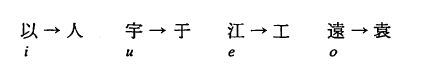 Рис. 1. Система образования слогов по Кэйтю.Кэйтю создавал свои знаки по принципу сиддхам, формируя комбинации согласный+согласный. В сиддхам все гласные объединяются с согласными, за исключением первого гласного, короткого а. В своей версии годзюон Кэйтю выбрал пять китайских иероглифов для пяти гласных а, и, у, э, o и девять иероглифов для слогов кана, из которых потом образовывались остальные слоги: са, та, на, фа, ма, я, ра, ва. Затем он модифицировал иероглифы для гласных в знаки, также по типу сиддхам, убрав некоторые части из иероглифов (рис. 1). Затем он добавил эти знаки к девяти китайским иероглифам, чтобы получить другие слоги. В сиддхам буква ки получается путем добавления гласного знака и к согласному ка. Кэйтю создал слог для японской азбуки ки точно так же. Таким образом, сформировалась таблица годзюон (рис. 2). 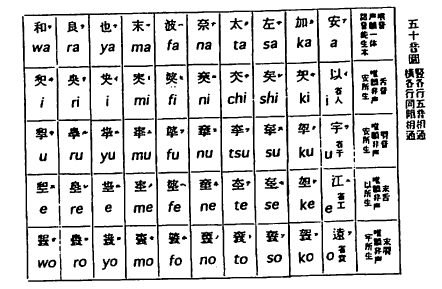 Рис. 2. Таблица годзюон по Кэйтю.Мёгаку написал работу «Важные сведения о сиддхам», чтобы объяснить чтение слов сиддхам в Японии. Чтения отличались от написания. Учёный пытался объяснить чтения с помощью японских слов, используя термины «гортанный», «языковой» и «губной». Незадолго до того, как представить свою собственную версию таблицы расположения знаков слоговых азбук, Мёгаку высказывает мнение, что все сорок семь знаков слоговой азбуки созданы на основе знаков сиддхам: девять знаков (я, ка, са, та, на, ра, фа, ма, ва) являются основой, как тридцать четыре буквы сиддхам, а пять символов (а, и, у, э, o) изменют их звучание, как двенадцать гласных сиддхам. Таким образом образуются сорок пять знаков, к которым позже добавляются ещё два. Мёгаку утверждает, что письменность сиддхам и японская слоговые азбуки схожи по структуре.Письменность сиддхам до сих пор используется для записи мантр в эзотерических школах Тэндай и Сингон, а также в синкретической секте Сюгэндо. В других местах письмо сиддхам вышло из употребления. С недавнего времени сиддхам используется в дизайне, в надписях на футболках. Также программное обеспечение «Модзикё» имеет сиддхамские шрифты. Была создана система ввода знаков сиддхам.ЗаключениеВ данной работе были проанализированы многие источники, благодаря которым удалось выяснить, что из себя представляла письменность сиддхам в Японии и как проходило её развитие в данном регионе. Были определены объёмы влияния письма сиддхам и степень её использования в духовных элементах буддизма.Письменность сиддхам в японских буддийских школах Тэндай и Сингон развивалась по причине того, что мантры были необходимы японцам, так как были эффективны против бедствий и болезней и имели магическую силу. Японцы производили первые попытки прочтения мантр на сиддхам, по которым начала развиваться сама японская письменность. Возможно провести некоторые параллели между грамматикой и азбукой японского языка и письмом сиддхам в фонетических и пиктографических значениях знаков. Существующие теории учёных о том, что письмо сиддхам повлияло на японскую структуру грамматики и азбуки и внедрило в язык таблицу годзюон, должны быть тщательно изучены в современной японистике.Список литературыМаранджян К.Г. Письменность «Сиддхам» (яп. «Ситтан» 悉曇) // Японская мозаика: сборник статей памяти профессора В. Н. Горегляда / сост. А. М. Кабанов, К. Г. Маранджян. СПб.: Гиперион, 2009. С. 135-147.Кочергина В.А. Санскритско-русский словарь: около 30000 слов / под ред. В. И. Кальянова. М.: Русский язык, 1987. 944 с.Мёгаку. Ситтан ё:кэцу (Важные сведения о сиддхам). Киото: Кёто дайгаку кокубун гаккай (Общество японской литературы Киотского университета), 1963. 125 с.Мотидзуки Синко. Мотидзуки буккё дайдзитэн (Большой буддийский словарь Мотидзуки). В 10-ти тт. Токио: Дзотэйхан, 1954. Т. 5. 458 с.Симбан. Ситтан хидэнки (Секретная история сиддхам). Токио: TSDK, 1998. 399 с.Ямада Ёсио. Годзюондзу-но рэкиси (История годзюон). Токио: Хобункан, 1943. 237 с.Chaudhuri S.K. Siddham in China and Japan / ed. by V. H. Mair. Philadelphia: Department of Asian and Middle Eastern Studies, University of Pennsylvania, 1998. 139 p.Dani A.H. Indian Palaeography. Oxford: Munshiram Manoharlal Publishers, 1963. 328 p.Nagao G. Siddham and its Study in Japan // Acta Asiatica. Bulletin of the Institute of Eastern Culture. Tokyo: Acta Asiatica, 1971. № 21. P. 1-12.Omniglot: the online encyclopedia of writing systems and languages: site of Simon Ager. 1998-2018. URL: http://www.omniglot.com/writing/siddham.htm (дата обращения: 12.10.2019).Salomon R. Indian Epigraphy. A Guide to the Study of Inscriptions in Sanskrit, Prakrit, and the other Indo-Aryan Languages. Oxford: Oxford University Press, 1998. 379 p.Александра Купина Семантика и этимология эмотивных идиом в японском языкеАннотацияВ статье подробно объясняется значение некоторых японских идиом, в первую очередь, исходя из их этимологии. Значение многих фразеологических выражений сложно определить, не зная их происхождения, зачастую связанного с буддийскими притчами, китайскими историческими хрониками или с древними представлениями людей о мире и собственном теле. Подобные этимологические изыскания представляются крайне полезными для обогащения лексического запаса и общего кругозора обучающихся.Ключевые слова: фразеология, идиоматические выражения, этимология, японский языкЗа долгую историю развития языка в нем складывается большое количество выражений, которые люди находят удачными, меткими и красивыми. Так возникает особый слой языка – фразеология – совокупность устойчивых выражений, имеющих самостоятельное значение. Использование фразеологизмов в речи помогает точнее выразить свою мысль и эмоции, делает ее более экспрессивной и живой. Японский язык не является исключением.Согласно Н. Ю. Тразановой, японские фразеологические единицы делятся на 連語рэнго «коллокации», 成語сэйго «общие фразеологизмы», 慣用句каньёку «фразеологизмы-идиомы», 四字熟語 ёдзидзёкуго «идиомы из четырех иероглифов», ことわざкотовадза «пословицы и поговорки», 決まり文句кимаримонку «более легкие для понимания сочетания, чем идиомы».В данной работе разберем этимологию и семантику идиом каньёку, которые выражают эмоциональное состояние человека. Данный выбор обусловлен результатами опроса среди студентов кафедры японского языка ИИЯ МГПУ, согласно которому, студентам наиболее интересно знать об эмотивных фразеологизмах. Кроме того, их часто можно встретить в учебных пособиях по японскому языку.При анализе данных японских идиом мы выделили три группы по их происхождению:1) идиомы, связанные с религиозной тематикой: буддизм и даосизм;2) идиомы, имеющие китайское происхождение;3) идиомы, исходящие из представлений японцев о мире и собственном теле. К первой группе (буддизм и даосизм) относятся следующие идиомы:• 業を煮やすго:-о ниясу (букв. «кипятить карму») ‘выходить из себя, терять терпение, злиться’. 業го: в данной идиоме обозначает буддийское понятие кармы, выражает действия человека, которые предназначены ему судьбой и идут от самого сердца, из глубин его души. Глагол 煮やすниясу ‘кипятить, готовить на огне’ принимает значение ‘делать бурлящим’. Поэтому японцы объясняют происхождение идиомы через ее буквальный смысл – человека из-за злости охватывают настолько сильные эмоции, что спокойное состояние его души начинает разгораться, становиться яростнее, буквально «закипает». В японском языке встречаются идиомы, связанные с даосскими представлениями. Ярким примером являются устойчивые фразы, в которых одним из компонентов является лексема 虫 муси:• 虫の居所が悪い муси-но идокоро га варуй (букв. «место, где живет червь, плохое») ‘настолько плохое настроение, что злят даже самые мелкие вещи’; ‘чувствовать себя не в своей тарелке’; ‘не по себе’; • 虫が好かない муси га суканай (букв. «не нравятся насекомые») ‘иметь антипатию к чему-л.’; • 腹の虫が治まらない (букв. «насекомое в животе не успокаивается (не соглашается)») ‘душа не принимает’;• 虫が知らせるмуси га сирасэру (букв. «черви сообщают») ‘предчувствовать’. В даосизме считается, что в человеческом теле живут три червя – в голове, животе и ногах, поэтому сильные эмоции людей (чаще отрицательные) вызваны этими червями, предназначение которых – сообщать Всевышнему о плохих деяниях человека, пытаясь сократить его жизнь. Если червь в теле оказывается не на своем месте, то человек себя чувствует странно, как-то не так, что провоцирует возникновение отрицательных эмоций (как в первом примере со словом 虫муси). • 仏の顔も三度 хотокэ-но као мо сандо: (букв. «трижды лицо Будды») ‘злиться в ответ на несправедливое обращение’. Даже милосердный и непредубежденный Будда сердится, если его трижды ударить по лицу. Каким бы кротким и милосердным ни был человек, он разозлится, если c ним много раз будут обращаться несправедливо. Идиома связана с эпизодом из жизни Будды Шакьямуни. Будда родился наследным принцем в роду Шакья. Однажды из более крупного соседнего царства Кошала поступило требование, чтобы высокопоставленная женщина, подходящая на роль королевы, была выдана замуж за их короля. Однако это не понравилось гордому семейству Шакья, и они выдали замуж вместо высокопоставленной девушки внебрачную дочь двоюродного брата Будды от рабыни. Она родила правителю Кошала сына, который, когда вскрылась правда о происхождении его матери, решил отомстить Шакьям за оскорбление своего отца. Будде трижды удавалось отговорить его от этого поступка, однако на четвертый раз Будда отступил, услышав: «Вы первыми совершили злодеяние». Будда понял, что ничто уже не исправит его род. Так царство Шакья перестало существовать.• 随喜の涙　дзуйки-но намида (букв. «слезы обожания») ‘слезы радости’; ‘плакать от истинной благодарности / умиления’.随喜 дзуйки «обожание, поклонение» – слово из буддийского обихода. Оно обозначает наблюдение за благими деяниями других людей, которое вызывает восторг, чувство радости.• 冥利に尽きる мё:ри-ни цукиру (букв. «достигать предела божьей милости») ‘получать больше, чем заслуживаешь’.冥利 мё:ри «божья милость» – слово, родившееся из представлений буддизма о карме, вознаграждении, обозначающее благословение Будды, полученное при совершении благодеяний. Глагол 尽きるцукиру ‘исчерпываться’ в сочетаниях с существительными может приобретать значение ‘достигать предела’. Таким образом, за счет семантики компонентов, идиома приобретает значение ‘достигать предела благодати’. Со временем данное идиоматическое выражение стали использовать относительно получаемых преимуществ от положения в обществе или занимаемой должности на работе.Внешним признаком идиом, имеющих китайское происхождение (вторая группа), может служить наличие в их составе реалий старого Китая:• 万事休す бандзикю:су (букв. «все кончено») ‘все пропало, все кончено, больше ничего не поделаешь’. Впервые данное выражение встречается в китайской летописи «История Сун», в эпизоде, где короля сменяет избалованный принц. Народ не был доволен такой сменой власти, поэтому данное выражение использовали в значении «все кончено». Это связывают с тем, что после его прихода к власти страна развалилась. Если разбирать фразу на ее составные части, то 万事 бандзи обозначает «все», а休す кю:су имеет нетипичное для данного иероглифа значение ‘отдых’, а переводится как «подходить к концу» . • 病膏肓に⼊る ямайко:ко:-ни иру (букв. «серьезно заболеть») ‘быть очень поглощенным чем-л.’; ‘иметь сильный интерес к чему-л’). Первоисточником данной идиомы является китайское произведение «Цзо чжуань» («Комментарии Цзо»). Она берёт свое начало из эпизода жизни одного князя из рода Цзинь: ему приснился злой дух, что являлось плохим предзнаменованием. После пробуждения он посоветовался с придворным шаманом, который поведал, что тот не доживет и до нового урожая. За короткий период времени князь заболел. Болезнь стремительно прогрессировала, и тогда ему явились во сне два ребенка, которые символизировали его заболевание: они издевались над ним, приговаривая, что никакое лекарство их не возьмет, прятались в его теле в области между диафрагмой и сердцем – по представлениям традиционной медицины, оттуда трудно изгнать болезнь. Когда прибыл врач и осмотрел больного, он сказал, что болезнь уже достигла данного места и её никак не излечить.Если разбирать составляющие данной идиомы, то слово 膏肓 ко:ко: обозначает часть тела между сердцем и диафрагмой, которую трудно вылечить, когда болезнь уже прогрессировала, как отмечено выше. 膏 ко: обозначает часть ниже сердца, а肓 ко: – область над диафрагмой. Изначально выражение использовалось в прямом своем значении, в дальнейшем приняло метафорический смысл. Обычно используют в отношении какого-либо нового интереса, который сильно захватывает человека.• 食指が動く сёкуси га угоку (букв. «двигать указательным пальцем») ‘страстно желать, жаждать, мечтать’. История, породившая данную идиому, также зафиксирована в «Цзо чжуань». Рассказ повествовал о ребенке, чей указательный палец непроизвольно двигался, указывая на место, где можно найти угощение, вкусные яства, что сулило удачу и праздник, было предвестником исключительно хорошего. Со временем изначальный смысл трансформировался в тот, которым наделяют его сейчас, – сильное желание чего-либо.• 愁眉を開くсю:би-о хираку (букв. «раскрыть нахмуренные брови») ‘почувствовать облегчение, успокоиться’. Идиома ведёт происхождение из китайского стихотворения начала эпохи Тан. 愁眉сю:би ‘нахмуренные брови’ означает обеспокоенное выражение лица. Можно предположить, что глагол 開くхираку ‘открывать’ в данном контексте означает ‘возвращать брови на место’, т.е. избавиться от напряжения. • 腸がちぎれる харавата га тигирэру (букв. «разорванные в клочья внутренности») ‘невыносимая грусть’. Идиома происходит из давнего китайского поверья об обезьяне, детеныша которой поймали охотники. Его мать долго гналась за лодкой по берегу реки, а добравшись до цели, упала замертво. Люди увидели, что живот обезьяны-матери был разорван, и связали это с грустью и тревоге о детеныше. Слово 腸харавата ‘кишки, внутренности’ со временем приобрело переносное значение ‘сердце’.Идиомы, связанные с представлениями японцев о мире и собственном теле, часто содержат наименования частей тела, предметов быта, еды, реалий, окружающих человека в повседневной жизни. Они характеризуются высокой частотой употребления и встречаются во всех стилях и жанрах, хотя процент их употребления наиболее высок в разговорной речи. Например, в идиомах, обозначающих злость, встречается элемент腹 ‘живот’:• 腹が立つ　хара га тацу (букв. «живот встает») ‘переполняться злостью, злиться’.С давних времен считалось, что эмоции и чувства находятся внутри живота, как в выражении腹にいちもつ抱える хара-ни итимоцу какаэру (букв. «иметь нечто в животе») ‘иметь злой умысел’. Живот в японской культуре является средоточием физических и моральных сил человека. С помощью лексемы 腹 хара ‘живот’ описывается общее психофизическое состояние человека. По мнению одного из исследователей японских боевых искусств, представления японцев о том, что 腹 хара – это центр жизни, местонахождение эмоций и души человека, привели к появлению обряда вспарывания живота 切腹 сэппуку.Синонимичными выступают выражения 腹が煮える хара га ниэру (букв. «живот вскипает») ‘чувство сильной злости’ и 腹に据えかねる хара-ни суэканэру (букв. «не поставить в животе) ‘превысить предел терпения’; ‘невозможность контролировать гнев внутри себя’. В выражениях, обозначающих печаль, можно встретить лексему 胸мунэ ‘грудь’. Грудь в японской культуре является основным местом сосредоточения чувств, а идиомы с данным компонентом выражают широкий спектр эмоций. В Японии существует мнение, что чувства, зарождающиеся в груди (печаль, восхищение и др.), вызывают сопереживание у другого человека. Н. В. Кутафьева выделяет следующие эмотивные идиомы с лексемой ‘грудь/душа’:• 胸が張り裂け мунэ га хирисакэ (букв. «душа разрывается») ‘ужасная боль, вызванная печалью, сожалением’;• 胸がふさがるмунэ га фусагару (букв. «переполненная грудь») ‘душа переполнена печалью’;• 胸が痛い мунэ га итай (букв. «грудь болит») ‘душа болит’;• 胸が騒ぐ мунэ га савагу (букв. «душа кричит») ‘беспокоит дурное предчувствие’;• 胸が詰まる мунэ га цумару (букв. «грудь забита») ‘чувствовать комок в горле’.• 焼き餅を焼く якимоти-о яку (букв. «жарить ревность») ‘ревновать, сгорать от ревности’. В данном выражении используется прием какэкотоба (поворотное слово). Суть какэкотоба заключается в том, что в поэтическом тексте употребляется слово, имеющее несколько омофонов, таким образом, значение каждого из них участвует в создании особого смысла стиха, выражения. В идиоме используется слово яку, которое записывается иероглифом焼く ‘жарить’, однако подразумевается омофон妬くяку ‘ревновать’. Также происхождение идиомы объясняется тем, что лицо ревнующей, злящейся женщины похоже на моти, которое распухает, если его обжаривать.• 寝耳に水нэмими-ни мидзу (букв. «вода в ухо спящему») ‘как снег на голову’; ‘внезапно’; ‘как гром среди ясного неба’; ‘быть удивленным’. Изначально данное выражение имело значение «услышать звуки воды во время сна». Однако современное значение и форма идиомы установились после выхода пьесы театра кабуки «Сукэроку. Цветок Эдо», где один из героев произносил данное выражение. • 二の句が継げない　ниноку га цугэнай (букв. «не в силах соединить двух фраз») ‘быть растерянным, ошарашенным, не знать, что сказать’. Данная идиома отсылает к традиции 歌合せута-авасэ – поэтических состязаний, которые были популярны в эпоху Хэйан. В турнире участвовали две команды, которые по очереди декламировали стихи, дополняя друг друга. При чтении поэты иногда сбивались и не могли продолжить свою фразу (в некоторых случаях стихи сочинялись непосредственно во время турнира), поэтому по отношению к ним использовали данное выражение. Долгое время выражение использовалось только в профессиональных кругах. Оно не встречалось в литературе до периода Эдо и впервые зафиксировано в произведении  Арисима Такэо «Женщина».Количественные подсчеты идиом каждой из рассмотренных этимологических групп позволяют сделать вывод, что, несмотря на большое влияние Китая на культуру Японии в целом и японский язык в частности, японцы предпочитают выражать эмоции с помощью японских по происхождению идиом.Список источниковБыкова С.А. Японско-русский фразеологический словарь. М.: Муравей-Гайд, 2000. 272 с.Гогэн юрай дзитэн [Энциклопедия происхождения слов японского языка]. URL: http://gogen-allguide.com (дата обращения: 03.11.2020).Кодзи котовадза дзитэн [Энциклопедия поговорок, идиом японского языка]. URL: http://kotowaza-allguide.com (дата обращения: 10.11.2020).Кутафьева Н.В. Семантика идиом с компонентами 気 ки и 心 кокоро и соматическими компонентами в современном японском языке // Вестник Новосибирского государственного университета. Серия: История, филология. Новосибирск: НГУ, 2018. Т. 17, № 10. С. 109-121.Того Ёсио. Сирэбадоякао ёку вакаранай нихонго [Самодовольное лицо Доя, не совсем понятный японский язык]. Токио: Дзицугё-но нихонся, 2014. 366 с. Тразанова Н.Ю. Курс лекций по лексикологии японского языка [Рукопись]. Иркутск, 2017.Энциклопедия Кругосвет. URL: https://www.krugosvet.ru/enc/gumanitarnye_nauki/lingvistika/FRAZEOLOGIYA.html (дата обращения: 23.11.2020).Анастасия ПетривнаяИспользование фуриганы для создания каламбура (на материале манги Мотидзуки Дзюн «Pandora Hearts»)АннтотацияСтатья посвящена такому уникальному явлению японского языка, как фуригана, представляющему собой принцип использования знаков слоговой азбуки хирагана в качестве подсказки при чтении иероглифов. Кратко изложив историю и круг проблем, связанных с употребление фуриганы в современном японском языке, мы рассмотрим функционирование этого явления в манге Мотидзуки Дзюн «Сердца Пандоры» в качестве средства для создания языкового каламбура.Ключевые слова: фуригана, каламбур, графические стилистические средства, графическая игра слов, «клиповое мышление»Фуригана (яп. 振り仮; реже ルビ – руби или 読仮名 – ёмигана) представляет собой знаки слоговой азбуки (кана), в уменьшенном виде записанные над основным текстом при его горизонтальном размещении или справа – при вертикальном. Её основная функция заключается в создании фонетической «подсказки» для чтения иероглифического письма или других символов. Фуригана широко применяется в детской и образовательной литературе, а также в текстах, где содержится узкоспециализированная лексика и иероглифы вне списка Дзё:ё: кандзи или чтение символов не совпадает с общепринятым – например, в некоторых антропонимах и топонимах, авторских неологизмах. В зависимости от целевой аудитории и предполагаемой сложности текста, фуригана может сопровождать все кандзи и их сочетания (например, в детской литературе; в таком случае она называется 総ルビ – со:руби), их определённую часть (для слов, в чтении которых могут возникнуть затруднения) или отсутствовать вовсе. При использовании в одном языке сразу нескольких систем записи, одна из которых (а именно, иероглифическое письмо, заимствованное из Китая) значительно превосходит остальные по численности и сложности элементов, использование двойного написания является логичным решением, удобным для носителей языка с разным уровнем знаний, однако это ещё сильнее подчёркивает сложность японских текстов. В связи с этим в 1938 г. была предпринята попытка полностью запретить использование фуриганы и упростить применение кандзи. Во-первых, писатель Ямамото Юдзо высказал мнение о необходимости реформы орфографии, чтобы «соответствовать новым временам»: действующая система казалась неоправданно сложной для восприятия даже образованным населением и замедляла культурное развитие. Изначально решением проблемы Ямамото Юдзо считал полную отмену иероглифического письма из-за обилия неоправданно сложных символов, однако пришёл к выводу, что их упразднение невозможно по объективным причинам (основной является омофония многих слов-канго). В связи с этим предлагалось использовать кандзи в зависимости от уровня познаний автора и читателей; в таком случае использование фуригана перестало бы быть необходимостью. Во-вторых, почти одновременно был издан приказ, запрещающий использование мелкого шрифта в детских литературных изданиях, и, «поскольку двойное написание подразумевает использование мелких шрифтов, это означает, что отмена мелких шрифтов непременно влечет за собой отмену двойного написания. Несмотря на вышеупомянутые инициативы, полная отмена фуриганы как вспомогательного средства не была осуществлена; при этом возможно отследить снижение доли кандзи в текстах.Однако помимо своей основной функции фуригана может выступать в качестве графического стилистического приёма – в таком случае фонетическая запись не соответствует значению написанного или же выглядит нетипично (например, исконно японское слово записывается катаканой). Такой способ отчасти можно связать с тем, что японский относится к языкам высокого контекста (согласно подходу Эдварда Холла): для него характерна высокая роль культурного фона, а не прямое описание предметов и явлений, т.е. текст часто отличается недосказанностью, имплицитными связями между понятиями; как и при живом общении, важно умение ку:ки о ёму (空気を読む) – «читать атмосферу». В случаях, когда элемент текста и его фонетическая запись отличаются, получателю информации необходимо логически восстановить смысл, вложенный автором. Кроме того, существует мнение, что иероглифы и кана по-разному воспринимаются пользователями языка: кандзи как логографию в большей степени связывают с «рациональным», а слоговую азбуку (преимущественно хирагана) как фонографию – с «эмоциональным». Истоки этого явления можно найти в китайской культуре, а именно в «сосуществовании и противопоставлении уставного (аналитичного) и скорописного (холистичного) стиля написания». Такое восприятие письменности в японском языке сложилось уже в эпоху Хэйан (794–1185 гг.), когда использовались сразу два типа литературного языка: камбун (китайский; при этом тексты были снабжены знаками каэритэн, указывающими на порядок слов, и окуригана для грамматических показателей; фуригана использовалась редко) и вабун (японский; кандзи использовались «исключительно в их фонетическом варианте»). Именно хирагана и является скорописью по происхождению и виду, тогда как иероглифическое письмо выглядит более разнообразным и подробным, поэтому тексты с большим количеством китаизмов (канго) ассоциировались с «искусственной книжной премудростью», значительностью и рациональностью, а тексты скорописью – с естественностью и спонтанностью. Такие ассоциации отчасти сохранились и в современном японском языке даже после изменений графики. Благодаря этому в художественных и публицистических текстах появляется возможность использовать фуригану для того, чтобы придать ситуации больше экспрессивности и эмоциональной окрашенности: в таком случае иероглиф будет скорее отражать объективную реальность, а способ его прочтения – субъективную оценку явления говорящим. Возникающее двойное прочтение помогает оценить содержание текста более полно. Система японской письменности, в которой чередуются кандзи (логография) и кана (фонография) и применяется двойное написание, открывает перед авторами художественных и публицистических текстов возможность создания графических и звуковых каламбуров, игры слов за счёт использования слов с разными денотатами. Примеры этого можно найти в японской литературе разных эпох и жанров, начиная со старейшей поэтической антологии «Манъёсю» (VIII в., составитель Отомо-но Якамоти). Понимание созданных автором каламбуров требует глубоких культурных познаний, так как «игра слов (в том числе графическая) относится к сфере не столько стилистики, сколько поэтики и риторики».Стоит отметить, что в качестве фуриганы для слов-канго могут использоваться соответствующие им ваго, а также кандзи и заимствования (гайрайго), что в некоторой степени можно сопоставить с явлением «смыслового куна» (кун – исконно японское слово, к которому по смыслу был подобран данный иероглиф; он – китайское чтение иероглифа, адаптированное под фонетику японского языка), когда чтение иероглифического сочетания не вытекает из стандартного чтения его частей. Такой стилистический приём особенно характерен для манги и малых литературных форм (рассказов, стихотворений).Таким образом, можно выделить две основных функции фуриганы. Первая – прагматическая: кана используется как фонетическая «подсказка» для чтения кандзи и их сочетаний; её использование зависит от предполагаемого уровня знаний целевой аудитории; для восприятия текста не требуется специальных знаний. Вторая – стилистическая: фуригана становится источником каламбура (не всегда юмористического); её использование зависит от субъективного восприятия автором формы и содержания описываемого явления, возникшей ассоциации; для понимания необходим определённый культурный фон, умение восстанавливать логические и ассоциативные связи. Во втором случае наблюдается следующая тенденция: основной текст основан на объективной реальности или продиктован соблюдаемыми в обществе правилами, сопровождающий – отражает личное отношение, обычно скрытое6. Графическую игру слов можно условно разделить на два типа, различающиеся по значению используемых слов и глубине подтекста. Первый тип предполагает использование в основном и сопровождающем текстах слов с принципиально разными денотатами, в данном случае становящимися контекстными синонимами. Связи между понятиями глубокие, имплицитные и временные, возникает подобие метафоры. Подобные каламбуры несут в себе глубокий смысл, основанный на противопоставлении объективной реальности и отношения к ней автора или персонажа художественного произведения. Их использование ограничено в количественном отношении, так как соответствует только самым важным эпизодам и символам произведения (как в сюжетном, так и в эмоциональном плане). Второй тип также предполагает использование иероглифа и фуриганы, но уже для уточнения: фуригана выступает как метонимия и показывает связь между объектами или указывает на коннотацию слова (в основном оценочную). Связь между понятиями более очевидна. В случае с метонимией родовое понятие записывается иероглифом, а фуригана конкретизирует его значение, т. е. при обращении к образу какого-либо класса подразумевается его определённая часть. Такие каламбуры лишь дополняют текст, но не являются его ключевыми элементами, поэтому встречаются значительно чаще.Несмотря на то, что при двойном написании в большинстве случаев используют азбуку хирагана, встречаются примеры использования катакана, которые также можно разделить на два типа. Для первого типа запись исконно японского слова азбукой катакана создаёт дополнительный акцент на нём, показывает его «отчуждённость». Для второго типа характерно использование заимствованного слова, синонимичного иероглифическому сочетанию и указывающего на реалии описываемого места или эпохи.Как видно из истории, каламбуры являются традиционными элементами японской культуры и отражают менталитет её носителей, встречаются как в классических литературных произведениях, так и в современных (например, в манге). Функция графической игры слов может заключаться как просто в уточнении значений и создании элемента двусмысленности, так и в расширении значения всего текста: иногда всего один каламбур может сделать неоднозначным толкование определённого момента или даже значительной части произведения. Безусловно, вторая функция проявляется не во всех жанрах, а только в тех, где целевая аудитория ищет не только возможность «отдохнуть», но и многоплановый сюжет и проблематику. В основном, к ним относятся произведения из жанров сэйнэн (рассчитанные на молодых мужчин от 18 лет), реже – сёнэн (рассчитанные на мальчиков-подростков). Несмотря на значительное влияние западных традиций, манга как жанр сохраняет свою связь с ранним японским изобразительным искусством и литературными традициями, согласно которым языковая игра является важным элементом произведений. Помимо этого, двойное написание позволяет «развернуть» содержание в сюжетном и эмоциональном плане в условиях ограниченного пространства для текста.Материалом для иллюстрации вышеупомянутых типов графической игры слов может служить текст манги Мотидзуки Дзюн «Pandora Hearts». Значение элементов будет раскрыто в таблицах 1-3.Табл. 1. Примеры использования фуригана с отличным от основного текста значением.Среди примеров данного типа самыми глубокими в смысловом отношении можно считать сочетания 1 и 2. Их отличает наибольшая иносказательность и субъективность. Пример 1 употреблён во фразе 「生まれた理由 (わけ)」 (умарэта рию: (вакэ)) и выражает не только объективный вопрос героини о причине cвоего появления на свет, но личное отношение к смыслу её существования. Пример 2 взят из выражения 「ちっぽけな人形に光 (いのち) が宿った瞬間」(типпокэна нингё:-ни хикари (иноти) га ядотта сюнкан), которое можно дословно перевести как «момент, когда в крошечной кукле зародился свет (зародилась жизнь)», причём в данном случае слово 光 (хикари) представляет собой не только метафору жизни, но и может являться синонимом слова надежда, а также содержит отсылку к золотым огням как реалии потустороннего мира (Бездны). Значение сочетаний 3–5 возможно установить по объективно происходящим событиям. В примере 3 прибытие членов организации «Пандора» должно было стать спасением для персонажей. Семья Найтрей (пример 4) связана с мистическими событиями, повлёкшими человеческие жертвы. В случае с примером 5 именно противоядие могло спасти жизнь персонажа. Кроме того, пример 5 примечателен тем, что в качестве «подсказок» использованы как хирагана, так и кандзи, обычно подчёркивающие официальность, а в данном случае придающие оттенок иронии.Табл. 2. Примеры использования фуригана для уточнения смысла основного текста.В примере 1 значение фуриганы приближено к метонимии: произнося фамилию семьи, говорящий подразумевает только ту их часть, которая непосредственно находилась в месте событий. Примеры 2–3 уточняют коннотации одного и того же слова в разном контексте. По причине благородного происхождения герой из второго примера использует нейтральное 子供達 (кодомотати), однако мысленное ちびたち (тибитати) намекает на эмоциональную связь с этими детьми. В примере 3 реплика персонажа имеет уничижительный оттенок: нейтральное 子供 (кодомо) приравнивается к слову ガキ (гаки), исходное значение которого – голодный дух (в буддизме); в переносном смысле оно выступает как пренебрежительное прозвище для ребёнка, доставляющего много проблем. Героиня использует ガキ (гаки) по отношению к самой себе (это слово, как и пример 1 в таблице 1, взято из одного предложения), тем самым демонстрируя внутренний конфликт.Табл. 3. Примеры использования катакана в функции выделения при двойном написании.Использование катакана в примере 1 обусловлено привычкой героя выделять в речи ту информацию, которая относится к нему лично, поэтому при совпадающем чтении кандзи и фуриганы последняя написана в нетипичной форме. Примеры 2 и 3 содержат отсылку к реалиям вымышленного мира: иероглифы раскрывают значение слова, фуригана подчёркивает факт того, что этот мир приближен к Европе. Пример 4 также содержит отсылку к реалиям, но в нём дополнительно можно заметить игру слов на обоих языках: в прозвище на японском языке иероглиф 黒 куро показывает не только своё основное значение цвета, но и дополнительное (одним из вариантов перевода этого символа – «виновный»); адаптация на английский язык также содержит указание на цвет (В в значении black) и на особенность персонажа (B как bloody).Данные примеры подтверждают роль фуриганы как важного графического стилистического приёма. Её использование в произведениях популярной культуры способно сделать их смысл более глубоким и многоплановым.В общем виде можно сказать, что, включая в свои произведения этот приём, авторы современных популярных произведений затрагивают проблему формы и содержания, которая является особенно острой в современной массовой культуре. Каждый человек сталкивается с большим объёмом информации, одну часть которой необходимо осмыслить, другую же возможно опустить; однако это не всегда возможно из-за непрерывного потока данных. В связи с этим возникает явление «клипового мышления»: для закрепления информации в сознании её ключевые фрагменты должны быть представлены ярко и легко для восприятия; логичность, целостность и подробность считаются второстепенными. В случае, когда произведение, предназначенное для широкого круга потребителей, содержит элементы двусмысленности и разночтений, читателю необходимо самостоятельно проследить логические связи между описанными явлениями и рассмотреть их как целостную систему образов.В ходе истории японская письменность претерпела значительные изменения. Фуригана, как одно из её специфических явлений, также стала более многоплановой. В зависимости от задумки автора и культурного фона целевой аудитории она может служить фонетической подсказкой для чтения кандзи (изначальная прагматическая функция) или использоваться для создания графической игры слов (стилистическая функция), приближаясь по смыслу к метафоре или метонимии и отражая разные уровни связи между двумя явлениями. Расширение её функций связано со сложившимся с эпохи Хэйан отношением к разным типам письма и высококонтекстуальностью культуры в целом. Иероглифическая система воспринималась как рациональное и "книжное", скорописная (впоследствии - азбука хирагана) - как естественное и эмоциональное; аналогично и при двойном написании основной текст отражает скорее объективные факты, сопровождающий – субъективную оценку. Кроме того, в качестве сопровождающего текста может использоваться не только хирагана, но и катакана и кандзи. Использование фуриганы как графического стилистического приёма не только делает текст более сложным и многогранным, но и способствует тому, что читатели сохраняют способность к пониманию логических, культурных и психологических взаимосвязей между образами и символами, их анализу и интерпретации. Это подтверждают в том числе многие произведения малой формы и некоторые современные произведения массовой культуры, как, например, рассмотренная в данной статье манга Дзюн Мотидзуки "Pandora Hearts".Список источниковMochizuki Jun. Pandora Hearts. В 24 тт. Tokyo: Square Enix, 2006-2015.Список литературыЛебедева Е.Н. Письменность древнеяпонского языка в общем контексте истории японского языка // Вестник Иркутского государственного лингвистического университета. Иркутск: ИГЛУ, 2010. №4. С. 118-123.Маевский Е.В. Графическая стилистика японского языка. М.: ИД «Муравей-Гайд», 2000. 176 с.Накая С. Политика запрета двойного написания слов в Японии в 1938 г. // Известия Восточного института. М.: Восточный институт, 2003. №7. С. 62-70.Руби, ти:сана хатаракимоно ваго то канго-о хасиватаси. Котоба асоби дэмо кацуяку [Фуригана (руби) – маленький помощник для связи японоязычной и китаеязычной лексики. Её роль в каламбурах] // Asahi Shimbun Digital. 04.02.2019. URL: https://www.asahi.com/articles/DA3S13878502.html (дата обращения: 01.06.2021).Hall E.T. Beyond Culture. New York: Anchor Books, 1989. 298 p.Екатерина КожакинаФункции ономатопоэтической лексики в японском рекламном дискурсеАннотация Статья посвящена ономатопоэтической лексике японского языка и ее функциям в рекламном дискурсе. В статье будут рассмотрены особенности употребления ономатопов в японской рекламе на примере рекламных слоганов, взятых из телевизионной и печатной рекламы, и предпринята попытка их перевода на русский язык.Ключевые слова: японский язык, рекламный дискурс, реклама, ономатопея, ономатопоэтическая лексика, звукоподражанияВ японской рекламе тесно переплелись традиционные и заимствованные черты, старое и новое, японское и западное. Тем не менее, несмотря на значительное влияние западной культуры, японская реклама остается глубоко национальной. Японская реклама, подобно любой другой, преследует цель привлечь покупателя, убедить его в достоинствах товара и необходимости его приобретения. По этой причине язык рекламы должен быть кратким, точным, выразительным, ярким и привлекательным. В японском языке это достигается «путем использования традиционных культурных стереотипов, элементов игры, ярких, образных, запоминающихся слов, а также за счет уникальности, изысканности, элегантности рекламного текста».Ономатопоэтическая лексика как нельзя лучше соответствует общим требованиям рекламного дискурса: быть понятным и доступным для массовой аудитории, обладать способностью заинтересовать потребителя, рассказать о свойствах товара и убедить приобрести его. По этой причине ее часто можно встретить в рекламных слоганах и на упаковках товаров: на одной упаковке может встретиться от трех до десяти и более ономатопов, а в одном предложении более двух. Однако стоит отметить, что ономатопея редко встречается в рекламе товаров премиум-класса, так как их производители не нуждаются в произведении «дешевого» эффекта на покупателя. Рекламный текст таких товаров содержит множество канго (лексика, заимствованная из китайского языка) и гайрайго (лексика, заимствованная из европейских языков; записывается азбукой катакана), тем самым создавая образ качественного и престижного товара, что и привлекает покупателей. Ономатопея, в свою очередь, наиболее часто используется в рекламе товаров массового потребления: продуктов питания, различных услуг (мобильной связи, образовательных, банковских и интернет-услуг), бытовых товаров и косметики, которые нуждаются в более «неформальной» и эмоциональной рекламе, чтобы обратить на себя внимание.В данной работе мы обозначим функции ономатопоэтической лексики в японском рекламном тексте, а также особенности употребления ономатопов в японской рекламе на примере рекламных слоганов, отобранных нами из телевизионных и печатных источников. В результате мы планируем составить как можно более полное представление о роли ономатопоэтической лексики в японской рекламе.Ономатопоэтика – весьма обширный пласт лексики японского языка, обстоятельно изучаемый в современном языкознании. Исследователь японских звукоподражаний Н. Г. Румак дает следующее определение ономатопеи: «Ономатопоэтические единицы – это слова японского языка, непосредственно передающие звуки живой и неживой природы, физические и эмоциональные ощущения, описывающие действия и состояния предметов». Согласно самой распространенной классификации, ономатопы делятся на три группы: гисейго (擬声語), гионго (擬音語) и гитайго (擬態語). Гисейго имитируют звуки, издаваемые живыми существами (животными и людьми), гионго передают физически слышимые звуки окружающего мира, а гитайго образно или символически описывают состояние, явления, перемены и проч. и не имеют непосредственного отношения к звукам.Возвращаясь к функциям ономатопеи в рекламном дискурсе, стоит начать с того, что данная лексика обладает особой экспрессивностью и выразительностью, что позволяет эффективно влиять на сознание покупателя. В частности, для эмоционального воздействия используются ономатопы, передающие состояние волнения: 桜グッズに囲まれてウキウキワクワク сакура гуддзу-ни какомарэтэ укиуки вакуваку «Окружив себя товарами с сакурой, вы почувствуете радость и волнение»; あなたの日常をワクワクさせたい аната-но нитидзё:-о вакуваку сасэтай «Мы хотим сделать ваши будни волнующими» (из рекламы онлайн-игр).Ономатопея, являясь иконическим знаком, активизирует образное мышление реципиента, позволяя ему самому создавать образ и ассоциировать его с рекламируемым товаром через текстовый образ звука. «Форма берет на себя функции значения – она сама по себе есть информация о денотате», – отмечают В. А. Яковлева и Е. А. Никулина. Подобным образом производитель дает покупателю наглядное представление свойств товара, избегая большого количества языковых средств. Например: 皮はさっくり、中はふんわり仕上げました кава-ва саккури, нака-ва фунвари сиагэмасита «Снаружи хрустящая, а внутри мягкая и воздушная (булочка)», – сообщает производитель на упаковке хлебобулочного изделия. Пример из рекламы носков: あったかバルキー素材で足元ぽっかぽか аттака баруки: содзай-дэ асимото поккапока «Благодаря крупной вязке ваши ноги будут теплыми-теплыми».Из этого следует следующая функция ономатопеи в рекламном дискурсе – компрессивная, позволяющая сделать рекламный текст лаконичным, но в то же время насыщенным по содержанию. Параллельно с этим текст становится менее формальным, так как в нем отсутствуют формальные конструкции и слова, уступая место более кратким просторечным формам.Из рекламы риса с соусом карри быстрого приготовления: 作り方簡単！水を入れたら、レンジでチン！ цукуриката кантан! Мидзу-о ирэтара, рэндзи-дэ тин! «Приготовить легко! Налейте воды и разогрейте в микроволновке!» (дословно «сделайте дзинь в микроволновке»). Из рекламы отбеливателя: そのままポンと入れるだけ！ガンコな汚れもスッキリ！ соно мама пон то ирэру дакэ! Ганкона ёгорэ-мо суккири! «Просто бросьте (в барабан стиральной машины)! Отстираются даже въевшиеся пятна!»Ономатопы также отлично справляются и с другой целью рекламного текста – выделить товар из множества других подобных. Они используются для создания аутентичной и яркой упаковки или рекламного плаката, которые смогут заинтересовать покупателя. Плакат кофейни Старбакс: 今年は２つの感じるイチゴ　ゴロッと　シュワッと　котоси-ва футацу-но кандзиру итиго горотто сюватто. Здесь с помощью ономатопов делается визуальный акцент на двух новых напитках «фраппучино»: シュワッと сюватто (газированном и шипящем) и ゴロッと горотто (насыщенно-клубничном).Пример упаковки шоколада: おいしくモグモグたべるチョコ оисику могумогу табэру тёко. Здесь в глаза покупателю сразу бросается ономатоп モグモグ ‘есть, жевать’, написанный крупным шрифтом. Стоит также отметить вариативность написания ономатопов либо азбукой хирагана, либо катакана, в зависимости от эффекта, который должен произвести слоган. Есть предположение, что «катакана (функционируя в рамках камбуна) постепенно закрепила за собой обобщённую семантику чужого, искусственного, твёрдого, хирагана же (функционируя в рамках вабуна) – семантику родного, естественного, мягкого». Рассмотрим это на примерах: かかとの、ひび割れ？ガサガサ какато-но, хибиварэ? гасагаса «Трескающаяся кожа на пятках? Отшелушивающий крем для ног». В данном примере ономатоп ガサガサ гасагаса написан азбукой катакана, что служит «напоминанием о неприятном ощущении шершавости или грубости кожи».もっちもち肌 моттимоти хада «упругая, мягкая кожа». В данном примере, напротив, делается акцент на мягкости и приятном ощущении от касания, поэтому ономатоп написан азбукой хираганоа.В случае, когда в одном предложении несколько ономатопов, для упрощения восприятия их пишут разными азбуками. Из рекламы помады: サラサラふわふわとしたテクスチャーなのにしっとり сарасара фувафува тосита тэкусутя: нанони ситтори «стойкий цвет несмотря на кремовую воздушную текстуру».Также с помощью ономатопов создаются запоминающиеся слоганы, так как они привносят дополнительное созвучие между собой или с другими словами. Из рекламы шоколадных снеков: チョコぎゅっと、気持ちグーっと！ тёко гютто, кимоти гу:тто! В словаре дано следующее значение ономатопа ぎゅっと гютто – «звук, возникающий при сильном надавливании, сжатии, перекручивании; образ такого надавливания, сжатия, перекручивания» и グーっと гу:тто – «ощущение подступающих чувств». Исходя из этих значений, перевести слоган на русский язык является весьма сложной задачей, так как при переводе будет утеряна не только созвучность обеих частей слогана, но и в целом лаконичность и благозвучность выражения.Название напитка «Qoo» подписывается с помощью фуригана クー ку:, что обыгрывается в слогане: クーッとおいしい ку:тто ойсии. Сам ономатоп クー ку: означает звук, который вырывается из человека, когда он выпивает до дна какой-либо напиток. Следовательно, подобным слоганом производитель хочет сказать, что данный напиток настолько вкусный, что вы непременно допьете его до дна, издав такой же звук.Также оригинальность рекламного текста достигается при помощи сочетания или игры слов с использованием ономатопов и других слов. К примеру: 雨季ウキセール укиуки сэ:ру «веселая распродажа в сезон дождей». Здесь первая половина ономатопа укиуки ‘радостный, веселый’ записывается при помощи иероглифов 雨 у ‘дождь’ и 季 ки ‘сезон’, в результате чего слово приобретает еще одно значение: и «веселый», и «сезон дождей».PS4大バンバン振る舞い！ PS4 о: банбан бурумай! Оригинальное大盤振る舞い о:бан бурумай ‘щедрое вознаграждение’ здесь было объединено с ономатопом バンバン банбан «звук последовательных выстрелов; активные, энергичные действия». Это привнесло в слоган эффект динамичности и оживленности, что, в свою очередь, стимулирует покупателя к действию. Существуют рекламные слоганы, сама структура которых строится на использовании ономатопов. Рассмотрим пример из рекламы снеков: 元気のスウィッチ！１．サクッと ２．フワッと３．スーッと 三つのおいしいリズム！гэнки-но сувитти! 1. Сакутто 2. Фуватто 3. Су:тто Мицу-но оисии ридзуму! «Переключись на бодрость! Хрустяще, воздушно, легко – три вкусных ритма!» В данном примере мы можем видеть следующие ономатопы: さくさくсакусаку ‘хрустящий’, ふわふわ фувафува ‘лёгкий, мягкий, пухлый’ и スーッと су:тто ‘исчезновение неприятного состояния, достижение свежести’. Все они изображают свойства продукта, которые помогут потребителю «переключиться на бодрость», тем самым импонируя покупателю, который испытывает в этом потребность.Рассмотрим пример из рекламы супермаркета AEON, в которой перед нами по очереди предстают «ожившие» продукты. 黄昏時のイオンではおいしいやつらが目を覚ます！ジュワッと肉焼売！きらきらお寿司！パリッと肉餃子！サクサクコロッケ！シャキシャキレタス！ふわふわバターロール！パリパリ春巻き！тасогарэ токи-но ион-дэва оисии яцура-га мэ-о самасу! Дзюватто никусю:май! Киракира о-суси! Паритто никугёдза! Сакусаку короккэ! Сякисяки рэтасу! Фувафува бата: ро:ру! Парипари харумаки! «С наступлением вечера в AEON просыпаются вкусные создания! Сочные пирожки с мясом! Сверкающие суси! Жаренные гёдза с мясом! Прожаренные до хрустящей корочки крокеты! Хрустящий салат латук! Воздушный рулетик! Подрумяненные спринг-роллы!» На примере данного рекламного текста можно увидеть, как ономатопоэтическая лексика помогает создать уникальный образ для каждого продукта с помощью влияния на чувственное восприятие покупателя. Благодаря использованию ономатопов в качестве определения к каждому товару получается создать ритмичность текста, которая теряется при переводе из-за отсутствия в русском языке аналогичных единиц.Таким образом, мы определили следующие функции ономатопоэтической лексики в рекламном тексте: воздействие на эмоции покупателя, наглядное представление свойств товара, сокращение объема текста и его упрощение, выделение товара из множества других подобных ему, привлечение внимание покупателя и побуждение приобрести товар. В результате проведенного нами исследования было выявлено, что для осуществления этих функций больше всего подходят ономатопы класса гитайго, выражающие состояние предмета или эмоции человека, поэтому они чаще всего встречаются в данной сфере. Ономатопы других классов – гионго и гисэйго, которые выражают звуки, – встречаются гораздо реже.Список литературыДыбовский А.С. Заметки о языке рекламы в Японии // Известия Восточного института. М.: Восточный институт, 1996. № 3. С. 192-207.Маевский Е.В. Графическая стилистика японского языка. М.: ИД «Муравей-Гайд», 2000. 176 с.Подшибякина А.А. Ономатопоэтическая лексика в японском языке: учебное пособие. М.: Муравей, 2003. 63 с.Румак Н.Г., Зотова О.П. Толковый японско-русский словарь ономатопоэтических слов. М.: Моногатари, 2012. 496 с.Яковлева В.А., Никулина Е.А. Эффективность использования ономатопеи в английском рекламном дискурсе как проявление иконичности и проблема перевода звукоподражаний в английской рекламе на русский язык // Преподаватель XXI век. М.: МПГУ, 2018. № 2, ч. 2. С. 271-278.Виталия ХлыстунПсихолингвистический аспект в японском дипломатическом дискурсеАннотацияСтатья посвящена исследованию японского дипломатического дискурса с позиции психолингвистики. Исследование базируется на анализе выступления бывшего премьер-министра Японии Абэ Синдзо в Университете ООН 16 марта 2015 года. Ключевые слова: дипломатический дискурс, психолингвистика, анализ, японский язык, Синдзо АбэРазвитие сферы коммуникаций и цифровых технологий расширило информационное взаимодействие, что повлияло и на систему современных международных отношений. Теперь язык – не просто один из способов общения между людьми, но и средство политического влияния и на международное сообщество, и на партнеров. Возросшая роль языка делает актуальным поиск комплексного подхода к анализу его проявлений на международной арене, а именно выявление факторов, влияющих на итоги коммуникации, через исследование дискурса.Среди форм профессионального дискурса особенно выделяется дипломатический дискурс, который отражает состояние международной обстановки и характер отношений между странами. При этом именно дипломатический дискурс признается наименее изученным, поэтому мы предполагаем, что исследование языка дипломатического дискурса с учетом экстралингвистических факторов позволит расширить аспекты международного взаимодействия и выявить успешность или провал дипломатической коммуникации.Современная наука признает, что изучение сложнейшего феномена коммуникации и многообразных форм дискурсивных практик возможно осуществить только в рамках комплексного подхода. В связи с этим, психолингвистика, будучи интегративной наукой, в наибольшей степени соответствует выдвигаемым требованиям.Актуальность настоящего исследования определяется малой изученностью методов и видов дипломатического дискурса.Сам термин «дискурс» формируется с расширением лингвистических исследований, которые перестали ограничиваться изолированным предложением и перешли в сферу сверхфразового синтаксиса. Данная фаза подразумевает анализ связанных по теме отрезков речи или текста, состоящих из самостоятельных предложений. Мы опираемся на трактовку термина «дискурс», предложенную нидерландским ученым Т. Ван Дейком: «…дискурс – это сложное коммуникативное явление, включающее, кроме текста, ещё и экстралингвистические факторы (знания о мире, установки, цели адресанта), необходимые для понимания текста».Определение природы дискурса зависит от двух параметров – специфики агента социального действия и интенциональной базы дискурса (т.е. кто, что, кому говорит, в какой ситуации и с какой целью). Следовательно, чтобы определить дипломатический дискурс необходимо выделить агента и адресата коммуникации. По определению В. И. Попова, «дипломатия – наука международных отношений и искусство ведения переговоров руководителями государств и правительств и специальными органами внешних сношений – министерствами иностранных дел, дипломатическими представительствами, участие дипломатов в определении курса внешней политики страны и ее проведение в жизнь мирными средствами».Таким образом, дипломатический дискурс – это особый вид коммуникативной деятельности, реализуемый высшими государственными лицами и профессиональными дипломатами в рамках международного общения с целью защиты интересов государства и его граждан. Исследование дипломатического дискурса с учётом психолингвистического элемента предполагает соблюдение двух факторов:1. Речемыслительная деятельность ориентирована на реализацию задачи общения, которую удается или не удается достичь в процессе «обмена» экстралингвистическими факторами;2. «Обмен» происходит в ситуации, которой присущи определенные специфические черты.С учетом данных аспектов произведен анализ выступления бывшего премьер-министра Японии Абэ Синдзо в Университете ООН 16 марта 2015 г. Анализ проходит по трем критериям:1. Выделение основных объектов высказываний;2. Определение направленности мыслительной деятельности человека;3. Детализация структуры дипломатического дискурса определенного типа с учетом коммуникативного контекста.На базе данного материала можно выделить несколько важных особенностей речи Абэ Синдзо, что позволяет сформировать более глубокое понимание дипломатического дискурса Японии.Во-первых, нами будет рассмотрен стенограмма публичного или открытого типа дипломатического дискурса. К публичному дипломатическому дискурсу относятся выступления послов, пресс-конференции высших государственных чиновников, заявления МИД. Основная цель такого вида дискурса – информирование широких масс по определенным вопросам в международной деятельности государства и формирование определенного общественного мнения, то есть определенная «борьба мнений».Отличительная черта публичного дипломатического дискурса от других видов дискурса – «двойная» информативность (для масс и для специалистов). В первом случае создается атмосфера спокойствия, с использованием «размытых» формулировок. Во втором – информирование и побуждение к ответным действиям.Во-вторых, в речи акцентируется внимание на преемственности идей, которым Япония следует сейчас. Примером данной черты является часть выступления премьер-министра Абэ, которая называется 60年前の誓いをいまに«Верность клятвам, произнесенным шестьдесят лет назад». Подчеркивается работа нескольких поколений японцев, позволившая Японии стать одним из гарантов безопасности: そう考えた父や母、祖父母ら先人達が «Так мыслили наши отцы и матери, наши деды и бабушки»; 初心を貫き、以来日本は、国連を支える、太くて、頑丈な柱であり続け、今日に至ります «Придерживаясь этого первоначального намерения, с тех пор и вплоть до настоящего времени Япония продолжает служить прочной и крепкой опорой, поддерживающей ООН».В-третьих, в выступлении активно используется т. н. «мы-дискурс» (私達, 私たち). Японцы – коллективно ориентированная нация, что проявляется в использовании отсылок к «другим инстанциям» – Японии, предкам и японскому народу в целом. При этом присутствует чувство принадлежности к своей стране, то есть наличие гражданской идентичности, которая является одним из базовых характеристик в картине мира.В результате анализа стенограммы выступления было выявлено, что основными объектами выказывания являлись:1. Своя страна и её интересы;2. Деятельность Японии на международной арене;3. Совместная деятельность стран-участниц ООН.На базе данного материала можно отметить ряд важных направленностей речи, которые позволяют сформировать представление о позиции страны на международной арене и её отношении к международной обстановке.1. Направленность на действительность:• Уточнение полученных результатов: 昨年開いて成功を収めた「WAW!（World Assembly for Women）」という会議を、社会の「game change」が実現するその日まで、いつまでも続けます。 «В прошлом году мы успешно провели симпозиум WAW! (World Assembly for Women) – Всемирную ассамблею в интересах женщин»; 私達はこのほど、「開発協力大綱」として発表しました。 «Недавно мы опубликовали “Хартию сотрудничества в целях развития”»;• Анализ ситуации на международной арене: 　私達が直面する課題は、国家の枠を超えるものばかりです。 «Все задачи, которые стоят перед нами, выходят за рамки отдельных государств»;• Объяснение своего видения ситуации и путей решения или минимизации последствий проблем: 国連の場において、核廃絶の必要を訴え続けてきました «В рамках ООН Япония продолжает призывать к полной ликвидации ядерного оружия»; 国連改革は、急務であって… «реформа ООН является вопросом первостепенной важности»;2. Направленность на свою страну и защита ее интересов:• Формирование представления об установках страны: いかなる局面でも、国連内外の議論をリードしていく覚悟です «Мы полны решимости вести обсуждения как в рамках ООН, так и за ее пределами, по всем вопросам и в любых аспектах»;• Деятельность осуществляется в интересах народа и является отражением его воли: 日本国民とは、国連の掲げる理想の下、自分たちに何ができるかを常に考え… «Японцы – это народ, который постоянно думает о том, что он может сделать для реализации идеалов, провозглашенных ООН…»;3. Направленность на партнеров по коммуникации или адресата коммуникации:• Внесение предложений: 日本は、アマルティア・セン、緒方貞子といった指導者とともに、安全保障の概念に、ある根底的転換を促しました «Япония вместе с такими политическими лидерами, как Сен Амартия и Огата Садако, призвала к определенному фундаментальному сдвигу в концепции безопасности»; 新たな開発のアジェンダには、日本の進めてきた「人間の安全保障」を目指す思想を、盛り込むことを訴えます «Я призываю включить в новую программу развития концепцию “безопасности человека”, которую продвигает Япония»;• Подчеркивание важности роли страны для остального мира: 日本にできる貢献には、新しい分野もあります «Существуют новые области, в которые Япония может вносить свой вклад»; ...先頭を行く日本は… «…Япония, которая занимает лидирующие позиции…»; 確かに私達は、誰よりも... 知っています «Безусловно, мы лучше, чем кто-либо… знаем»; …グローバル・ファンドの発足と、発展に、日本は邁進しました «Япония сыграла важную роль в открытии и развитии глобального фонда…»Дипломатический дискурс является сложной многоуровневой структурой, исследование которой требует использования междисциплинарного подхода. Результаты психолингвистического исследования дипломатического дискурса позволили нам выделить основные направленности речи, среди которых выделяется ориентация на позицию страны и её действия на международной арене. Именно этот компонент отстаивает идею необходимости и важности участия Японии в международных событиях, поскольку страна воспринимается успешным и индивидуальным, и «командным» актором, при этом Япония представляется весомым актором АТР, который имеет достаточно возможностей участвовать на международной арене наравне с другими, ведущими державами. Была проиллюстрирована основная цель данного выступления – информирование широких масс по определенным вопросам международной деятельности государства и формирование определенного общественного мнения с целью защиты интересов своей страны.На проанализированном материале видно, что Япония формирует позитивный образ страны, что позволяет ей участвовать в событиях международного масштаба на стороне защитников мира и безопасности. Таким образом, страна, получившая одобрение мирового сообщества, усиливает политическую позицию и привлекает всеобщее внимание к мирной деятельности, что в дальнейшем может влиять на решение вопросов международного характера.Список источниковАбэ Синдзо. Нихон ни тоттэ кокурэн то ва нани ка [Что значит ООН для Японии] // Кокурэн со:сэцу 70 сю: нэнкинэн симподзиуму [Симпозиум, посвящённый 70-летию ООН]. 16.03.2015. URL: https://www.mofa.go.jp/mofaj/fp/unp_a/page3_001135.html (дата обращения: 23.05.2020).Список литературыБубнова И.А., Терентий Л.М. Дипломатический дискурс в психолингвистическом аспекте // Вестник Новосибирского государственного университета. Серия: Лингвистика и межкультурная коммуникация. Новосибирск: НГУ, 2012. Т. 10, вып. 1. С. 68-75.Ван Дейк Т.А. Язык. Познание. Коммуникация / пер. под ред. В. И. Герасимова. М.: Прогресс, 1989. 310 с.Попов В.И. Современная дипломатия: теория и практика: Курс лекций. Часть 1: Дипломатия – наука и искусство. М.: Научная книга, 2000. 576 с. Терентий Л.М. Дипломатический дискурс как особая форма политической коммуникации // Вопросы когнитивной лингвистики. Тамбов: ТГУ, 2010. № 1 (022). С. 47-56.Татьяна Иванова
Сардана ЕфимоваХарактеристика речевого воздействия в интервью японских политиковАннотацияВ статье рассмотрены понятия «политический дискурс», «интервью», приведены результаты анализа речевого воздействия в политическом дискурсе на материале интервью японских политиков о текущих отношениях Японии с Россией в японской интернет-газете «Mainichi Snimbun» и на сайте houdoukyoku.jp. В ходе исследования авторы пришли к выводу, что на мезоуровне чаще всего можно встретить подмену аргумента или его отсутствие в принципе; использование большого количества; публикацию точек зрения экспертов, «лидеров мнений» и «людей из народа»; проведение выгодных аналогий и обсуждение слухов. Случаев переноса смыслового акцента, упрощения или примитивизация информации, применения субъективной модальности, опущения экспериенцера или пассивизация перформативов, использования стереотипов и мифов найдено не было.Во втором блоке мезоуровня, который А. А. Казаков определил как «эмоциональный», было выявлено использование двух приемов речевого воздействия – юмора и фразеологизмов. Случаев использования различных вариантов повторов, фразеологизмов, афоризмов, пословиц и поговорок, градации, элементов креолизованного текста выявлено не было.Ключевые слова: политический дискурс, речевое воздействие, японский язык, интервьюПо мнению многих исследователей, любая политическая речь в своей основе создана для завоевания доверия среди граждан. Она должна, в первую очередь, уметь затронуть дух народа, укладываясь во все множества миров «потребителей» политического дискурса. Политик, который использует в своей речи различные символы, должен уметь затронуть нужную струну в сознании масс. Характер отношений нации к другим странам будет складываться в зависимости от того, какие методы и приемы используются в политическом интервью. Этим обусловливается актуальность нашей работы. Вследствие этого особое внимание для данного исследования представляют интервью японских политиков Абэ Синдзо, Суга Ёсихидэ, Накасонэ Ясухиро и Кисида Фумио, в центре которых стоят такие темы, как взаимоотношения России и Японии, а также экономические и общественные отношения Японии с другими странами.Политический дискурс является основополагающим понятием в политической лингвистике. Он представляет собой отдельную разновидность дискурса, в основе которой лежит задача достижение и сохранение политической власти. В лингвистической литературе политический дискурс представлен как многоаспектное и многоплановое явление, как сочетание частей, составляющих единую целостность. В политическом дискурсе одной из самых важных особенностей является то, что политики, для достижения своих целей, часто пытаются их завуалировать, используя такие способы речевого воздействия, как номинализация, эллипсис, метафоризация, употребляют особую интонацию и другие приемы воздействия на сознание электората и оппонентов. Грубо говоря, общественное предназначение политического дискурса заключается во внушении адресатам, гражданам сообщества, потребность в «политически правильных» действиях и оценках.В рамках нашего исследования считаем необходимым рассмотреть понятие «интервью». Интервью является способом извлечения информации через беседу между интервьюером и респондентом, направленную на определенную цель. Чаще всего областью применения интервью является самая ранняя стадия какого-либо исследования с целью детализации определенной проблемы. На втором месте по частоте применения интервью употребляется в случаях, когда необходимо разузнать мнения тех или иных экспертов и специалистов, понимающих суть тех или иных вопросов. И, наконец, оно употребляется как самый удобный метод, позволяющий разузнать особенности личности человека, которого опрашивают. Практически во всех случаях под интервью понимается диалог с известной, чаще всего медийной, личностью. В данном исследовании мы будем рассматривать особенности речевого воздействия на мезоуровне (по классификации А. А. Казакова). В рамках мезоуровня исследователь считает необходимым выделить два блока манипулятивных приемов, первый из которых он назвал «логическим». В него входят приемы, благодаря которым осуществляется воздействие на разум читателя в требуемом автору текста направлении. В данный «логический» блок, по мнению исследователя, входят: подмена аргумента или его отсутствие в принципе; упрощение или примитивизация информации; перенос смыслового акцента; использование большого количества цифр, статистики или данных социологических опросов; публикация точек зрения экспертов, «лидеров мнений» и «людей из народа»; проведение выгодных автору аналогий; обсуждение слухов; использование стереотипов и мифов; применение субъективной модальности; опущение экспериенцера или пассивизация перформативов; «притягивание за уши», так А. А. Казаков называет отдельный способ, который предполагает освещение самых незначительных и порой даже не имеющих никакого отношения к существу проблемы сюжетов.Второй блок технологий мезоуровня А. А. Казаков определяет как «эмоциональный»: входящие в него приемы предназначены для воздействия на не связанные с разумом каналы восприятия информации. Это использование различных вариантов повторов (анадиплосиса, эпифоры, анафоры и т. п.) и параллельных конструкций; элементов юмора; фразеологизмов; афоризмов; пословиц и поговорок; градации; невербальных способов воздействия – элементов креолизованного текста (фотографий, иллюстраций, карикатур и прочего).Материалом исследования послужили интервью японских политиков Абэ Синдзо, Накасонэ Ясухиро, Суга Ёсихидэ и Кисида Фумио, размещенные на сайтах houdoukyoku.jp и mainichi.jp.В ходе проведенного анализа были выявлены следующие случаи использования различных приемов речевого воздействия на мезоуровне:1. Подмена аргумента или его отсутствие в принципе были использованы один раз: 「今こんな極端なことを言う人はいないと思いますが、世界は独裁化に向かっていると私は見ているのです。戦争などでしょっちゅう情勢が変化するでしょう。あるいは金融情勢もしょっちゅう変化する。Има конна кёкутанна кото о иу хито ва инай то омоимасуга, сэкай ва докусайка ни мукаттэиру то ватаси ва митэиру но дэсу. Сэнсо: надо дэ сёттю: дзё:сэй га хэнка суру дэсё:. Аруйва киню: дзё:сэй мо сёттю: хэнка суру «Я не думаю, что сейчас кто-то может говорить такие экстремальные вещи, но я вижу, что мир движется к диктатуре. Ситуация будет часто меняться в сторону войны и так далее. Финансовая ситуация также регулярно меняется». В данном случае Ёсихида утверждает, что современная ситуация в мире идет к войне, ничем это не аргументируя.2. Использование цифр, статистики или данных социологических опросов: даты упоминались пять раз, проценты – десять раз, статистика использовалась три раза, данных социологических опросов выявлено не было. Например: 「1956年の日ソ共同宣言を基礎にできるだけ交渉を進展させたいです。」1956 нэн но Ниссокё:до:сэнгэн о кисо ни дэкиру дакэ ко:сё: о синтэн сасэтай дэсу «Я хотел бы добиться как можно большего прогресса на основе Советско-японской декларации 1956 года». Абэ упоминает Советско-японскую (Московскую) декларацию, подписанную в 1956 году, которая в свое время прекратила войну между двумя странами. По ее основным положениям Россия и Япония должны продолжить переговоры о подписании мирного договора, что премьер-министр Абэ и планирует сделать.「この2年間で正規雇用が約80万人増え、すべての都道府県で有効求人倍率が1倍を超えました。労働市場がタイトになり、今年3月の完全失業率は2.8％。」Коно 2 нэнкан дэ сэйкикоё: га яку 80 маннин фуэ, субэтэ но тодо:фукен дэ ю:ко:кю:дзинбайрицу га ити-бай о коэмасита. Ро:до: итиба га тайто ни нари, котоси сангацу но кандзэн сицугё:рицу ва 2,8 па:сэнто «За последние два года постоянная занятость увеличилась примерно на 800 000 человек, а доля активных вакансий во всех префектурах выросла. Рынок труда становится напряженным, а уровень безработицы в марте составляет 2,8 %». В данном случае Абэ говорит о том, что в Японии, благодаря экономическому росту страны, уровень безработицы снизился, составив всего 2,8 %.3. Публикация точек зрения экспертов, «лидеров мнений» и «людей из народа». Данный прием использовался довольно часто, поскольку в своих интервью многие политики нередко ссылаются на слова других политических деятелей, а также цитируют мнение народа. Например: 「この問題について安倍さんを嫌いな人は「安倍が行政に介入して歪めた」と言い、安倍さんを嫌いじゃない人は「悪いのは安倍ではなく財務省」と言い、双方に歩み寄る余地はない。」Коно мондай ни цуйтэ Абэ-сан о кирайна хито ва “Абэ га гё:сэй ни кайню: ситэ югамэта” то ий, Абэ-сан о кирай дзянай хито ва “варуй но ва Абэ дэванаку дзаймусё: то ий, со:хо: ни аюмиёру ёти ва най «Те, кто ненавидит Абэ в этом вопросе, говорят: “Абэ вмешался в администрацию и исказил её”, а те, не ненавидит Абэ, сказали: “Плохой не Абэ, а министерство финансов”, и там нет ничего, в чем обе стороны могли бы поладить между собой».「彼はメディアを含めた敵ににらみを利かせ、裏取引で圧倒し、官僚を見事に操る政治手腕があるからこそ権力を握った」と中野氏は言う。Карэ ва мэдиа о фукумэта тэки ни нирами о кикасэ, ура торихики дэ ато:си, канрё: о мигото ни аяцуру сейдзисюван га ару кара косо кэнрёку о нигитта то Накано-си ва иу «Он пришел к власти, потому что у него была политическая способность смотреть на врагов, в том числе на средства массовой информации, преодолевать закулисные сделки и блестяще манипулировать бюрократами», – говорит Накано.4. Проведение выгодных аналогий было использовано один раз: 「私のふるさとにお招きすると言うことは，私の長年住み慣れた家にお招きをするということと同じである。長年その人が住んでいる家に行くと，その人の人となりの一部が理解できるものである。私がどのような人間であるかを理解して頂く上で，私のふるさとを見て頂くということは，そして私のふるさとで話をするということは，今後，二人の関係をさらに深めていく上においても大切なことだと思う。」Ватаси но фурусато ни оманэки суру то иу кото ва, ватаси но наганэн суминарэта иэ ни оманэки о суру то иу кото ва онадзи дэ ару. Наганэн соно хито га сундэиру иэ ни ику то, соно хито то нари но итибу га рикай дэкиру моно дэ ару. Ватаси га доно ё:на нингэн дэ ару ка о рикай ситэ итадаку уэ дэ, ватаси но фурусато о митэ итадаку то иу кото ва, соситэ ватаси но фурусато дэ ханаси о суру то иу кото ва, конго, футари но канкэй о сарани фукамэтэ ику уэ ни ойтэ тайсецуна кото да то омоу «Приглашение в родной город － это то же самое, что и приглашение в свой дом, где ты прожил многие годы. Когда вы идете в дом, где человек живет много лет, вы можете понять часть личности того человека. Я думаю, чтобы понять, что я за человек, важно посмотреть на мой родной город и поговорить со мной в этом месте. Думаю, это будет важно для улучшения отношений между нами в дальнейшем». Здесь Абэ провел аналогию между приглашением Путина в родной город с приглашением в свой дом. Этим он хотел показать, что готов открыться и показать часть своей личности, с целью углубления отношений между странами. 5. Обсуждение слухов было использовано один раз: 「米国ではトランプが何かやらかすたびに国中で大喧嘩しているし、英国は政治的にも経済的にも重大な損失を蒙りつつある。」Бэйкоку дэ ва Торанпу га наника яракасу таби ни куни дзю: дэ дай кэнка ситэиру си, Игирису ва сэйдзитэки ни мо кэйзайтэки ни мо дзю:дайна сонсицу о ко:мурицуцу ару «В Соединенных Штатах каждый раз, когда Трамп что-то делает, он совершает большой переворот по всей стране, а Британия несет серьезные политические и экономические потери». Случаев переноса смыслового акцента, упрощения или примитивизация информации, применения субъективной модальности, опущения экспериенцера или пассивизация перформативов, использования стереотипов и мифов найдено не было.Далее, во втором блоке мезоуровня, который Казаков определил как «эмоциональный», было выявлено использование двух приемов речевого воздействия:1. Юмор использовался один раз. В ответ на вопрос интервьюера, почему премьер-министр Абэ Синдзо сказал, что Суга Ёсихидэ также должен принять участие в выборах премьер-министра, тот ответил:「総裁選で動き回るのは得意中の得意ですから（笑）」со:сайсэн дэ угоки мавару но ва токуй тю: но токуй дэсу кара (эми) «Потому что я хорошо бегаю на президентских выборах (смех)».2. Фразеологизмы были использованы 2 раза: 「一気に進展しました」икки ни синтэн симасита «быстро продвинулось вперед» (一気に – устойчивое выражение в японском языке, которое означает внезапное, быстрое изменение состояния); 「気になる」ки ни нару «переживать из-за чего-либо».Случаев использования различных вариантов повторов, фразеологизмов, афоризмов, пословиц и поговорок, градации, элементов креолизованного текста выявлено не было.Таким образом, в результате анализа интервью из интернет-издания японской газеты «Mainichi Snimbun» и с сайта houdoukyoku.jp о текущих отношениях Японии с Россией и другими странами по классификации А. А. Казакова мы можем прийти к выводу, что на мезоуровне чаще всего можно встретить подмену аргумента или его отсутствие в принципе (один раз); использование большого количества цифр (даты упоминались пять раз; проценты – десять раз; статистика использовалась три раза); публикация точек зрения экспертов, «лидеров мнений» и «людей из народа»; проведение выгодных аналогий (один раз); обсуждение слухов (один раз); случаев переноса смыслового акцента, упрощения или примитивизация информации, применения субъективной модальности, опущения экспериенцера или пассивизация перформативов, использования стереотипов и мифов найдено не было.Во втором блоке мезоуровня, который А. А. Казаков определил как «эмоциональный», было выявлено использование двух приемов речевого воздействия: юмора (один раз) и фразеологизмов (два раза). Случаев использования различных вариантов повторов, фразеологизмов, афоризмов, пословиц и поговорок, градации, элементов креолизованного текста выявлено не было. Данный анализ интервью позволяет сделать вывод, что японские политики широко используют различные способы речевого воздействия на сознание масс.Список литературыАрутюнова Н.Д. Дискурс // Лингвистический энциклопедический словарь / под ред. В. Н. Ярцевой. М.: Советская Энциклопедия, 1990. С. 136-137.Van Dijk T.A. Ideology: A Multidisciplinary Approach. London: Sage, 1998. 374 p. Цит. по: Ван Дейк Т.А. К определению дискурса / пер. с англ. А. С. Дерябина // URL: http://psyberlink.flogiston.ru/internet/bits/vandijk2.htm (дата обращения: 18.11.2020).Демьянков В.З. Политический дискурс как предмет политологической филологии // Политическая наука. М, 2002. № 3. С. 31-44.Казаков А.А. Способы языкового манипулирования в политическом медиадискурсе: попытка систематизации // Политическая лингвистика. Екатеринбург: УрГПУ, 2013. № 3 (45). С. 87-90.Казаков А.А. Теоретико-методологический потенциал категории «медийная повестка дня»: возможности и ограничения // Вестник Волгоградского государственного университета. Серия 4: История. Регионоведение. Международные отношения. Волгоград: ВолГУ, 2012. №1 (21). С. 138-141.Маслова В.А. Политический дискурс: языковые игры или игры в слова? // Политическая лингвистика. Екатеринбург: УрГПУ, 2008. № 1 (24). С. 43-47.Методы интервью: общая характеристика и особенности применения, классификация // Психология. Конспект лекций, вопросы к экзамену. 15.07.2015. URL: http://psychology-konspect.org/?content=5805 (дата обращения: 10.11.2020).Юлия ЮдинцеваТема любви в позднем творчестве Акутагавы РюноскэАннотацияВ данной статье рассматривается вопрос репрезентации темы любви в позднем творчестве Акутагавы Рюноскэ на материале новелл и рассказов. Определение понятия любви в позднем творчестве Акутагавы Рюноскэ производится с точки зрения личного опыта писателя, социально-политической обстановки и общекультурного фона Японии эпохи Тайсё.Ключевые слова: литература Тайсё, теория современной любви, Акутагава РюноскэАкутагава Рюноскэ, как и многие писатели рубежа столетий, обращался к различным вопросам, стоящим перед человеком нового времени, на пороге новой эпохи. От взора писателя не укрывались как темы вечные – смысл жизни, природа страданий, существование судьбы, – так и обыденные, – повседневный труд, наивность детства – знакомые всем людям. Одной из ключевых тем творчества Акутагава Рюноскэ была модернизация и проблемы общества и человека, проходящих через процесс трансформации. В эпоху Тайсе было уже сложно отделить японское от европейского, так как грань между изолированным миром Японии и западной культурой быстро стиралась. Новые социокультурные реалии ставили перед японским обществом задачу переосмысления таких традиционных институтов, как брак, семья, а также эмоциональную составляющую отношений между мужчиной и женщиной. Широкое распространение идей «современной любви», женской эмансипации, а также идеи «новой женщины» вызывали бурные дискуссии среди общественности. Новую повестку не обошли стороной и многие японские писатели («Любовь глупца» Танидзаки Дзюнъитиро, «Нобуко» Миямото Юрико), пытаясь переосмыслить не только привычный уклад жизни, но и свое восприятие актуальных вопросов нравственного спектра. В творчестве Акутагава Рюноскэ нет произведений, которые бы полностью были посвящены теме романтической любви, однако по нескольким ключевым новеллам и рассказам позднего периода можно говорить о том, какой именно морально-нравственный вопрос волновал писателя в аспекте темы любви. Если обратиться к сборнику эссе писателя «Слова Пигмея», то в нескольких очерках можно встретить его рассуждения о романтической любви. Один из таких очерков носит название «Любовь сильнее смерти», которое автор взял из романа французского писателя XIX века Ги де Мопассана «Сильна как смерть». В этом очерке Акутагава задаётся вопросом, может ли действительно любовь быть сильнее смерти? Акутагава Рюноскэ пишет, что несомненно, сильнее смерти есть множество чувств, которые движут человеком, но все они, по словам писателя, попадают под категорию примитивных чувств человека, таких как голод или жажда. Поставив в один ряд кардинально отличающие по своей сути и направлению чувства, Акутагава открыто выражает своё отношение к любви: в его понимании любовь – переоценённая в своём значении и мощи эмоция, окутанная аурой чистоты и возвышенности, однако по своей сути являющаяся эмоцией низменного характера. Наивную веру человека в любовь, как панацею от трагедии жизни, Акутагава Рюноскэ называет «боваризмом», отсылая читателя к роману Густава Флобера «Госпожа Бовари»: «Этот сентиментализм, восходящий ко временам мадам Бовари, заставляющий нас воображать себя тем самым легендарным любовником».  Здесь стоит обратиться непосредственно к самому роману за некоторыми уточнениями. Хоть произведение Флобера и носит название «Госпожа Бовари», главным героем принято считать вовсе не Эмму Бовари, а её мужа Эмиля, который становится жертвой измены жены. Не догадываясь о поступках Эммы, Эмиль продолжает испытывать к своей супруге глубокую любовь, работая и трудясь на благо своей семьи. Эмма же, неудовлетворенная той любовью, что даёт ей муж, пытается отыскать «настоящую» любовь в других мужчинах, однако каждый раз она становилась зависимой от желаний, страхов и неопределённости своих избранников, что в итоге привело к бедственному финансовому положению госпожи Бовари. Трагизм романа раскрывается в финале, когда после смерти возлюбленной Эмилю раскрываются её измены и неразумные траты из семейного бюджета ради призрака любви. Немного после Эмиль также умирает, а их общая с Эммой дочь отдаётся на попечение бабушки. Но и здесь история не оканчивается – только со смертью матери Эмиля Флобер ставит точку в своем произведении в виде маленькой дочери Бовари, которая устраивается работать на фабрику ради пропитания. Для Акутагава Рюноскэ любовь является эфемерным чувством, поскольку человек склонен возвышать любовь, делать её великой. Людям нравится сама мысль о любви, мысль о том, что они способны на столь великое чувство. У писателя любовь ни столько созидательное чувство, сколько разрушающее. Она разрушает не только самого человека, который погружается в любовь, но и людей вокруг: судьбы и жизни детей, супругов, родственников, друзей. Но особенно опасной в глазах писателя является любовь к женщине. «Мысль о смерти, которую вызывает любовь, как мне кажется, имеет в своей основе теорию эволюции. Самки пауков и пчёл сразу же после оплодотворения жалят и убивают самцов». Трагедия в романе «Госпожа Бовари» — это трагедия Эмиля, погибшего от своей слепой любви к жене. В образе Эммы Бовари воплощается паучиха, которая губит своего мужа. Эмма забыла о своём долге перед мужем и семьей и решила оставить роль «жены», став «женщиной». Поздних произведений, в которых Акутагава Рюноскэ затрагивает тему любви, не так много, и делать выводы об отношении Акутагава Рюноскэ к романтической любви можно через его характеристики образа женщины, который представляет писатель в небольших новеллах или отдельно взятых эпизодах. В частности, стоит обратить внимание на сборник “Из записок Ясукити”.«Из записок Ясукити» — это собрание небольших новелл, описывающих жизнь простого учителя, образ которого является альтер-эго писателя. Акутагава действительно одно время работал в качестве учителя английского языка после окончания университета в военно-морском инженерном училище, о чём говорится в новелле «Стыд». Новелл, в которых Акутагава пишет о любви, несколько. Первая их носит название «Поклон». Сюжет этого рассказа довольной простой: герой встречает на небольшой привокзальной платформе девушку, образ которой цепляет его так сильно, что он не перестаёт искать её силуэт глазами каждый день. Когда же девушки нет, герой испытывает гнетущее чувство беспокойства и разочарования, «словно ему чего-то не хватало». При этом он не понимает природу такой тоски: для него незнакомка была не более чем «кошка из лавки», в которую герой заходит за сигаретами, а свои чувства к юной особе он описывал, как дружеские. Акутагава намеренно подчёркивает, что Ясукити не чувствовал себя героем-любовником: «При виде девушки Ясукити не испытывал ни сердцебиения, ни какого-либо особого волнения, как это бывает в любовных романах». Можно предположить, что для Акутагавы было важно обратить внимание на то, что эта ситуация с незнакомкой не имеет ничего общего с довольно типичной историей о любви с первого взгляда, как её рисуют романтики. Так или иначе, вновь встретив девушку в один день, Ясукити почему-то отвешивает ей поклон. Та, несмотря на минутную растерянность, вежливо отвечает тем же, и оба расходятся, не обронив ни слова. Вопреки своему «дружескому» отношению к девушке Ясукити терзался стыдом за свой поступок, лихорадочно думая, что именно могла подумать незнакомка. Также автор на протяжении новеллы не раз отмечал, что главный герой помнил об этом происшествии, а спустя семь лет будто бы «девушка не выходила из головы Ясукити», и запах электричек, который до этого ассоциировался лишь с грязной, пыльной и невыносимой городской жизнью, теперь являлся катализатором для воспоминаний о встрече. Опираясь на двусмысленность истории, можно было бы предположить, что Акутагава играет на эмоциях, пытаясь скрыть настоящие чувства к девушке. Однако в конце рассказа писатель ставит перед Ясукити решающий вопрос: не любовь ли это? Сам герой, видимо, ссылаясь на срок прошедшего времени, не помнит, какой ответ дал себе, но у него осталось чёткое и ясное чувство: «Помнит лишь ощущение охватившей его смутной тоски … он с грустью неотрывно думал о девушке». Мысль о любви вызывала в герое и авторе исключительно негативные ощущения. Здесь Акутагава невольно задаётся вопросом, какова же была природа чувств Ясукити, способен ли герой на любовь, или для него более приятной была сама мифическая мысль о любви, подпитываемая образом девушки? Акутагава писал, что любовь подобна добровольному самообману, когда человек видит лишь то, что вызывается его эмоциональным фоном. Хоть автор и придерживался идеи о доминировании разума над чувствами, он с сожалением осознавал, что человеческая страсть нередко затуманивает объективный взор, толкая личность на опрометчивые поступки. Акутагава не мог найти любви оправдание и описать её высокими эпитетами, поскольку в этом чувстве зачастую для него виделась лишь отрицательная сторона человека. Попытки объяснить любовь, найти её смысл для писателя представлялись мелочными: «Больше всего их (людей) интересует не то, что такое любовь. Их интересует, был ли Христос незаконнорождённым». Таким образом, Акутагава подводит к мысли о том, что для него любовь – самая великая ложь на земле, за которой могут прятаться люди с нечестными намерениями и неприличными помыслами. Акутагава не верил в любовь, как высшую ценность, ему претила сама мысль о том, что любовь может быть источником счастья и радости, гармонии и покоя для человека. Так и образ Ясукити пропитан таким же настроением: поскольку Акутагава был типичным представителем интеллигенции своего времени, для него всё еще был актуален принцип иэ сэидо, который на протяжении нескольких веков был главным в вопросе любви и брака для японцев. В рамках системы иэ сэидо существовала особая традиция бракосочетания, в которой любви не была первостепенным фактором для заключения брака. Главной целью являлось продолжение рода, сохранения целостности семьи и экономическая выгода, поэтому браки в данной системе носили название «миаи кэккон», или браки по договорённости. В этом проявляется возвращение к вопросу «тени феодализма», который волновал Акутагава Рюноскэ, в частности, давление семьи в вопросах любви. В 1914 году он хотел жениться на девушке по имени Яёи Ёсида, однако его приёмная семья отказала в браке, потому что Яёи была из семьи бывших самураев, в то время как происхождение семьи писателя было ниже. Можно предположить, что соединение биографических обстоятельств, фона эпохи и общего представления о значимости брака и любви в Японии заставило писателя изобразить своего героя, Ясукити, холодным по отношению к теме любви. Для него любовь в принципе невозможна, он не видит для себя пути, по которому смог бы достичь единения с женщиной в идеальной форме любви, поэтому всё, что остаётся Ясукити – это безмолвно наблюдать за девушкой и вспоминать её образ. Продолжая говорить о сборнике «Из записок Ясукити», необходимо обратить внимание на новеллу «Любовный роман», в которой Акутагава Рюноскэ обращается к популярной теории любви эпохи Тайсё. История данной новеллы разворачивается в издательстве некоего семейного журнала, редактор которого просит Ясукити написать любовный роман согласно современным требованиям читателей, ведь тогда в моду вошла теория любви профессора Токийского университета Куриягава Хакусон. Оказывается, что у Ясукити, который давно мечтает посвятить себя писательству, уже есть идея подобного романа, да и название готово – «Любовь превыше всего». Изначальное воодушевление редактора сменяется удивлением, а потом и вовсе гневом, когда он узнаёт истинный сюжет произведения Ясукити. В центре – любовный треугольник, состоящий из супружеской пары, Таэко, её мужа и гениального музыканта-пианиста Тацуо. Ясукити описывает замужнюю жизнь Таэко как счастливую, ведь муж искренне любит её, как и она его. Они типичные представители своей эпохи, вобравшие в себя многие европейские элементы, начиная с причёски Таэко и её макияжа, заканчивая убранством их жилья и досугом. С появлением Тацуо жизнь Таэко меняется и становится невыносимой – её манит образ музыканта, однако она не решается безрассудно броситься в объятия пианиста, а только признаётся мужу в том, что именно Тацуо пылает к ней страстью. После этого судьба разводит Тацуо и Таэко: муж женщины получает назначение в Китай. Уже из Срединного государства Таэко пишет пианисту любовные письма, в которых признается, что не может жить без него, но Ясукити раскрывает редактору журнала главный сюжетный поворот. Оказывается, Тацуо нисколько не любил Таэко, а его главной любовью было пианино, имевшееся у супружеской пары в доме. Таэко «разжиревшая, как свинья», родила уже четырех детей и живет лишь одной мыслью, что ее ждет Тацуо. Редактор отказывает Ясукити в печати неоднозначного романа, однако сам писатель ничуть не расстраивается, стойко уверенный в своём произведении и отображении любви. Прежде всего, в новелле «Любовный роман» Акутагава критикует и высмеивает теорию «современной любви» Куриягава Хакусон, которого упоминал редактор журнала. Теория литературного критика была высказана в его труде «Киндаи но рэнъаикан», который был опубликован в 1922 году. На фоне растущего рынка печати и появления новой большой прослойки читателей в виде эмансипированных женщин, книга «Киндаи но рэнъаикан» стала настоящим бестселлером, потому что была ориентирована на либеральные слои граждан эпохи Тайсе, которая была ознаменована развитием демократической мысли. Слово «рэнъаи» впервые стало использоваться в значении романтической любви между мужчиной и женщиной только с периода Мэйдзи, однако именно в период Тайсё любовь стала рассматриваться не как литературный материал, а как сущностью, которую можно обсуждать, понимать и анализировать. Именно в период Тайсё внутренний мир человека с присущими ему чувствами стал рассматриваться в качестве достойные темы для обсуждения, в оппозиции периоду Мэйдзи. В период Тайсё произошёл расцвет гражданской культуры, под давлением которой менялись и представления о любви, браке, разрушая традиционные системы. Пионером этого изменения стал Куриягава Хакусон с трактатом «Киндаи но рэнъаикан». В «Киндаи по рэнъаикан» Куриягава Хакусон рассуждает о сути любви, брака и важности единства этих двух составляющих в жизни людей, призывая японцев как можно скорее отказаться от «варварской» практики договорных браков, уступая место соединению двух любящих сердец. Важность целостности брака и любви Куриягава Хакусон аргументирует тем, что в его время люди воспринимали любовь либо как низменную физиологическую прихоть, либо как забавную игру. В противовес этому Куриягава Хакусон утверждает, что жизнь человека состоит из череды желаний, то есть сам процесс существования является поиском, а самое главное желание человеческого бытия – дать продолжение новой жизни. Куриягава Хакусон констатирует, что любовь – это не только половое влечение, поскольку если бы это было так, то человек ничуть бы не отличался от дикого зверя. Однако в душе человека зарождается любовь от создания новой жизни. Исходя из этого становится ясно, что Куриягава Хакусон ратовал за единство любви платонической и физической.При этом Куриягава Хакусон не был первым публицистом, который пытался обосновать теорию новой любви, непохожей на традиционную японскую модель. Ещё в середине XIX века знаменитый дипломат Мори Аринори напечатал в журнал «Мэйроку Дзасси» статью о предпочтительности брака по любви над договорным, за ним последовали такие деятели культуры, как Ногути Такэхико, Ивамото Ёсихару, Ямадзи Айдзан и Китамура Тохоку. Все упомянутые авторы так или иначе использовали западные философские идеи в своих изысканиях о любви: Ногути, Ивамото и Китамура отводили огромное значение христианскому учению в формировании концепции романтической любви, в частности Ивамото, который писал о концепции катэй, христианского брака, в котором взаимная любовь партнёров ведёт к обоюдному развитию. Сам же Куриягава Хакусон опирался на идеи шведской писательницы и феминистки Эллен Кей о важности взаимной любви и совершенствовании человека в крепких, взаимных отношениях.Акутагава Рюноскэ высказывается категорично относительно европейского образа главных героев. Под критику попадает не только их стиль жизни, но и идеи о новой, чистой любви, которую освещали люди, идейно взросшие на западных трудах. Комичен образ семьи Таэко – их модерновая жизнь в окружении европейских вещей, в частности блестящего, чёрного рояля, который стал роковым звеном в истории, брак, который кажется читателю идеальным, поскольку супруги влюблены друг в друга. Здесь нет ни капли японского, всё соответствует требованиям новой эпохи. Однако Акутагава Рюноскэ вскрывает эту идиллию, показывая, что теория «современной любви», как продукт европейского мира, можно легко разрушить, если поместить в условия реальной жизни. Для писателя любовь – это все те же древние нормы морали и обычаи: «Однако любовь, думаю я, не особенно изменилась с древних времён Идзанаги и Идзанами». Акутагава признает взаимные чувства между мужчиной и женщиной, однако он не верит, что идеальное понимание, безоговорочную поддержку и партнёрство мужчина может отыскать в женщине. «Только любовь заботится о душе <…> лишь пройдя сквозь пламя любви, два сердца могут обрести полную гармонию. Эта та любовь, которую я жажду <…> Однако может ли такая любовь существовать в этом мире? Нет! <…> Я не ожиданию понимания от женщины». Не случайно Акутагава Рюноскэ привёл сравнение с отношениями богов-демиургов Идзанами и Идзанаги, от которых по легенде произошли множества синтоистских божеств. После смерти Идзанами при родах Идзанаги, скорбя, пытался вернуть свою супругу, последовав за ней в царство мёртвых. Однако там, нарушив запрет Идзанами не смотреть на неё при свете огня, Идзанаги спасается бегством от ярости богини, которую он опозорил, увидев её разлагающееся тело. Конфуцианский ученый эпохи Токугава Намура Дзё:хоку писал, что миф об Идзанами и Идзанаги является фундаментальным для создания иерархии в отношениях мужчины и женщины. Так, главная цель женщины в мире – дать продолжение роду, быть хорошей женой и послушно служить мужу внутри семьи. Однако главное значение Намура Дзё:хоку отводит именно фертильности женщины, обращая особое внимание на соединение морали, скромности и благочестия для успешной женитьбы. Таким образом, Акутагава Рюноскэ мог унаследовать трактовку фундаментального мифа об Идзанами и Идзанаги, вкладывая в своё видение любви и брака традиционные патриархальные принципы и определённый образ женщины, как яростного и губительного существа. Акутагава выступал против образа современной женщины, который воплотился в Таэко. Писатель не принимал женщин эпохи Тайсе, которые стали выступать наравне с мужчинами, боролись за экономические и политические права, он отвергал женскую литературу. Умные, образованные женщины пугали писателя, он не желал видеть свою жену такой и просил ее об этом в одном из писем. Акутагава делал акцент на том, что Фуми, его жена, должна оставаться по-детски наивной, сохраняться свою заботливую натуру и не худеть, пытаясь стать похожей на современных женщин. Иными словами, писатель поддерживает конфуцианскую установку роли женщины в противовес современным взглядам. Помимо этого Акутагава писал жене, что более всего женщина прекрасна, когда заботится о ребёнке или занимается рукоделием – то есть исполнят традиционно приписанные ей гендерные обязанности.Жизнь Таэко – обман, её счастье с мужем – иллюзия, которая рушится при появлении фигуры пианиста. Акутагава Рюноскэ описывает его следующим образом: «Лицом он на первый взгляд напоминает дикаря – уроженца района Тохоку, похожего на гориллу. И только глаза светятся гениальностью». Писатель пытается обратить внимание на то, что Тацуо похож на коренного жителя Тохоку, кардинально отличаясь от лаконичного образа мужа Таэко. Несмотря на внешнюю идиллию, именно к такому, в чём-то первобытному, образу мужчины Таэко проникается сильными чувствами, забывая и о «семейном гнёздышке» с мужем, и о самой себе. Теория «современной любви», по которой счастье и гармония между супругами достигается благодаря взаимности чувств, перестает действовать. Акутагава Рюноскэ изображает отталкивающий образ изменившейся женщины, в которой больше нет европейского шарма и очарования, а осталась лишь неприкрытая неприглядность, вызванная течением времени. Бывшая приятной и волшебная супружеская жизнь стала пыткой – муж пристрастился к водке, атмосфера взаимопонимания исчезла, а мир Таэко сузился до ухода за детьми и мечт о Тацуо. В итоге писатель указывает на то, что любовь Таэко и к своему мужу, и к Тацуо – подделка, самообман, который позволяет ей жить день за днем, не осознавая всей горести своего положения. «Любовь действительно превыше всего. Иначе просто не удалось бы стать счастливой, как Таэко». Не любовь, как сильная эмоциональная привязанность, забота и самопожертвование, делает Таэко счастливой, а любовь, как огромная ложь и миф, которые руководят ее жизнью. В рассказе есть и другая любовь, не романтическая – любовь музыканта к своему инструменту. Любовь воплощается в образе пианино, которое для Тацуо значило намного больше обыденной, мирской жизни. Иронизируя, Акутагава Рюноскэ имел в виду в названии произведения как раз любовь Тацуо к искусству, скрыто заявляя о главенстве такого рода чувства над романтизированными людскими эмоциями. В своих произведениях Акутагава Рюноскэ никогда не писал о любви напрямую. Акутагава был человеком своего времени, больше внимания уделяя изменениям и проблемам столетия, поэтому резкой критике подвергалось распространение идеи о свободной и современной любви. В романтической любви писатель видел лишь муку и истязание человеческой души, поэтому в повести «Жизнь идиота» Акутагава писал: «Много раз в мезонине за городом он размышлял о том, всегда ли те, кто любит друг друга, друг друга мучают». Список источниковАкутагава Рюноскэ. Избранное в 2-х томах. «Жизнь идиота» и другие новеллы / пер. с яп. В. С. Гривнина, А. Н. Стругацкого. М.: Художественная литература, 1971. 912 с. Акутагава Рюноскэ. Новеллы; Эссе; Миниатюры / сост.  В. С. Гривнин. М.: Художественная литература, 1985. 607 с.Акутагава Рюноскэ. Слова Пигмея. Рассказы. Воспоминания. Эссе. Письма / пер. с яп. В. С. Гривнина. М.: Прогресс, 1992. 197 с.Список литературыХон Сэа. Куриягава Хакусон «Киндай но рэнъаикан» э но ко:сацу : Тайсёки рэнъаи бу:му но иги о тоу («Взгляд на современную любовь» Куриягавы Хокусона: значение любовного бума периода Тайсё) // Сэнсю кокубун. Токио: Сэнсю дайгаку нихонго нихонбунгаку бунка гаккай, 2013, № 92. 18 с.Chapman D., Krogness K.J. Japan's Household Registration System and Citizenship: Koseki, Identification and Documentation. London: Routledge, 2014. 278 p.Iga M. The Thorn in the Chrysanthemum: Suicide and Economic Success in Modern Japan. Berkely: University of California Press, 2018. 248 p.Lindsey W.R. Religion, and the Good Life: Motivation, Myth, and Metaphor in a Tokugawa Female Lifestyle Guide // Japanese Journal of Religious Studies. Nagoya: Nanzan Institute for Religion and Culture, 2005. No. 1. Pp. 35-52.Morton L. The Concept of Romantic Love in the “Taiyo” Magazine 1895-1905 // Japan Review. Kyoto: Nichibunken, National Institute for the Humanities, 1997. No. 8. Pp. 79-103.Mostow J.S. The Columbia Companion to Modern East Asian Literature. NY: Columbia University Press, 2003. 700 p.Suzuki M. Progress and Love Marriage: Rereading Tanizaki Jun'ichirō's “Chijin no ai” // The Journal of Japanese Studies. Washington: The Society for Japanese Studies, 2005. No. 2. Pp. 357-384.Tsuruta K. The Defeat of Rationality and the Triumph of Mother "Chaos": Akutagawa Ryūnosuke's Journey // Japan Review. Kyoto: Nichibunken, National Institute for the Humanities, 1999. No. 11. Pp. 75-94.МИФОЛОГИЯ И РЕЛИГИИ, ФИЛОСОФИЯ И ЭСТЕТИКАEvdokia OkhlopkovaLafcadio Hearn’s “The Dream of Akinosuké” as a hybrid fairy taleAbstractThis paper examines Lafcadio Hearn’s “The Dream of Akinosuké” (1904) as a case of reinterpretation of a traditional Sino-Japanese folklore story with religious implications into a hybrid Celtic fairy tale recolored to a Japanese setting. It approaches the change of genre by focusing on the element of ghostly love and the image of the Celtic Otherworld, analyzed in correlation with the Irish concept of faerie and Hearn’s personal life events. Keywords: ghostly, love, fairy tale, Celtic Otherworld, Kwaidan, reinterpretation, retelling“The Dream of Akinosuké” is included in Lafcadio Hearn’s (1850-1904) Kwaidan: Stories and Studies of Strange Things, first published in 1904. Due to extensive help from his wife, Koizumi Setsu (1868-1932), and his own experience as a traveling storyteller, Hearn reinterpreted various legends and tales circulating in Japan. He was one of the first foreigners to introduce Japanese subjects to European readers in the Meiji era (1868-1912). Kwaidan was published in the year of Hearn’s death and became his best-known work both in Japan and beyond. “The Dream of Akinosuké” is a reworked story featured in Kwaidan. It relates the supernatural adventures of the main character in the ghostly world of ants, where he marries a beautiful princess and rules a part of the kingdom. In the preface of Kwaidan Hearn stated that unlike the majority of the tales presented, “The Dream of Akinosuké” came from China. Toyoda Masako points out that Hearn referred to a short kanbun text “Enjumiyaki” in the introduction to Sanshichi zenden nanka no yume by Kyokutei Bakin (1767-1848). “Enjumiyaki” is a Japanese adaptation of the 9th century novel “The Governor of Nanke”, written by Li Gongzuo (c. 778-848), who explored the concept of a lifetime experienced in the space of a single dream.Scholars have produced many interpretations of Hearn’s tale. Hirose Tomomitsu viewed the story as an attempt of transmission the Buddhist idea of reincarnation, while Nakanishi Yoshie and Makino Yōko analyzed the image of ants and perceived their kingdom, which also appeared in another Kwaidan story entitled “Hōrai”, as a utopian place. Nunomura Hiromi concluded that, while being a retold story, “The Dream of Akinosuké” spotlights the warmth of human relationships and conjugal love, rather than the didactic angle of fragility of glory and prosperity like the original Chinese tale does. Reaching these conclusions, Nunomura and other scholars have mostly concentrated on a comparison of the two stories, on how precisely Hearn followed the original Chinese plot, and on how he adapted it to Japanese realities. This paper builds on this previous research and takes it a step further, highlighting the genre combination that Hearn comes up with within his reinterpretation. Breaking from the analytics of previous studies, the current paper considers “The Dream of Akinosuké” from the perspective of reshaping a traditional Sino-Japanese folklore story with a religious undertone into a Celtic fairy tale, recolored and reshaped into a Japanese setting. With the main character of the story marrying the princess, this paper focuses on the element of love to provide this perspective and chooses the term “ghostly” to describe it. In order to understand the choice of the word “ghostly,” we turn here to Hearn’s perception of the word from a lecture titled “The Value of the Supernatural in Fiction” that he gave at Tokyo University in 1898:But now let me speak to you about this word “ghostly”; it is a much bigger word, perhaps, than some of you imagine. The old English had no other word for “spiritual” or “supernatural” — which two terms you know, are not English but Latin. Everything that religion to-day calls divine, holy, miraculous, was sufficiently explained for the old Anglo-Saxons by the term “ghostly” ...Hence, for analyzing a story where insects pose as humans and obviously possess some magical powers, the word “ghostly” seems to be a useful term. And a story in which a couple’s relationship can only happen in a supernatural setting appears to merit consideration as a ghostly love story. One example of such a setting is the Celtic Otherworld, the realm of the deities and possibly also of the dead. Connected to the way Hearn perceived the ghostly otherworlds through the prism of his Irish and Greek origins, “The Dream of Akinosuké” is analyzed as a hybrid kind of international fairy tale. The term “fairy tale” was first used in 1697 by Marie-Catherine Le Jumel de Barneville, known as Madame D’Aulnoy. When she labeled her works with the French phrase Les Contes des Fées (which can be literally translated as “fairy tales”), she originated the term that has been used for the genre ever since. One universally agreed-on principle is that the nature of a tale does not depend on the appearance of faeries within its plot (in fact, a great many fairy tales do not actually feature any faeries at all). Furthermore, looking into the origin of the term and its cultural background, J. R. R. Tolkien in his essay “On Fairy-Stories” (1939), insisted on the exclusion of “fairies” from the definition, and determined fairy tales as stories about the adventures of men in the land of Faërie. Therefore, in this paper, the spelling “fairy” is used in the context of the fairy tale as a literary genre; in all the other cases, the term “faerie” is preferred. In the original meaning of “faerie” as a land inhabited by the fae, it is deeply intertwined with the concept of the Celtic Otherworld. In Irish mythology it has several names, including Tír na nÓg, Mag Mell and Emain Ablach. It is described as a supernatural realm where there is everlasting youth, beauty, abundance and joy, and where time flows differently from the world of mortals. Sometimes, the Celtic Otherworld is said to exist alongside our own, located beyond the edge of the earth and intruding into our world. But fairy tales tend to meld aspects of the otherworlds with elements of their location, through the choice of motifs, the depiction of characters, and the style in which they are recited. This is what happens in “The Dream of Akinosuké,” which was reinterpreted by Setsu and Hearn to match the colors of the Japanese scenery. While the story is retold very close to the original, there are a few differences in Hearn’s version which will be discussed further. Before proceeding to the actual analysis of “The Dream of Akinosuké,” we will present the summary of its plot. The story commences with a man called Akinosuké falling asleep under an old cedar tree in the presence of his friends and having a remarkable dream. He finds himself summoned by the ruler of some unknown country called Tokoyo (“Kokuō of Tokoyo”), then adopted by the royal family through marriage to a beautiful princess who bears him seven children, going on to become the governor of the pleasant realm of Raishū. However, when his wife dies, Akinosuké is sent back, only to awake in his own garden just a few minutes after the initial scene. After waking, Akinosuké discusses the dream with his friends and learns that a yellow butterfly flying near his head had been pulled by a big ant into a hole under the roots of the cedar tree, emerging right before he awoke. After his friends suspect that it might have been his soul and that ants might have something to do with kidnapping it, they take a closer look into an anthill under the tree. There Akinosuké finds that the nest is laid out exactly like the kingdom in his dream, including the king and the grave of the princess. Alan Rosen focused on dream narratives in several of Hearn’s stories and compared “The Dream of Akinosuké” to the Urashima Tarō legend (incorporated into Hearn’s essay “The Dream of a Summer Day” from 1895’s Out of the East). In the tale, the fisherman Urashima is also invited to a magical land where he marries a beautiful maiden, a daughter of the Sea-God, and lives there happily for some period of time. But then he returns home, only to discover that time has passed differently for him than it has for the rest of the human world. Such stories are often labeled in Japanese folklore as irui kon’in tan, so-called “tales of heterotype marriages” — when a human takes a wife or a husband of a mythical, often animal origin. But since this is not merely a folklore tale — it is a literary adaptation crafted by Setsu and Hearn — it should be analyzed from a literary perspective. Toyoda Masako has enumerated a few distinct additions in Hearn’s “The Dream of Akinosuké” that were missing in the original Chinese source. These include the butterfly fluttering over Akinosuké’s face and his discovery of the corpse of a female ant at the end of the story. At the same time, he omits a prediction of a disaster, which plays an important part in the original tale. Toyoda highlights how Hearn tried to fully recolor the story to make it fit the Japanese setting, changing the name of the main character, the type of a tree he falls asleep under, and other elements. Nunomura has pointed out that in the “Enjumiyaki”, the main character is not sent away right after his wife’s death, as in “The Dream of Akinosuké.” In fact, he stays there until he gains too much power and becomes a threat to the existing authority. He is instead forced to go back to his own country later on, mostly due to a prophecy stating that the kingdom would be destroyed because of a foreigner who is close to the royal family. This is where Hearn’s retold version makes a significant divergence from the original Chinese source and its primary Japanese adaptation. Not only is there no prophecy in the reworked version, but Akinosuké becomes apathetic and detached, crushed by the tragedy of his loss. Also, the means of transportation are not the same: in the “Enjumiyaki” the hero is sent home in a horse carriage, while Akinosuké has to sail out in the sea in order to go back to his own people. In European traditions, as well as in many other cultures, a body of water (a river or a sea) plays a role of a natural border between our world and the world of the dead and the ghostly. In Irish mythology there are many such stories, for example the tale of the voyage of Oisín and Niamh to Tír na nÓg, represented as an enchanted island paradise of everlasting youth surrounded by the ocean. Similarly, Makino highlights that what makes the underground world of ants impressive is the blue sea, which is missing in the original Chinese tale. All these incidental changes Hearn implemented show that he was actively reworking the story through the prism of his multicultural background. One of the things powering this creative process might have been his own family situation.“The Dream of Akinosuké” was published in the fourteenth year of Hearn’s life in Japan. In 1891, the year after he arrived in the country, Lafcadio Hearn took Setsuko Koizumi, the daughter of a former samurai of Matsue domain Minato Koizumi, as his wife. In 1896, he abandoned the surname Hearn, was naturalized as a Japanese citizen and changed his name to “Koizumi Yakumo.” Thus, he was accepted by his wife’s family and entered Koizumi’s family register, in much the same way that Akinosuké became a part of the royal family by marrying the princess. Hearn likely saw parallels in the story with his own marriage and status in Japan, and the changes he made concerning these suggest that he used his own experiences to reshape the story. Most striking of the changes he made, however, were the ways he reinterpreted the nature of the ant kingdom and reconceptualized it as something similar to the Otherworld that is important in the Celtic mythology he knew from his childhood. These are the parts of the story that look similar to it. He thought that as he was lying there in his garden, he saw a procession, like the train of some great daimyō descending a hill near by, and that he got up to look at it. A very grand procession it proved to be — more imposing than anything of the kind which he had ever seen before; and it was advancing toward his dwelling. He observed in the van of it a number of young men richly appareled, who were drawing a great lacquered palace-carriage, or gosho-guruma, hung with bright blue silk.It all starts after Akinosuké, drinking with a couple of his friends, takes a nap under an ancient cedar-tree in his garden. In his dream he immediately sees the noble procession. The first interaction between Akinosuké and the ants is unremarkable. In fact, the ants appear as servants coming from a master of a higher rank, evocative of ordinary humans. It is then announced that someone called the Kokuō of Tokoyo summons him to the palace and Akinosuké submissively tags along (in the notes section to “The Dream of Akinosuké,” Hearn elaborates on the meaning of the title “Kokuō” and the location of the Tokoyo country, literally stating that the phrase is equivalent to “the King of Fairyland”). Here the direction from which the procession comes takes on some importance. In the dream, it does not emerge from under the tree roots, but rather comes down a hill. In Irish mythology, faeries inhabit hills and mounds and in several legends those places are avoided for that reason. Also, while the procession does not raise much suspicion, it immediately has a strange effect on Akinosuké, thus indicating that contact with the ghostly world has been established.Upon hearing these words Akinosuké wanted to make some fitting reply; but he was too much astonished and embarrassed for speech; — and in the same moment his will seemed to melt away from him, so that he could only do as the kérai bade him. He entered the carriage; the kérai took a place beside him, and made a signal; the drawers, seizing the silken ropes, turned the great vehicle southward; — and the journey began.It is notable that Akinosuké does not even have the strength to question the invitation passed to him under such unusual circumstances. He almost seems to be bewitched by the command of a mysterious king, and he does exactly what he is told to do. Maybe it is the pomposity of the procession that intimidates him, or maybe the glamour of the ghostly world placed upon him mesmerizes the hero. Either way, Akinosuké immediately acknowledges the power of the strange king over himself and accepts the invitation with almost no hesitation, as if he were hypnotized. This calls to mind the motif of a spell being cast over a human by faeries and other denizens of parallel realities (in Irish tradition, with which Hearn was intimately familiar, such figures are known under euphemistic, often laudatory names such as the Fair Folk and the Good Neighbors, among others).The image of the ethereal Otherworld can be seen in many Irish fairy tales about adventures of various mythical heroes, such as Cúchulainn, Fionn and Bran. The elusive Celtic Otherworld is similar to an alternate universe, which mortal men can enter after receiving an invitation from one of its residents or sometimes by chance. As mentioned earlier, the entrance points usually lie in mounds or caves and, in some cases, the Otherworld can be reached by going under water or across the sea. Akinosuké, being invited by none other than the ruler of the mysterious land, thus can enter the otherworld — through the hole in the ground underneath the cedar tree roots. Also of interest is the fact that, throughout the whole adventure in the ant kingdom, Akinosuké remains mute. Starting from the moment he enters the ghostly world he is depicted as unable to utter a single word and only regains the ability to speak once he awakens in his garden closer to the end of the story. It might be that speech can be used as a way of dispelling faerie glamour, so Akinosuké becoming mute could mean that he was bound to the faerie from now on. Loss of speech here can be interpreted as an integral part of being taken away by the faeries, who turn him into one of their own for the time being, while acting and looking like humans themselves. For example, they are performing social customs related to apparel and even the courtly etiquette of serving drinks to honored guests. There is nothing obviously extraordinary going on and everything looks rather normal, as Rosen notes:Except for perhaps the speed of the trip, nothing supernatural or physically impossible happens; there are no talking animals, no cryptic warnings beyond the grave. All is extraordinarily ordinary. It is, in a way, an adult version of Urashima Tarō: Like Urashima, Akinosuké also marries royalty and finds himself in an ideal situation, but unlike Urashima he is not simply a guest; he is also there on business: he has important political duties as the ruler of a people, and he is also the father of future princes and princesses.In order to receive such a high honor, Akinosuké must be suited for the occasion. Coming from outside of the ants’ world, he is a foreigner who needs to be fitted into the role assigned to him by the king. The transformation or better to say, the initiation process starts with Akinosuké consuming the drinks (and perhaps, the food) labeled here as “the refreshments”, which are immediately offered to him.Akinosuké was then shown into a reception-room of wonderful size and splendor. His guides conducted him to the place of honor, and respectfully seated themselves apart: while serving-maids, in costume of ceremony, brought refreshments. When Akinosuké had partaken of the refreshments, the two purple-robed attendants bowed low before him, and addressed him in the following words — each speaking alternately, according to the etiquette of courts.“And what you’ve not to do is this: bite no bit, and drink no drop, however hungry or thirsty you be” — in Irish mythology, it is believed that consuming food or drinks binds some essential part of the person to the faerie (in this context, Akinosuké’s butterfly soul), by changing their nature and making them part of the faerie (the ant kingdom). In most of the stories where the food is a kind of trap, it is offered as part of hospitality. It is also offered to the person when they have done nothing to pay for it, thus implicating the high price they are going to be charged later. “And Akinosuké dwelt and ruled in Raishū for twenty years more — making in all twenty-three years of sojourn, during which no shadow of sorrow traversed his life.” — as it becomes clear from the above passage, Akinosuké wasn’t merely a guest in the kingdom, rather he was summoned to fulfill a specific role. It becomes a certain type of payment that Akinosuké now owes the ant kingdom just as he would owe to the faerie: his contribution to the royal family (fathering the princess’s children) and the kingdom (governing Raishū). That is all possible through officially marrying the king’s daughter. It is less a matter of Akinosuké taking her as a wife, and more as though it is her family that accepts him as “the adopted husband.” Also, a description of how Akinosuké “took his place” can be interpreted in a broader sense as his “assuming of a proper role” rather than just sitting in a seat. His bride appearing to be inhumanly beautiful resonates with the description of the Irish faeries, with her gown reflecting the essence of the enchanted faerie island where summer never ends.All bowed before Akinosuké as he took his place, facing the King’s daughter, on the kneeling-cushion prepared for him. As a maiden of heaven the bride appeared to be; and her robes were beautiful as a summer sky. And the marriage was performed amid great rejoicing.Thus, in the beginning Akinosuké feels excited to receive an invitation from the king and he gladly embarks on a life-changing journey. Leaving his home and his whole life behind, Akinosuké enters the ant kingdom, accepts the arranged marriage, takes on responsibilities that he has not asked for. But those responsibilities turn out to be less troublesome than pleasant, and the marriage proves to be a happy one. It is safe to say that Akinosuké is living a fairytale-like existence with his beautiful princess wife, and nothing spoils their twenty-three years together. But in the twenty-fourth year of his governorship, a great misfortune came upon him; for his wife, who had borne him seven children — five boys and two girls — fell sick and died. She was buried, with high pomp, on the summit of a beautiful hill in the district of Hanryōkō; and a monument, exceedingly splendid, was placed above her grave. But Akinosuké felt such grief at her death that he no longer cared to live. Now when the legal period of mourning was over, there came to Raishū, from the Tokoyo palace, a shisha, or royal messenger. The shisha delivered to Akinosuké a message of condolence, and then said to him: —“These are the words which our august master, the King of Tokoyo, commands that I repeat to you: ‘We will now send you back to your own people and country. As for the seven children, they are the grandsons and granddaughters of the King, and shall be fitly cared for. Do not, therefore, allow your mind to be troubled concerning them’.”Akinosuké follows all the orders given by the ant king and his vassals, and, unlike Urashima Tarō, does not break any promise, nor does he violate any taboo. Nevertheless, towards the end Akinosuké fulfils all his duties, and his lawful link with the royal family perishes due to the death of his wife, and he can no longer live in the kingdom. Accordingly, the only thing enabling him to stay in the ghostly world was his relationship with the princess, whose body he finds in the shape of a female ant’s remains at the end of the story). The depiction of Akinosuké’s grief followed by the ending scene is the most important change of the original story made by Hearn. In the original tale, the main character also finds the anthill, but not the grave of his late spouse. And the story doesn’t end there — it goes on to explain that the next day there was rain, and despite his efforts to protect the nest, water flooded the anthill and the kingdom of his dreams got destroyed, thus fulfilling the prophecy. Hearn chooses to dim the political background and cut off the element of a prophecy, and to end the story with a heartbreaking scene of Akinosuké finding the corpse of his beloved wife, none of which is present in the original text. The butterfly emerging from underneath the tree roots at the end of the story represents Akinosuké’s soul. It correlates with the Greek legend of Psyche, a mortal princess of a divine beauty who aroused Aphrodite’s jealousy and Eros’s love. In Greek mythology, the soul is pictured as a butterfly, which is one of the meanings of the word “psychē,” and it might be why Hearn chooses to highlight that element in the story. Ants being predators and releasing the captured butterfly can be interpreted as faeries letting Akinosuké escape from their enchantment. But time in the Celtic Otherworld flows differently than it does in the land of mortals. In the end, the two decades that passed in the ghostly kingdom turn out to be just a few minutes in human reality. And as the title goes, the whole life he has spent with his princess wife becomes an elusive dream, leaving nothing behind once he opens his eyes but the bittersweet memories. Urashima Tarō loses his chance to go back to the enchanted land and reunite with the sea maiden because he breaks the promise and opens the lacquered box. When it comes to “The Dream of Akinosuké,” the one thing that connects two different worlds, creating a singular touchpoint in the dream narrative, is love. As long as Akinosuké and the princess are together, they can coexist in the same reality. But as soon as death separates them, the two worlds can no longer have a stable connection and he has to be sent home. We can thus see that in this tale, love plays a key part, something that shows clear signs of the influence of Irish mythology on Hearn’s story. Preserved in the tradition are many tales of love, such as Clíodhna and Ciabhan, Fionn and Sadhbh, Gráinne and Diarmuid, Oisín and Niamh, Deirdre and Naoise, Tristan and Iseult, and others. However, most love stories in Irish myth end tragically for one or both lovers, with their ultimate parting — something also true of “The Dream of Akinosuké.” Fairy tales tend to take on the specific characteristics of their current locations, traveling around the globe and being remade with each new storyteller. In this way, the name of the main character of “The Dream of Akinosuké” and miscellaneous details were changed from the original Chinese story in order to match the Japanese scenery. But while the original story served more as a parable of its time, Hearn reinterpreted it into a tale of a man obtaining love and happiness in a magical land and losing it all at the end due to unfortunate circumstances that he could not control. Hearn himself being a foreigner married into a Japanese family might have been attracted to this plotline because he could relate to the situation that the main character was in. He also might have feared a similar outcome of not being fully accepted by his new family and the possibility of being cast away in the event of his wife’s death. Therefore, the journey that Hearn’s character undergoes and his transformation along the way go beyond a simple retelling of a folklore tale with a moral undertone and instead indicate a change of genre. Both the Celtic Otherworld and the central element of love in and with the ghostly were how Hearn altered the story into something more akin to an Irish fairy tale. Unlike the hero of the “Enjumiyaki,” Akinosuké is not interested in staying in the position of power and he does not insist on remaining in the kingdom. Instead, it seems that the spell cast over him by the faeries in the beginning of the story breaks at the event of the princess’s death. As if the scales have been removed from his eyes, the faerie land loses its glamour over Akinosuké; he is no longer enchanted by it and that is the reason he is sent back home. The bones of a Japanese reworking of a Chinese tale have been again reconfigured, producing a hybrid Celtic fairy tale recolored to a Japanese setting. BibliographyBriggs K.M. A Dictionary of Fairies: Hobgoblins, Brownies, Boogies and other supernatural creatures. London: A. Lane, 1976. 481 p. Hearn L. Interpretations of Literature / ed. by J. Erskine. Vol. 2. NY: Dodd, Mead & Co., 1915. 396 p.Hearn L. Kottō, and Kwaidan. The writings of Lafcadio Hearn: in sixteen volumes. Vol. 11. Kyoto: Rinsen Book, 1973. 312 p.Hirose Tomomitsu. Koizumi Yakumo “The Dream of Akinosuké” Hikaku bungaku-teki kōsatsu // Bungei kenkyū. №40. Nishinomiya: Kwansei gakuin daigaku, 1962. 9 p.Koch J.T. Celtic Culture: A Historical Encyclopedia. Santa Barbara: ABC-CLIO, 2006. 2128 p.MacKillop J. Dictionary of Celtic Mythology. Oxford: Oxford University Press, 1998. 402 p.Makino Yōko. “Toki” o tsunagu kotoba — Rafukadio Hān no saiwa bungaku. Tokyo: Shin’yōsha, 2011. 392 p.Nakanishi Yoshie. “Akinosuké no yume” — Koizumi Yakumo “Kwaidan” ronjosetsu — // Bungei to hihyō. Vol. 4, No. 10. Tokyo: Bungei to hihyo no kai, 1978. Pp. 1-10. Nunomura Hiromi. “Enjumiyaki” to “Akinosuké no yume” // Hikaku bungaku kenkyū. No. 54, 1988. Pp. 75-85.Rosen A. Hearn's Imaginative Use of Dreams. Memoirs of the Faculty of Education, Kumamoto University. The Humanities, No. 48. Kumamoto: Kumamoto University, 1999. Pp. 1-13.Tolkien J.R.R. “On Fairy-Stories”. The monsters and the critics and other essays / ed. by C. Tolkien. Crows Nest: Allen & Unwin, 1983. 240 p.Toyoda Masako. “Akinosuké no yume” — Rafukadio Hān “Kwaidan” yori — // Herun. Vol. 28. Matsue: Kobunsha, 1991. 11 p.Ventura V. Fairies, Pookas, and Changelings: A Complete Guide to the Wild and Wicked Enchanted Realm. Newburyport, MA: Weiser Books, 2017. 264 p.Елизавета БорисоваСравнительный анализ сюжетов о брачных испытаниях (на материале русских и японских волшебных народных сказок)АннотацияСтатья приурочена к проведению Года японо-российских межрегиональных и побратимских обменов (2020-2021 г.). В работе анализируются сюжеты волшебных сказок, сохранивших тесную связь с архаичными обрядами. Сравнение фольклорных произведений позволяет понять культурные ценности и образ мышления различных народов, что способствует успешному выстраиванию межкультурного общения. Ключевые слова: сравнительный анализ сказок, волшебная сказка, русская сказка, японская сказка, брачные испытания, менталитет, культурный кодВ статье предпринята попытка литературного анализа сюжетов русских и японских народных сказок о брачных испытаниях. Сказки отражают особенности национального характера, поэтому самым лучшим способом пронаблюдать различия в психологии русского и японского народов можно считать обращение к устной словесности. Огромный вклад в исследование русского фольклора внёс выдающийся учёный XIX века Александр Николаевич Афанасьев. Его трёхтомный сборник «Народные русские сказки», включающий 600 текстов, по богатству и разнообразию остаётся непревзойдённым до сих пор. С японским фольклором российские читатели познакомились в 1773 году благодаря книге Ивана Рейхеля «Краткая история о японском государстве, из достоверных известий собранная», в которой упоминалась легенда о рыбаке Урасима. Долгое время представления о народном творчестве Японии были обрывочными и смутными, и лишь к началу XX века знакомство с японской литературой в России приобрело черты системности. Переводом японских сказок занимались такие известные японисты, как А.Холодович, В.Мендрин, Н.Невский, В.Маркова, Б.Бейко и Н.Фельдман, внёсшие важнейший вклад как в советские, так и в мировые исследования Азии. Советские переводы японских сказок и в настоящее время предоставляют возможность лучше познакомиться с традиционной культурой Японии. Основоположником сравнительно-типологического метода в фольклористике считается Владимир Яковлевич Пропп. Одним из первых он начал анализировать структуру сказок и выявлять их инварианты — неизменяемые части сюжета. Говоря о сюжетном уровне волшебной сказки, В.Пропп отмечает неизменяемость определённого набора функций (действий персонажей), их линейную последовательность и набор ролей, распределённых между героями. Фундаментальный труд учёного, «Морфология русской сказки», определил направление развития отечественной фольклористики второй половины ХХ века. В книге «Исторические корни волшебной сказки» фольклорист утверждает, что в основу волшебных сказок легли обряды инициации, «посвящения юношества при наступлении половой зрелости». На эту же особенность в статье «Женитьба в волшебной сказке (её функция и место в сюжетной структуре)» указывает и основатель исследовательской школы теоретической фольклористики Елеазар Моисеевич Мелетинский.  Согласно Е.Мелетинскому, «ритуальные свадебные испытания (к которым сводится большинство сказочных "трудных задач"), счастливый брак, как правило, с царевной (царевичем) — вся эта брачная тема занимает в классической волшебной сказке исключительное место». По его мнению, «сказочные мотивы являются отражением, более или менее приукрашенным, реально существовавших брачных обычаев и свадебных ритуалов, зафиксированных этнографами у различных народов». Е.Мелетинский замечает, что в сказках мы можем найти отражение «ритуализованных форм проверки трудовых навыков невесты-крестьянки, переходящей в семью мужа в качестве работницы», а также «практики "отработки" за невесту» . Таким образом, волшебные сказки о брачных отношениях сохранили отголоски древних ритуалов, оказавших влияние на народный образ мышления. Поэтому сказки именно этого типа представляют особенный интерес для литературоведческого анализа. В ходе исследования были рассмотрены сказки из сборника «Народные русские сказки» А.Афанасьева и сборника «Веер молодости» в переводе В.Марковой, а также японские сказки «Небесная дева» и «Жена из журавлиного гнезда». На основе полученных данных были выбраны примеры, наиболее подходящие для сравнительного анализа. Среди русских волшебных сказок о браке это «Царевна-лягушка» («No. 269 [275]» из второго тома сказок А.Афанасьева) и «Несмеяна-царевна», среди японских — «Небесная дева» и «Гриб-смехун».«Царевна-лягушка» и «Небесная дева»В сказке «Царевна-лягушка» Ивану-царевичу из-за испытания, установленного отцом, пришлось жениться на лягушке. Царь, желая проверить невесток, велел им выполнять задания: испечь хлеб, соткать ковёр. Лучше всего с задачами справилась «квакуша», оказавшаяся заколдованной Василисой Премудрой; она сбрасывала «лягушечью кожу», пока муж спал. «На смотр» жена Ивана-царевича явилась в своём истинном обличии, и герой, желая его сохранить, «нашёл лягушечью кожу и спалил её». Узнав об этом, Василиса Премудрая «обернулась белой лебедью и улетела». Иван-царевич отправился на её поиски. Встретившийся на пути «старый старичок» дал герою волшебный клубок и рассказал, что Василиса Премудрая «хитрей, мудрёней своего отца уродилась; он за то осерчал на неё и велел ей три года квакушею быть». Кроме того, Иван-царевич встретил медведя, селезня, зайца, щуку, которых не стал убивать в обмен на их обещание помочь впоследствии. Клубок привёл героя к избушке Бабы-яги. Она поведала о том, что для возвращения жены Ивану-царевичу нужно убить Кощея. В этом герою помогли звери, которым он сохранил жизнь. После Иван-царевич и Василиса Премудрая «жили вместе и долго и счастливо». В сказке «Небесная дева» крестьянин Микэран нашёл одежду из птичьих перьев, с помощью которой «небесная фея» возвращалась домой, на небо. Он отказался вернуть чудесный предмет, поэтому фее пришлось остаться жить на земле и стать женой героя. Спустя много лет небесная дева нашла волшебную одежду и вернулась на небо, оставив письмо, в котором объяснила, как добраться до её дома. Для этого Микэран должен был посадить бамбук. Через несколько лет герой поднялся по высокому стволу, жена спустила ему челнок и «втащила на небо». Отец девы, небесный правитель, не был рад зятю и начал задавать трудные задачи. Желая помочь мужу, их выполняла небесная дева. Проходя последнее испытание, герой ослушался совета жены, «воды хлынули рекой и унесли с собой Микэран». Обе сказки начинаются с появления у героя волшебной невесты. Царевна-лягушка и Небесная дева выступают некими «тотемными жёнами», брачными партнёрами в зверином облике, помогающими пройти испытания. По сути они являются представителями животного мира, лишь временно сбрасывающими звериную оболочку и принимающими человеческий облик. Однако в сказке «Царевна-лягушка» невеста оказывается заколдованной царевной, а в «Небесной деве» чудесная супруга является «небесной феей», что не позволяет в полной мере назвать этих героинь «тотемными жёнами». По мнению М.Мелетинского, «западноевропейская сказка большей частью превращает тотемную жену в заколдованную царевну, чем снимается и архаичность, и оригинальность древней сказки». В сказках присутствует предмет, связывающий чудесную невесту с волшебным миром. Василисе Премудрой по велению Кощея Бессмертного приходится носить «лягушечью кожу», героине японской сказки необходима одежда из перьев, чтобы вернуться на небо. Иван-царевич и Микэран стараются не допустить ухода жён. Первый сжигает «лягушечью кожу», чтобы навсегда оставить любимую в человеческом облике, второй на протяжении нескольких лет прячет волшебное одеяние супруги. Не подпуская героиню к предмету, показывающему её чудесное происхождение, или уничтожая его, герои, возможно, пытаются контролировать или ограничивать магическую силу избранниц, которая отражает превосходство женских персонажей над мужскими. Необходимо отметить, что свадьба героя и волшебной помощницы происходит раньше, чем он подвергается испытаниям. У героини появляется мотивация покинуть не прошедшего обряд инициации. Таким образом, прослеживается необходимость введения в сказку «трудных задач», связанных с браком. В основе заданий, которые даются «враждебным тестем», всегда лежит противоречие: с одной стороны, родители хотят найти для невесты лучшего жениха, с другой стороны, проявляют недоброжелательность к кандидату, о чём свидетельствует сложность заданий. В подавляющем большинстве случаев для прохождения брачных испытаний персонаж получает чудесное средство — предмет или зверя-помощника (в том числе «тотемную жену»). Ивану-царевичу оказывают помощь благодарные за спасение животные, а персонажу Микэран содействует сбежавшая супруга, сначала помогая добраться до неё, затем выполняя задания. Здесь мы находим сюжетное сходство с русской сказкой: Царевна-лягушка исполняет поручения отца Ивана-царевича. Кроме того, в обеих сказках прослеживается мотив утешения супруга. Невозможность претворить в жизнь заданное опечаливает Ивана-царевича и Микэран; жёны предлагают им отдохнуть, в то время как сами исполняют роль волшебных помощников. Как мы уже упомянули, Иван-царевич получает покровительство волшебных сил, когда решает сохранить зверям жизнь. «Царевна-лягушка» является не единственным произведением, в котором благодарные животные предоставляют себя в распоряжение главного героя. Например, в японской сказке «Жена из журавлиного гнезда» бедняк избавляет от гибели птицу, которая впоследствии становится его женой и обеспечивает достойную жизнь спасителю. Разница двух сюжетов в том, что в японской сказке герой помогает птице бескорыстно, а в русской — позволяет зверям жить в обмен на их обещание пригодиться.  Стоит упомянуть, что именно Иван-царевич подвергает опасности жизни животных, ведь он хочет их убить потому, что те встретились на пути. Подобная разница мотивов персонажей показывает различия в отношении русского и японского народов к животному миру и природе в целом. Эту разницу подтверждает и сюжет японской сказки «О чём рассказали птицы». Дочь крестьянина заболевает, поскольку при возведении её дома строители навредили змее. Девушка выздоровеет, только если освободить змею. В предисловии к сборнику «Веер молодости» говорится: «… чем дальше мы уходим от природы, чем больше мним себя её царями — тем более мы теряем в себе человеческое. Природа отринет неблагодарных детей своих, не умеющих её понять, услышать её голос». Сказка «Жена из журавлиного гнезда» заканчивается весьма трагично. Печальная концовка присутствует и в сказке «Небесная дева». Микэран не следует совету жены, и его уносит рекой. Необходимо отметить, что примирение героев с их судьбой является отражением специфики японской волшебной сказки и японского фольклора в целом. В русской сказке «Царевна-лягушка», напротив, присутствует более традиционная счастливая концовка.«Несмеяна-царевна» и «Гриб-смехун»В сказке «Несмеяна-царевна» героиня «никогда она не улыбалась, никогда не смеялась, словно сердце её ничему не радовалось». Царь, её отец, заявил: кому удастся рассмешить его дочь, за того она выйдет замуж. В это время «честной работник» захотел «свет поглядеть» и отправился в город. Встретив в дороге мышь, жука и сома, герой отдал им все заработанные монеты в обмен на обещание пригодиться. В городе «нашёл на него сон, и упал он прямо в грязь». Появились звери, обещавшие работнику помочь, и начали за ним ухаживать: чистить сапоги, отгонять мух. Увидев из окна эти «услуги», Несмеяна-царевна засмеялась. Царь сдержал слово: работник женился на его дочери.Сказка «Гриб-смехун» повествует о «Косукэ-дурачке». Покинув родную деревню, он проходил через лес и увидел грибы, которые оказались волшебными. Наевшись грибов, герой стал «смеяться, плясать, хохотать во всё горло». Так он и смеялся до следующего дня. В городе Косукэ увидел объявление: дочь правителя, не улыбавшуюся с рождения, выдадут замуж за того, кто заставит её рассмеяться. Герой вспомнил о «грибе-смехуне», добавил его в «кушанье» и принёс во дворец. Принцесса, поев, рассмеялась, а вместе с ней и все гости, тоже попробовавшие блюдо. Все поздравляли пару с помолвкой.Данные произведения строятся по одной сюжетной схеме: утверждается, что дочь правителя ни разу не улыбнулась с самого рождения, поэтому тот, кто её рассмешит, получит девушку в жёны. Мы понимаем, что герои должны вызвать смех — эта задача обычно даётся в самом начале сказок. Таким образом, сватовство «вызывается» этой задачей. В обеих сказках мы находим типичный пример «низкого» героя. В «Несмеяне-царевне» это честный работник, никогда не обманывавший клиентов и беспрестанно трудившийся. Даже когда хозяин предлагал герою назначать любую оплату, работник брал только одну монетку, думая, «как бы перед богом не согрешить, за труды лишнего не положить». Противоположностью данного персонажа является Косукэ из японской сказки. Он «слыл дурачком», но проявил сообразительность и выполнил стоявшую перед ним задачу. В мотивах героев можно найти различия. Точнее говоря, в русской сказке мы вообще не находим у героя мотива пройти испытание: работник не имел цели выполнить задачу — рассмешить царевну. Тем не менее, он достиг положительного результата, прежде заручившись поддержкой волшебных помощников. В этой сказке установление связи с тотемными предками принимает форму дружбы между человеком и благодарными животными. Косукэ, в свою очередь, хотел добиться руки принцессы. В данном случае представлен частный пример волшебного помощника — чудесный предмет: герой использует волшебные грибы, чтобы рассмешить принцессу. Хотя в приведённом примере герой русской сказки, в отличие от персонажа японской, не стремился пройти испытание, в большинстве сказок происходит наоборот. Е.Мелетинский пишет: «Брак с царевной либо достигается прямым исполнением ритуальных "трудных задач", либо является наградой за бескорыстные героические подвиги, их естественным следствием, особенно в волшебно-героических сказках». В русских сказках, с которыми нам удалось познакомиться, намного чаще, чем в японских, прослеживается мотив «трудных задач», связанных со сватовством. На мой взгляд, по этой причине они относятся к первому типу классификации Е.Мелетинского. Японские сказки, в свою очередь, чаще относятся ко второму типу: «трудные задачи» заменяются «бескорыстным подвигом». В этом случае брак не является целью героя, но становится его наградой. Яркими примерами первого типа могут служить русские сказки «Елена Премудрая» и «Марья Моревна», в которых герои выполняют «трудные задачи», чтобы вступить в брак с царевной. Ко второму типу относятся японские сказки «Жена из журавлиного гнезда», «Искусная ткачиха», «Глаза змеи». Брак в этих произведениях является следствием помощи волшебным животным, которые отплачивают за доброту заботой о героях, а в сказке «Иссумбоси» персонаж, сразившись с чертями (совершив «бескорыстный подвиг»), защищает принцессу и женится на ней. В то же время, это разделение не означает, что среди японских сказок не встречается мотив «трудных задач», подтверждением чему служит сказка «Флейтист Тохэй», в которой князь даёт задания главному герою, чтобы отнять у него волшебную жену. Среди русских сказок мы можем найти пример «бескорыстного подвига», когда брак не является целью, а становится наградой. Так, в сказке «Иван купеческий сын отчитывает царевну» герой спасает царевну и получает её в жёны, а «Иван-царевич и Марфа-царевна» совмещает оба типа. Она похожа на сказку «Гриб-смехун» тем, что правитель хочет выдать дочь замуж с определённым условием и «кличет всенародный клич, сообщая условия выдачи». Это мотив «трудной задачи», связанной со сватовством. Только в данном случае нужно не рассмешить царевну, а спасти от «змия». При этом персонаж помогает царевне не с целью на ней жениться, а «за добродетель её, что его сделала губернатором». Иными словами, безвозмездный поступок совмещается с брачным испытанием. ЗаключениеТаким образом, анализ японских и русских сюжетов волшебных сказок показывает, что большинство из них имеют определённое сходство. Однако в японских фольклорных произведениях намного реже прослеживается мотив «трудных задач», выполняя которые, герой заслуживает право на брачный союз, и намного чаще встречаются несчастливые концовки. На мой взгляд, эти различия можно объяснить тем, что в японских сказках обряд инициации отражён в меньшей степени, чем в русских. Данный обряд архаических культур подразумевал, что подросток, пройдя испытания, становился полноправным членом общества и получал право на вступление в брак. Поэтому наличие в русских произведениях счастливого завершения логично. Уходя корнями в обряды, верования и обычаи, волшебная сказка отражает её теснейшую связь с национальным характером. Эту связь подтверждает и влияние религий — синтоизма и буддизма — на японские фольклорные произведения, которые выдвигают на первый план взаимоотношения с природой и показывают примирение героев с их судьбой. По мнению Светланы Григорьевны Тер-Минасовой, язык, мышление и культура настолько тесно взаимосвязаны, что «практически составляют единое целое, состоящее из этих трёх компонентов, ни один из которых не может функционировать (а следовательно, и существовать) без двух других. Все вместе они соотносятся с реальным миром, противостоят ему, зависят от него, отражают и одновременно формируют его». Волшебные сказки и сказки в целом отражают многовековую историю формирования образа мышления конкретных народов, позволяют лучше понять собственный культурный код. Читая и анализируя фольклорные произведения, мы оберегаем народное культурное наследие — ценности, которые сохраняют актуальность вне времени и пространства. Список источниковГРИБ-СМЕХУН // Электронная библиотека RuLit. URL: https://www.rulit.me/books/veer-molodosti-read-308474-20.html#section_23 (дата обращения: 08.04.2021). Жена из журавлиного гнезда // ЛитВек. URL: https://litvek.com/book-read/419843-kniga-avtor-neizvesten-narodnyie-skazki-zhena-iz-zhuravlinogo-gnezda-chitat-online (дата обращения: 08.04.2021).Маркова В.Н., Никулин Н.И. Веер молодости // Электронная библиотека RuLit. URL: https://www.rulit.me/books/veer-molodosti-read-308474-1.html (дата обращения: 08.04.2021).Народные русские сказки А. Н. Афанасьева в трёх томах. Том 1 // Lib.Ru: Библиотека Максима Мошкова. URL: http://az.lib.ru/a/afanasxew_a_n/text_1855_skazki1.shtml (дата обращения: 08.04.2021). Народные русские сказки А. Н. Афанасьева в трёх томах. Том 2 // Lib.Ru: Библиотека Максима Мошкова. URL: http://az.lib.ru/a/afanasxew_a_n/text_1855_skazki2.shtml (дата обращения: 08.04.2021).Народные русские сказки А. Н. Афанасьева в трёх томах. Том 3 // Lib.Ru: Библиотека Максима Мошкова. URL: http://az.lib.ru/a/afanasxew_a_n/text_1855_skazki3.shtml (дата обращения: 08.04.2021).Небесная дева // ЛитМир. URL: https://www.litmir.me/br/?b=559994&p=11#section_11 (дата обращения: 08.04.2021).Список литературыМелетинский Е.М. Женитьба в волшебной сказке (её функция и место в сюжетной структуре) // Библиотека Гумер. URL: https://www.gumer.info/bibliotek_Buks/Literat/melet10/10.php (дата обращения: 08.04.2021). Пропп В.Я. Исторические корни волшебной сказки. М.: Лабиринт, 2000. 336 с.Тер-Минасова С.Г. Язык и межкультурная коммуникация. М.: Слово, 2000. 146 с.  Екатерина МасловаДухи и демоны в японских сказаниях и мифахАннотацияСтатья посвящена сверхъестественным существам в японской культуре, а также отношению японского народа к феномену сверхъестественного. Для более глубокого понимания «потустороннего» мира проанализированы подходы к изображению ёкай посредством сравнения произведений фольклора (сказок) и мифов Японии. Ключевые слова: духи, демоны, ёкай, мифы, сказки, культура, Япония Сверхъестественный мир является неотъемлемой частью религиозного сознания, а, следовательно, и культуры. В Японии существа, которые должны обитать в «потустороннем» мире, живут бок о бок с людьми, в мире живых. В данной работе мы погрузимся в важнейшие области японской культуры, в которых народ выражал своё самосознание: фольклор (на примере сказок) и мифологию, а также рассмотрим, как именно изображались крупные категории сверхъестественных существ — духи и демоны. Актуальность выбранной темы заключается в недостаточной освещённости проблемы, малом количестве информации о демонах и духах в японской культуре и их месте в сознании японцев, необходимой для понимания специфики культуры. Целью работы является рассмотрение многообразия демонов и духов в сказках и мифах, установление роли сверхъестественных существ в мировосприятии японского народа. Для достижения цели поставлены следующие задачи: 1. Составить классификацию сверхъестественных существ.
2. Рассмотреть образы демонов и духов в указанных источниках, выявить их характерные черты и возможные различия.
3. Определить отношение японцев к сверхъестественному.В Японии всё сверхъестественное обозначается термином «ёкай» (妖怪), которому культурный антрополог Комацу Кадзухико (小松和彦) даёт следующее определение: «трансцендентные явления или существа, связанные со страхом». Ёкай — собирательный образ, включающий множество существ от оживших чайников и прочих предметов обихода до духов, приближенных к «ками» (神). Примечательно, что практически в каждую эпоху демонов называли по-разному. При этом старые термины никуда не исчезали. Они оставались в обиходе, зачастую обозначая уже что-то другое, но тоже демоническое. К примеру, в эпоху Хэйан (794-1185) общим названием демонов было «моно-но-кэ» (物の怪), что означало «загадочное нечто», а в эпоху Камакура (1185-1333) прижилось обозначение «они» (鬼) — «невидимый дух/душа мёртвого», но употребляться продолжили оба термина. Норико Т. Рейдер осторожно подходит к трактовке понятия «они». Исследовательница указывает на сложность однозначного понимания «они»: этих существ нельзя считать просто ужасными персонажами сказок. Они не только внушают страх, но и помогают. Норико Т. Рейдер отмечает, что изучение они «выявляет проблематичный и неустойчивый аспект человеческой психики и общества в целом». С наступлением эпохи Эдо (1603-1868) появился термин «бакэмоно» (化け物), который обозначал всё сверхъестественное, а более узкое значение слова ассоциировалось с оборотнями. К обозначению «ёкай» японское общество пришло сравнительно недавно, в период Мэйдзи (1868-1912). Категории духов и демонов в японской культуреЁкай имеют некоторые неизменные черты, что позволяет их классифицировать. Традиционно ёкай подразделяют на следующие категории.1. Истинные ёкай — демоны, обладающие фантастическим обликом, который зачастую предстаёт сильно искаженной антропоморфностью —вытянута шея, один глаз, одна нога и т.д. Существа имеют магическую силу, могут трансформироваться во что угодно. Пример истинного ёкай — одноглазый и одноногий демон из сказки «Горное чудище — Омои».
2. Они — демоны, имеющие более человеческие формы, но некоторые элементы их облика неестественны: ярко-красная кожа, вытянутый нос, выемка на голове и т.п. К демонам они можно причислить водяного-каппа (河童) и тэнгу (天狗), ранее имевшего смешанный облик (по большей части антропоморфный, но присутствовал элемент зооморфности — птичий клюв, позднее превратившийся в сильно вытянутый нос). Они также обладают магической силой, практически все они — бывшие ками, пребывающие в состоянии гнева.
3. Цукумогами (付喪神) — существа, которыми могли стать предметы обихода, имевшие возраст более ста лет. Например, если чайник становился цукумогами, он начинал подшучивать над хозяевами, но шутки эти, как правило, были безобидны для людей.
4. Хэнгэ (変化) — мистические животные, оборотни. В этот класс обычно включают животных, способных перевоплощаться и обладающих магической силой. Классическими примерами хэнгэ являются лисы, барсуки, волшебные коты. 
5. Призраки — души умерших людей, по каким-либо причинам не нашедшие покой. К данному классу можно отнести ю:рэй (幽霊), мононокэ, онрё (怨霊), горё (御霊)‌‌‌​‌‌ ​​и прочие подкатегории, наиболее популярной из которых является ю:рэй, в которую включаются призраки мстительных женщин, самая известная из них — юки-онна (雪女), «Снежная женщина». Призраки могли преследовать обидчиков, чтобы отомстить; могли остаться ёкай, поскольку близкие люди недостаточно их почитали (в таком случае призрак всячески досаждал людям). Призраками считаются и обычные привидения, не приносившие вреда живым. Отечественный японист В. В. Кожевников отмечает: «существовали разные способы укрыться от гнева мстительных духов, преследования ими. Наряду с их умиротворением требовалось “не допускать собственных плохих дел”, проводя обряды хараи (очищение, изгнание злых духов) и мисоги (очищение)».Стоит отметить, что у категорий демонов не существует чётких границ. Сверхъестественные существа могли перемещаться между категориями, получив новую силу или используя способности к трансформации. Например, если призрак завершит неоконченные дела в мире живых, он может обрести покой и стать ками, т.е. перейти из категории демонов ёкай в категорию благосклонных духов. Чаще всего подобные легенды имели реальную подоплёку (многочисленны исторические случаи посмертного превращения в злобных духов горё знатных людей, погибших мученической смертью). Одна из самых популярных таких легенд рассказывает о буддийском монахе Хоити, столкнувшемся с целым кланом злых призраков — самурайским кланом Тайра, трагически погибшем в битве при Данноура. Сначала призраки всячески мучали Хоити, но затем другие обитатели монастыря провели обряд, и духи нашли успокоение, став ками. Поведение духов и демонов в японских сказкахВ японском фольклоре ёкай занимают важнейшую нишу. В основном демоны выполняют роль антагонистов, главных противников героев сказок. Однако героям необязательно уничтожать демонов, чтобы возвратить в мир добро и порядок. Ёкай в сказках обладают человеческими качествами: их можно разозлить или задобрить, перехитрить или рассмешить, обидеть, вызвать у них уважение, продемонстрировав смекалку, ловкость, смелость и проч. (как в сказке «Старик и чудище»). Не наблюдается большой дистанции между людьми и сверхъестественными существами, все они существуют в одном мире, являются частью одной вселенной. Более того, хоть демон и изображается как нечто ужасающее, с одним глазом и одной ногой, как, например, в сказке «Горное чудище — Омои», читатель понимает, что история закончится хорошо, как обычно и случается в итоге. Таким образом, японцы довольно снисходительно относятся к демонам в сказках. В сказках встречаются не только демоны, но и духи-покровители природы, иначе говоря, ками. Духи обладают теми же человеческими качествами, что и демоны, но имеют более высокий статус в сверхъестественной иерархии. Нередко можно встретить ками гор, который выступает духом-покровителем этой местности, но не существует демона гор — только демон, живущий в горах. Таким образом, демон проживает в горах и там хозяйничает, в то время как горный дух удостаивается статуса покровителя. Стоит отметить, что особой разницы в отношении японцев к демонам и ками нет, что можно объяснить принципами синтоизма. Сверхъестественное воспринимается как часть природы и, соответственно, относиться к нему следует одинаково подобающе: с уважением, зачастую даже с благоговением. Также следует отметить, что характерной чертой сказок является лёгкое пренебрежение к выше обозначенным категориям существ. Сказители могли путать демона и духа, что можно объяснить самим характером сказок. Как произведение народного творчества, сказки обладают вольным характером повествования, в них большую важность играет мораль, нежели точное употребление терминов при описании персонажей. Образ демонов в японских сказках и мифахДругим важным пластом японской культуры выступает мифология. Многие японские мифы нашли отражение в древних памятниках литературы вроде «Нихон сёки» («Анналов Японии») и «Кодзики» («Записок о деяниях древности»). Большая часть мифов посвящена богам, их отношениям, становлению Вселенной и т.п., но также упоминаются тэнгу, юки-онна, каппа и проч. Более того, сюжеты большинства сказок идентичны мифологическим. Сказки — это переиначенные мифы, куда вложили какую-либо моральную установку. Именно поэтому следует относиться к мифам с большей серьёзностью. Если сравнить сюжеты мифов и сказок, можно заметить различия в подходе к описанию персонажей. Для наглядного примера рассмотрим легенды о веере тэнгу и Снежной женщине. В одноимённой сказке про тэнгу демон выступает весельчаком и большим шутником, он постоянно испытывает главного героя, хитрит и загадывает загадки, чтобы понять, достоин ли герой получить его волшебный веер. В сюжете мифа тэнгу более серьёзен, а отношения между героем и демоном больше напоминают деловую сделку, чем шутку. В сказке о Снежной женщине юки-онна, услышав от мужа рассказ о себе, покидает его несчастной, продолжая любить супруга, но при этом не имея возможности поступить иначе. В версии мифологической юки-онна в гневе уходит от мужа, грозя ему мучительной смертью, если только их дети хоть немного будут недовольны отцом. Сравнив некоторые мифы с их сказочными аналогами, можно сделать вывод о том, что между ними не существует большого различия в подходах к изображению сверхъестественного, хотя в мифах и чувствуется более мрачная и серьёзная атмосфера. Также можно обозначить основные характеристики изображения духов и демонов. Обличие. У демонов обязательно есть телесное обличие, но ни один упомянутый дух не имеет стабильного визуального образа, поскольку может вселяться в самые разные предметы и принимать самые разные видимые очертания. «Магия имени». Демон становится таковым, лишь получив имя. У духов имён нет, они привязаны к определённой местности, которой покровительствуют (например, горный дух, лесной дух и т.д.). Имя позволяет заполучить власть не только над душой, но и над телом существа. Например, в легенде о демоне Онироку жители деревни не могли построить мост через одну бурную реку, каждую ночь его сносило. Тогда один смельчак отправился на реку и встретил там демона. Онироку пообещал, что построит долговечный мост, если смельчак отгадает его имя, в противном же случае человек отдаст демону глаз. Герой отгадал имя и возымел власть над демоном. Онироку сдержал обещание, его мост простоял века. Отсутствие априорного разделения на добро и зло. Ни одно сверхъестественное существо не может быть злым без причины и может сменить гнев на милость. Наделение сверхъестественного человеческими чертами. Демоны и духи как в сказках, так и в мифах, пусть и обладают магической силой, бывают не в настроении. Их можно насмешить, обмануть и даже получить от них помощь. Отсутствие чёткой градации между видами существ. Как уже отмечалось выше, подобное явление можно объяснить самим характером народного творчества, а также флюидностью определённых сверхъестественных существ.ЗаключениеС древних времён японцы связывали происходящие в мире события с происками хитрых демонов или деяниями разгневанных духов. Считалось, что «неподобающее» поведение людей способно разозлить духов, за что существа могут послать на землю стихийное бедствие, болезнь и прочее несчастье в качестве наказания. К слову, японцы долгое время отождествляли стихийные бедствия и болезни с демонами, часто даже саму болезнь считали демоном, что отчасти объясняет подобное разнообразие демонов в японской культуре. Особенную роль в легендах о ёкай играет «магия имени». Вероятно, жители Японии, придумывая имена необъяснимым явлениям, стремились возыметь власть над загадочными силами, или, по крайней мере, умилостивить их. К тому же, имя позволяло обозначить конкретность любого явления и предмета, а если же что-то таинственное не имело названия, оно не подлежало контролю и потому представляло опасность. С развитием цивилизации постоянно приходило что-то новое, необъяснимое для японцев, и им проще было представить эти явления в виде ёкай, чтобы дать ему имя и перестать бояться. В ходе глобализации демоническая тема стала сильно коммерционализироваться, популяризироваться в массовой культуре, всё чаще фигурируя в фильмах, аниме, комиксах, видеоиграх. До сих пор японцы борются со страхом перед неизвестностью, продолжая облекать пугающие изменения нового мира в уже привычные им формы демонических существ. Также японцы стараются придать демонам, страшным и опасным персонажам японского фольклора, форму милых и дружелюбных существ. Ведь если сделать страшное добрым и симпатичным, становится не так уж и страшно думать о будущем.Список источниковЗемляника под снегом. Сказки японских островов / пер. В. Н. Марковой. М.: Рипол Классик, 2011. 136 с.Кодзики. Записи о деяниях древности / пер., коммент. Е. М. Пинус. СПб.: ШАР, 1993. 320 с.Нихон сёки. Анналы Японии: в 2 т. / пер., коммент. Л. М. Ермаковой, А. Н. Мещерякова. Т. 2. Свитки XVII-XXX. СПб.: Гиперион, 1997. 432 с.Японские народные сказки // Сказковед. URL: http://skazkoved.ru/index.php?fid=1&sid=15 (дата обращения: 02.12.2020).Список литературыКомацу Кадзухико 小松和彦. Ёкайгаку синко: ёкай кара миру нихондзин но кокоро (妖怪学新考―妖怪からみる日本人の心 [Переосмысление науки о ёкай: К сердцу японцев через ёкай]. Токио: Сёгакукан, 1994. 253 с.Reider N. T. Japanese demon lore: Oni, from ancient times to the present. Logan, Utah: Utah State University Press, 2010. 241 p.Дуткина Г. Б. Призраки среди нас: особенности национальной психологии современных японцев // Японские исследования. №4. 2016. С. 82-101.Дуткина Г. Б. Сумеречные миры японского фольклора // Ежегодник Япония. М.: Российская ассоциация японоведов, 2017. С. 371-394.Ильина Н. Н., Юрьева О. Ю. Японская мифология. Энциклопедия. М.: Эксмо, 2007. 389 с.Кожевников В. В. Японская вера в «мстительных духов»: посмертное присвоение титула императора // Труды ИИАЭ ДВО РАН. Владивосток: ИИАЭ ДВО РАН.  Т. 29, № 4. 2020. С. 182-192.Трынкина Д. А. Волшебные лисы Японии // Вестник Моск. ун-та. М.: МГУ. Сер. 8. История. № 4. 2013. С. 99-115.Валерия РеуноваОбраз благодетельной кошки в традиционной японской культуреАннотацияВ статье анализируется образ благодетельной кошки в традиционной японской культуре, приводится краткая история котов и кошек в Японии и выделяются два основных вида благодетельных кошек (одаривающая и защищающая), а также рассматривается феномен благосклонной по отношению к человеку демонической кошки.Ключевые слова: японская традиционная культура, буддизм, образ кошки, манэки нэкоВведениеВ современной Японии коты и кошки являются не только любимыми питомцами, но и отчасти брендом, сделавшим возможным успех различных местных предприятий от котокафе до торговой марки “Hello Kitty”. Несмотря на широкое распространение положительного образа кошки в современной японской культуре, по большей части он сводится к фигуре манэки нэко (яп. 招き猫, «приглашающей кошки»), а другие исторические позитивные проявления нередко теряются на фоне отрицательного образа демонической кошки.  Целью работы является характеристика и анализ образа благодетельной кошки в японской традиционной культуре, для чего были поставлены следующие задачи: изучить историю кошек и котов в Японии; проследить изменения во влиянии образа благодетельной кошки; обозначить и описать её виды. В рамках исследования применялись культурно-исторический, мифологический и структурный научные методы. Были проанализированы сказки из сборника японского фольклориста Сэки Кэйго (яп. 関敬吾, 1899-1990): «Нэкомата ясики» (яп. 猫又屋敷, «Особняк кошек-оборотней»), «Рю:гу: кара кита нэко» (яп. 竜宮から来た猫, «Кошка из Дворца Дракона»), «Кикимими дзукин» (яп. きき耳ずきん, «Капюшон острого слуха»), «Нэко-о кайта сё:нэн» (яп. 猫を描いた少年, «Мальчик, рисовавший кошек»), а также «Нэко-но ёмэ» (яп. 猫の嫁, «Кошка-невеста»), «Нэко данка» (яп. 猫檀家, «Кот-прихожанин»), «Нэко якуси» (яп. 猫薬師, «Кот-врачеватель»), «Набэсима-но нэко» (яп. 鍋島の猫, «Кошка из Набэсима») и «Арима-но нэко» (яп. 有馬の猫, «Кошка из Арима»).Краткая история котов и кошек в ЯпонииМифологическо-летописные своды и древние исторические труды вроде «Кодзики» (яп. 古事記 «Записей о деяниях древности», 712), ничего не сообщают о кошках, поэтому, вероятнее всего, в древней Японии не предпринимались массовые попытки одомашнивания диких кошек. Хоть более поздние источники датируют появление в Японии этих животных эпохой Нара (710-794), первые историчные свидетельства относятся к периоду Хэйан (794-1192). Так, первое упоминание китайской кошки каранэко (яп. 唐猫) в качестве домашнего животного прослеживается в части дневника императора Уда (яп. 宇多天皇, прав. 887-897) от 6 февраля 889 г. В данном источнике подчёркивается благородство кошки и любовь к ней придворных, а также указывается, что это животное является символом богатства. Следующие сведения о кошках относятся ко времени правления императора Итидзё (яп. 一条天皇, прав. 986-1011), после чего описания животных встречаются систематически.Исходя из этого большинство исследователей полагает, что домашняя кошка была привезена в Японию вместе с буддийскими сутрами и предметами торговли, которые нуждались в защите от грызунов, из Китая через Корею, вследствие чего изначально образ кошки в Японии соответствовал образу хранителя буддийского закона. В первое время после прибытия к кошкам относились очень благосклонно. Высшая аристократия и императорская семья высоко ценили питомцев не только за их бытовую пользу, но и за очаровательный вид и милое поведение. Очередное доказательство благоприятного отношения к кошкам при дворе прослеживается в «Макура-но со:си» (яп. 枕草子, «Записках у изголовья», 1002), где указывается, что одна из дворцовых кошек получила от императора пятый ранг дворцовой дамы и имя «Мё:бу-но О-Мото» (яп. 命婦の御許), а когда одна из фрейлин натравила собаку на эту кошку, её отстранили от обязанностей, а собаку выгнали.  Более того, существуют сведения о том, что однажды при рождении котят Правому и Левому министрам было поручено приготовить коробы с деликатесами, рисом и одеждой для кошачьего потомства, а одна из дворцовых дам была назначена их кормилицей, что обычно предпринималось только для новорожденных младенцев. Однако к XIV в. кошки перестали быть редкостью и к ним уже не относились с былой любовью. Именно с этого времени в литературе начинают появляться истории о демонических кошках, а один из терминов, обозначающих кошку-монстра, нэкомата (яп. 猫又, кошка с раздвоенным хвостом), впервые был использован буддийским монахом Ёсида Кэнко (яп.吉田兼好, 1283-1350) в «Цурэдзурэгуса» (яп. 徒然草, «Записках от скуки» / «Записках на досуге», ок. 1330-1332).Только к периоду Эдо (1603-1868) усиливается образ благодарной, исполняющей желания и помогающей человеку кошки. Популярными историями этого времени являются «Нэко-но ёмэ» （яп. 猫の嫁, «Кошка-невеста»),  в которой признательная кошка помогает крестьянину, приютившему её, и в конечном итоге отправляется в паломничество в святилище Исэ для того, чтобы стать человеком, а также «Нэко данка» (яп. 猫檀家, «Кот-прихожанин»), где старая благодарная кошка, обратившись кася (яп. 火車, «огненную колесницу») на похоронах важного вельможи, привлекает внимание к захудалому храму своего хозяина, с которым она заранее поделилась способом изгнания демона, забиравшего грешников в ад. Более того, в обозначенную эпоху возросла потребность в захватывающих развлечениях и зрелищах, что обусловило появление неоднозначного образа мстительной кошки, сохранявшей свою демоническую натуру, но мотивированной привязанностью к человеку, в представлениях театра кабуки (яп. 歌舞伎) и устных рассказчиков кодан (яп. 講談) вроде историй «Набэсима-но нэко» (яп. 鍋島の猫, «Кошка из Набэсима») и «Арима-но нэко» (яп. 有馬の猫, «Кошка из Арима»), где эти кошки совершают отмщение за убитого хозяина. Стоит упомянуть и одно поверье, популярное в эпоху Эдо среди резчиков по дереву. Считалось, что если скульптору удастся изготовить хорошую статуэтку кошки, он будет признан настоящим мастером. Со временем данное предание стало обязательной проверкой умений резчика по дереву, а изготовленные статуэтки кошек высоко ценились и дорого продавались.Таким образом, образ кошки в Японии не был исключительно отрицательным и не всегда ассоциировался только лишь с коварной демонической кошкой. К тому же, в более поздний период даже образ кошки-монстра перестаёт восприниматься в исключительно негативном ключе. Виды благодетельных кошекАнализ выбранного материала показал, что образ благодетельной кошки можно разделить на две категории: кошку-дарителя и кошку-защитника. В связи со своей противоречивой и изначально злой натурой благодарная демоническая кошка будет рассмотрена отдельно от представленных ранее видов. Кошка-дарительОдаривающая кошка в благодарность за проявленную доброту приносит успех, богатство, наделяет сверхъестественными способностями или помогает в сложной жизненной ситуации, в некоторых случаях жертвуя своей жизнью. Обозначенный образ фигурирует в нескольких произведениях. Для начала хотелось бы вновь упомянуть классическую историю «Нэко данка» (яп. 猫檀家, «Кот-прихожанин»), в которой рассказывается о том, как питомец настоятеля бедного храма обращается огненной колесницей и похищает тело покойника из дома соседа-богача в ходе его похорон. Настоятель храма же, зная, как изгнать кася, получает награду за избавление от кровожадного демона и привлекает внимание прихожан к своему храму.Существует также легенда «Нэко якуси» (яп. 猫薬師, «Кот-врачеватель»), повествующая о событиях, произошедших в районе озера Кояма (яп. 湖山池). Предание гласит, что во время богослужения монах Киёниси-бо (яп. 浄西坊) заметил под алтарём светящуюся мумию рыжей кошки. Тем же вечером эта кошка явилась священнослужителю во сне и рассказала, что она когда-то давно утонула в рисовом поле, залитым водой и позже ставшим озером Кояма. Пока кошка была жива, она, получив наставления от своего хозяина, стремилась к нравственному совершенствованию и неустанно молилась Будде Медицины Бхайшаджьягуру. После рассказа кошка попросила у монаха помощи, и именно на этих словах священнослужитель проснулся. Он вспомнил, что несколько лет назад действительно видел в окрестностях рыжую кошку, будто бы молящуюся как человек Будде Бхайшаджьягуру, но не успел тогда её хорошенько рассмотреть. Осознав, что это была та самая кошка, ставшая добрым духом, он сделал короб с мумией одним из гохондзон (яп. 御本尊, объектов моления в храме).В период Эдо появляются такие истории, как «Исэ маири-но нэко» (яп. 伊勢参りの猫 «Паломничество кошки в святилище Исэ») — вариант сказки «Нэко-но ёмэ» (яп. 猫の嫁, «Кошка-невеста»), в которой благодарная за приют и сердечное отношение кошка, помогавшая крестьянину с домашним хозяйством, отправляется к святилищу Исэ, чтобы попросить божество превратить её в человека. Милосердное божество исполняет желание кошки, после чего она возвращается к крестьянину и становится его женой.Широкое распространение получила история «Нэкомата-но ясики» (яп. 猫又の屋敷, «Дом кошек-оборотней»). По сюжету после того, как жестокая хозяйка повредила кошке глаз, животное исчезло. По приказу хозяйки слуга отправляется в путь, находит и кормит питомца. В благодарность за пищу кошка предупреждает слугу, что тот оказался у дома нэкомата. Животное помогает человеку избежать опасности и добраться домой невредимым, а также одаривает его сокровищами.Самой известной ипостасью одаривающей кошки несомненно является манэки нэко, привлекающая деньги, если поднята её правая лапка, или клиентов, если приподнята её левая лапка. Классической историей о манэки нэко можно считать произведение второй половины XVI в. — «Готокудзи дэ Ии Наотака га нэко ни манэкарэру» (яп. 豪徳寺で井伊直孝が猫に招かれる, «Ии Наотака, завлечённый кошкой в Готокудзи»), в котором рассказывается о том, как белая кошка настоятеля обедневшего храма, чтобы отблагодарить хозяина, приманила возвращавшегося с соколиной охоты военачальника Ии Наотака (яп. 井伊直孝, 1590-1659). Как только он зашёл в храм, вдруг началась гроза. Гостю пришлось остаться, чтобы переждать дождь, и настоятель оказал ему радушный приём. Понимая, что подобное совпадение не может быть случайным, Ии Наотака решил сделать этот храм своим бодайдзи (яп. 菩提寺, храмом предков). С тех пор благодаря этой кошке Готокудзи стал процветать.Кошка-защитникСтоит отметить, что мотивация защищающих кошек отражает категорию благодарности за добро хо:он  (яп. 報恩), что проявляется в преданном и самоотверженном поведении этих животных. Например, в «О:сю: банаси» (яп. 奥州波奈志, «Рассказы области Муцу», ок. 1835) сообщается, что кошка, жившая при храме, так сильно укусила вторгнувшегося в святыню вора, что тот скончался на месте. В благодарность за верную службу священнослужитель установил надгробный камень у могилы этой кошки. Источник сообщает и о том, как кошки договаривались защитить человека от нападения огромной крысы-чудовища, а на следующее утро, после мощных раскатов грома ночью, около обители были найдены две окровавленные кошки, а также тело гигантской крысы размером в два сяку (яп. 尺, японская мера длины, равная 30,3 см), одетой в робу странствующего монаха, который на какое-то время решил остановиться в храме, но в ту же ночь внезапно исчез. По этим причинам было выдвинуто предположение о том, что странник на самом деле был крысой-оборотнем. Кошкам же, пожертвовавшим собой, чтобы защитить людей, поставили два могильных камня, а также провели обряд за упокоение их душ и много лет помнили их смелый поступок.Однако японцы верили, что не только сама кошка, но и любое её изображение, например, рисунок или скульптура, обладает волшебной способностью отпугивать вредителей, чудовищ и злых духов. По этой причине те, кто не мог позволить себе покупку кошки, часто приобретали картины кошек в качестве талисмана, способного отпугнуть крыс. Особо ярким примером действенного изображения кота-защитника можно назвать картину «Нитта-но нэко» (яп. 新田の猫, «Кот Нитта»). По поверьям, если повесить «Нитта-но нэко» в комнате, ни одна крыса в помещении не появится. Более того, кошки, сошедшие с картин для защиты хозяев от крыс-чудовищ, находят отражение в японском фольклоре, например, в сказке «Нэко-о кайта сё:нэн» (яп. 猫を描いた少年, «Мальчик, рисовавший кошек») и различных её вариантах.Отдельного рассмотрения заслуживает скульптура кошки «Нэмури нэко» (яп. 眠り猫, «Спящая кошка») мастера Хидари Дзингоро:  (яп. 左甚五郎, 1594-1634). Существует несколько теорий относительно символизма данной скульптуры раннего периода Эдо. По одному из мнений, фигура бдительной кошки, видящей мирный сон, означает приход безмятежного времени, когда даже слабые люди, подобные воробьям со скульптуры позади «Нэмури нэко», могут радостно существовать, не опасаясь за свои жизни. Соответственно, чем дольше кошка будет дремать, тем дольше продлится эпоха мира, спокойствия и радости. По второму предположению, кошка лишь делает вид, что спит; в действительности же она, окончательно не смыкая глаз, охраняет священное место от злых и нечистых сил. Наконец, существует теория о том, что кошка символизирует Токугава Иэясу (яп. 徳川家康, 1543-1616), наблюдающего за происходящим вокруг с едва заметно приоткрытыми глазами.Благодетельные демонические кошкиКак было отмечено ранее, во вторую половину эпохи Эдо появились рассказы о демонических кошках. С одной стороны, истории отвечали на злобу дня и наполнялись политико-социальным содержанием. С другой стороны, привносили в образ кошки-монстра благодетельную по отношению к человеку составляющую. Среди подобных историй особенно известны два произведения: «Набэсима-но нэко» (яп. 鍋島の猫, «Кошка из Набэсима») и «Арима-но нэко» (яп. 有馬の猫, «Кошка из Арима»). В первом рассказывается о том, как демоническая кошка приняла облик жены князя Набэсима, чтобы отомстить за смерть безвинно убитого хозяина. Вторая легенда также повествует о бакэнэко (яп. 化け猫, кошке-оборотне), некогда кошке наложницы О-Маки дома Арима. Девушка была убита завистницами, и любимый питомец отомстил виновным, наслав проклятие на дом Арима.Нужно отметить, что демонические кошки выступают в качестве не только мстителей, но и дарителей. В частности, в «Тайхэй хяку моногатари» (яп. 太平百物語, «Ста рассказах о привидениях эпохи великого спокойствия», 1732) самурай, расправившись с демонической кошкой, которая вредила людям, навлёк на свою семью проклятие: мстительный дух убитой вселился в его жену. Однако воин не растерялся и пригрозил, что лишит жизни и её котят, если та не покинет тело женщины. Тем не менее, он добавил, что будет молиться за упокоение души кошки. Отступив, злой дух сменил гнев на милость и поспособствовал успеху и благополучию самурая, выполнившего обещание.Таким образом, одаривающие и защищающие кошки в контексте традиционной японской культуры воспринимаются в качестве сверхъестественных существ, претворяющих в жизнь то, что не по силам человеку.  Вероятно, подобное отождествление кошек с мистическими талисманами, приносящими счастье и богатство, можно объяснить тесной связью образа кошки как с таинственным буддийским элементом, так и с довольно обыденными явлениями. Например, высоко ценилась бытовая польза кошек, заключавшаяся в сохранении и приумножении запасов риса, что зачастую ассоциировалось с благополучием в рисоводческой стране. То же касается и котов-защитников, противопоставленных крысам — существам нечистым, представляющим опасность материальным (рис, шелкопряды) и духовным благам (буддийские сутры и прочие бумажные письменные источники).В то же время демонические кошки, чей образ был довольно распространённым в народной среде, в более поздние периоды проявляют черты благодетеля и преданного питомца, мстящего за пострадавшего хозяина, что является очередным доказательством нечёткости грани между добрыми и злыми духами в традиционной японской культуре.ВыводыНа основе полученных результатов можно сделать следующие выводы. Во-первых, кошка, прибывшая в Японию в качестве «хранителя буддизма», изначально воспринималась довольно положительно и была любима высшей аристократией и императорской семьей. Во-вторых, позитивный образ кошки был сильно ослаблен к XIV в., когда эти животные перестали быть редкостью и исключительной роскошью. В-третьих, только в период Эдо фигура благодетельной кошки выходит из тени, получая проявление в образе оказывающего помощь, исполняющего желания, способствующего процветанию и защищающего от различных напастей благодарного покровителя. Следовательно, историю положительного образа кошки можно разделить на три этапа: становление (VIII-XIV вв.), упадок (XIV-XVII вв.), выход из тени и обретение огромной популярности (XVII-XXI вв.).Все виды благодетельной кошки, включая признательную демоническую кошку, мотивированы привязанностью к человеку и благодарностью ему. Мистическим образом они осуществляют непосильное людям, что может восходить и к религиозным верованиям, и к житейским реалиям.  В свою очередь, двойственность образа благодарной монструозной кошки в очередной раз демонстрирует размытость разграничения между злой и доброй природой сверхъественных сил в традиционной культуре Японии.Список источниковКояма-но нэко якуси [Кот-врачеватель из местности Кояма] // Chukai.ne. URL: http://www.chukai.ne.jp/~takecyun/youkai/nekoyakusi.htm (дата обращения: 06.02.2021).Список литературыДай дзю: ён кай тэ:ма тэндзи «Нитта нэко кайтэн» [Демонстрация четырнадцатой темы «Выставка картин кошек Нитта»] // Асахи гумма. 10.04.2020. URL: https://www.asahigunma.com/%E7%AC%AC14%E5%9B%9E%E3%83%86%E3%83%BC%E3%83%9E%E5%B1%95%E7%A4%BA%E3%80%8C%E6%96%B0%E7%94%B0%E7%8C%AB%E7%B5%B5%E5%B1%95%E3%80%8D/ (дата обращения: 06.02.2021).Дуткина Г. Б. Сумеречные миры японского фольклора // Ежегодник Япония. 2017. №46. C. 371-394. Лю Цзиньцзюй, Ся Цзинцзин. Киндай сётo: ни итару мадэ-но нихон бунгэй ни окэру «нэко» [«Кошка» в японской литературе до начала Новейшего времени] // Саппоро дайгаку сoгo ронсo. 2018. №46. С. 109-121.Мещеряков А. Н. Книга японских символов. Книга японских обыкновений. М.: Наталис, 2007. 556 с.     Никко: То:сё:-гу: нэмури нэко-но ими, юрай, рэкиси дэнсэцу [Спящая кошка святилища Никко: значение, происхождение, история, легенда] // Никко: То:сё:-гу: ~го-сюин~ [Святилище Никко ~Печать сёгуна~]. URL: https://xn----107a39dd7nq6e48ksicsok45e.jinja-tera-gosyuin-meguri.com/category/%E6%97%A5%E5%85%89%E6%9D%B1%E7%85%A7%E5%AE%AE%E3%81%AE%E5%A2%83%E5%86%85%E3%81%AE%E8%A6%8B%E3%81%A9%E3%81%93%E3%82%8D%E3%83%BB%E5%BB%BA%E9%80%A0%E7%89%A9%E4%B8%80%E8%A6%A7/%E6%97%A5%E5%85%89%E6%9D%B1%E7%85%A7%E5%AE%AE%E3%80%80%E7%9C%A0%E3%82%8A%E7%8C%AB%E3%81%AE%E6%84%8F%E5%91%B3%E3%83%BB%E7%94%B1%E6%9D%A5%E3%83%BB%E6%AD%B4%E5%8F%B2%E3%83%BB%E4%BC%9D%E8%AA%AC (дата обращения: 06.02.2021).Нэко данка [Кот-прихожанин] // Фудзипан. URL: https://minwa.fujipan.co.jp/area/iwate_010/ (дата обращения: 06.02.2021).Сэй-Сёнагон. Записки у изголовья / пер. В. Н. Марковой. М.: ФТМ, 2013. 105 с.Хито-но ёмэ ни натта нэко [Кошка, ставшая невестой] // Фуку мусумэ до:ва сю: кё:но нихон мукаси банаси [Сегодняшняя сказка из детского сборника рассказов счастливой дочери]. URL: http://hukumusume.com/douwa/pc/jap/09/25.htm (дата обращения: 06.02.2021).De Visser M. W. The dog and cat in Japanese Folklore // Transactions of the Asiatic Society of Japan. 1909. Vol. 37. Pp. 1-84.Seki K. Types of Japanese Folktales // Asian Folklore Studies. 1966. Vol. 25. Pp. 1-220.Евгения БолокинаТрадиционная японская эстетика в творчестве Кавабата ЯсунариАннотацияДанная статья посвящена анализу традиционных мотивов в творчестве японского писателя, лауреату Нобелевской премии по литературе Кавабата Ясунари.В романах, повестях, рассказах и эссе писателя присутствуют отсылки к тем или иным явлениям традиционной культуры Японии, таким как: чайная церемония; театр Но; настольная игра в го (она была заимствована из Китая, но в Японии получила особое развитие и стала национальным достоянием) и др.Все эти явления под пером Кавабата не утратили свои уникальные особенности, идущие из глубины веков, однако, будучи вплетёнными в канву сюжета произведений Кавабата, они вместе с тем трансформировались и получили новое прочтение. Традиционные мотивы в художественной прозе писателя служат раскрытию образов персонажей и созданию особой атмосферы.Ключевые слова: Кавабата Ясунари, неосенсуализм, традиционная японская эстетика, моно-но аварэ, игра в го, чайная церемония, театр Но, мифология, символика растений и птицНеосенсуализм и его влияние на творчество Кавабата ЯсунариСвой творческий путь Кавабата Ясунари начал как один из участников модернистского течения неосенсуалистов.Представители неосенсунсализма считали себя новыми людьми в мире литературы. Они аппелировали лозунгом «литературной революции» и в сферу задуманных ими преобразований входила прежде всего форма повествования. Они противопоставляли себя эго-беллетристам, стремились отказаться от сухого «отчета о фактах» и добиться максимума выразительности. Неосенсуалисты утверждали, что проникнуть в суть вещей может именно субъективное восприятие, и главенствующую роль они отдавали ощущениям. «Ощущение – это наиболее прямая и действенная сила, обеспечивающая связь между жизнью автора, протекающей в условиях реальной действительности, и каким-либо конкретным обстоятельством. Если опыт писателя удался, у читателей должно возникнуть такое же ощущение по отношению к описываемому, что и у писателя...» - писал Катаока Тэппэй.Неосенсуализм с его чувственным восприятием в каком-то смысле родственен классической японской эстетической категории «моно-но аварэ», которая стремилась познать суть вещей и проявить в искусстве их неповторимое очарование. Однако в то время как средневековые японские аристократы стремились просто насладиться ускользающей красотой явлений и не задумывались о субъективности своих эмоций, неосенсуалисты считали субъективизм единственно правильным способом восприятия мира, так как абсолютной истины с их точки зрения не существует.Кандзё: со:сёкуЮбиваканкаку-о о:ги-но ё:ни хирогэта). Иными словами, герой испытал множество различных чувств, которые в мгновение ока сменили друг друга и соединились воедино, как створки веера, из-за чего ему не удалось скрыть своё эмоциональное состояние.В более зрелом творчестве писатель также уделял большое внимание субъективным ощущениям героев в духе неосенсуализма и «моно-но аварэ».Театр Но в творчестве Кавабата Ясунари (на примере романа «Стон горы»)В средневековой Японии маска Но считалась особым, магическим предметом, и в системе средств художественной выразительности театра ей принадлежала особая роль. Изготовители масок относились к ним не как к неодушевлённым предметам, а как к живым существам, вместилищам различных энергий. Маска «рождается» благодаря усилиям мастера, который вкладывает в неё частицу своей души, а на сцене она переживает второе «рождение» благодаря мастерству актёра. В романе Ясунари Кавабата «Стон горы» читаем: «В маске Но есть что-то влекущее, заставляющее человека снова и снова смотреть на неё, даже прикасаться к ней. Со сцены театра Но, на значительном расстоянии, маска всегда видится живой. Это естественно, но и сейчас, вблизи, она тоже как живая – Синго это казалось секретом мастера, полюбившего маску». Театральная труппа, которая является обладателем старинных масок, пользуется особым уважением, так как ценность маски пропорциональна не только искусности изготовителя, но и её возрасту. Считалось, что маска может играть роль хранителя труппы за счёт заключённой в ней силы. Отношение к маске как к божественному предмету повлекло за собой обычай давать каждой уникальной маске имя.Мастер, изготавливающий маску, духовно обогащался через «общение» с ней, так как маска «живёт» гораздо дольше человека, и в ней практически нет изъянов. Таким образом, маска выступает в роли посредника между человеком и божественными силами.Японцы верили, что через маску Но можно соприкоснуться с истиной. В статье «Сакральная телесность японской художественной вещи» Н. Г. Анарина пишет: «Маска Но – это слепок души человека, обращённого взором внутрь, в глубины бытия».Главный герой романа «Стон горы», Синго, уверен, что совершенно не разбирается в масках Но, но когда к нему по воле случая попадает маска ребёнка Дзидо, он не может не восхититься её красотой и даже испытывает к ней странное влечение, ему даже приходится сдерживать себя, чтобы не поцеловать маску. Это желание пугает героя, так как на подсознательном уровне маска ассоциируется у него с невесткой Кикуко, которая своей невинностью и чистотой похожа на ребёнка.В другой главе Синго просит Кикуко достать маску Дзидо, когда ему неожиданно приходит на ум цитата из пьесы Но. Кикуко надевает на себя маску и вдруг начинает плакать. Маска скрывает её лицо, теперь его выражение – тайна,  и поэтому героиня на какой-то момент отпускает себя и даёт волю чувствам, представив, что она на миг стала кем-то другим. Кикуко признаётся, что будет навещать дом Синго, даже если расстанется со своим мужем: «Но даже если мы разойдёмся, я всё равно буду приходить к вам и устраивать чайную церемонию». С одной стороны, Кикуко спряталась за маску, с другой – обнажились её сокровенные чувства: таким образом маска открыла истину.Игра го в романе Кавабата Ясунари «Мастер игры в го»Игра в го является одной из самых старинных игр в мире. Она была придумана в древнем Китае, а в VII веке попала в Японию.Согласно ранним китайским письменным источникам (а именно: летописям династии Хань (206 г. до н. э. – 220-ые годы), создателем го является полумифический император Яо, который, как рассказывает легенда, правил около 4000 лет назад. Император якобы придумал эту игру, чтобы развить ум своего недалёкого сына.Горстки камней, напоминающих игральные, были обнаружены в могилах, датированных 2000-1400 гг. до н. э. Если игра го была изобретена в этот период, то можно предположить, что игральные камни имели отношение к концепции фэн-шуй, которая также получила распространение в указанные годы. Передвижение камней по квадратной доске (согласно мифологическим представлениям Китая, Земля имела как раз такую форму) могло трактоваться как собирание и блокирование энергии ци.С другой стороны, если игра была изобретена позже, в период Вёсен и Осеней (кит. «Чуньцю», 722 – 481 гг. до н. э.) или в период Сражающихся Царств (кит. «Чжаньго», 403 - 249 гг. до н. э.), то возможно, что игральная доска изображала Небо, а камни – Солнце, Луну и звёзды. С такой точки зрения сам процесс игры мог перекликаться со сменой времён года.Даосисты, которые изучали природу и гармонию постоянно меняющегося Дао, видели в камнях первородную энергию Инь и Янь.В то же время конфуцианцы, которые были идейными противниками даосистов, пытались исказить смысл ранних мифов об игре го и тем самым выразить идею, что го – это вовсе не полезное занятие, которому стоит обучать детей, а напротив, пустая и безнравственная трата времени, которая лишь воспитывают в молодых людях страсть к азарту и заставляет их забыть о сыновней почтительности.Для первых последователей буддизма игра го была примерно тем же, что и для конфуцианцев – сомнительным времяпровождением, которое отвлекает от долга каждого человека - духовного самосовершенствования.Но несмотря на то, что не все мыслители относились к го положительно, игра продолжала набирать популярность среди народа, появлялись книги о ней. Позже, когда две концепции фен-шуй (ориентация на земной мир и ориентация на небесный мир) слились друг с другом, а различия между конфуцианством, даосизмом и буддизмом стали менее взаимоисключающими, игра го получила признание среди носителей идей всех этих учений и стала трактоваться, как занятие, способствующее процветанию добродетели. Стало считаться, что эта игра отображает то, что творят высшие силы Вселенной. Например, буддисты говорили, что го помогает приоткрыть завесу невежества, которая мешает людям познать истину, ведь законы, на которых построена игра, схожи с законами жизни. В средневековье игра го стала считаться таким же высоким искусством, как живопись, каллиграфия  и музыка.В Японию игра попала в период с 500 гг. до 700 гг. н. э. Игра пролучила широкое распространение в народе, особенно в военной среде, и позже была высоко оценена сёгунами. В начале XVII века сёгунат стал спонсировать профессиональных непотомственных игроков, которые были разделены на 4 соревнующиеся между собой группы. В течение следующие 250 лет эта новорожденная элита могла не заниматься ничем серьёзным помимо игры и тратить все силы на оттачивание своих умений. В Китае и Корее также играли в го на достаточно высоком уровне, но именно в Японии мастерство го достигло наивысшей точки благодаря многочисленным соревнованиям и исследованиям.Итак, можно сделать вывод, что игра го имеет богатейшую историю, которая тесно переплетена с философией и религией. С течением времени мастерство игры в го было признано настоящим искусством, которым было почётно владеть. Несмотря на то, что игра не была придумана в Японии, она прочно слилась с японской культурой и даже стала национальным достоянием.В своём романе Кавабата Ясунари писал, что игра го не только не утратила свои корни, попав на японскую землю, но даже усовершенствовалась, приобрела новые глубинные подтексты и благодаря этому достигла высшей точки развития: «Немало культурных ценностей пришло в к нам из Китая уже в совершенном виде, но в отличие от них игра го достигла совершенства только в Японии»; «...догадка о том, что триста шестьдесят одно пересечение линий на доске объемлет все законы Вселенной, родилась в Японии». Далее писатель отмечает любопытную особенность культурного и исторического развития Японии: заимствуя иностранные изобретения, страна перерабатывала их и в конечном результате воплощала в нечто совершенно самобытное и исполненное национального духа: «История игры в го показывает, как Япония, заимствуя из-за границы какую-нибудь новинку, вдыхает в неё жизненную силу и превращает в истинно японское явление». Так было и с китайскими иероглифами, на основе которых Япония создала свою систему письменности, и с искусством выращивания миниатюрных копий деревьев (бонсай), также пришедщим из Китая, и так далее.Для мастера Сюсая Хонинобо игра в го была никак не азартным развлечением, а настоящим произведением искусства. Процесс игры, то, как она постепенно складывается из сотен ходов в нечто законченное, гармоничное и цельное, было для него гораздо важнее победы или же поражения. Игра стала смыслом жизни мастера, он посвящал ей практически всё свое свободное время, а когда го слишком утомляло его, он перемещал своё внимание на другие настольные игры и таким образом никогда не переставал играть. В то же время мастер вовсе не желал почувствовать превосходство над менее опытными игроками, он продолжал заниматься го, потому что видел в этой игре особенную красоту, которая ничуть не уступала красоте музыкального произведения или же образца каллиграфии. Благодаря красиво выстроенной игре он мог почувствовать гармонию с собой, природой и миром. Когда Отакэ сделал неожиданный ход, ставший в итоге решающим для партии, гармония игры безвозвратно нарушилась, и это вывело мастера из состояния равновесия: «И вот в момент, когда картина уже почти готова, когда напряжение достигает наивысшей точки, на картину шлепается вдруг капля туши. То же самое в го — черные и белые камни ставятся на доску друг за другом, по порядку, постоянно сохраняя при этом замысел и структуру творения. Здесь, как в музыке: выражает себя дух, во всем царит гармония. И вдруг в плавный ход мелодии врывается фальшивая нота, дуэт сбивается на немыслимые рулады — и все пропало!”. Замысел Отакэ был хорош, но в совершенно другом ракурсе: он помог ему приблизиться к победе, однако с творческим подходом к игре не имел ничего общего. Партия уже не могла превратиться в достойное восхищения произведение, и с этого момента она утратила для мастера всякий смысл, он даже признался, что хотел отказаться продолжать игру.Два игрока и два персонажа – Сюсай и Отакэ – противопоставляются друг другу не только по отношению к игре, но и по поведению. Отакэ много суетится, ярко выражает свои эмоции в то время как мастер спокоен, невозмутим и так старается сдерживать свои чувства, что порой окружающим даже трудно догадаться, о чём он думает и что переживает внутри. Если Отакэ больше думает о личной выгоде, то мастер готов на самопожертвование ради искусства и всегда уважает своего противника. Один из его учеников сказал, что мастер следовал принципу, который гласил: «Только со вторым человеком, то есть с тем, кто идёт следом, следует играть в полную силу».Тем не менее, всё это не означает, что мастер был лишён боевого духа. Напротив, без страсти к игре и желания добиться выдающихся результатов не получится стать достойным игроком. В романе есть небольшой эпизод, где автор случайно встречается с американцем, который просит его составить компанию и разыграть несколько партий го. У этого американца-любителя есть определённые способности, но он относится к игре слишком беспечно и легко поддаётся поражению, причём проигрыши его совершенно не расстраивают: «Поражения, казалось, его нисколько ни волновали. Проиграв партию, он как ни в чём ни бывало убирал камни с таким видом, словно не очень-то и старался». Этот персонаж противопоставляется мастеру и другим талантливым игрокам го. Настоящее искусство всегда требует серьёзного отношения, так как оно не имеет ничего общего с пустыми развлечениями. Как ни странно, но именно серьёзное отношение к любимому делу рождает в душе страсть, а следовательно, и вдохновение и силы для новых достижений.Чайная церемония в романе Кавабата Ясунари «Тысячекрылый журавль»Традиционной японской культуре свойственно одухотворение предметов. Это связано с национальной религией японцев – синто. Согласно синтоистским представлениям об окружающем мире,  повсюду обитают божества – ками, причём эти божества могут жить даже в неодушевлённых предметах. Духи умерших людей также могут стать ками. Чашка сино, на которой запечатлелся след от губной помады госпожи Оота, напоминает Кикудзи о своей прежней владелице и вызывает у него множество различных ассоциаций: “...Цвет полинявшей губной помады... Цвет увядшей, высохшей алой розы... И... Цвет крови, давным-давно капнувшей на белоснежную поверхность...”. Чашка заставляет героя думать о внезапно вспыхнувшей страсти между ним и госпожой Оота и о страданиях, которые эта страсть причинила им обоим. Фумико подарила Кикудзи эту чашку, чтобы он, вспоминая о её матери, не думал ни о чём дурном и чтобы в его сознании она оставалась прекрасной и ничем не запятнанной. Но затем Фумико переоценивает свой поступок и ей начинаться казаться, что чашка недостаточно совершенна, и потому может наоборот развеять светлую память. Кроме того, через этот подарок героиня как бы связывает свою судьбу с судьбой Кикудзи и тем самым совершает грех. В результате Фумико решает разбить чашку, несмотря на протесты Кикудзи. Разбив чашку, она положила конец отношениям между ней и Кикудзи и завоевала прощение для своей матери.Чтобы доказать Кикудзи, что чашку сино, которой пользовалась госпожа Оота, можно легко затмить более изящной вещью, Фумико попросила его достать чашку карацу, принадлежавшую его отцу. Когда герои поставили чашки рядом, они подумали о том, как тесно судьбы этих предметов были переплетены с судьбами отца Кикудзи и матери Фумико, которые, должны быть, часто пили чай вместе. Люди умирают, но вещи, некогда принадлежавшие им, продолжают существовать и хранят память об умерших: “Две чашки рядом. Две прекрасные души. Кикудзи видел своего отца и мать Фумико”. Теперь чашки перешли от родителей к детям, и вместе с тем дети странным образом повторили судьбу родителей. Кикудзи и Юкико понимают, что они не могут быть вместе, но, когда они смотрят на чашки, то мысли о том, что они совершают грех, ненадолго перестают волновать их, ведь в отличие от людей предметы совершенно непорочны: “Чашки... Реальные вещи. Реальные и непорочно прекрасные. Они стоят вдвоём между ним и Фумико. А он и Фумико вдвоём смотрят на чашки. И в них, живых, тоже нет ничего непорочного. Всё чисто. Им дозволено сидеть вот так – рядом...”. Красота предметов, сделанных искусным мастером, так же естественна, как и человеческие чувства: “В строгих линиях ничего вычурного. Впрочем, была в этой строгости своего рода чувственность.”Помимо чашек, в повести фигурирует кувшин сино, который принадлежал госпоже Оота. После смерти госпожи Оота Кикудзи получил его в подарок от Фумико. Так же, как и чашка со следом губной помады, он напоминает Кикудзи о своей прежней владелице и пережитой страсти к ней. Описывая чувства своего героя, Кавабата сообщает о том, что люди, которых мы любим по-настоящему, становятся для нас такими же прекрасными и совершенными, как и подлинные произведения искусства. Даже если эти люди совершают ошибки, то мы их за всё прощаем, и даже если они причиняют нам боль, то она отступает перед лицом красоты: “Холодный и в то же время полный внутреннего жара блеск сино напоминал Кикудзи тело госпожи Оота. И не было в этом напоминании ни капельки дурного, ни капельки горечи, ни капельки стыда, ибо прекрасное выше всего этого. А госпожа Оота была совершенным произведением природы. Природа хотела создать женщину и создала госпожу Оота. А шедевр нельзя судить – у него нет пороков...”Тем не менее, в своей нобелевской речи Кавабата заявляет: «Кстати, если вы подумаете, что в повести «Тысячекрылый журавль» я хотел показать красоту души и облика чайной церемонии, то это не так. Скорее, наоборот, я её отвергаю, предостерегаю против той вульгарности, в которую впадают нынешние чайные церемонии». Не случайно, что мастером чайной церемонии в повести является именно Тикако, одна из немногих персонажей Кавабата, которых можно назвать отрицательными. Чайная церемония должна успокаивать людские души и помогать им постичь гармонию, но в противоположность этому Тикако сеет всюду раздор и хаос. Ее разъедает огонь ревности, и в попытках избавиться от него, она намеренно отравляет жизнь другим людям, бесцеремонно вмешивается в чужие дела, распространяет сплетни, обманывает и манипулирует. Символом душевных пороков героини является уродливое родимое пятно, на которое писатель обращает внимание в первой же сцене с её участием. Кавабата обеспокоен тем, что хранение традиционных ценностей попадёт в руки к безнравственным и вульгарным личностям, что, как следствие, приведёт к упадку культуры.Традиционная символика растений и птиц в творчестве Кавабата Ясунари (на примере романа «Тысячекрылый журавль»)Согласно традиции в нише токонома чайного павильона вывешивается вертикальный свиток какэмоно, на котором изображена произведение живописи или же образец каллиграфии. В первой части чайной церемонии каждый гость делает перед ним глубокий поклон, и затем внимательно рассматривает картину или надпись, стараясь прочувствовать смысл написанного. Свиток должен помочь посетителю проникнуться духом предстоящего чайного действа, настроить себя на определённый лад.В чайном павильоне Кикудзи висит миниатюра Мунэюки, иллюстрация к стихам: «Опять зеленеет сосна вековая, и даже нетленная хвоя свой цвет изменяет весной». Кикудзи кажется, что от картины веет чистотой, непорочностью, светлыми надеждами; весной, которая обещает даровать счастье (даже ему, в то время как он считал себя недостойным счастья из-за совершённого греха). Стихи и картина заставляют его вспоминать о Юкико: «...в скупых расплывчатых мазках была затаённая щедрость, щедрость весны для всех. От картины исходил едва заметный аромат свежести. И картина, и ирисы в плоской вазе напоминали ему о Юкико».Сосна в Японии символизирует долголетие и постоянство. Это связано с тем, что сосна остаётся зелёной круглый год, и может расти в довольно суровых условиях. В работе А. Н. Мещерякова «Книга японских символов» читаем: «Сосна – это такой человек, который несмотря на все климатическо-природные неурядицы (тайфуны, землетрясения, извержения вулканов) и превратности судьбы, имеет силу и мужество, чтобы не покориться. Кроме того, в отличие от сакуры, вечнозеленая сосна – это символ постоянства и долголетия». Постоянство связано со спокойствием, удовлетворённостью и счастьем, а счастливый человек здоров и живёт долго. Кроме того, в поэзии сосна часто встречается вместе с журавлём, который тоже связан с образом Юкико. Как и сосна, журавль ассоциируется с долголетием и удачей.Другую героиню, Фумико, автор сравнивает с дикой повиликой (правда, не напрямую, читатель должен догадаться об этом). Повилика представляется Кикудзи такой же беззащитной, как и Фумико, которая была одинока с детства, так как её отец рано умер, а мать была поглощена личными страстями. Фумико также скромна и проста, как и цветок повилики, который на первый взгляд кажется невзрачным, хотя на самом деле он полон нежности и женственности: «Дикая повилика. Сама выросла. стебелёк тоненький, листья малюсенькие, и один-единственный цветок – простенький, скромный, тёмно-фиолетовый».Повилика (в более классическом варианте вьюнок, яп. «асагао») часто встречается в японских стихах. Образ этого цветка присутствует, например, в следующей танка из «Собрания мириад листьев» («Манъёсю»): «Пусть слягу я, / Пускай умру любя, / Но не покажет людям скрытую окраску / Застенчивый цветок вьюнка» или в этом хайку Басё: «Вечерним вьюнком / Я в плен захвачен... Недвижно / Стою в забытьи». Подобно сакуре повилика символизирует быстротечность красоты, также этот цветок связан с любовью. Кикудзи смотрит на повилику и с грустью размышляет о том, что ей осталось цвести недолго: «Кикудзи глядел на цветок и думал: в трёхсотлетней тыкве нежная повилика, которая проживёт не более одного дня». Как и цветение повилики, счастье Фумико недолговечно (если допустить, что она вообще была счастлива), она решает пожертвовать собой ради Кикудзи и убить в себе пробудившуюся в ней любовь к нему.Через цветок повилики образ Фумико перекликается с образом Юкико: когда Кикудзи смотрел на миниатюру Мунэюки, ему казалось, что от неё исходит аромат свежести, и то же самое он чувствует, когда смотрит на повилику: «Однако и от мелких листьев, и от тёмно-фиолетового цветка, свисавших из тыквы, смуглой, будто покрытой потемневшим от времени красным лаком, веяло полевой прохладой». Кикудзи испытывает тёплые чувства как к Юкико, так и к Фумико. Обеим этим героиням свойственны чистота и непорочность, общаясь с ними, Кикудзи чувствует, что он в какой-то степени исцеляется от своего греха.Мифологические мотивы в творчестве Кавабата Ясунари (на примере романа «Снежная страна»)В «Снежной стране» есть отсылки к фольклору, которые переплетаются с сюжетом. Каждый год 7 июля в Японии отмечается традиционный праздник Танабата. Этот праздник связан с мифом о Волопасе и Ткачихе, который зародился в Китае, похожий миф существует также и в Корее. Существует несколько вариантов этой легенды, но мы остановимся на той вариации, которая получила распространение в Японии.Легенда гласит, что прекрасная девушка Орихимэ (ткачиха) полюбила юношу Хикобоси (волопаса), который ответил ей взаимностью. Отец Орихимэ был недоволен тем, что из-за вспыхнувших чувств дочь забыла о своей работе, и решил разлучить влюблённых, сотворив звёздную реку (Млечный Путь). После этого Орихимэ и Хикобоси могли встречаться только раз в год в седьмую ночь седьмого месяца, когда над рекой появлялся мост. С Ткачихой соотносят звезду Вега в созвездии Лиры, а с Волопасом – звезду Альтаир в созвездии Орла.По мнению исследователя М. П. Герасимой, Комако и Симамура, которые вынуждены переживать разлуку и встречаются только раз в году, переживают такую же трагедию, как и Волопас и Ткачиха. Кавабата намекает на связь героев с мифом в эпизоде, где Симамура и Комако посещают Тидзими, чтобы посмотреть, как ткут белоснежную льняную ткань. Окидывая взглядом навесы и прочие постройки, Симамура размышляет о своих отношениях с Комако: «Он так долго был здесь, что, казалось, забыл о семье. Забыл, что рано или поздно ему придётся к ней вернуться. Конечно, он мог уехать, мог расстаться с Комако, но у него уже вошло в привычку ждать её прихода. Очевидно, в этой привычке и было всё дело». Какое-то время Комако живёт в «доме шелковичных червей», что тоже вызывает ассоциации с ткачеством, а в самом конце романа Симамура смотрит на небо, где ярко светится Млечный Путь. ЗаключениеГлавным вектором творчества Кавабата Ясунари был поиск прекрасного в окружающем мире, и культура родной страны послужила ему неиссякаемым источником вдохновения. В то же время творчество писателя впитало в себя некоторые элементы модернизма.Несмотря на то, что в своей нобелевской речи Кавабата упомянул, что хотел бы «предостеречь от той вульгарности, в которую впадают нынешние чайные церемонии», в романе «Тысячекрылый журавль» предметы чайной церемонии наполнены особой символикой, призванной выразить душевную красоту героев. С одной стороны, это перекликается с традиционной японской религией синто, способной одухотворять предметы, с другой – чувствуется влияние неосенсуализма, в котором ассоциативные связи играли большую роль.При помощи символики растений и птиц в «Тысячекрылом журавле» и других произведениях писателя глубже раскрываются женские образы.Любовь Комако и Симамура в романе «Снежная страна» приобретает дополнительные оттенки лиризма и печали благодаря параллели с мифом о Волопасе и Ткачихе, трагическая история которых издавна трогает сердца японцев.Игра в го в романе «Мастер игры в го» представлена как высочайшее искусство, сопоставимое по своей утончённости с живописью и каллиграфией, а победа над противником меркнет на фоне красоты самого процесса разыгрываемой партии.Маска но в «Стоне горы» раскрывает истинную сущность человека, обнажает его потайные, сокровенные чувства в соотвествии с традиционным верованием в магическую силу маски.Несмотря на то, что элементы традиционной культуры в творчестве Кавабата Ясунари сохраняют в себе сформированную за многие годы символику, они функционируют не строго в рамках канона и не только отражают определённые эстетические концепции. Используя их, писатель стремится в первую очередь раскрыть уникальность своих персонажей, вследствие чего отчасти выходит за рамки устоявшихся образов. Привычные японские символы, не меняя в корне своего внутреннего наполнения, предстают порой в неожиданном ракурсе, которого не встретишь в японской литературе докапиталистической эпохи. Благодаря этим символам проявляется не каноничность каждого героя, а напротив, его своеобразие. Таким образом, творчество писателя объединяет в себе классическую японскую традицию, стремившуюся к обобщению образов, и современную западную традицию, где значительную роль играет индивидуализация. Такая тенденция характерна для многих японских писателей XX века.Список источниковКавабата Ясунари. Мастер игры в го: роман / пер. под ред. Б. В. Останина. СПб.: Амфора. ТИД Амфора, 2009. 185 с.Кавабата Ясунари. Голос бамбука: повести и рассказы / пер. Т. П. Григорьевой, В. Н. Марковой, З. Рахима и др. СПб.: ООО «Издательство «Пальмира»; М.: ООО «Книга по требованию», 2017. 608 c.Кавабата Ясунари. Цикада и сверчок: романы, рассказы / пер. Б. В. Раскина, В. С. Гривнина, А. Н. Мещерякова и др. СПб.: ООО «Издательство «Пальмира»; М.: ООО «Книга по требованию», 2017. 606 с.Манъёсю («Собрание мириад листьев») в 3-х томах / пер. А. Е. Глускиной. М.: «Главная редакция восточной литературы», 1971. 678 c.Мацуо Басё. Стихи / пер. В. Н. Марковой. М.: «Художественная литература», 1985. 227 c.Список литературыАнарина Н.Г. Сакральная телесность японской художественной вещи // Вещь в японской культуре / сост. Н. Г. Анарина, Е. М. Дьяконова. М. : Восточная литература, 2003. С. 185-201.Анарина Н.Г. Японский театр но. М.: Наука, 1984. 216 с.Герасимова М.П. Бытие красоты: Традиции и современность в творчестве Кавабата Ясунари. М. : Наука, 1990. 158 с. Мещеряков А.Н. Книга японских символов. Книга японских обыкновений. М.: Наталис, 2014. 556 с.Gerasimova M. Certain aspects of Kawabata Yasunari’s Poetic System // Ассоциация японоведов. 2018. URL: http://www.japanstudies.ru/index.php?option=com_content&task=view&id=794&Itemid=65 (date of access: 02.02.2021).Rupp C. Gift-giving in Japan: cash, connections, cosmologies. Stanford: Stanford University Press, 2003. 256 p.Shotwell P. Go! More than a game. Clarendon: Tuttle Publishing, 2003. 512 p.Wilkerson B.D.B. Kawabata's Snow Country and Japanese Culture // Lucian of Samosata Wiki. 2018. URL: http://lucianofsamosata.info/wiki/doku.php?id=vico:kawabatas-snow-country-and-japanese-culture (date of access: 02.02.2021). Дмитрий ЛещенкоПрактики в японской традиции дзэн: полемический разбор идей Д. Т. СудзукиАннотацияСтатья посвящена критическому анализу выводов, сделанных Д. Т. Судзуки (1870-1966) относительно идей и методов таких дзэн-буддистов, как До:гэн, Хакуин и Банкэй. Ввиду возможной ангажированности Судзуки, в исследовании были пересмотрены теоретические и практические основы трёх монахов на основе критериев, введённых как самим учёным, так и подготовленных в ходе настоящей работы. Полученные результаты могут способствовать переосмыслению трудов японского буддолога, а также стать опорным материалом для изучения эффективности каждой из дзэнских практик при достижении сатори. Ключевые слова: буддизм, дзэн, японский национализм, буддийская философия, дзэнские практикиВведениеВ 1943 году вышел первый (и единственный, вышедший при жизни) том труда Дайсэцу Тэйтаро Судзуки «Исследования в области истории дзэнской мысли» (яп. 禅思想史研究第一　盤珪禅, Дзэн сисо:-си кэнкю: дай ити. Банкэй-но фусё: дзэн), который японский буддолог посвятил философии неортодоксального дзэнского монаха по имени Банкэй Ётаку (яп. 盤珪永琢, 1623-1693). Судзуки провёл компаративный разбор, сравнив систему Ётаку с идеями и методами таких дзэн-буддийских наставников, как основателя школы со:то:-дзэн в Японии Эйхэй До:гэн (яп. 永平道元, 1200-1253) и реформатора риндзай-дзэн Хакуин Экаку (яп. 白隠慧鶴, 1686-1769). Судзуки сделал заключение, согласно которому концепция «нерождённого дзэн» Банкэй наиболее оригинальная среди трёх учений, поскольку это продукт исключительно японской культуры и интеллектуальной мысли, иначе говоря, не связанный с китайским языком, традициями и отличный от китайского буддизма (впрочем, сам же Судзуки позже предположил, что дзэнская система Банкэй — это попытка вернуться к чань-буддизму раннего Тан, то есть во времена великих китайских наставников VII-IX вв.). Но так как работа была издана при милитаристской ставке в Японии, а Д. Т. Судзуки критикуется за поддержку японского национализма, сделанные им выводы могут быть ангажированными. Например, как указал исследователь китайского и японского буддизма Роберт Шарф, Судзуки был «продуктом Нового Буддизма» периода Мэйдзи (1868-1912). Так, после антибуддийских гонений под лозунгом «Хайбуцу-Кисяку» (яп. 廃仏毀釈, «устранить буддизм, уничтожить Шакьямуни») клирики и неравнодушные интеллектуалы стали улучшать имидж японского буддизма как внутри страны, так и за её пределами, что привело в конечном счёте к поддержке империалистской колониальной политики Японии и её паназиатской пропаганды. Кроме того, на риторику Судзуки повлияли взгляды немецко-американского философа-позитивиста Пола Каруса (1852-1919), которого активно поддерживало духовенство, в том числе и наставник Судзуки Сяку Со:эн (1860-1919) — популяризатор дзэн на Западе, оправдывавший японский милитаризм. Система взглядов Каруса сочеталась с новой повесткой японского буддизма: теоретическим обоснованием колониальной экспансии со стороны Японской империи с точки зрения про-буддийских тезисов. Труд «Исследования в области истории дзэнской мысли» был издан на японском языке в четырёх томах. Полностью на другие языки никогда не переводился, однако в 1976 году, то есть через десять лет после смерти автора, на английском языке вышла в двух частях глава о дзэнских монахах, переведённая Норманом Уоделлом. Иначе говоря, труд изначально был рассчитан на японскую аудиторию. Кроме того, как отметил Б. И. Джинджолия, под влиянием дзэн-буддистов и западных философов Судзуки выработал собственную философскую систему, которую он называет «дзэн». В его понимании дзэн выходит далеко за пределы буддизма, будучи неким общечеловеческим переживанием, не поддающимся описанию с точки зрения определённой религиозно-философской парадигмы. И хотя феномен некого внезапного духовного инсайта действительно характерен не только для буддизма, именно в нём вокруг просветления строится вся этика, определяющая в том числе и дзэн-буддийские практики. Принимая во внимание возможную симпатию Судзуки к японскому национализму, можно высказать гипотезу о том, что осмысление учёным идей дзэнских мыслителей и поиск наиболее уникального для Японии учения — это попытка выстроить систему, в которой было бы минимум буддийской философии (и всего буддийского вообще) и максимум указаний на практическую реализацию, которая была бы понятна японцам, а также, возможно, и всему миру. Но как мы уже упомянули, дзэн-буддизм, хотя и выделяется среди других буддийских школ благодаря своему особенно позитивистскому характеру, не существует в отрыве от буддийской этики. Буддизм махаяны предполагает, что просветлённого состояния подвижник добивается не ради самого себя, но во имя спасения других живых существ, жертвуя своим окончательным уходом в паринирвану до тех пор, пока не достигнут просветления все остальные. Это отличает дзэн от любой другой немахаянской системы, где подобное переживание либо будет самоцелью, либо будет интерпретироваться как контакт с трансцендентным, будь то Бог или космические силы. Результаты, полученные в ходе критического анализа, могут быть полезны историкам и философам при изучении истории и теоретической базы дзэн-буддизма, поскольку помогут отделить так называемые «три типа японского дзэн» от субъективного понимания Судзуки этих систем. Более того, итоги настоящего исследования смогут послужить для оценки деятельности учёного и того, насколько философия Судзуки была вовлечена в пропаганду японского империализма. Полученные в ходе этой работы данные о монахах и их философии смогут послужить опорным материалом для дальнейших исследований эффективности практик с точки зрения их доступности для всех категорий японского населения в исторической перспективе и возможности достичь просветления в современных дзэнских сообществах как в Японии, так и во всём мире. Цель работы заключалась в изучении предложенных трёх видов дзэнской мысли для выявления степени валидности сделанных Д. Т. Судзуки выводов относительно уникальности этих систем и их эффективности при достижении просветлённого состояния. Для достижения поставленной цели было необходимо выполнить следующие задачи: определить сделанные Судзуки выводы относительно До:гэн, Хакуин и Банкэй;повторно изучить идеи и практики каждого из трёх дзэнских наставников;сравнить полученные данные с данными Судзуки. Три типа дзэнской мысли по Судзуки Статья посвящена главе труда Судзуки, переведённой Норманом Уоделлом в двух частях. В начале главы приведено краткое резюме трёх направлений, которые разработали До:гэн, Хакуин и Банкэй.  Характеризуя систему До:гэн, Судзуки отметил, что «Дзэн До:гэн соединяет дзэн сикантадза, “простого сидения”, и дзэн “Сё:бо:гэндзо:”  с китайской традицией цаодун». Таким образом, в представлении буддолога японское Со:то: До:гэн — это комплекс китайской традиции цаодун-чань и уставов, принятых в чаньских монастырях с упором на практику дзадзэн.Говоря о Хакуин, популяризатор дзэн сделал такое краткое заключение: «...систематизировал традиционный риндзай-дзэн с точки зрения практики ко:ан...». На протяжении всей главы Судзуки рассматривает его идеи только с позиции применения практик ко:ан, характерных для школы риндзай, то есть иррациональных диалогов, загадок или рассказов, которые невозможно решить, пользуясь привычными ментальным конструктами. Уже с первой страницы становится понятно, что Судзуки уделяет идеям Банкэй особенное внимание, например: «...Банкэй с его “Нерождённым” помещает опыт дзэн в область повседневной мысли, не забывая, однако, задействовать в этой области его непосредственную, интуитивную природу». «Нерождённый» дзэн (яп. 不生禅, фусё: дзэн) — термин, впервые введённый именно Банкэй. Судзуки описывает концепцию так: «В действительности, однако, просветление — это не то, что имеет начало; это то, что существует изначально, существует таким, как оно есть. Это то, что Банкэй называет “Нерождённым”». Иначе говоря, «Нерождённый» — это буддийский Абсолют, существующий вне человеческой концептуализации, изначальное существование вне рамок Сансары и Нирваны. Но уже из такой интерпретации можно сделать вывод, что идея для буддизма Махаяны не нова, поэтому несколько позднее мы затронем вопрос оригинальности системы Банкэй относительно других дзэнских типов мысли и махаянской философии. Судзуки также отмечает, что именно дзэн Банкэй делает упор на бытовую деятельность. Такое утверждение несколько проблематично ввиду того, что практики в со:то: и риндзай также строятся на повседневной рутинной деятельности, а теоретическая составляющая направлена на перестраивание ментальных конструктов в рамках ежедневного быта (причём как для монахов, так и для мирян), конечная цель которого часто заключается не в достижении просветления, но в изменении восприятия повседневности. Возвращаясь к системе Хакуин, Судзуки сообщил, что ко:ан — искусственное изобретение, упрощающее достижение сатори, но в то же время имеющее опасность зацикливания на формальностях. «Когда истинная реальность, свободная от сансарических страданий, трактуется таким образом, что она становится напоминанием шаблонных жестов и движений, изученных на уроках фехтования, дзэн перестаёт быть дзэн». Хотя современный риндзай в Японии действительно часто является формальностью, такой подход к критике направления кажется не совсем корректным, поскольку применим также и к дзадзэн, и «Нерождённому», так как любая практика может быть формализирована с течением времени. Также Судзуки формулирует проблему активного дзэн, то есть активной деятельности, ведущей к пониманию Абсолюта. О До:гэн Судзуки говорит: «...дзадзэн означает технику или метод реализации Пути посредством активного поиска (яп. 工夫弁道, ку:фу: бэндо:)». В то же время Судзуки сравнивает дзэн Банкэй с активным поиском До:гэн, подразумевая, что «Нерождённый» дзэн – это будничное проявление природы Будды, в то время как дзадзэн, считает исследователь, ищет суть там, где феномены не проявляются, в отсутствии мысли. «Напротив, “Нерождённый” дзэн Банкэя активен [деятелен]. “Нерожденное” невозможно найти в неподатливом бездумии. Оно проявляется в необузданном красноречии во всех случаях нашей повседневной жизни». Однако проблема в том, что методика дзадзэн как раз предназначена для восприятия феноменов как изменчивого бесконечного процесса, проявляющегося и в быту. Более того, дзадзэн До:гэн, по словам самого же Судзуки, — активная реализация дзэнских методик: «...как человек дзэнских практик, [До:гэн] воспринимает дзадзэн как искусство активного поиска и реализации Пути». Поэтому необходимо изучить то, насколько «активен» дзэн как Банкэй, так и До:гэн. В данном контексте учёный не упомянул Хакуин. Однако монах школы риндзай, наоборот, критиковал в первую очередь Банкэй и его последователей за неправильное понимание дзэнских идей. В автобиографическом труде «Дикий плющ» Хакуин написал так: «Они продолжают разглагольствовать о том, как быть “благородными”, которым “ничего не нужно делать”. Они продолжают жить в соответствии с этой самопровозглашенной ролью, поглощая огромное количество хорошего риса и проводя день за днём в состоянии сидячего сна». Иначе говоря, Хакуин критикует последователей «Нерождённого» за неправильное понимание «недеяния», которое было воспринято буквально и формализировано последователями Банкэй. Поэтому на основе указанных положений Судзуки в настоящей работе предлагаются собственные критерии для анализа трёх типов дзэн: Соответствие махаянской теории или степень оригинальности идей;Применимость к повседневной деятельности и мысли;Вопрос «пассивного» и «активного» дзэн (т. к. по мнению Судзуки активен в первую очередь дзэн Банкэй). До:гэн, Банкэй, Хакуин: анализ дзэнских идей В случае со всеми школами дзэн базис восходит к разработанной индийскими мадхъямиками концепции шуньята, т. е. отсутствию самости феноменов ввиду их взаимной обусловленности. Исходя из тех же предпосылок, школа йогачара считала явления конструктами сознания, что можно было преодолеть посредством медитативных практик. Третьим значимым для дзэн-буддизма концептом была теория татхагатагарбха, согласно которой каждое живое существо априори является буддой.Если говорить о До:гэн, то, как отмечал и сам Судзуки, его главная особенность заключалась, помимо импорта традиции цаодун на территории Японии, в ревизии восприятия дзадзэн его предшественниками и современниками. Медитация, как и в йогачаре, необходима для постижения абсолютной реальности посредством трансформации в ходе медитативных практик психики и восприятия окружения вне диалектического мышления. Монахи же обычно воспринимали медитацию как практику, которая позволит достичь просветления. До:гэн считал такой взгляд на практику весьма однобоким, поскольку в его понимании нахождение в дзадзэн неразличимо с просветлённым состоянием ума. Чтобы видеть «буддовость» себя и других, необходимо уже на этапе практик воспринимать реальность не как действие и результат, но как неделимый процесс, несущий благо практикующему и другим. Это тесно коррелирует с идеей шуньяты, поскольку с точки зрения буддийской философии феномены пустотны ввиду их взаимосвязанности, в то время как человеческое сознание, наоборот, делит воспринимаемый мир на самостоятельные объекты.  Возвращаясь к Банкэй, необходимо сказать, что его учение, подобно философии До:гэн, заключается в том, что у феноменов нет начала и конца, это продукты мыслительной деятельности, поэтому восприятие просветления, как то, что существует до его реализации и после, не адекватно абсолюту, то есть система взглядов также строится вокруг шуньяты.Учение Хакуин строится как на дзадзэн, так и на практиках ко:ан и их классификации,  которая применяется в монастырях школы риндзай и поныне. Имеющаяся категоризация восходит к периоду Сун (960-1279), хотя с веками изрядно видоизменилась. Поэтому сперва необходимо рассмотреть саму систему, чтобы выявить влияние буддийской философии на учение. Этапы ко:ан таковы: хоссин, кикан, гонсэн, хати нанто: и гои дзю:дзю:кин. Первая группа, хоссин (яп. 法身, «дхармакая» — «суть мироздания»), позволяют достичь внезапного инсайта, сатори, посредством размытия субъектно-объектной парадигмы. Следующий этап — кикан (яп. 機関, «динамика»), которые возвращают постигшего сатори обратно в мир изменчивых и динамичных феноменов. Если нирвана и сансара — одно и то же, а практикующий стремится стать бодхисаттвой, то необходимо беспристрастно смотреть на мимолётный изменчивый мир, а не уходить в извечное спокойствие. За кикан идут гонсэн (яп. 言詮, «словесный метод»), призванные просвещать живых существ. Несмотря на то, что абсолютную реальность невозможно адекватно передать в знаковом виде, буддистам всё равно приходится это делать, чтобы просвещать живых существ, при этом не привязываясь к самим словам. Далее — хати нанто: (яп. 八難透, «восемь сложных для преодоления [коанов]»). Их предназначение не совсем ясно, но современные дзэнские наставники сходятся на том, что они призваны повторно пошатнуть реальность, оборвав привязанность к достигнутому просветлению, вновь наставляя на путь бодхисаттвы. Следом идёт группа гои дзю:дзю:кин, делящаяся на две подгруппы: гои (яп. 五位, «Пять стадий») и дзю:дзю: кинкай (яп. 十重禁戒, «Десять заповедей»). Гои отсылают к теории «пяти стадий» постижения Абсолюта в школах цаодун и со:то:. До:гэн эту теорию не принимал, считая дзадзэн конечной реальностью, однако она была возвращена вновь его последователями. Пять стадий следующие: 1) проявление феноменов через Абсолют; 2) проявление Абсолюта через феномены; 3) преодоление форм; 4) возвращение в мир форм, но уже с пониманием природы этих форм, следовательно, и несколько иным восприятием; 5) понимание истинной природы мира: тождественность понятий «формы и не-формы суть одно и то же» и «формы и не-формы суть разное». Для монаха, прошедшего предыдущие стадии теория не была откровением, но, скорее, закреплением знаний. Дзю:дзю: кинкай же призваны воплощать на практике буддийскую этику. Таким образом, хоссин размывают выстраиваемые сознанием ментальные конструкты и логические цепочки, кикан помогают осознать динамичность феноменов, гонсэн приближают к пониманию буддийских истин в словесной и письменной форме, хати нанто: наставляют на путь бодхисаттвы в сансарической реальности, гои напоминают о махаянской теории и позволяют преодолеть зацикливание на формах, а дзю:дзю: кинкай помогают монахам следовать буддийской этике. Такая система претворяет в жизнь буддийскую этику и феноменологию, а также призвана достигнуть конечного махаянского идеала, то есть становления бодхисаттвой. Система Хакуин, как и взгляды До:гэн и Банкэй, не идёт вразрез с философией махаяны, а наоборот существует в её рамках, будучи её практической реализацией. Следующий критерий, требующий отдельного рассмотрения, — вопрос о применении учений в повседневной деятельности. Говоря о До:гэн, М. В. Бабкова и Н. Н. Трубникова отметили, что для него важна полная самоотдача на Пути. Дело в том, что у монахов меньше препятствий и привязанностей, в отличие от мирян. В то же время, хотя наставник и считал монашество самым важным, он не отрицал необходимость стремления к просветлению мирянами. В сочинении «Бэндо:ва» До:гэн писал, что не важно, женщина ли это или мужчина, высокого ли или низкого ранга, поскольку это никак не повлияет на восприятие учения (яп. 祖師のいはく、仏法を会すること、男女貴賤をえらぶべからずときこゆ, «Бодхидхарма учил: чтобы понимать буддийский Закон, не следует выбирать между мужчиной и женщиной, вельможей и простолюдином»). Хотя идеалом для До:гэн был именно монашеский орден, правила были одинаковы и для мирян, озабоченных повседневными делами. Также он считал, что такое восприятие должно проявляться во всех сферах жизни, в том числе и бытовой. Более того, просветлённый сам будет жить в рамках рутины, поскольку его сознание не будет омрачено намерениями. Относительно Банкэй мы уже выяснили, что его учение схоже с пониманием дзадзэн До:гэн, то есть медитативное состояние должно проявляться не только во время самой практики, но и во время повседневной деятельности. То же и в случае с Хакуин, поскольку в его представлении следование заповедям бодхисаттвы, а также практики должны манифестироваться в любой деятельности, поскольку именно таким образом формируется концентрация, ведущая к преодолению привязанностей. Здесь же мы приходим к вопросу об активности или пассивности каждого из типов дзэн. Дзадзэн предполагает стремление к состоянию просветлённого ума, так как в представлении школы цаодун только посредством активного подвижничества возможно помогать живым существам и, соответственно, не стать, а быть просветлённым. Для До:гэн важно не уповать на заветы, но быть готовым следовать по буддийскому пути. Таким образом, сам акт намерения преодолеть привязанности и иллюзии уже равносилен просветлённому сознанию. На теоретическом уровне такой подход схож с учением Банкэй, поскольку также размывает рамки между деятельностью и просветлением. С другой же стороны, в отличие от Банкэй, который считал достаточным осознание того, что человек и так существует как часть общей природы будды, До:гэн утверждал, что необходимы решимость и практики, благодаря которым человек сможет действовать, подобно буддам и бодхисаттвам. 

В этом плане философия До:гэн схожа с идеями Хакуин. Последний так же считал, что важна решимость на Пути и непрерывность практик во всех проявлениях жизни. Ко:ан Хакуин великолепно отражают эту идею: после достижения сатори человек должен непрерывно продолжать практики, углубляя интуитивное понимание конечной реальности и, не давая себе отчёта, поступать так, как поступают бодхисаттвы. Причём, как и у До:гэн, просветлённым человек становится не после прохождения практик, а в их процессе, перестраивая свою этическую и даже когнитивную систему.Однако с точки зрения До:гэн и Хакуин, получается, что именно «Нерождённый» дзэн не деятельный. Вместо активного подвижничества Банкэй предлагает лишь принять данность. Проблема в том, что, с точки зрения махаянской философии, такой подход лишь даёт представление о буддийском устройстве мира и подготавливает человека к познанию абсолюта. Можно сказать, учение Банкэй — это скорее популяризация буддийской феноменологии, нежели сами буддийские методы. Сравнительный анализ Судзуки делал упор на уникальность учения Банкэй, тем не менее, все три типа дзэнской мысли существуют в рамках махаянской парадигмы и подразумевают преемственность и понимание буддийской философии. Учения нельзя назвать изолированными от общебуддийской и, в частности, махаянской философии. Такой результат ожидаем: хотя дзэн действительно отличается от других буддийских школ своим особым практическим характером, это всё ещё направление буддийской мысли, вобравшее в себя философские аспекты иных школ и имеющее те же цели — спасти живых существ посредством всеобщего просветления. Описание идей Банкэй Ётаку как самобытной и уникальной для региона системы мешает пониманию сути самого учения. Такой подход представляется попыткой доказать духовное превосходство японцев, сумевших создать собственную философскую систему без влияния со стороны индийской и китайской культур. Также Судзуки критикует строгую систему ко:ан Хакуин за опасность сведения практик к формальности. Однако такой подход применим и к учениям До:гэн и Банкэй: дзадзэн и «Нерождённый» имеют такой же риск быть сведёнными к «просто сидению» из-за непонимания сути практик. Более того, как писал Хакуин, последователи Ётаку свели учение к полному непониманию принципов сидячей медитации и практической реализации дзэн в повседневной деятельности. Последователи Банкэй практически сразу после смерти наставника превратили его учение в формальность. Иначе говоря, систематизация может как помешать пониманию дзэнских идей, так и помочь ориентироваться в них и правильно их реализовывать. 
Кроме того, по мнению Судзуки, именно Банкэй встроил дзэнскую философию в  повседневную мысль. К сожалению, такой вывод тоже кажется не совсем верным, так как философия До:гэн и Хакуин также призвана перестроить конвенциональное мышление, в результате чего индивид продолжает заниматься теми же повседневными делами, но с иным на них взглядом. «Нерождённый» дзэн лишь описывает проявление природы Будды в быту. Учение, наоборот, не давало прихожанам чёткого представления о буддийском Абсолюте и путях его осознания, что в дзэн называется кэнсё: (яп. 見性). В этом же контексте Судзуки указал, что дзэнский «активный поиск» на деле не столь «активен», как дзэн Ётаку. Однако все три парадигмы можно назвать «активными» из-за глубокой связи с повседневностью. В то же время с точки зрения трансформации сознания таковым можно назвать только дзэн До:гэн и Хакуин.  
ЗаключениеОпределив сделанные Судзуки выводы, повторно изучив три типа идей и сравнив их с данными учёного, можно сделать ряд заключений относительно труда Судзуки и места каждого из трёх учений в буддийской парадигме.  Дайсэцу Судзуки пытался представить Банкэй Ётаку как мыслителя, уникального для дальневосточной и, в особенности, японской интеллектуальной истории. Однако, как бы Судзуки не пытался подчеркнуть исключительность Банкэй, на деле его философия не уникальна в контексте буддизма махаяны и, в частности, дзэн, и это не плохо или хорошо, это лишь говорит о преемственности чаньских идей, характерных для всех стран, в которых существовал чань-буддизм. Конечно, в своих проповедях Банкэй опирался на буддийскую теорию и термины куда меньше, нежели два других наставника, что явно симпатизировало Судзуки, который пытался выстроить свою дзэнскую философию, наиболее понятную как обычным японцам, так и иностранцам. Правда, само учение Банкэй от этого менее буддийским не стало: хотя буддизм и имеет свойство подстраиваться под культурно-религиозный фон региона, в который он приходит, основные буддийские заветы, по сути, остаются неизменными, даже если мы говорим о неортодоксальном дзэн, не опирающимся на писания. Поэтому в наше время в рамках буддологии кажется не совсем корректным поиск «уникальности» в проповедях наставников. В условиях изучения той или иной буддийской мысли важно рассматривать вопрос эффективности того, что в «Сутре Лотоса» Будда называл «искусными уловками», то есть буддийской педагогики. Поэтому в дальнейшем предстоит также изучить степень доступности каждого из трёх типов, а также то, насколько каждая практика имеет эмпирическое влияние на сознание практикующих. В результате же данной работы можно предположить, что «Нерождённый» дзэн менее эффективен в сравнении с дзадзэн и практиками ко:ан, потому что последние два типа непосредственно направлены на  трансформацию сознания. Также традиция Банкэй до настоящего времени не дожила. Можно предположить, что идеи Банкэй на деле оказались менее понятными простым людям ввиду их расплывчатости, а «активный поиск» До:гэн и Хакуин показывали больший результат.  На момент публикации исследования Дайсэцу Судзуки в 1943 году процесс деколонизации в мире ещё не закончился, поэтому вопрос идентичности для японцев, в том числе и для Судзуки, всё ещё стоял очень остро, радикализировался под влиянием милитаристской пропаганды и, в результате, стал основным мотивом исследований и творчества японцев того времени. Кроме того, поколения японских буддистов, чья деятельность пришлась на времена позднего Мэйдзи и вплоть до второй половины XX века, потеряв былой авторитет, искали новые пути для распространения своих взглядов, даже если это сулило трансформацию самого учения и сугубо субъективное восприятие парадигмы. Это важное напоминание, что необходимо критически подходить даже к самым фундаментальным исследованиям XX века. Список источниковHakuin Ekaku. Wild Ivy: The Spiritual Autobiography of Zen Master Hakuin / tr. by N. Wadell. Berkeley, CA: Shambala Publications, 2001. Suzuki D. T. Dōgen, Hakuin, Bankei: Three types of thought in Japanese Zen: Part I / tr. by N. Waddell // The Eastern Buddhist. 1976. Vol. 9. № 1. Pp. 1-20.Suzuki D. T. Dōgen, Hakuin, Bankei: Three types of thought in Japanese Zen: Part II / tr. by N. Waddell // The Eastern Buddhist. 1976. Vol. 9. № 2. Pp. 1-20.The Unborn: The life and teachings of Zen master Bankei / tr. by N. Waddell. New York, NY: North Point Press, 2002. До:гэн. Бэндо:ва [Сокровищница ока истиной Дхармы] // Сё:мон-дзи-но дзадзэн-кай [Общество сидячей медитации Сёмон-дзи]. URL: http://www.shomonji.or.jp/soroku/genzou.htm (дата обращения: 27.02.2021). Список литературыБабкова М. В., Трубникова Н. Н. Буддийская община глазами наставника Догэна. М.: СПб.: Центр гуманитарных исследований, 2019.Джинджолия Б. И. Концепция просветления в учении Д. Т. Судзуки: теория и практика вопрошания: дис. … канд. филос. наук. Екатеринбург: Уральский гос. технический ун-т, 2004. Иидзима Такаёси. Судзуки Дайсэцу но дзэн сисо: сикан о саико: суру сидза : сэнкю:хяку сандзю:-нэндай кара ёндзю:-нэндай но кидзюцу о тю:син ни кангаэру (Взгляд на анализ дзэнской интеллектуальной истории Д. Т. Судзуки: фокус на сочинениях 1930-х и 40-х годов) // Токё:дайгаку Сюкё: Гакунэн-хо:. 2015. Ч. 32. С. 117-135. Иидзима Такаёси. Судзуки Дайсэцу но дзэн сисо: сикан о саико: суру сидза : сэнкю:хяку сандзю:-нэндай кара ёндзю:-нэндай но кидзюцу о тю:син ни кангаэру (Взгляд на анализ дзэнской интеллектуальной истории Д. Т. Судзуки: фокус на сочинениях 1930-х и 40-х годов) // Токё:дайгаку Сюкё: Гакунэн-хо:. 2015. Ч. 32. С. 117-135. Кабанов А. М., Игнатович А. Н. Дзэн-буддизм: Риндзай и Сото // Буддизм в Японии / отв. ред. Т. П. Григорьева. М.: Наука, 1993.Торчинов Е. А. Введение в буддологию: курс лекций. СПб.: Санкт-Петербургское философское общество, 2000. Штейнер Е. С. Дзэнская лествица, или этапы восхождения к просветлению // Психотехники и измененные состояния сознания / отв. ред. С. В. Пахомов. СПб.: Издательство РХГА, 2015. Besserman P., Steger M. B. Crazy clouds: Zen radicals, rebels, and reformers. Boulder, CO: Shambhala Publications, 1991. Bodiford W. M. Soto Zen in Medieval Japan. Honolulu, Hawaii: University of Hawaii Press, 1993.Heine S., Wright D. Zen masters. Oxford, UK: Oxford University Press, 2010.Hori V. S. The steps of koan practice // Sitting with koans: essential writings on Zen koan introspection / ed. by J. D. Loori. Somerville, MA: Wisdom Publications, 2006.Schlütter M. How Zen became Zen: The dispute over enlightenment and the formation of Chan Buddhism in Song-Dynasty China. Honolulu, Hawaii: University of Hawaii Press, 2008.Sharf R. H. The Zen of Japanese nationalism // History of Religions. 1993. Vol. 33. № 1. Pp. 1-43.Victoria B. A. Zen and Japanese militarism: A critical inquiry into the roots of "Imperial Way-Zen". PhD dissertation. Pennsylvania, PA: Temple University, 1996. Артём СусловНегативные и позитивные программы осмысления жизни в романе Мисима Юкио «Золотой Храм»АннотацияСтатья посвящена возможности постановки вопроса о смысле жизни в современной японской литературе. На примере романа Ю. Мисима «Золотой Храм» показано, как разумный методологический эклектизм, сочетающий в себе на разных этапах анализа литературного текста биографический и постструктуралистский подходы способен интерпретировать заведомо искаженный в восприятии текст. В результате анализ выявил позитивные и негативные программы осмысления жизни, которые могут быть приписаны тексту.Ключевые слова: Юкио Мисима, этические программы, «Золотой Храм», «подпольная» этика Ни одной культуре не чуждо задаваться вопросами о том, какие установки и ценности ведут или должны вести человека по его жизненному пути, что делает его жизнь ценной и придает ей смысл. Так или иначе, сама культура (если мы понимаем ее как установку ценностей и ориентиров, а не как материальную оболочку человеческой деятельности) содержит в себе ответы или по крайней мере намеки на «проклятые» вопросы, в том числе и о смысле жизни, которые находят свое отражение в литературно-философских изысканиях разных народов. Вопрос состоит лишь в том, насколько явно та или иная культура отвечает на них. Если в европейской культурной традиции эта проблематика явно артикулируется в направлении экзистенциальной литературы (к которой относят Ф.М. Достоевского как предтечу), доступна и естественна для читателя, то восточный взгляд на проблему смысла жизни в литературном преломлении остается для нас вещью малопонятной и трудно воспринимаемой. В то же время антропоцентричная направленность западноевропейской цивилизации позволяет естественным способом соотносить проблему смысла человеческой жизни в философии и литературе разных народов внутри этой цивилизации. Сознание западного (не восточного) человека затуманено ориентализмом, тогда как не-Запад обладает иной неантропоцентричной (ее можно назвать тео- или природоцентричной) ментальностью. Однако образа Востока, как антагонистического Другого, ложность образа которого пытался развенчать Э. Саид, на сегодняшний день явно не существует хотя бы в сфере культуры: в XIX в. с открытием азиатских стран европейцами начался процесс «модернизации» и вестернизации их культуры, прежде всего литературы. Весьма примечательным примером в этом процессе стала Япония, которая с момента ее насильственного открытия в 1853 г. к началу ХХ века перевела и усвоила в качестве эталона основной массив западной литературы, при этом сохранив национальную специфику, «дух Ямато». Представленная работа и посвящена исследованию того, как японская литература отвечает на «проклятый вопрос» о смысле жизни.Тем не менее, так как даже современная японская литература послевоенного периода, освещающая интересующую нас проблематику, весьма обширна, необходимо ограничить предмет работы. Поэтому к рассмотрению предлагается лишь роман Мисима Юкио «Золотой храм». Выбор этого произведения не случаен и продиктован не столько его популярностью как самого издаваемого за рубежом произведения писателя, сколько временем написания и насыщенностью элементами как архаичной Японии (традиционные дзэн-буддистские мотивы, встроенные в пейзаж памятники старины), так и современной (рецепция идей экзистенциализма, усвоенных в ходе продолжавшейся «модернизации» и «вестернизации» страны и ее искусства). Осмыслив эти названные аспекты и синтезировав запечатлённые Мисима размышления, стремящиеся к пониманию означенной проблемы, мы сможем сконструировать программу смысла жизни по Мисима Юкио, внеся вклад в понимание «японских» ответов на «проклятые» вопросы.  Более того, ограничения, с которыми мы непосредственно столкнемся при работе с текстом, оправдывают сужение предмета исследования, так как они изменяют восприятие текста и его интерпретации. Во-первых, наше восприятие Востока, стереотипы о нем внесут ряд искажений. Возможно, эта работа и является продуктом идеологии ориентализма, так как подразумевает наличие «иного» специфичного смысла жизни в японской культуре.  Во-вторых, так как наше исследование мы строим не на оригинальном тексте, а на его переводе, к индивидуальным искажениям добавляются разночтение переводов первоисточника и возможные неточности в самом переводе. Творчество Ю. Мисима нельзя назвать плохо изученным. Обрисовывая исследовательское поле, соотносящееся с интересующей нас проблематикой, отметим, что оно достаточно развито и обширно. В целом все интересующие нас работы можно разделить на несколько основных групп. В первую входят общие обзорные исследования творчества Ю. Мисима. Помимо общих обзорных исследований, можно выделить исследование К. Рехо, в котором творчеству писателя посвящен раздел. Вторая группа представлена исследования эстетики Мисима в ее связи с представлением о Прекрасном Т. Мана и ее связи с этическими воззрениями писателя, а также его влияния на Мисима. В частности, этому посвящены диссертация А.В. Новикова (Чанцева), а также статья Е.В. Болоновой. Среди западных исследователей, изучавших эстетику Ю. Мисима, можно выделить Э. Вышогрод. Вторую группу работ отличает направленность на изучение телесности в творчестве японского писателя, о чем писали Д. Вагенаар и Г. Буш, в частности, соотнося образы телесности, плоти, сексуальности и садомазохизма с этическим в произведениях писателя. Третья группа представлена работами, среди которых особо следует выделить диссертацию Д. Слэймэйкера, реконструирующую влияние идей экзистенциализма на послевоенных японских литераторов, в том числе и на творчество Ю. Мисима. Тем не менее, исследователи заинтересованы в наиболее видимых аспектах творчества Мисима, а вопрос смысла жизни напрямую связан лишь с мотивами экзистенциализма в текстах писателя. Тем не менее, это не означает, что названный интеллектуальный задел не проливает свет на тему. Наоборот, хотя смысл жизни и не является простой суммой атомарных смыслов и сюжетов, в рамках творчества Мисима он не может быть интерпретирован вне рамок его эстетики и экзистенциальных идей.Разумеется, все эти наработки лягут в основу нашего исследования – особо мы рассмотрим рецепцию идей сартровского экзистенциализма. Однако к этому следует обратиться ближе к завершению, а прежде следует изучить те программы осмысления жизни, которые можно вывести непосредственно из текста романа вне вписывания его в какой-либо интеллектуальный контекст. До этого же соблюдем формальности и очертим наше методологическое отношение к анализу произведения.Выбор методологических рамок проведения исследования является не столь однозначным и в нашем случае имеет ряд трудностей. Так как мы отметили, что по причине возникающих искажений наша интерпретация заведомо будет в той или иной степени искаженной, будет наиболее разумным избрать постструктуралистский подход к тексту, дающий нам некоторую вольность интерпретации и автономность полученных выводов от внетекстовой личности писателя и экстралингвистического контекста. Удобен нам этот подход и тем, что, разбивая текст для анализа, мы можем привлекать широкий внеязыковой контекст, где это видится необходимым, и отказываться от глубокого погружения в социокультурные основания произведения, когда наша возможная интерпретация будет заведомо ошибочной. Вместе с тем, изучая весьма противоречивый и многогранный вопрос о смысле жизни, мы не можем игнорировать личность самого Ю. Мисима: в данном случае его текст невозможно отделить от него, как нельзя отделить философа от его идей. Поэтому при исследовании текста «Золотого храма» и реконструкции моделей смысла жизни по Ю. Мисима необходимо понять не столько текст, сколько дух писателя, изучить его «пневматологию» в духе того, как Н. Бердяев интерпретировал Ф.М. Достоевского. Таковы наши методологические ориентиры и ограничения анализа текста и синтеза его смыслов.Три программы антисмысла жизниВ романе «Золотой храм» мы можем выделить несколько программ осмысления жизни. Однако прежде чем начать их выводить, нужно отметить некий критерий для того, что может называться смыслом жизни. Опуская многочисленные возможные дискуссии, предлагаем договориться на том, что смысл жизни «состоит в том, чтобы наша жизнь была назначена и служила действительным средством для достижения абсолютно ценной цели, то есть такой цели, преследование которой было бы обязательно не ради других целей, для которых она служила средством, а ради нее самой», как отмечает русский философ А.И. Введенский, добавляя, что «цель, осмысливающая данную вещь, находится не в ней самой, а вне нее». Несмотря на то, что можно возразить формулировке смысла жизни в кантианском ключе, имманентность главной цели, которая и является смыслом, станет основным критерием для определения того, что может быть смыслом. И далеко не все жизнеосмысляющие программы, которые возможно реконструировать в тексте романа, удовлетворяют ему, являясь ложными антипрограммами.Первая такая программа, лежащая явно на поверхности, вытекает из эстетической системы Мисима Юкио. «Первая сложная проблема, с которой мне пришлось столкнуться в жизни, — это проблема прекрасного», — начинает с откровения главный герой Мидзогути. Прекрасное, запечатленное в земном образе красоты Золотого храма, становится целью всей его жизни. В этом плане концепция красоты выступает перевертышем ее кантовского определения как «целесообразности без цели». Для Мидзогути красота есть зеркальное отражение этой формулы: она представляет собой абсолютную цель, не имеющую под собой никакой рациональной соотносящейся с этой целью почвы.  Напротив, красота существует автономно от реальности, является трансцендентным по отношению к ней. Прекрасное не предметно, более того, символически привязанное к золотому Храму, оно есть совершенная Пустота («ибо Кинкакудзи представлял собой не что иное, как тщательно сконструированную и построенную Пустоту»). В этой характеристике прекрасного очевидно влияние буддийской эстетики единства пустоты и формы.До этого момента мы довольно вольно употребляли слова «прекрасное» и «красота», однако в эстетике Мисима эти понятия строго иерархиезированы. Прекрасное трансцендентно, недостижимо, хотя о его существовании можно догадываться. Мой отец был простым деревенским священником, не умевшим красиво говорить,  и я усвоил от него  только одно:  "На  всем белом  свете  нет  ничего прекраснее  Золотого Храма". Так я узнал,  что где-то, в  неведомом пока мне  мире Прекрасное уже существует,  - и  эта мысль отдавалась в  моей  душе обидой и беспокойством. Если  Прекрасное есть и есть где-то там, далеко  отсюда,  значит,  я от него отдален, значит, меня туда не пускают? Земным воплощением, отражением трансцендентного Прекрасного в мире феноменов является красота, которая сводится к вполне осязаемым материально запечатленным свойствам. Она, что типично для японской культуры, опредмечена, доведена до совершенства («красота – это и есть мастерство», - отмечает Мидзогути, разглядывая икебану). И уже красота имеет свое материальное «опредмеченное», а не символическое воплощение: «загорелое  лицо,  надвинутая  на  самый  нос  фуражка,  мундир  с  иголочки» , блестящий кортик кадета, прощальная чайная церемония, икебана, игра на свирели, темнота ночи… Лишь Золотой Храм выбивается из этой иерархии, разрушая логику примата трансцендентного Прекрасного над феноменальным красивым: не являясь прекрасным, которое недостижимо, он является лишь символом прекрасного, материальным знаком, существующим в пространстве, но вне времени.Золотой Храм как идеальный образ в сознании героя – прекрасен, однако в то же время у него есть и вполне осязаемые черты прекрасного. И только этой логической несводимости ноуменального и феноменального в образе Храма достаточно для трагической роли Кинкакудзи в жизни героя.Золотой  Храм не был для меня абстрактным образом. Горы скрывали его от моего взора, но при желании я мог перейти через  них и увидеть Храм воочию. Выходит, Прекрасное можно разглядеть, можно даже потрогать руками.Стройные,  тонкие  колонны,  подсвеченные  нежным  сиянием   изнутри, тянулись во мраке вверх гордо и спокойно.Однако, как бы ни был прекрасен Золотой Храм в воображении и наяву, материальная оболочка храма одновременно красива и весьма неказиста. Иными словами, Храм прекрасен в воображении, но одновременно и красив и некрасив в жизни.Я смотрел на Храм  и  так и сяк, менял угол  зрения, вытягивал  шею, но ровным счетом ничего не чувствовал.  Обычный трехэтажный  домик, почерневший от старости. И феникс напоминал мне обыкновенную  ворону, присевшую на крышу передохнуть. Храм  вовсе  не  показался  мне  прекрасным, скорее  он вызывал ощущение дисгармонии.  Неужели, подумал  я,  прекрасным  может  быть  нечто, настолько лишенное красоты ?Таковы самые общие черты эстетической концепции Мисима Юкио, которые можно вывести из текста романа. Показав, как можно понимать прекрасное, и отметив, что оно является целью без целесообразности, мы можем ответить на вопрос, как красота и прекрасное соотносятся с отысканием смысла жизни. Если исходить из критерия А. Введенского, что цель жизни должна быть внешней по отношению к самой жизни, то прекрасное может быть смыслом жизни. Как Мисима пишет в своем эссе «О красоте», анализируя во многом им перенятую концепцию красоты Т. Манна, «с точки зрения чистого искусства является красота, влекущая к смерти». Эстетизация смерти у писателя берет начало в увлечении Ю. Мисима бусидо в годы войны, а именно «Хагакурэ» («Сокрытое в листве»), собранием комментариев самурая Ямамото Цунэтомо. Одним из лейтмотивов произведения, который Мисима раскрывает в своей интерпретации «Хагакурэ» - «Хагакурэ нюмон» («Введение в «Хагакуре»).Только сейчас все то, что я нашел в «Хагакурэ» во время войны, начинает проявлять свой глубинный смысл. Эта книга исповедует свободу, взывает к страсти. Даже те, кто внимательно прочел одну только, самую известную строку из «Хагакурэ» — «Я постиг, что Путь Самурая — это смерть» — понимают, что это произведение беспрецедентного фанатизма. Уже в одной этой строке виден парадокс, который выражает суть книги в целом. Именно эти слова дали мне силу жить.Так, основной, как считает Мисима, принцип «Хагакурэ» — «в ситуации «или—или» без колебаний выбирай смерть» соотносится с эстетикой произведения, однако в «Золотом Храме» красота и прекрасное влекут не к смерти, которую необходимо трактовать не как трагедию личности, а как освобождение от страстей мира, а к разрыву с реальностью, к потере ощущения мира и жизни. «Кинкакудзи встал между мной и жизнью», – неоднократно заключает Мидзогути. Храм, а точнее Прекрасное становится его псевдоцелью, так как путь к ее достижению рушит все, что могла бы дать ему жизнь: образ Кинкакудзи мешает повествователю сближаться с людьми и наслаждаться общением, замыкает на себе, отворачивая от «силы жизни». Лишь поэтому Прекрасное не может являться жизненной целью, наполняя ее смысл.Разоблачением Прекрасного как смысла жизни занимается и Касигави, имеющий, тем не менее, собственное видение смысла жизни, в интерпретации коана «Нансэн убивает кошку». Сама буддийская аллегория в романе звучит так.В эпоху Тан на  горе Нанчуань  жил знаменитый праведник Пуюаньчаньси, которого по имени  горы  прозвали  Наньчуань (в  японском  чтении  Нансэн). Однажды,  когда  все монахи  обители косили  траву,  в  мирном храмовом саду невесть откуда появился крошечный котенок. Удивленные монахи  долго гонялись за пушистым зверьком и в конце концов поймали его. Разгорелся спор между послушниками Восточной и Западной келий - и те и другие хотели взять котенка себе.  Увидев это, святой Нансэн схватил  зверька  и, приставив ему  к горлу серп,  сказал: "Если кто-нибудь сумеет разъяснить смысл этого жеста, котенок останется жить.  Не сумеете - умрет". Монахи молчали, и  тогда Нансэн  отсек котенку голову и отшвырнул труп.Вечером в обитель вернулся Дзесю, старший из учеников мудреца.  Старец рассказал ему, как было дело, и спросил его мнение. Дзесю тут же скинул одну сандалию, возложил  ее  на  голову  и  вышел  вон.  Тогда Нансэн горестно воскликнул: «Ах, почему тебя не было здесь днем! Котенок остался бы жив».Общепринятое толкование коана гласит, что «возложив на голову столь грязный  и низменный предмет,  как обувь, Дзесю безграничной самоотреченностью  этого акта указал истинный путь Бодисатвы», однако Касигави дает следующий ответ.Ну, прежде всего позволь тебе заметить,  что  котенок, зарезанный  Нансэном, был сущее  исчадие ада. Хорошенький до невозможности, просто  само олицетворение красоты. […] Толкователи  коана почему-то всегда  забывают о том, что котенок был прекраснейшим существом на свете. […] Послушники  двух  келий  переругались  из-за  него  между собой. И неудивительно -  красота  может отдаваться  каждому,  но не принадлежит  она никому. Прекрасное - с чем бы его сравнить? - ну вот хотя бы с гнилым зубом. Когда у тебя заболел зуб, он постоянно заявляет о своем существовании: ноет, тянет, пронзает болью. В конце концов мука  становится невыносимой, ты идешь к врачу и просишь вырвать зуб к чертовой матери. Потом, глядя на коричневый, покрытый кровью, грязный  комок, человек поневоле  поражается:  "Как? И  это все? То  самое, что так крепко укоренилось  во мне, мучило, ни на  минуту не давало забыть о себе, - всего лишь кусочек мертвой кости? Не может быть, это не оно! Если боль была частицей мертвой материи, как же она смогла пустить во мне такие  корни и  причинить  столько страданий? В чем первопричина этих мук? Во мне или в ней? Да нет же, этот жалкий осколок, лежащий на моей ладони, - нечто совершенно иное. Он не может быть тем самым". Вот так же и с прекрасным. Может показаться, что, зарезав котенка - иными словами, вырвав гнилой зуб, - Нансэн выкорчевал красоту, но окончательно ли такое решение? А вдруг корни прекрасного уцелели,  вдруг красота  не умерла  и после гибели котенка?  И Дзесю, желая высмеять упрощенность и несостоятельность метода, избранного старцем, кладет себе на  голову сандалию. Он как бы заявляет: нет иного выхода, кроме как терпеливо сносить боль от гнилого зуба.Американский философ Э. Вышогрод одна из первых обратила особое внимание толкованию этих коанов, отметив, что в эстетической системе Мисима Прекрасное иллюзорно, что еще раз указывает на его невозможность быть смыслом. Между тем иная жизнеосмысляющая программа может быть выведена, где целью являются получение наибольшего счастья и удовольствия от жизни – гедонизм. В произведении жизнь, наполненная таким смыслом, воплощается в двух персонажах, Цурукаве и Касигаве.Гедонизм Цурукавы предстает нам в его истинном восточном воплощении: умении наслаждаться естественными удовольствиями жизни. Этот персонаж предстает нам в образе абсолютного позитива и добра: умеет наслаждаться полнотой простых удовольствий, например, приятной прогулкой или компанией, обладает эмпатией, способен видеть и ценить светлую сторону души других людей.Я ведь уже говорил, что Цурукава - мой позитив.  И если бы он честно играл свою  роль, то ему  следовало бы не  приставать ко мне с  вопросами, а перевести мои темные чувства в чувства светлые. Однако вся уязвимость такого пути и личностей, избравших его, заключается в хрупкости их душевной организации: соблазн порока не развращает их, но вносит смятение, дезориентирует и делает несчастными. Так, прекрасный во всех отношениях Цурукава нелепо и неожиданно погибает под грузовиком, и лишь в конце романа выясняется, что он совершил самоубийство, поддавшись тоске от неразделенной любви, но смятение в душе было посеяно его антиподом, отталкивающим и неприятным Касигави, с которым Цурукава вел беседы.Поэтому жизненный путь Цурукавы, завершающийся абсурдно-отчаянным самоубийством, показывает безуспешность его программы. Что же касается избранного им беззлобного гедонизма, то он не может быть смыслом не столько потому, что у него нет возвышенной цели и неотступных ориентиров, сколько из-за того, что счастье, даруемое им, беззащитно перед пошлостью жизни. А её преодолевает и вбирает в себя гедонизм другого рода.Второй гедонизм (именно он связан с «патологической» телесностью Мисима, которая привлекает иных исследователей) мы связываем с персонажем Касигави. Он изувечен от рождения косолапыми ногами, отчего считает себя уродом. Однако несмотря на изъян, который должен был бы оградить его от жизни, Касигави избирает неожиданный жизненный ориентир: благодарю уродству использовать других людей для извлечения собственных удовольствий. Ну так вот. Я стыдился сам себя. Считал, если примирюсь с такой жизнью, успокоюсь -  грош  мне цена.  Если бы я копил  обиды, за поводами дело бы не стало.Наше недовольство миром,  сколь  бы  яростным оно ни  было,  в принципе излечимо: достаточно, чтобы изменился либо ты сам, либо окружающий тебя мир. Но меня тошнило от всяких мечтаний на эту тему, я вообще запретил себе любое дурацкое  фантазирование.  Путем  долгих   рассуждений  я  пришел  к  такому логическому выводу:  если  мир изменится, я существовать не  смогу;  а  если изменюсь я, то не сможет существовать мир. […] Главная ловушка,  в которую обязательно попадает урод,  — это не отказ  от противопоставления себя миру, а слишком уж большое  увлечение этим противопоставлением.Стоит отметить, что избранные им жизненные идеалы успешно ведут его по «узкому коридору жизни»: парадоксально, но он получает внимание женщин, располагает к себе людей, - в общем, прекрасно социализирован и максимизирует полезность имеющихся у него средств. Его жизнь не рушится, как хрупкая судьба Цурукавы, однако самодостаточность его жизненной программы вызывает сомнения.  Во-первых, дело далеко не в том, определил ли человек для себя смысл своего существования, а то, какой это смысл. Садизм (а Касигави фактически практикует эмоциональное насилие, калеча души людей) не может быть самодостаточной позитивной этической системой. Да и мы, следуя неким идеалам, не можем принять его персонажа, которого Мисима наделяет негативной коннотацией, хотя и неоднозначной.Во-вторых, не самодостаточна система ориентиров и для самого персонажа. «Мое существование на белом свете нуждалось во всестороннем признании, и удовлетворить это могло какое-нибудь особое сверх убедительного доказательства», - так открывается Касигави Мидзогути. Если и в чем заключается это сверхдоказательство, то лишь в постоянном самоутверждении за счет преодоления уродства. Сомнительно, что перманентно отыскивать приходится основания не для смысла, а для самой жизни.Третья жизнеосмысляющая программа – религиозно-этическая. В своей сути творчество Мисима Юкио избирательно нигилистично по отношению как к религии, так и к морали. Религия как институт явно критикуется на контрасте положения настоятеля и рядовых монахов: «послушники на холодном рисе сидят, а  преподобный что ни день по веселым кварталам шикует», — вот суть храмовой организации. Религия как religion, «связь» с потусторонним представлена слабо, так как религиозный смысл жизни подразумевает соотнесенность с неким идеальным Абсолютом, который нам не предстает в тексте. Дзэн-буддизм, в котором место божества занимает Пустота, не обладает той интимной соотнесенностью с божественным, которая является необходимым основанием религиозного смысла жизни. Более того, дзэнская этика, по замечаниям некоторых ее исследователей, – цинична, что всецело проявляется в образе преподобного Досэна, который  «затем  и  путается с женщинами,  чтобы  выразить презрение  собственной  плоти, избавиться от нее».Синтоизм как более «обожествленная» религия тоже недостаточен. Его роль у Мисима сводится не как к самодостаточной ценностной системе, а как к декоративному фону, диковинной старине, элементу национал-возрожденческой идеологии. Именно символическим знаком этой системы и служит синто в тексте романа: традиционная вера японцев представлена немногими храмами, удостоившимися описания, и обрядами, которые совершают герои. Поэтому синто –  лишь фон, но не основание для смыслов.Своеобразной религией можно назвать «преклонение» Мидзогути перед тем, означающим чего является Золотой Храм. В общем, условия, достаточные, чтобы назвать это специфическое отношение главного героя к Кинкакудзи религией, выполняются: Мидзогути верит в сверхъестественную запредельность Храма и вступает с ним в сакральное общение (причем, Храм ему отвечает, заслоняя собой мир). Однако если это и не псевдорелигия, то она дает явно извращенный ориентир для жизненного пути, что мы отметили, рассмотрев Прекрасное как (псевдо)смысл.Значительно труднее вопрос о моральных основаниях как основы для смысла жизни в романе. Моральный нигилизм провозглашается разными персонажами: мещанами, представленными матерью антагониста, желавшей сыну стать преемником настоятеля несмотря ни на что, Мидзогути, Касигави, Досэном, американскими военными. Лишь Цурукава с эпикурейским нравом является почти полностью моральным персонажем, однако его путь заканчивается самоубийством, что в очередной раз показывает, как Мисима отстраняется от морализаторства в каком бы то ни было виде. Чтобы понять, почему моральное не может быть смыслом, мы вынуждены выйти за пределы текста произведения и обратиться к широкому контексту. Япония, равно как автор и его персонажи, пережили экзистенциальную катастрофу – поражение во Второй мировой войне, атомные бомбардировки, вынужденную переоценку ценностей. Можно возразить: текст произведения не дает и малейшего намека, Мисима пишет лишь об угрозе налетов на Киото, но ничего о ядерных взрывах. Однако это и не удивительно: есть вещи, которые не могут быть выражены ни языком, ни намеком. Как после Аушвица нельзя писать стихов, так и мораль невозможна в стране, где смерть предстала перед лицом каждого, показала, что никакие ценности не устоят под килотоннами тротилового эквивалента  и ядерным ветром. А значит, нет нужды продолжать притворяться и верить, что существуют лежащие за нашим опытом идеалы, тогда когда смерть весьма осязаема. Вероятно, что эта национальная экзистенциальная травма достойна отдельного изучения, которое уже и проведено многими исследователями и философами, в том числе и литературоведами (например, К. Рехо).Итак, мы видим, что прямо интерпретируемые индивидуальные смыслы персонажей являются «ложными», не удовлетворяющими ожидаемой целостности, не могут быть нами оправданы. Однако отрицает их и сам Мисима, делая названные нами три псевдосмысла негативной частью, реконструируемой нами его программы жизни, то есть тем, что смыслом быть не может.Позитивная «экзистенциальная» программаПозитивная программа напрямую связана с рецепцией экзистенциализма, главным образом в его атеистическом варианте, предложенном французскими авторами (прежде всего Сартром и Камю). Как отмечает Д.Н. Слэймэйкер, исследователь из Университета Вашингтона, у японских прозаиков конца 1940-х – начала 1950-х не было доступа к философским работам Сартра как «Бытие и ничто», главным источником рецепции были художественные тексты французских экзистенциалистов. Тем не менее, японские авторы хорошо усвоили интеллектуальные интенции учения: свободу человеческого выбора («обреченность выбирать») и необходимость проживать каждый день как последний. Разумно допустить, что общий уровень знакомства с французской мыслью находилось на уровне эссе Сартра «Экзистенциализм — это гуманизм» и «Мифа о Сизифе» Камю.Нет никаких сомнений, что в послевоенной стране, где (перефразируем известную цитату из Сартра) ранее сын должен был выбирать - исполнить долг самурая и умереть в борьбе с американскими войсками или проявить сыновью почтительность и остаться с матерью в отчем доме, молодые люди не задавались вопросами о своем существовании. В общем, особенности восточного иерархического уклада жизни делают душевные метания японского юноши по Сартру еще более драматичными, когда свобода будет заключаться в разрушении «вселенских» устоев. Но конфликта в этом нет по причине того, что романтизм Мисима (который не следует путать с романтической школой) усвоил и желал репрезентировать лишь часть экзистенциализма, заключающуюся в полной свободе выбора жизненного пути, возможности определить свое существование вопреки сущности, но умышленно упустил, что представившаяся свобода выбора налагает и бремя ответственности, ведь всегда выбирать и «жить, будто в последний день» — исключительно сложная программа. Кто из персонажей романа действительно всякий раз своим выбором создает свою сущность, не боится этого и живет «последним днем»? Мидзогути, который долгое время не может решиться уничтожить Храм и освободиться от Прекрасного? Однако же он не готов уйти вместе со сгорающим храмом, потому что здешняя жизнь, как бы он ее ни сторонился, притягивает его, а мелкие радости, наподобие закуренной после Деяния сигареты, убеждают пожить еще, завлекает к жизни. Другие персонажи видят свое будущее так же далеко за горизонтом макбетовского завтра.Много лучше Мисима Юкио усвоил или невольно воспроизвел мотивы русской мысли, а именно Ф.М. Достоевского. Японская публика второй половины XIX в. имела возможность читать переводы Достоевского и воспринять его, что уже в дальнейшем вылилось в экранизации его произведений (например, «Идиот» А. Куросава). Однако почему именно темный и мрачный русский предтеча экзистенциализма (по-своему «патологичный» не меньше Мисима) приобрел популярность в Японии, не меньшую чем на родине, вопрос более сложного порядка, на который не получится ответить одним-двумя абзацами. Тем не менее, помимо неявных намеков на русского писателя (Мидзогути читает «Преступление и наказание»), мы отметим заимствование логики Подпольного из «Записок из подполья». Мидзогути, подобно герою Достоевского, бьется головой о стену, доказывая своей жизнью формулу «страдаю, следовательно, существую» (например, сюжетная линия противостояния главного героя и настоятеля Досэна, когда послушник назло совершает такие поступки, такие маленькие злодейства, чтобы не стать преемником, вызвав гнев настоятеля).Нет  ничего  странного  в  том,  что  в  отрочестве  меня  преследовали соблазнительные и противоречивые грезы о власти, вернее, о двух разных видах власти.   То,   начитавшись   исторических   романов,   я   воображал   себя могущественным и  жестоким  владыкой.  Он заикается и поэтому  почти  всегда молчит, но как же трепещут подданные, живущие в постоянном страхе перед этим молчанием, как робко  заглядывают в лицо своему господину, пытаясь  угадать, что их  ждет, - гнев или милость? […] Да  это,  наверно,  и  естественно  -  каждый подросток, имеющий  физический  изъян, мнит  себя  тайно  избранным. Не  был исключением и я, я знал, что впереди меня  ждет пока  неведомая, но великая миссия .Эти экзистенциалистские мотивы также не могут быть положены в конструирование позитивной части жизнеосмысляющей программы: сартровский экзистенциализм недостижим для героев произведения, а подпольная логика сама является жизненной дилеммой. Тем не менее, экзистенциализм, как и логика Подпольного, подводит нас в осмыслении романа к другой критической точке — человеку. Экзистенциализм, подобно многим другим практическим философиям, находится в поиске человека, и человека в этой мыслительной системе создает не его природа, а то, что делается человеком. То есть по-сартриански деяние предшествует человеческой природе, как существование – сущности. То, что делает Мидзогути, на протяжении всего романа, так это пытается найти себя, а точнее сначала найти себя, а после отыскать в себе человека.Мидзогути, тело и душа которого диссонируют, иррационально охвачен пседоценностью, ложным смыслом, который он видит в Золотом Храме. Если чтобы найти себя, нужно избавиться от Храма, то найти человека много труднее: в изуродованной (или изначально уродливой) душе Мидзогути нет того, из чего можно дедуктивно вывести человеческую природу. По большей мере Мидзогути психопат: он не способен на привычную любовь, ненависть, страх, не обладает чувством реальности, владеет лишь апористическим упрямством Подпольного, а также истинно маниакальной тягой познать Золотой Храм. Именно поэтому главный герой, не видя атрибутов людского в себе, вынужден искать человеческое в других, которое многогранно проявляется в других героях: гармоничный Досэн, но неэтичный; правильный и светлый Цурукава, тем не менее совершающий акт самоубийства; счастливо живущий Касигави, но неприятный и отталкивающий. В итоге Мидзогути обрел себя, но человеческое в нем можно увидеть лишь из жалости или трагичности натуры. Тем не менее, смысл как поиск себя не провалился: главному герою удалось порвать с Храмом, а совершив Деяние, он не утратил смыслы, а приобрёл, так как отказался от самоубийства, хотя новые смыслы существования героя Мисима не артикулировал.Таким образом, в тексте романа могут быть выделены три антипрограммы осмысления жизни, берущие в своем основании эстетику, гедонизм и религиозную нравственность, однако их программные установки не находят своей апологии в действиях персонажей. Вместе позитивная программа смысла жизни (которую можно приписать Мисима) может потенциально базироваться на сартровском экзистенциализме или протоэкзистенциализме Достоевского, однако ни одна из них не может быть бесспорно принята.Список источниковМисима Ю. Золотой Храм: Роман. Новеллы, пьесы / пер. Г. Ш. Чхартишвили. СПб.: Симпозиум, 2000. 476 с.Мисима Юкио. Хагакурэ нюмон. URL: https://shounen.ru/books/hagakure_nyumon.html (дата обращения: 27.09.2020).Список литературыБердяев Н.А. Миросозерцание Достоевского. URL: https://fedordostoevsky.ru/pdf/berdyaev.pdf (дата обращения: 19.12.2020).Блис Р.Х. «Что такое дзэн?» URL: http://ki-moscow.narod.ru/litra/zen/takuan_taynopis.htm (дата обращения: 27.09.2020).Болнова Е.В. Орфический миф в романе Ю. Мисимы «Золотой храм» // Вестник ТГГПУ. Казань: ТГГПУ, 2019. №4 (58). С. 165-170.Введенский А.И. Условия допустимости веры в смысл жизни // Смысл жизни: антология / сост. Н. К. Гаврюшин. М.: Прогресс-Культура, 1994. С. 92-122.Новиков А.В. Эстетика Мисимы Юкио и европейские представления о красоте: дис. ... канд. фил. наук. М.: МГУ, 2005. 228 с.Рехо К. Набат Хиросимы (Мир и война в японской литературе наших дней). М.: Знание, 1989. 63 с.Рехо К. Современный японский роман. М.: Наука, 1977. 304 с.Чанцев А.В. Бунт красоты: эстетика Юкио Мисимы и Эдуарда Лимонова. Москва: Аграф, 2009. 185 с.Чанцев А.В. Красота через границы: рецепция эстетики Т. Манна в творчестве Ю. Мисимы // Имагология и компаративистика. Томск: ТГУ. №2(6). 2016. С. 155-162.Bush G.P. Sex, violence, and death in the writings of Norman Mailer and Yukio Mishima. PhD thesis. Hammond, Louisiana: Southeastern Louisiana University, 1984. 102 p.Flanagan D. Yukio Mishima. London: Reaktion Books, 2014. 256 p.Pollack D. Action as Fitting Match to Knowledge. Language and Symbol in Mishima's Kinkakuji // Monumenta Nipponica. Tokyo: Sophia University, 1985. Vol. 40. №4. Pp. 387-398.Slaymaker D.N. Japanese literature after Sartre: Noma Hiroshi, Oe Kenzaburo, and Mishima Yukio. PhD thesis. Seattle: University of Washington, 1994. 269 p.Swann T.E. What Happens in Kinkakuji // Monumenta Nipponica. Tokyo: Sophia University, 1972. №27(4). Pp. 399-414.The Columbia Companion to Modern East Asian Literature / ed. by J. S. Mostow. NY: Columbia University Press, 2003. 804 p.Tsuruta K. Kinkakuji: Reality and Betrayal // Japan Review. Kyoto: International Research Centre for Japanese Studies, 1991. №2. Pp. 63-82.Wagenaar D., Iwamoto Y. Yukio Mishima: Dialectics of Mind and Body // Contemporary Literature. Madison, WI: University of Wisconsin Press, 1975. №16. Pp. 41-60.Wyschogrod E. Killing the Cat: Sacrifice and Beauty in Genet and Mishima // Religion & Literature. Notre Dame, IN: University of Notre Dame. 1993. №25. Pp. 105-119.ГЕНДЕР И ОБЩЕСТВОАнастасия БахваловаРанговая система ю:дзё квартала Ёсивара в XVIII в.АннотацияВ статье анализируется ранговая система куртизанок ю:дзё квартала развлечений Ёсивара японского города Эдо в XVIII в. на основе путеводителей «Ёсивара-сайкэн», рейтингов куртизанок ю:дзё-хё:банки и юмористических трёхстиший сэнрю:.Ключевые слова: весёлые кварталы, ю:дзё, Ёсивара-сайкэн, хё:банки, сэнрю:, ЁсивараПроблема гендерного неравенства и насилия в отношении женщин актуальна и в наши дни, однако образ «весёлых кварталов», а также популяризированный посредством произведений массовой культуры образ гэйся, остаётся чрезмерно романтизированным. Поэтому данная работа и посвящена «девам веселья» (遊女, ю:дзё) — обитательницам весёлых кварталов Японии. Квартал Ёсивара можно считать отражением богатой и процветающей городской культуры периода Эдо (1603-1868). Ойран до:тю: (花魁道中) — роскошные шествия главных законодательниц мод всей страны — вдохновляли художников на создание гравюр укиё-э, драматургов — на написание пьес театра Кабуки. Ёсивара называли одним из Эдо сандзэн-рё: (江戸三千両) — трёх популярных достопримечательностей, где за один вечер можно потратить тысячу денежных единиц рё:. Несмотря на значимость роли Ёсивара в живописи и литературе Японии, тема японских весёлых кварталов недостаточно хорошо изучена. Из исследований на японском языке можно выделить работы «Справочник по сэнрю: квартала Ёсивара» за авторством Сато Ёдзин, «Весёлый квартал в Эдо. История Ёсивара и его ю:дзё» Андо Юитиро и др., из англоязычных — «Исследование “Ёсивара-сайкэн”» Ямасиро Юкико, а также монографию Сесилии Сэгава Сейгл «Ёсивара». Наконец, среди немногочисленных российских исследований — книгу А. Г. Фесюна «Ёсивара (“город наслаждений”)».В рамках настоящего исследования, целью которого было охарактеризовать повседневную жизнь ю:дзё квартала Ёсивара в XVIII в., было рассмотрено 3 группы источников, наиболее ярко иллюстрирующих быт Ёсивара. Первая группа представлена выпусками периодического издания «Ёсивара-сайкэн» (吉原細見), благодаря которому мы можем анализировать имена и ранги ю:дзё, названия и классы публичных домов, проводить демографические исследования. Вторая группа представлена произведениями в жанре «записей различных толков о дамах веселья» (遊女評判記; ю:дзё-хё:банки), благодаря которым возможно проанализировать описания достоинств ю:дзё, составленные их современниками. Третья группа состоит из сэнрю: (川柳), вошедших в сборник Сато Ёдзин и ярко иллюстрирующих повседневную жизнь весёлого квартала. Таким образом, нами была проанализирована иерархическая система женщин в квартале Ёсивара, определён средний возраст «дев веселья», охарактеризованы основные аспекты их быта и повседневные «ритуалы». Кроме того, мы проанализировали имена ю:дзё и выявили наиболее популярные. Данная работа сосредоточена на одном из аспектов исследования — ранговой системе ю:дзё квартала Ёсивара.«Ёсивара-сайкэн» в XVIII в.Рост городов и усиление позиций торгового сословия в период Эдо активно способствовали появлению памятников культуры, доступных ремесленникам и купцам. Городское общество характеризовалось сравнительно высоким уровнем грамотности, что обуславливало потребность в массовых печатных изданиях, одними из которых являлись обзоры-путеводители (細見; сайкэн) и публикации рейтингов (хё:банки). «Ёсивара-сайкэн» — периодическое издание, издававшееся два раза в год с середины XVII в. до 80-ых гг. XIX в. и служившее путеводителем по весёлому кварталу Ёсивара. Корпус текстов не создан, однако отдельные выпуски хранятся в Национальной парламентской библиотеке Японии, Библиотеке университета Васэда и др. В период Эдо процветала торговля этим путеводителем (細見売, сайкэн-ури), которая приносила неплохую прибыль, т.к. данное издание было дорогостоящим и считалось желанным подарком на Новый Год. Например, в «Сё:каку анагакумон» (倡客竅学問) Дзиппэнся Икку (1765-1831) 1802 г. один из персонажей спрашивает, не выслали ли ему сайкэн в качестве новогоднего подарка. Издание реализовывалось свободно в книжных лавках прямо на улицах города. Публикации «Ёсивара-сайкэн» внесли большой вклад в развитие издательской культуры. Одним из наиболее выдающихся издателей был Цутая Дзюдзабуро (1750-1797), сыгравший важную роль популяризатора искусства среди горожан периода Эдо.Главная функция «Ёсивара-сайкэн» состояла в каталогизации всех заведений, расположенных в квартале: большая часть информации приводится в таблицах с краткими сегментами текста. В основном это ранжированные списки ю:дзё и прочего персонала, доступного для найма (新造; синдзо:; 女芸者; онна-гэйся; 男芸者; отоко-гэйся и т.д.). Информация о рангах ю:дзё передаётся с помощью специальных графических обозначений — аидзируси (合印), самый распространенный из которых — ямагата (山形), т.е. «гора».Самые ранние выпуски «Ёсивара-сайкэн» представляют собой подробные описательные книги, формат которых во многом обязан ю:дзё-хё:банки — публикациям рейтингов ю:дзё квартала Ёсивара. Первые обзоры Ёсивара были пугающе длинными. «Ёсивара-сайкэн Энисидзомэ» 1713 г. был напечатан в 5 томах по 60 страниц в каждом; «Ёсивара-сайкэн» 1720 г. — в 3 томах по 100 страниц в каждом. Потенциальные посетители не могли незаметно носить такие книги при себе. По этой причине уже в первой половине XVIII в. формат справочников начинает меняться, обособляясь от ю:дзё-хё:банки. Так, в 1739 г. появился гораздо более компактный «Ёсивара-сайкэн», карманный вариант в 1 том на 64 страницы. Этот новый формат имел такой успех, что стал образцом для последующих выпусков и использовался с небольшими изменениями до конца XIX в. Это был «Ёсивара-сайкэн» издателя Ямамото Кудзаэмон (?-?). В книге 27 страниц, она горизонтального формата, с иллюстрациями. В начале сборника представлен прейскурант, в котором также указывается соответствие аидзируси рангу:«великий муж» (太夫; таю:);«решётка» (格子; ко:си);«по приглашению» (呼出; ёбидаси);«сорт зелёного чая» (散茶; сантя);«хозяйка гостиной» (座敷持ち; дзасики-моти);«хозяйка комнаты» (部屋持ち; хэя-моти);«4 сун» (四寸; ёнсун);«средняя придворная дама» (並局; нами-цубонэ).Далее представлена карта, на которой схематично изображены заведения, их гербы (紋; мон), названия, внутри — имена ю:дзё, отмеченные аидзируси, соответствующими их рангу.В «Ёсивара-сайкэн» 1745 г. издательства Урокогатая представлены приблизительно те же ранги, но отмеченные другими аидзируси. Кроме того, исчезают аидзируси таю: и ко:си, и мы уже не наблюдаем данные ранги, например, в доме Тамая, в котором они были представлены ещё в 1739 г.Известно, что в годы Мэйва (1746-1772) таю: исчезают из Ёсивара. До середины XVIII в. этот ранг являлся наивысшим, и таю: пользовались большим почётом и уважением. Обычно таю: составляли не более 1% от многотысячного населения квартала, и чтобы добиться такого положения, они много учились. Таю: часто сравнивали с соснами, и подобное сравнение женщины с этим деревом было распространено в Ёсивара долгое время. Существует легенда, согласно которой первый император Китая попал под проливной дождь в горах и укрылся под сосной. Утром император проснулся бодрым и отдохнувшим, и за то, что сосна даровала ему ночлег, он наградил её титулом пятой степени (五大夫; у-дафу), т.е. таю:. Это сравнение мы наблюдаем как в юмористических сэнрю: «Слава страны Кисикоку [Японии] — сосны ранга таю:» (姫氏国のほまれ女松の太夫号; Кисикоку-но хомарэ мэмацу-но таю:-го:), так, к примеру, и в песнях нага-ута, исполняемых и в наши дни. В песне «Мацу-но Мидори» поётся о маленькой девочке Мидори, автор сравнивает её с сосной и желает занять достойное положение в Ёсивара. Во второй половине XVIII в. изданием «Ёсивара-сайкэн» активно занимается Цутая. Именно в это время путеводитель приобретает тот формат, в котором и будет издаваться до конца XIX в. В отличие от старых версий, издание Цутая вертикальное, но на первой странице так же представлен прейскурант с аидзируси, ниже обозначены даты момби (紋日) — праздников, когда цены обычно повышались. Интересно, что таю: и ко:си продолжают присутствовать в прейскуранте, хотя в действительности представительниц данного ранга в квартале уже нет. Добавляется новый ранг — «оплата через посредника» (付まわし; цукэмаваси). С помощью «Ёсивара-сайкэн» мы также можем определить тип заведения или вид его решётки (見世; мисэ): чёрным квадратом обозначается веранда с полной решёткой или (大見世; оомисэ), чёрным треугольником с чёрно-белым кругом — решётка с открытой четвертью в верхнем правом углу (中見世; тю:мисэ), чёрно-белым кругом — полностью открытая решётка (小見世; комисэ). Ю:дзё-хё:банки в XVIII в.Другой важный источник, рассматриваемый в рамках данного исследования, — это ю:дзё-хё:банки — книги, содержавшие рейтинги ю:дзё, подробные комментарии и яркие иллюстрации. Основной функцией хё:банки была помощь неопытным посетителям Ёсивара в ориентировании в запутанном этикете, принятом в весёлых кварталах. Для японца периода Эдо веселый квартал Ёсивара был отдельным миром, который существовал по собственным законам и в котором все притворялись не теми, кем они являлись в действительности. Все в Ёсивара знали свои роли и играли «по сценарию», а тех, кто не мог с этим справиться, жестоко высмеивали. В Ёсивара были в моде обычаи аристократов древности. Таю: до середины XVIII в. были живым воплощением придворных дам эпохи Хэйан (794-1192): куртизанки подражали им в искусстве стихосложения, каллиграфии, составлении ароматов, знали наизусть всех классиков и даже носили имена героинь «Гэндзи моногатари» — Гэндзи-на (源氏名). Правила, по которым проходили свидания с таю:, во многом напоминали дислокальные брачные традиции хэйанской аристократии, включавшие ритуал «утреннего расставания» (後朝の別れ; кинугину-но вакарэ), обмен письмами и др. Литература периода Эдо изобиловала отсылками и пародиями на классические сюжеты периодов Хэйан («Гэндзи-моногатари», «Исэ-моногатари» и др.) и Камакура (1192-1333) («Цурэдзурэгуса» и пр.). Так, многочисленные отсылки в произведениях Ихара Сайкаку (1642-1693) заставляли читателя отождествлять завсегдатаев весёлых кварталов с любовниками древности. К такой пародийной литературе относятся и некоторые хё:банки вроде «Кэйсэй цурэдзурэгуса».Первые хё:банки XVII в. представляют собой собрания разрозненных сведений, однако уже к XVIII в. в них усиливается повествовательное начало, точные факты из жизни ю:дзё обрастают вымышленными эпизодами и анекдотическими подробностями. В хё:банки мы наблюдаем, что помимо иерархии среди ю:дзё существовала также иерархия среди их учениц-прислужниц. Для них не было специальных графических обозначений, но положение учениц определялось местом, на котором записывалось их имя: «короткостриженные» (禿; камуро, младшие ученицы) — непосредственно рядом с именем «девы веселья», «новые лодки» (синдзо:, старшие ученицы) — отдельным списком внизу страницы. Камуро были также одним из важнейших показателей статуса ойран: только у высших ю:дзё могло быть 2-3 ученицы, у остальных — только одна или вообще ни одной. Сэнрю: о квартале Ёсивара в XVIII в.Трехстишия сэнрю:, издававшиеся в антологии «Хайфу Янагитару» с 1765 г., являются ещё одним уникальным источником, освещающим быт ю:дзё в квартале Ёсивара. Авторы данных трёхстиший уделяют внимание и рангам ю:дзё, в том числе их графическим обозначениям. Ниже приведены некоторые примеры.Знак хэямоти, то есть знак азбуки «хэ».
部屋持の印すなはちへの字也
(Хэя-моти-но сируси сунавати хэ-но дзи нари)Здесь автор сравнивает одинарную гору ямагата с буквой азбуки хирагана «хэ».Над дорогими девушками нарисована крыша.
値の高いやつにハやねをかいて置き
(Нэ-но такай яцу-ни ва янэ-о кайтэ оки)Здесь автор подмечает, что ю:дзё, над чьими именами в «Ёсивара-сайкэн» нарисована крыша, т.е. ямагата, стоят дорого, значит, они высокого ранга.Цветы примулы на узкой полоске света в комнате хэя-моти.
部屋持の細い日向に櫻艸
(Хэя-моти-но хосои хината-ни сакурасо:)Ю:дзё становится хэя-моти, и у неё появляется собственная комната. Она не такая просторная, как у дзасики-моти, зато девушка может украсить её так, как ей нравится. Например, цветами в горшке.Имя хэя-моти помнит продавец татами. 
畳さし部屋持の名は覚えて居
(Татами-саси хэя-моти-но на-ва обоэтэи)Получая комнату в собственное распоряжение, ю:дзё меняет татами, и теперь продавец будет помнить её имя. Таким образом, хотя ни один источник не предоставляет исчерпывающего описания быта ю:дзё в XVIII в., сопоставление данных хё:банки и «Ёсивара-сайкэн» с содержанием сэнрю: позволяет нам сложить более детальное представление о жизни ю:дзё, в том числе о ранговой системе. На протяжении XVIII в. численность ю:дзё квартала Ёсивара колебалась от 2 000 до 5 000 человек, на местную демографию оказывали влияние различные факторы: указы сёгуната, пожары, стихийные бедствия и т.д. Но в целом прослеживалась тенденция роста численности за счёт ю:дзё низких рангов. Таю:, «девы веселья» наивысшего ранга, составляли обычно не более 1% от общего числа.  Ю:дзё высокого ранга содержались в одних и тех же домах в разные периоды времени: Тамая, Огия, Накамандзия, Эбия, Окамотоя и др. Когда купечество стало финансово влиятельнее воинского сословия, предпочитавшего утонченные развлечения, таю: исчезли, а Ёсивара продолжил своё развитие по другому пути. В целом, от ранга напрямую зависела не только цена на услуги, но и количество камуро, прислуживающих «девам веселья». Ранг влиял и на многие другие аспекты повседневной жизни ю:дзё: количество комнат, количество татами и т.д.Список источниковДзиппэнся Икку. Сё:каку анагакумон [Ключ к учёности гостя куртизанок] // Библиотека Университета Васэда. URL: https://www.wul.waseda.ac.jp/kotenseki/html/he13/he13_02132_0080/index.html (дата обращения: 17.05.2021).Ёсивара-сайкэн 1720 г. // Национальная парламентская библиотека: цифровая коллекция. URL: http://dl.ndl.go.jp/info:ndljp/pid/2605800 (дата обращения: 26.02.2021).Ёсивара-сайкэн 1739 г. // Национальная парламентская библиотека: цифровая коллекция. URL: http://dl.ndl.go.jp/info:ndljp/pid/2539872 (дата обращения: 26.02.2021).Ёсивара-сайкэн 1745 г. // Национальная парламентская библиотека: цифровая коллекция. URL:  https://dl.ndl.go.jp/info:ndljp/pid/2539486 (дата обращения: 26.02.2021).Ёсивара-сайкэн Энисидзомэ [Путеводитель по Ёсивара. Изображения близости] // Библиотека Университета Васэда. URL: http://archive.wul.waseda.ac.jp/kosho/wo06/wo06_04906 (дата обращения: 26.02.2021).Мацу-но Мидори [Зелень [Мидори] сосны] // Кинэя Кацудзю сямисэн кё:сицу [Школы игры на сямисэне Кинэя Кацудзю]. URL: https://www.katsuju.biz/post/matsunomidori (дата обращения: 26.02.2021).Сэнъюко Ёсикику. Кэйсэй цурэдзурэгуса [«Записки на досуге» куртизанки] // Эдо Ёсивара со:кан 5. Ю:дзё хё:банки [Книги о Ёсивара, квартале города Эдо. 5. Рейтинги куртизанок]. Токио: Яги сётэн, 2011. С. 279-287. Список литературыАндо Юитиро. Эдо-но иромати. Ю:дзё то Ёсивара но рэкиси. Эдо-бунка кара мита Ёсивара то ю:дзё но сэйкацу [Весёлый квартал в Эдо. История Ёсивара и его ю:дзё. Повседневная жизнь ю:дзё в Ёсивара сквозь призму культуры периода Эдо]. Токио: Кандзэн, 2016. 230 с.Мельникова И.В. Время и «Сливовый календарь любви» // Тамэнага Сюнсуй. Сливовый календарь любви. СПб.: Центр «Петербургское Востоковедение», 1994. С. 5-25.Мельникова И.В. Предисловие // Ихара Сайкаку. Любовные похождения одинокого мужчины. СПб.: Гиперион, 2020. С. 5-32.Сато Ёдзин. Сэнрю: Ёсивара бэнран [Справочник по сэнрю: квартала Ёсивара]. Токио: Сансэйдо, 1999. 416 с.Фесюн А.Г. Ёсивара (город наслаждений). М.: Серебряные нити, 2020. 181 с.Seigle C.S. Yoshiwara: The Glittering World of the Japanese Courtesan. Honolulu: University of Hawaii Press, 1993. 310 p.Yamashiro Y. A study of the Yoshiwara-Saiken // The Journal of the Historical Association of Kanazawa University. Kanazawa: Kanazawa University. №24. 1977. Рp. 111-134.Ксения БасмановаСовременное феминистское искусство в Японии и его связь с процессами глобализации АннотацияАрт-феминизм в Японии по-прежнему остаётся индикатором существующего гендерного дисбаланса. В академической среде до сих пор сомневаются в существовании специфического феминистского искусства и его влиянии на культурную и общественную жизнь страны, в то время как японские художницы-активистки постепенно добиваются признания за рубежом. В этой работе впервые рассматривается связь между японским арт-феминизмом и общемировыми политическими, экономическими и социальными процессами. Ключевые слова: арт-феминизм, феминистское искусство, глобализация, гендерные исследованияПрежде чем начать разговор об арт-феминизме в Японии, нужно определиться с терминологией. В данной статье автор пользуется определением Сорель Коэн и считает, что феминистское искусство — это творческое направление, в котором работы основываются на общем женском опыте и стремлении женщин изображать себя. Стоит отметить, что в русскоязычных исследованиях понятия «феминистское искусство» и «арт-феминизм» чаще всего используются как синонимичные, в то время как западная академическая традиция даёт более точную дифференциацию. «Феминистское искусство» — это художественное течение, а «арт-феминизм» — это политическое движение, ставящее целью пропаганду феминистских идей с помощью изобразительного искусства. Также стоит различать женское искусство и феминистское искусство. Даже созданный феминисткой фильм, картина и т.д. может не относится к феминистскому искусству, если не затрагивает проблему положения женщин в обществе или иные вопросы, которых касается феминизм. Арт-феминизм предполагает некий активизм, политическое заявление с критикой социополитической ситуации. Однако стоит заметить, что данный тезис часто оспаривается. В этой работе термины «феминистское искусство» и «арт-феминизм» будут использоваться как синонимы.  В Японии понятие «феминизм» было неразрывно связано с термином «гендер». Одним из главных японских теоретиков феминизма и арт-феминизма считается Тино Каори — исследовательница истории искусств, которая специализировалась на женском искусстве и феминистской арт-критике. В её исследованиях чаще всего используется именно слово «гендер», которое часто переводится на английский язык как «феминизм» в тех случаях, когда из контекста ясно, что имеется в виду не просто описание социокультурной ситуации, а намеренное нарушение сложившегося гендерного дисбаланса. Впервые термин «гендер» вводится в японский академический лексикон социологами, которые используют его для обозначения разницы между мужчинами и женщинами, наблюдаемой в социуме. Стоит отметить, что в японском термине «дзэнда:» (яп.  «гендер») заключается одновременно и научная объективность, и политическая нейтральность, что отсутствует в таких словах как «феминистское движение» и «женское освобождение». Подразумевается, что при изучении гендерных наук и проведении гендерных исследований человек может наблюдать и анализировать гендерное неравенство, но не обязательно испытывает желание изменить систему, которая создаёт подобное неравенство. Поэтому в исследованиях японских специалистов часто можно встретить такое понятие как «дзэнда: бидзюцу» (яп.   «гендерное искусство»), используемое в качестве синонима искусству феминистскому. Термин «гендер» обладает широкой коннотацией в японском дискурсе — феминистки используют его для дальнейшего уточнения и критического осмысления идеи борьбы с гендерным неравенством, не-феминистки используют его как менее спорную и более удобную альтернативу слову «феминизм», и, наконец, антифеминисты используют его, чтобы обозначить т.н. «естественные» гендерные различия. Таким образом,  феминистское искусство в японском понимании — это искусство, которое фиксирует различия между мужчинами и женщинами в социуме, не обязательно критикуя саму систему, но часто указывая на несправедливость наблюдаемого неравенства. Периодизация Считается, что феминистское искусство в Японии зарождается в 70-80-х годах прошлого века и окончательно оформляется в 90-х, однако существуют и другие точки зрения. Некоторые искусствоведы полагают, что оно зародилось ещё в 50-60-е годы с работами Яёи Кусама и Йоко Оно, но те творили за пределами Японии и даже сегодня часто не считаются представительницами японского искусства послевоенного периода.Женское искусство появляется в Японии ещё в 1950-х и развивается на протяжении нескольких десятилетий. Однако работы, созданные в этот период, практически неотличимы от картин мужчин-художников (особенно в области абстракционизма) возможно потому, что в то время ассимиляция была единственным способом получить признание в мире искусства. Иногда женщины объединялись в группы вроде ассоциаций художниц и выставлялись вместе. Однако они не столько разделяли «феминистское сознание», сколько стремились организовать безопасное пространство для показа работ. Зачастую картины женщин специально помещали в один зал, чтобы отделить от более «серьёзных» работ мужчин, а над творениями Яёи Кусама, снискавшей популярность за рубежом, насмехались и не принимали за «настоящее японское искусство». В 90-е ситуация меняется вместе с самим подходом к арт-критике и пониманием, что такое шедевр и какое искусство может считаться классическим. Учёные, кураторы и критики начинают воспринимать работы женщин-художниц с феминистской точки зрения. Тино Каори была одной из первых исследовательниц, предложивших изучить японскую историю искусства с помощью феминистской теории. В 1993 году она публикует эссе «Гендер в японском искусстве», первое на подобную тему. В 1995 создаёт учебную группу «Изображение и гендер», породившую множество художниц-феминисток, исследовательниц и кураторов. Пользуясь построениями Тино, в этом же году в Токийском музее фотографии была проведена первая выставка на гендерную тему: «Гендер — Вне памяти». Куратором стала Касахара Митико, специалистка по женскому фотоискусству. Деятельность Тино была воспринята консервативной частью японского арт-сообщества довольно негативно. Её критиковали за саму идею переоценки гениев прошлого, попытку «политизировать» искусство и воспринимать его с точки зрения какой-либо идеологии. Также критики настаивали, что феминизм и переосмысление культурного прошлого — это «чужая идея», неактуальная для Японии, и что импорт подобной практики — лишь пустая трата времени. Такие обсуждения не превратились в полноценную дискуссию, поскольку мужчины-критики отказывались воспринимать аргументы Тино всерьёз.Параллельно тому, как Касахара курировала фотовыставки, Кокацу Рэйко из Музея изящных искусств префектуры Тотиги курировала несколько проектов по историческому обзору женщин-художниц 1990-2000-х годов. Хотя Кокацу называет себя феминисткой, в этих выставках не проводилась дифференциация между художницами, транслирующими феминистские идеи, и теми, кто этого не делал. Возможно, она стремилась показать «женскость» в искусстве в целом, не прибегая к глубокой критике работ. Однако важно заметить, что критика и переосмысление составляют основу феминистской арт-теории. На этом фоне коллективы художниц-феминисток «Сеть женского искусства» и «Бригада действия феминистского искусства» проводят выставки «Женщины рушат границы» (2000) и «Пограничные случаи» (2005), примечательные тем, что в них участвовали не только японские феминистки, но и художницы из Кореи, Таиланда, Пакистана и Сингапура, вдохновлённые консолидацией женского движения в Азии. Они попытались создать международную коалицию художниц-феминисток, учёных и кураторов, однако такие коллективы жили недолго из-за отсутствия поддержки и недостатка участниц. В 2001 году умирает Тино Каори, и феминистская арт-критика в Японии лишается ключевой фигуры, которая сплачивала художниц и исследовательниц. Художницам становится сложнее противостоять стигме и публично называть своё искусство «феминистским», в арт-мире Японии их картины воспринимают с пренебрежением. Работы Нагасима Юриэ и других юных женщин-фотографов были названы «девчачьими фотографиями», а творчество зрелых художниц вроде Идэмицу Мако, пионерки видеоарта, было практически проигнорировано. Нагасима пришлось эмигрировать, чтобы получить признание. Однако, по мнению некоторых исследовательниц, в последние годы ситуация в Японии начинает меняться. Феминистское искусство в современной ЯпонииВ Японии со второй половины 2010-х годов наблюдается подъём арт-феминизма, т.е. политического активизма, использующего изобразительное искусство. Возможно, это связано с разочарованием феминисток в бездействии властей перед лицом проблемы гендерной дискриминации и со стремлением активисток преодолеть гендерный дисбаланс своими силами.Самым известным объединением в японском арт-феминизме считается “Tomorrow Girls Troop” («Отряд девушек завтрашнего дня»). Оно было создано в 2016 году японкой, проживавшей в Калифорнии, и быстро обрело популярность по всему миру. Особенности TGT — полная анонимность и сочетание активизма в Интернете с оффлайн-деятельностью. В объединении состоят девушки из Японии, Кореи, США и ЮАР, которые считают себя последовательницами “Guerrilla Girls” («Партизанок») — группы художниц-феминисток, основанной в 1985 году и действующей по сей день. TGT называют себя «четвёртой волной феминизма» и поднимают темы сексуальных домогательств в кампусах университетов, «женщин для утешения» и т.д. Они сочетают различные формы оффлайн-активизма: устраивают перфомансы, пикники, общественные дискуссии, а также расклеивают плакаты и выходят на митинги. Помимо этого, TGT основали «Сэнго дзёсэй канся пуродзэкуто Чтобы оставаться анонимными, участницы TGT берут псевдонимы в виде имён знаменитых женщин японской послевоенной истории, которые чаще всего остаются в тени. Идея проекта пришла к активисткам, когда они обнаружили, что в современных учебниках среди 18 знаменитых фигур послевоенной Японии указана только 1 женщина — певица Мисора Хибари. Используя женские имена в качестве псевдонимов, TGT хотят обратить внимание на недооценённых японских женщин. Символ группы — розовые кроличьи маски, которые участницы надевают на акциях. В японском фольклоре кролик — кроткий, послушный зверь, готовый к самопожертвованию. По мнению TGT, все эти качества мужчины хотят видеть в женщинах. Однако кролики также могут быть хитрыми, вредными и требовательными. «Кролик умён, но бессилен», — говорит одна из основательниц TGT в интервью британскому журналу Dazed. «Множество японок ассоциирует себя с кроликами», и TGT пытаются сделать это животное символом своей силы. Другими представительницами японского арт-феминизма являются участницы объединения “Back and Forth Collective” (букв. «Коллектив назад и вперёд»). Он состоит из двух художниц-японок и одной индонезийки, которые рассматривают проблемы иммиграции, расизма и колониализма с феминистской точки зрения, чем разительно отличаются от большинства представителей японского арт-сообщества, сочетая в своём творчестве несколько культур и языков. Последняя крупная выставка коллектива состоялась в Токийском городском художественном музее, называлась «Тихий диалог: Невидимое существование и мы» (2019). Событие было посвящено различным формам существования женщин в обществе, гендерным стереотипам и тому, как общество может с ними бороться. В выставке приняли участие не только художницы из BFC, но и активистки из Австрии и Турции. Неотъемлемой чертой второй половины 2010-х годов стало увеличение количества феминистских выставок в крупных музеях и галереях Японии, которые чаще всего представляли собой межнациональные проекты художниц, объединённых стремлением выразить своё недовольство угнетённым положением женщин не только в Японии, но и в других странах. Возможно, количество выставок впоследствии только увеличится — поняв, что их не будут воспринимать всерьёз в арт-сфере, японки начинают создавать всё более смелые работы и сотрудничать с иностранными художницами, высказываясь на темы внутренней и внешней политики, экономики, экологии, глобализации. Последней крупной выставкой считается “Feminist Fan in Japan and Friends” (букв. «Фанатка феминисток в Японии и подруги»), организованная в 2016 году Кейт Юст — австралийской художницей американского происхождения. Она выставила свою серию работ под названием «Фанатка феминисток», больше 40 связанных спицами автопортретов знаменитых женщин. Юст пригласила принять участие в выставке художниц-феминисток Японии и Азии, в том числе членов TGT. Выставку объединяла одна идея — в каждой работе женское тело и его сила является источником феминистских взглядов на существование, становление, самовыражение и социальное изменение женщин.  Также в последнее время в Японии проводится всё больше выставок феминистского искусства, связанного с сексуальностью и телесностью. Самой известной представительницей подобного направления считается Мэгуми Игараси, чьи работы вызывают большой общественный резонанс. Возможно, именно растущая популярность изображения и переосмысления женской телесности станет основным мотивом в японском феминистском искусстве последующих десятилетий. Глобализация и японский арт-феминизмПредоставляющая возможность организовывать международные проекты, глобализация — неоднозначный феномен. До сих пор в академических дискуссиях о глобализации доминирует взгляд западных исследователей. В Докладе ООН о развитии человека за 2004 год отмечается, что глобализация расширяет контакты между людьми, позволяет обмениваться ценностями, идеями и образом жизни. Однако вместе с этим в ходе глобализации нации и сообщества сталкиваются с проблемой поиска собственной идентичности и сохранения неповторимого своеобразия. Глобализация оказывает неоднозначное воздействие на мир, во многих случаях уничтожая уникальность и разнообразие культур. Опасность заключается и в т.н. «культурной глобализации», которая проявляется не так открыто, как в сферах политики и экономики . Одна из важнейших черт японского социума — его относительная национальная и культурная однородность. В глобализирующемся мире, где стираются границы между культурами и государствами, Япония начинает бояться за собственную идентичность, и проблема поиска своего статуса среди других стран становится особенно актуальной. Можно предположить, что негативное отношение к феминистскому искусству обусловлено опасением потерять национальное своеобразие. Наблюдая за сообществами художниц-феминисток, в которых состоит множество людей разных национальностей и рас, японцы могут опасаться, что с ростом активности подобных групп Япония потеряет национальное своеобразие, а её культурные особенности будут «сглажены» и «стёрты» под воздействием других этносов. По мнению многих исследователей, давление со стороны международных организаций, в том числе ООН, пытающихся вынудить японское правительство начать активную борьбу с дискриминацией по половому признаку, только усиливает негативное отношение к феминизму. Феминизм, а вместе с ним и гендерное равенство, начинают восприниматься как заимствованное, чужое, а патриархальная система — как традиционное, исконное, а потому истинное.  Поэтому, когда Тино Каори предлагала переосмыслить культурное прошлое Японии, она столкнулась с бурным сопротивлением арт-критиков и кураторов, полагавших, что с более форсированным включением Японии в мировой контекст исследователи станут использовать европейско-американскую историю современного искусства и арт-критику, считая, что западная трактовка — более прогрессивная и актуальная. Также некоторые исследователи выражали опасения, что приход западной арт-критики в рамках «культурной глобализации» станет угрозой японской традиции восприятия объектов искусства и ассимилирует японскую индивидуальность.Другим последствием глобализации стало появление межнациональных феминистских групп и объединений, в том числе — творческих, благодаря чему японские феминистки начали рассуждать о расизма и ксенофобии, создавать произведения арт-феминизма на тему пересечения дискриминаций. Одной из первых художниц-феминисток, коснувшихся проблемы дискриминации по национальному признаку, стала Томияма Таэко. Её работы посвящены «женщинам для утешения», расизму в Японии и проблемам женщин по всей Азии. В 1973 году она принимает участие в демонстрациях против секс-туризма в Азии, затем становится художницей феминистского журнала «Адзиа-то дзёсэй кайхоVisions” («Видения»), созданный “Asia Women and Art Collective” («Коллективом женщин Азии и их искусства»). В издании поднимались вопросы гендера и репрезентации женщин в азиатском регионе. Первый выпуск (1993) был посвящён проблемам гендера и ориентализма, впоследствии публиковались статьи по феминистской арт-теории, а также работы художниц-феминисток азиатских стран. Другим новшеством, привнесённым глобализацией в японский арт-активизм, стало использование Интернета в качестве площадки для трансляции идей, публикации творчества и поиска новых единомышленниц из других стран. Самыми активными пользовательницами открытых возможностей до сих пор являются участницы TGT. Они публикуют работы в различных социальных сетях, поддерживают международные флешмобы вроде кампании #MeToo, посвящённой осуждению сексуальных домогательств, а также запускают онлайн-петиции. Одна из таких петиций была посвящена скандалу с маскотом города Сима, где в 2015 году должен был проходить саммит G7. Символом Сима была выбрана девушка в образе ныряльщицы «ама», однако у неё была крайне непропорциональная фигура и откровенный наряд. Неуместная сексуализация маскота и неуважение к ремеслу ама вызвало резкое негодование среди жителей города, а также в японском Интернете и в феминистской среде. Объединение TGT запустило петицию, чтобы отменить решение о выборе подобного символа, и эту кампанию поддержало более 8 000 человек. В результате власти города убрали изображение нового маскота с официальных страниц Сима в Интернете. Наряду с зарождением Интернет-активизма одним из достижений глобализации стала возможность сравнивать гендерный баланс родной страны с ситуацией за рубежом, пользуясь данными открытых источников: отчётов, таблиц, графиков, прогнозов международных организаций и ведущих исследовательских центров. Примером использования подобной информации может послужить перформанс группы TGT, основанный на рейтинге Всемирного экономического форума, составившего список стран с разрывом в оплате труда женщин и мужчин. Участницы называли страны по списку, а зрители писали их на доске — к концу шоу появился полный рейтинг, и все желающие могли увидеть и задуматься, насколько сильно отстаёт Япония от других государств в вопросе достижения экономического равенства женщин и мужчин. Творческое сообщество Японии продолжает характеризовать феминистское искусство как примитивное и не заслуживающее внимание, поскольку арт-феминизм уходит от привычных тем и образов и концентрируется на проблемах культуры, политики, экологии. Однако благодаря достижениям глобализирующегося мира у японского арт-феминизма появляется возможность заявить о себе с помощью новых технологий, и с их развитием активность деятельниц феминистского искусства в дальнейшем будет только возрастать. Перспективы развития японского арт-феминизмаПо словам художницы и активистки Кавасаки Нацу, в современной Японии до сих пор нет чёткого разделения между социально ангажированным искусством, к которому часто относят феминистское искусство и арт-феминизм, и т.н. «тиики а:то» (яп. «искусством регионов»), которое ассоциируется с запускаемыми местными властями творческими проектами для развития туризма. При этом в стране существует огромный потенциал для расширения взаимодействия искусства и активизма,  вовлечения зрителей с помощью творческих практик, а заодно — обучения и просвещения по актуальным вопросам. Так или иначе, за рубежом социально ангажированное искусство изучается всё более пристально, но в Японии этот концепт остаётся неизвестен или недопонят. Феминистское искусство само по себе в японской творческой среде до сих пор считается чем-то «несерьёзным» и «ненастоящим», больше похожим на детскую игру, чем на осмысленную творческую деятельность. Одна из первых выставок, не являвшаяся исключительно феминистской, но затрагивавшая социальные проблемы, в том числе и проблему гендерной дискриминации, была организована “Art & Society Research Center” («Исследовательским центром искусства и общества») в феврале-марте 2017 года. В ней участвовали известные в мировом арт-сообществе художники и художницы, однако в японских популярных медиа выставке была посвящена единственная статья — отзыв Куросэ Ёхэй, опубликованный в известном художественном журнале «Бидзюцу Тэтё:» (яп. «Арт-блокнот»). Куросэ не отличает социально ангажированное искусство и «искусство регионов», а также называет творчество японских художниц-феминисток «незрелым», не поясняя, что имеет в виду. В тексте не было предпринято попытки углубиться в изучение социального искусства Японии. Даже  участницы арт-феминистских сообществ из числа выставлявшихся художниц не были упомянуты.В связи с этим многие исследователи полагают, что в Японии при всём разнообразии творческих организаций и художниц феминистского искусства не хватает просветительских материалов, желания и готовности населения их изучать и осмысливать. Требуется создать множество культурных и образовательных центров, чтобы позволить не только специалистам, но и широкой аудитории понять, что такое социальное искусство и почему нельзя вычеркнуть арт-феминизм из культуры современной Японии. Однако этих мер будет недостаточно без долгосрочных изменений в самом японском обществе, которое благодаря глобализации включается в общемировую систему социальных отношений. В последние десятилетия японские феминистки всё активнее сотрудничают с международными организациями и интернациональными творческими сообществами, начинают проводить всё более масштабные кампании и акции, привлекая с помощью искусства внимание широких масс. Хотя в японском правительстве над проблемой гендерной дискриминации и работают отдельные чиновники и организации, переустройства требует само японское общество. По словам социологов, в современной Японии наблюдается кризис ценностей, старых парадигм, разрыв поколений, поэтому складывание новой системы мировоззрения, в том числе взглядов на место и роль женщин в этом мире и обществе, а также на значение искусства, созданного женщинами, будет весьма непростым и болезненным. Список источниковHegert N. The art group preaching girl power to Japan // Dazed. 24.02.2016. URL: https://www.dazeddigital.com/artsandculture/article/29985/1/the-all-female-art-group-preaching-girl-power-to-japan-tomorrow-girls-troop (date of access: 21.02.2021). Hochberger C. The Other Art History: The Non-Western Women of Feminist Art // Artspace. 02.03.2018. URL: https://www.artspace.com/magazine/art_101/the_big_idea/the-other-art-history-the-non-western-women-of-feminist-art-55280 (date of access: 21.02.2021). Hongo Jun. Japan’s G7 City Abandons ‘Sexist’ Manga Character as Official Mascot // The Wall Street Journal. 06.11.2015. URL: https://blogs.wsj.com/japanrealtime/2015/11/06/japans-g7-city-abandons-sexist-manga-character-as-official-mascot (date of access: 21.02.2021).  Kawasaki Natsu. Tomorrow Girls Troop: A Fourth-Wave Feminist Art Collective // Asia Art Archive. 16.05.2019. URL: https://aaa.org.hk/en/ideas/ideas/tomorrow-girls-troop-a-fourth-wave-feminist-art-collective (date of access: 21.02.2021). Shimada Yoshiko. The Defiant Fringed Pink: Feminist Art in Japan // Asia Art Archive. 21.08.2019. URL: https://aaa.org.hk/en/ideas/ideas/shortlist-the-defiant-fringed-pink-feminist-art-in-japan (date of access: 21.02.2021).Waldman J. A Survey of Feminist Art in Japan // Spoon & Tamago. 17.02.2016. URL: http://www.spoon-tamago.com/2016/02/17/a-survey-of-feminist-art-in-japan (date of access: 21.02.2021). Список литературыГорбунова Ю.Л. «Женский вопрос» и женское движение в послевоенной Японии (1945-2004): автореф. дис. канд. историч. наук. Владивосток, 2005. 24 с. Мошняга П.А. Японская культура в глобализирующемся мире // Знание. Понимание. Умение. М.: МосГУ. Вып. 3: Культурные константы. 2008. С. 24-29.Cohen S. Feminist Art in `70s. Quebec: Concordia University Press, 1979. 118 p.Kano A. Women? Japan? Art? Chino Kaori and the Feminist Art History Debates. Philadelphia: University of Pennsylvania, 2003. 16 p. Mackie V. Feminist politics in Japan // New Left Review. № I/167. London: New Left Review Ltd. 1988. Pp. 53-76. Molony B., Nelson J. Women’s Activism and “Second Wave” Feminism. Transnational Histories. London: Bloomsbury Academic, 2017. 323 p.Сергей ДаньшинМужские персонажи послевоенной японской литературы (на примере произведений Кавабата Ясунари, Мураками Харуки и Каваками Хироми)АннотацияСтатья посвящена особенностям изображения мужских персонажей в произведениях японских писателей второй половины XX - начала XXI вв. Осмысление культурного и идеологического кризиса, перед лицом которого оказалось послевоенное японское общество, инверсия традиционных гендерных ролей нашли свою репрезентацию, в том числе, в литературных работах, где явно наметилась тенденция к созданию слабых мужских образов. Анализ данного явления будет произведен на примере работ Кавабата Ясунари, Мураками Харуки и Каваками Хироми. Ключевые слова: Кавабата Ясунари, Мураками Харуки, Каваками Хироми, гуманизм, межличностные отношенияВступление Японии в послевоенную эпоху знаменовало для нации значительные культурологические и идеологические изменения, к которым страна была объективно не готова, находясь в состоянии полного экономического и психологического упадка. Духовный урон был настолько же (если не более) значителен, нежели материальный, что впоследствии обусловило многочисленные обращения к данному опыту и его переосмысление, в том числе, в японской литературе. В рамках данной статьи будет проведен анализ героя-мужчины, который повсеместно в японской прозе второй половины XX – начала XXI вв. слаб, потерян, неспособен адекватно реагировать на кризисные явления и вызовы современного общества.Для значительной части японской литературы второй половины XX – начала XXI вв. характерны депрессивность и мрачность повествования, акцент на психологических проблемах и эмоциональных переживаниях главных героев, нелинейное повествование, атмосфера тотальной беспомощности и бесцельности, а также наличие удручающей, неопределенной концовки. Ощущение полнейшего хаоса и страха прослеживается в работах большинства писателей этого периода, будь то рассматриваемые в данной статье Кавабата Ясунари 川端康成 (1899–1972), Мураками Харуки 村上春樹 (р. 1949) и Каваками Хироми川上弘美 (р. 1958) или же другие яркие представители современной японской прозы. Мужских персонажей подобных произведений можно описать как «героя-социофоба». Они живут «…в атмосфере отчуждённости и чуждости окружающему миру и себе самим, покоряясь внешним обстоятельствам и отвергая попытки изменить свою жизнь решительными действиями» . Нельзя не отметить также атмосферу конечной «неизбежности», которой пропитаны многие подобные произведения. Главные герои к финалу повествования не приходят к психологическому консенсусу, обретению спокойствия и гармонии с окружающим их миром, а, напротив, остаются в подвешенном состоянии, неспособные что-то изменить в своей жизни.Где же скрыты корни подобных образов? В действительности, распространение в японской литературе такой потерянной, отчужденной мужской фигуры относится еще к довоенной эпохе. Достаточно вспомнить многочисленных героев произведений Танидзаки Дзюнъитиро: 谷崎潤一朗 (1886–1965), беспомощных и слабых – особенно по контрасту со своими возлюбленными, которые, напротив, предстают личностями страстными, влиятельными и даже в некоторой степени демоническими.Тогда же, до Второй мировой войны, началась и история одного из рассматриваемых в данной статье произведений, 雪国 Юкигуни «Снежная страна» Кавабата Ясунари. Первая часть его вышла в свет в январе 1935 г., когда Кавабата опубликовал в литературном журнале «Бунгэй сюндзю:» 文藝春秋короткую историю夕景色の鏡 Югэсики-но кагами «Зеркало вечернего пейзажа». Однако этот вариант представлял собой лишь рудиментарную версию того, чем в конечном счете окажется «Юкигуни». Вплоть до 1937 г. Кавабата публиковал отдельные главы романа в разных литературных журналах, после чего комбинация всех частей и, соответственно, «сырая» версия была опубликована отдельным изданием. Однако и она не устроила автора, что заставило его три года спустя начать полную переработку. В 1946 г. Кавабата опубликовал то, что известно как «Юкигуни» современному читателю, с дальнейшей доработкой в виде заключительной главы в 1947 г. Таким образом, работа над «Юкигуни» началась в довоенную эпоху, продолжилась в непростой период, сформировавший образ героя-социофоба в послевоенной литературе, и была закончена уже в совершенно новой эпохе и в новом времени.Стоит упомянуть и жизненный путь самого Кавабата Ясунари. Образ «героя-социофоба» во многом автобиографичен. Жизнь Кавабата – это трагическая и мрачная история с самоубийством (предположительно) в виде заключительного акта. Многие уверены, что именно болезненное детство автора впоследствии придало его сочинениям особую атмосферу, объединившую красоту и духовность старой Японии с болью и депрессией Японии новой. Смерть родных, одиночество и абсолютная беспомощность, неудачи в любовной жизни – это лишь некоторые травмы и сожаления, которые повлияли на работы Кавабата и сформировали «меланхолический лиризм», пронизывающий его произведения, в том числе «Юкигуни». События романа разворачиваются в заснеженном курортном городке Юдзава, который на регулярной основе посещает Симамура – тридцатилетний женатый балетный критик из Токио. Сюжет строится на его взаимоотношениях с двумя девушками, Ёко и Комако, которые формируют своеобразный любовный треугольник. Чтобы не углубляться в подробности сюжета, достаточно сказать, что отношения эти раскрывают Симамура как самовлюбленного, эгоистичного и крайне запутавшегося в себе мужчину, в то время как Комако и Ёко выступают одновременно как в качестве катализаторов его отрицательных качеств, так и в качестве главных жертв его необдуманных поступков. При этом сложно охарактеризовать Симамура как просто плохого персонажа или злодея – он лишь человек, который безвозвратно увяз в процессе ограждения себя от последствий собственных неправильных жизненных решений, герой, окончательно потерявший какую-либо связь с реальностью. Как балетный критик он предпочитает не связываться с реальными балетными выступлениями по причине их чрезмерной «приземленности». Как любовник он не думает о принятии ответственности за чувства и эмоции своих партнерш. Таким образом, и в профессиональном, и в личностном плане он представляет собой яркий образ «героя-социофоба». Симамура словно помещает себя в идеализированное «персональное пространство» курортного городка, где время будто останавливается, внешние события совершенно не имеют над ним власти, а то, что происходит внутри, напоминает больше игру или утонченное, театрализованное представление, которое, впрочем, Симамура может покинуть в любой момент. И даже его восприятие окружающих происходит через призму некоторого нездорового романтизма. Так, например, изначальная влюбленность в Ёко строилась у Симамура лишь на выдуманном им образе «девушки с красиво-печальным голосом», который, однако, не имел ничего общего с ее реальными личностными характеристиками. В финале Кавабата заставляет протагониста столкнуться с реальными последствиями его действий в максимально возможном проявлении – предположительной смерти одного из объектов его «игры», Ёко. Однако финал является одним из самых неопределенных в японской современной литературе: Симамура лишь отрешенно бросает взгляд в небо, медленно осознавая пустоту в своей душе и всю ту боль, что он причинил близким. Означает ли это возможное начало самосовершенствования и положительных изменений, или же, наоборот, является визуальным отображением смерти тех немногих чувств, что еще оставались на тот момент в его душе? На этот вопрос Кавабата не дает однозначного ответа, оставляя широкое поле для читательской интерпретации. Так постепенно начинает формироваться особый архетипический образ мужского персонажа современной японской прозы. Его дальнейшее развитие будет рассмотрено на примере романа Мураками Харуки ノルウェイの森 Норуэй-но мори «Норвежский лес» (1987).Мураками Харуки родился в 1949 г. в Киото. Детство писателя, в противоположность Кавабата, было спокойным, полным любви и заботы. Позже писатель переехал в Токио и поступил на отделение театральных искусств в университет Васэда, где и познакомился со своей будущей женой, с которой живет и по сей день. Писательская карьера Мураками крайне неожиданно началась в 1979 г., когда ему было двадцать девять лет, с изданием первой его работы» 風の歌を聴け Кадзэ-но ута-о кикэ «Слушай песню ветра» – первой книги из серии 鼠の三分作 Нэдзуми-но сан бусаку «Трилогия крысы» (1979–1988). История, хоть и была пробой пера, уже содержала характерные черты творчества Мураками: темы одиночества и отношений; неформальный, европеизированный стиль письма; апатичный и отрешенный нарратор; сюрреалистичный и мистический тон.Роман «Норуэй-но мори» (1987) ряд исследователей признает пиком творчества Мураками. Данная работа в считаные недели сделала автора писателем мирового уровня и принесла ему миллионы поклонников во всем мире. И даже японские критики, которые изначально по причине нестандартного, европеизированного стиля письма отнеслись к роману с некоторым недоверием, в дальнейшем были вынуждены признать безусловно огромное значение романа для японской литературы.Роман повествует о любовном треугольнике между протагонистом произведения, Ватанабэ То:ру, и его двумя подругами – Наоко и Мидори. Сюжет романа практически повторяет последовательность событий «Юкигуни»: деструктивный мужчина, не думающий о последствиях своих поступков, тащит за собой на метафорическое дно двух влюбленных в него девушек, впоследствии провоцируя смерть одной из них, Наоко. Есть здесь, в отличие от романа Кавабата, и дополнительные мотивы: Наоко и Ватанабэ объединяет смерть их общего близкого друга – Кидзуки, что дает читателю почву для противопоставления процессов «исцеления» от травматического опыта у обоих персонажей, с Ватанабэ в качестве сугубо отрицательного примера. В остальном же Ватанабэ представляет собой еще более выраженный образ «героя-социофоба», чем Симамура. Ватанабэ – студент, изолированный от окружающего мира. Он занимается изучением того, что ему не нравится, и мечтает о женском внимании, упуская из виду реальные страдания, которые причиняет близким ему людям. Ватанабэ, как и Симамура, живет в выдуманном вакуумном пузыре, наполненным самообманом и иллюзиями. Студенческие демонстрации, происходящие прямо за его окном, кажутся ему бесполезной тратой времени, как, впрочем, и знакомство с новыми людьми, а единственным развлечением для него являются регулярные походы по барам с соседом по комнате, которые иногда оканчиваются бессмысленными, ничего не значащими связями. Концовка произведений также поразительно схожа: главный герой, находясь в критической ситуации, вдруг находит себя в потерянном и отрешенном состоянии, ясно ощущая свою незначительность и жалкость. Примечательно, что финальный ход в плане визуальных метафор оба писателя решают похожими средствами – отчужденность героя от мира и окружающих, беспомощность перед лицом кризиса выражаются, прежде всего, пространственными образами. «Млечный Путь, с грохотом надвигающийся прямо на Симамура», и «бесчисленные фигуры бредущих в никуда пешеходов», окружающие Ватанабэ, символизируют психологический тупик, полную жизненную несостоятельность персонажей.Таким образом, можно отметить некоторую характерную тенденцию, преемственность в изображении мужских образов в японской современной литературе, берущую начало еще в довоенную эпоху. Теперь же для полноты картины обратимся к женскому взгляду на тот же вопрос, проанализировав персонажей-мужчин в прозе Каваками Хироми, одной из наиболее видных представительниц современной женской литературы Японии, популярность которой во многом обусловлена ее умелой инверсией традиционных для Японии гендерных ролей, с женщиной, независимой от мужчины и семьи.Литературная карьера Каваками началась после выпуска из женского университета Отяномидзу с публикаций в японском журнале научной фантастики «NW–SF», где в 1980 г. был издан её первый рассказ双翅目 Сё:cимоку «Двукрылые». Большой писательский дебют Каваками произошёл на 36-м году её жизни в 1994 г. с публикацией сборника новелл  神様 Камисама «Медвежий бог». Интересующий же нас роман 真鶴 Манадзуру «Манадзуру» (2006) – первая действительно большая и комплексная работа Каваками, в которой она предпринимает бесстрашную попытку разобраться в тяжелом положении женщины в современной Японии, а также предлагает выход из этого положения в виде обретения независимости и счастья отдельно от мужчины. Несмотря на несколько иную позицию, с которой Каваками смотрит на мужчину современной Японии, нельзя не отметить поразительную схожесть образов персонажей относительно Мураками и Кавабата. Главная героиня романа «Манадзуру», Кэй, на протяжении всего повествования пытается оправиться от таинственного исчезновения её мужа Рэй. Муж оставил Кэй с маленькой дочкой около десяти лет назад, и, хоть мы узнаем об особенностях его личности лишь из воспоминании главной героини, в которые она пускается на регулярной основе на протяжении всего романа, несложно заключить, что он не слишком отличается от социофобных Ватанабэ и Симамура. Можно сказать, что Рэй является более взрослой версией двух персонажей – такой же потерянный и слишком много рефлексирующий, но уже с оттенком взрослого реализма и драмы, являя собой практический результат неразрешенных душевных и психологических проблем героев Кавабата и Мураками. Кэй в конечном счете находит в себе силы перешагнуть эту травму и переключить внимание на тех близких, что у нее остались. Сразу становится заметна разительная разница между Симамура с Ватанабэ и Кэй – если первые так и не смогли преодолеть свои слабости, отказавшись от самосовершенствования и болезненного преодоления комплексов, то Кэй всё же прошла этот путь восстановления и была за это вознаграждена концовкой намного более радужной и оптимистичной. Похожие персонажи возникают и во множестве других работ Каваками, причем не только в ее серьезной прозе, но и в юмористических, развлекательных произведениях, к которым, в частности, относится рассказパスタマシーンの幽霊Пасута масин-но ю:рэй «Призрак лапшерезки» (2010), повествующий о затруднительном этапе в отношениях молодой пары. Мужской персонаж из данного рассказа, Такаси 隆, если это возможно, является еще более жалкой версией Симамура и Ватанабэ, будучи обладателем совершенно никчемной, слабой и ничего не стоящей личности. Главная же героиня, Юико, как и другие женщины в произведениях Каваками (а также Мидори в «Норуэй-но Мори»), в финале все-таки находит силы разорвать тщетные отношения с героем и заново обрести себя уже в самостоятельной жизни, тогда как он остается прикован к своему маленькому мирку, крошечной квартирке, центром жизни которой, по меткому замечанию героини, являлся обогреватель-котацу. Бездеятельность и эскапизм героя-мужчины в данном рассказе приобретают поистине гротескный размах, не вызывая ничего, кроме горькой усмешки.Таким образом, можно выделить характерный для послевоенной литературы Японии архетип мужского персонажа: слабый, изолированный, неспособный к самосовершенствованию и, как правило, глубоко несчастный мужчина, который к концу повествования получает символическое воздаяние за все вышеупомянутое. В качестве примеров подобных персонажей выступают Симамура, Ватанабэ, Рэй, Такаси.Существование данного типа обусловлено несколькими основными причинами, среди которых главенствующую позицию занимает осмысление травматического опыта первой половины двадцатого столетия, усугубившегося затем резким качественным изменением общественной жизни в целом, к кризисным явлениям которой довольно значительная часть населения оказалась не готова. Персонажи-мужчины в произведениях японской литературы второй половины XX – начала XXI вв. могут рассматриваться как своеобразное воплощение этих пессимистических настроений, часто еще сильнее оттеняемых сильными женскими образами, которые, в конечном счете, обладают нужными психологическими ресурсами, чтобы преодолеть деструктивные тенденции. А в качестве единственно возможного выхода из психологического тупика писатели предлагают протагонистам лишь побег от мира, любовные отношения как способ эскапизма в условиях суровой и жестокой реальности, который, впрочем, так или иначе зачастую все равно приводит героев-мужчин к плачевному финалу – смерти близких, окончательной потере связи с окружающим пространством и утрате собственной личности. Список источниковМураками Х. Норвежский лес / пер. А. Т. Замилова. М.: Эксмо, 2019. 384 с.Кавабата Я. Снежная страна / пер. З. Рахима. М.: Амфора, 2000. 288 с.Каваками Х. Манадзуру / пер. Л. Е. Мироновой. СПб.: Гиперион, 2012. 192 с. Каваками Х. Пасутамасин-но юрэй [Призрак лапшерезки]. Токио: Синтёся, 2010. 253 с.Список литературыБарт Р. Фрагменты любовной речи / пер. В. Е. Лапицкого. М.: Ад Маргинем Пресс, 2015. 320 с.Ким Хэ Ён. Кавабата Ясунари «Юкигуни» ко:сацу – Симамура-но ку:кё ни цуитэ [Анализ «Юкигуни» Кавабата Ясунари – «пустота» Симамура] // Байко: гакуин дайгаку ронсю: [Сборник статей университета Байко Гакуин]. 2004. № 37. С. 11-19.Нумано М. От литературы «J» к литературе «W». Некоторые тенденции современной японской литературы // Теория катастроф. Современная японская проза. М.: Иностранка, 2003. С. VII-XXIV.Хронопуло Л.Ю. Проблема социальной изоляции в произведениях японских писателей конца XX - начала XXI в. // Проблемы литератур Дальнего Востока. Т. 3. СПб.: СПбГУ, 2012. С. 291-299.Cruz E.C. Memories and capes: An Intertextual Study of Haruki Murakami’s Norwegian Wood // IAFOR Journal of Arts & Humanities. 2019. Vol. 6. No. 1. Pp. 75-86.Hakutani Y. Postmodernity and Cross-culturalism / ed. by F. Dickinson. Madison, NJ: Fairleigh Dickinson University Press, 2002. 214 p.Kristeva J. Black sun: Depression and melancholia. NY: Columbia University Press, 1989. 285 p.Mackie V. Creating socialist women in Japan: gender, labour and activism, 1900-1937. Cambridge: Cambridge University Press, 1997. 252 p.Murakami H. The Art of Fiction No. 182 // The Paris Review. Paris: The Paris Review, 2004. № 170.КСИЛОГРАФИЯ И АРХИТЕКТУРА, ЖИВОПИСЬ И ТЕАТРЕкатерина АбрамоваТрансформация традиции изображения станций дороги Токайдо в серии гравюр укиё-э «Годзё:раку То:кайдо:» (1863)АннотацияСтатья посвящена серии цветных гравюр укиё-э «Пейзажи знаменитых мест Токайдо» (1863), получившую впоследствии название «Августейшее путешествие из Эдо в Киото по дороге Токайдо» («Годзё:раку То:кайдо:», 御上洛東海道). Мы рассмотрим исторический контекст создания серии и сравним композиции отдельных её листов с композициями гравюр более ранних серий различных мастеров, посвящённых дороге Токайдо. Также попробуем выяснить, какими средствами художники, работавшие над серией, решали сложнейшие задачи по поиску баланса в изображении сёгуна Токугава Иэмоти (1846-1866) и его свиты и сохранению традиционного образа дороги Токайдо в укиё-э.Ключевые слова: укиё-э, Токайдо, пейзаж, гравюра, цветная гравюра, искусствоведение, Токугава, сёгун, Утагава, Хокусай, Хиросигэ, КунисадаАктуальность работы над «Годзё:раку То:кайдо:» можно подтвердить словами Ямамото Норико, которая замечает недостаток исследований серий гравюр, посвящённым дороге Токайдо и созданным после «53 станций Токайдо» (1833-1834) — шедевра Утагава Хиросигэ I (1797-1858). Кроме того, Фукуда Кадзухико пишет, что с трудом находил исследования, касающиеся серии, и очень удивлён тому, что практически полный её вариант хранится только за пределами Японии, в коллекции музея Эдоардо Кьоссоне в Италии. Листы данной серии содержатся и в отечественных собраниях гравюр, что повышает значимость её дальнейшего изучения в российской японистике. Пока же в отечественном искусствоведении только серия Хиросигэ I была довольно подробно описана в рамках общего обзора творчества этого художника в книге В.Т. Дашкевич. Между тем рассматриваемая серия представляет собой ценнейший историографический материал, так как не только изображает быт горожан эпохи Эдо (1603-1868), как многие серии до и после неё, но и фиксирует конкретные исторические события, например, посещение императором Комэй (1831-1867) святилища Ивасимидзу Хатиман. Согласно историческим источникам, посещение императором молебны об изгнании иностранцев, официально названное «Высочайшее посещение святилища Ивасимидзу», состоялось в 1863 году, когда группа аристократов-радикалов патриотического толка, поддерживавших идею почитания монарха и изгнания иностранных варваров, спланировала специальное паломничество императора к синтоистским святыням. 11-ого числа 3-ей луны придворные осуществили высочайшее посещение обоих святилищ Камо в столице, а на первую декаду 4-ой луны была запланирована церемония посещения Ивасимидзу — второго в синтоистской иерархии после святилища Исэ — и вручение императором сёгуну меча для изгнания варваров. Но в это время пошли слухи о возможном нападении в Ивасимидзу, и воинское правительство бакуфу потребовало отложить визит. В итоге он состоялся позже, 11-ого числа 4-ой луны. Сёгун Токугава Иэмоти (1846-1866) при этом отказался принять участие в церемонии, сказавшись больным, но все представители кланов, начиная с официального представителя сёгуна, Хитоцубаси Ёсинобу (1837-1913), присутствовали. Поздно ночью во время церемонии Ёсинобу, заявив, что внезапно почувствовал себя плохо, также удалился, отказавшись принимать меч. Однако на гравюре среди других вельмож явно изображён недовольный Иэмоти верхом на лошади. Видимо, необходимо было показать участие сёгуна в таком важном мероприятии, как моление об изгнании иностранцев из Японии. Таким образом, «Годзё:раку То:кайдо:» актуально для изучения не только истории искусств, но и истории политической мысли традиционной Японии.Традиция изображения тракта ТокайдоТрадиция изображения дороги Токайдо берёт начало ещё в XVII веке, в чёрно-белых книжных иллюстрациях и свитке на шёлке (1690) художника Хисикава Моронобу (1618-1694). В них автор обращал внимание на почти точную передачу некоторых наиболее значимых участков дороги, вводя в композицию их названия и всяческие пояснения. Так появились путеводители мэйсёки. Популярности Токайдо в эпоху Эдо добавили и литературные произведения. Тикамацу Мондзаэмон (1653-1725) в пьесе «Ночная песня погонщика из Тамба» (1708) вложил в уста маленького героя Санкити увлекательное описание дороги и всех станций от Киото до Эдо, которое мальчик пропел за настольной игрой в сугороку у дочери князя. Необыкновенной известностью пользовался роман Дзиппэнся Икку (1765-1831) «На своих двоих по тракту Токайдо» (1802), своеобразно пародировавший многочисленные произведения литературы, созданные к тому времени.  В XVIII веке Киси Уэмон (1725-1794) составил «Карту Токайдо с измерениями», представлявшую собой двенадцатиметровую карту, сложенную гармошкой. Но особенно оценили эдосцы работы Кацусика Хокусай (1760-1849), который первым стал создавать законченные композиции, последовательно изображавшие в цвете различные участки дороги Токайдо. В этих сериях (1804, 1810-11) акцент сделан на жанровых сценах. Считается, что при создании гравюр Хокусай пользовался многочисленными иллюстрированными путеводителями. Как считает Р. Лэйн, Хокусай не писал пейзажи с натуры, поэтому для него особую важность представляло изображение человеческих фигур, которым он посвятил многие тома сборников «Рисунки Хокусай» (1814-1849). На гравюрах серий основной акцент сделан на разнообразных занятиях постояльцев гостиниц и жителей окрестностей: они трапезничают, занимаются шелководством, выпаривают соль. Горожанин Эдо смотрел на мир трезво, принимая его таким, каков он есть. Это принятие действительности делало её главным источником эмоций, наблюдений и обобщений. Японская классическая эстетика в целом никогда не выделялась из архаического по своей природе культурного синкретизма. Интересно, что на гравюрах серии Хокусай 1804 года в картушах рядом с названиями станций указано примерное расстояние до следующей остановки. Естественно, это увеличивало ценность серии для путешественника, но у популярности собрания были и другие причины. Именно Хокусай в пейзажных сериях впервые в японском искусстве представил пейзаж как живой образ родины, а не отвлечённую форму мироздания, воспринятую японскими мастерами у китайских живописцев. Утагава Хиросигэ I же в своей серии «53 станции Токайдо» развил эти идеи в сторону более лирического и камерного переживания природы.Считается, что произведение Хиросигэ вдохновило мастеров на создание собственных серий, посвящённых дороге Токайдо. Так, Утагава Куниёси (1798-1861) и Утагава Хиросигэ I создали серию «53 станции двумя кистями» (1854), которая отражала едва ли не весь круг интересов горожан.  В середине XIX века появились серии, в которых пейзаж начал играть второстепенную роль. Например, у Утагава Кунисада I (1786-1865) в очередной серии (1852) на первый план вышли актёры Кабуки, что повысило покупательский спрос и позволило художнику проявить себя в излюбленном жанре изображения актёров якуся-э. Для понимания масштабов популярности темы приведём ещё несколько примеров. Хиросигэ I создаёт серию «Картинки для наклеивания с изображением станций Токайдо» (конец 1840-ых годов), как будто желая выйти за рамки жанра собственного шедевра. Он передаёт колорит каждой станции через схематичный образ некого предмета или события, ассоциирующегося с данной местностью. Картинки изображают одну деталь, в обычной жизни слишком заурядную, чтобы сразу же связать её с определённым местом. Несколько таких листов не с пейзажами, но с предметами, мы находим ещё в серии 1804 года у Хокусая, творческая мысль которого опережала время и вырывалась за рамки жанра. Так или иначе, мы вынуждены указать на естественность этого явления для японской живописи. В изображении действительности японцы никогда полностью не заменяют один объект другим, лишь переносят центр внимания.Серии Кунисада I (1838, 1852) наглядно демонстрируют его желание совместить популярный сюжет пейзажного жанра с не менее популярными жанрами изображений красавиц бидзинга и портретов актёров якуся-э. А следующее произведение Утагава Куниёси (1859) — триптих, где все станции имеют кошачье олицетворение, — явно нацелено на подобных художнику любителей кошек или детей. Как видно, серии с изображением дороги Токайдо становятся всё больше направленными на определённую группу покупателей, особенно в сравнении с серией Хиросигэ I, обращённой к каждому. Особенности «Годзё:раку То:кайдо:»В нашей работе мы впервые на русском языке знакомим читателя с серией цветных гравюр укиё-э «Пейзажи знаменитых мест Токайдо», получившей впоследствии название «Августейшее путешествие из Эдо в Киото по дороге Токайдо». Серия была создана в марте 1863 года и иллюстрирует путешествие 14-го сёгуна Токугава Иэмоти в Киото в феврале того же года. Она представляет собой 162 листа формата о:бан (39 см. х 26.5 см.), над которыми трудились 16 художников, а ключевыми фигурами стали представители школы  Утагава — Хиросигэ II (1826-1869) и Кунисада I. Часть гравюр посвящена проезду сёгуна по Эдо, часть — по дороге Токайдо, часть — времяпрепровождению сёгуна в Киото, причём серия разделена на подсерии, о чём подробнее сообщим ниже. Рассматривая мирную жизнь японцев на гравюрах серии, можно легко забыть о сложностях периода японской истории, в который она создавалась. Чтобы примирить императорский двор и сёгунат Эдо, Иэмоти в 1862 году женился на принцессе Кадзу-но мия (1846-1877), которая была сестрой императора Комэй. Затем Иэмоти нарушил двухвековую традицию и нанёс 3 визита императорскому двору в Киото. Путешествие 1863 года было вторым по счёту. Во время же третьего и последнего, в 1866 году, сёгун заболел и умер в Осакском замке. Кстати, второе путешествие предполагалось не таким уж лёгким — маршрут пролегал сначала по суше, затем по морю, затем снова по суше. В конце концов, маршрут до Киото, куда сёгун прибыл 4-ого числа в 3-ей луны, был исключительно сухопутным, но обратно Иэмоти отправился на корабле, 13-ого числа 5-ой луны покинув порт Осака. Любопытно, что сёгун использовал купленный у англичан пароход «Корабль прямого пути» («Дзюндо:мару»). Мотивами для такого шага можно считать попытку в какой-то мере приобщиться к достижениям европейцев на фоне политических мер по изгнанию иностранцев, которые поддерживал император Комэй.Вначале попробуем выяснить, почему осветить такое большое событие доверили не художникам престижной школы Кано, а именно мастерам гравюры укиё-э. По мнению Фукуда Кадзухико, которому принадлежит колоссальный труд по созданию хроники путешествия сёгуна, идея создания серии родилась у князя Мацудайра Ёсинага (Сюнгаку, 1828-1890). В юности Сюнгаку был князем Фукуи, но император Комэй приказал сёгуну Иэмоти взять способного юношу на службу для реформирования правительственного аппарата сёгуната. Сюнгаку был известен как литератор и покровитель художников укиё-э, а именно школы Утагава. Техника создания цветной ксилографии позволяла на месте документировать путешествие сёгуна и массово распространять информацию о нём, а сложившаяся традиция изображения тракта Токайдо повышала спрос на подобные произведения среди простых людей. Скорее всего Сюнгаку был знаком с творчеством таких крупных мастеров укиё-э, как Хиросигэ II, Садахидэ (1807-1879?) и Кунисада I, поэтому и нанял их для создания серии, а художники, которые, к тому же, получали за свою работу паёк как члены процессии, приобретали исключительный шанс проявить себя. Мы не будем подробно перечислять имена всех художников серии. Укажем лишь, что Ямамото Норико среди 16-ти мастеров, принимавших участие в создании серии, центральной фигурой считает Хиросигэ II, которому принадлежало наибольшее число композиций и который являлся прямым продолжателем традиции Хиросигэ I, хотя это нисколько не умаляет значения других авторов произведения.Сравним композиции двух гравюр: «Квартала красильщиков Канда» из серии «Сто видов Эдо» Хиросигэ I и «[Ткани] сибори из Аримацу в Наруми» за авторством Хиросигэ II.На гравюрах пространство задано дугой, идущей из правого верхнего угла по краю тканей, висящих на палках, и далее загибающейся по параболической траектории, образуя «окно», в котором на изображении Хиросигэ I видна гора Фудзи. У Хиросигэ II концы тканей не закреплены, они свободно развеваются на ветру, будто бы машут на прощание процессии сёгуна. Как видно, удачные композиции часто переходили у разных художников из серии в серию, и мастерство выражалось в том, чтобы удачно применить «находку» предшественника, показав при этом верность традиции. У Хиросигэ I в «53 станциях Токайдо» изображена улица с рядом домов, вдоль которых идут усталые путники, и ни они, ни тем более современный зритель не обратят внимания на лавку с синими тканями, на которой помещена авторская печать Хи. Иконографичность пейзажа подчёркнута с помощью приёма сосредоточения на переднем плане, близкого к кинематографическому close up и характерного для Хиросигэ I. 
Эта деталь позволяет по композиции уподобить произведение довольно большого формата о:бан кусочку из серии разрезных картинок харимадзэ-э.Нельзя умалять и вклада в серию 1863 года 78-летнего Утагава Кунисада I, выступавшего под псевдонимом «Итиёсай Тоёкуни». Как мы отметили выше, художник чётко выделял человеческие фигуры на фоне пейзажа, проецируя на передний план образы героев истории или литературы, связанные с конкретной местностью. Во-первых, Кунисада I считался одним из крупнейших мастеров времени. Во-вторых, в серии участвовали многие его ученики, например, Утагава Ёситора (1836-1880), Утагава Кунитэру (1808-1876) и др. В-третьих, его кисти также принадлежит множество листов, причём такие работы, как, например, лист «Эносима», демонстрируют великолепный пример соавторства (в данном случае с Хиросигэ II). Кунисада I ранее уже работал совместно с Хиросигэ I над знаменитой серией «53 станции двумя кистями», где показал блестящее владение техникой изображения человеческих фигур, тогда как Хиросигэ I изображал пейзажи в картушах. И если в этой серии Хиросигэ I уже не показывает такой виртуозности в композиции и цветовой гамме, как в серии 1832 года, то и красавицы Кунисада I к 1863 году стали более плоскими и невыразительными, но стали лучше соответствовать изобразительному канону эпохи. Обратившись к серии «53 станции двумя кистями», рассмотрим лист «Станция Тирю. Яцухаси», где изображён кавалер из «Повести об Исэ». На основе сопоставительного анализа можно заметить явное следование художника композиционному канону при усилении драматичности сцены фигурой девушки, сидящей слева в ногах у кавалера. Но, прежде чем восхищаться удачной находкой мастера, вспомним ещё более раннюю серию, «53 станции двумя кистями», где лист «Станция Тирю» принадлежит кисти Куниёси. На месте красавицы в такой же позе изображен лежащий старик, и фигура кавалера, который наклоняется к нему, даёт импульс убегающим вдаль, подобно молнии, мосткам. Художники школы Утагава нередко цитировали предшественников, тем самым доводя удачные композиции до эстетического идеала. Цитата в позднем эпоху Эдо ещё не внушала представление об эпигонстве, скорее помогала стимулировать эмоциональную память читателей, зрителей, усиливая воздействие произведения.Напомним, что «Пейзажи знаменитых мест Токайдо» 1863 года состоят из основной серии и двух подсерий. Основная называется «Токайдо», одна из подсерий — «Достопримечательности Токайдо», другая — «Из серии Токайдо». Вышеупомянутая гравюра относится к подсерии «Известные места Токайдо». Подсерии «Из серии Токайдо» принадлежит гравюра «Станция Тирю. Пейзаж Аримацу» кисти Тоёхара Кунитика (1835-1900) — ученика Кунисада I, ещё довольно молодого на момент создания серии. В верхней половине представлен пейзаж с процессией сёгуна у ворот святилища. В нижней, отделённой по традиции облачным дизайном — аллюзия на «Повесть о Гэндзи» или его позднюю версию «Деревенский Гэндзи и лже-Мурасаки» — красавицы в летних халатах юката с гербом рода Сэйва-гэндзи, отбивающие вальками ткань. На этой гравюре будто бы присутствует звуковой эффект: лицо девушки, прислушивающейся к шуму, доносящемуся с дороги, преисполнено восхищения.Другие эмоции испытывает крестьянка-современница художников, которая изображена на третьем варианте композиции «Станция Тирю» основной серии «Токайдо», за авторством Хиросигэ II. На переднем плане — крестьянка с ребёнком, которая ведёт под уздцы лошадь, гружёную хворостом. Возможно, им мешает процессия сёгуна, так как девушка с неодобрением машет в сторону основной дороги курительной трубкой кисэру, которую держит в руке. По весне в той местности обычно проходила большая ярмарка лошадей (мы можем увидеть её на листе из классической серии «53 станции Токайдо»), и, возможно, процессия сёгуна помешала проведению, нарушив порядки местных жителей.Листы серии позволяют многое сказать о героях прошлого. Например, на листе «Станция Оисо» Кунисада I изображены две нарядно одетые девушки, провожающие взглядами торжественную процессию. Взоры их рассеяны, они словно несколько разочарованы. Это куртизанка прошлых лет, О-Тора, и её маленькая служанка-камуро, которые, глядя на дорогу, ждут одного из братьев Сога — Сукэнари. Об их недолгой любви рассказывается в «Повести о братьях Сога». Теперь обратим внимание на лист «Станция Мисима» того же Кунисада I. В верхней части листа — улица, по которой движется свита сёгуна, а нижний рассказывает о том, что творится в это время в гостиницах и забегаловках, тянущихся вдоль дороги.  Несколько девушек, кстати, довольно полных и не очень миловидных, что несвойственно Кунисада I, спешно приводят себя в порядок, готовясь встретить гостей. Тем более, что в этот раз им предстоит принимать свиту самого сёгуна, едущего в столицу.  На изображении людей хотелось бы коротко остановиться ещё и по той причине, что наряду с сёгуном и его свитой героями гравюр зачастую становятся обыватели. Внимательное изучение гравюр серии подтверждает любопытную гипотезу Ямаори Тэцуо о двух типах лиц — круглых у простолюдинов и вытянутых у дворян, в частности, у самого сёгуна, или у красавиц. Это наблюдение подтверждается, например, на листе «Станция Кувана», где 2 конюха помогают сёгуну Иэмоти сесть на коня.Теперь рассмотрим, в каком соотношении находятся пейзаж и человеческие фигуры (в данном случае — кортеж важной персоны) в серии 1863 года. Например, на гравюре «Станция Сака-но Сита» примерно 75% поверхности листа уделено пейзажу (водопаду на горе Фудэсутэяма (название в картуше) и только 25% — сёгуну, сидящему спиной к зрителю, и его приближенным, которые изволят любоваться прекрасным видом. Нельзя сказать, чтобы автор гравюры Утагава Ёситора не был искушен в изображении людей или фигура сёгуна не заслуживала внимания. Эта гравюра — прекрасная иллюстрация того, как осторожно пытались художники подойти к изображению сёгуна, как они искали баланс между реалистичностью композиции и выражением уважения к образу воинского правителя Японии. Фигура сёгуна при этом становится центральной точкой величественного пейзажа. Таким же центром на ещё более общем плане фигура сёгуна Иэмоти служит на триптихе Утагава Ёситэру «Переправа через реку Оигава», где даже не упомянутый по имени сёгун уподоблен художником основателю сёгуната Камакура — Минамото-но Ёритомо (1147-1199).На листе авторства Цукиока Ёситоси (1839-1892) «Побережье Юи» (под гравюрой надпись — «Станция Юи»), сёгун Иэмоти, подобно Ёритомо, выпускает в небо журавлей. Позже, на гравюре «Сёгун Минамото-но Ёритомо» в серии «Зерцало полководцев великой Японии» (1876) Ёситоси вернётся к этой теме, однако такой глубины, которой он достигает, сначала привлекая взгляд читателя тиснёными перьями журавля на переднем плане, а затем переводя его от сёгуна на дальний план с горой Фудзи и улетающими журавлями, у него уже не получится. Вслед за Ёситоси художники серии 1863 года также всячески избегают напрямую изображать сёгуна, но на многих листах серии Иэмоти обращён лицом к зрителю и узнаваем. Ямамото Норико объясняет это ослаблением авторитета сёгуна в данный период, однако, на наш взгляд, это связано не с политическими причинами, а с художественной эволюцией гравюры.В этом смысле необязательно видеть проявление «самоцензуры» художников и в замене герба рода Токугава — трёхлистной мальвы мицуба аои — на герб дома Минамото — листья горечавки и бамбука сасариндо: — наблюдающейся на предпоследнем листе серии с изображением того самого английского парохода. Хиросигэ II так ловко строит композицию, что фигура сёгуна находится как бы в тени, колеса парохода не видно, а центр композиции — огромный феникс, укреплённый на носу. Видимо, подобный приём имел целью свести к минимуму неизбежное иностранное присутствие в гравюре.Совершенно другой подход к композиции у авторов серии «53 станции Суэхиро» (1865), посвящённой последнему для Иэмоти путешествию в Киото. Это уже не посещение исторических мест, важных для японцев, а военная экспедиция — второй карательный поход в княжество Тёсю. Рассмотрев композицию гравюры «Станция Сака-но Сита», можно заметить, что соотношение пейзажа и фигур теперь приблизительно равное, при этом сёгун сидит лицом к зрителю, в парадных воинских доспехах, рядом с ним не абстрактные военачальники, а его ближайшие соратники. Местность не названа, а более скалистый и резкий пейзаж и бурный водопад подчёркивают властность и силу Иэмоти, вызывая восхищение у обывателя. В данном случае картина природы становится в первую очередь метафорой. Изображение дороги Токайдо за более чем столетие приобрело особую иконографичность, эмблематичность образов. Как уже отмечалось, до определённой завершённости эту тенденцию в конце 1840-х годов довёл Хиросигэ I в серии «Картинки для наклеивания с изображением станций Токайдо». Например, станцию Одавара в этой серии представляет человек с белым веером, разносящим рисовые пирожки от кашля уиро: моти. В классическом репертуаре «Кабуки из 18 спектаклей» есть пьеса «Торговец пилюлями Уиро». Этот же сюжет использовал и Хокусай в упомянутой выше серии гравюр 1810-11 года с техникой уподобления митатэ. В серии 1863 года на гравюре со станцией Одавара проезжающий мимо на паланкине сёгун даже не смотрит в сторону продавца уиро:, поскольку это зрелище для простонародья, тогда как в Киото его ждёт утончённая драма на сцене театра Но: и другие высокие развлечения в компании императора. Серия «Годзё:раку То:кайдо:», бесспорно, выполнена в традиции, которую сформировал ещё Утагава Хиросигэ I в собственной серии 1833-1834 годов. Мы всё ещё можем созерцать размеренную жизнь крестьян, ремесленников и купцов под сенью сёгуната. У знаменитого драматурга периода Гэнроку (1688-1704) Тикамацу Мондзаэмон есть строки о заставной жизни конца XVII века: «Вот и Кусацу, с горячей снедью лотки, здесь продаются «нянькины пирожки». Лавку с уба-га-моти («нянькиными пирожками» в переводе В.Н. Марковой) мы можем видеть на листе классической серии «53 станции Токайдо». И в серии 1863 года лист «Станция Кусацу» за авторством Утагава Ёсимори (1830-1884) также представлен композицией с этой лавкой. Но на гравюре все работники и посетители заведения склонились в земном поклоне перед свитой сёгуна. Здесь нет уже лёгкости, присущей работам Хиросигэ I. Как пишет Ямамото Норико, сам выезд сёгуна и его изображение было вызовом «претенциозности и маньеризму» традиционного изображения дороги Токайдо. Это действительно был вызов, в большей степени вызов для художников, которые с помощью различных композиционных средств пытались добиться баланса в изображении фигуры сёгуна Иэмоти и окружающей действительности. Также, сравнив листы серии «Токайдо» с аналогичными листами более ранних серий, можно сказать, что большинство композиций являются эталонными для школы Утагава, а сама серия — апофеозом мастерства в данном жанре. Практически неограниченный бюджет и масштаб серии позволили реализовать и новаторские идеи, переосмыслить некоторые композиции и художественные средства, а также представить жителям Эдо пейзажи Киото, анализу которых можно посвятить отдельную работу.Хотя в то время гравюра укиё-э ещё не поддалась веяниям времени, в ней нет стремления к документальной репортажности и историографичности, несомненно, эта серия во многом ознаменовала приближение новых тенденций, которые ожидали цветную ксилографию с началом периода Мэйдзи (1868-1912) и распространением фотографии. В 1860-ые годы всё ещё были популярны утончённые и несколько безжизненные красавицы Кунисада I, но на смену им приходят смелые идеи из работ Каванабэ Кёсай, наполненных юмором и тонкими наблюдениями за повседневностью. Например, на листе «Утреннее представление горожан», похоже, не совсем трезвые простолюдины с зонтиками подозрительно напоминают пародию на чинную процессию сёгуна, хотя на самом деле это типичный образчик праздничного подчёркнуто шумного веселья саваги, художника нельзя упрекнуть в политической сатире.Анализ серии «Годзё:раку То:кайдо:» показывает, что десакрализация власти и рост городского самосознания во второй половине XIX века привели к значительным изменениям в технологии и эстетике книжной гравюры укиё-э. Изменились способы соотношения природной среды и социума, политики и повседневного быта простонародья, а также построения жанровых композиций и определения их центра, что особенно видно в творчестве молодых художников, принявших участие в проекте. Следует отметить, что каждый из этих новых художников заслуживает отдельного изучения вне зависимости от прижизненных профессионального статуса и коммерческой популярности.Список серий и триптихов (в хронологическом порядке)Кацусика Хокусай 葛飾北斎. Серия «53 станции Токайдо» («То:кайдо: годзю:сан цуги»,Кацусика Хокусай 葛飾北斎. Серия «Весенние наслаждения на 53 станциях Токайдо», («Сюнко: То:кайдо: годзю: эки но ути.Утагава Хиросигэ I 初代目歌川広重. Серия «53 станции Токайдо» («То:кайдо: годзю:сан цуги но ути»,.Утагава Кунисада I 初代目歌川国貞. Серия «53 станции Токайдо» («То:кайдо: годзю:сан цуги но ути», ), 1838 год.Утагава Хиросигэ I 初代目歌川広重, Утагава Кунисада I 初代目歌川国貞, Утагава Куниёси 歌川国芳. Серия «53 станции Токайдо» («То:кайдо: годзю:сан тай»,Утагава Хиросигэ I 初代目歌川広重. Серия «Картинки для наклеивания с изображением станций Токайдо» («То:кайдо: харимадзэ-э», Утагава Кунисада I 初代目歌川国貞. Серия «53 станции Токайдо» («То:кайдо: годзю:сан цуги но утиУтагава Хиросигэ I 初代目歌川広重. Серия «Сто видов Эдо» («Мэйсё Эдо хяккэй»,  год.Утагава Кунисада I 初代目歌川国貞, Утагава Хиросигэ I 初代目歌川広重. Серия «53 станции двумя кистями» («Сохицу годзю:сан цуги», .Утагава Куниёси 歌川国芳. Триптих «53 станции Токайдо» («Токайдо: годзю:сан цуги но ути», Утагава Ёситэру 歌川芳輝. Триптих «Пересечение господином Ёритомо реки Оигава» («Ёритомо ко: Оигава гё:рэцу», Утагава Хиросигэ II 二代目歌川広重, Утагава Кунисада I 初代目歌川国貞 [и др.]. Серия «Пейзажи знаменитых мест Токайдо» («То:кайдо: мэйсё фу:кэй», 東海道名所風景). «Августейшее путешествие по дороге Токайдо» («Годзё:раку То:кайдо:», 御上洛東海道), 1863 год.Утагава Хиросигэ II 二代目歌川広重 [и др.]. Серия «53 станции Суэхиро» («Суэхиро годзю:сан цуги», 末広五十三次), 1865 год.Цукиока Ёситоси 月岡芳年. Серия «Зерцало полководцев Великой Японии» («Дай Нихон мэйсё: кагами»,.Список литературыВиноградова Н.А., Николаева Н.С. Искусство стран Дальнего Востока. М.: Искусство, 1979. 372 с.: ил.Дашкевич В.Т. Хиросигэ. Л.: Искусство, 1974. 159 с.: ил.Завадская Е.В. Японское искусство книги (VII-XIX вв.). М.: Книга, 1986. 221 с.: ил.Ночная песнь погонщика Ёсаку из Тамба. Японская классическая драма XIV-XV и XVIII веков. М.: Художественная литература, 1989. 496 с. Успенский М.В. Куниёси и его время: Японская гравюра XIX века. Школа Утагава. Каталог. СПб.: Государственный Эрмитаж, 1997. 223 с.: ил.Фукуда Кадзухико 福田和彦. «То:кайдо: годзю:сан цуги. Сё:гун Иэмоти ко: годзё:раку дзу» Э. Киёсо:нэ то:ё:бидзюцукан дзо: 『東海道五十三次将軍家茂公御上洛図』E・キヨソーネ東洋美術館蔵 [«Августейшее путешествие сёгуна Иэмоти по дороге Токайдо с остановками на 53 станциях» из собрания музея восточного искусства Кьоссоне]. Токио: Кавадэ сёбо синся, 2001. 139 с.Ямамото Норико 山本野理子. То:кайдо тю: о эгаку нисикиэ но синтэнкай: «Годзё:раку То:кайдо:» о тю:син ни 東海道中を描く錦絵の新展開 : 「御上洛東海道」を中心に [Новый взгляд на гравюры нисики-э, на которых представлена дорога Токайдо. На примере серии «Августейшее путешествие по дороге Токайдо»]. Диссертация на соискание степени доктора искусствоведческих наук, Квансей гакуин дайгаку. 2011. Ямаори Тэцуо. Лицо: Портрет и культура Японии, СПб.: Петербургское востоковедение, 2011. 162 с.Lane R. Hokusai: Life and Work. NY: E.P. Dutton, 1989. 320 p.Алексей БариновЯпонское архитектурное общество сецессионистов: манифестация нового теоретического подходаDer Zeit Ihre Kunst, Der Kunst Ihre Freiheit.АннотацияСтатья посвящена изучению полемики, возникшей в ходе поиска новых векторов развития архитектурной мысли в Японии в 1910-20-ые гг. С целью описания хода дискуссии проанализированы тексты ярких представителей-теоретиков, современников рассматриваемого периода. На основе результатов полемики в статье рассматриваются особенности подхода общества сецессионистов, которые легли в концептуальный базис организации. Ключевые слова: архитектура, архитектурная мысль, японское архитектурное общество сецессионистовВведениеНа сегодняшний день существует относительно мало научных работ, описывающих деятельность японского архитектурного общества сецессионистов. На английском языке данная тема рассматривается в трудах Аманай Дайки, отдельные факты приводятся в статьях, посвящённых более поздним периодам развития архитектуры, за авторством Вадзиро Кон, Питера Макнила, Ари Селигманна и др. В русскоязычном пространстве комплексного материала по вышеупомянутой теме найти не удалось, однако хочется отдельно отметить вклад В.М. Сытник, А.В. Гусевой и Н.А. Коноваловой в исследования японской архитектуры XX века.Данная статья посвящена не только изучению полемики в теоретической сфере, но и объяснению причин самого возникновения общества сецессионистов. Манифест (см. прил.), изданный членами после первой публичной выставки, содержит ряд поверхностных, никак не повествующих о деятельности организации пунктов. Полемика, в результате которой возникло новое архитектурное движение, заканчивается далеко не на определении себя как противоположности главенствующей системе. Возникает ряд вопросов, касающихся сущности и целей архитектуры в целом: от вопроса «полезности» и «красоты» до дискуссии о роли «выразительности». Для более глубокого понимания концептуального базиса нового движения с помощью историко-генетического метода, заключающегося в анализе причинности тех или иных событий (согласно И.Д. Ковальченко), был исследован корпус идей различных архитектурных деятелей, на основе которых общество сецессионистов смогло создать собственный теоретический подход. Ход полемикиВ 1888 г. в «Архитектурном журнале» (яп. 建築雑誌 кэнтику дзасси) была опубликована «Теория искусства» (яп. 美術の説 бидзюцу но сэцу) вернувшегося после обучения в Германии архитектора Каваи Ко:дзо: (яп. 河合 浩蔵, 1856-1934). Автор выделил дихотомию «структура-красота», где под первой подразумевался непосредственно план помещения с размещением его отдельных частей, а под вторым — дизайн и украшение.  С распространением концепции возникли два противоборствующих лагеря, каждый из которых отстаивал ту или иную сторону «проявления архитектуры». Существовала и концепция трихотомии «наука, польза и красота», предложенная критиком Курода Хо:син (яп. 黒田 鵬心, 1885–1967)  . «Наука» включала использование материалов «как они есть» без использования орнамента, «польза» должна была удовлетворять запросы населения, а под «красотой» автор подразумевал «формальную красоту» как единство во множестве, то есть гармоничное сочетание всех составляющих (например, художественных элементов). Постепенно в архитектурной теоретической сфере начала оформляться «школа структурных рационалистов» (яп. 構造派ко:дзо: ха), к представителям которой относят профессора Императорского университета Токио Сано Тосиката (яп. 佐野 利器, 1880–1956) (см. рис. 2), доцента Утида Ёсикадзу (яп. 内田 祥三, 1885-1972) (см. рис. 2) и выпускника 1915 г. Нода Тосикихо (яп. 野田 俊彦, 1891-1929) . Для Сано Тосиката характерен своеобразный культурный национализм, который выражался в противопоставлении японского «кэнтикука» (яп. 建築家) европейскому «а:китэкуто» (яп. アーキテクト). Первый должен избегать украшательства, делая ставку на прагматическую роль постройки. Нода Тосикихо в год выпуска представил дипломную работу «Железобетон и архитектурные стили» (яп. 鉄筋コンクリ―トと建築様式 тэккин контури:то то кэнтику ё:сики), первую часть которой Утида Ёсикадзу, его научный руководитель, опубликовал в «Архитектурном журнале», изменив название на «Теория нехудожественной архитектуры» (яп. 建築非芸術論 кэнтику хигэйдзюцу рон). Утида, возможно, был не согласен с некоторыми положениями (например, о преобладающей прагматичности проекта «Театр» (см. рис. 6), но оставил первоначальный текст своего ученика, что говорит о его лояльности идеям Нода. На основе вышеупомянутой трихотомии Курода Хо:син, Нода привёл в пример сочетание трёх типов чертежей: общего плана, плана в разрезе и фасада. Далее автор доказывал, что архитектура не является искусством. Во-первых, утверждал Нода, оценка через три положения вносит неясность как в процессе создания для самого архитектора, так и для объективной критики со стороны. Готовый проект можно считать хорошим, только если один из трех элементов преобладает над остальными. Во-вторых, подобно представлению Л. Н. Толстого, согласно которому искусство есть взаимопонимание между зрителем и создателем через способы выражения, архитектура не является искусством по определению. Акт выражения не может быть реализован априори, так как архитектор не может передать свои идеи/послания через план здания. В-третьих, Нода не отрицал существование «художественной архитектуры», но только в том смысле, если бы зодчий не был ограничен потребностями находящимися внутри здания людьми. Затем автор делал уклон на утилитарную составляющую, подчинив определение красоты теории структуры: «Когда здание удовлетворяет своим практическим целям, оно всегда красиво». Таким образом, Нода удалось подчинить понятие «архитектурной красоты» требованиям утилитарной составляющей, что прямо соответствовало запросам и идеям «школы структурных рационалистов». Примат «структуры» стал преобладающей концепцией в японской архитектурной сфере того времени. Сано Тосиката успешно продолжал свою профессорскую деятельность, а совместная работа Нода и Утида получила широкую известность. «Архитектурный журнал» был переполнен статьями о важности прагматизма, причем в большинстве случаев со ссылками на «Теорию нехудожественной архитектуры».  Однако вскоре после публикации статьи выпускник Императорского университета Гото: Кэйдзи (яп. 後藤 慶二, 1883–1919) (см. рис. 3) издал ответную работу – «Диалог ни в прошлом, ни в будущем» (яп. 過去とも将来とも付かぬ​対話 како томо сё:рай томо цукану тайва).  Помимо утверждения, согласно которому разделение на «полезность структуры» и «красивый внешний вид» может вызывать частые конфликты, автор писал, что архитектор работает исходя из ряда противоречащих законов-принципов, и выходом из данной неразберихи являются два возможных пути: Компромисс через ряд уступок, в котором создатель слабо придерживается всех принятых правил.Отказ от всех правил, кроме одного, что зачастую выражает «узость мышления».Первый был отвергнут Нода Тосихико, второй принадлежит ему самому. Гото: Кэйдзи же предлагает альтернативный способ решения противоречий. Последний призывал к «переработке» внешних законов-принципов, на основе которых архитектор должен выявить собственные правила. Развитие архитектуры, таким образом, сводилось к саморазвитию/самопостижению создателя. Аргументы Гото: Кэйдзи были близки к теоретической основе общества сецессионистов, основанного спустя несколько лет после издания статьи.Архитектурное общество сецессионистовЯпонское архитектурное общество сецессионистов (яп. 分離派建築会 бунриха кэнтику кай) было основано шестью выпускниками архитектурного отделения технического факультета Императорского университета Токио в 1920 г. ещё до окончания их обучения: Исимото Кикудзи (яп. 石本 喜久治, 1894-1963), Хоригути Сутэми (яп. 堀口 捨己, 1895-1984), Морита Кэйити (яп. 森田 慶一, 1895-1983), Ямада Мамору (яп. 山田 守, 1894-1966), Такидзава Маюми (яп. 瀧澤 眞弓, 1896-1983) и Ята Сигэру (яп. 矢田 茂, 1896-1958) (см. рис. 1). Исходя из факта публикации ими манифеста после первого собрания, проводившегося 18–22  июля в Токио, с полным на то основанием объединение можно назвать первым японским архитектурным движением «европейского типа». Общество просуществовало вплоть до 1928 г. и провело в общей сложности 7 выставок в нескольких токийских универмагах. Известно, что группа была названа в честь Венского сецессиона, созданного в 1898 году, группой художников, противопоставлявших себя историзму и академизму в искусстве. В результате дискуссии с представителями «школы структурных рационалистов» сецессионистам удалось консолидировать распространённые в то время идеи, сформировав свой собственный подход в архитектуре.Статья Гото: Кэйдзи в сравнении с «Теорией нехудожественной архитектуры» осталась в тени. Работа Нода же стала своеобразным каноном: на неё часто ссылались, «Архитектурный журнал» был заполнен текстами о превосходстве «структуры». Именно по этой причине новое архитектурное движение взяло название «отделившихся» (нем. Secession), акцентируя внимание на оппозиционности идеям «фракции».Манифест, как уже было сказано, был опубликован после первого собрания общества в 1920 г. Однако положения затрагивали лишь поверхностный факт «противостояния», не раскрывая сути концептуальной программы движения. Для более глубокого понимания теоретической основы необходимо рассмотреть идеи отдельных членов организации, основными идеологами которой являлись Хоригути Сутэми, лидер движения, и Морита Кэйити. Говоря о Хоригути, необходимо подчеркнуть его сходство с идеями Гото: Кэйдзи. Оба находились под большим влиянием группы «Белая берёза» (яп. 白樺 сиракаба), отводящих особую роль процессу «самосовершенствования» и важности общественного характера деятельности человека. Но если Гото: опирался во многом на первое положение, то лидер сецессионистов, развив его теорию, смог консолидировать обе идеи в единую систему. Для Хоригути Сутэми (см. рис. 4) искусство приравнивается к «выражению», лежащему в желании художественного инстинкта, из которого начинает проявляться характер автора. Творческий процесс в таком ключе превращается в чистый иррационализм, подчинённый мимолётному «вдохновению» (см. рис. 7).Более сложноструктурированная теория была предоставлена Морита Кэйити (см. рис. 5). В работе «О фракции структуры» (яп. 構造派について ко:дзо:ха ницуитэ) автор пересматривал деятельность её сторонников с точки зрения идеи «выражения», принимая тем самым данный вектор развития. «Произведение искусства – проявление характера художника», — писал Морита. Следовательно, готовый проект включает задумку архитектора, предполагал ли он её сознательно или же она проявилась сама по себе. С этой точки зрения движение «структуры» было результатом реверсивно развивающейся науки и промышленности, приведшей к крайнему рационализму и прагматизму, в чем и заключена его художественная ценность. Конечно, Морита не ставил теорию «фракции» превыше всего – ему не нравился принцип полного отказа от эмоциональной составляющей. Однако в отличие от Гото: и Хоригути автор сделал важный шаг для развития всей архитектурной мысли, совместив два противоположных направления. В 1923 году произошло сильнейшее землетрясение в Токио, погубившее более ста тысяч человек и еще более двух миллионов оставившее без крова. Восстановление города вызвало ситуацию высокой напряжённости в архитектурном сообществе, характеризующееся конкуренцией как в материальном, так и в теоретическом плане. Общество сецессионистов получило возможность практической реализации своих идей, потеснив сторонников «школы структурных рационалистов», так как массовый запрос на постройку сооружений способствовал развитию архитектурных течений, предоставляя более широкие полномочия в творческой реализации. Однако и деятельность «школы», естественно, не была сведена к нулю: проекты её членов продолжали реализовываться в полной мере.Споры в архитектурной сфере продолжались и в более поздний период, однако акцент постепенно стал смещаться в сторону более современного движения Баухауз. В 1922 году Исимото Кикудзи после очередной выставки уехал учиться в Европу, используя общество сецессионистов как платформу для распространения западных идей, что в итоге привело к созданию «Интернационального союза архитекторов в Японии» (яп. 日本インターナショナル建築会 нихон инта:насёнару кэнтикукай)  в 1927 году.  Между тем, изучение полемики архитектурной мысли более позднего периода занимает не менее важную роль в развитии культурной сферы Японии и является темой для дальнейшего исследования. ВыводыВ статье были рассмотрены различные взгляды ярких представителей архитектурного сообщества Японии начала XX века, на основе которых была создана концептуальная основа общества сецессионистов. В ходе полемики были выделены два основных вектора развития теоретической мысли, задававшие общий тон противостояния. Дихотомия «структура-красота», предложенная Кавай Ко:дзо:, оказала огромное влияние на культурный дискурс в архитектурной сфере. Последующая работа Нода Тосихико, превозносящая «структуру», получила большую популярность, что проявилось в массовом переориентировании части архитекторов. Общество сецессионистов возникло в ответ на тотальное преобладание «фракции структуры» в современной повестке. Изданный после своего первого собрания в 1920 г. манифест, между тем, не даёт четкого понимания концепции, для чего были проанализированы работы Хоригути Сутэми и Морита Кэйити, которым удалось совместить существовавшие идеи в новое движение.  Членам общества удалось отстраниться от сугубо прагматической составляющей при создании своих проектов. Изначальный вектор опоры на чистый иррационализм также постепенно сводится к совмещению «структуры и красоты». Необходимо отметить, что данная дискуссия оставалась актуальной продолжительное время после создания общества: восстановление Токио в середине 1920-х способствовало этому. Однако суть полемики в этот период не относится к созданию изначальной концептуальной базы общества сецессионистов.Приложение
Иллюстративный материал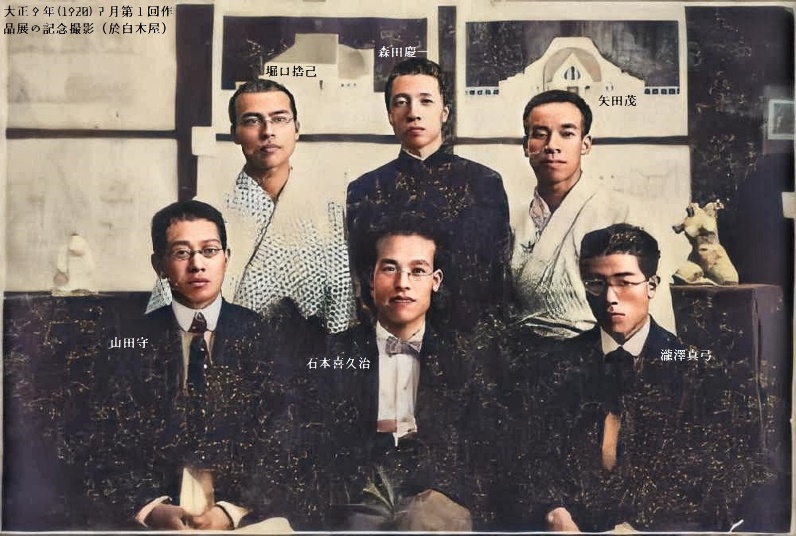 Рис. 1. Первое собрание-выставка 1920 г..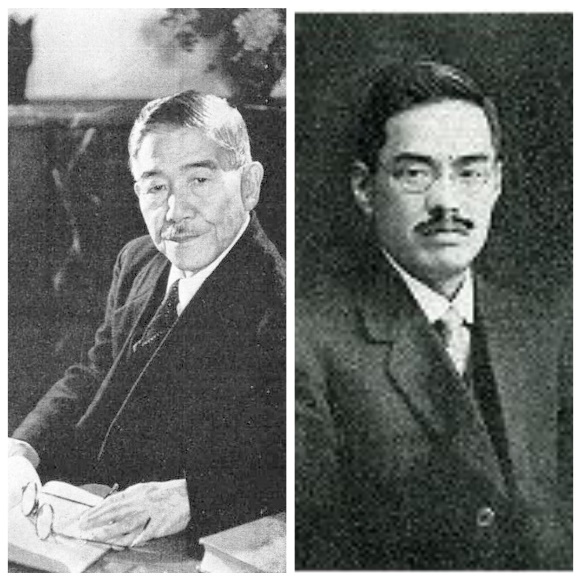 Рис. 2. Профессор Сано Тосиката и доцент Утида Ёсикадзу.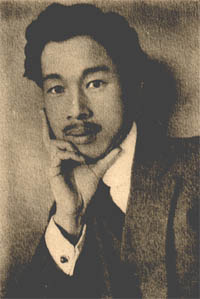 Рис. 3. Гото: Кэйдзи.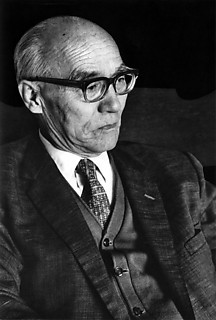 Рис. 4. Хоригути Сутэми.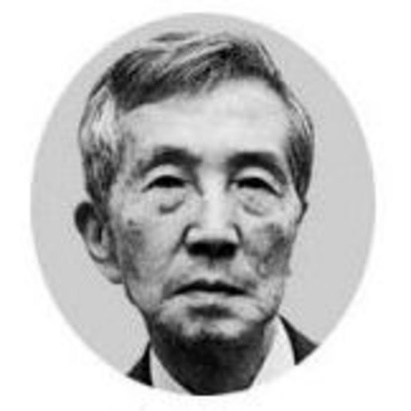 Рис. 5. Морита Кэйити.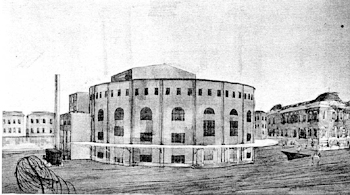 Рис. 6. Нода Тосихико. «Театр», Коллекция чертёжных планов выпускного вечера Токийского национального университета.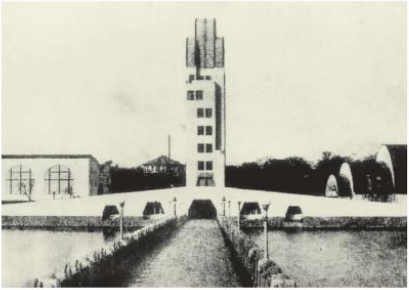 Рис. 7. Хоригути Сутэми, Мемориальная башня, фото 1922 года. Фотограф неизвестен. «Манифест»Список литературы Нода Тосихико. Кэнтику хи Гэйдзюцу рон [Теория нехудожественной архитектуры] // Кэнтику дзасси [Архитектурный журнал]. Токио: Нихон кэнтику гаккай, 1915. № 346. С. 28-40.Гото: Кэйдзи. Како томо Сё:рай томо Цукану Тайва [Диалог ни в прошлом, ни в будущем] // Кэнтику  [Архитектура]. Осака: Нихон кэнтику гаккай, 1916. №200. С 116-118.Кавай Ко:дзо:. Бидзюцу-но-сэцу [Теория искусства] // Кэнтику дзасси [Архитектурный журнал]. Токио: Нихон кэнтику гаккай, 1888. Ч. 9, № 9. С. 152-153.Ковальченко И.Д. Методы исторического исследования // Отделение историко-филологических наук. М.: Наука, 2003. 486 с.Курода Хо:син. Кэнтику Хихё но Хёдзюн [Принципы оценки архитектурной критики] // Кэнтику дзасси [Архитектурный журнал]. Токио: Нихон кэнтику гаккай, 1911. № 293. С. 3-8.Лукьяненко Т.В. Проблемы драматургии писателей «Сиракаба» // Известия Восточного института. Владивосток: ДвФУ, 1998. № 5. С. 92-96.Морита Кэйити. Ко:дзо:ха ницуйтэ [О фракции структуры] // Бунри ха кэнтику кай сэнгэн то сакухин [Манифест и произведения Архитектурного общества сецессионистов]. Токио: Иванами сётэн, 1920. Т. 1. С. 34-35.Сано Тосиката. Кэнтикука-но-Какуго [Решение архитектора] // Кэнтику дзасси [Архитектурный журнал]. Токио: Нихон кэнтику гаккай, 1911. № 295. С. 5.Сталкер Н. Япония. История и культура от самураев до манги / пер. О. Воробьёвой под ред. Е. Б. Сахаровой. М.: Альпина Нон-Фикшн, 2020. 584 с.Фудзи: Сё:итиро:. Нихон кэнтику сэнгэн бунсю: [Собрание японских архитектурных манифестов]. Токио: Сёкокуся, 2011. 403 с.Хоригути Сутэми. Кэнтику ни тайсуру ватаси но кансо: то тайдо [Моё отношение и впечатление к архитектуре] // Бунри ха кэнтику кай сэнгэн то сакухин [Манифест и произведения Архитектурного общества сецессионистов]. Токио: Иванами сётэн, 1920. Т. 1. С. 4-12.Amanai D. The Founding of Bunriha Kenchiku Kai: “Art” and “Expression” in Early Japanese Architecture Circle, 1888-1920 // Aesthetics. London: Aesthetics Media Co., 2009. Vol. 13. Pp. 235-248. Kon W. Selected writings on design and modernology, 1924-47 // West 86th: A Journal of Decorative Arts, Design History, and Material Culture. Chicago: University of Chicago Press, 2015. Vol. 22. № 2. Pp. 190-216.McNeil P. Myths of Modernism: Japanese Architecture, Interior Design and the West, c. 1920-1940 // Journal of Design History. Oxford: Oxford University Press, 1992. Vol. 5. № 4. Pp. 281-294.Oshima K.T. Constructed natures of modern architecture in Japan, 1920-1940: Yamada Mamoru, Horiguchi Sutemi, and Antonin Raymond. NY: Columbia University Press, 2003. 924 p.Rojo E. Iwao Yamawaki: self-portraits between Europe and Japan // En Congreso internacional: Inter photo arch “Interacciones” / eds. R. A. Alcolea, J. Tárrago-Mingo. Pamplona: Servicio de Publicaciones Universidad de Navarra, 2016. Pp. 342-353.Seligmann A. Japanese Modern Architecture 1920-2015: Developments and Dialogues. Ramsbery: The Crowood Press, 2016. 128 p.Электронные ресурсыРис. 1: Бунриха кэнтику кай дай иккай сакухин тэн [Первая выставка архитектурного общества сецессионистов] // Note.com. URL: https://note.com/yoshizuka/n/nf9081b25865c (дата обращения: 21.05.2021).Рис. 2: Сано Тосиката // Note.com. URL: https://note.com/take_housing/n/n0c1d07865709 (дата обращения: 21.05.2021); Утида Ёсикадзу // Modern-building.jp. URL: http://modern-building.jp/uchida_yoshikazu.html (дата обращения: 21.05.2021).Рис. 3: Гото: Кэйдзи // Blog.livedoor.jp. URL: http://blog.livedoor.jp/teyang/archives/50113476.html (дата обращения: 22.05.2021).Рис. 4: Хоригути Сутэми // Factpedia.org URL: https://factpedia.org/wiki/%E5%A0%80%E5%8F%A3%E6%8D%A8%E5%B7%B1html (дата обращения: 22.05.2021).Рис. 5: Морита Кэйити // The Tokushima Shimbun. URL: https://www.topics.or.jp/articles/-/65357 (дата обращения: 22.05.2021).Рис. 7: Нода Тосихико // Sainet.or.jp. URL: http://www.sainet.or.jp/~junkk/jikuutanbou/jikuukousou.htm (дата обращения: 26.05.2021).Рис. 6: Хоригути Сутэми // Issuu.com. URL: https://issuu.com/iias/docs/iias_nl65_full/18 (дата обращения: 26.05.2021).Екатерина ИщукИнтерпретация живописи нихонга в творчестве Мари ИтоАннотацияСтатья посвящена интерпретации образного строя, художественных особенностей и ключевых аспектов техники живописи нихонга посредством творческого метода современной японской художницы Мари Ито. Для изучения преемственности в рамках художественной традиции был рассмотрен феномен возникновения нихонги, особенности ее формирования и развития на примере произведений признанных мастеров стиля и живописных произведений Мари Ито, созданных в период с 2008 по 2019 гг. В статье приводится анализ творческого метода Мари Ито через призму образной парадигмы, – растительные мотивы, образы волос и ядерного облака, – технологии создания произведений художницы и ключевых тем её творчества, лежащих в области психологии бессознательного, в сопоставлении с художественной манерой Кавабаты Рюси, Фукуды Хэйхатиро, Гото Сумио, Каямы Матадзо, Уэмуры Сёэн, а также современных японских художников, в разное время обращавшихся к парадигме живописи нихонга. В рамках исследования творческого пути и художественного метода Мари Ито автором было проведено интервью с художницей 3 июня 2019 г. Ключевые слова: нихонга, Эрнест Франциско Феноллоза, Окакура Какудзо, фрейдизм, Ид, Мари ИтоМари Ито (1980) – современная японская художница, уроженка Токио, живущая и работающая в Барселоне. Изучив основы живописи и рисунка, в 2003 художница поступила в Университет искусств и дизайна Дзосиби, выбрав в качестве направления специализации традиционную живопись нихонга: Мари Ито привлекла технология смешивания красок и создания произведений исключительно из природных материалов, что является основой канона этого стиля в искусстве.Живопись нихонга широко освещена в зарубежной литературе, в то время как среди отечественных трудов отсутствуют исследовательские работы, посвященные изучению данного феномена. В качестве примеров комплексных исследований, всесторонне рассматривающих нихонгу в историко-политическом ракурсе, а также освещающих процесс формирования творческой идентичности мастеров жанра, стоит упомянуть «Modern Japanese Art and the Meiji State: The Politics of Beauty» (Doshin S., Hiroshi N., 2011) и «Painting Circles: Tsuchida Bakusen and Nihonga Collectives in Early Twentieth Century Japan.» (Szostak J. D., 2013).На отечественной художественной сцене живопись нихонга стала известна благодаря выставке произведений японской национальной живописи из музея Яматанэ, познакомившей советского зрителя с шедеврами стиля. Каталог выставки, сопровожденный статьей японского художественного критика Кавакиты Митиаки (1914–1995), играет важную роль в отечественной историографии как уникальный источник, посвященный нихонге. Анализ историко-культурного контекста формирования художественной среды, из которой вышла Мари Ито, был бы невозможен без изучения трудов, посвященных искусству Японии XX и XXI веков. К ним относятся такие работы, как «Japanese Art After 1945: Scream Against the Sky» (Munroe A., 1996) и «Art History: Japan 1945-2014» (Nakazawa H., 2014).Живопись Мари Ито не подвергалась детальному анализу ни в отечественном, ни в зарубежном искусствознании, однако в Европе, благодаря активной выставочной деятельности художницы, о ней выходили статьи в специализированных периодических изданиях, посвященных современной азиатской культуре, – например, «‘FLORS’ en la obra de la artista japonesa Mari Ito» (Rodríguez Cunchillos, A., 2015). Ключевым источником, представляющим подход к творческому процессу и формированию художественного языка Мари Ито стоит рассматривать интервью с художницей, проведенное автором 3 июня 2019.Нихонга как жанр сформировалась в противовес вестернизации, захлестнувшей Японию во второй половине XIX в. Под влиянием западных веяний японское искусство переняло особенности европейской живописной традиции того времени, положив начало живописи ёга (с яп. «западная живопись»), вобравшей в себя черты французского импрессионизма. В 1876 появилась первая школа живописи ёга, где работали приглашенные преподаватели-европейцы, а в 1877 был учрежден Токийский университет, куда для чтения лекций по философии и политической экономии был приглашен выпускник Гарвардского университета Эрнест Франциско Феноллоза (1853–1908). Оказавшись в Японии, Феноллоза глубоко проникся культурой этой страны, став одним из идеологов движения за сохранение традиционного искусства. Впервые термин нихонга (с яп. «японская живопись») был использован Феноллозой в 1882 в ходе лекции, посвященной новому направлению теоретической мысли в изобразительном искусстве. Феноллоза определил и обозначил круг особенностей, характерных для японской живописи, в который вошло использование выраженного контура и ограниченной цветовой палитры, а также отсутствие стремления к реализму посредством светотеневой моделировки при подчеркнутой простоте сюжета. Нихонга в своем обращении к искусству эпох, предшествующих вестернизации, следовала ряду принципов, направленных на сохранение национальных живописных традиций. Эти принципы включали в себя использование природных минеральных пигментов, – таких, как мел или измельченные раковины моллюсков, – связующего материала животного происхождения никава, изображение пейзажей, сюжетов из японской истории и культуры, цветов и птиц (катё-га), портретов красавиц (бидзинга) на свитках и экранах. На заре своего существования нихонга обращалась к традициям школы Кано, а с течением времени стиль приобрела черты, характерные и для школы Римпа. Главным идеологом нихонга стал студент и ближайший соратник Э.Ф. Феноллозы Окакура Какудзо (1862–1913), основавший в 1898 Японскую академию художеств, выпускниками которой стали такие именитые мастера, как Ёкояма Тайкан (1868–1958) и Каваи Гёкуда (1873–1957). На рубеже тысячелетий нихонга была подвергнута переоценке и получила новую трактовку в работах Хисаси Тэммёи (р. 1966). В начале 2000-х Хисаси Тэммёя ввел в оборот термин «нео-нихонга» как название развиваемого им стиля, в рамках которого художник переосмыслил традиционные образы японского довоенного искусства через призму глобализации. Однако, несмотря на предложенный Тэммёей новаторский подход, школа классической нихонги также продолжает существовать и развиваться, представляя собой важную часть японской культуры, способствующую сохранению национальных традиций и эстетики. Для создания ярких, богатых по колориту композиций Мари Ито, как и Хисаси Тэммёя, прибегает к использованию синтетических красителей, позволяющих в полной мере передать её художественный замысел. Тем не менее, отход от парадигмы классической нихонги вовсе не ставит работы художницы в один ряд с произведениями нео-нихонги, провозглашенного Тэммёей новой ступенью традиционного японского искусства. Задуманная как жанр на основе квинтэссенции классического японского искусства, нео-нихонга едва ли сумеет вместить тот круг проблем, к которому апеллирует в своей живописи Мари Ито. Еще учась в университете, художница заинтересовалась работами Зигмунда Фрейда (1856–1939) о психоанализе и структуре личности, согласно которой психика человека представляет собой трехчастную систему – Оно, Я, Сверх-я. Основу системы составляют врожденные примитивные инстинктивные аспекты личности, живущие в бессознательном и тесно связанные с первичными потребностями, наполняющими жизнь человека энергией. В структуре, разработанной Фрейдом, эта ступень носит название «Ид» (Оно) и сохраняет свое основополагающее значение в течение всего жизненного пути. Ид является главной темой творчества Мари Ито на протяжении последнего десятилетия, глубоко заинтересовав художницу как нечто таинственное и непредсказуемое, скрытое в каждом человеке и прежде всего – в ней самой. Психика сама по себе, – тем более в своем первозданном, примитивном виде, – никогда не входила в парадигму традиционного японского искусства, поэтому было бы ошибочно отнести творчество Мари Ито к нео-нихонге. Получив образование в родной Японии, художница решила продолжить его в Европе и в 2006 приехала в Барселону. С этого момента началось активное развитие Мари Ито в художественных кругах: она участвовала в групповых выставках и ярмарках искусства в Испании, Швейцарии, Германии, Франции, США, Гонконге, также проходили индивидуальные выставки ее работ, а в 2011 она была экспонентом Zeit Foto Salon, престижной токийской галереи. Для европейской публики искусство, представленное Мари Ито, было безусловной экзотикой и ассоциировалось исключительно с восточной традицией, тем более, что художница работала с узнаваемыми японскими форматами произведений – ширмами и экранами. Вместе с тем, продолжая жить и работать в Европе, Мари Ито изучала западную культуру, произведения старых мастеров, более всего отмечая для себя Иеронима Босха (1450–1516). Обращение к теме человеческих страстей через метафору сада в триптихе «Сад земных наслаждений» обнаружило концептуальное родство с творческим подходом самой Мари Ито, и в ходе интервью она отмечала, что нидерландский мастер повлиял также и на ее изобразительную манеру: плотное заполнение живописного пространства, высокая степень детализации изображаемых объектов, тесное соседство, а порой и единение форм реального и вымышленного, – эти приемы в работах художницы восходят к произведениям Иеронима Босха. Если обратиться к кругу образов и символов, ставших программными для творчества Мари Ито, то мы обнаруживаем, что они являются своеобразным сплавом чисто японского любования природой, выборочных идей теории Фрейда и визуальных маркеров, характерных для стиля Босха. Мари Ито работает с образами, вдохновленными природой, близкими ей с раннего детства: мать художницы работала специалистом по составлению цветочных композиций, и дома семья всегда была окружена цветами. Работы Мари Ито включают в себя изображения невероятного количества растений – как существующих, так и вымышленных – сплетающихся в причудливые симметричные композиции и парящих на золотофонных экранах. Однако сады с огромными луковицами и бесконечными лианами всегда окружает главный мотив ее творчества: источник желания, хаотичную жизнь бессознательного. Рис. 1. Мари Ито. Ид (рождение Ид). Ширма. 2009. Японская бумага, чернила, краситель. 60 × 120 см. Частное собрание.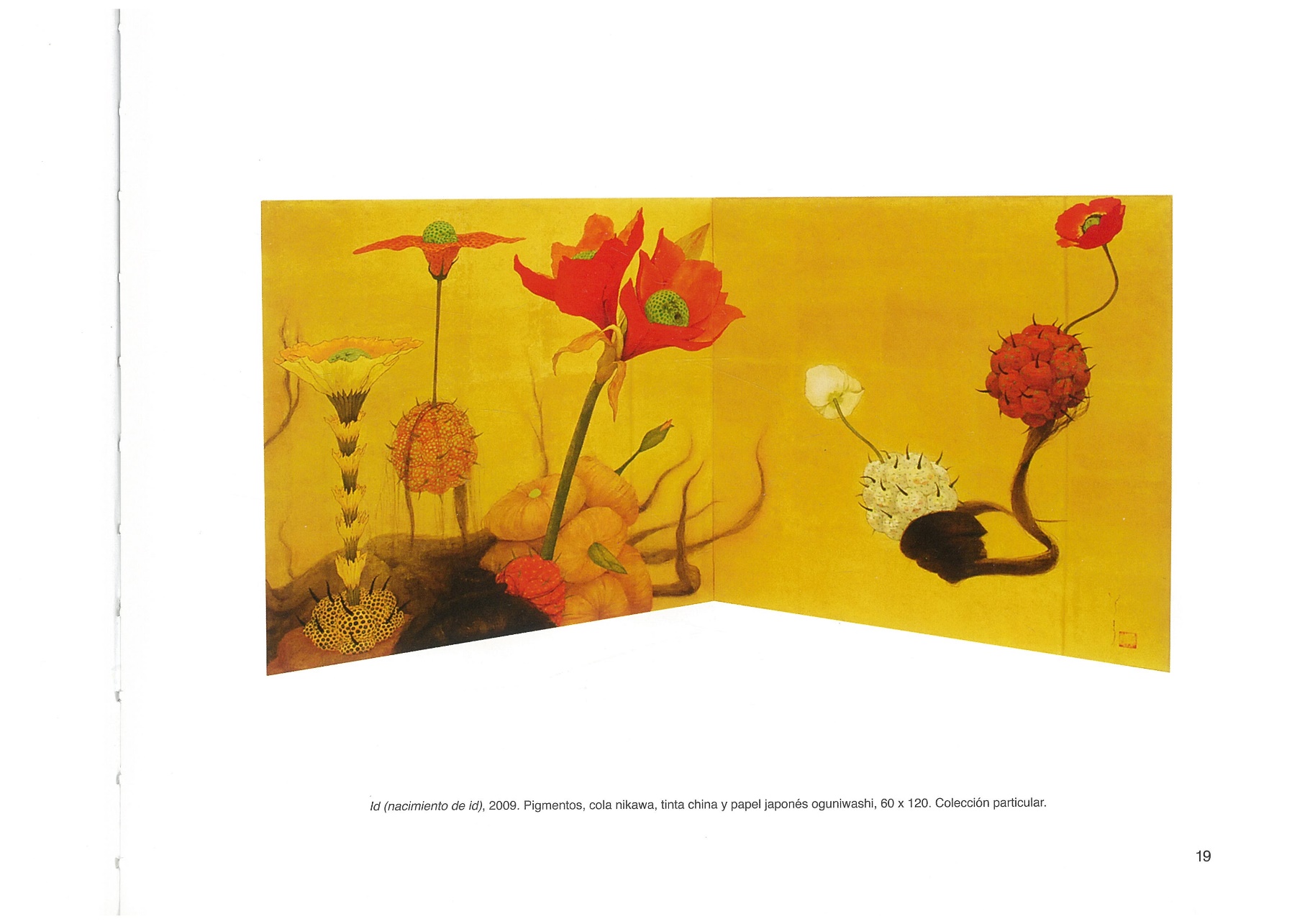 В разные периоды Мари Ито по-разному изображала Ид, но с самых ранних лет творчества она взяла за основу образ младенческого лица. Детские лица введены как в изображение венчиков цветов и луковиц, так и своеобразных корневых систем, представляющих собой скопление крошечных сфер, покрытых орнаментом из точек. Одно растение может объединять сколь угодно много лиц, и каждое хранит индивидуальное выражение, – печали, злости, радости, усталости или любопытства. Отвечая на вопрос о символическом смысле выбранного образа, Мари Ито поясняет, что миниатюрные антропоморфные горошины есть ни что иное, как аллюзии на процессы в бессознательном. Еще одним фрагментом образной парадигмы Мари Ито являются волосы, – впервые изобразительный мотив появился в работах художницы в конце 2000-х. С течением времени образ волос становился все более декоративным, расширяя тем самым возможности художественного языка Мари Ито: волосы складывались как в метафорические волны бессознательного, порождающие желания, так и в облака радиоактивных выбросов в работах, посвященных экологическим катастрофам, ставшим результатом неконтролируемых разумом желаний.Рис. 2. Мари Ито. Внутри источника моего желания. 2019. Японская бумага, чернила, краситель. 130 × 162 см. Собрание художницы. Барселона, Испания.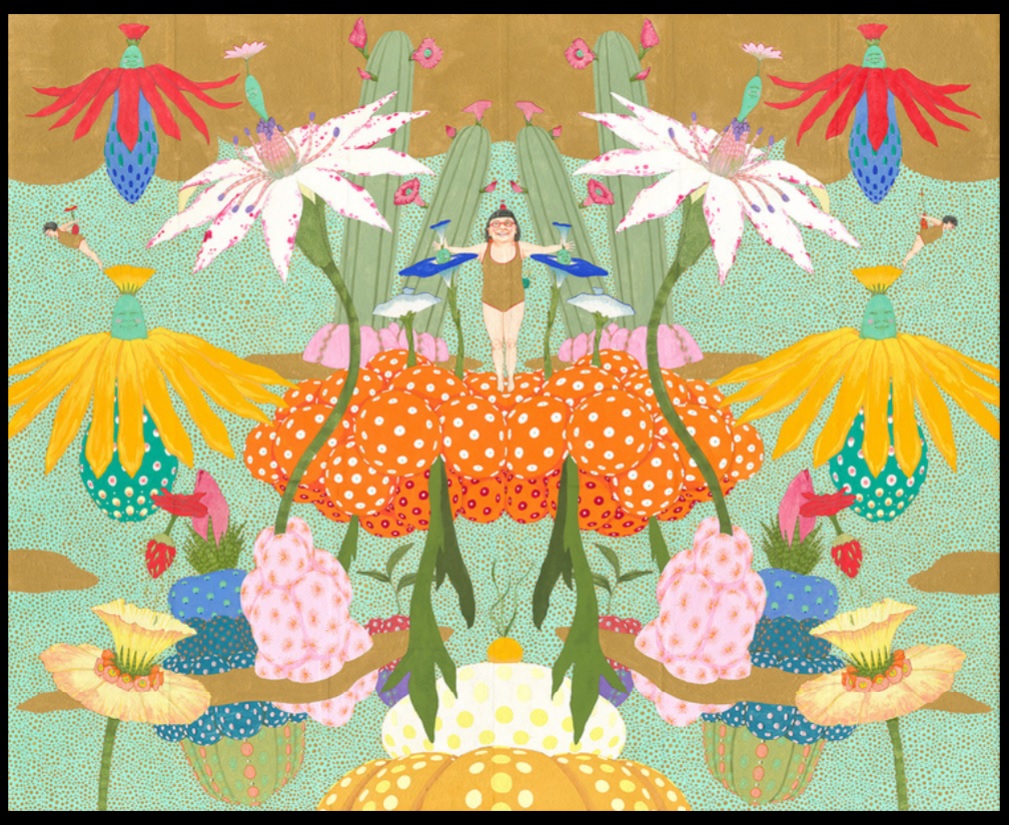 На протяжении всего творчества Мари Ито образ желания, первичного импульса, исходящего из недр психики, приобретал все более персонифицированные черты, обнаруживая тесную связь с личностью самой художницы и побуждая Мари Ито вводить в полотна автопортрет. Путь, проделанный Мари Ито, вовсе не ограничивается отрезком между Токио и каталонской столицей, традиция, к которой она обращается, отнюдь не такая древняя, – история нихонги насчитывает не более полутора столетий. Однако, центральная тема ее творчества стара, как мир: природа желаний и их последствия. Мари Ито двояко трактует тему желания в своем творчестве, представляя его как причиной бед, так и источником неиссякаемой радости – так же непредсказуемы проявления Ид в психических процессах личности. В личном общении художница предстает благодушным, эмоциональным и неунывающим человеком, для которого счастье – привычное, но всегда желанное состояние, поэтому окрашенное в яркие цвета и покрытое блеском золотого сияния искусство нихонга так близко Мари Ито и служит ей неиссякаемым источником вдохновения. На протяжении всего своего пути в искусстве Мари Ито следует традициям жанра нихонга, который на заре своего существования стал не просто явлением в культуре Японии, но также инструментом идеологической пропаганды, призванной укрепить в глазах граждан авторитет государственной власти через образы славного прошлого страны. С понижением политического градуса сегрегации от влияния Запада нихонга не изжила себя, но сохранилась, прочно заняв место в системе художественного образования Японии, оказывая влияние на самоопределение художников в течение всего двадцатого столетия. Мари Ито, выбрав для себя нихонгу более 20 лет назад, следует ее традициям до сих пор: обилие золота и растительные мотивы роднят её произведения с наследием таких авторов, как Кавабата Рюси (1885–1966), Фукуда Хэйхатиро (1892–1974), Хиракава Тосио (1924–2006) и Гото Сумио (1930–2016), а подчеркнуто-декоративный подход в изображении Мари Ито волн, волос и облаков отсылает зрителя к работам Каямы Матадзо (1927–2004).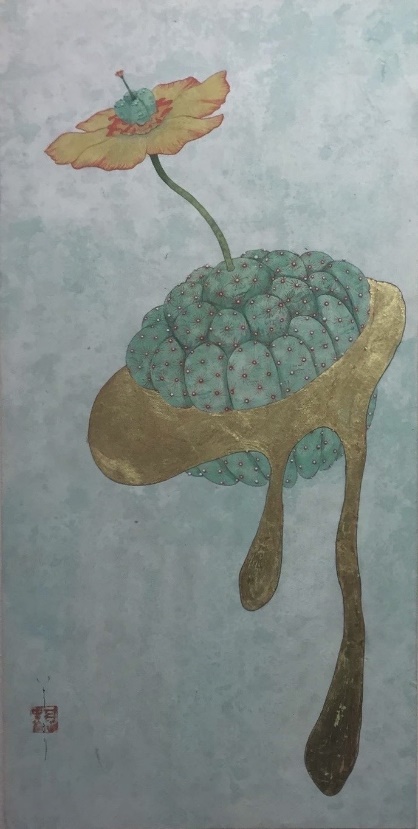 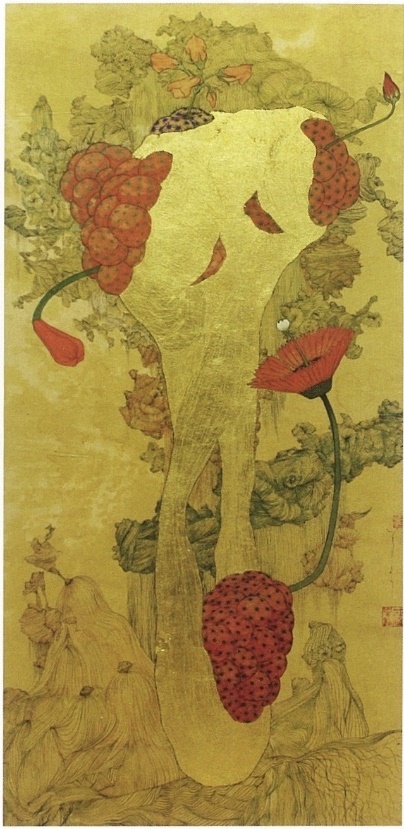 Японская традиция изображения людей представлена через призму нихонги в картинах таких художников, как Уэмура Сёэн (1875–1949), Китадзава Эйгэцу (1907–1990) и Морита Кохэй (1916–1994), работавших с эстетикой бидзинга. Характерные особенности работы с образами у этих художников включают в себя мягкие формы в передаче фигур и костюмов, плоскостное решение лиц, работу цветом без тональных переходов, декоративность в передаче окружения персонажей и его деталей. В своих портретных работах Мари Ито не стремится передать трехмерность модели, – напротив, она демонстрирует следование духу национальной традиции, несмотря на то, что персонажи не облачены в традиционные одеяния. Развитие собственной тематической парадигмы в рамках школы нихонга не разобщило художницу со стилем, но позволило ей обогатить изобразительную традицию новыми образами и художественными приемами, навеянными влиянием Яёи Кусамы (р. 1929) и Такаси Мураками (р. 1962), оставаясь вместе с тем приверженной последовательницей манеры художников, стоявших у истоков жанра. Четкий контур, внимание к деталям, плоскостное решение лиц и фигур, стремление к декоративности свидетельствуют о глубоком изучении Мари Ито наследия мастеров прошлого, нашедшего отклик в ее творчестве. В личном общении Мари Ито с большим почтением отзывается о Яёи Кусаме, отмечая, что Кусама оказала влияние на формирование ее художественного метода. Работам Яёи Кусамы присуща очень широкая жанровая принадлежность, – от поп-арта до сюрреализма, – а ее оптические иллюзии послужили вдохновением для Мари Ито в создании мира бессознательного, его хаотичного движения и непредсказуемых метаморфоз. Наряду с плоскостным изображением цветов и фантастических растений Мари Ито демонстрирует в своих картинах подвижную глубину, уводящую зрителя в сад желаний художницы. 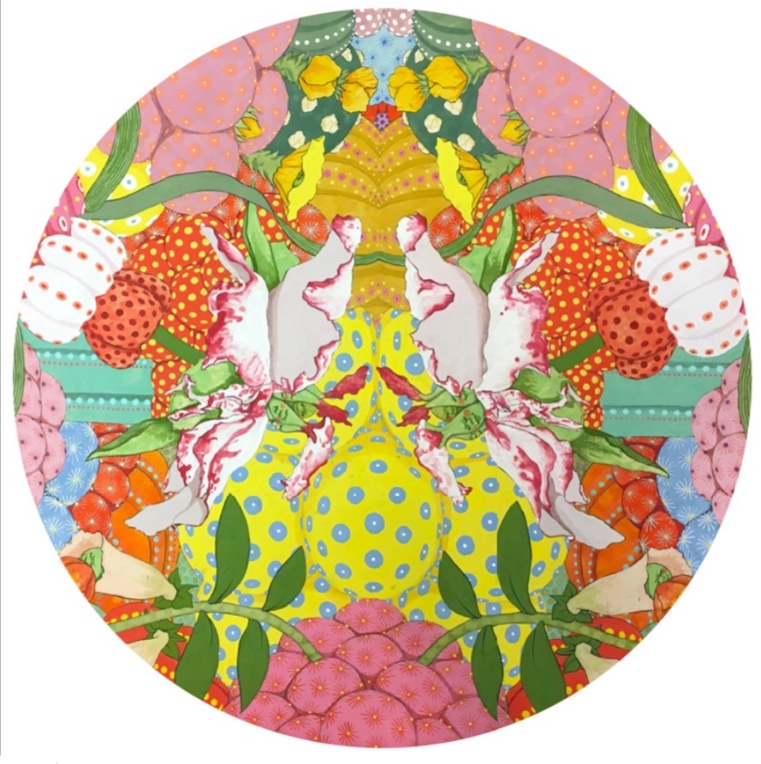 Рис. 5. Мари Ито. Счастливый ритм #1. 2018. Бумага на дереве, чернила, краитель. Диаметр – 39,9 см. Jankossen contemporary art gallery. Нью-Йорк, США.Также с неизменным уважением Мари Ито говорит о Такаси Мураками, подарившем миру новый стиль Superflat (с. англ. «Суперплоскость»), а также показавший японцев всему мировому сообществу с того ракурса, который доступен только японцу. В 2018 Мари Ито начала создавать работы в форме тондо, первая из которых получила название «Счастливый ритм #1». И формат, и изобразительный мотив – симметрично расположенные цветы, складывающиеся в орнамент, – указывают на обращение к тиражным работам Такаси Мураками «Flower Ball», которые он создает с начала 2000-х. Мари Ито по-своему обращается с темой, заданной Такаси Мураками: ее «Счастливый ритм» обладает узнаваемой иллюзией пластичного пространства, движение которого благодаря круглой форме произведения кажется зрителю непрерывным. Важно отметить, что и Яёи Кусама, и Такаси Мураками обучались в парадигме нихонги, но впоследствии признали ее архаичной, посвятив себя поискам новых форм изобразительности. Мари Ито, избрав отправной точкой своего искусства те же национальные традиции японской живописи, открыта и восприимчива к опыту своей эпохи, не теряя связи со стилем живописи нихонга. Живя в одно время с мастерами, получившими признание во всем мире, молодая художница из Японии учится у них техникам, подходам и отношению, сохраняя свое безошибочно узнаваемое лицо. Концептуальная парадигма основного мотива творчества Мари Ито, вышедшая из восприятия художницей фрейдизма, чужда и необычна для японской культуры лишь на первый взгляд: пристальное внимание к внутреннему миру человека, как и созерцательный взгляд, направленный на мир вовне, всегда присутствовали в поэзии и изобразительном искусстве Японии. 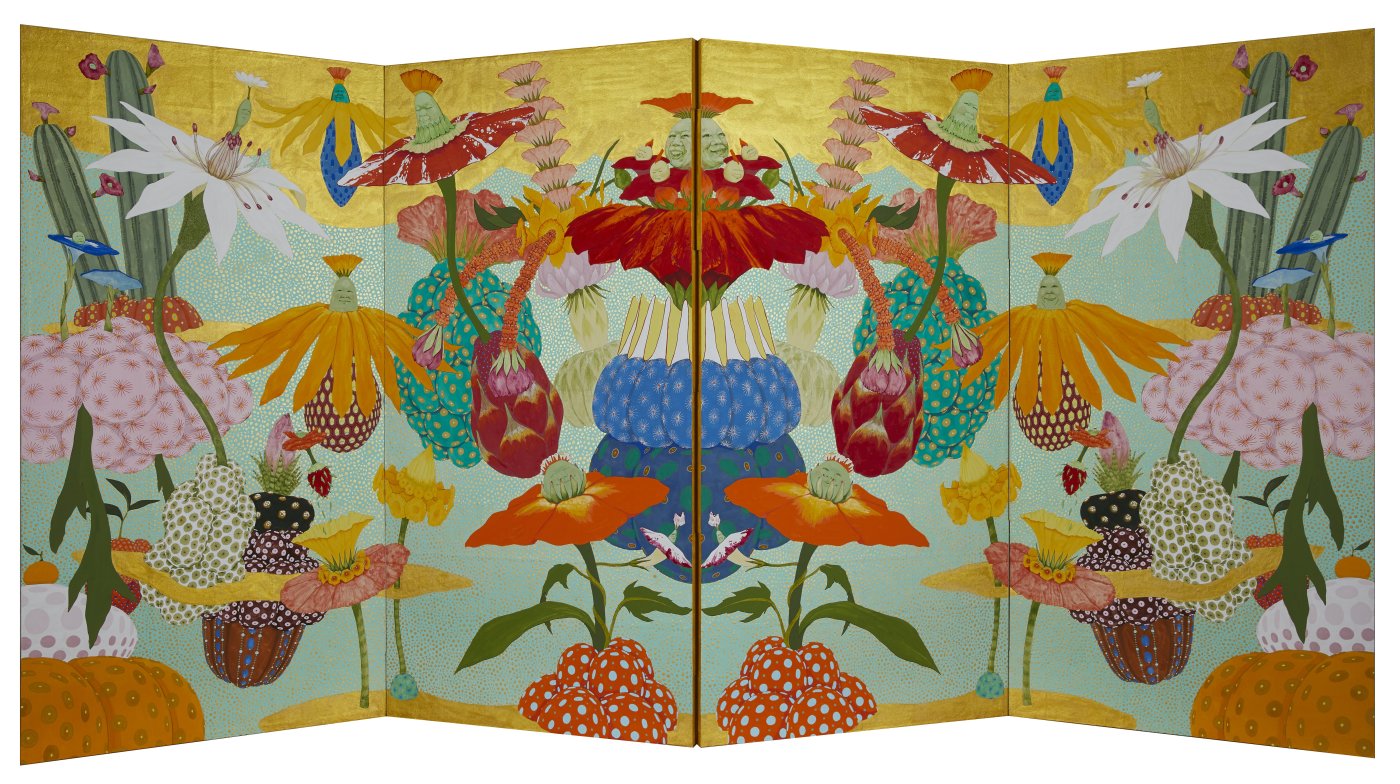 Рис. 6. Мари Ито. Источник желания (рождение источников желания). Ширма. 2019. Японская бумага, чернила, краситель. 140 × 280 см. Собрание художницы. Барселона, Испания.Мари Ито – динамично развивающаяся художница, которая в своем творчестве стремится вывести живопись нихонга на новый уровень, сделав его частью современного художественного процесса. Особая декоративная манера является отличительной чертой живописи Мари Ито, делая ее работы неизменно узнаваемыми. Первостепенной мотивацией художницы в выборе нихонги в качестве направления специализации в Университете искусств и дизайна Дзосиби стало стремление изучить и освоить технику стиля. Мари Ито привлекали нюансы собственноручного приготовления красок из минеральных пигментов и никавы, работа с традиционными японскими инструментами и материалами. Художественные приемы, характерные для нихонги, формировались в Японии веками и продолжают трактоваться живописцами нового тысячелетия. Обилие золотого пигмента в изображении фона и деталей, преобладание плоских форм и чистого цвета, четкая линия контура – все перечисленные характерные особенности произведений нихонги есть в работах Мари Ито, ставя их в один ряд с произведениями признанных мастеров жанра. В то же время оригинальный образный строй и идейное наполнение работ позволяют ей оставаться одной из ключевых участниц современного художественного процесса как в рамках стиля нихонга, так и в ряду художников, практикующих новаторские творческие подходы в искусстве. Избрав центральной темой своего творчества концепцию структуры личности австрийского ученого Зигмунда Фрейда, Мари Ито отступила от сюжетной парадигмы нихонги, однако образный строй, с помощью которого она решает новые художественные задачи, безукоризненно соотносится с изобразительными мотивами, присущими школе нихонги. Ключевой собирательный образ в творчестве Мари Ито, позволяющий передать всю палитру выражаемых ею идей, – цветущий сад, одна из любимейших тем японского искусства, как визуального, так и поэтического. Медитативное созерцание природы позволяет обратиться мыслями вглубь собственных переживаний, вступить во взаимодействие со своей психикой, – именно такой сюжет многократно присутствует в картинах и ширмах Мари Ито. Природа в интерпретации художницы непривычна, но всегда узнаваема, в произведениях последних лет прослеживается тенденция к симметрии в композиционных решениях, использованию орнаментальных мотивов, создающих определенный ритм, следуя за которым, зритель становится ближе к медитативному, созерцательному состоянию. В течение всего периода своего существования нихонга подвергается пересмотру и переоценке. С того момента, как искусство Японии перестало быть полярным, и противоборство ёги и нихонги утратило актуальность, границы жанров становились все более размытыми под влиянием глобализации. Последствия этих процессов очевидны в творчестве современных представителей нихонги, среди которых сумела обрести свой стиль и свой голос, оцененный не только на родине, но и за ее пределами, Мари Ито. Список источниковBorrell Guixer C. El florecimiento del deseo: una entrevista con Mari Ito. 2017. URL: https://ohmygallery.wordpress.com/2017/06/17/el-florecimiento-del-deseo-una-entrevista-con-mari-ito (дата обращения: 15.03.2021).Cabanas Moreno P. Kokora Nihonga. Pintura japonesa al estilo tradicional // Adamar Revista de Creación. 2000. No. 2. URL: http://www.adamar.org/archivo/i_epoca/num2/pag2_25.htm (дата обращения: 15.03.2021).Márquez Peiró M. Reseña de la exposición “Mari Ito. El Jardín de los deseos del Japón contemporáneo”. 2019. URL: http://revistacultural.ecosdeasia.com/resena-la-exposicion-mari-ito-jardin-los-deseos-del-japon-contemporaneo (дата обращения: 15.03.2021).Rodríguez Cunchillos A. ‘FLORS’ en la obra de la artista japonesa Mari Ito // Revista Ecos de Asia. №16. 2015. URL: http://revistacultural.ecosdeasia.com/flors-en-la-obra-de-la-artista-japonesa-mari-ito/ (дата обращения: 15.03.2021).Список литературыСовременная живопись Японии: Школа Нихонга. Выставка произведений японской национальной живописи из музея «Яматанэ». Гос. Эрмитаж, Ленинград; Гос. музей украинского искусства, Киев; ГМИИ, Москва. Токио: Издательство галереи «Геккосо», 1976. 36 цв. ил.Фрейд З. Психология бессознательного / сост., науч. ред. М. Г. Ярошевский. М.: Просвещение, 1989. 448 с.Foxwell C. The Painting of Sadness? The Ends of Nihonga, Then and Now // ARTMargins and the Massachusetts Institute of Technology. Vol. 4. Issue 1. 2015. Pp. 27-60.Munroe A. Japanese Art After 1945: Scream Against the Sky. NY: Harry N. Abrams; Yokohama: Yokohama Museum of Art, 1996. 416 p.Murakami T., Gioni M. Murakami: Ego. NY: Rizzoli International Publications, 2012. 265 p.Nakazawa H. Art History: Japan 1945-2014. Art Diver, 2014. 136 p.Satō D. Modern Japanese Art and the Meiji State: The Politics of Beauty / trans. by Nara H. LA: Getty Research Institute, 2011. 376 p.Szostak J.D. Painting Circles: Tsuchida Bakusen and Nihonga Collectives in Early Twentieth Century Japan. Leiden: Brill, 2013. 320 p.Rodríguez Cunchillos A., Ito M. El jardín de los deseos del Japón contemporáneo, Ayuntamiento de Zaragoza, Área de Economía y Cultura, Servicio de Cultura, 2019 [Catálogo].София ЖуравлёваРакуго: японское искусство смешитьАннотацияСтатья посвящена японскому театральному искусству ракуго. В ходе исследования раскрываются основные черты ракуго, причины его становления одним из самых популярных театральных жанров в Японии и распространения по всему миру.Ключевые слова: ракуго, японский театр, японская культура, Камигата, ЭдоРакуго – это миниатюры японского театра ёсэ, исполняемые профессиональными рассказчиками (ракугока) на небольшой сцене при помощи только складного веера и полотенца для рук. Дословно с японского языка ракуго оти Ракуго делится на котэн ракуго, и синсакуракугока придумывают для собственных выступлений.Котэн и синсаку отличаются только местом действия: в классических рассказах действие происходит в основном в Эдо (совр. Токио) и старой Осаке, в то время как синсаку повествуют о современных японских реалиях. Однако понять, когда происходят события в ракуго достаточно сложно – только архаичные слова, устаревшие имена и поведение могут указывать на это, поэтому иногда некоторые синсаку невозможно отличить от котэн ракуго, если не знать, когда рассказ был создан.На сегодняшний день существуют только две школы ракуго: эдо ракуго с центром в Токио и камигата ракуго в регионе Кансай. Раньше была третья школа ракуго в Киото, однако она прекратила своё существование.Действующими лицами в ракуго в основном выступают обычные люди.  Это гейши, самураи, простые крестьяне, воры, дети, пьяницы, супруги и т.д. Иногда там встречаются животные. Юмор строится на противопоставлении персонажей (мужчина и женщина, самурай и крестьянин, тануки и обычный человек), на игре слов, метафорах и даже правильном произношении слогов – ракуго в основном концентрируется на языке.Практически все рассказы ракуго пишут сами рассказчики, однако в 21 веке появились составители сборников ракуго – помощники ракугока, которые сами на сцене не выступают. Важно отметить, что до сравнительно недавнего времени все истории ракуго создавались исключительно мужчинами (женщины не допускались в жанр), поэтому многие женские персонажи не только плохо раскрыты, но и рассматриваются с мужской точки зрения, очень часто выставляются в негативном свете. Однако зрители на такой юмор не обижаются, поскольку понимают, что реалии, представленные в ракуго, к ним не относятся. Обычно ракуго состоит из пролога макура, основной истории хондай и завершающей шутки оти, или, иначе, сагэ. Такая структура соответствует главному принципу развития действия японского театра - дзё-ха-кюДзё (медленное вступление) соответствует макура и началу хондай, ха (плавное развитие) – основные действия хондай, и кю (неожиданная развязка) – это переход к оти и конец истории. Термин дзё-ха-кю можно применить не только ко всему выступлению ракуго в целом, но и к каждой его части отдельно.Макураракугока. Во время макура ракугока разговаривает со зрителями напрямую, рассказывая им в смешной форме о своей жизни, работе или какой-либо части культуры ракуго. Также он может немного ввести зрителей в курс дела, объяснив о чём будет история, которую он собирается разыграть. Очень часто ракугока для этого добавляют в макура связанные с сюжетом рассказа сэнрю – комические поэмы, состоящие из 17 слогов.Хондайтайва (яп. 対話 диалог между двумя и более персонажами), хиторигото (яп. 独り言, разговор одного персонажа, изображение его мыслей и чувств) и дзи ракуго встречается тайва.Хондай начинается всегда приветствием или окликом одного из персонажей. Такие приветствия служат еще одним проводником в мир ракуго, открывают его завесу для слушателей и настраивают их на представление. Затем всегда следуют кобанаси яма ракугока закончил на высокой ноте. В этой части ракугока аккуратно сопровождает зрителей до оти, рассказывая шутки, усиливая драму и даже просто увеличивая темп повествования. Благодаря этому внимательный зритель может понять, когда приближается конец истории.Затем следует отиОти происходит от слова отируракугока предпочитают ему слово сагэ сагэру ракугока “роняют концовку на зрителя”.  Обычно оти представляет собой игру слов, сюжетный поворот или даже просто какой-то неожиданный жест, подводящий итог истории и показывающий, что это все шутка и выдумка. Существует всего двенадцать видов оти. В силу своих предпочтений или нехватки времени ракугока может сменить один из них на другой в ходе рассказа.Сами исполнители рассказов, ракугока (яп. человек падающего слова) – профессиональные актеры театра ёсэ, которые выступают в одиночестве и создают свой репертуар в основном самостоятельно. В XVII веке их называли ханасика (. С тех пор в профессиональных кругах и среди ценителей ракуго слово ханасика по отношению к рассказчикам преобладает над термином ракугока. На сегодняшний день в этой профессии больше мужчин, чем женщин, поскольку девушки начали становиться ракугока только в ХХ веке. Во время выступлений и обучения они одеваются в мужское кимоно, с поясом, свисающим с бедер, и выполняют те же поручения, что и мужчины для того, чтобы стать профессионалами.Чтобы стать профессиональным ракугока необходимо попасть в ученики к сисё (мастеру ракугока со статусом синъити – главного выступающего).В ракуго учеников называют дзэндза . Их основные обязанности – помощь за сценой, уборка, готовка и самая главная - складывание кимоно сисё после его выступления. Чтобы стать дзэндза, необходимо получить одобрение сисё и окамисан – его жены, хозяйки дома. Для этого во время первой встречи будущие ученики рассказывают о своей биографии и причинах выбора именно этой профессии и мастера. После одобрения дзэндза получают свое первое сценическое имя, гэммэйдзэндза тренируются исполнять котэн и имитируют техники различных мастеров, благодаря чему у них в репертуаре появляется несколько традиционных ракуго и пародий на знаменитых синъити. Существует всего три ступени профессионального мастерства рассказчика ракуго. Сначала, придя в мир рассказа, ракугока становится дзэндза, затем, пройдя тренировки, футацумэ и, в конце, наработав огромный опыт и славу, он признается синъити.Представления ракуго проходят в достаточно веселой, непринужденной атмосфере – зрители театра располагаются прямо на полу, нумераций или каких-либо ограждений для сидячих мест нет – залы заполняются по мере прихода зрителей, которые могут спокойно войти и выйти во время представления. Также они могут общаться друг с другом, есть и пить. Для этого в театре даже есть специальные небольшие магазинчики, продающие бэнто.Сами выступления проходят на небольшой сцене, в минималистическом стиле: только актер без грима, в обычном кимоно, сидящий на особой подушке для представлений кодза в позе сэйдза (подобрав ноги под себя), рядом с ним всегда лежат веер и полотенце. Без костюмов и декораций рассказчик должен в одиночку увлечь зрителей и развернуть перед ними представление, умело показывая различных персонажей с помощью небольших движений головой, изменений тона, ритма и использования жестов.Традиционно представление начинается с того, что дзэндза бьет в барабан, затем с помощью сямисэндзибаяси, которая отличается в зависимости от выступающего ракугока, и сам актер выходит на сцену.Сначала ракугока всегда кивает, чтобы начать общение с аудиторией. Этот жест показывает уважение актера к зрителям и создает нужную атмосферу. Затем он кладет на пол веер и полотенце, создавая необозримую линию, разделяющую его и слушателей, как будто бы отделяющую мир ракуго от повседневной жизни. После этого ракугока произносит нечто вроде японского звука “э”, чтобы показать, что он собирается начать повествование, и чтобы протестировать слышимость своего голоса на сцене.  Таким образом, он привлекает к себе внимание зрителя и создает вербальный контакт с ним. Как только ракугока видит обратную реакцию, он приветствует зрителей и благодарит их за то, что пришли на представление.Прямо непосредственно перед выступлением ракугока решает, какой нэта (репертуар) он будет рассказывать. Выбор зависит от времени выступления, нэта его коллег, аудитории, которая собралась в театре и её настроения, поскольку зрители принимают непосредственное участие в представлении.Ракугока всегда обращают внимание на реакцию зрителя. Во время представления они делают специальные паузы “ма” не только для того, чтобы вспомнить свои слова, но и, чтобы дать время аудитории понять значение сказанного, посмеяться, посмотреть в целом на её реакцию на представление. Такой способ взаимодействия с аудиторией в Японии называется “укэру”айдзути – реакцию, которая в повседневной жизни помогает беседе гладко протекать.Чтобы показать какие-то предметы, которые используют персонажи рассказа, ракугока используют веер и полотенце. Так, веер, например, может стать катаной, палкой, кисточкой или палочками для еды, а полотенце – кошельком, пепельницей.  Если его аккуратно развернуть, то полотенце станет свитком, а если свернуть в определенном положении, то оно может стать даже картошкой.Главная задача ракугока во время выступления – показать слушателю, что рассказ происходит в трехмерном мире риттайкан  камисимо хоэнкин хоЧтобы показать иерархию персонажей, ракугока использует в основном движения головы. Ему запрещено делать тонкие голоса для женщин и детей в отличие от актера театра кабуки, поэтому, показывая их, ракугока смотрит всегда вправо с чуть приподнятой головой, в то время как исполняя роль мужчины или собеседника более высокого ранга, он смотрит всегда влево, с чуть опущенной головой.С помощью энкин хо ракугока может показать размеры комнаты, в которой происходит действие рассказа, расстояние между персонажами и их движения, поворачивая свое тело и уменьшая или увеличивая угол поворота. Также, всматриваясь вглубь зала, актеры дают понять зрителю, что расстояние между персонажами огромное.Очень часто во время выступления в своей речи ракугока используют различные диалекты, жанры и стили. Это необходимо не только для шуток и наслаждения игрой актера, но и чтобы зрители могли различать персонажей.После того как ракугока заканчивает свой рассказ, наступает перерыв между историями, который заполняется иромономандзай сямисэн, танцы и даже кёкугэй Таким образом зрители отдыхают от одного рассказа и готовятся слушать следующую историю.Последовательность выступлений очень важна в ракуго: первыми всегда выступают дзэндза, а последними - тори, хэдлайнеры программы, которыми становятся только синъити.Ракуго делится на несколько поджанров: ниндзёбанаси онгёкубанасисибаибанаси кайданбанаси отосибанасиТакже существует классификация ракуго по месту, в котором происходят события в рассказе: табимоно нагаямонокурувамоно Исследователи иногда распределяют ракуго по оти, но ракугока предпочитают разделять ракуго по месту истории, теме, персонажам и сюжету, чтобы можно было легко выбрать рассказ для выступления, соответствующий настроению аудитории и нэта коллег.Теперь хотелось бы перейти непосредственно к истории ракуго и причинам, по которым ракуго остаётся популярным на сегодняшний день.Сложилось мнение, что история ракуго насчитывает около 400 лет, однако некоторые источники указывают, что истоки этого жанра можно найти еще в 8-9 веках, в представлениях, которые придумали буддийские монахи, чтобы привлекать на их проповеди обычный народ. Истории с этих выступлений можно увидеть в сборнике “Рассказы, собранные в Удзи”, который относится к периоду Камакура.Однако сами ракугока считают, что жанр появился в XVII веке, когда Анракуан Сакудэн, буддийский монах и поклонник чайной церемонии, написал по просьбе наместника в Киото Итакура Сигэмунэ сборник своих анекдотов Сэйсуйсё (Смех, который отгоняет сон). Эта книга была выпущена в 1659 году и содержала около 1000 небольших рассказов, кобанаси. До сих пор некоторые из них находятся в репертуаре ракугока и исполняются на сцене.Направление камигата основали в XVII веке Цую но Горобэ и Янэдзава Хикохати.  Они выступали на открытых площадках за небольшую добровольную плату, рассказывая карукути . Своими шутками они привлекли многих зрителей и способствовали дальнейшей популярности ракуго в регионе Кансай.Традиционно отцом эдо ракуго считается Сикано Будзаэмон, который выступал в частных салонах, рассказывая сикатабанаси Примерно в это же время Хикохаси, знаменитый рассказчик в Осаке, стал применять жесты и в своих выступлениях.Причиной такого распространения жестов в представлениях стало влияние театра кабуки на первоначальное ракуго – в XVII веке кабуки было очень популярно и направлено в основном на подражание и драматическое представление, которое сопровождалось активным жестикулированием.Сикано Будзаэмон не только заимствовал многие техники из кабуки для своего ракуго, он был также создателем поджанра сибайбанаси, пародирующего театр кабуки. В очень многих его историях так или иначе высмеиваются театр кабуки и знаменитые актеры того времени. Более того, есть основания предполагать, что Будзаэмон первым использовал сямисэн в представлениях ракуго.Для того, чтобы увеличить популярность жанра Будзаэмон и его коллеги выпускали сборники рассказов. К сожалению, из-за одного из них правительство посчитало, что Будзаэмон слишком влиятелен и опасен, и он был в итоге казнен.После этого случая ракуго примерно на сто лет ушло на задворки японского театра – любители создавали кобанаси и выступали с ними в небольших кружках, но за этот период не было ни одного выдающегося профессионального актера и как такового развития жанра. Рассказы, написанные любителями в этот период, были собраны в сборник Сангодзю (Ветка коралловых бусин) в 1690 году.Камигата ракуго вновь расцвело лишь в 1770 годах, когда в регионе Кансай стали проводиться кай банасиВ тот же период в Эдо возрождению ракуго поспособствовал Утэй Эмба, известный также, как Татэкава Эмба.  Он был поклонником театра и написал много сценок, поэм и сатир. Его выступление в 1783 под названием “Свиток рассказчика” считается вторым рождением жанра. Это представление было настолько успешным, что после него в 1786 году Энба решил проводить сначала ежемесячно, а потом ежегодно в своем доме ханаси но кайкобанаси. На этих мероприятиях люди учились рассказывать смешные истории и начали становиться профессионалами. Эти соревнования не только положили начало профессиональному ракуго, но и прочно вошли в культуру этого жанра, и на сегодняшний день фанаты ракуго постоянно проводят похожие любительские мероприятия.В начале XIX века ракугока стали выступать за деньги на небольшой самодельной сцене в частных домах, и с этого момента этот жанр театра стал коммерческим.Первыми профессиональными актерами театра ёсэ в Эдо стали Окамото Мансаку и Сансётэй Караку. Сначала представления Караку не были популярными, поэтому он уехал в небольшую деревню, где отточил свои навыки рассказа.  В 1800 году он вернулся в Эдо, его выступления стали пользоваться спросом, и он даже смог набрать учеников. Считается, что Сансётэй Караку – зачинатель современного ракуго, “прародитель” семейного древа ракугока в Эдо. Он специализировался в основном на отосибанаси и впервые в ракуго стал использовать веер, как вспомогательный инструмент.Его ученики усовершенствовали ракуго, применяя в ходе выступлений свои таланты. Так, Асанэбо Мураку стал изображать человеческие чувства и таким образом изобрел жанр ниндзёбанаси, Сэнъютэй Сэнкё добавил в ракуго музыку, создав жанр онгёкубанаси. Сэнъютэй Энсё увлекся жанром сибайбанаси и сделал свой вклад в его развитие, добавив в него голосовые пародии знаменитых актеров и новые техники театра кабуки. Хаясия Сёдзо сделал свое имя, выступая с кайданбанаси.До XIX века ракугока не давали публичных выступлений, а затем они начали арендовать специальные частные дома для представлений (вскоре эти помещения стали называться ёсэ), поскольку не хотели выступать на улицах.  Причиной этого стало неуважительное отношение к актерам-попрошайкам, которые выступали на открытых площадках. Ракугока не хотели, чтобы их ассоциировали с гомунэ, уличными актерами. Более того, гомунэ должны были платить налоги с выступлений специальным главам нидаю и покупать у них лицензии на представления, что не устраивало ракугока, которые хотели выступать свободно.В начале XIX века выступления ракуго приобрели существенную популярность. Уже в 1816 году в Эдо было 75 ёсэ, а в 1830-х – 125. Чтобы как-то уменьшить это число, правительство издало ряд законов, входящих в реформы Тэмпо, которые ограничивали число ёсэ до 15. Также было запрещено рассказывать истории, связанные с конфуцианством (а именно истории о синто и сингаку), военные рассказы и мукаси банасиОднако уже в 1844 году запреты были сняты, и число ёсэ выросло до 66. В 1845 году существовало уже около 700 ёсэ, но многие из них закрылись, потому что зрителей не хватало. В 1855 году в Японии произошло одно из самых разрушительных землетрясений - землетрясение годов Ансэй. В следующем году в Токио началась реконструкция, в которой было задействовано множество рабочих. Благодаря этому у них появилось много денег, которые можно было потратить на развлечения. В основном эти люди после работы ходили в театр ёсэ, поскольку он был открыт по вечерам и в нем можно было одновременно покушать, развлечься и спокойно поговорить.В период Мейдзи ракуго снова подверглось гонениям. В 1869 году был издан указ о контроле ёсэ, который вернул и усилил запреты реформ Тэмпо. В 1872 году ракугока определили в одну категорию с учителями, писателями и актерами и приказали им проповедовать путь императора кодо.Из-за этих ограничений театру ёсэ пришлось сильно измениться. Изначально ёсэ – локальные места, где всегда собирались постояльцы не только для того, чтобы насладиться представлением, но и окунуться в живую, самобытную атмосферу театра и поговорить с товарищами. Во время периода Мэйдзи театры ёсэ стали городскими, зрители прибывали в популярные театры со всех концов города, из-за чего стали анонимными, и в театрах пропала дружелюбная, домашняя атмосфера. Более маленькие ёсэ стали закрываться.Популярность ракуго пошла на спад. С появлением кинематографа все меньше зрителей стало приходить на представления.В 1905 году, чтобы как-то поправить ситуацию, было создано первое сообщество для изучения ракуго дайитидзи ракуго кэнкюкай研究会), направленное на поддержку выступлений ракугока и сохранение самобытности и популярности жанра.  В 1912 году оно выпустило сборник котэн – классических историй ракуго, что послужило важнейшим шагом в становлении ракуго классическим театральным жанром.В 1923 году первое сообщество для изучения ракуго прекратило свое существование из-за Великого землетрясения Канто. После этого было создано еще несколько похожих сообществ для популяризации ракуго, и в 1968 году появилось 5 сообщество ракуго, которое спонсировалось токийским телевидением.  Оно существует и в наши дни, и в основном проводит представления в национальных театрах ёсэ и показывает выдающиеся выступления раз в месяц по телевидению.Очень помогло в увеличении популярности ракуго создание радио. Ракугока стали приглашать туда сразу же после первого бродкаста в 1925 году. Сначала владельцы театров ёсэ запротестовали, поскольку количество посетителей снизилось и некоторым театрам пришлось даже закрыться. Однако, благодаря выступлениям на радио, через некоторое время число зрителей на живых представлениях увеличилось в разы.Ещё одним знаковым событием для ракуго в XX веке стало первое представление в магазине Муцукоси, где не только продаются различные товары, но и проводятся выставки, театральные выступления и концерты, в 1934 году. Благодаря этому представлению ракуго было окончательно признано культурным наследием и снискало популярность у простых граждан. Стали проводится мэйдзин кай会、конкурсы уважаемых мастеров своего дела, знаковых личностей, к которым теперь причислили и ракугока). Первый из них был проведен в 1934 году в театре Тохо.На сегодняшний день существует два направления ракуго: ракуго кё:кай会, сообщество ракуго), которое сосредоточено в основном на изучении и исполнении репертуара котэн, и ракуго гэйдзицу кёкай会, сообщество искусства ракуго), созданное в 1930 году. Оно исполняет в большинстве своем репертуар синсаку, однако его участники могут иногда выступить и с котэн, поскольку каждый ракугока изначально тренируется рассказывать традиционные истории.На сегодняшний день ракуго является одним из самых популярных японских традиционных театральных искусств. По статистике около 26% японцев хотя бы раз побывали, на представлении ракуго. Около 62% японцев говорят, что впервые услышали о ракуго в школьные годы, на занятиях, когда к ним приглашали ракугока.Каждую неделю ракуго транслируется по телевидению в передаче «Сётэн» («Момент смеха»), которая выходит с 1966 года. Также про ракуго снято несколько аниме: Сёва Гэнроку Ракуго Синдзю («Двойное самоубийство по ракуго в годы Сёва»), Дзёсираку («В ракуго только девушки»), сериал «Тигр и Дракон» и фильм «Говори, говори, говори».На настоящий момент в Японии существует всего пять ёсэ, четыре из которых находятся в Токио: это самый старый из сохранившихся театров — ёсэ Судзумото в районе Уэно (1857), театр Суэхиротэй в районе Синдзюку (1898), небольшой ёсэ в районе Икэбукуро (1952) и двухэтажный театральный зал в квартале Асакуса (1964). Билеты на представления на сегодняшний день стоят около 3000 иен.В XX веке ракуго вышло на новый уровень. Ракугока посчитали, что с помощью английского языка они могут поделиться своим искусством со всем миром. Создателем английского ракуго стал Сидзяку Кацура Второй, который в 1983 году начал выступать не только на японском, но и на английском. Он посетил Канаду, США и многие другие страны, пытаясь завлечь весь мир в театр ракуго.Продолжателями его дела стали Кайси Кацура и Дзиан Китидзицу.Кайси Кацура начал заниматься английским ракуго в 1997 году и с тех пор несколько раз в год даёт выступления за границей. Благодаря этому, в 2007 году он стал послом культуры Японии и получил грант от японского культурного фонда на выступления за рубежом.  За всю свою карьеру Кайси успел уже выступить в более чем 20 странах и побывал примерно в 100 городах.Диан Китидзицу – уроженка Ливерпуля.  Она приехала в 1990 году в Японию и сразу же влюбилась в ракуго.  Она стала дзэндза у Кацуры Сидзаку Второго, а затем профессиональным ракугока. Она уже объездила много стран и получила награду Накасонэ Ясухиро за свой вклад в распространение японской культуры.Несмотря на то, что ракуго передает культуру Эдо и Мэйдзи, показывая любовь к сандораку в эти периоды (сандора, как называют это явление ракугока, что означает азартные игры, выпивка, женщины), в отличие от театра но и бунраку этот жанр не входит в список культурных ценностей ЮНЕСКО. Однако два ракугока, исполняющие котэн - Янагия Косан и Кацура Бэйтё вошли в список носителей важных культурных ценностей. Причиной этому является то, что ракуго рассказывается в одиночестве, поэтому только актеры могут хранить и передавать его культуру.Ракуго – это искусство, которое существенно отличается от других культурных ценностей Японии. Этот жанр вряд ли исчезнет когда-либо даже без постороннего вмешательства благодаря ежедневным стараниям ракугока и транскриптам, которые публикуются в литературных журналах. Список литературыКацура Бэйтё:. Ракуго то ватакуси [Я и ракуго]. Токио: Попурася, 1975. 222 с.Садокова А.Р. Анракуан Сакудэн (1554-1642) и становление жанра японского устного рассказа ракуго // Филология и лингвистика. Казань: Издательство «Молодой учёный», 2017. № 2. С. 4-7.Тэруока Ясутака. Ракуго но нэнрин [Годичные кольца ракуго]. Токио: Коданся, 1978. 518 с.Brau L. Rakugo: performing comedy and cultural heritage in contemporary Tokyo. Lanham: Lexington Books, 2008. 274 p.Morioka H., Sasaki M. Rakugo: The Popular Narrative Art of Japan. Cambridge & London: Council on East Asian Studies, Harvard University Press, 1990. 470 p.ОБРАЗОВАНИЕ И ПРОСВЕЩЕНИЕДавид Николаишин-ШищукМатематическое образование в Японии VIII-XII вековАннотацияМатематическая наука была впервые представлена в Японии в конце VII века вместе с открытием Высшей школы чиновников дайгакурё:, где она являлась одним  из основных направлений  обучения. В статье описана история развития математического отделения Школы вплоть до его закрытия в 1177 году. Были рассмотрены административное устройство Школы, структура обучения студентов-математиков сансё:, а также используемые научные трактаты и проводимые по ним экзамены. Затронуто и влияние аристократических родов на японское образование. В заключении проанализированы причины, которые привели японскую математику и математическое образование к упадку уже в конце XII века.Ключевые слова: древняя Япония, история науки, история образования, математика, дайгакурё:, Высшая школа чиновниковБольшая часть представлений японцев о математике вплоть до эпохи Эдо (1603-1868) заимствовалась из Китая, который, в отличие от Японии, обладал многовековой математической традицией. Масштабное проникновение китайской математики в Японию пришлось на VIII век, когда в стране продолжалось создание «правового государства» рицурё: кокка, основанного на китайских образцах. Заимствования были обусловлены потребностью Японии в математиках, готовых способствовать проведению реформ. Требовались при этом и другие специалисты. Для их подготовки был основан столичный «университет» дайгакурё: (яп. 大学寮). Первое время учебное заведение действительно играло важную роль в обучении будущих чиновников, однако к концу периода Хэйан (794-1185) централизованная система образования пришла в упадок. В 1172 году дайгакурё: прекратил своё существование, были свёрнуты любые попытки создать японскую математическую традицию. Институты математического образования, развивавшиеся в Японии VIII-XII веков, впервые подвергаются отдельному рассмотрению в неяпонских академических кругах. Мы рассмотрим ключевые особенности получения математического образования в дайгакурё: на основе указов, хроник и материальных свидетельств классической Японии. Проводимые в VII веке реформы Тайка были нацелены на выстраивание японского государства по модели Китая эпохи Тан (618-907). Были предприняты самые различные меры: земля перешла в ведение императорского двора, была установлена надельная система землепользования, введена новая налоговая система. Большую часть данных мер японцы расценивали как нововведения. Для успешного проведения всех запланированных мероприятий требовались специалисты, в частности математики, а в особенности счетоводы. Одной из первостепенных задач стала подготовка новых чиновников, для чего была создана Высшая школа чиновников дайгакурё:.Точная дата основания дайгакурё: в источниках не отражена, поэтому можно лишь предположить её, опираясь на различные косвенные упоминания. В предисловии к поэтической антологии «Кайфу:со:» (яп. 懐風藻, «Милый ветер поэзии») 751 года встречаются следующие слова: И тогда учредил он [император Тэнти] школу, призвал талантливых, […].Под школой, скорее всего, подразумевается Высшая школа чиновников. Император Тэнти правил с 661 по 671 год, что позволяет сделать вывод о временном промежутке основания дайгакурё:. Другое указание на дайгакурё: встречается в «Нихон сёки» (яп. 日本書紀, «Анналы Японии») 720 года. В 27-ом свитке в записи от 13-го дня 1-й луны 10-го года Тэнти (671 года) упоминается кореец Квисиль Чипса (яп. 鬼室集斯, Кисицу Сю:си) в должности фуми-но цукаса-но ками (яп. 学識頭). По всей видимости, этим словом обозначали главу Высшей школы. Сам Квисиль Чипса, род которого перебрался в Японию в 663 году, в 669 году был переселён в провинцию Апуми (современную префектуру Сига), куда в 671 году как раз была перенесена столица. Исследователь истории японского образования Хисаки Юкио отмечает, что в 670 году правительство активно занималось улучшением внутренних дел государства, а потому именно этот год можно считать наиболее вероятной датой основания Высшей школы чиновников. Точные сведения о расположении дайгакурё: в период Асука (538-710) отсутствуют, зато о местонахождении Школы в Хэйдзё:кё: (яп. 平城京), столице в период Нара (710-794), можно узнать из недавних археологических раскопок. Однако для однозначных выводов учёным по-прежнему недостаточно данных. О здании эпохи Хэйан уже известно достоверно: оно располагалось слева от южных врат Судзаку (яп. 朱雀門), за пределами императорского дворца.Высшую школу можно разделить на 2 структуры: Управление школы дайгакурё: (яп. 大学寮) и саму Школу дайгаку (яп. 大学). Первая выполняла роль администрации, вторая представляла собой непосредственно образовательное учреждение. Для удобства многие исследователи объединяют термины под общим названием дайгакурё:. В администрацию входили начальник Высшей школы чиновников дайгаку-но ками (яп. 大学頭), помощник начальника дайгаку-но сукэ (яп. 大学助), старший и младший секретари дайгаку-но дайин и дайгаку-но сё:ин (яп. 大学大允 и 大学少允), старший и младший писцы дайгаку-но дайдзоку и дайгаку-но сё:дзоку (яп. 大学大属 и 大学少属). Также в дайгакурё: числилось 20 служек и 2 сторожа ситё: (яп. 直丁). На момент открытия в Школа могла предложить обучение лишь по 2 направлениям: конфуцианству мё:гё:до: (яп. 明経道) и математике сандо: (яп. 算道). Больший приоритет отдавался постижению конфуцианского канона: на этом курсе обучалось 400 учеников мё:гё:сё: (яп. 明経生), в то время как на математическом направлении было лишь 30 учеников сансё: (яп. 算生). Позже были добавлены и другие дисциплины вроде права мё:бо:до: (яп. 明法道), китайской словесности мондзё:до: (яп. 文章道) и истории кидэндо: (яп. 紀伝道). Интересно отметить, что обучение на одном отделении не закрывало для студента двери на другое. Например, в «Синсаругакуки» (яп. 新猿楽記, «Новые записи о саругаку») середины XI века упоминается, что один из зятьёв главного героя, будучи гакусё: (яп. 学生), то есть студентом дайгакурё:, обучался сразу на всех направлениях:[…] он изучает историю и словесность, юриспруденцию, китайские классические произведения и математические трактаты.Можно сделать вывод, что образовательная система обладала некоей мобильностью, хоть и не исключено, что описанный случай мог быть лишь исключением.У каждого направления был собственный «учебный корпус», находившийся на территории дайгакурё:. Математический корпус сандо:ин (яп. 算道院) располагался в южной части, вместе с отделениями конфуцианства и права. В IX веке у всех корпусов имелось по 2 общежития-пансионата дзо:cи (яп. 曹司). Проживание в дзо:си было одним из обязательных условий для допуска к сдаче выпускных экзаменов, о чём сказано в «Икэн дзю:ни кадзё:» (яп. 意見十二箇条, «Рекомендации в двенадцати пунктах») 914 года: Кроме того, в «Установлениях» сказано: «Ученики, которые не живут при «[Дайгаку]рё», не могут быть рекомендованы [для получения должности]». […] [Прошу] государевым указом обязать профессоров и служащих «Дайгакурё» строго следить, чтобы студенты всех направлений, не проживающие в «Управлении университета», даже если они талантливы, не могли быть допущены к государственному экзамену на чин.Предоставление жилья учащимся стало возможным во многом благодаря земельным угодьям, переданным Школе в 757 году. В распоряжении дайгакурё: оказались 30 тё: рисовых полей, доход с которых шёл на содержание самой Школы и материальное обеспечение студентов. Как уже было сказано, математическое отделение появилось в числе первых. В его штат входили «знатоки» математики санхакасэ / самбакасэ (яп. 算博士) и 30 учеников-математиков сансё: (яп. 算生). В 730 году было введено новое почётное звание токуго:сё: (яп. 得業生, досл. «окончивший установленный курс»), присуждавшееся лучшим выпускникам. Для получения звания необходимо было сдать особый экзамен, по результатам которого претендента могли зачислить в штат дайгакурё: и поставить на выдаваемое зимой и летом государственное довольствие, которое включало шёлковую ткань, вату, холст, сушёную рыбу, морские водоросли и соль. В том же году звания были удостоены 10 выпускников: 4 с отделения конфуцианства и по 2 человека с отделений математики, права и словесности. По всей видимости, именно тогда и началась упомянутая выше практика государственного содержания будущих чиновников. Отдельного внимания заслуживает версия о статусе учащихся, высказанная японистом Александром Фёдоровичем Прасолом. Согласной ей, гакусё: были вовсе не учениками, а полноценными «сотрудниками» Школы. Прасол проводит аналогию с современным званием бакалавра, присуждаемым по окончании университета. Таким образом, после выпускных экзаменов лучшие выпускники становились частью преподавательского состава в статусе гакусё:. Число этих «бакалавров» как раз и регламентировалось в таких источниках, как «Тайхо:рё:», тогда как число самих студентов могло варьироваться. Однако стоит отметить, что подобная интерпретация не встречается ни в японских источниках, ни в современных исследованиях, в связи с чем требует более предметного обоснования.Согласно 13-ой статье «Гакурё:» (яп. 学令, «Закон об образовании») 757 года, для обучения применялись следующие 9 математических трактатов:«Чжоу би суань цзин» (кит. 周髀算経, «Счётный канон чжоуского / всеохватного гномона»);«Цзю чжан суань шу» (кит. 九章算術, «Правила счёта в девяти разделах»);«Хай дао суань цзин» (кит. 海島算経, «Счётный канон морского острова»);«Сунь цзы суань цзин» (кит. 孫子算経, «Счётный канон Сунь-цзы»);«У цао суань цзин» (кит. 五曹算経, «Счётный канон пяти ведомств»);«Чжуй шу» (кит. 綴術, «Правило / искусство исправлений»);«Сань кай чжун ча» (кит. 三開重差, «Тройное извлечение корня и [метод] двойной разницы»);«Лю чжан» (кит. 六章, «Шесть глав»);«Цзю сы» (кит. 九司, «Девять дворов»). Первые 6 трактатов в этом списке были взяты из «Суань цзин ши шу» (кит. 算經十書, «Десять книг счётного канона») — официального китайского пособия для обучения и проведения государственных экзаменов кэ цзюй (кит. 科舉), составленного под руководством выдающегося математика Ли Чунь-фэна (кит. 李淳風, 602-670) в 656 году и включавшего, по мнению составителя, лучшие математические трактаты от эпохи Хань до Тан (III век до н.э. - VI век н.э.). Оставшиеся 3 труда не упоминаются ни в танских, ни в более поздних источниках. При этом указание на «Лю чжан» и «Сань кай чжун ча» присутствует в 38-ом свитке в корейском историческом произведении «Самгук саги» (кор. 三國史記, «Хроники трёх королевств») 1145 года: Иногда один пакса или чогё преподавал математику по [сочинениям] Чжуй цзин (кит. 綴経), Сань кай, Цзю чжан и Лю чжан.Из источника видно, что по данным трактатам проходило обучение математике в Государственной школе кукхак (кор. 國學), существовавшей в государстве Силла. Таким образом, эти 2 трактата скорее всего имеют корейское происхождение. Последнее сочинение, «Цзю сы», не упоминается и в корейских источниках. Исследователь истории математики Осада Наоки предполагает, что «Кю:си» (японское чтение иероглифов названия «Цзю сы») можно считать, по всей видимости, первым японским математическим трактатом. Однако использовавшиеся в дайгакурё: математические трактаты не ограничивались вышеперечисленными. Более подробные сведения об известных японцам трудах предоставляет книжный каталог «Нихонкоку гэндзай сё мокуроку» (яп. 日本国見在書目録, «Каталог книг, виданных в Японии») 891 года. Он был составлен Фудзивара-но Сукэё (яп. 藤原佐世, 847-897), с 884 года служившим главой дайгакурё:. Этот факт даёт основания полагать, что скорее всего Сукэё внёс в каталог труды, имевшиеся в распоряжении Школы. Текст включал 40 разделов и насчитывал 1579 наименований. Один из разделов был посвящён книгам о составлении календарей (яп. 歴数, рэкису:), среди представленных 167 свитков которого было немало и математических трактатов. В источнике упомянуты как приведённые выше 9 трудов, так и более поздние китайские работы. В каталог были включены и некоторые комментарии к трактатам. Согласно Осада, лекции и в целом обучение математике проводились именно по комментариям, а не оригинальным трудам. Так, при ознакомлении с «Цзю чжан суань шу» и «Хай дао суань цзин» использовали комментарии, написанные Цзу Чунчжи (кит. 祖沖之, 429-500) и Сюй Юэ (кит. 徐岳, 160-227).Может сложиться впечатление, что математические труды были доступны лишь ученикам Высшей школы чиновников и что внешние люди не могли ознакомиться с актуальными математическими знаниями. Книга «Кутидзусами» (яп. 口遊, «Устные забавы») 970 года, составленная Минамото-но Тамэнори (яп. 源為憲, ?-1011) для обучения семилетнего сына, отчасти опровергает это утверждение. Книга включала 19 разделов мон (яп. 門, «врата»), каждый из которых состоял из разного числа кёку (яп. 曲, «песни» / «мелодии»). Всего было записано 378 кёку, хоть и в сохранившемся списке их намного меньше. Любопытно, что в «Кутидзусами» встречается первая записанная в Японии таблица умножения. В книге можно обнаружить и ряд нумерологических забав. Например, чтобы определить пол ещё не рождённого ребёнка, нужно добавить 12 к возрасту матери, а затем последовательно вычитать 1, 2, 3, … до тех пор, пока вычитание станет невозможным. Если оставшееся число нечётное, родится мальчик; если чётное — девочка. Похожим образом можно узнать, излечится ли человек от тяжёлой болезни, и т.д. Таким образом, даже не обучаясь в Школе чиновников, по крайней мере столичные аристократы могли познакомиться с базовыми арифметическими навыками.Чтобы изучить применение китайских сочинений в дайгакурё:, стоит рассмотреть образовательный процесс и проведение экзаменов. Обучение на всех отделениях проходило примерно одинаково. Главным образом студенты должны были заучивать наизусть содержание трактатов. Именно этот навык и проверялся на экзамене. В 15-ой статье «Гакурё:» указывается, что студенты математического направления могли сдавать экзамен либо по более сложным «Чжуй шу» и «Лю чжан», либо по всем оставшимся 7 произведениям. В первом случае экзаменующийся должен был ответить на 6 вопросов по «Чжуй шу» и на 3 вопроса по «Лю чжан». Второй вариант состоял из 3 вопросов по «Цзю чжан» и по 1 вопросу на каждый из 6 оставшихся трудов: «Хай дао», «Чжоу би», «У цао», «Цзю сы», «Сунь цзы» и «Сань кай чжун ча». В обоих случаях, если экзаменующийся не отвечал хотя бы на один вопрос по основным трактатам «Лю чжан» или «Цзю чжан», он тут же проваливал экзамен. Можно предположить, что и обучение велось по 2 «программам», соответствующим разным версиям экзамена. Начиная со второй половины VIII века формировались так называемые семейные учёные кланы. На ведущие должности каждого отделения дайгакурё: выходили представители одного рода, создавая ситуацию, когда профессорские и другие учёные звания практически всегда передавались по наследству. Так, в начале IX века на главные позиции в области математики вышел род Оцуки (яп. 小槻氏), а в XI веке к нему присоединился род Миёси (яп. 三善氏). Сведения об этом предоставляет энциклопедия «Нитю:рэки» (яп. 二中歴), составленная в эпоху Камакура (1185-1333). Она представляет собой компиляцию написанных Миёси-но Тамэясу (яп. 三善為康, 1049-1139) более ранних сочинений «Сё:тю:рэки» (яп. 掌中歴) и «Кайтю:рэки» (яп. 懐中歴), которые дошли до нас лишь обрывочно. В «Нитю:рэки» перечисляются имена 37 «знатоков» математики, из которых 16 были выходцам из рода Оцуки, а 10 — из рода Миёси. Также встречаются имена людей из родов Иэхара (яп. 家原氏), Кусакабэ (яп. 日下部氏), Тоёхара (яп. 豊原氏) и некоторых других.Так или иначе, математическое отделение постепенно утрачивало значимость. Можно выделить 2 комплекса причин, которые в итоге привели японскую математику к практически четырехвёковой стагнации: один связан с упадком дайгакурё:, другой касается непосредственно математики. Создание Высшей школы чиновников было довольно амбициозным и в некотором смысле революционным проектом, целью которого было укрепление в Японии китайских идей меритократии. Обучение позволяло получить должность при дворе за собственные заслуги, не за наличие знатной родословной. Однако подобная инициатива, полностью скопированная с китайского аналога, была крайне несостоятельной в японских придворных реалиях. Хоть на ранних этапах, примерно до середины X века, Школа исправно справлялась с возложенными на неё обязанностями, затем её значение в подготовке придворных чиновников стремительно упало. Придворный мир был довольно «герметичен», что подкреплялось культурной установкой не на изменение, а на преемственность. Несмотря на все реформы, в сознании японской знати главную роль продолжало играть происхождение, а не способности человека. Во второй половине эпохи Хэйан упадок дайгакурё: стал проявляться ещё более отчётливо. Старательное обучение уже не гарантировало должность при дворе. Списки кандидатов составлялись в дайгакурё: под чутким надзором наиболее влиятельных родов. К примеру, кандидаты, предложенные домом Фудзивара, практически всегда получали должность вне зависимости от их реальных заслуг. В отличие от Китая, где популярностью пользовались конфуцианские принципы, подчёркивавшие личные качества человека, в Японии меритократические зачатки не прижились. По этой причине дайгакурё: не был отстроен заново после крупного пожара 1177 года, в ходе которого Школа полностью сгорела. При этом располагавшийся на её территории частный пансионат Фудзивара, кангакуин (яп. 勧学院), всё же был отстроен, что указывает на доминирование в образовании семейных школ.Однако даже независимо от положения Школы статус математики в Японии был крайне неустойчивым. К математическим знаниям сложилось довольно «потребительское» отношение. Их главное назначение оставалось предельно утилитарным — подсчёт налогов, пересчёт земельных наделов и т.п. Подобный подход не уникален для Японии, он берёт начало в китайской математике, которая тоже развивалась по необходимости, будь то применение в строительстве или налогообложении. С этим связана и алгоритмичность традиционной китайской математики, которую унаследовала японская. В математических трактатах приводятся не абстрактные понятия, а чёткие примеры возможных в реальности задач, решение каждой из которых описывается в виде строгой последовательности действий. По этой, а также ряду других причин китайская математика постепенно снижала темпы развития. Уже после XIII века китайскими учёными не было написано ни одной крупной работы по традиционной математике. В Японии развитие математики столкнулось с ещё одним вызовом. Если в древнем Китае имелся многосотлетний опыт постепенного развития математики, то в распоряжении первых японских математиков сразу же оказался огромный массив знаний. Знакомясь с заимствованными наработками, японские интеллектуалы не задумывались о самостоятельном расширении математического знания, поскольку перед ними был уже исправно работающий и готовый к использованию инструмент. Таким образом, относительно продвинутые китайские математические знания так и не смогли подстегнуть интерес японцев к этой науке.Все эти факторы и стали причиной практически полного пресечения развития японской математики после закрытия дайгакурё: в 1177 году. В последующие столетия в области математики не происходило заметных событий вплоть до XVI века, когда в Японии были представлены китайские счёты соробан (яп. 算盤) и первые европейские научные трактаты. При этом настоящий интерес к математике у японцев появится только в XVII веке, когда она «переродится» в «храмовую математику» сангаку (яп. 算額).Список источников и переводовЁ:ро: рицурё: 養老令 [Кодекс Ё:ро:] // Гэндай гояку «Ё:ро: рицурё:» дзэн сандзю: хэн 現代語訳「養老令」全三十編 [Полное издание 30 частей «Кодекса Ё:ро:» в переводе на современный японский язык]. URL: http://www.sol.dti.ne.jp/hiromi/kansei/yoro.html (дата обращения: 02.02.2021). Нихон сёки 日本書紀 [Анналы Японии] // Нихон сёки. Анналы Японии: в 2 т. / пер., комм. Л. М. Ермаковой, А. Н. Мещерякова. Т. 1. Свитки I-XVI. СПб.: Гиперион, 1997. 496 с.Нихон сёки 日本書紀 [Анналы Японии] // Нихон сёки гэндай нихонго яку (кандзэн яку) [Анналы Японии: перевод на современный японский язык (полный перевод)]. URL: http://kodainippon.com/日本書紀・現代日本語訳（完全訳) (дата обращения: 02.02.2021).Самгук Саги 三國史記 [Хроники трёх королевств] // Ким Бусик. Самгук саги: в 3 томах. Т. 3. Разные описания. Биографии. Книги 32-50 / под общ. ред. М. Н. Пакаи, Л. Р. Концевича. M.: Восточная литература, 2002. 444 с.Тайхо:рё: 大宝令 [Кодекс Тайхо:] // Свод законов «Тайхорё», 702-718 гг. I-XV законы / вступ. ст., пер. с древнеяп., коммент. и слов. К. А. Попова. М.: Наука, 1985. 368 с.Япония в эпоху Хэйан (794-1185). Хрестоматия / сост., введ., пер. с древнеяпонского и коммент. М. В. Грачёва. М.: РГГУ, 2009. 435 с.Список литературыВитязева О.Г. «Новые записи о саругаку» («Синсаругакуки» 新猿楽記) как источник по социальной истории средневековой Японии // Вестник Новосибирского государственного университета. Серия: История, филология. Новосибирск: НГУ, 2013. Т. 12. № 4. С. 166-176.Грачёв М.В. Образование в Древней Японии // Япония. Путь кисти и меча. М.: Будо-спорт, 2003. № 2. С. 4-9.Дзёти Сигэру 城地茂. Рицурё:ки но сангаку 律令期の算学 [Математика в период рицурё:]. URL: http://www.osaka-kyoiku.ac.jp/~jochi/j11.htm (дата обращения: 02.02.2021).Дзёти Сигэру 城地茂. Рицурё:ки но су:гаку кё:ику 律令期の数学教育 [Математическое образование в период рицурё:]. URL: http://www.osaka-kyoiku.ac.jp/~jochi/j1.htm (дата обращения: 02.02.2021).Духовная культура Китая: Энциклопедия. В 6 томах. Т. 5. Наука, техническая и военная мысль, здравоохранение и образование / под ред. М. Л. Титаренко. М.: Восточная литература, 2009. 1087 с.Грачёв М.В., Мещеряков А.Н. История древней Японии. Учебное пособие для вузов. М.: Наталис, 2010. 544 с.Ли Чунь-фэн // Синология.Ру. URL: https://www.synologia.ru/a/%D0%9B%D0%B8_%D0%A7%D1%83%D0%BD%D1%8C-%D1%84%D1%8D%D0%BD (дата обращения: 02.02.2021).Лим С.Ч. История образования в Японии. М.: ИВ РАН, 2000. 367 с.Моррис А. Мир блистательного принца: придворная жизнь в древней Японии / пер. Д. В. Харитоновым. М.: Дело, 2020. 464 с.Осада Наоки 長田直樹. Дайгакурё: санка но кё:касё 大学寮算科の教科書 [Учебники математики в дайгакурё:] // Су:гакуси кэнкю: 数学史研究 [Исследования истории математики]. Токио: Нихон сугаку сигаккай, 2018. № 229. С. 23-39.Прасол А.Ф. Становление образования в Японии. Владивосток: Дальнаука, 2001. 390 с.Рицурё: дзидай но нихон но кё:ику 律令時代以前の日本の教育 [Японское образование в эпоху рицурё:]. URL: http://historyrakusei.bake-neko.net/education/clajp.html (дата обращения: 02.02.2021).Родин С.А. Антология «Кайфусо»: история, политика и поэтика // История и культура традиционной Японии / отв. ред. А. Н. Мещеряков. М.: РГГУ, 2012. Вып. 5. С. 25-41.Суань цзин ши шу // Синология.Ру. URL: https://www.synologia.ru/a/%D0%A1%D1%83%D0%B0%D0%BD%D1%8C_%D1%86%D0%B7%D0%B8%D0%BD_%D1%88%D0%B8_%D1%88%D1%83 (дата обращения: 02.02.2021).Судзаку-мон нансэй ни кидан татэмоно ка? Хэйдзё:кё: но итто:ти朱雀門南西に基壇建物か？〜平城京の一等地 [Фундамент здания к юго-западу от врат Судзаку? Лучшее место в Хэйдзё:кё:]. URL: https://taisi123jp.exblog.jp/8107242 (дата обращения: 02.02.2021).Хисаки Юкио 久木幸男. Дайгакурё: обоэгаки 大学寮覚書 [Записи о дайгакурё:] // Ёкохама кокурицу дайгаку кё:ику киё: 横浜国立大学教育紀要 [Образовательные материалы государственного университета в Йокогама]. Йокогама: Ёкохама кокурицу дайгаку, 1978. № 18. С. 102-118.Хэйан суэ но гакусэй 平安末の学制 [Система образования в конце периода Хэйан]. URL: http://dabohazj.web.fc2.com/kibo/note/nob/gakusei.htm (дата обращения: 02.02.2021).Smith D.E., Mikami Y. A history of Japanese mathematics. Chicago: Open Court publishing company, 1914. 289 p.Sugimoto M., Swain D.L. Science and culture in traditional Japan. Clarendon: Tuttle Publishing, 2016. 400 p.Ten classics // Maths History. URL: https://mathshistory.st-andrews.ac.uk/HistTopics/Ten_classics (date of access: 02.02.2021).Wong J. The Government Schools in T'ang China and Nara and Heian Japan. A Comparative Study. Canberra: Australian National University MA thesis, 1979. 240 p.Милана КолеваВлияние методик преподавания политологии на избирательную явку молодых людей ЯпонииАннотацияСтатья посвящена изучению взаимосвязи преподавательских методик политологии и избирательной явки среди японской молодёжи. В статьи анализируются три уникальных подхода к преподаванию: «обсуждение», «пробное голосование» и «сравнение печатных СМИ», объясняются особенности каждой из них. Наряду с этим, в статье также представлена политическая культура Швеции, Германии и США. Для того чтобы оценить, эффективны ли упомянутые японские методики в контексте повышения избирательной явки, в статье представлены результаты опроса японских студентов и сделаны соответствующие выводы о результативности преподавания политологии в японских школах. Ключевые слова: методики преподавания, политология, избирательная явка, выборы, японские школыАвтор собрал несколько методик проведения уроков от разных преподавателей, чтобы узнать, на каком уровне осуществляется политическое образование в японских школах. Под политическим образованием подразумевается приобретение базового знания об избирательном праве, а также получение знаний о существующих партиях и их текущем политическом курсе. В данном разделе статьи автором были описаны методики трёх разных преподавателей: Каваками Кадзухиса, Фудзи Го: и Сануки Хироси. Были проанализированы преимущества и недостатки методик. В конце подраздела были сделаны сравнения всех методик. Преподаватель Фудзи является зачинателем методики «обсуждения», Каваками Кадзухиса выдвинул новую методику «сравнение печатных СМИ», а Сануки Хироси проводит занятия по смешанной методике «сравнение печатных СМИ» и «пробного голосования». Вышеупомянутые педагоги проводили уроки обществознания в разных префектурах и работали с разными учениками. Их методики различны, но имеют заметный результат. После этих занятий ученики осознали опасность абсентеизма в долгосрочной перспективе, а главное — стали интересоваться выборами и самим процессом голосования. Начнём с методики «обсуждения» преподавателя Фудзи. Методика «обсуждения»Прежде чем выработать методику преподавания урока, Фудзи Го: выяснил у своих учеников, почему они не ходят голосовать. Большинство учеников ответило, что от одного голоса политическая ситуация в стране не улучшится, поэтому они не видят смысла в выборах. Следующий урок был направлен на то, чтобы разрушить данный стереотип в сознании учеников. Преподаватель Фудзи построил свой урок по схеме «вопрос-ответ». Учитель задаёт вопрос, а ученики отвечают. Затем правильные ответы высвечиваются при помощи смарт-доски на приготовленной заранее презентации. Методика этого профессора интересна тем, что он подходит к теме издалека. Фудзи сначала просит учеников подумать, почему избирательный возраст понизили. На это было три причины: во-первых, конституционный пересмотр избирательного возраста. Во-вторых, низкое число молодых людей из-за низкой рождаемости. В-третьих, соответствие мировым стандартам. Из 199 стран в 176 странах избирательный возраст составляет менее 18 лет. 16 лет – самый низкий избирательный возраст в мире. Это также одна из причин, по которой в Японии избирательный возраст понизили до 18 лет.Аккумулятивный долг государстваНа 2016 финансовый год аккумулятивный долг Японии составляет 838 млрд иен. Каким же образом государство собирается возвращать долг? Из средств бюджета, который составляется от доходов с налогообложения. Чтобы поскорее его вернуть, необходимо собрать сумму от каждого жителя страны. Всего в Японии проживает 126 млн 820 человек. Необходимо собрать по 6 млн 610 тысяч иен, чтобы погасить госдолг. С каждым годом он будет расти, а бюджет, из которого выплачивается госдолг, определяют парламентарии, избранные жителями. Хотя подавляющая часть учащихся (41%) и посчитала политику неинтересным занятием, тем не менее их заинтересовывают объяснения учителя. Так происходит потому, что Фудзи проводит взаимосвязь между политикой и жизнью учеников. Ученики убеждаются в этом ещё больше после объяснений об экономическом ущербе абсентеизма. Допустим цена одного голоса составляет 135 000 иен. Для погашения госдолга одному молодому человеку приходится выплачивать по 75 300 иен в год. Разница между деньгами, которые уходят на поддержание жизни пожилых (пенсии, здравоохранение и т. д.) и теми, которые уходят детям, подросткам и студентам (стипендии и т. д.)  составляет 59 800 иен. Если сложить эти суммы, получится 135 100 иен. Таким образом, молодые уступают пожилым 135 100 иен. Здесь Фудзи делает акцент на том, что чем меньше молодых людей будет ходить на выборы, тем меньше политических мер, направленных на молодёжь, будет реализовываться правительством. Затем Фудзи сообщает ученикам про важную опцию голосования — «голосую против всех». Это самая последняя строчка в списке кандидатов. В случае, если избиратель не поддерживает ни одного кандидата, он ставит галочку рядом с этой строчкой. Те ученики, которые не знают, за кого голосовать или те, кого не устраивает ни один кандидат, могут учесть этот вариант. Выше мы представили урок обществознания от преподавателя Фудзи Го: для старшеклассников. В целом, его построение урока весьма логично: он интересуется мнением учеников касательно реформы 2016 года, объясняет причины низкой избирательной явки молодых людей, используя при этом статистические данные и опросы. Сравнение избирательного возраста Японии с другими странами было также интересно ученикам. Метод преподавателя Фудзи привлекателен тем, что он объясняет, как последствия абсентеизма скажутся в их повседневной жизни. Мы полагаем, что это удачная тактика при проведении уроков политологии. Многие преподаватели зачастую говорят о политике и выборах очень абстрактно и сложно. Вероятно, именно поэтому ученики не интересуются такими темами. Однако если преподносить эти сложные темы, приводя примеры, связанные с деньгами, вероятность того, что их это заинтересует, увеличится. Мы полагаем, что такой интерактивный подход сделал методику преподавателя Фудзи более эффективной.Методика «сравнительное чтение печатных СМИ»Каваками Кадзухиса — пионер в области «образования через газеты». На своих занятиях он активно применяет метод сравнительного чтения газет с противоположными позициями. Муниципалитет также заинтересован в том, чтобы эта методика применялась в школах. К примеру, ассоциация японских газет опубликовала издание под названием «Методика использования газетных статей для обучения в школах». Есть два издания этого учебника: для средней и начальной школы. В одной из глав представлены выдержки на одинаковую тему (о строительстве АЭС), но они были взяты из газет с противоположными точками зрения. Первый заголовок гласит о согласии большинства жителей с возобновлением работы АЭС «О:и» в префектуре Фукуи (Ёмиури симбун). Второй заголовок гласит об обратном (Фукусима минхо:). «Ёмиури симбун» – столичное, консервативное издательство, в то время как Фукусима минхо: региональное, что объясняет разные позиции. Учеников делят на две группы. Первая группа придумывает аргументы за возобновление работы АЭС, а вторая – аргументы против (с опорой на газетную статью). После обсуждения начинаются дебаты, в ходе которых ученики убеждают противоположную сторону при помощи аргументации. Эта методика весьма интересна, однако Каваками Кадзухиса не предоставляет мнения учеников об уроке. Было ли им это интересно? Помог ли этот урок привлечь их интерес к политике? Это неизвестно. В 2015 году в городе Акита в старшей школе Минами был проведёт открытый урок с применением методики обучения по газетным заголовкам. Ученики сравнивали две газетных статьи о японо-австралийском экономическом соглашении. Первая была опубликована «Кобэ симбун» под названием «Японо-австралийское экономическое соглашение повысит конкурентоспособность сельской продукции». Вторая статья была опубликована «Хоккайдо симбун» под названием «Японо-австралийское экономическое соглашение не смягчит противоречия».На этом уроке ученики сравнивали манеру подачи одинаковой информации двух разных газет. «Статья "Кобэ симбун" упоминает и негативный эффект, но воспринимает экономическое соглашение позитивно»; «"Хоккайдо симбун" критикует соглашение, передавая всю серьёзность положения». В отличие от методики обсуждения, представителем которой является Фудзи, этот урок логически завершён, потому что известно мнение учеников. «Мы согласны с тем, что написано в "Кобэ симбун", но противоположную точку зрения, описанную в "Хоккайдо симбун", мы также поняли. К тому же мы ощутили, насколько важно и одновременно сложно смотреть на ситуацию с разных точек зрения».На наш взгляд, посредством таких уроков возрастает способность учеников критически мыслить. Кроме того, проявляется интерес к политике и актуальным проблемам в обществе. Ученики обретают навык черпать нужную информацию из газет. В ходе обсуждений ученики могут правильно интерпретировать прочитанное, не поддаваясь на провокации популистских статей, которые часто привлекают политически безграмотную молодёжь. Обсуждение — это одна из методик active learning, которая применяется в японских школах и университетах. Она стала применяться примерно с 2014 года. Такой способ проведения урока пока непривычен ученикам, но мы полагаем, что по мере распространения этой методики по региональным школам ученики будут участвовать в ней с большим удовольствием, так как она интерактивна. Тем более некоторые ученики испытывают дискомфорт, когда задают вопросы учителю. Эта проблема исчезнет, если ученики будут дискутировать друг с другом, так как ученики, которые отлично понимают материал, могут объяснять его тем, кто не понимает. Итак, методика преподавателя Каваками основана на сравнении газетных статей. Действительно, этот способ весьма эффективен в долгосрочной перспективе. Язык печатных изданий своеобразен и научить учеников их читать и сравнивать — это большой шаг вперёд в преподавании политологии. Методика прекрасно подойдёт при сравнении предвыборных обещаний кандидатов. По мнению преподавателя Каваками, навык чтения газет пробудит в учениках интерес к политике, так как газеты — основной источник политических новостей. Эта методика по-своему интересна и необычна, однако эффективна ли она с позиции увеличения избирательной явки? Интерес к политике ещё не означает, что ученики будут ходить на выборы и голосовать за своего кандидата. Это основной недостаток методики Каваками.Методика «пробного голосования»Сануки Хироси – японский педагог, почётный профессор университета Хосэй. В 1971 года окончил факультет педагогики университета Токио. С 2017 года глава комитета по исследованию педагогики.Опыт этого преподавателя интересен тем, что он проводил уроки в разных школах и с разными учениками. Одни ученики учились во вторую смену, а другие — в первую. Уроки по дисциплине «Современное общество» были проведены в старшей школе Симосува, префектура Нагано. По случаю общих выборов политиков в нижнюю палату парламента (дата выборов: 30 августа 2009 года) преподаватель Сануки решил давать ученикам больше заданий, связанных с политикой и экономикой. Перед проведением «пробного голосования» ученики изучали систему нижней палаты парламента. В связи с тем, что день выборов выпадал на первую неделю второго семестра, часы проведения занятия у некоторых классов сократились. Поэтому, только с некоторыми группами проводились занятия по изучению газетных статей. С другими группами проводилось только сравнение кандидатов и их позиций.Рассмотрим группы, которые занимались изучением газетных статей. Учитель раздал копии, которые излагают позиции всех партий и высказывания кандидатов. На уроке было представлено 6 тем: меры по восстановлению экономики;здравоохранение и пенсии;гарантии безопасности и дипломатия;трудоустройство;образование и воспитание; потребительский налог и финансирование.Ученики заполнили сравнительную таблицу, в которой описывалось, какие позиции занимают партии в этих сферах. После презентации таблиц проводилось «пробное голосование». В конце урока сам преподаватель высказался по поводу этой практики, поделился своим мнением об уроке и о восприятии самой методики учениками. Теперь рассмотрим урок по дисциплине «Современное общество» в старшей школе Ако. 22 июля 2010 года состоялись выборы в верхнюю палату парламента. В качестве эксперимента преподаватель Сануки решил проводить уроки с «пробным голосованием» и для учеников второй смены. Так как школы и ученики разные, он решил подстроить занятие под интересы учеников второй смены. Поэтому на уроках большое внимание уделялось вопросам трудоустройства, социальных гарантий и пенсий, экономическим процессам. Также приводились примеры того, как государство пытается погасить финансовый долг через повышение потребительского налога и увеличения тарифов на обучение. Затем через учебники и собрание дополнительных материалов изучалась структура выборов в верхнюю палату парламента, после чего проводилось обсуждение позиций кандидатов и непосредственно «пробное голосование». Итоги реального голосования ученики узнали через газеты. Затем преподаватель объяснил, что политика — это сфера, которая тесно связана с нашей жизнью, а голосование — это способ выражения мнения общества. На наш взгляд, опыт преподавателя Сануки уникален тем, что он провёл уроки с разными учениками и в разных школах. Следовательно, он получил разные результаты после проведения «пробного голосования». То, как результат «пробного голосования» отражается на учениках зависит не столько от эффективности урока, сколько от личных предпочтений, образа жизни и мышления учеников. Благодаря опыту преподавателя Сануки при работе с двумя школами можно сделать вывод, что политикой и выборами интересуются люди, которые устроились в жизни (в данном случае речь идёт о подработке) и уже имеют свой доход. Таковы были методики преподавания политики японских педагогов. Теперь необходимо систематизировать все подходы и подвести итог.ВыводыМы проанализировали уроки политологии трёх разных преподавателей: Фудзи Го:, Каваками Кадзухиса и Сануки Хироси.Крайне трудно определить, какая из методик самая результативная, так как в них всех есть схожести. Мы полагаем, что эффективность методики нужно определять через результаты, которые предоставляют сами педагоги в заключении своих исследований. В методиках есть некоторые совпадения. К примеру, как Каваками, так и Сануки придерживаются методик «сравнение печатных СМИ», «пробного голосования» и элементов дискуссии. С другой стороны, преподаватель Фудзи построил свой урок исключительно на дискуссии с учениками. Так или иначе, все три методики направлены на то, чтобы доказать ученикам, что политика — это не абстрактная категория, а вполне реальный процесс, который прямо влияет на их повседневную жизнь.Таково положение политического образования в современной Японии. Как же обстоят дела в других странах? Лучше ли политическое образование в других странах? Стоит ли японским педагогам позаимствовать практики, которые там используются? На эти и другие вопросы мы постараемся ответить в следующем разделе статьи.Политическая культура в Швеции, США и ГерманииПри исследовании проблемы политического образования и политической культуры важно учитывать опыт и других стран, так как через сравнение легко выявить преимущества и недостатки каждой системы. Возможно, данное сравнение может вызвать следующий вопрос: почему Япония сравнивается только с западными странами? После изучения исследований японских педагогов сложилось впечатление, что политическое образование в европейских странах выглядит авторитетнее в глазах японцев. Более того, страны Юго-Восточной Азии, Восточной Азии, Ближнего и Среднего Востока не славятся своей «избирательной» культурой так, как славится, например, США.  По этой причине автор исследования выбрал для рассмотрения образовательные системы Швеции, Германии и США. Ниже приводятся мотивы выбора именно этих стран. Швеция — это страна с образцово-показательной, стабильно высокой явкой на выборы. Оставить опыт этой страны неизученным стало бы большой лакуной в исследовании. На наш взгляд, Швеция — это эталон политического образования, так как голосование для молодого населения вошло в привычку. Практика голосования воспринималась обязательной и поэтому передавалась из поколения в поколение. Об этом также говорит почти максимальная явка на выборы среди молодых людей (подробнее в разделе «Швеция»). Германия — страна, которая впервые в истории провела общие выборы в 1919 году. Кроме того, там очень чётко определены правила преподавания политических дисциплин в школах. На наш взгляд, опыт Германии может стать полезным и для Японии. США — страна с поразительной избирательной культурой и многообразием передач о кандидатах и выборах. Более того, в США с завидной регулярностью проводятся «пробные голосования» для детей. Автор исследования описал опыт этих трёх стран для того, чтобы сравнить эти образовательные системы с японской и установить, какие методики и практики необходимо заимствовать для увеличения качества преподавания политических дисциплин.Для того чтобы анализ этих образовательных систем был более структурированным, необходимо выяснить, какова избирательная явка молодых людей (от 18-29 лет) на выборы в Швеции, Германии и США и понять, как устроено политическое образование в школах каждой вышеупомянутой страны. После этого будет проведено сравнение японской и европейской политической культуры, а также будут названы преимущества и недостатки каждой из рассмотренных систем. ШвецияСогласно статистическим данным, на общих выборах в 2010 году избирательная явка составила 84.6%. Явка молодых людей от 18 до 29 лет составила 70.5 %. На выборах в 2014 году избирательная явка составила 85.9%. Явка молодых людей от 18 до 29 лет повысилась до 81%. Это самый высокий показатель среди всех возрастных групп.В Швеции тщательно прорабатываются меры, которые включают молодёжь в общественную жизнь. К примеру, в 1994 году был издан закон о политических мерах для молодёжи. В этом же году было учреждено национальное агентство по делам молодёжи. В 1999 году был издан так называемый «документ о молодёжи», который упорядочивал политические меры для них. Этот документ преследует три цели: Воплощать в реальность независимость молодых людей.Поощрять участие молодёжи в общественной деятельности.Использовать креативность, участие и критический образ мышления молодёжи для улучшения общественной жизни.К примеру, в городе Йёнчёпинг молодёжь проверяет качество установки уличных фонарей. Молодые люди от 15 до 20 лет занимаются составлением плана по установке уличных фонарей, а также дизайном внутреннего интерьера железнодорожной станции совместно с группой специалистов. Кроме того, пригороду Стокгольма было выделено около 20 млн иен при условии, что их будут распределять дети (главным образом ученики средней школы). Затем был проведён молодёжный форум, где решалось, что лучше построить — бассейн или интернет-кафе. Разумеется, «пробное голосование» также процветает. Обычно оно проводится за месяц перед реальными выборами. В нём принимают участие около 100 тысяч человек, итоги «пробного голосования» сообщаются по новостям и газетам. «Пробное голосование» входит в репертуар многих средних и старших школ. Также нередка практика обращения политиков к школам в качестве «прелюдии» к выборам.В Швеции проводятся разнообразные практики, которые приобщают молодёжь к школьной и региональной демократии. Высокая явка на выборы является наглядным результатом успешного внедрения вышеупомянутых практик. ГерманияАвтору исследования не удалось найти динамику изменений избирательной явки среди молодых людей Германии. Тем не менее социологические службы ФРГ проводят опросы населения с целью определить его избирательную активность. «Последний опрос показал высокую активность людей старшего возраста и инертность молодёжи». Проблема абсентеизма актуальна и для Германии. Немецкое политическое образование основано на Бойтельсбахском соглашении. Оно было подписано в 1976 году в ФРГ. Соглашение предполагало разрешить проблему сохранения политического нейтралитета при преподавании политологии в школах. Соглашение включает в себя три пункта:  Учителя не должны мешать ученикам высказывать своё мнение. Урок всегда должен содержать в себе дискуссии и обсуждения. Ученики должны взрастить в себе интерес к политике и к политическому участию.Главной особенностью немецкого политического образования является Федеральный центр по политическому образованию. Это организация, которая находится под руководством министерства внутренних дел. Она занимается публикацией периодических изданий о политике, издательством учебников. Кроме того, в организации проводятся семинары о политике и политические конкурсы для детей21. Такие центры есть в каждом регионе. Они занимаются организацией мероприятий, связанных с политикой, и главной обязанностью является организация пробных выборов.  CШАПример США особенно интересен. Несмотря на то, что американское политическое образование очень качественно и что даже помимо школ граждане уделяют довольно много внимания повышению избирательной явки среди молодёжи, избирательная явка людей с 18 по 30 лет остаётся довольно низкой. К примеру, на президентских выборах в 2012 году явка на выборы людей в возрасте с 18 до 29 лет составила 45% — самая низкая среди всех возрастных групп. Приведём пример урока среди учеников младших классов. Учитель требует написать, согласны ли ученики с предложенными словами или нет. Всего 3 слова: мороженое, перемена, домашнее задание. Все ученики согласны с мороженым и переменой и категорически против домашнего задания. После этого учитель составил из этих слов предложение и так же спросил у учеников, согласны ли они или нет.Мороженое со вкусом чеснока.Домашнего задания на выходных не будет.На переменах будем разминать мышцы живота.Теперь ученики голосуют за домашнее задание и против мороженого и перемен. Это и есть так называемая «избирательная ловушка». «Если вы будете вестись на привлекательные лозунги, то в конце концов можете остаться обманутыми», — так учитель объясняет этот феномен. В США развито так называемое «образование через дискуссии». Этот термин придерживается трёх постулатов: Во время обсуждения спорных пунктов важно выражать свою позицию через «за» и «против».Обсуждать актуальные темы.Включать информацию из СМИ в обсуждения. Неправительственные организации, которые получают финансовую поддержку от Министерства образования, занимаются разработкой учебных планов и материалов. Если проследить, как распространяется политическое образование вне школ, то необходимо обратить внимание на период перед выборами. Раз в 4 года проводятся выборы президента США. По случаю президентских выборов некоммерческие организации проводят «детское голосование». В нём принимают участие несколько миллионов школьников. Итак, мы проанализировали политическую культуру Японии, а также США, Германии и Швеции. Можно сказать, что Япония, также как США и Германия, уделяет большое внимание пробному голосованию. Однако, учитывая весьма низкую избирательную явку среди молодого поколения, напрашивается вывод о том, что пробное голосование — это малоэффективная методика. Швеция, напротив, впечатляет крайне высокой избирательной явкой молодых людей на выборы. В то же время «пробное голосование» — это далеко не основная методика шведского политического образования. Больше внимания уделяется вовлеченности молодёжи в мероприятия, связанные с политикой их города или деревни, к примеру, проектирование станций или возведение уличных фонарей. Мы полагаем, в этом и заключается причина политической инертности в Японии и в других странах с низкой избирательной явкой. Необходимо вовлекать молодых людей в политический процесс и интерес к выборам постепенно проявится. Опрос японских студентовНеобходимо установить, обучаются ли ученики школ по упомянутым методикам. Нравится ли ученикам подача материала от преподавателей? На эти вопросы мы получили ответ благодаря опросу японских студентов. Количество опрошенных: 63 человека. Анкетирование проводилось по Google form. Google form — это удобная платформа для создания опросов, документов, таблиц и так далее. Её основное удобство заключается в том, что все участники могут сразу же перейти к прохождению опроса одним нажатием на ссылку.Участвовали ли вы в «пробном голосовании» в школе?Рис. 1.Подавляющее большинство учеников не обучалось по методике «пробного голосования». Это говорит о том, что подход редко реализуется в школах. То же самое можно сказать и о следующей методике.Изучали ли вы политику посредством сравнение газетных статей на уроках? Рис. 2.Стоит отметить, что эта методика довольно редкая и наименее применимая по сравнению с методикой «пробного голосования». Это объясняет и довольно низкий процент ответивших. Более того, весьма редки случаи, когда обе методики применяются одновременно. Последний вопрос касался общего впечатления студентов от занятий политологии в школе. Что касается программы, то не все опрошенные ей довольны. Многие рассказали, какие темы, на их взгляд, были недостаточно раскрыты или требуют модификации. Что именно вы изучали в школе на политологии?«Нас не учили так называемому «политическому образованию», при котором мы могли бы определять политический курс кандидатов, а также разбирать и сравнивать их высказывания», - ответил ученик школы префектуры Аити. «Нас ничему не обучали в средней школе. Однако, после выхода закона о снижении избирательного возраста (в старшей школе) мы подробно разбирали избирательную систему», - сказал ученик школы префектуры Яманаси.«Что касается выборов, то мы изучали, с какого возраста можно голосовать, а также о структуре парламента. Однако нас не учили тому, как нужно определять "своего" кандидата», - признался ученик школы префектуры Аити.«Нам объясняли структуру парламента, но объяснений о том, как выбирать кандидата и голосовать не было», - ответил ученик школы префектуры Фукуи.«Не хватало практических занятий. Было очень трудно понимать материал без изображений, графиков и т. д.», - утверждает ученик школы префектуры Ибараки. «Не изучали особенностей политических партий и то, как определить "своего" кандидата», - сказал ученик школы префектуры Исикава.«Изучали материал очень поверхностно. Не понимаю, как определить, за кого голосовать», - признался ученик школы префектуры Фукуока. Становится ясным, что многие студенты не понимают самого главного: за кого голосовать? Судя по ответам учеников, материал по избирательному праву изучается довольно поверхностно и вскользь. На уроках политологии важно разработать интерактивный подход и применять графики, иллюстрации, схемы, таблицы для более эффективного изучения материала, как это было на занятиях преподавателя Фудзи или преподавателя Каваками. Список источников и литературыКаваками Кадзухиса. Дзюхассай-сэнкёкэн-гайдобукку [Руководство для 18-летних избирателей] // Токио: Ко:данся, 2016. 210 с.Каждый девятый житель Германии не собирается идти на выборы. URL: https://www.dw.com/ru/каждый-девятый-житель-германии-не-собирается-идти-на-выборы/a-4519130 (дата обращения: 27.04.2020).Сануки Хироси. Дзюхассай-сэнкёкэндзидай-о-цукуру. Кэнпо:-о- дзибун-но-тикара-ни [Создаём эпоху права голоса с 18-ти лет. Опираясь на конституцию]. Токио: Синнихонсюппанся, 2016. 297 с.Сёто:тю:то:кё:ику-ни-океру-кё:икукатэи-но-дзюнби-надо-но-ариката-ницуитэ [Какими должны быть стандарты учебных программ в начальном и среднем образовании?]. URL: https://www.mext.go.jp/b_menu/shingi/chukyo/chukyo0/toushin/1353440.htm (дата обращения: 27.04.2020).Фудзи Го:. Сюкэнсякё:ику-но-сусумэ. Сэнсэй-сэйто-но-гимон-ни субэтэ-котаэмасу [Продвижение политического образования. Отвечу на все вопросы учителей и учеников] // Токио: Киёмидзусё:ин, 2016. 216 с.БИЗНЕС, ЭКОНОМИКА И ЭКОЛОГИЯЭдгар СалахутдиновОсновные факторы конкурентоспособности международных японских компаний в период с 1955-го до середины 1980-х годовАннотацияСтатья посвящена изучению ключевых факторов конкурентоспособности международных японских компаний в период с 1955-го до середины 1980-х годов. Для выявления истоков и причин успеха японских компаний на мировых рынках в указанный период были проанализированы политические, экономические и социокультурные аспекты.Ключевые слова: конкурентоспособность, японские компаний, международный рынок, экономикаУспехи японских компаний на мировом рынке стали объектом исследования множества учёных и предметом интереса большого числа предпринимателей и менеджеров. Разрушенная после окончания Второй мировой войны страна благодаря своевременной и успешной политике смогла воссоздать собственную экономическую и политическую систему. Японии удалось определить новые принципы, на основе которых строилось бы новое, сложное, плюралистическое общество, состоящее из крупных организаций в мире быстрых перемен и растущей взаимозависимости.Японские компании не действовали в вакууме, их успех во многом связан с ростом конкурентоспособности японской экономики. Это объясняет выбор указанного периода, так как именно с середины 1950-х годов в Японии начался рекордный экономический рост, вместе с которым было положено начало новой эпохе в истории японских компаний. Данный период завершается в середине 1980-х годов, так как именно в 1985-ом году Япония достигла пика своего присутствия в структуре мирового экспорта. После этого иена была подвержена ревальвации, темпы экономического роста Японии резко снизились, вместе с тем пострадала и конкурентоспособность японских компаний. Нефтяной кризис 1973 года на некоторое время нарушил стремительный послевоенный рост. Сократилось промышленное производство, произошёл беспрецедентный рост уровня инфляции, однако данный кризис удалось преодолеть. Опорой для развития японских компаний стали меры, призванные создать качественно новую экономическую систему. После поражения в войне и утраты завоеваний Япония лишилась крупных ресурсов, предприятий, рудников и земельных участков. Промышленное производство после войны упало в три раза по сравнению с 1930-ми годами. Основой для новой экономики стали реформы антимонопольного и трудового законодательства, а также аграрная реформа. Данные преобразования затрагивали основы рыночной экономики, такие как труд, конкуренцию и институт частной собственности. Были ликвидированы дзайбацу, крупное помещичье землевладение, земли были переданы крестьянам. Разрешалась организация профсоюзов, вводился восьмичасовой рабочий день. Для повышения устойчивости экономики ключевой оказалась линия стабилизации Д. Доджа. Была проведена налоговая реформа, были увеличены прямые налоги при введении прогрессивной шкалы налогообложения, что позволило сформировать бездефицитный бюджет. Удалось также стабилизировать национальную валюту, провести отпуск цен и выйти из хронического кризиса. В политике японского руководства приоритетом стало экономическое развитие. Важной особенностью, однако, являлось то, что, в отличие от довоенного периода, когда экономического развития стремились достичь экстенсивными методами, послевоенная экономика ориентировалась на интенсивное развитие, упор был сделан на освоение новых передовых технологий. Значительно изменение отношений между государством и бизнесом. На место бескомпромиссного государственного регулирования, характерного для довоенного и военного периода, пришло стремление к сотрудничеству. Было ясно, что выстраивание новой экономики на основе прежних методов не окажется эффективным. Государство определяло ориентиры и отрасли, развитие которых имело первостепенное значение, однако при этом выстраивались взаимовыгодные отношения между правительством и крупным бизнесом. Подобная система распространялась на всю экономику, в том числе для  ряда экономических инструментов: выдача льготных кредитов, предоставление налоговых льгот, поддержка отраслей, находящихся в тяжёлом положении. Для развития экономики была выбрана экспортно-ориентированная модель. Учитывая отсутствие природных ресурсов, страна концентрировалась на переработке сырья, производстве конкурентоспособных товаров и обеспечении положительного внешнеторгового баланса при ввозе сырья и вывозе готовой продукции. Эффективность японской модели также определялась существованием специальной организации, занимающейся вопросами экономического развития. Министерство промышленности и торговли не имело власти над отраслями, однако у него была важная целеполагающая роль. Наконец, в Японии действовал эффективный и малочисленный управленческий аппарат, который был способен эффективно принимать решения, имеющие влияния на развитие экономики. Доля Японии в мировом экспорте резко возросла с 2,9% в 1960-м году до 6,1% в 1970-м году, 8,2% в 1980-м году, а пиковое значение было достигнуто в 1985-м году и составило 9,8 процента. Японские фирмы становились более успешными на международном уровне в таких отраслях, как автомобилестроение, полупроводники и бытовая электроника. Следствием подобной экспортно-ориентированной экономики, как утверждает М. Портер, стало появление “двух Японий”. Конкуренция в японской экономике разделила рынок на две разные группы отраслей. Одна группа, в которую входят автомобилестроение, потребительская электроника и робототехника — это высококонкурентные и успешные на международном уровне отрасли. Вторая группа, в которую входят химическая отрасль, гражданская авиация, потребительские товары и другие отечественные отрасли промышленности (строительство, розничная торговля и транспорт), отличалась низким уровнем производительности и редко пользовались спросом на международных рынках.Необходимо отметить финансово-экономические факторы, выступающие в качестве основополагающих в деле укрепления конкурентоспособности международных японских компаний. Масштабные инвестиции в приоритетные (с точки зрения государства) капиталоёмкие и наукоёмкие отрасли позволили Японии ускорить экономический рост и обеспечить макроэкономическую стабильность, которая выражалась в низкой и контролируемой инфляции до 1973-го года и в низком уровне бюджетного дефицита. Для обеспечения вышеприведенных показателей Япония добивалась высокого уровня нормы накопления и нормы сбережений. Курс иены, который был до 1973-го года фиксированным и заниженным, позволял развивать экспорт и увеличивал конкурентоспособность японской продукции, японских компаний. Более того, государство поддерживало экспорт и контролировало банковскую систему. Существенной была также изначально дешёвая рабочая сила, которая позволяла воспользоваться эффектом низкой базы. Рабочие трудились много, будучи приверженцами особой японской трудовой этики, при этом заработная плата была относительно низкой. Несмотря на это, производительность труда японских рабочих была высокой и продолжала расти. В период 1960-1973-х годов рост производительности труда в Японии был больше роста производительности труда в Соединённых Штатах почти во всех отраслях. После энергетического кризиса 1973-го года рост производительности в США и Японии практически сравнялся. Ожесточённая борьба на внутреннем рынке также оказалась значительной для повышения конкурентоспособности японских компаний на международном рынке. Именно из отраслей с самым интенсивным соперничеством родились наиболее успешные на международном уровне компаний, а в отраслях, где конкуренция ограничивалась, компании не оказывались востребованными на глобальном рынке. Беспощадная борьба идёт как между крупнейшими банками, так и между главными промышленными группами. Такая среда заставляет соревнующиеся компании постоянно улучшать продукцию и совершенствовать методы производства. В числе основных индикаторов индекса глобальной конкурентоспособности, определяемых Всемирным экономическим форумом, Япония получает высокие оценки по таким категориям, как модернизация бизнеса и инновации. Ярким примером напряжённого соперничества на национальном рынке является, например, автомобильная отрасль. Множество производителей конкурировали за японского потребителя: Toyota, Honda, Nissan, Mazda, Suzuki, Mitsubishi, Subaru, Kawasaki и другие. Чтобы лидировать в отрасли, каждому производителю нужно было постоянно улучшать продукт. Развив производство внутри страны, японские автопроизводители вышли на международный рынок и заняли там крупную долю рынка.Успех японских компаний и Японии, как утверждает П. Друкер, это результат особенностей политического и экономического поведения, которые используют ценности японского общества для принятия эффективных экономических решений. Тщательное рассмотрение последствий предлагаемой политики и стремление гармонично балансировать интересы крупных и влиятельных групп является одной из отличительных черт японских политических и деловых отношений. Множество экономических федераций, отраслевых ассоциаций, профессиональных обществ и торговых групп открыто лоббируют свои интересы, используя право голоса и деньги. Однако цели отдельных субъектов должны совпадать с конвенциональным пониманием общего блага для страны, в отличие, например, от США, где интересы концентрируются скорее на благополучии отдельно взятого субъекта, а не страны в целом. Другой особенностью является особая значимость неформальных, непубличных отношений между компаниями, а также между компаниями и политическими институтами. Директоры, руководители и другие управляющие крупных компаний посвящают значительную часть своего времени на встречи с людьми из разных отраслей: с поставщиками, с людьми из торговых компаний, с менеджерами дочерних компаний. Они заседают в комитетах, в экономических и промышленных федерациях, в объединениях для того, чтобы установить взаимопонимание и удостовериться в ожиданиях и возможностях других участников рынка. Построение подобных отношений позволяет действовать решительно в моменты кризиса или при появлении новых возможностей, так как именно в такие моменты важно задействовать все имеющиеся ресурсы. Наконец, состязательные отношения в Японии на протяжении истории всегда были более жёсткими, чем на западе. Безжалостная конкуренция происходит между компаниями в одной отрасли и группами компаний (например, между Sony и Panasonic). Однако, при возникновении внешней угрозы вроде попыток захвата долей рынка иностранными филиалами, японские компании способны на продуктивное взаимодействие с целью защиты собственных позиций. Перечисленные выше правила и привычки экономического и политического поведения являются идеалами, иногда далекими от реальной жизни, говорит П. Друкер, однако каждый японец так или иначе признает их правоту. Можно найти и привести в пример множество случаев, где эти правила не работали или от них отказывались. Так, некоторые из наиболее успешных японских предпринимателей и компаний, например, Honda, Panasonic или Sony, не уделяют много внимания внешним отношениям.  Правила имеют слабые стороны и недостатки, но они оказались очень эффективными в укреплении японской промышленности и японских компаний. Сибусава Эйити, человек, сформулировавший основы современного японского общества, предлагал эти правила ещё в начале XX века. Он говорил о необходимости единства бизнеса и морали, призывая предпринимателей помнить не о личной выгоде, а о том, как принести пользу стране, семье и друзьям.  Однако тогда эти правила отказывались принять и считали нереалистичными. Самой крупной фигурой для японского бизнеса в итоге стал Ятаро Ивасаки, основатель Mitsubishi, который отвергал эти правила, особенно то, что бизнес должен учитывать национальные интересы. Несмотря на это, он добавился крупных успехов. Только после Второй мировой войны идеи Сибусава Эйити получили признание. Когда побежденная и разрушенная Япония задалась вопросом: «Каковы правила для сложного современного общества, которое должно участвовать в конкурентной мировой экономике и быть зависимым от неё?» Именно тогда ответы, которые дал Сибусава, выступавший за целостность экономического начала и морали, а также за стремление к гармонии между личной и общественной выгодой, были приняты как правильные.Безусловно, одной из основ конкурентоспособности японских компаний в тот период были коллективность и групповая ориентация японского общества. Идея полностью отдавать себя ради достижения поставленной цели, будь то личная цель или цель коллектива, сочеталась с методиками японского менеджмента. Высокое значение образования в японском обществе также влияло на экономический рост. Получение качественного образования, особенно высшего, имеет большое значение, так как образование играет особую роль в жизни японца. Диплом высшего учебного заведения является часто решающим аргументом при найме. Японские университеты регулярно занимают высокие позиции в международных рейтингах, благодаря чему страна готовит высококвалифицированные кадры, способные улучшать существующие методы организации труда и повышать производительность. Существенную роль отводят японской модели менеджмента, олицетворением и составной частью которой является кайдзен. Кайдзен как философия постоянного совершенствования воплотилась в практике и привела к увеличению качества и производительности в японских компаниях и к увеличению их конкурентоспособности. В 1980-х годах появились много работ, в которых исследователи пытались объяснить «японское чудо». Исследователи говорили о культурных, политических и социальных факторах, но не обращали внимания на японскую модель менеджмента. Именно тогда Масааки Имаи выдвинул стратегию кайдзен в качестве концепции, объединяющей все теории о японской модели менеджмента. Кайдзен, по утверждению М. Имаи, — это ключ к пониманию первооснов японской конкурентоспособности на мировом рынке и главная составляющая японского менеджмента. Кайдзен отличает японский и западный менеджмент, говорит М. Имаи. Он утверждает, что японские предприятия находятся в постоянном процессе изменения. Исследователь провёл грань между скачкообразными и постепенными изменениями и заметил, что западному образу жизни реже свойственны плавные и поэтапные изменения. Кайдзен основывается на том, что всё в жизни (работа, семейная жизнь, общественные отношения) нуждается в постоянном улучшении. Стремясь найти источники японского экономического чуда и успехов японских компаний, исследователи изучали особенности повышения производительности, кружки контроля качества, работы групп, автоматизацию и трудовые отношения. Подчеркивались такие практики японского менеджмента, как система пожизненного найма, повышение заработной платы за стаж работы, продвижение по карьерной лестнице за выслугу лет. Однако большинство особенностей японского менеджмента сводятся к стратегии кайдзен. Это касается улучшения не только процессов производства, но и любого другого процесса в компании, от крупных задач до мелких деталей. Впервые принципы кайдзен применила Toyota после Второй мировой войны, с тех пор данная практика начала распространятся по миру. М. Имаи выделяет целый ряд составляющих концепции кайдзен: внимание к деталям, ориентация на процесс и долгосрочную перспективу, особая система производства и культура рабочего пространства, стремление к совершенствованию, стандартизации и масштабированию. Именно это позволило Японии занять своё место в мировой экономике. Кайдзен не является исчерпывающим ответом на вопрос про конкурентоспособность японских компаний, но безусловно является одной из причин их успеха.Одним из ключевых факторов конкурентоспособности японской экономики и японских компаний оказалась удачная ставка руководства Японии на развитие информационных технологии и спонсирование НИОКР на рост научно-технического потенциала страны. Это определило доминирование Японии на международных рынках. Создание смешанных компаний, участие в международных исследовательских проектах, заимствование передовых технологии и их оперативное освоение, совершенствование, реинвестирование в НИОКР позволили Японии быстро перестроить промышленность и модернизировать производство. Япония сосредоточила национальные ресурсы на конкретной группе научных и производственных направлений. Основные усилия обеспечили доминирование Японии на наиболее ёмких рынках автомобилей, аудио и видеотехники, фотоаппаратов, медицинского оборудования, станков. Японские компании стремились удовлетворять запросы массового потребителя, заботясь о том, чтобы продукция была современной с точки зрения инженерных подходов, дизайна и превосходства по качеству над зарубежными аналогами. Для этого широко использовали современные технологии, закупали за рубежом необходимое оборудование, ноу-хау и внедряли такую организацию труда, которая ориентировала бы персонал на постоянное повышение эффективности производства. За период с середины 1950-х по 1980-е годы Япония купила более двух десятков тысяч патентов, зачастую скупая их по низким цена из-за убежденности продавцов в том, что японцы не сумеют сделать что-то значительное и составить серьёзную конкуренцию. Японские компании совершенствовали многие патенты и создавали превосходящий конкурентов продукт. Япония приветствовала импорт технологии, но существовали нефинансовые барьеры для деятельности иностранного капитала в Японии. Было создано множество совместных предприятий, которые позволяли японским компаниям получать опыт работы с наукоёмкой продукцией, повышать конкурентоспособность. Примером являются такие совместные предприятия, как General Motors-Toyota, Ford-Mazda, Chrysler-Mitsubishi Motors в отрасли автомобилестроения, а также в других отраслях: Kodak-Canon, IBM-Sanyo Seiki, Boeing-Mitsubishi Heavy Industries, Boeing-Fuji Heavy Industries. Свою роль сыграл союз с США, результатом которого стало минимизирование военных расходов и перенаправление освободившихся средств на мирное развитие и получение технологии и патентов от союзника. Привязка японской внешней политики к США обеспечивала получение новейших американских технологий и оборудования. Кроме того, проблема обороны страны решалась благодаря существованию японо-американского договора безопасности, из-за чего японский научно-технический потенциал был полностью ориентирован на развитие гражданских отраслей и необходимость тратить существенные средства на военные разработки отсутствовала. Для сравнения, военные затраты Японии в 1961-м году составляли меньше 1% ВВП ($488 млн в текущих ценах), в то время как США (9,2% от ВВП на 1961 год, или $49779 млн), Франция (5,3% ВВП, или $3469 млн), Италия (2,6% ВВП, или $1062 млн), Германия (3,8% ВВП, или $3124 млн) были вынуждены тратить существенно больше. Не менее важной для конкурентоспособности японских компаний оказалась политическая стабильность, установление «Системы 1955 года», когда на политической арене на протяжении десятилетий доминировала Либерально-демократическая партия. Политическая стабильность является немаловажным аргументом для ведения бизнеса в стране как для отечественных, так и для зарубежных компаний. В отличие от довоенного периода, когда политическая стабильность часто оказывалась нарушена различными событиями, от национальных политических скандалов до геополитической нестабильности, в послевоенной Японии появились подходящие условия для процветания японских компаний и экономики. Таким образом, факторов конкурентоспособности японских компаний множество. Их природа является как экономической, политической, так и этнокультурной. Факторы перекликаются и сочетаются друг с другом, их синтез формирует системный эффект, который позволил японским компаниям повысить производительность, пик конкурентоспособности которых пришёлся на период с 1955-го до середины 1980-х годов, и заявить о себе на мировых рынках. Если попытаться классифицировать ключевые причины, послужившие успеху японских компаний и японской экономики по их значимости, можно расположить их следующим образом. Макроэкономические меры, предпринятые после Второй мировой войны создали необходимые условия для развития страны и новую систему отношений между государством и бизнесом, между предприятиями, а также между предприятиями и служащими. Данные меры выступили в качестве катализатора для изменения не только экономической системы, но и японских компаний. Финансовые рычаги, денежно-кредитная политика позволяли обеспечивать стабильность, инвестиционная и налоговая политика были призваны поддерживать японские компании и стимулировать экспорт их продукции. Следующим по значению является упор на интенсивное развитие, на освоение информационных технологий. Возврат инвестиции в информационные технологии составил более тысячи процентов в отдельных отраслях, создав условия для долгосрочного и устойчивого успеха японской модели развития. Сотрудничество с Соединёнными Штатами оказалось немаловажным для развития Японии и японских компаний, так как позволяло получать патенты и лицензии, сотрудничать с американскими компаниями, что способствовало освоению новых технологий для повышения конкурентоспособности собственной продукции. Договор о взаимном сотрудничестве и гарантиях безопасности между США и Японией позволил также освободить дополнительные средства для развития японских компаний и гражданского сектора, ограничив военные затраты Японии. Методики японского менеджмента и особенности организации труда сумели в тех условиях успешно реализовать потенциал и  привести японские предприятия к успеху на международных рынках. Наконец, немаловажными являются и социокультурные факторы. Ориентация на коллектив и корпоративная культура, стремление к гармонии и сглаживанию конфликтов, привычки экономического поведения, организованность групп интересов, серьёзное отношение к конкуренции, приоритет национальных интересов, внимание к внешним отношениям и связям оказались очень эффективными при укреплении промышленности и компаний Японии.Список источниковIndustrial Policy in Japan: 70-Year History since World War II // Research Institute of Economy, Trade and Industry. URL: https://www.rieti.go.jp/en/papers/contribution/okazaki/06.html (date of access: 22.02.2021).Inflation, consumer prices (annual %) - Japan. // The World Bank. URL: https://data.worldbank.org/indicator/FP.CPI.TOTL.ZG?locations=JP (date of access: 22.02.2021).SIPRI Military Expenditure Database // Stockholm International Peace Research Institute. URL: https://www.sipri.org/databases/milex (date of access: 22.02.2021).The Global Competitiveness Report 2019 // World Economic Forum. URL: http://www3.weforum.org/docs/WEF_TheGlobalCompetitivenessReport2019.pdf (date of access: 22.02.2021).Список литературыЛебедева И.П. Японский рынок труда: национальные особенности // Восток. Афро-азиатские общества: история и современность. М.: Наука, 2015. №1. С. 97-109. Имаи М. Кайдзен: Ключ к успеху японских компаний / пер. Т. Гутман. М.: Альпина Бизнес Букс, 2007. 276 с.Мозебах В.А. Японское «экономическое чудо»: сущность и подходы к пониманию // Изв. Сарат. ун-та. Саратов: СГУ. Нов. сер. Сер. История. Международные отношения. 2018. Т. 18, вып. 4. С. 495-500.Портер М. Международная конкуренция: Конкурентные преимущества стран. М.: Альпина Паблишер, 2019. 948 с.Ребрей С.М. Участие Японии в глобальной экономике // 25 лет внешней политике России: сб. материалов Х Конвента РАМИ. М.: МГИМО-Университет, 2017. С. 393-407.Drucker P.F. Behind Japan’s Success // Harvard Business Review. Cambridge: Harvard University Press, 1981. URL: https://hbr.org/1981/01/behind-japans-success (date of access: 22.02.2021).Duerr E. Japanese And Western Management Approaches: Is Convergence Occurring? // International Business & Economics Research Journal (IBER). Littleton: Clute Institute, 2011. Vol. 2, №4. Pp. 63-73.Jorgenson D.W., Kuroda M. Productivity and International Competitiveness in Japan and the United States, 1960-1985 // Productivity Growth in Japan and the United States / ed. by C. R. Hulten. Chicago: University of Chicago Press, 1985. Pp. 29-57.Krugman P.R. Competitiveness: A Dangerous Obsession // Foreign Affairs. NY: Council on Foreign Relations, 1994. Vol. 73, № 2. Pp. 28-44.Krugman P.R. Pop Internationalism. Cambridge: MIT Press, 1997. 237 p. Porter M.E., Sakakibara M. Competition in Japan // The Journal of Economic Perspectives. Nashville: American Economic Association, 2004. Vol. 18, № 1. Pp. 27-50. Reich R.B., Mankin E.D. Joint Ventures with Japan Give Away Our Future // Harvard Business Review. . Cambridge: Harvard University Press, 1986. URL: https://hbr.org/1986/03/joint-ventures-with-japan-give-away-our-future (date of access: 23.02.2021).Sagers J. Shibusawa Eiichi, Dai Ichi Bank, and the Spirit of Japanese Capitalism, 1860-1930. 2014. URL: https://digitalcommons.linfield.edu/cgi/viewcontent.cgi?referer=https://www.google.com/&httpsredir=1&article=1000&context=histfac_pubs (date of access: 11.07.2021).Татьяна РомановаТрансформация японских компаний в условиях реализации концепции «Общество 5.0»АннотацияРабота посвящена изучению японской концепции суперумного общества будущего «Общество 5.0» и анализу изменений, происходящих в японских компаниях для реализации данной инициативы. Для проведения исследования был рассмотрен обширный пласт работ и документов, освещающих план претворения концепции в жизнь, составлена теоретическая база, включающая в себя определение Общества 5.0, его цели, проблемы, которые планируется решить реализацией инициативы, и аспекты трансформации, которая должна произойти в японских компаниях для достижения Общества 5.0. Также были рассмотрены сильные и слабые стороны японских корпораций, которые в теории могут оказать влияние на имплементацию инициативы. В результате была выдвинута гипотеза о том, что японские компании смогут провести реформы, связанные с внедрением инноваций и определённые реформы для повышения эффективности производства, содействия решению социальных проблем и т. д.; в то же время было предположено, что компаниям будет сложнее реализовать изменения в устоявшихся практиках менеджмента. Данная гипотеза была проиллюстрирована в ходе проведения тематического исследования (кэйс-стади) компании Mitsubishi Electric Corporation, призванного сопоставить положения плана трансформации, предложенного Японской федерацией бизнеса, с реальными действиями и политиками, имеющими место в выбранной корпорации.Ключевые слова: Общество 5.0, японские компании, инновации, социальная ценность компаний, структурные реформы, организационные реформыСогласно интерпретации Правительства Японии и Кэйданрэна (Японской федерации бизнеса), Общество 5.0 – это суперумное общество будущего, в котором экономическое развитие и решение острых социальных проблем происходит через систему интеграции киберпространства и физического пространства. В этой системе информация собирается датчиками в реальном мире и накапливается в виде Big Data в киберпространстве, там же анализируется с помощью искусственного интеллекта (ИИ), а затем отправляется обратно в физическое пространство, где действия выполняются роботами на основе ИИ. Эта киберфизическая система имеет ключевое значение для генерации данных и поиска новых решений различных проблем. Так, среди целей Общества 5.0 особенно выделяется решение проблемы стареющего населения и низкой рождаемости, а также проблемы экономической стагнации, предотвращение появления новых социальных проблем, повышение конкурентоспособности отраслей, создание инфраструктуры будущего, содействие в реализации целей устойчивого развития (ЦУР) ООН и пр. Также Общество 5.0 предполагает реформирование физических лиц и общества, реформы компаний и правительственных органов, изменения в мышлении и подходе к решению проблем – другими словами, масштабное преобразование всей Японии. Ожидается, что Общество 5.0 сможет преодолеть угрожающие благополучию страны вызовы, вывести стандарты жизни на новый уровень и обеспечить процветание Японии.Тем не менее, изменения, предполагающиеся для реализации Общества 5.0, являются настолько масштабными, что встаёт вопрос о том, насколько они выполнимы. В частности, перед японскими компаниями, которые являются ключевыми реализаторами концепции, стоят задачи не только по проведению структурных реформ, но также смене многолетних практик и переменам в корпоративном мышлении. В данном исследовании была предпринята попытка понять, каким образом японские компании должны быть реформированы для реализации концепции общества будущего и насколько сильно они готовы к подобным переменам. Ожидается, что данная работа может способствовать более детальному изучению концепции Общества 5.0 и, как следствие, всестороннему пониманию долгосрочного развития Японии. Базис для реализации концепцииКонцепция была представлена в начале 2016 года, и в пользу её реализации говорят технологическая оснащённость страны, высокий уровень расходов на НИОКР и высокий уровень корпоративной социальной ответственности (КСО) японских компаний, а также поддержка со стороны Правительства Японии и Кэйданрэна. Так, технологическая база включает в себя достижения в области цифровизации, прогресс в развитии ИКТ и пр. Япония является одним из лидеров в некоторых аспектах цифровой инфраструктуры и одной из ведущих стран по плотности роботов на производстве. Япония также выступает за продвижение цифровизации в глобальном масштабе и широко распространяет такие передовые технологии, как облачные вычисления (их используют около 47% фирм). Кроме того, в Японии имеется внушительный объём необработанных данных, собранных различными производственными предприятиями и универсальной системой здравоохранения, которые можно использовать. Далее, в Японии ежегодно выделяются внушительные суммы на НИОКР, и за последние 10 лет эти цифры неуклонно росли, а отношение расходов на НИОКР к ВВП ежегодно составляло около 3,5% (Приложение 1). Прил. 1. Тенденции в исследованиях и расходах на НИОКР в Японии. Следует отметить, что большая часть расходов на НИОКР приходится на японский бизнес – в 2018 году их вклад составил 14 232 миллиарда иен, около 73% от общих расходов (Приложение 2). По информации ДЖЕТРО, Япония идёт наравне с развитыми странами в области инновационного потенциала, инвестиций частного сектора в НИОКР, человеческих ресурсов в науке и патентов на душу населения.Прил. 2. Расходы Японии на НИОКР по источникам финансов, сравнение за 2017-2018 годы. Что касается высоких стандартов КСО, они являются результатом смешения множества факторов – от коллективистского характера японцев и многовековой идеи «тройного удовлетворения» от ведения бизнеса (для самого бизнеса, клиента и общества) до экологических проблем ХХ века. В результате идея взаимной выгоды между бизнесом и обществом была инкорпорирована в дух японского предпринимательства, и подобный ответственный подход близок к идеалам Общества 5.0. Наконец, поддержка со стороны Правительства Японии и Кэйданрэна играет ключевую роль с точки зрения претворения концепции в жизнь. Правительство выступает в качестве главного агитатора за переход к Обществу 5.0, оказывает материальную помощь развитию науки и технологий и пр. Кэйданрэн, в свою очередь, не только представляет интересы японского бизнеса, но и разрабатывает положения для реализации Общества 5.0 японскими компаниями, координирует их действия, составляет планы развития, дополняет стандарты ведения бизнеса и пр. «Action Plan for Unleashing Japan»Говоря о роли японских компаний в реализации всей инициативы, следует отметить, что они, особенно крупные корпорации, имеют огромные возможности для разработки и внедрения инноваций, возможности напрямую влиять на жизнь миллионов работников, вносить свой вклад в развитие местных сообществ и в благополучие страны и пр. Можно сказать, что именно на японских компаниях и лежит основное бремя по увлечению всей японской нации в общество будущего. Из-за этого компании постоянно подталкиваются к действиям, направленным на реализацию концепции. Главным ориентиром здесь можно отметить представленный Кэйданрэном в 2018 году план по раскрытию потенциала Японии – «Action Plan for Unleashing Japan». Этот план действий затрагивает не только предполагаемые изменения компаний, но также трансформацию частных лиц, правительства и самой страны, а также данных и технологий. Согласно этому плану, трансформация компаний должна произойти в следующих 3 направлениях:Содействие созданию добавленной стоимости в промышленности посредством:Повышения социальной ценности компаний (вклад в реализацию ЦУР);Повышения стоимости, создаваемой людьми.Содействие обновлению промышленности и её структурным реформам посредством:Коренных реформ отраслевых структур;Создания «экосистемы» инноваций;Реконструкции роли стартапов;Созданию организаций «Дэдзима».Организационные реформы для:Создания новых типов организации, соответствующих духу Общества 5.0;Установления нового стиля работы;Изменения существующих практик найма.Следует отметить, что эти запланированные изменения тесно взаимосвязаны, и поэтому реальное достижение Общества 5.0 будет возможно только в том случае, если все вышеперечисленные задачи будут реализованы.Содействие созданию добавленной стоимостиДля реализации Общества 5.0 первоочерёдной задачей становится не только повышение эффективности производства, но и создание добавленной стоимости, поэтому важно разработать стратегии увеличения стоимости, которая создается японскими компаниями и затем передается обществу (часто в виде технологий для улучшения качества жизни). Так, Кэйданрэн подчеркивает важную миссию японских компаний по повышению их социальной ценности за счёт решения социальных и глобальных проблем и реагирования на различные потребности своих клиентов. Это во многом соотносится с нынешней КСО-деятельностью компаний, но также требует следования недавно выдвинутым «3 бизнес-принципам реализации Общества 5.0»: созданию новой бизнес-модели, накоплению знаний и разработке новых норм. Новая бизнес-модель предполагает, что каждая компания должна использовать свои конкурентные преимущества (например, данные или новейшие технологии) для решения социальных проблем на местном и национальном уровнях, и сотрудничать с другими акторами для совместной разработки соответствующих стратегий. Накопление знаний означает активное сотрудничество для создания инноваций с другими компаниями, а также университетами, научно-исследовательскими корпорациями, иностранными компаниями и т. д. в целях продвижения концепции «открытых инноваций». Наконец, для успешного функционирования бизнеса, основанного на инновационных продуктах и услугах, важно разработать новые правила, что подразумевает участие компаний в разработке правовых мер, например, по распространению данных. Отмечается, что с помощью этих мер возможно активное развитие и продвижение инноваций и, как следствие, значительное увеличение создаваемой компаниями добавленной стоимости и повышение социальной ценности компаний. Подобный рост может также увеличить вклад Японии в реализацию ЦУР.Что касается повышения стоимости, создаваемой людьми, здесь Кэйданрэн делает акцент на увеличении добавленной стоимости, создаваемой новыми технологиями, которые в конечном итоге являются плодом человеческой креативности. В Обществе 5.0 источником добавленной стоимости станет индивидуальность рабочих. В этой связи Кэйданрэн предлагает пересмотреть систему оплаты труда с точки зрения поощрения стоимости, созданной каждым отдельным работником. Также для японских компаний крайне важно создать среду, в которой люди с разным опытом и ценностями могут максимально использовать свои способности. Однако эта потребность выходит за рамки системы вознаграждения и требует более радикальных организационных реформ.Содействие обновлению промышленности и её структурным реформамИнновационный бизнес является важнейшим элементом в стратегии реализации Общества 5.0, но его вывод на новый уровень требует трансформации существующих систем компаний, в частности создания новых типов инновационных организаций и развития взаимодействия с другими акторами. Так, подчёркивается необходимость создания «экосистемы» инноваций, сотрудничества с компаниями-стартапами, а также учреждения отдельных от крупных компаний инновационных организаций. В результате можно ожидать увеличения создания добавленной стоимости, новых достижений в области цифровизации и активного сотрудничества в области НИОКР.Построение экосистемы инноваций подразумевает более тесное сотрудничество компаний, университетов и исследовательских институтов, инвесторов, НПО и пр. для совместного создания инноваций и накопления знаний. Отмечается, что крупные японские компании склонны придерживаться организационной структуры и модели управления, которые довольно закрыты для изменений и взаимодействия с другими участниками. Из-за этого японские корпорации оказываются недостаточно гибкими и готовыми к изменениям, что является одной из причин ограниченного сотрудничества между компаниями, академическим сообществом и правительством. Чтобы наладить кооперацию, японским компаниям важно стратегически сочетать принципы конкуренции и сотрудничества с другими компаниями и расширять сферы их совместной деятельности. Также большинство японских университетов и исследовательских центров открыто к кооперации, что делает возможным, к примеру, создание программ обучения на основе частных средств компании. Наконец, наряду с продвижением своих собственных проектов НИОКР, японские компании могут участвовать в аналогичных проектах правительства.Необходимость реконструкции роли стартапов, в свою очередь, вызвана тем, что они имеют те качества, которыми не обладают крупные корпорации – инновационные бизнес-модели, чувство скорости, меньший объём внутренних процедур. Таким образом, продвижение стартапов может стать мерой, способствующей развитию бизнеса следующего поколения. Правительство уже предпринимает меры по продвижению данных компаний, например, отменяет требования о минимальной капитализации предприятий и учреждает организации для предоставления капитала и управленческой поддержки стартапам. Однако показатели Японии в продвижении стартапов все ещё далеки от чисел мировых лидеров, поэтому для реализации потенциала японских стартап-компаний необходимо найти различные источники финансирования инновационных стартапов, а также сделать их полноправными участниками «экосистемы» инноваций. Также крупные японские компании обладают обширными ресурсами, однако редко используют их на максимум. В связи с этим Кэйданрэн предлагает использовать организации типа «Дэдзима». Названная по аналогии с искусственным островом около Нагасаки, где в эпоху закрытой Японии происходила торговля между японцами и европейцами, такая организация будет физически отделена от крупной японской компании, которая её учредила, и при этом ей будут делегированы полномочия и ресурсы для разработки новых инноваций. Необходимость создания Дэдзима-организаций заключена в том, что в рамках текущей структуры японских компаний им сложно реализовать кардинальные реформы из-за громоздких процессов утверждения и поиска консенсуса. В Дэдзима-организациях возможно будет избежать этих процессов, что может способствовать более продуктивной разработки инноваций. Наконец, эти организации будут играть важную роль в наведении мостов между крупными компаниями и стартапами для улучшения инновационной экосистемы.Таким образом, основная цель структурных реформ – создать органичную систему компаний разного типа, которая сможет максимально эффективно функционировать для достижения различных целей.	Организационные реформыЭта часть реформ во многом относится к реформам менеджмента и посвящена изменению устоявшихся практик и принципов японских компаний и включает продвижение разнообразия (diversity), изменения японского стиля работы и практик найма. Этот реформы труднее всего провести, поскольку многие из практик глубоко укоренились в японском менталитете. Японское общество и компании остаются патриархальными, сохраняется определенный «стеклянный потолок» для женщин и иностранцев. Более того, на протяжении всей своей истории Япония была достаточно гомогенной, даже сейчас процент иностранцев, проживающих в ней, не превышает 3,6% от общей численности населения, поэтому восприятие иностранной рабочей силы в Японии весьма специфично. Эти факторы указывают на то, что Япония нуждается в реформах, способствующих изменению внутренней кухни компаний.В настоящее время производительность японских рабочих по-прежнему оценивается по количеству рабочих часов, но продолжительность пребывания на работе не обязательно означает высокую производительность. Следовательно, в Обществе 5.0 предлагается перейти к оценке, основанной на достижениях каждого работника. Эта мера должна повысить продуктивность и решить проблему переутомления (яп. каро:) и сверхурочной работы (яп. дзангё:).Далее, в Обществе 5.0 не будет необходимости работать в офисе. С распространением ИИ и сетей 5G можно будет работать из дома в спутниковых офисах и пр. Также эти технологии обеспечат распространение различных типов работы, таких как фриланс или совмещение двух и более работ. Рутинная работа будет делегирована роботам и ИИ, что поспособствует ликвидации проблемы нехватки рабочей силы. Все эти меры должны привести к адаптации стиля работы к различным потребностям и ценностям людей и преобразованию иерархического типа японских компаний в гораздо более гибкий.Наконец, Кэйданрэн отмечает необходимость пересмотреть систему занятости. Существующие практики включают в себя пожизненную занятость, карьерный рост в соответствии со стажем работы (яп. нэнко: дзёрэцу) и пр. Также крупные японские компании предпочитают набирать выпускников престижных университетов; имеет место определённая дискриминация женщин и иностранцев. Эти реалии не соответствуют идеям Общества 5.0, которое акцентирует внимание на повышение производительности, а также на продвижение разнообразия и равных возможностей. При найме персонала компании должны обращать внимание на карьерную деятельность соискателей и их образовательный бэкграунд, а повышение по службе должно происходить в соответствии с достижениями работника, не его стажем.Сильные и слабые стороны японских компанийДалее, важно предоставить информацию о природе японских компаний, так как некоторые паттерны и практики японского бизнеса могут иметь прямое влияние на процесс реализации Общества 5.0.Уже были упомянуты некоторые сильные стороны компаний. Так, Япония имеет один из самых высоких в мире уровней расходов на НИОКР по отношению к ВВП, и основным источником этих средств является японский бизнес. По сути, идея перехода к Обществу 5.0 основана на реальной способности японских компаний реализовать его за счет существующей технологической базы и стремления к её дальнейшему развитию.Неоспоримо сильной стороной японских компаний также является высокий уровень КСО. В стремлении поддерживать хорошие показатели КСО японские компании разрабатывают качественные продукты или услуги, соблюдают нормативные требования, действуют этично, снижают промышленную нагрузку на окружающую среду, вносят свой вклад в решение местных проблем и пр. Другими словами, японские компании стараются придерживаться стандартов Хартии корпоративного поведения Кэйданрэн и, следовательно, вносить свой вклад в реализацию ЦУР и Общества 5.0. Упомянутые сильные стороны в первую очередь сделают более выполнимой реализацию первых двух пунктов плана Кэйданрэна.Однако наряду с сильными сторонами у японских компаний есть и слабые. Например, черты коллективизма, который свойственен всей японской нации, глубоко укоренились и в структуре японских компаний, что может оказать негативное влияние на попытки провести реформы для реализации Общества 5.0. Так, будет довольно сложно создать корпоративную среду для поощрения креативности сотрудников в условиях, когда коллектив превалирует над индивидуальностью, а обратное противоречит не только образцам японской деловой культуры, но самому японскому менталитету. Также из коллективизма происходит долгий процесс принятия решений. В Японии существует традиция коллегиального принятия решений на каждом уровне иерархической пирамиды, что гарантирует консенсус всех вовлечённых сторон. Такой подход занимает долгое время, что неминуемо сказывается на ведении бизнес-процессов и ослабляет конкурентоспособность японских компаний.Другим слабым местом компаний является иерархичность, из-за которой японские сотрудники никогда не выступают против вышестоящих, что создает дополнительные препятствия на пути развития индивидуальности сотрудников. В Обществе 5.0 человек должен быть готов отстаивать своё мнение и уметь говорить «нет». Современные японские сотрудники в рамках иерархии компании не осмеливаются вести себя подобным образом, поскольку это означает разрушение гармонии и традиций системы взаимоотношений старшего и младшего персонала. Кроме того, из-за иерархии практически невозможно перейти от системы нэнко: дзёрэцу к более гибкой системе карьерного роста, предполагающей личные достижения. Таким образом, вышеупомянутые паттерны могут оказать негативное влияние как на развитие индивидуальности работников для повышения создаваемой добавленной стоимости, так и на общее реформирование практик менеджмента в компаниях.С учётом вышеизложенного, перед проведением кейс-стади была сформирована следующая гипотеза: японские компании смогут провести реформы, связанные с внедрением инноваций и определённые реформы для повышения эффективности производства, содействия решению социальных проблем и пр., но им будет сложнее реализовать изменения в устоявшихся практиках менеджмента.Кейс-стади компании Mitsubishi Electric Corporation	Чтобы проверить гипотезу и проиллюстрировать теоретические знания, был проведен кэйс-стади, в качестве объекта которого выступила японская компания Mitsubishi Electric Corporation (MEC). Данная компания была выбрана по следующим причинам:Это одна из основных компаний всемирно известной группы компаний Mitsubishi, принадлежащая к крупным компаниям, у которых есть огромные возможности для перехода к Обществу 5.0;Основными продуктами компании являются электроника и электронное оборудование, используемое в энергетических и электрических системах, промышленной автоматизации, системах ИКТ и пр., где можно использовать самые разнообразные цифровые инновации;MEC предоставляет информацию о политиках компании, внедрённых в том числе и для реализации Общества, что указывает на некоторую степень открытости и стремление реализовать инициативу.Для проведения исследования были собраны данные о релевантной деятельности МЕС, которые затем были проанализированы на соответствие плану Кэйданрэна.Решение проблем за счёт конкурентных преимуществБыло отмечено, что японские компании могут повысить общую ценность промышленности Японии и собственную социальную ценность, внося вклад в решение местных и глобальных проблем, предоставляя качественные продукты и услуги и способствуя созданию условий для развития индивидуальности работников. Так, МЕС активно использует свои конкурентные преимущества для решения разнообразных проблем и достигает видимых результатов в разработке и внедрении технологий нового поколения. Компания вносит свой вклад в улучшение энергетики, транспорта, строительных систем, автоматизации производства, автомобилестроения, космических систем и пр. Можно рассмотреть пример разработок МЕС в области автономного вождения. Здесь компания занимается созданием автономных систем вождения и систем взаимодействия транспортного средства с инфраструктурой. В первом случае Mitsubishi Electric разрабатывает устройства, устанавливаемые на автомобиль и предназначенные для контроля и наблюдения за периметром и применения результатов анализа данных. Что касается второго, разрабатываемая МЕС система использует информацию извне транспортного средства, например, со спутников, оперативно обновляет информацию о состоянии дороги и строит дорожные карты.Другой пример – экологическая инициатива MEC «Энергосберегающие здания». Она подразумевает внедрение высокоэнергоэффективных объектов (например, кондиционеров и лифтов), а также объектов для производства и приёма/преобразования энергии (например, фотоэлектрические генерирующие установки) и вспомогательных услуг по энергосбережению, благодаря которым можно добиться серьёзной экономии энергии. Продвигая эту инициативу, MEC может повысить эффективность в экономии энергии и производстве чистой энергии.В список инициатив MEC, направленных на решение актуальных проблем, также входит работа над автономной техникой для обновления сельского хозяйства, продвижение ИИ как гаранта безопасности в городах, разработка первого в мире приложения для обеспечения беспрепятственного общения для слабослышащих людей и многое другое. Все эти нововведения в дальнейшем могут быть использованы для достижения ЦУР. Таким образом, компания активно использует свои конкурентные преимущества для улучшения качества жизни, решения социальных вопросов и реализации ЦУР.Развитие человеческих ресурсовУ MEC есть программы, призванные помочь талантливому персоналу раскрыть свой потенциал и повысить уровень создаваемой добавленной стоимости, например, «Программа поддержки саморазвития», направленная на поддержку добровольного желания сотрудников развивать свои навыки. Эта программа предоставляет финансовую поддержку и дополнительное свободное время тем сотрудникам, которые участвуют в образовательных программах внутри и вне компании. Далее, MEC создала систему обучения, которая обеспечивает тренинги новых работников под началом квалифицированных сотрудников. Это способствует более быстрому получению знаний новичками, улучшает взаимодействие на рабочем месте и обеспечивает лучшую производительность.Однако, наряду с позитивными программами, существует ещё одна спорная, которая предусматривает систему обучения на основе возраста работника. Эта программа подразумевает, что каждый сотрудник должен понимать, чего от него ждут с точки зрения роли, которые он или она играет в компании. Такой бескомпромиссный подход к обучению не соответствует принципу Кэйданрэна об оценке сотрудников не по их возрасту и стажу, а по способностям.Поддержка структурных реформНа данный момент не существует систематизированного списка партнёров МЕС среди университетов и компаний, поэтому о развитии «экосистемы» инноваций можно судить только по случаям совместных инновационных разработок. Например, при активном участии MEC в мае 2018 года группой компаний была создана открытая программная платформа Edgecross. Эта платформа, оснащенная собственным ИИ, обеспечивает сотрудничество между IT-компании и компаниями, производящими компоненты автоматизации. Edgecross объединяет более 150 компаний, реализует сбор, диагностику и управление данными в реальном времени на заводах и промышленных ПК для мониторинга производственной площадки. Другой пример – сотрудничество MEC с крупными японскими компаниями FANUC и DMG Mori для объединения систем управления производственными данными, что может гарантировать более быстрое выявление проблем и общее улучшение работы. Что касается сотрудничества со стартапами, то в 2019 году в рамках «Mitsubishi Electric Acceleration Programme 2019» MEC на конкурсной основе выбрала 4 японских стартап-компании для реализации совместных проектов в области автоматизации человеческой работы на производственных площадках и пр. Кроме того, в начале 2020 года компания вместе с MassRobotics запустила программу «Mitsubishi Electric Startup Engagement Program» для очередного витка организации кооперации со стартапами. Наконец, у Mitsubishi Electric есть 3 исследовательских центра, но ни один из них не может считаться инновационной Дэдзима-организацией, так как связи между этими центрами и MEC намного более тесные, чем то предполагается Кэйданрэном.Продвижение разнообразия и равных возможностейМЕС – достаточно сложный случай в плане продвижения разнообразия. Например, в компании наблюдается тенденция к увеличению числа работников и руководителей женского пола – с 2006 года их количество постепенно растёт (Приложения 3, 4). Тем не менее, если сравнивать эти цифры с общей численностью работников японского МЕС – почти 36 тысяч сотрудников – эти показатели не превышают 10%.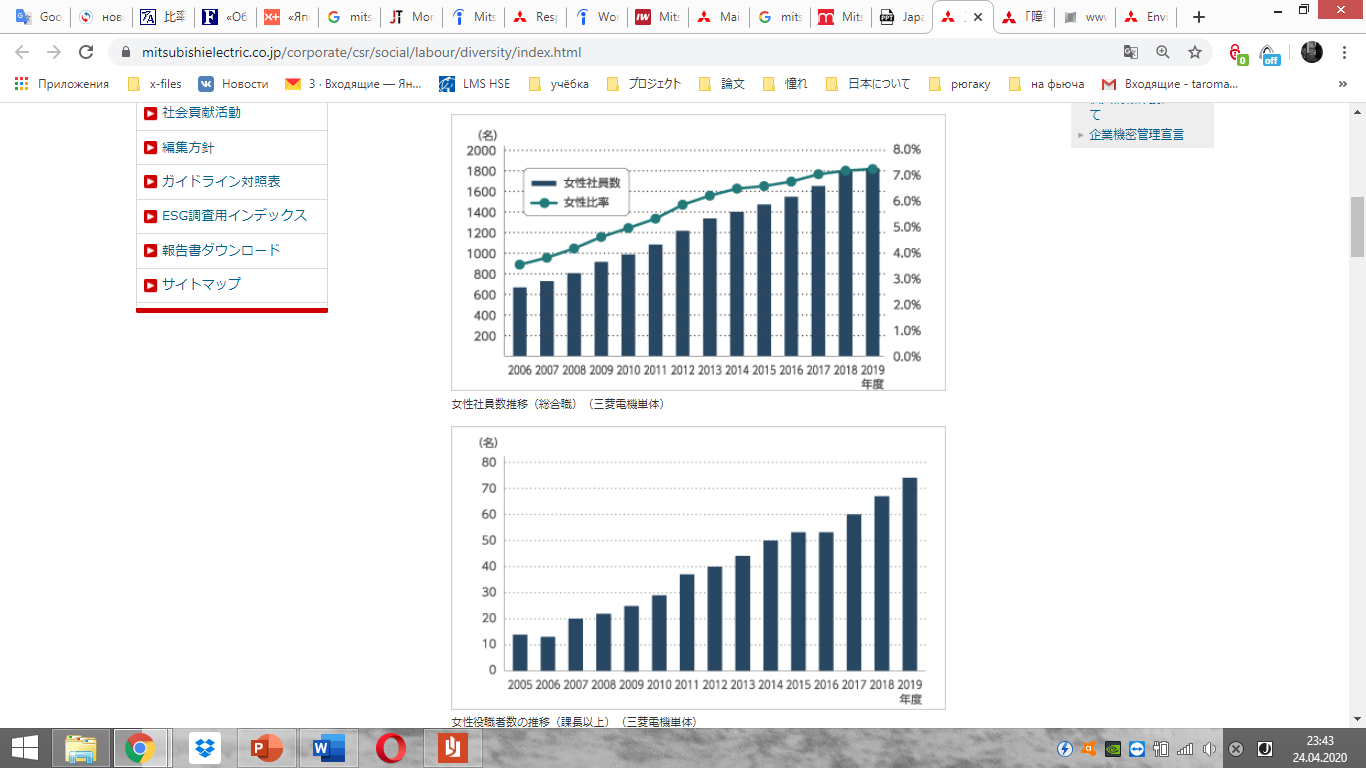 Прил. 3. Изменения количества женщин-сотрудников в Mitsubishi Electric Corporation.Прил. 4. Изменения в количестве женщин-руководителей (менеджер секции и выше) в Mitsubishi Electric Corporation.Далее, средний возраст работников МЕС составляет 40,4 года, а граница между низким и высоким средним возрастом работников японских компаний проходит на отметке около 35 лет. Высокие показатели могут свидетельствовать о консервативной и достаточно жёсткой атмосфере в компании и доминирующей позиции старших по рангу сотрудников. Следовательно, можно предположить, что иерархия и сильная субординация остаются характерными для MEC.Также каждый год MEC нанимает 10-20 иностранцев, которые в паре со старшими сотрудниками адаптируются к новой рабочей среде. Кроме того, компания приглашает талантливых сотрудников из MEC Group в Японию на краткосрочную стажировку. Однако MEC пока не входит в топ-100 японских компаний с наибольшим количеством иностранных сотрудников. Стиль работы и практики наймаMEC подчёркивает необходимость поддержания баланса между работой и личной жизнью. Для этого компания запустила программу «Реформы стиля работы», в которой баланс может быть достигнут путём «создания корпоративной культуры, которая делает упор на достижениях и эффективности, а также изменения отношения сотрудников к работе». Утверждается, что после нескольких лет реализации плана количество работников с хорошим балансом между работой и личной жизнью увеличилось, а количество сотрудников, которые работали сверхурочно более 80 часов в месяц, уменьшилось. Последняя цифра, однако не вполне заслуживает доверия – за последние годы в MEC было 5 случаев смерти, связанной с работой (каро:си), и 2 из них были самоубийствами. Это может указывать на то, что компания по-прежнему испытывает те же проблемы, что и все крупные японские компании.Также MEC уделяет внимание возрастающей потребности сотрудников в уходе за детьми и пожилыми членами семьи. Для этого вводятся разного рода доплаты и пересмотр системы рабочего времени. Программа Flextime позволяет сотрудникам MEC делить свое рабочее время на «основное» и «гибкое». На счёт последнего работник может сам решать, когда приходить и уходить на работу в соответствии с ходом трудовой деятельности. Тем не менее, «основное время» подразумевает обязательное физическое присутствие в офисе, что делает невозможным полное отделение рабочего процесса от пребывания на рабочем месте. Также нет признаков того, что сотрудникам платят не по количеству рабочих часов, возможности для удалённой работы по-прежнему ограничены. Таким образом, преобразование MEC в более гибкую компанию в целом затруднительно, хотя компания и заявляет об осознании важности адаптации стиля работы к потребностям сотрудников. Далее, переход от системы нэнко: дзёрэцу происходит слишком медленно, и сохраняется влияние иерархии и принципа «невыделения». Возраст сотрудника зачастую играет решающую роль в распределении заработной платы. Количество женщин и иностранцев, нанимаемых ежегодно, невелико. Становится ясно, что в ближайшем будущем кардинальные изменения стиля работы и практик найма не могут произойти без радикальных действий со стороны компании, которая явно не готова к таким переменам.ВыводыЗа короткое время реализация концепции Общества 5.0 стала idée fixe современной Японии. Страна, столкнувшаяся с проблемами старения населения, снижения рождаемости, нехватки рабочей силы и экономической стагнации, надеется с помощью Общества 5.0 не только преодолеть эти проблемы, но и вывести своё общество на следующую ступень развития, а также внести вклад в реализацию ЦУР. Реализация подобной концепции требует коллективных усилий со стороны индивидов, правительственных органов, японских компаний и пр. В данной работе были рассмотрены 3 направления изменений, которые должны произойти в компаниях для достижения поставленных целей, а также проведён кейс-стади для иллюстрирования теории и получения представления о том, как заявленные Кэйданрэном положения могут быть реализованы на практике. Было выявлено, что при положительных результатах в области создания инновационных технологий и развития сотрудничества с другими акторами, изменения в менеджменте оказались наиболее сложными для реализации, поскольку они затрагивают не только вопросы ведения бизнеса, но сами основы японских компаний – иерархию, коллективизм, нежелание меняться. Ожидается, что третье положение плана и станет камнем преткновения при реализации Общества 5.0 в японских компаниях, и в случае, если компаниям удастся преодолеть обнаруженные проблемы, общая реализация концепции станет гораздо более осуществимой.Список источниковСосайэти: 5.0 Томони со:дзо:суру мирай [Общество 5.0 Будущее, создаваемое вместе]. Токио: Кэйданрэн, 2018. 55 с.CSR Report 2018. Tokyo: Mitsubishi Electric Group, 2018. 126 p.CSR Report 2019. Tokyo: Mitsubishi Electric Group, 2019. 30 p.Japan’s Policy for CSR // Ministry of Economy, Trade and Industry. 17.04.2012. URL: https://www.meti.go.jp/english/policy/economy/corporate_accounting/pdf/121114_11.pdf (date of access: 14.04.2020).Realizing Society 5.0 // The Government of Japan. URL:  https://www.japan.go.jp/abenomics/_userdata/abenomics/pdf/society_5.0.pdf (date of access: 20.03.3020).  Statistical Handbook of Japan 2019. Tokyo: Statistics Bureau, Japan’s Ministry of Internal Affairs and Communications, 2019.  197 p.Список литературыДайба:сити но сокусин [Продвижение разнообразия] // Мицубиси Электрик. URL: https://www.mitsubishielectric.co.jp/corporate/csr/social/labour/diversity/index.html (дата обращения: 23.04.2020).Дзиндзай но икусэй [Развитие человеческих ресурсов] // Мицубиси Электрик. URL: https://www.mitsubishielectric.co.jp/corporate/csr/social/labour/training/index.html (дата обращения: 25.04.2020).«Сосайэти: 5.0 дзицугэн бидзинэсу 3 гэнсоку» ни ёру аратана кати но со:дзо:; «титэки дзайсан сэнряку бидзён» сакутэй ни мукэтэ [Создание новой стоимости через «3 бизнес-принципа реализации Общества 5.0»; к формулированию политики «Видение стратегии интеллектуальной собственности»]. Токио: Кэйданрэн, 2018. 17 с.Кисимото Ёсихиро. «Гайкокудзин дзю:гё:ин га ооку иру кайся» ранкингу [Рейтинг компаний, имеющих много иностранных сотрудников] // Тоё: Кэйдзай. 28.09.2018. URL: https://toyokeizai.net/articles/-/239496 (дата обращения: 25.04.2020).Китагава Кэйти, Найто Хисаси. Мицубиси дэнки когайся дэмо каро: дзисацу дзикангай цуки 100 дзикан тё: мо [Случай самоубийства от переутомления в дочерней компании Mitsubishi Electric: у погибшего было более 100 сверхурочных рабочих часов в месяц] // Асахи симбун. 22.11.2019. URL: https://www.asahi.com/articles/ASMCP53YLMCPULFA025.html (дата обращения: 23.04.2020).Сосайэти: 5.0 дзицугэн ни мукэта инобэ:сён экосисутэму но ко:тику [Создание экосистемы инноваций для реализации Общества 5.0] // Сюсё: кантэй [Офис премьер-министра Японии]. URL: https://www.kantei.go.jp/jp/singi/keizaisaisei/portal/innovation/policy.html (дата обращения: 18.04.2020).Мицубиси дэнки (кабу)кайся гайё: [Профиль компании Мицубиси Электрик] // Yahoo. URL: https://profile.yahoo.co.jp/fundamental/?s=6503 (дата обращения: 23.04.2020).«Мицубиси дэнки акусэрарэ:сён пурогураму 2019» сайю:сю:на сута:то аппу кигё: ёнся о кэттэй [Выбрано 4 лучших стартап-компании в рамках “Mitsubishi Electric Acceleration Program 2019”] // Innovative Port. 16.01.2020. URL: https://port.creww.me/news/33158 (дата обращения: 27.04.2020).Japan: A frontrunner to solve social challenges // The Japan Times. 23.01.2018. URL: https://www.japantimes.co.jp/news/2018/01/23/business/japan-frontrunner-solve-social-challenges/#.XotZGeozbIV (date of access: 18.04.2020).Japan Policy Brief: Harnessing digital transformation for Japan’s economy and society // OECD. 30.04.2019. URL: https://www.oecd.org/japan/Japan-Policy-Brief-Digitalisation.pdf (date of access: 04.04.2020).International Business as a Catalyst for Japan’s Reconstruction. Tokyo: JETRO, Overseas Research Department, 2011. 123 p.Japan's top robot makers link platforms for smart factories // Nikkei Asian Review. 18.07.2018. URL: https://asia.nikkei.com/Business/Business-trends/Japan-s-top-robot-makers-link-platforms-for-smart-factories (date of access: 27.04.2020).Labor Practices: Maintaining a Favorable Working Environment // Mitsubishi Electric Corporation. URL: https://www.mitsubishielectric.com/en/sustainability/csr/social/labor/environment/index.html (date of access: 23. 04.2020).Number of foreign residents in Japan hits record 2.82 mil. // Kyodo News. 25.10.2019. URL: https://english.kyodonews.net/news/2019/10/2d24a19dbf9c-number-of-foreign-residents-in-japan-hits-record-282-mil.html (date of access: 20.04.2020).Society 5.0 – Digitization of economic growth in the Japanese style. Moscow: Mitsubishi Electric Corporation, 2018.The Charter of Corporate Behavior. Tokyo: Keidanren, 2017. 6 p.Ирина Клочкова Перспективы использования водородного топлива в ЯпонииАннотацияЯпония является одним из передовых государств мира в сфере перехода на альтернативные источники энергии в силу отсутствия собственных ископаемых ресурсов и необходимости поиска новых дешёвых, доступных и экологичных источников энергии. Сейчас именно водород рассматривается японским правительством как наиболее перспективная замена нефти и углю. Япония имеет первую из наиболее обширных водородных стратегий в мире, и также способствует развитию водородного топлива в мире посредством создания автомобилей на нём и развития международных маршрутов импорта сжиженного водорода. Ключевые слова: водородное топливо, водородное общество, альтернативная энергетика, энергобаланс Японии, водородная стратегия, гибридные автомобилиВ последние десятилетия на фоне интенсификации темпов роста производства и роста зависимости ряда стран от ископаемых энергоресурсов, таких как нефть и газ, их прямого влияния на мировую экономику и международные отношения, а также в условиях необходимости поиска альтернативных источников энергии из-за ухудшения экологической обстановки, роль водородного топлива в мире ежегодно становится более значимой. Снижение стоимости и широкое внедрение ветряных и солнечных электростанций дают возможность генерировать водород с крайне низким углеродным следом. А прогнозируемый успех в области транспортировки сжиженного природного газа позволяет утверждать, что он может поставляться безопасно в больших объёмах по всему миру.После трагедии на атомной станции Фукусима в Японии резко увеличилась зависимость от импорта топлива в связи с практическим обрушением внутренней индустрии атомной энергетики. На Рис. 1 отражён резкий спад доли атомной энергии в энергетическом балансе в период после 2011 года. Именно в этот период японское правительство определило развитие альтернативной энергетики одним из центральных приоритетов.  Также очевидно безусловное преобладание, практически в 2 раза, доли нефти над остальным источниками энергии, тем не менее, видна тенденция к снижению её доли в энергобалансе Японии, по сравнению с практически полной зависимостью в 1990 годы.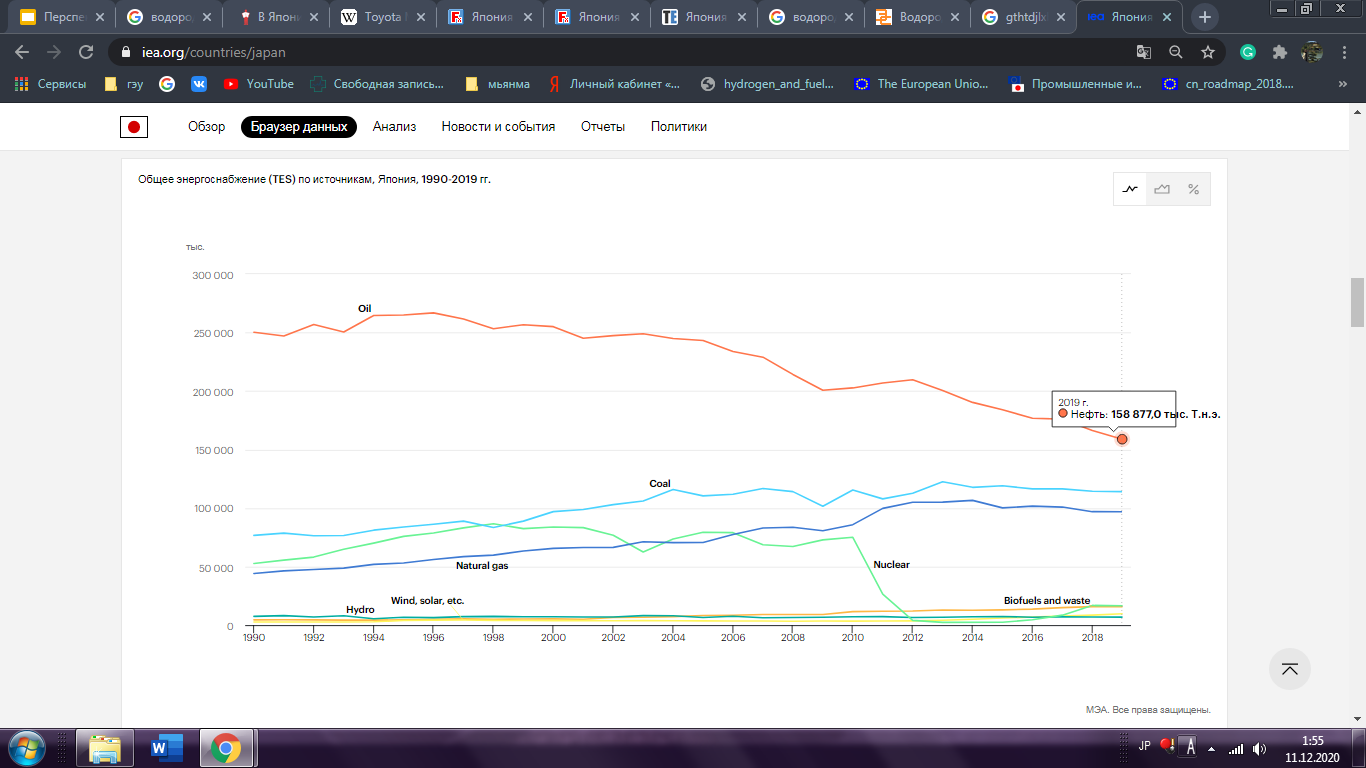 Рис. 1. Топливно-энергетический баланс Японии по видам источников 1990-2019 гг.Самая большая статья импорта в Японию, более 21%, традиционно — минеральное топливо, нефть, газ и продукты их переработки, а основные импортеры – страны Ближнего Востока: Саудовская Аравия и ОАЭ. Импорт водородного топлива, а в будущем и внутренние переработки внесут большие изменения в энергетическую безопасность страны и снизят зависимость от крупнейших импортёров традиционных видов топлива. К тому же важно учитывать, что Япония в 2019 году находилась на 5 месте в мире по показателю эмиссии углекислого газа в атмосферу. Следовательно, сейчас японское правительство должно обратить большее внимание на экологическую политику, решать климатические задачи и выполнять свои обязательства в рамках Парижского соглашения по климату, подписанного в 2016 году. В данном контексте важно обозначить, что использование водорода в качестве топлива не приводит к выбросам парниковых газов. В то же время водород необходимо производить. Он может производиться из нефти, биомассы, природного газа и прочего путём декарбонизации, либо газификации. Наиболее же чистым решением является производство с помощью избыточной электроэнергии солнечных или ветряных электростанций.Проанализировав два эти типа возобновляемой энергии в Японии, можно отметить, что наиболее перспективной является именно солнечная энергия, т.к. совокупная мощность произведенной солнечной энергии по данным 2015 года составляла 1% от общего энергобаланса. С данным показателем Япония находилась на 4 месте в мире по объёмам производства после Германии, Китая и Италии. К 2019 году доля произведенной солнечной фотоэлектрической энергии в Японии увеличилась с 6,5% в 2018 году уже до 7,4%. Эти высокие показатели обусловлены, во-первых, климатическими условиями Японии, которые способствуют хоть и не так активно, как в экваториальных странах, но и не препятствуют использованию энергии солнца. Во-вторых, Япония признана мировым технологическим лидером в сфере производства фотоэлектрических приборов и на данный момент сконцентрирована на их использовании в бытовых условиях в рамках развития программ "Smart City", в том числе "Smart City" с водородом. Все эти факторы очередной раз иллюстрируют перспективность использования водородной энергетики в Японии. Можно отметить, что таким образом страна не просто перейдёт от импортных нефти, газа и угля к другому зависимому источнику энергии, но сможет производить собственную энергию внутри страны на основе имеющихся возобновляемых ресурсов. Тем не менее сейчас о крупных объёмах производства говорить не приходится, важно помнить, что масштабные оптимистичные прогнозы в отношении водорода могут быть реализованы уже после 2030 годов при сохранении благоприятного климата развития водородных проектов в мире и в случае, если не произойдет значительного обвала цен на нефть.Именно поэтому на данном этапе Япония рассматривает водород как главное направление энергетического развития страны и предпринимает серьезные шаги для перехода к так называемому «водородному обществу». Основным из них является создание Базовой водородной стратегии, опубликованной в 2017 году. С принятием этого документа Япония стала первой в мире страной, имеющей всеобъемлющий правительственный план развития водородных технологий. Базовая водородная стратегия Японии основана на идее о том, что водород может стать решающим ответом на её энергетические и климатические проблемы. Это может способствовать глубокой декарбонизации сферы транспорта, энергетики, промышленности и жилищного сектора при одновременном укреплении энергетической безопасности. Стратегия охватывает всю цепочку поставок от производства до рыночных приложений. Успех будет в первую очередь зависеть от конкурентоспособности затрат и наличия безуглеродного водородного топлива. Подход японского правительства амбициозен, поскольку он вовлекает как отечественную, так и зарубежную промышленность. Прошлый премьер-министр Японии Синдзо Абэ на протяжении всего срока руководства страной сделал несколько заявлений о важности развития водородной стратегии и фактически обозначил водород символом инновационного лидерства Японии. Действительно, технические трудности, с которыми сталкиваются многие страны мира, связанные с изготовлением различных топливных элементов, могут принести выгоду для Японии, исторически имеющей технологическое преимущество в этой сфере.Говоря о современном месте водородного топлива среди прочих, по состоянию на 2019 год его доля в топливно-энергетическом балансе Японии была весьма незначительна и составляла менее 1%, что на порядок меньше, чем доля прочих альтернативных возобновляемых источников энергии. Кроме того, на данный момент стоимость производства водородной энергии по сравнению с условным СПГ выше примерно в 10 раз. Поэтому процесс развития этого сегмента пока идет медленно. Однако в последующие годы, учитывая заинтересованность японского правительства в росте этого показателя, мы можем прогнозировать значительное увеличение его доли.Цель водородной стратегии Японии — сокращение зависимости от импортных ископаемых ресурсов и расширение использования возобновляемых источников энергии, которое в итоге приведет к созданию «водородного общества». На данный момент действует обновленная стратегия от 2019 года. Согласно ей обозначены следующие сроки реализации водородной экономики:Технологически продемонстрировать возможность хранения и транспортировки водорода из-за границы к 2022 году.Внедрить полномасштабную генерацию водорода на территории Японии примерно к 2030 году.Реализовать полноценное бытовое использование водорода, не содержащего диоксида углерода, примерно к 2050 году.Дорожная карта Японии по водородным технологиям ставит перед собой амбициозную цель создать 200 000 автомобилей на топливных элементах к 2025 году и 800 000 — к 2030 году; 320 водородных заправок к 2025 году и 900 — к 2030 году; 1200 автобусов на топливных элементах к 2030 году. Для сравнения, согласно данным 2019 года в Японии имелось 3800 автомобилей на топливных элементах, 135 водородных заправок и 91 автобус на топливных элементах.Как известно, Япония — одна из первых стран, которая стала чрезвычайно активно заниматься созданием и продвижением водородомобилей. Япония является одним из лидеров в области инвестиций в господдержку, регулирование и инфраструктуру для обеспечения перехода транспорта на водородное топливо. Японские производители автомобилей "Toyota" и "Honda" начали производство первых коммерческих легковых автомобилей "FCV" под названием "Mirai" и "Clarity" в 2014 и 2015 годах соответственно по цене около 7 миллионов иен. Согласно Базовой водородной стратегии, ожидается, что парк производимых гибридных автомобилей на водороде вырастет с 40 000 в 2020 году до 800 000 к 2030 году.Однако, даже с учётом субсидий правительства, сейчас рыночная цена "Toyota Mirai" — около 5,2 млн иен, что сопоставимо с ценой люксовых марок автомобилей. Соответственно, сейчас водородомобили не пользуются большим спросом среди покупателей на широком рынке. Однако нет оснований отрицать заявленный спрос в будущем, так как с момента выпуска в 2014 году "Toyota Mirai" продажи увеличивались с каждым годом также по мере того, как внутри Японии создавалась необходимая инфраструктура для владельцев данных автомобилей, а именно — водородные заправочные станции (ВЗС). В статье "Forbes" под авторством Е. Грушевенко «Водородное топливо будет дешевле бензина» представлены количественные данные о наличии водородных заправочных станций по миру. В середине 2018 года в Японии насчитывалось 94 ВЗС, тогда как в Германии, которая находится на втором месте по количеству ВЗС — 44. Напомним, что на сегодняшний день в эксплуатации находятся уже 135 ВЗС. В целом, Япония является вторым в мире регионом после Европейского Союза по количеству действующих станций. Следом за Японией в своеобразном рейтинге находятся США, Республика Корея и Китай соответственно, но в количественном отношении они уступают Японии в 2 и более раза.Согласно практическому исследованию, проведённому в 2019 году исследовательской компанией "Fuji Keizai", к 2030 году рынок водорода в Японии вырастет в 56 раз и составит 408,5 млрд иен. Повышение спроса на водород окажет особое влияние на создание ВЗС. Ожидается, что к 2030 году этот сегмент вырастет в 6,5 раз до 37,2 млрд иен. Количество заправочных станций увеличится с 135 в 2020 году до 581 к 2025 году, а затем до 1,321 по всей Японии к 2030 году."Toyota", "Honda", "Nissan", "Tokyo Gas" и "Iwatani Corp." вместе с 6 другими компаниями, включая японских разработчиков инфраструктуры и инвестиционные компании, основали совместное предприятие Japan H2 Mobility в 2017 году для ускорения с помощью государственных субсидий развёртывания сети водородных заправочных станций по всей Японии. В сотрудничестве с правительством Японии "Japan H2 Mobility" планирует построить к началу 2022 года в общей сложности 80 новых водородных заправочных станций.Ассоциация технологий подачи и использования водорода (HySUT) обращает внимание на тот факт, что для увеличения количества водородных заправочных станций необходимо как снижение затрат, так и повышение надёжности. Одним из наиболее важных факторов для достижения этого было бы создание цепочки поставок, в которой все компоненты заправочной станции, такие как производственная установка, панель управления, оборудование безопасности и дозатор, предлагаются в соответствии с едиными стандартами компонентов водорода, которых на данный момент ещё не существует из-за слабой распространённости проекта в мире и относительно небольшого количества ВЗС. По этой же причине ещё одной важной проблемой становится обеспечение безопасности при эксплуатации ВЗС и прочих систем, связанных с транспортировкой и хранением водорода. Водород — очень легковоспламеняющееся вещество. Оно не более или менее опасно, чем другие горючие материалы, включая бензин и природный газ, согласно информационному бюллетеню о водородной безопасности, опубликованному совместно Водородной ассоциацией и Управлением энергоэффективности и возобновляемых источников энергии Министерства энергетики США. Некоторые из физических отличий водорода фактически обеспечивают преимущества безопасности по сравнению с бензином или другим топливом. Однако, несмотря на то, что на территории Японии не было зафиксировано ни одного случая взрыва на водородной заправочной станции, либо резервуаре для его хранения, другие страны, также успешно внедряющие водородное топливо, имеют такие прецеденты. В мае 2019 в Республике Корея взорвался резервуар для хранения водорода в рамках правительственного исследовательского проекта в сельском городе Каннын. Взрыв разрушил комплекс размером примерно половину футбольного поля, в результате чего 2 человека погибли и шестеро были ранены. Предварительное расследование показало, что взрыв был вызван искрой после попадания кислорода в резервуар. Другой подобный случай произошёл в июне того же года в Норвегии на заправочной станции в Осло. Однако отметим, что в любом случае со всеми легковоспламеняющимися материалами необходимо обращаться ответственно, особенно в подобных уникальных условиях, когда водородные заправочные станции остаются редкостью и единая техника безопасности не отработана до идеала. На данный момент правительствам не только Японии, но и других стран следует уделять этому вопросу предельное внимание, развивать сотрудничество в сфере обеспечения безопасности и со временем прорабатывать новые, более совершенные технические требования к эксплуатации водородных систем.Одним из безусловных преимуществ водорода является его сравнительная дешевизна в дальнейшей перспективе. К 2030 году импортный водород может иметь стоимость около $3 за 1 кг водорода (эквивалент $0,8/л бензина), а к 2050 году цена может снизиться до $2 за 1 кг водорода ($0,5/л бензина). На сегодняшний день стоимость водородного топлива значительно превышает стоимость бензина и составляет около $10 за 1 кг водорода ($2,6/л бензина). Следовательно, за текущее десятилетие планируется сделать водородное топливо доступным для всех пользователей при условии сохранения нынешнего уровня цен на нефть. Таким образом, использование водородного топлива сейчас получает наибольшее распространение именно в транспортной сфере. В то же время Министерство окружающей среды Японии финансирует и прочие демонстрационные водородные проекты по всей Японии:Создание ВЗС для вилочных погрузчиков на топливных элементах.Использование водорода, произведённого из биогаза, полученного из навоза домашнего скота, для питания транспортных средств на топливных элементах.Использование побочных продуктов водорода для электроснабжения и обогрева плавательного бассейна.Строительство отеля на водородных топливных элементах.Использование «зелёного водорода» для обогрева магазина.Смешивание возобновляемого водорода с бытовым газом, использование его в печах и других газовых устройствах.Использование водорода, произведенного с помощью энергии ветра, для выработки электроэнергии и тепла на горячих источниках.Чтобы реализовать эти и общие планы в намеченные сроки, правительство Японии намерено выделить субсидии в совокупном размере $19,2 млрд и ввести ряд налоговых льгот для представителей индустрии. Одним из катализаторов повсеместного внедрения водородных проектов являются Олимпийские и Паралимпийские игры в Токио в 2021 году, которые призваны стать демонстрацией технологического мастерства Японии. Столица объявила о планах потратить 45,2 млрд иен субсидий на автомобили на топливных элементах и ​​ВЗС к моменту проведения игр. К тому времени "Toyota" планирует выпустить на столичные дороги более 100 новых автобусов на топливных элементах. Также функционирование Олимпийской деревни в Токио планируется на основе именно водородного топлива со строительством водородной станции, как части демонстрации мини-проекта "Smart City" c водородом.Снова обращаясь к вопросу создания необходимой инфраструктуры, в частности ВЗС, очевидно, что их наибольшая концентрация зафиксирована в столичном регионе Канто и непосредственно в Токио. На втором же месте закономерно расположен регион Кансай, внутри которого особую роль играет город Кобэ. Кроме того, что в нём осуществляется проект "Smart City" с водородом, основная масса импортных поставок водорода на данный момент приходит именно в порт Кобэ. Именно в Кобэ расположена штаб-квартира корпорации "Kawasaki Heavy Industries", которая выступает национальным лидером по развитию и созданию необходимой инфраструктуры для использования водорода. "Kawasaki Heavy Industries" и "Iwatani Corp." входят в число компаний, разрабатывающих технологии производства водорода путём газификации бурого угля и изучающих способы доставки сжиженного водорода в Японию. Именно на верфи "Kawasaki Heavy Industries" был построен первый в мире танкер для морской перевозки водорода из Австралии в Японию (Рис. 2).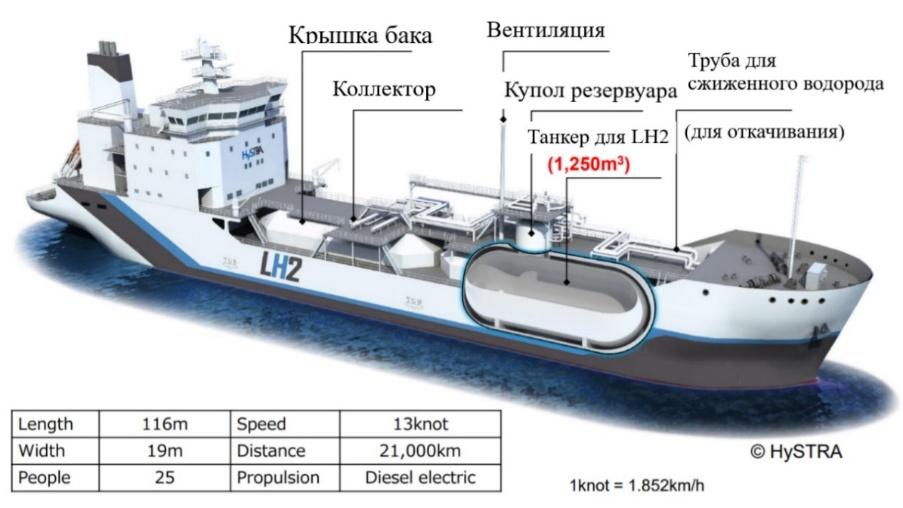 Рис. 2. Схема танкера производства "Kawasaki Heavy Industries" для транспортировки сжиженного водорода по проекту HESC  .Можно предположить, что с налаживанием цепи поставок именно регион Кансай в будущем будет лидером по создаваемой инфраструктуре. Рассмотрим непосредственно вопрос транспортировки импортного водорода. На сегодняшний день у Японии есть 2 основных партнера в данной сфере – это Австралия и Бруней. Более детально имеет смысл рассмотреть сотрудничество с Австралией, т.к. пока что только с этой страной уже запущены реальные функционирующие проекты.  Японские компании активно сотрудничают с Австралией, чтобы создать цепочку поставок сжиженного водорода. Согласно проекту HESC, водород будет производиться из синтетического газа, который будет получен при помощи газификации бурого угля на территории Австралии. Для обеспечения экологических стандартов будут применяться технологии улавливания и хранения углерода (CCS).  Водород будет производиться из угля на недавно построенном заводе в долине Латроб в Австралии. На коммерческой фазе углекислый газ будет улавливаться и храниться глубоко под землей. Далее коммерческий объем будет помещен на уже упомянутый японский танкер, где он будет транспортироваться в особых условиях при температуре -253℃, а по прибытии в Японию храниться в специально созданном в городе Кобе уникальном резервуаре для хранения водорода. (Рис. 3)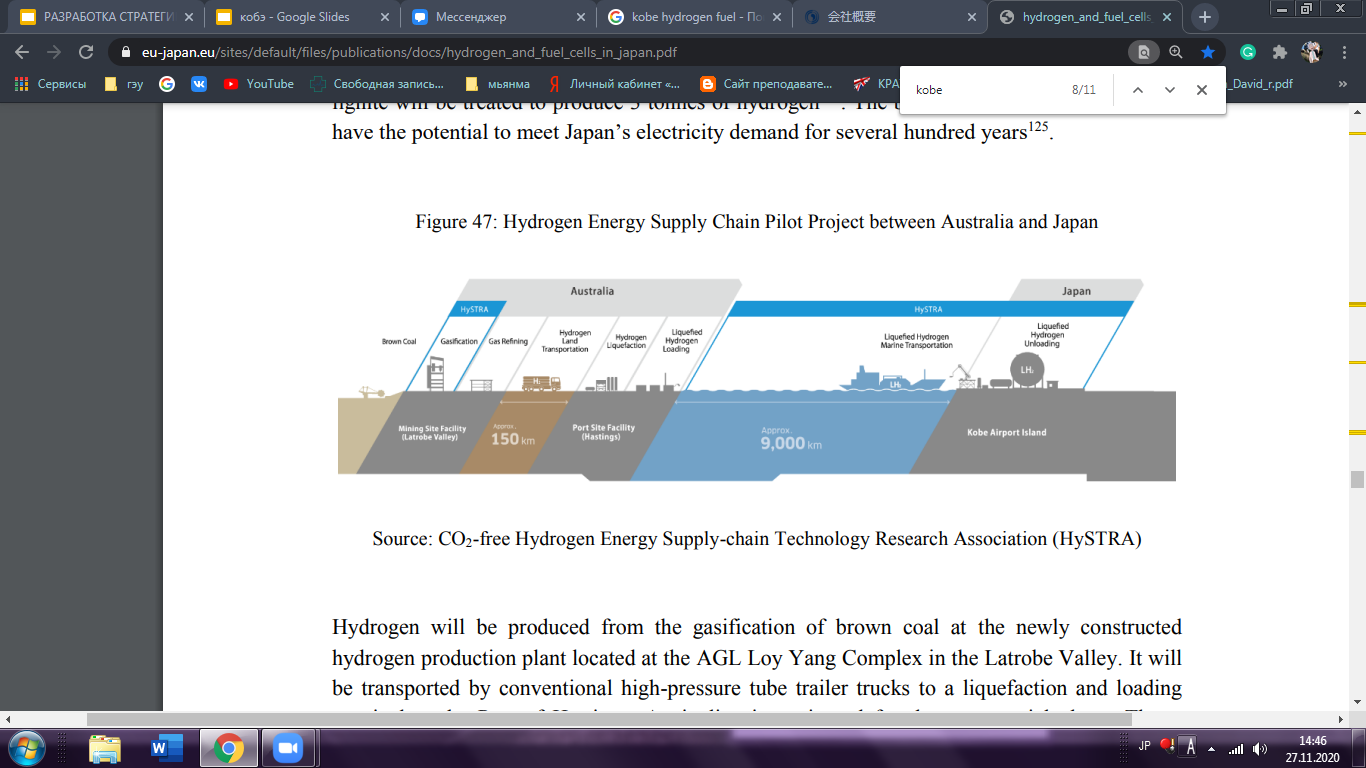 Рис. 3 Пилотный проект цели поставки водорода из Австралии в Японию, порт Кобэ (проект HESC).Подобный проект «уголь-в-жидкость» нацелен на коммерческий запуск к 2030 году. Пробные испытания самого танкера были изначально намечены на 2020 год, однако из-за сложностей, которые возникли из-за пандемии коронавируса, они были отложены до апреля 2021 года. Эта цепочка поставки является центральной на сегодняшний день. При успешных первых перевозках водорода в Японию целесообразно рассматривать и новые направления импорта, среди которых страны Ближнего Востока и Китай.Также закономерно обобщить сложности и отрицательные стороны использования водорода в энергетике, с которыми сталкивается правительство и инвесторы. Главная проблема заключается в том, что реальной инфраструктуры еще не существует и при современном состоянии развития водород даже в Японии еще не является экономически рентабельным по сравнению с нефтегазовыми продуктами. Еще в 2000-х годах европейские автомобильные концерны совершали попытки создания автомобилей на водороде, но их технические характеристики оставляли желать лучшего в совокупности с неоправданно высокой стоимостью, что послужило замедлению развития этого направления. Однако по мере развития технологического прогресса именно Япония имеет все шансы продемонстрировать миру новые возможности использования водорода, к которому на данный момент мировое сообщество все еще относится с долей скептицизма. Итак, водород позволит Японии достичь поставленных целей за счет снижения рисков поставок и закупок, а также выбросов углекислого газа при производстве электроэнергии, работе транспорта и производственных процессах. В ближайшей перспективе - полностью обеспечить водородным топливом весь транспортный сектор, обеспечивая автомобильную промышленность новым источником конкурентного преимущества перед международными компаниями. Исследование, разработка и демонстрация водородных технологий в сотрудничестве между промышленностью, академическим сообществом и правительством внесет значительный вклад в решение проблем энергетики и окружающей среды в Японии. В итоге это также поможет Японии обрести и закрепить почетный статус мирового лидера в использовании водорода и смежных отраслях. Список источниковГрушевенко Е.В. Форма воды. Водородное топливо будет дешевле бензина // Forbes. URL: https://www.forbes.ru/biznes/366881-formavody-vodorodnoe-toplivo-budet-deshevle-benzina (дата обращения: 24.02.2021).Basic Hydrogen Strategy // Ministerial Council on Renewable Energy, Hydrogen and Related Issues. Provisional Translation. 2017. URL: https://www.meti.go.jp/english/press/2017/pdf/1226_003b.pdf (date of access: 24.02.2021).Basic Hydrogen Strategy (key points) // Ministry of Economy, Trade and Industry of Japan. URL: https://www.meti.go.jp/english/press/2017/pdf/1226_003a.pdf (date of access: 24.02.2021).Chaube A., Chapman A., Shigetomi Y., Huff K., Stubbins J. The Role of Hydrogen in Achieving Long Term Japanese Energy System Goals // Energies. Basel: MDPI, 2020. №13 (17), 4539. 17 p.CO₂-free Hydrogen Energy Supply-chain Technology Research Association. URL: http://www.hystra.or.jp/en/project (date of access: 24.02.2021).Global Carbon Atlas. URL: http://globalcarbonatlas.org/ru/CO2-emissions (date of access: 24.02.2021).Hydrogen hurdles: a deadly blast hampers South Korea's big fuel cell car bet // Reuters. URL:  https://www.reuters.com/article/us-autos-hydrogen-southkorea-insight-idUSKBN1W936A (date of access: 15.05.2021).Hydrogen market profile in Japan // East Analytics. URL:   https://www.eastanalytics.com/en/hydrogen-market-profile-in-japan (date of access: 02.02.2021).Iida S., Sakata K. Hydrogen technologies and developments in Japan // Clean Energy. Oxford: Oxford University Press, 2019. Vol. 3, No. 2. Pp. 105-113.International Energy Agency. URL: https://www.iea.org/countries/japan (date of access: 24.02.2021). “Japan to bet big on hydrogen to meet 2050 zero-emission goal”. URL: https://asia.nikkei.com/Spotlight/Environment/Climate-Change/Japan-to-bet-big-on-hydrogen-to-meet-2050-zero-emission-goal (date of access: 24.02.2021).Kawasaki Hydrogen road // Kawasaki Heavy Industries. URL: https://global.kawasaki.com/en/stories/hydrogen (date of access: 24.02.2021).Share of renewable energy electricity in Japan, 2019 (Preliminary report) // Institute for Sustainable Energy Policies. 2019. URL: https://www.isep.or.jp/en/879/#:~:text=The%20annual%20share%20of%20solar,from%207.2%25%20in%20previous%20year (date of access: 24.02.2021).Toyota Mirai // Toyota. URL: https://ru.toyota.ee/world-of-toyota/articles-news-events/2014/new-toyota-mirai.json (date of access: 24.02.2021).Ирина КлочковаРоль биомедицинского кластера Кобэ в экономике города: особенности и перспективы развитияАннотация	Статья посвящена уникальному случаю восстановления разрушенной прежде специализирующейся на депрессивных тяжелых отраслях экономики города Кобэ в совершенно новом высокотехнологичном направлении. Грамотное решение японского правительства по созданию необходимых условий позволило городу обрести статус главного медицинского центра Японии. А современное повышение мировой конкурентоспособности кластера положительно сказывается на экономическом развитии города, и в перспективе может вывести его на новый уровень. Ключевые слова: Кобэ, биомедицинский кластер, восстановление экономики, специализация региона, высокотехнологичная медицина, медицинский хабОснованный в 1998 году после разрушительного Великого землетрясения Хансин силой 6,9 балла в 1995 году и финансируемый японским правительством с целью оживления разрушенной экономики города Кобэ, биомедицинский кластер Кобэ взял на себя беспрецедентную задачу создания основы для будущего отрасли японского здравоохранения. Всего за 20 лет он стал глобальным биомедицинским кластером и образцовой моделью для других биокластеров в Азии и других странах. Фактически, биомедицинский кластер г. Кобэ на данный момент является крупнейшим в Японии. Главное направление работы – дальнейшее расширение роли Кобэ как ведущего биокластера Японии и мирового лидера в таких областях как регенеративная медицина и новаторские медицинские устройства.Целью данного исследования является анализ всех факторов и особенностей создания выдающегося биомедицинского кластера на территории г. Кобэ и перспектив его дальнейшей работы, а также конкурентоспособности с другими медицинскими кластерами мира. Также необходимо сделать выводы о применимости данного опыта в других регионах и сферах экономики. В настоящее время в городе имеется более 355 научно-исследовательских центров, венчурных предприятий, больниц и клиник (по состоянию на конец 2017 года). В результате исследования были выделены 13 основных институтов и центов, которые обеспечивают основную работу кластера:Центр Инновационной Медицины (IBRI).Информационный Центр Клинических Исследований г. Кобэ (TRI).Центр поддержки бизнеса биотехнологий (BMA).Центр подготовки кадров и исследований биотехнологий (BT).Центр «НИИ физической химии и регенерационной медицины» (CDB).RIKEN - Центр наук по молекулярной визуализации (CMIS).Центр по развитию индустрии здравоохранения (HI-DEC).Центр по разработке медицинских инструментов (MEDDEC).Корпус Кобэ центр КИМЕК (KIMEK).Международный бизнес-центр (KIBC).Кобэ офис - инкубатор (KIO).Многофункциональный бизнес-центр (KHBC).Международный альянс медицинского оборудования (IMDA).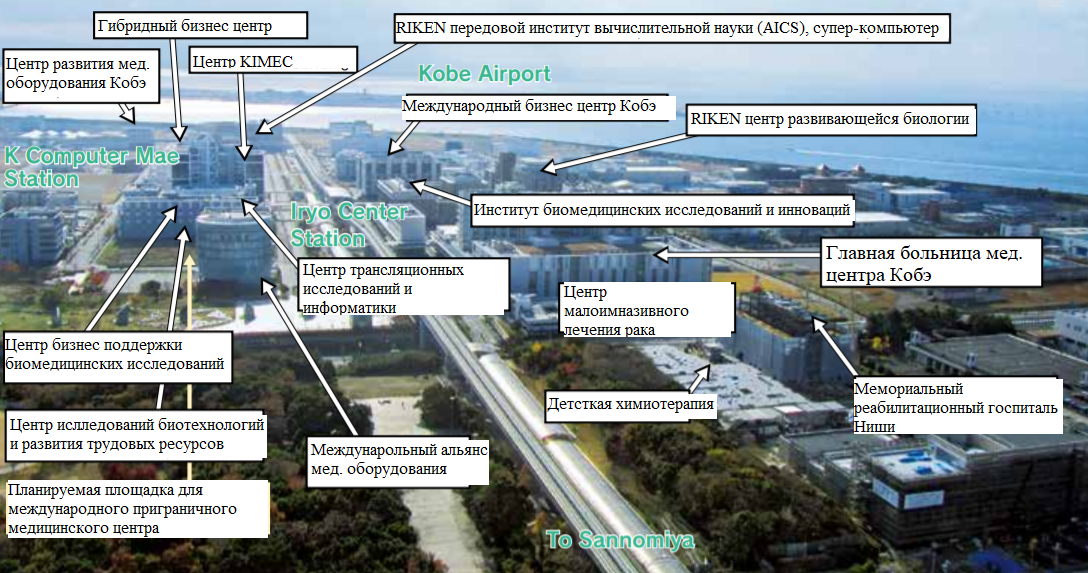 Рис. 1. Карта биомедицинского кластера на о. Порт Айленд.Как следует из наличия и расположения основных центов внутри кластера, большое внимание уделяется не только непосредственно научным разработкам, но и поддержке бизнеса, в особенности местного. В этом, по мнению авторов, и заключается отличительная черта биомедицинского кластера Кобэ, а именно в специализации внутренних городских предприятий на работу с кластером, и выведение местного производства на новый, высокотехнологичный мировой уровень. Для объяснения данного факта и полноты картины следует начать с истории создания кластера, а также предпосылок его формирования. Город Кобэ исторически является одним из главных портов центральной Японии, поэтому вся специализация хозяйства была основана на портовой деятельности, а позже переросла в индустрию тяжелой промышленности. Но уже к середине 70-х годов прошлого века, к окончанию периода «японского экономического чуда», в городе начала складываться неблагоприятная экономическая обстановка, а именно стагнация из-за преобладания депрессивных отраслей промышленности. Но еще более значимым событием в истории города стало крупное землетрясение Хансин в 1995 году. Был нанесен значительный ущерб как городу, так и основным предприятиям: абсолютно все учреждения понесли ущерб разного масштаба, либо же были полностью разрушены. По официальным данным 6 400 человек погибли, 237 000 потеряли жилье. Человеческие жертвы были настолько серьезными, что данное событие имело отражение на общей динамике населения всей Японии.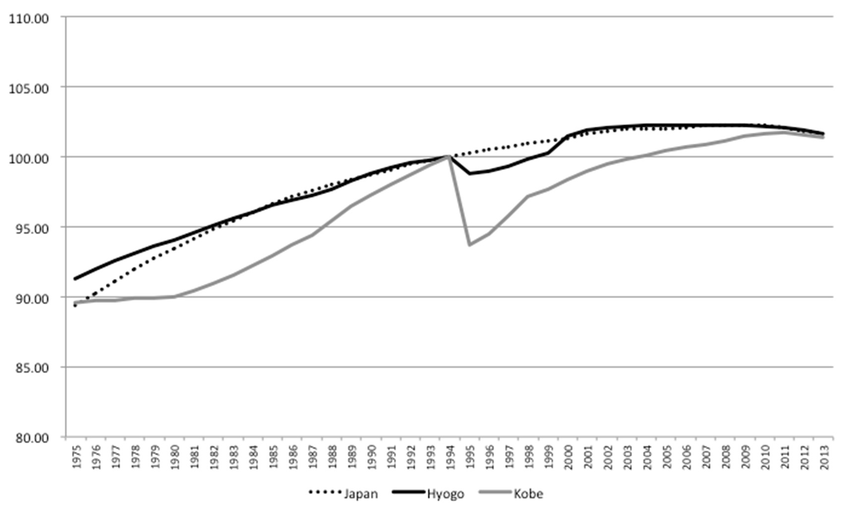 Рис. 2. Динамика населения Японии, префектуры Хёго и города Кобэ в 1976-2012 гг. .В процессе восстановления после стихийного бедствия перед правительством Японии и руководством Кобэ встал вопрос, в каком новом направлении развивать экономику практически с чистого листа. Был выбран проект кластера биомедицинских инноваций, чтобы оживить экономику и создать новую растущую отрасль. Это был один из проектов «творческой реконструкции», предложенных правительством города Кобэ, в том числе национальными фондами и фондами префектур. Непосредственно к созданию центра приступили в 1998 году. Были созданы как новые медицинские учреждения, так и перенесены существующие из разных городов Японии. Биомедицинский кластер расположен на территории порта г. Кобэ на насыпном острове Порт Айленд, который является базой биомедицинского кластера, а также базой реализации стратегии Smart City с водородом. Эта база также обеспечивает физическую работу некоторых больниц и медицинских центров.  Общая первичная стоимость проекта составила 420 миллиардов иен (около 3,8 миллиардов долларов США по обменному курсу 1995 года), которые были выделены национальными фондами и фондами префектур. Город Кобэ также сыграл важную роль в создании всей необходимой инфраструктуры для строительства острова, а также в создании Департамента биомедицинского кластера в правительстве города, чтобы продвигать и привлекать фирмы, исследовательские институты и госпитали для размещения на этом острове. Он был обозначен как «Национальная стратегическая специальная зона», где исследователи и врачи смогли бы проводить передовые биомедицинские исследования и хирургические операции.До землетрясения фармакология и медицинская сфера здесь были практически не представлены, поэтому встаёт вопрос о предпосылках к созданию кластера именно в городе Кобэ. Однако нельзя утверждать, что Кобэ был абсолютно незнаком для представителей медицинского сообщества Японии и мира. Можно выделить два основных и фактически единственных события, которые имели отношение к развитию данной отрасли в Кобэ в период до 1995 года. В Кобэ уже был расположен офис японской компании «Sysmex», основанной в 1968 г. и специализирующейся на инструментах и ​​реагентах для диагностики «in vitro», которая представляет собой медицинские тесты, выполняемые на пробах, взятых для анализа из организма человека. Также в 1975 году американская фармацевтическая «Eli Lilly» выбрала Кобэ в качестве своей штаб-квартиры в Японии. Компания установила производственные мощности в районе Сейшен и офис по управлению клиническими испытаниями, который незначительно расширился после присоединения Японии к международному режиму регулирования глобальных испытаний. Данные события объясняются тем, что Кобэ был известен на весь мир своим потенциалом в сталелитейной промышленности и сфере приборостроения, и к 1970 гг. основные представители данных отраслей уже осознали необходимость диверсификации производства, в частности, в новых инновационных проектах. Таким образом, две данные компании увидели в возможности привлечения местных производств потенциал для размещения офисов в Кобэ и на сегодняшний день пользуются серьезными преимуществами подобного размещения. В целом, это были единственные заметные представители сферы медицины и фармакологии в Кобэ. Также в секторе было немного или совсем не было местных академических центров или исследовательских институтов (на данный же момент главными академическими центрами являются Kobe University school of medicine и научно-исследовательский институт RIKEN). С другой стороны, обращаясь к закономерному вопросу рентабельности создания биомедицинского кластера именно в Кобэ, имеющем столь непривлекательную внутреннюю базу, важно учитывать расположение Кобэ на более масштабном уровне внутри региона Кансай, где расположены многие исследовательские университеты и институты мирового уровня в области наук о жизни. В первую очередь, это город Киото и его центральный университет Kyoto University, известный сильной научной базой в области медицины. Также именно при университете работает госпиталь, специализирующийся на исследовании и лечении рака. Нельзя не упомянуть и ближайшего соседа Осаку, где, по некоторым оценкам, сосредоточено 30% фармацевтической промышленности Японии. Таким образом, биомедицинский кластер, с точки зрения расположения внутри всей экономической и научной структуры региона Кансай, расположен в стратегически важном районе. Анализируя статистические источники и данные компаний-производителей, было сделано авторское предположение о том, что медицинский кластер Кобэ, специализирующийся на развитии стартапов и поддержке местных производителей, более тяготеет к Осаке и ее производственным мощностям, нежели к Киото с его научно-исследовательской университетской базой. Тем не менее, связь между этими тремя крупнейшими городами региона Кансай весьма велика. Обратимся непосредственно к роли государства в процессе создания биомедицинского кластера. Серьезная дискуссия по этом вопросу началась осенью 1997 года, когда несколько членов правящей партии предложили проект по привлечению медицинской промышленности. В то время в Японии был известен план медицинского кластера «HIMEX», в префектуре Хоккайдо, от которого отказались в 1998 году. В то же время в начале 1990-х годов национальное правительство определило науки о жизни как потенциальную отрасль будущего и поощряло местные органы власти развивать его. В то же время фундаментальные исследования оставались в университетах, тогда как промышленность концентрировалась на дополнительных инновациях. Возможность объединить их появилась на пересечении желания национального правительства поддержать Кобэ, цели города по «творческой реконструкции» и ранее существовавших планов по развитию биомедицинского кластера где-нибудь в Японии. Первоначальная идея городского совета относительно кластера была сосредоточена на привлечении транснациональных компаний, в частности компаний, занимающихся медицинскими технологиями в США, т.к. именно там во многих городах уже сформировалась серьезная фармакологическая отрасль и отрасль медицинского приборостроения. Однако в ходе исследования, анализируя современную базу представителей иностранных компаний, был сделан вывод, что это не принесло значительных результатов.Следующим шагом было создание совета государственно-частных и академических кругов для определения основных параметров и институциональной формы кластера под председательством доктора Хиро Имуры,  который был президентом университета Кобэ, когда землетрясение потрясло город. Был создан Фонд биомедицинских исследований и инноваций (FBRI), с доктором Имура в качестве его первого президента, которым была провозглашена концепция кластера, состоящая из 3 частей: оживить экономику Кобэ, обеспечить здравоохранение для местного сообщества и поддержать развитие медицинских технологий в Азии. Также план фокусируется на трех областях, определенных на первых заседаниях фонда: поддержка клинических испытаний фармацевтических препаратов; продвижение исследований в области регенеративной медицины; поддержка исследований в области медицинских технологий.Следуя провозглашённому плану, власти решили создать Институт биомедицинских исследований и инноваций (IBRI), который полностью открылся в апреле 2003 года. Исследовательский кампус CDB и IBRI были расположены в непосредственной близости друг от друга, что позволило проводить исследования и клинические испытания в быстрой последовательности и частом взаимодействии. Оба открылись в период 2002–2003 годов. После этого каждые несколько лет в городе создавались новые исследовательские подразделения, такие как Передовой институт вычислительных наук (AICS) в 2007 году и Центр количественной биологии (QBiC) в 2011 году. Параллельно при правительственной поддержке и непосредственном финансировании со стороны национальных фондов создавались и продолжают открываться больницы и госпитали, такие как Центр минимально инвазивного рака, центр детской химиотерапии и детская больница префектуры Хёго в Кобэ. Это взаимодействие передовых исследовательских институтов и медицинских учреждений дополнялось растущим числом частных компаний: с менее 20 в 2001 году до более 200 к 2010 году и более 300 к 2016 году. По последним данным на 2018 год, в комплексе кластера было задействовано 350 японских и зарубежных компаний. Также в результате в Кобэ было создано, в том числе перенесено 11 государственных НИИ. Для обеспечения специализации Кобэ в сфере фармацевтической промышленности правительством была создана «критическая масса» компаний в сфере медицинской промышленности, чему способствовал перенос государственных НИИ, а также предприятий с других территорий Японии на территорию Кобэ. Результатами данных программ стало создание новой экономической базы Кобэ и появление новых перспектив развития территории: была сформулирована новая цель к экономическому содержанию внешних функций Кобэ. В результате формирования новой внешнеэкономической специализации территории безработица значительно снизилась, доходы местного населения увеличились, сложились условия для долгосрочного развития территории. Заключение о том, что землетрясение послужило триггером для последующего экономического роста города, весьма прочно подкрепляется данными из статьи 2015 года профессора университета Китакюсю Ясухиде Окуяма «The Rise and Fall of the Kobe Economy from the 1995 Earthquake». Было подсчитано, что в случае, если бы в 1995 году землетрясение не произошло, а следовательно, не произошли бы дальнейшие экономические преобразования в ходе восстановления города, главным из которых было создание биомедицинского кластера, то к 2007 году ВВП Кобэ мог бы быть на 13% ниже реально существующего. 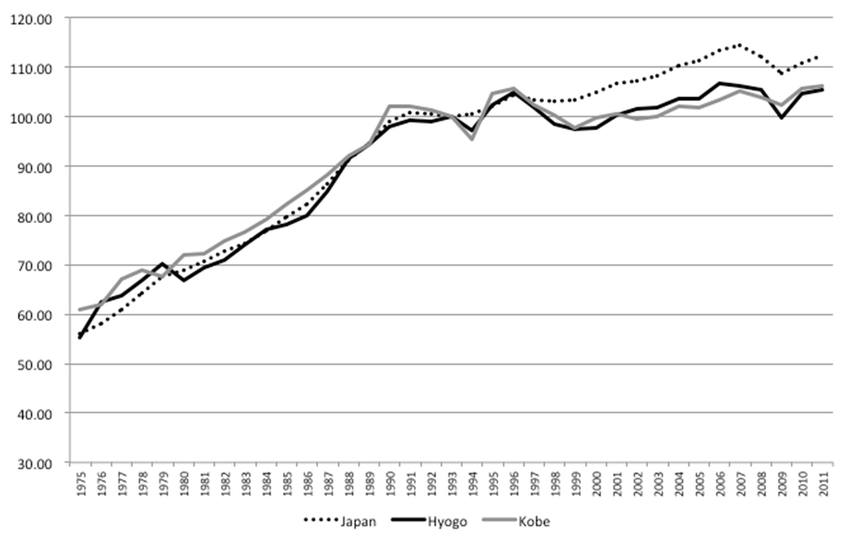 Рис. 3. Сравнительная динамика реального ВРП на душу населения Японии, префектуры Хёго и города Кобэ в 1975-2011 гг. .В контексте сравнения кластера Кобэ с другими мировыми кластерами, был изучен опыт создания и функционирования кластеров - мировых лидеров в сфере биомедицинских технологий на основании исследований «A comparative analysis of seven world leading biotech clusters», а также работ Е.А. Исланкина, Е.С. Куценко, Ф.Н. Филина, В.И. Панкевич и др. «Биомедицинские кластеры в мире: факторы успеха и истории лучших», где анализируются показатели крупнейших мировых лидеров среди биокластеров, среди которых медицинские кластеры Кембридж, Бостон, Копенгаген, Мюнхен, Стокгольм-Упсала, Париж и пр. Кластер Кобэ стоит особняком от других центров биомедицинских исследований и разработок. В отличие от биологических центров Северной Америки, Европы или других регионов Азиатско-Тихоокеанского региона, кластер Кобэ не росл вокруг существующих академических институтов и инфраструктуры, а начал с полного нуля.Касательно современных особенностей функционирования необходимо отдельно выделить основную специализацию кластера, а именно развитие здравоохранения при содействии промышленных и научных организаций. Здесь мы видим то, что такая цель и на данный момент перекликается с изначальной задачей развития кластера – поддержкой местного бизнеса и производств. В ходе исследования были выделены 3 основных столпа, которые обеспечивают современное функционирование и развитие кластера. Это непосредственно институты биомедицинских исследований и инноваций, центр повышения квалификации как существующих работников, так и студентов и медицинских работников из других регионов, а также центры поддержки медицинского бизнеса, в частности, местного. Сам кластер имеет 3 основные зоны специализации: образовательную на севере, непосредственно медицинскую в центре и научно-исследовательскую на юге.Кроме японских компаний свои производственные мощности на территории кластера размещают также и крупнейшие зарубежные игроки, такие как немецкая фармацевтическая корпорация Bayer. Помимо непосредственного участия в деятельности кластера, иностранные фармацевтические компании также выделяют прямые инвестиции в сферу исследований. В период с 2015 до 2019 их объем в различных сферах деятельности кластера составил около $5 миллиардов.Основным получателем инвестиций выступил Центр наук по молекулярной визуализации. Объяснение этому можно найти в том, что именно в этом центре находится в эксплуатации суперкомпьютер «Fugaku», который в 2020 году, по сообщению новостного агентства Kyoudo, был признан самым мощным суперкомпьютером в мире, и остается им по сей день. В данном контексте видна связь между высоким уровнем технологического развития Японии, которые местные ученые используют в относительно новом для данных технологий направлении – медицине. Помимо прочего с помощью суперкомпьютера решаются важные научные и социальные проблемы в таких областях, как открытие лекарств, профилактическая медицина, моделирование стихийных бедствий, прогноз погоды и климата, создание, хранение и использование энергии, выяснение фундаментальных законов и эволюции Вселенной и т.д. В настоящее время он используется для проектов, связанных с исследованием COVID-19.В апреле 2018 года уже упомянутый Фонд биомедицинских исследований и инноваций (FBRI) возобновил свою деятельность после недолгого перерыва, уделяя повышенное внимание поддержке бизнеса для укрепления партнерских отношений между государственным, частным и научным сообществами и содействия международным альянсам. Частично цель, заключается в том, чтобы кластер «усилил свои действия по поддержке стартапов в области наук о жизни». Кластер проделал хорошую работу по привлечению в Кобэ существующих компаний, больших и малых. Сегодня кластер прочно встроен в региональные исследовательские сети. Что касается персонала, многие руководители исследовательских центров также являются профессорами в университетах Осаки. Многие исследования, например, последние фазы исследований стволовых клеток были проведены совместно с Центром исследования и применения iPS-клеток, также университетом Киото, городским медицинским центром Кобэ и университетской больницей Осаки. Такие исследовательские связи распространяются на частные компании - например, отдел исследований и разработок «Eli Lilly» в Кобэ следит за результатами в кластере и, где это уместно, обсуждает их с глобальной сетью исследований и разработок компании. Касательно экономического вклада, ежегодно непосредственно кластер приносит свою долю в ВРП региона (однако из-за отсутствия конкретных статистических данных проанализировать ее представляется сложным), но основная его задача заключается в том, чтобы развивать биомедицинское сообщество в качестве ответвления экономики города Кобэ для содействия расширению бизнеса и инновациям. В период с 2012 по 2015 год, последний, по которому опубликована актуальная информация, произошел рост влияния кластера на экономику региона и города, практически в 2.5 раза. Также важно, что в эту структуру добавились университеты, которые в 2015 году через различные каналы принесли в экономику города 11.3 миллиардов иен. Общая государственная стоимость кластера оценивается в 420 миллиардов иен (около $4-5 млрд.). Сам город Кобэ вложил небольшую часть в 70 миллиардов иен, большая часть была профинансирована национальными японскими фондами. Сам FBRI утверждает, что его общая экономическая стоимость составляет 161,5 млрд иен (около $1,6 млрд). К сожалению, в Японии, а конкретно в Кобэ отсутствует единая открытая статическая база, в которой можно было бы найти экономическую информацию по отдельным городам и производствам, расположенным в них. Это составляет основную сложность в исследовании данной темы. Поэтому при исследовании приходится анализировать порой разрозненные данные, опубликованные в отчетах за промежутки сразу в несколько лет, что усложняет процесс анализа конкретного экономического вклада кластера в экономику города и страны.Рассмотрим то, как успех кластера оказал влияние на развитие местного бизнеса. Как уже отмечалось ранее, город Кобэ исторически был центром тяжелой промышленности, из-за чего к середине 1970-х годов начала складываться весьма неблагоприятная обстановка застоя. После начала городской экономической реконструкции, крупнейшие производства, специализирующиеся на сталелитейной промышленности, судостроении, машиностроении и пр. стали развиваться в направлении диверсификации производства в инновационной сфере, в том числе, в сотрудничестве с биомедицинским кластером. Одним из наиболее ярким примеров можно привести всемирно известную компанию Kawasaki Heavy Industries, одного из крупнейших судо и авиастроительных производств Японии. Тем не менее, такая специализация ничуть не помешала компании использовать свои технологические возможности и в направлении развития медицины. В 2013 году Kawasaki Heavy Industries и Sysmex, создали совместное предприятие «Medicaroid», специализирующееся на медицинской робототехнике. С 2018 года компания начала производить более дешевую альтернативу американской системе интуитивных хирургических инструментов «da Vinci Surgical System», которая доминирует на мировом рынке современных хирургических роботов. Система «да Винчи» стоит до 2,5 миллионов долларов, не включая плату за обслуживание. Так японский аналог стал достойной альтернативой на рынке.Касательно вопросов о создании рабочих мест и о количестве занятых горожан в работе кластера, по последним данным насчитывается около 8 тысяч работников всех уровней т.е. их доля составляет лишь 0.01% от общего занятого населения города. Безусловно, эту цифру нельзя назвать значительной, но также и нельзя исключать фактор высокой квалифицированности работников данной сферы. Также эти рабочие места находятся в секторах с высокой заработной платой, что делает возможным их значительный мультипликатор за счет местного потребления и других косвенных эффектов. Однако проблема нехватки кадров и «утечки мозгов» являются одними из главных, с которыми сталкивается кластер в настоящее время, но в то же время их можно рассматривать как мотивацию для устойчивого роста. Можно сделать вывод, что компетентные исследователи с международным мышлением склонны тяготеть к Токио. Также важен фактор мировой конкуренции. Глобальная конкуренция в биомедицине усилилась, и многие города по всему миру пытаются привлечь этот сектор. К примеру, внутри Азиатско-Тихоокеанского региона, на Тайване наблюдается рост числа запусков производства медицинского оборудования, а правительство Сингапура оказывает значительную поддержку в привлечении транснациональных фармацевтических компаний. Таким образом, был сделан вывод о том, что на данный момент необходимо больше внимания уделять набору персонала, чтобы привлечь исследователей за пределами Кобэ для его дальнейшего развития.Однако целью данной работы в большей степени является не только анализ работы и перспектив исследовательской деятельности, которая проводится на территории биомедицинского кластера Кобэ и его мировой конкурентоспособности, несмотря на то что этот вопрос заслуживает отдельного внимания. В данном случае, рассматривая вопрос о влиянии конкретного кластера на развитие и восстановление города Кобэ можно сказать, что грамотное решение местных и центральных властей Японии позволило сделать ставку на создание перспективного в будущем проекта, который обеспечит и, безусловно, в будущем будет привлекать новые инвестиции в экономику города, создавать все большее количество рабочих мест  для высококвалифицированных кадров, и в целом обеспечивать мировую славу города как центра научных исследований. Также можно сделать вывод о том, что подобный опыт может применяться и в других странах, т.к. сфера медицинских исследований, безусловно, будет востребована всегда. К примеру, в России на данный момент ведется строительство первого международного медицинского кластера на территории «Сколково». В то же время особо остро стоит вопрос развития Дальневосточных территорий, и в данное время большая роль уделяется туризму. В то же время подобное соседство российского Дальнего Востока с развитыми азиатскими странами создает возможность задуматься об открытии другого медицинского кластера на Дальнем Востоке, на другом конце страны, для сотрудничества с такими странами как Китай, Япония (от лица медицинского кластера Кобэ), Сингапур и т.д. Таким образом, отстающая территория может получить абсолютное новое перспективное направление специализации, как было в случае в Кобэ.Обобщая вышесказанное, можно сделать выводы о том, что создание биомедицинского кластера фактически на руинах города Кобэ, предопределило его дальнейшее социально-экономическое развитие. Вместо того, чтобы повсеместно возрождать тяжелую промышленность городские власти преодолели кризисную ситуацию нахождением совершенно нового пути развития, который раньше на данной территории не имел необходимой инфраструктуры, в котором также нашли место традиционные экономические силы города, которые на данный момент развиваются в сфере и медицинского приборостроения.  Сейчас биомедицинский кластер находится на фактически новом этапе существования, ежегодно привлекаются новые объёмы инвестиций в создание новых инновационных проектов, совершаются медицинские научные прорывы. В данной статье не было уделено внимание непосредственно медицинским достижениям, но среди них стоит выделить исследования в сфере стволовых клеток и пересадках искусственных тканей. Можно сделать вывод о том, что этот сектор будет занимать все большую долю в ВВП города, привлекать большее количество иностранных инвестиций, т.к. наблюдается динамика роста присутствия иностранных компаний, и в целом имеется потенциал для получения звания мирового лидера в этой сфере. Список литературыБиомедицинские кластеры в мире: факторы успеха и истории лучших / Е. А. Исланкина, Е. С. Куценко, Ф. Н. Филина, В. И. Панкевич и др. М.: НИУ ВШЭ, 2019. 160 с.A comparative analysis of seven world leading biotech clusters // Iris Group. 2017. URL: https://irisgroup.dk/wp-content/uploads/2018/03/A-comparative-analysis-of-seven-world-leading-biotech-clusters.pdf (date of access: 11.01.2021).Environmental Projects Promotion // Kobe city. URL: https://www.city.kobe.lg.jp/information/project/environment/promote/img/chap1_e.pdf (date of access: 11.01.2021).Fugaku will be available for shared use from March 9 // RIKEN. 2021. URL: https://www.riken.jp/en/news_pubs/news/2020/20210209_1/index.html (date of access: 11.01.2021).Kobe Biomedical Innovation Cluster. URL: https://www.city.kobe.lg.jp/information/project/iryo/english/img/iryou_e.pdf (date of access: 11.01.2021).Kobe Biomedical Innovation Cluster // Kobe city. URL: https://www.city.kobe.lg.jp/information/project/iryo/english/img/iryou_e.pdf (date of access: 11.01.2021).Kobe city. URL: https://www.city.kobe.lg.jp (date of access: 11.01.2021).Kobe: Creative Reconstruction. Tokyo: World Bank Group, 2018. URL: https://openknowledge.worldbank.org/handle/10986/29780 (date of access: 11.04.2021).Okuyama Y. The Rise and Fall of the Kobe Economy from the 1995 Earthquake // Journal of Disaster Research. Tokyo: Fuji Technology Press, 2015. Vol. 10, No. 4. Pp. 635-640.The biomedical cluster spearheading Kobe's revitalization // Nikkei. 2018. URL: https://asia.nikkei.com/Business/Technology/The-biomedical-cluster-spearheading-Kobe-s-revitalization (date of access: 11.01.2021).The Great Hanshin-Awaji Earthquake Statistics and Restoration Progress // Kobe city. https://www.city.kobe.lg.jp/safety/hanshinawaji/revival/promote/january.2014.pdf (date of access: 11.01.2021).We want to tell you the Story of People creating a new Kobe // “BE KOBE” Project. URL: https://1995kobe20th.jp/en/2016/03/2566 (date of access: 11.04.2021).Александра ЕвсееваГостиничное хозяйство Японии. Региональные различияАннотация Целью данной статьи является освещение гостиничного хозяйства Японии в региональном разрезе, номерного фонда и современных тенденций в туристской индустрии Японии, непосредственно связанных с гостиничным бизнесом. Особый акцент делается на сопоставительный анализ регионов и префектур страны, чтобы показать существующую асимметрию. Данный анализ необходим для составления представления о возможностях развития отельного бизнеса в префектурах, учитывая их посещаемость, культурные и климатические условиях, а также сложившуюся структуру местного рынка. Ключевые слова: гостиничное хозяйство, Япония, региональные различия, региональная асимметрия, туристская индустрия, отельный бизнесЯпония – страна, полная природных, культурных и исторических ценностей, обладающая богатыми традициями, бережно сохранённых до настоящего времени. Япония имеет хороший рекреационный потенциал: из-за протяжённости страны с севера на восток в стране расположены как горнолыжные, так и пляжные курорты. В совокупности с объектами культурного наследия, интересной кухней и развитой инфраструктурой все ресурсы создают прекрасную возможность для развития туристской индустрии. Особенностью страны является ориентация на внутреннего потребителя, что свойственно для многих отраслей экономики страны. Однако всё больше и гостей прибывает из-за рубежа, открывая для себя уникальную туристскую дестинацию, где можно провести не один свой отпуск. Более того, Япония – активный член многих межгосударственных организаций и союзов, поэтому часто является принимающей стороной того или иного крупного события, привлекающего в страну деловых туристов. Естественно, что с ростом числа прибывающих растёт и спрос на гостиницы и отели. Готово ли гостиничное хозяйство Японии удовлетворить потребности иностранных туристов, сместив вектор с внутреннего туризма на внешний, пока сказать затруднительно, однако уже сейчас рост количества путешествий с ночлегом происходит именно за счёт иностранных гостей, в то время как сами японцы стали реже останавливаться на ночлег во время поездок.Переходя к анализу основных тенденций гостиничной индустрии Японии на настоящий момент, можно выделить следующие:Увеличение номерного фонда (активное строительство);Увеличение числа гостей, останавливающихся на ночлег;Рост конкуренции среди курортных отелей;Рост количества предложений по размещению для бизнес-путешественников.К концу 2020 года гостиничный фонд в Японии увеличится почти на 30%. К тому времени должно быть завершено строительство около 80 000 номеров в восьми крупных городах страны. В сочетании с высокими текущими показателями отрасли количество прибывающих туристов, соревнующихся за эти номера, может впервые в течение следующих пяти лет превысить 40 миллионов. Если нынешние тенденции роста сохранятся до 2030 года, то островное государство смогут посещать до 60 миллионов человек в год.Единственное обстоятельство, которое сейчас сдерживает развитие гостиничной индустрии в Японии, — это общая доступность номеров. Учитывая постоянный высокий уровень пропускной способности по всей стране, растущие среднесуточные доходы по всем направлениям и стабильную производительность от пребывания ночью, ожидается, что новые варианты размещения и дополнительные номера позволят дифференцировать предложение и добавить ещё больше возможностей для отрасли.Риск переизбытка предложения в отрасли невелик. Конкуренция должна усиливаться между курортными отелями и предложениями с ограниченным сервисом, поскольку путешественники ищут особые впечатления во время своего пребывания. Около половины новых отелей рассчитаны только на деловых путешественников. Даже с учётом аренды на время отпуска, услуг, подобных Airbnb, и роста недорогих хостелов, можно ожидать, что эта отрасль продолжит оставаться мировым лидером в своей области.Отельный бизнес Японии во время коронавирусаПоказатель заполняемости номеров в марте значительно снизился с 84,7% до 30,5% в том же месяце год назад (2019) и является самым низким с момента начала исследования STR (исследовательской компании) по Японии в 1996 году. По данным STR, количество гостиничных номеров в Токио за шесть лет до 2019 года увеличилось на 31,3%, однако пандемия коронавируса и перенос олимпиады на 2021 год сильно подорвали спрос на услуги предприятий размещения. Сиори Сакураи, менеджер по развитию бизнеса STR в Токио, утверждает, что отрасль столкнулась с более серьёзным кризисом, чем это было после катастрофы 2011 года (землетрясение, цунами и ядерная катастрофа), поразившей север Японии. По словам Сакураи, рост заполняемости гостиничных номеров в Японии уже замедлился на фоне увеличения количества доступных мест. Годовая заполняемость по стране снизилась до 82,4% в 2019 году с 83,8% годом ранее. STR спрогнозировала, что средний доход на доступный номер, или RevPAR, в июле составит 19 268 иен (177 долларов США), но после того, как олимпиада была отложена, он был снижен до 13 898 иен, что сигнализирует о снижении доходов в отрасли. Более того, занятость в данном секторе также резко упала. В мае 2020 общий уровень занятости в сфере гостиничного бизнеса снизился до 12,8 процента. Crobo Co., кадровое агентство в Осаке, которое отправляет свободно говорящих по-японски соискателей из-за границы в Японию в туристические и гостиничные заведения, обслуживающие иностранных гостей в качестве постоянного персонала, сообщило, что 80% отелей-клиентов отказались от своих планов приёма на работу. В большей степени пострадали иностранные служащие, так как не получали поддержку в связи с пандемией, как японские работники. Кроме того, большинство из них было уволено.Однако правительство Японии принимает меры, которые помогут гостиничной индустрии остаться на плаву. С того момента, как были сняты ограничения на перемещения внутри страны, правительство ввело специальные скидки и купоны для поддержания туризма. Путешественник мог получить 30% стоимости отеля назад. Более того, сообщалось о специальных купонах на каждый день поездки, которые можно было реализовать в ресторанах и крупных торговых центрах. Благодаря данным мерам в стране в настоящее время господствует внутренний туризм, и гостиницы и отели начали понемногу оправляться от кризиса. По данным токийской компании Tripla, которая управляет системой бронирования путешествий, количество бронирований 300 местных отелей через эту систему упало до рекордно низкого уровня в середине апреля, но в конце мая восстановилось до 70% от докризисного уровня. Рост спроса на поездки внутри страны был обеспечен в основном за счёт клиентов из близлежащих районов. По данным Prince Hotels Inc., количество бронирований в её отелях, в основном клиентами, приезжающими на автомобиле, также растёт. Поддержка местных властей также способствует развитию туризма. Префектура Гумма начала кампанию по оказанию финансовой помощи своим жителям для покрытия части расходов на проживание в гостиницах в префектуре. В результате в отеле Boun, расположенном на курорте горячих источников Кусацу, наблюдается рост числа местных клиентов, которые ранее составляли лишь около 10% от общего числа его клиентов. «Ожидается, что в июне продажи вернутся примерно к 60% от уровня прошлого года», - сказал представитель отеля.Гостиничное хозяйство ЯпонииВ 2017 году в Японии было зарегистрировано более 82 тысяч отелей и гостиниц, что более чем на две тысячи больше, чем в предыдущем году. Гостиницы в Японии чаще всего делятся на отели в западном стиле и гостиницы в традиционном японском стиле (рёкан и минсюку) с комнатами, обставленными татами.В Японии есть городские отели, бизнес-отели, курортные отели, рёкан и групповые отели. В то время как рёкан предлагает гостям уникальные впечатления от ночёвки благодаря своим номерам в японском стиле (васицу), гостиницы реже встречаются в центрах крупных городов и стоят дороже, чем отели, в результате чего большинство префектур регистрируют заполняемость комнат ниже 50 процентов.В отличие от этого городские отели привлекают туристов недорогим проживанием в центре города и популярными достопримечательностями, демонстрируя самый высокий уровень заполняемости номеров среди объектов размещения в Японии.Несмотря на то что японская туристская отрасль имеет потенциал роста въездного туризма, внутренние поездки остаются в центре внимания рынка. Несмотря на то, что в последние годы количество гостей постоянно росло, иностранные граждане составляли лишь пятую часть от общего числа гостей, останавливающихся на ночлег.Среди заграничных путешественников самые популярные префектуры для ночлега в основном были связаны с крупными мегаполисами, такими как Токио, Осака, Киото.В целом гостиничное хозяйство Японии можно представить в виде следующей схемы:Рис. 1 Составляющие гостиничного хозяйства Японии.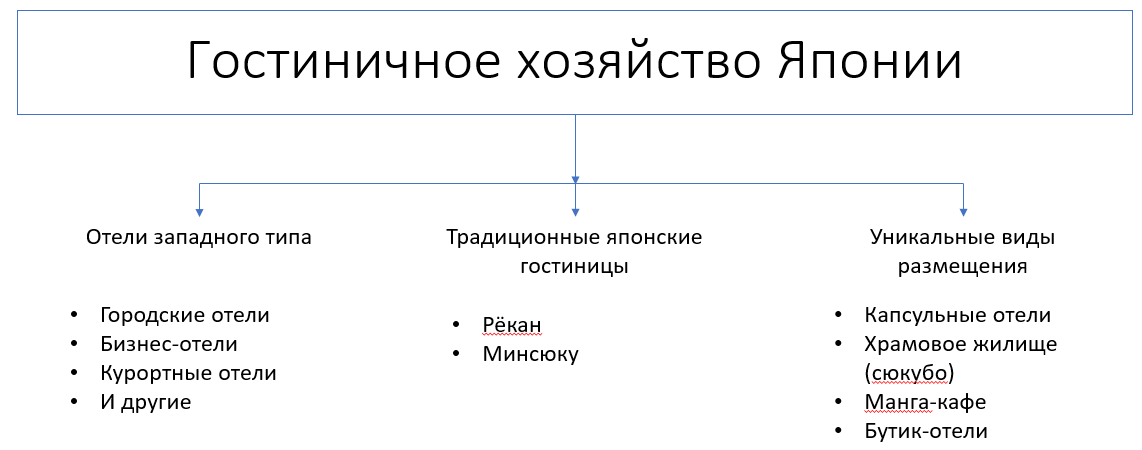 На гостиничном рынке Японии, кроме независимых гостиниц, действует немало национальных и иностранных компаний, владеющих современными крупными комплексами с развитой инфраструктурой: «Окура», «Отани», «Принц», «Hilton», «Ассог», «Inter Continental», «Marriott», «Four Seasons», «Le Meridien», «Ritz-Carlton Tokyo», «Park Hotel Tokyo», «Conrad Tokyo», «Shangri-La Tokyo», «Mandarin Oriental Tokyo» и др. Говоря о международных гостиничных сетях, стоит подробнее рассмотреть самые крупные из них, наиболее широко представленные в Японии. Одной из таких сетей является Mariott, имеющая 30 брендов и более 7000 объектов недвижимости в 131 стране. В 2018 году компания имела номерной фонд 12,718 комнат и 45 объектов в Японии. Сейчас же она представлена 65 отелями и 18 брендами в 21 префектуре. Наибольшее количество отелей располагаются в Токио и Осаке – 13 и 11 соответственно. В целом Япония является 10м по значимости рынком для сети Mariott, а Азиатско-тихоокеанский регион находится на втором месте по общему числу номеров в отелях Mariott среди остальных регионов. Ещё одной крупной международной сетью отелей, представленной в Японии, является InterContinental Hotels Group. Cеть отелей в Японии представлена 5 брендами и 36 отелями в 24 префектурах. Опять-таки по количеству отелей сети лидирует столица, а также Осака. Безусловно, присутствие InterContinental Hotels Group в Японии меньше, чем Mariott, хотя география размещения шире. Интересен тот факт, что раньше большинство из этих отелей принадлежали японской гостиничной сети ANA Hotels, но ещё в 2006 году контрольный пакет акций фирмы был приобретён InterContinental Hotels Group. Ещё одной международной сетью отелей, представленной в Японии, является Hilton Worldwide. В ТОП-50 гостиничных компаний по номерному фонду данная сеть занимает второе место после Mariott. Её присутствие в Японии, однако, уступает сети отелей InterContinental Hotels Group которая в ТОП-50 располагается на 3ей позиции. Hilton Worldwide имеет лишь 18 отелей по всей Японии, 5 из которых расположены на Окинаве (Hilton Okinawa Sesoko – 298 номеров, Okinawa Chatan – 346, Doubletree Chatan – 163, DoubleTree Naha – 227, DoubleTree Naha Shuri Castle - 333), 4 находятся в Токио (Tokyo Bay - 828, Hilton Tokyo – 821, Tokyo Odaiba – 453, Conrad Tokyo - 291), по 2 в Осаке (Conrad - 164, Hilton Osaka - 562) и Канагаве (Hilton Odawara -163, Forest Bay – 10) и по 1му отелю на Хоккайдо, в Тибе, Нагано, Аити (Hilton Nagoya – 460 номеров) и Фукуоке. Интересная деталь – Hilton единственный из 3х сетей имеет большее количество отелей не в столице, а на Окинаве, хотя по номерному фонду всё равно лидирует Токио. Всего Hilton Worldwide имела недвижимости и оборудования в Японии на 106 млн.$ в 2018 году. Одной из крупнейших японских сетей является группа отелей APA Hotels&Resorts (APA Group). В рейтинге журнала Hotels 325 (2017) ТОП-50 гостиничных компаний по номерному фонду данная гостиничная сеть находится на 29 месте с количеством номеров 56 734 и числом отелей – 361. Отели APA Group находятся в 43 префектурах Японии из 47. Самое большое количество гостиниц располагается, естественно, в Токио – 51. Кроме того, по состоянию на 2016 год APA Group открыла 40 точек в США и Канаде. Сразу же за APA Group в рейтинге на 30м месте расположилась ещё одна японская сеть - Toyoko Inn Co. Номерной фонд составляет 50 510, а число отелей 255. В сравнении с APA количество гостиниц более чем на 100 единиц меньше, однако количество номеров не имеет такого разрыва, что может характеризовать отели с точки зрения масштаба и этажности. Гостиницы Toyoko Inn располагаются в 45 из 47 префектурах Японии. В Токио располагается 47 отелей сети. Также Toyoko Inn имеет отели в зарубежных странах: Республика Корея (13), Монголия, Камбоджа, Филиппины, Германия и Франция (по 1му отелю). Если сравнить с APA Hotels, то Toyoko Inn имеет более широкую географию расположения, однако APA Group имеет большее количество точек за границей. При анализе других рейтингов Hotels 325 стоит также отметить места двух крупнейших сетей Японии. В ТОП-50 гостиничных компаний по числу отелей APA Group находится на 33 месте, а Toyoko Inn Co. на 36 месте. К сожалению, в ТОП-50 гостиничных брендов мира не вошла ни одна японская сеть, как и в топ-10 гостиничных компаний по числу отелей в прямом управлении и топ-10 гостиничных компаний по числу франшизных отелей. Следовательно, японскому гостиничному бизнесу ещё есть куда расти. В целом широкий спектр услуг определил место больших гостиничных предприятий в структуре японского отельного бизнеса. Становление крупного предпринимательства в области гостеприимства западного образца вызвано увеличением потока платёжеспособных клиентов, которым гарантируется высокий уровень сервиса, отличающийся завидным разнообразием. Из 6000 европейских гостиниц 10 % прошли государственную сертификацию, 210 отелей являются членами Японской гостиничной ассоциации.Что же касается традиционных гостиниц, то это почти в 100% случаев не сеть, а единичное заведение со своими традициями и историей, поэтому в рейтингах Hotels 325 они не значатся. В основном, рёкан и минсюку нацелены на внутреннего туриста, однако стали появляться и новые отели, ориентированные на иностранцев, желающих насладиться истинной японской атмосферой. Региональные различияВ 2019 году самыми посещаемыми префектурами Японии стали Токио, Осака, Тиба и Киото. Также интересен тот факт, что отстающие в социально-экономическом развитии префектуры Хоккайдо и Окинава находятся в десятке самых посещаемых мест на 8 и 10 местах соответственно.Рис. 2. Рост посещаемости префектур Японии в 2019 году.Естественно, что в данных префектурах размещены наиболее развитые сети отелей и гостиниц разных типов для удовлетворения разнообразных запросов клиентов. Если рассматривать количество иностранных гостей, которые остановились в отелях или иных местах размещения, то это число в 2019 году выросло во всех регионах Японии по сравнению с 2018 годом. Наибольший рост произошёл в регионах Канто и Кинки (Кансай), так как именно там находится Токио, Осака, Киото и Тиба – наиболее посещаемые туристские дестинации. Говоря о периферийных регионах, можно отметить, что рост количества гостей на Окинаве больше, чем на Хоккайдо. Кроме того, стоит отметить, что эти данные могут говорить и о существующих различиях в количестве гостиниц в разных регионах. Рис. 3. Количество гостей в местах размещения по году и региону.Средняя заполняемость номеров выросла несильно – с 60,5% в 2017 до 61,1% в 2018 году. В особенности выделяется Токио с самой высокой заполняемостью номеров – более чем 80%. Если рассматривать заполняемость номеров по типам гостиниц, то городские отели европейского типа держались на уровне 79,9%, бизнес-отели на уровне 75,3%, а традиционные рёкан показали всего лишь 39%.  Рассматривая данные с позиции префектур, можно выделить опять же Токио и Осаку с самой высокой заполняемостью номеров. Если обратить внимание на периферийные префектуры – Окинава обгоняет Хоккайдо по данному показателю, но обе префектуры находятся выше в рейтинге, чем показатель в среднем по стране. Возвращаясь к типам размещения, то именно на Хоккайдо и на Окинаве располагаются многие курорты страны – горнолыжные и пляжные соответственно. Однако заполняемость номеров данного типа отелей ниже среднего показателя по стране и составляет 58,3%.Рис. 4. Уровень заполняемости номеров.Рис. 5. Уровень заполняемости номеров на 2018 год.Рассмотрим рисунок 6, на котором представлены данные по гостиничному фонду в различных префектурах страны. Рис. 6. Сводные данные по количеству гостиниц и номеров по префектурам Японии, 2017.Общая тенденция свойственная всем префектурам – количество традиционных гостиниц превышает количество отелей европейского типа. Та же самая ситуация складывается, соответственно, и с числом номеров в гостиницах и отелях. Ни в одной из префектур число европейских отелей не превышает количество традиционных японских рёкан и минсюку. Данное положение на туристском рынке в эпоху глобализации достаточно редкое явление, что выделяет Японию среди других стран. В таблице зелёным цветом выделены наибольшие показатели и красным цветом – наименьшие по каждому рассматриваемому аспекту. По количеству отелей европейского типа и номерному фонду как в традиционных, так и в европейских отелях лидирует столица Токио. Не сильно отстаёт по числу отелей префектура Хоккайдо, однако уже значительно ниже её показатель по количеству номеров в отелях данного типа. Интересно то, что Токио, лидируя по количеству номеров в традиционных гостиницах, занимает лишь 5ое место их общему числу. На первом месте расположилась префектура Сизуока. Это свидетельствует о том, что в Токио несмотря на традиционный формат заведений – они в основном больше по площади и этажности, чем в остальных префектурах, а также, вероятно, что количество новых предприятий выше, чем в целом по стране. Ведь именно новые постройки отличаются величиной масштабов. Данные результаты объясняются тем, что Токио – это самая популярная туристская дестинация, столица страны, культурный, политический и экономический центр, поэтому такой масштаб отвечает спросу в данном регионе. Наихудшие показатели по рассматриваемым аспектам разделились между тремя префектурами. Наименьшее число гостиниц традиционного типа размещено в префектуре Сага (355), тогда как меньше всего номеров в таких отелях в префектуре Нара (9197). Это говорит о том, что в Наре сможет становиться на ночлег меньшее количество гостей, а в Саге будет меньше выбор различных вариантов гостиниц. По количеству отелей западного типа (45) и числу номеров (3195) в них последнее место занимает префектура Токусима. Если сложить общее число номеров, то Токусима всё равно займёт последнее место, тогда как по общему количеству гостиниц проигрывать будет префектура Сага. Одним из объяснений полученных результатов является отставание в социально-экономическом развитии префектур Нара, Токусима и Сага. Ещё одним интересным пояснением касательно Токусимы может стать особенность туристского потока префектуры. Токусима – префектура в восточной части японского острова Сикоку. Именно оттуда начинается 1200-километровый путь буддийских паломников. Он объединяет 88 буддийских храмов, из которых более чем четверть находятся в префектуре Токусима. Соответственно, основными гостями являются паломники, которые чаще всего будут останавливаться на ночлег не в отелях, а в храмах, так как есть такая возможность. Кроме того, 80% префектуры занимают горы, в том числе и национальные парки, в которых обычно не размещаются отели западного типа. Всё тоже самое можно сказать и о префектуре Нара. В ней также расположено большое количество храмов и святилищ, а пригодная для проживания территория составляет всего около 24%.Развитие отельного бизнеса в префектурах страныЯпония имеет достаточно развитое гостиничное хозяйство ввиду своей туристской привлекательности, однако отрасль продолжает расти, постепенно наращивая ориентацию на иностранный туризм. В связи с этим, необходимо также расширять и сеть предприятий размещения по стране. Естественно, необходимо учитывать существующие тенденции туристского потока, заполняемости номеров и плотности размещения отелей и гостиниц в префектурах. Если начать анализ с направленности туристского потока, то в лидеры выбиваются регионы Канто и Кансай. Токио и Осака также могут похвастаться одним из самых высоких уровней заполняемости номеров в стране. Одновременно, эти регионы являются лидерами и по номерному фонду, поэтому проникновение на рынок гостиничной индустрии в данной местности сталкивается с высокой конкуренцией. Причём это касается всех типов размещения: от бизнес-отелей до манга-кафе. Столичный регион Канто и регион Кансай – крупнейшие туристские дестинации, привлекающие к себе как бизнес-туристов, так и отдыхающих. Оба региона являются одновременно и культурными и промышленными центрами, а Токио притягивает туристов ещё и как политический центр. Несмотря на кажущуюся занятость всех ниш на рынке, по статистике в таких городах, как Киото, только 41% путешественников остаются на ночь из-за недостатка жилья. Вероятнее всего, новым участникам рынка или уже существующим стоит сосредоточиться на развитии отелей класса эконом, так как одним из ключевых факторов нехватки номеров, а также отказа в принципе от поездки в страну Восходящего Солнца, является высокая стоимость проживания. Интересно также положение периферийных регионов – Хоккайдо и Окинава. Несмотря на взаимосвязь социально-экономического развития префектур с развитостью гостиничного хозяйства и в общем туристской индустрии, данные регионы занимали 3 и 6 места соответственно в 2019 году по количеству гостей в местах размещения, а также неплохой рост посещаемости – 8 и 6,1% соответственно. Также Хоккайдо и Окинава могут похвастаться заполняемостью номеров выше среднего по стране (63,6 и 66,3) и наличием обширного номерного фонда, что особенно относится к Хоккайдо. По объёму номерного фонда Хоккайдо располагается на 2м месте, а Окинава на 10м. Для данных префектур характерны отели курортного типа – горнолыжные, пляжные и курорты на горячих источниках. Несмотря на то что заполняемость таких отелей в рейтинге ниже ввиду сезонности, данные префектуры имеют прекрасные климатические условия для размещения подобных предприятий. И, тогда как на Хоккайдо, предприниматель сталкивается с повышенной конкуренцией в туристских дестинациях, то Окинава располагает свободными нишами в большей степени. Особенно сейчас становится интересным инвестирование в Окинаву в связи с решением правительства развивать данную префектуру за счёт туризма. В Японии, как и во всех странах, существует неоднородность в размещении гостиниц и отелей по префектурам страны. Предприятия по размещению, несомненно, концентрируются вокруг различных туристских дестинаций. Субъекты, не отличающиеся большим количеством притягательных с точки зрения туриста мест, имеют низкую конкурентную среду, располагающую ко входу на рынки, однако окупаемость отеля в таких условиях остаётся под вопросом. Однако есть префектуры, которые имеют скрытый потенциал. Одна из них – Токусима. Префектура Токусима имеет самые низкие показатели по количеству номеров, хотя богата на культурные объекты. Рассмотрим её подробнее.Факторы привлекательности Токусимы:Нетронутые природные красоты национального парка;Уникальный выставочно-художественный музей;Большое количество древних храмов;Наличие местного фестивали Ава-одори;Уникальные названия природных и культурных объектов, привлекательные для определённых групп туристов;Относительно низкая стоимость туров по сравнению с другими крупными туристскими дестинациями Японии.Потенциал префектурыПрефектура Токусима в восточной части острова Сикоку с трех сторон окружена горами высотой до 1000 метров. Токусима славится красотой и разнообразием природы, которой лучше всего любоваться с одной из смотровых площадок: в городе Наруто (входит в состав Национального парка Внутреннего Японского моря; здесь находятся водовороты Наруто), в районе города Токусима (где располагается гора Бидзан – символ города Токусима), на горе Цуруги, в долине Ия, знаменитой удивительными ущельями и подвесными мостами из виноградной лозы, и на побережье в городе Анан, вдоль которого протянулись девственные пляжи.Главные достопримечательности региона: Наруто – это водовороты диаметром до 20 метров, образующиеся во время весеннего прилива, и художественный музей Оцука – одна из самых больших выставочных площадок в Японии. В Наруто вы можете встретить паломников Охэнро в белых одеждах, ведь здесь расположен первый из 88 храмов на паломническом маршруте по Сикоку – Рёдзэн-дзи. Из 88 храмов первые 23 находятся именно в префектуре Токусима.В городе Токусима с 12 по 15 августа ежегодно проходит главное событие префектуры – танцевальное представление Ава-одори. Во время фестиваля задорные звуки сямисэна (японского трёхструнного музыкального инструмента), колокольчиков и барабанов наполняют город жизнью и энергией.Вершина Цугури и регион долины Ия с живописными горами, покрытыми зеленью, будут привлекательны для посетителей круглый год. Обокэ и Кобокэ славятся величием и красотой ущелий, а долина Ия таит много неизведанного. Побережье Анан знаменито благодаря течению Куросио («Японское течение»). На побережье, куда летом съезжается много отдыхающих, есть все необходимое для купания, кемпинга, сёрфинга и дайвинга.Перспективные направления развития туризма:Религиозный туризмЭкологический туризмПляжный туризмСобытийный туризмТуризм, основанный на привлечении поклонников аниме (связано с названиями в регионе).Позиционирование территории как туристского региона:На данный момент основные потоки туристов в Токусиму составляют религиозные паломники, которые начинают отсюда свой 1200 км путь. Также ежегодный фестиваль не так широко известен в Японии и посещают его, в основном, лишь местные жители и жители соседних префектур, в которых подобные фестивали не проводятся. В целом Токусима малоизвестна для иностранных туристов, и чаще принимает лишь внутренних туристов-японцев. Именно привлечение иностранцев является важной целью в стратегии будущего развития туризма.Препятствия и проблемы развития туризма:В Токусиме не широко развит гостиничный сектор, в рейтинге по количеству гостиниц в Японии Токусима находится в конце списка. Это можно объяснить тем, что для большинства гостей одного дня более чем достаточно, чтобы осмотреть весь город, и оставаться на ночь не имеет смысла. Основные достопримечательности, которые привлекают туристов в префектуру Токусима (водовороты, буддистские святыни) являются весьма специфическими и привлекают лишь определенную группу туристов. Также важно учитывать небольшие размеры территории префектуры, и низкую концентрацию достопримечательностей (за исключением лесов в рамках экологического туризма) на ней. Площадь префектуры Токусима составляет всего 4145 кв. км, что равно примерно 1,1% всей территории страны. Это — 10-е место с конца в списке из 47 японских префектур Урбанизированная часть Токусимы на данный момент остаётся лишь жилой промышленной зоной, в которой развиты целлюлозно-бумажная и текстильная промышленность.Также немаловажным препятствием на данный момент является соседское, но не слишком близкое расположение с крупнейшими туристическими центрами Японии – Киото, Осакой. Дорога из этих городов до Токусимы составляет 2.5-3 часа на поезде в одну сторону. Из-за этого привлекательность однодневного посещения региона снижается, в то же время посещение префектуры на более долгий срок не так интересно для туристов из-за небольшого количества достопримечательностей и того, что поблизости находятся куда более развитые туристические дестинации.Направления работы с имиджем и брендомТокусима имеет очень богатую коллекцию этнографических находок, существуют различные частные этнографические и краеведческие музеи. Поэтому одним из перспективных направлений можно выделить популяризацию местного исторического наследия, в том числе создание государственных и национальных этнографических музеев. Также немаловажно развитие экологического туризма. На примере с близлежащей префектурой Хёго, большую часть которой также занимают горы и лесные массивы, в горах Токусимы имеется потенциал для создания элитных курортных зон на основе существующих горячих источников. Учитывая высокую популярность данного вида отдыха среди японцев и иностранных туристов, Токусима может приобрести имидж популярного туристического направления для отдыха душой и телом.Подводя итог, можно уверенно сказать, что префектура Токусима имеет все шансы стать окупаемым местом для размещения гостиничных сетей. Возможным участникам рынка следовало бы начать свою работу с качественной рекламной кампании, что помогло бы открыть богатства данного региона для путешественников и запустило бы волну популярности. ЗаключениеИсходя из полученных данных можно сделать следующие выводы:1. Туристская индустрия продолжает активный рост в Японии. 2. Пандемия коронавируса сильно ударила по японскому гостиничному бизнесу, однако с помощью центральных и местных властей в настоящее время данный сектор начал восстановление.3. В Японии развито гостиничное хозяйство, однако всё ещё существует нехватка номеров в местах размещения для всех желающих, особенно в связи с приближением олимпиады. 4. В Японии существуют традиционные и западные типы отелей, а также совершенно уникальные варианты размещений.5. В Японии количество традиционных рёкан и минсюку превышает во всех префектурах количество гостиниц европейского типа. 6. Основные крупные японские сети отелей, а также международные располагаются в нескольких крупнейших городах, являющимися культурными, экономическими и политическими центрами, что расширяет спектр причин посещения дестинаций гостями. 7. В крупные мегаполисы больше ориентированы на иностранных гостей, тогда как в целом по стране все традиционные заведения нацелены на внутренний туризм. 8. В основном количество гостиниц и номеров в каждой из префектур коррелирует с уровнем социально-экономического развития, который снижается от центра к периферии. Однако самые окраинные префектуры – Хоккайдо и Окинава – выбиваются из закономерности, являясь популярными туристскими дестинациями с развитым гостиничным хозяйством.9. Растущий рынок отельного бизнеса в Японии имеет достаточно ниш для входа новых инвесторов как в местах крупных туристских дестинаций, так и в менее раскрученных префектурах. Следует лишь учитывать сложившиеся климатические и культурные условия.Бесспорно, что гостиничное хозяйство Японии будет продолжать своё развитие, так как Япония – это страна с поистине уникальной культурой, историей, природой, архитектурой и традициями. Количество иностранных туристов будет расти в связи с упрощением получения визы, а также приближающейся олимпиадой 2021 года, которая откроет страну Восходящего Солнца для многих туристов впервые. Следовательно, спрос на услуги отельного бизнеса также будет расти, что вызовет возникновение дополнительных площадей. Драйвером роста также становится тот факт, что правительство Японии стремится привлечь прямые иностранные инвестиции в туристский сектор. Особое внимание привлекает реформирование данного сегмента на Окинаве. Приток прямых иностранных инвестиций, несомненно, вызовет активизацию строительства курортных отелей и созданию инфраструктуры, обслуживающей гостей. Тем более, что сейчас туризм становится ключевой отраслью развития некоторых отстающих префектур, формируются территориальные бренды, что способствует выравниванию региональной асимметрии.Список источниковДостопримечательности Токусима на острове Сикоку в круизах по Японии // Круизы от бриза. URL: https://breeze.ru/ports/cruises-japan/tokushima (дата обращения: 01.11.2020).Отели европейского типа // Studme. URL: https://studme.org/377299/turizm/oteli_evropeyskogo_tipa (дата обращения: 15.10.2020).ТОП гостиничных компаний мира. Рейтинг HOTELS’325 // Hotelier.Pro. 2017. URL: https://hotelier.pro/management/item/2974-hotels325 (дата обращения: 17.11.2020).Традиционные гостиницы сегодня // Studme. URL: https://studme.org/377298/turizm/traditsionnye_gostinitsy_segodnya (дата обращения: 16.10.2020).2019 Serve 360 Report - Marriott International Serve360. URL: http://serve360.marriott.com/wp-content/uploads/2019/09/2019_Serve_360_Report.pdf (date of access: 18.11.2020).29 Japan Hotel Industry Statistics and Trends // Brandon Gaille. URL: https://brandongaille.com/29-japan-hotel-industry-statistics-and-trends (date of access: 07.10.2020).ANA Hotels // Wikipedia. URL: https://en.wikipedia.org/wiki/ANA_Hotels (date of access: 18.11.2020).APA Hotels & Resorts Official site. URL: https://www.apahotel.com/en (date of access: 17.11.2020).Coronavirus impact cuts Japan March hotel occupancy rate to lowest on record -research firm // ET Hospitality World. 2020. URL: https://hospitality.economictimes.indiatimes.com/news/hotels/coronavirus-impact-cuts-japan-march-hotel-occupancy-rate-to-lowest-on-record-research-firm/75083387 (date of access: 23.11.2020).Hotel list // Toyoko Inn. URL: https://www.toyoko-inn.com/hotel_list (date of access: 17.11.2020).Hotels in Japan // Hilton. URL: https://www.hilton.com/en/locations/japan (date of access: 18.11.2020).Hotels in Japan // IHG. URL: https://www.ihg.com/destinations/gb/en/japan-hotels (date of access: 18.11.2020).How is Japan’s business event industry adapting to Covid-19? // BBC Capital. 2020. URL: http://www.bbc.com/storyworks/capital/planning-your-next-business-event-in-japan/japans-business-event-industry-during-covid-19 (date of access: 24.11.2020).Japan Hotels // Marriotte Bonvoy. URL: https://www.marriott.com/hotel-search/japan.hotels (date of access: 18.11.2020).Japan National Tourism Organization // Japan Tourism Statistics. URL: https://statistics.jnto.go.jp/en/graph/#category--6 (date of access: 27.10.2020).Japan Tourism Agency // Ministry of Land, Infrastructure, Transport and Tourism. URL: https://www.mlit.go.jp/kankocho/en (date of access: 27.10.2020).Japan tourism shows signs of recovery after blow from coronavirus // The Japan Times. 2020. URL: https://www.japantimes.co.jp/news/2020/06/19/business/corporate-business/tourism-industry-recovering-coronavirus (date of access: 24.11.2020).Pandemic kills the dreams of foreign hotel staff for new life // Asahi Shimbun. 2020. URL: http://www.asahi.com/ajw/articles/13568211 (date of access: 24.11.2020).Statistics Bureau of Japan. URL: https://www.stat.go.jp/english (date of access: 01.11.2020).Татьяна АбрамоваШеринговые города в ЯпонииАннотацияВ последние несколько лет объектом пристального внимания ученых стала новая экономическая модель – шеринговая экономика. Одним из перспективных направлений ее развития являются шеринговые города, где эта модель внедряется в муниципальную инфраструктуру для решения социально-экономических проблем. Данная статья ставит своей целью рассмотреть, как шеринговые города появились в Японии и какие проекты в них реализуются. В ходе исследования были определены организации, занимающиеся распространением шеринговых городов в Японии, и проанализированы результаты их деятельности.Ключевые слова: шеринговые города, экономика совместного потребления, экономика ЯпонииВ 2010-х годах исследователи стали говорить о появлении принципиально новой экономической модели – шеринговой экономике, или экономике совместного потребления. Эта модель опирается на идею аренды необходимых активов, например, автомобиля или квартиры, и идею привлечения знаний и навыков другого человека без необходимости приобретения вещей в постоянное владение и самостоятельного обучения. Основным фактором формирования экономики совместного потребления стало изменение концепции потребления и предоставления благ и услуг. Рынок шеринговой экономики растет стремительными темпами, вовлекая новых участников по всему миру. Наибольшего распространения модель достигла в Китае и США.Как отмечает Е. Н. Лымарь в статье «Экономика совместного потребления в современной России», шеринговая экономика отличается от традиционной экономики тем, что в ней по-другому построен сам процесс сделки и обмена продуктами – он происходит напрямую между участниками рынка. Можно наблюдать размывание межличностных границ, а пользователи, вовлеченные в шеринговую экономику, готовы добровольно делиться своими благами. Н. Я. Головецкий и В. В. Гребеник в работе «Фундаментальные основы экономики совместного потребления» характеризуют рассматриваемую модель следующим образом: «Совместное потребление – это экономика предложения, экономика изобилия вместо экономики дефицита, которая имела место быть после промышленной революции». Стимулами ее возникновения, по их словам, являются экономические потрясения, которые заставляют людей больше экономить на потреблении. Однако возможным появление экономики совместного потребления сделали избыток благ и распространение информационных технологий. Именно за счет ИКТ достигается такая скорость соединения одного участника рынка с другим.Рэйчел Ботсман, которую, как и ее коллегу Ру Роджерс, называют создательницей концепции «совместного пользования», определяет шеринговую экономику следующим образом: «Шеринговая экономика – экономическая модель, основанная на совместном использовании активов, от вещей до услуг, не использованных в полной мере, с целью извлечения денежной или неденежной выгоды». Таким образом, шеринговая экономика позволяет оптимизировать «спящие» ресурсы, предлагая их потребителю, который в них нуждается, по более конкурентной цене в сравнении с владением. Владелец же получает возможность монетизировать свой актив. Самые яркие примеры экономики совместного потребления – это такие сервисы, как Uber и Airbnb.В Японию шеринговая экономика пришла из-за рубежа. Однако здесь она приобрела национальные особенности. Например, райд-шеринг в Японии не развит, а прокат люксевых сумок – достаточно распространенная практика. Логично было бы предположить, что модель широко распространена в стране, но исследователи говорят о том, что она до сих пор находится на стадии своего становления, а ее рынок на порядок уступает рынкам Китая и США. Размеры экономики совместного потребления в Японии не сопоставимы с масштабами экономики страны.Таб. 1. Сферы шеринговой экономики в Японии.Ассоциация шеринговой экономики Японии выделяет в японской экономике совместного потребления пять сфер: «пространство», «мобильность», «вещи», «навыки» и «финансы» (см. Таблицу 1). Она сообщает, что в 2018 г. общий объем рынка шеринговой экономики составил 1,8874 трлн. иен (см. График 1). Согласно оптимистичному прогнозу, при котором будут решены настоящие проблемы, он может вырасти в 5-6 раз. Одной из причин замедленного развития экономики совместного потребления в стране, как утверждает Ассоциация, является введение законодательства, регулирующего деятельность предоставляющей услуги стороны. Например, было ограничено количество дней в году, когда владельцы могут сдавать жилье на короткий срок, например, через Airbnb. С одной стороны, закон поможет избежать разрушения традиционной отрасли гостиничного сервиса, с другой – заставляет арендодателей отказаться от участия в шеринговой экономике. Похожие ограничения коснулись и райд-шеринга.Граф. 1. Динамика роста рынка шеринговой экономики в Японии.Вторая причина замедленного роста модели в стране – недоверие со стороны потребителей и отсутствие значительного интереса со стороны бизнес-кругов. Люди опасаются, что качество оказываемых услуг и продаваемых товаров на шеринговых платформах окажется хуже того, к которому они привыкли Многие японцы вообще не видят необходимости в использовании ряда сервисов. Бизнес-круги ориентируются на мнение потребителей и считают, что экономика совместного потребления в Японии не получит широкого распространения. Только часть бизнесменов относится к модели как к возможности решить экономические и социальные проблемы Японии и видит необходимость в ее интегрировании в национальное хозяйство.Государство, компании и ученые обращают внимание на большой потенциал шеринговой экономики в решении социально-экономических проблем Японии. Особое внимание при этом отводится продвижению модели в регионах. Безусловно, многие из выделяемых проблем имеют национальный масштаб, однако использовать экономику совместного потребления для их решения легче точечно, например, в рамках города, что позволяет разработать конкретные меры. Города, где шеринговые сервисы используются для решения местных социально-экономических проблем и являются частью городской инфраструктуры, называются шеринговыми городами. Необходимо сказать, что идея использовать шеринговую экономику для предоставления общественных благ появилась не в Японии. В 2012 году власти Сеула объявили о запуске проекта Shared City Seoul. В городе появились кар-шеринговые и хоум-шеринговые сервисы, горожане получили возможность сдавать в краткосрочную аренду личные вещи или заказывать различные услуги с помощью специальных приложений, муниципалитет инициировал и проинвестировал создание нескольких платформ. Это стало отправной точкой для появления шеринговых городов по всему миру: Амстердам, Нью-Йорк, Милан, Вена, Чикаго и т.д. Идея использовать экономику совместного потребления для решения региональных проблем была взята Японией на вооружение в 2016 году, когда при Кабинете министров был создан Комитет по вопросам шеринговой экономики (Сэарингу экономи: кэнто:кай), который в этом же году выпустил первый доклад о модели и наметил траекторию ее развития. На основе информации, полученной из этого доклада, в 2017 году было создано Бюро по продвижению шеринговой экономики (Сэарингу экономи: сокусинсицу). Если вышеупомянутый Комитет формирует общую стратегию, то Бюро занимается непосредственной поддержкой развития модели в регионах. Оно активно сотрудничает с местными органами самоуправления: предоставляет им необходимую информацию об экономике совместного потребления, консультирует их по вопросам ее внедрения в инфраструктуру региона, поддерживает связь с другими ведомствами, имеющими отношение к распространению модели и т.д.  Кроме того, для помощи регионам на местах в рамках Бюро был организован институт «послов» шеринговой экономики (сэарингу экономи: дэндо:си). Специалисты, хорошо разбирающиеся в экономике совместного потребления и имеющие реальный опыт работы с ней, направляются в органы местного самоуправления. Вместе с администрацией они проходят все этапы внедрения шеринговой экономики в инфраструктуру города: от оценки особенностей региона и выявления основных проблем до анализа результатов кампании.Каждый год, начиная с 2017 года, Бюро публикует доклад под названием «Шеринг Япония 100» («Сэа Ниппон 100: Мирай э цунагу ти:ки но кацурёку») в котором описывает кейсы успешного внедрения шеринговых сервисов в инфраструктуру регионов. Цифра 100 в нем обозначает основную цель – к 2020 году перейти отметку в 100 таких кейсов. Цель была достигнута, что отражает последний доклад, опубликованный в 2020 году.Согласно докладу, 101 городу удалось использовать шеринговую экономику (либо подготовить четкий и детальный план ее использования) для решения региональных проблем.  Всего выделено шесть самых распространенных целей применения модели:Создание новых рабочих мест;Поддержка в сфере воспитания и образования детей;Стимулирование туризма;Улучшение транспортной инфраструктуры;Устранение проблемы недостатка предложения при наличии спроса;Обеспечение безопасности во время стихийных бедствий и ликвидация ущерба от них.Вот как проекты распределены по целям (см. Диаграмму 1). Самая популярная цель – это «создание новых рабочих мест» – 29,7%, за ней следуют «устранение проблемы недостатка предложения при наличии спроса» – 17,1% и «стимулирование туризма» – 16,2%. Наименьшее количество проектов относится к цели «ликвидация ущерба от стихийных бедствий» – 5,1%. Как отмечают авторы доклада, число кейсов, касающихся ликвидации ущерба от стихийных бедствий, за последний год увеличилось настолько, что их пришлось выделить в отдельную категорию.
Диаграмм. 1. Распределение кейсов внедрения шеринговой экономики в городскую инфраструктуру по целям.Распределение случаев успешного внедрения шеринговой экономики по регионам выглядит следующим образом (см. Диаграмму 2). Больше всего проектов реализуется в регионе Канто и префектурах Яманаси, Нагано и Ниигата (Канто ко:синэцу) – 30%. На втором месте расположился регион Кинки – 15,4%; меньше всего проектов – на Хоккайдо.  Диаграмм. 2. Распределение кейсов внедрения шеринговой экономики в городскую инфраструктуру по регионам.В 2019 году, по словам авторов доклада, наблюдалось две тенденции. Первая – это увеличение числа проектов в сфере спейс-шеринга в целях развития туризма в регионе. Вторая – расширение сотрудничества городов и шеринг-сервисов в сфере скилл-шеринга: возник большой спрос на специалистов в области воспитания детей и проведения туристических экскурсий. Распределение проектов по сферам экономики совместного потребления выглядит следующим образом. (см. Диаграмму 3). Явно выделяются две крупных сферы: это сфера скилл-шеринга, к которой относятся 47,1% случаев, и сфера спейс-шеринга, 37,5%. В них и замечен рост.Диаграмм. 3 Распределение кейсов внедрения шеринговой экономики в городскую инфраструктуру по сферам шеринговой экономики.Рассмотрим несколько кейсов успешного внедрения шеринговой экономики в городскую инфраструктуру. Город Анан префектуры Токусима использует модель в целях обеспечения безопасности во время стихийных бедствий. Регион столкнулся с необходимостью предоставления убежища во время цикличного землетрясения, которое раз в 90-200 лет проходит в районе разлома Нанкай. Вероятность его возникновения в ближайшие 30 лет составляет 70-80%. Местными органами самоуправления был разработан проект под названием «бесшовный хоум-шеринг». Те помещения, которые обычно используются для сдачи в аренду туристам, в частности паломникам, во время землетрясений могут использоваться как убежища.  Платформу, обслуживающую проект, выберут сами жители города.В городе Фукуока шеринговую экономику используют для сокращения разрыва между предложением и спросом. А именно во время домашних матчей местного футбольного клуба «Ависпа Фукуока» зрителям на автомобилях приходится приезжать слишком рано, чтобы занять парковочное место. Кроме того, из желающих припарковаться возникает очередь, а это оказывает негативное воздействие на окружающую среду. Неудобство испытывают и посетители с детьми. Городская администрация и футбольный клуб объединились с шеринговым сервисом nokisaki parking и создали систему бронирования парковочных мест. Помимо парковки самого стадиона, в качестве парковочных мест используются свободная территория рядом со стадионом, а также близлежащие парковки. Для посетителей с детьми предусмотрена возможность поставить машину прямо перед началом матча.Город Амами в префектуре Кагосима использует шеринговые сервисы для создания новых рабочих мест. Остров, на котором расположен город, находится в 380 километрах от основных островов Японии. Население города постепенно сокращается, растет процент пожилых. Выходом могло бы стать привлечение людей из других городов, но в Амами просто нет для них работы. В планах города следующее: до конца 2020 года предоставить 200 людям возможность получить необходимые для фриланса навыки и привлечь из других городов более 50 фрилансеров, которые переедут в Амами. Работа, которую они могут выполнять, — это копирайтинг, продажа хендмейда и создание иллюстраций для последующей продажи. Нужно отметить, что не только государство оказывает органам местного самоуправления помощь. Ассоциация шеринговой экономики, членами которой являются шеринговые компании, также старается продвигать идею шеринговых городов. А именно, с 2016 года она проводит Share Summit, где представители государственных органов, муниципалитетов и компаний обсуждают возможности внедрения модели в городскую инфраструктуру и ее потенциал в решении текущих проблем. Саммит стал площадкой для знакомства органов местного самоуправления с шеринговыми сервисами и планирования новых проектов. В 2020 году был основан Совет по развитию шеринговых городов (Сэарингу сити суйсин кё:гикай), в который вошли 50 муниципалитетов. Членами правления стали представители пяти шеринговых компаний и представители самой Ассоциации. В качестве партнеров Совет поддерживают такие компании, как, например, Panasonic и ANA Holdings. Он выступает посредником в соглашениях между шеринговыми сервисами и органами местного самоуправления.Ассоциация также разработала собственный алгоритм признания городов шеринговыми городами – так называемая Sharing City Approval Mark. Основным критерием получения такого статуса является сотрудничество с компанией, которая входит в Ассоциацию. В 2020 году таких муниципалитетов было 19.Шеринговые города – это города, где шеринговые сервисы являются частью муниципальной инфраструктуры. Изначально концепция шерингового города зародилась за границей и потом пришла в Японию. Распространением экономики совместного потребления в стране занимаются два государственных органа: Комитет по вопросам шеринговой экономики и Бюро по продвижению шеринговой экономики. Бюро публикует специальный доклад, в котором перечисляет кейсы успешного применения местными органами самоуправления модели. На 2020 год таких случаев больше 100. Города хотят добиться разных целей, но самая распространенная – это создание новых рабочих мест. Больше всего успешных кейсов зафиксировано в регионе Канто и близлежащих префектурах. Поддерживает распространение шеринговой экономики в Японии не только государство, но и неправительственные организации. В частности, это Ассоциация шеринговой экономики.Список источниковСэарингу сити суйсин кё:гикай [Ассоциация шеринговой экономики Японии]. URL: https://sharing-economy.jp/ja/city/council (дата обращения: 28.02.2021).Сэйфу CIO по:тару [Сайт Заместителя главного секретаря Кабинета министров Японии по вопросам политики в области ИКТ]. URL: https://cio.go.jp (дата обращения: 28.02.2021).Сюсё: кантэй [Сайт Официальной резиденции премьер-министра Японии]. URL: http://www.kantei.go.jp (дата обращения: 28.02.2021).Хэйсэй 30 нэмбан дзё:хо: цу:син хакусё [Белая книга по информационно-коммуникационным технологиям, издание 30 г. эры Хэйсэй]. URL: https://www.soumu.go.jp/johotsusintokei/whitepaper/ja/h30/pdf/30honpen.pdf (дата обращения: 28.02.2021). 380 с.Sharing economy lab. URL: https://sharing-economy-lab.jp (date of access: 28.02.2021).Список литературыАдактилос А.Д., Чаус М.С., Молдован А.А. Шеринговая экономика // Economics. М.: Олимп, 2018. №4 (36). С. 62-67.Головецкий Н.Я., Гребеник В.В. Фундаментальные основы экономики совместного потребления // Вестник Московского университета имени С. Ю. Витте. Серия 1: Экономика и управление. М: Московский университет имени С. Ю. Витте, 2017. №4 (23). С. 21-26. Лымарь Е.Н. Экономика совместного пользования в современной России // Вестник ЧелГУ. Челябинск: ЧелГУ, 2018. №12 (422). С. 67-72.Серёгина В.В., Середина М.Н. Современные тенденции развития экономики совместного потребления (шеринг-экономики) в России // Концепт. М.: МЦИТО, 2019. №11. С. 1-6. Сэа Ниппон 100: Мирай э цунагу ти:ки но кацурёку [Шеринг Япония 100: Энергия регионов, направленная в будущее]. 2020. URL: https://cio.go.jp/sites/default/files/uploads/documents/share_nippon_100_R1.pdf (дата обращения: 28.02.2021). 248 с.Сэарингу экономи: бидзинэсу ни цуитэ [О шеринговой экономике]. URL: https://www.meti.go.jp/shingikai/sankoshin/shomu_ryutsu/joho_keizai/bunsan_senryaku/pdf/004_04_00.pdf (дата обращения: 28.02.2021).Чумаков Т.В. Экономика совместного пользования // Научные исследования экономического факультета. М.: МГУ, 2016. №3(8). С. 5-13.Botsman R. The Sharing Economy Lacks A Shared Definition // Fast Company. 2021. URL: https://www.fastcompany.com/3022028/the-sharing-economy-lacks-a-shared-definition (date of access: 28.02.2021).Can’t share, won’t share // The Economist. 2018. URL: https://www.economist.com/business/2018/06/14/why-japans-sharing-economy-is-tiny (date of access: 27.02.2021).Sharing Japan. New paths to success in the sharing economy. NY: IBM, 2018. 21 p.The market scale of sharing economy in Japan is estimated at 1.9 trillion JPY in 2018 // Travel Voice. 2019. URL: https://www.travelvoice.jp/english/the-market-scale-of-sharing-economy-in-japan-is-estimated-at-1-9-trillion-jpy-in-2018 (date of access: 28.02.2021).Vith S., Oberg A., Höllerer M., Meyer R. Envisioning the ‘Sharing City’: Governance Strategies for the Sharing Economy // Journal of Business Ethics. Berlin: Springer Science + Business Media, 2018. Vol. 159. Pp. 1023-1046.White S. Japan's tiny sharing economy still in its infancy // Reuters. 2018. URL: https://www.reuters.com/article/us-japan-economy-sharing/japans-tiny-sharing-economy-still-in-its-infancy-idUSKBN1KF14T (date of access: 28.02.2021).Yamasawa N. Statistical Understanding of the Sharing Economy // Japan Economic Foundation. 2018. Pp. 57-60.Yuko T. Sharing-economy boom slow to take off in Japan at just 0.005% of GDP // The Japan Times. 2017. URL: https://www.japantimes.co.jp/news/2017/10/30/business/sharing-economy-boom-slow-take-off-japan-just-0-005-gdp/#.XpjCisgzY2y (date of access: 28.02.2021).ПОЛИТИЧЕСКАЯ КУЛЬУРАНазар КурбановИстоки китаецентризма и его влияние на формирование самоидентификации ЯматоАннотацияЦель этой работы — выявление особенностей самоидентификации Ямато в VI-VIII вв. Особенный интерес в рамках выбранной темы представляет адаптация японцами модели китаецентризма (синоцентризма). В статье на основе археологических данных анализируются истоки и содержание китаецентризма, затем на основе первых японских литературных памятников реконструируется «идеологическая обстановка» в Древней Японии. Наконец, исследование фокусируется на проблемах заимствования и переработки китаецентризма, для чего привлекаются знания из социально-политической истории, истории религий и иных дисциплин. Надеемся, что данная статья может посодействовать в изучении древнеяпонского мировосприятия и интеллектуальной истории. Ключевые слова: китаецентризм, Инь, Чжоу, Корея, Ямато, Шан-ди, буддизм, синтоизмЗарождение китаецентризмаВ Древнем Китае зародилась концепция «китаецентризма», согласно которой в мире есть только один культурный «Центр» — Китай, — со всех сторон окружённый варварами, бесконечно отставшими в развитии от Поднебесной. Сама модель начала складываться в период государства Шан-Инь (также известного под названиями Инь или Шан), существовавшего с 1554 по 1046 гг. до н. э: Государство Шан-Инь доминировало над окрестными племенами, что и предопределило высокомерное отношение представителей более высокой культуры к «варварам». Идея превосходства китайцев над соседними народами могла подтверждаться разницей в уровне технологий. Опираясь на археологические данные, Л.С. Васильев пишет, что из-за появления металлических инструментов у иньцев довольно быстро развилась культура бронзового литья, а также плотницкого дела; появились сосуды нового типа, новые методы строительства (например, техника хань-ту), орнаменты с преобладанием геометрических фигур и композиций и пр.. Многогранное технологическое развитие сопровождалось развитием мифологической системы Инь. Как указывает Л.С. Васильев, в древнекитайских государствах уже существовали прообразы уникальных орнаментов и масок тао-те, которые изображали Первопредка Шан-ди, а у окрестных племён, согласно всё тем же археологическим данным, ничего подобного обнаружено не было. Таким образом, богатая культура и неразвитость соседних племён предопределили высокомерное отношение иньцев к остальному миру. Иньский вариант китаецентризма состоял из следующих элементов:1) Пятичленная космологическая модель мира — Восток, Запад, Север, Юг и Центр; причём сам Центр (столица Инь — город Шан) мыслился как «сакрально-политический фокус мирового пространства». Сам термин «Поднебесная» появился благодаря культу Неба, которое иньцы особенно чтили. Они представляли Небо в форме круга, а землю — в форме квадрата. Та часть, на которую падала проекция небесного круга, и получила название «Поднебесная». Углы же «земного квадрата», куда проекция Неба не распространялась, считались варварскими землями.2) Существование верховного в мире духов божества Шан-ди — владыки судеб всего сущего. По одной из гипотез, выделенных М.Е. Кравцовой, Шан-ди мог быть богиней, иметь женскую идентичность, олицетворявшую «мать-прародительницу».3) Верховный правитель иньцев — ван — по праву кровного родства с самим Шан-ди считался верховным правителем всего мира, воспринимая правителей окрестных племён как собственных вассалов. Кроме того, как замечает О.Г. Кобжицкая, ван являлся не только верховным правителем, но и первосвященником, главным жрецом.  Окончательно на основе этого «каркаса» концепция китаецентризма сформировалась в эпоху Чжоу, которая сменила Инь и продолжалась с 1045 по 221 гг. до н. э. В этот период император получил пышный титул «сына Неба». Мифологическое родство с самим верховным божеством позволяло правителю получить «мандат Неба» (тянь мин), что в свою очередь на сакральном уровне закрепляло за ним право на управление всей Вселенной. Следует отметить, что культ Шан-ди был со временем заменён на почитание Небесного правителя (Тянь-ди), однако изменения были незначительными, так как за этим божеством сохранилась главенствующая роль в пантеоне. Более того, в эпоху Чжоу за ранее абстрактными «варварами», окружавшими со всех сторон Центр, были закреплены географические названия. Племена, жившие к востоку от Центра, стали именоваться «и», к западу — «жун», к северу — «ди», а к югу — «мань». Наконец, немалую роль в становлении китаецентризма сыграли конфуцианские учёные мужи. О.Г. Кобжицкая подчёркивает, что в книге «Лунь юй» прямо говорится о неспособности варваров к управлению государством в силу их недостаточного человеколюбия (жэнь), которым наделены обитатели Центра, а также что варвары бесконечно далеки от постижения человеколюбия. Л.С. Переломов пишет: «Если раньше, в период Инь и начале Чжоу, идея главенства, сюзеренитета над соседними племенами и народностями исходила из представления о божественном характере власти своих правителей, то отныне эта идея подкрепляется уже представлением о принадлежности к более высокоорганизованной культуре». Отдельно стоит сказать, насколько «заносчиво» Центр обращался с «варварами», и как воспринимали Китай окрестные страны и земли. Б. Уомак и П.К. Пердью отмечают, что многие соседствующие с Поднебесной государства, заимствуя из Китая что-то полезное, старались противостоять его чрезмерному влиянию. В качестве примера эти учёные приводят Японию, Вьетнам и Корею, которые старались на основе китайских моделей выработать уникальные местные системы. Авторы делают вывод, что Китай либо был своего рода «неуклюжим большим братом», который постоянно пытался вмешиваться во внутренние дела этих государств, либо же вообще государством, миф о превосходстве которого был сформирован в 1930-е годы китайскими же учёными на фоне бесконечных поражений и неудач родной страны. Данные выводы отчасти подтверждает японская хроника «Нихон сёки». Так, в одной из записей за 618 год приводится следующее сообщение: «Страна Когурё [одно из корейских государств] прислала посла… Он сообщил: «[Император] Ян-ди из страны Суй [китайского государства] вторгся в нашу страну во главе трёхсоттысячного войска. Мы разбили его». Однако такая точка зрения представляется нам не совсем убедительной, так как Китай для Вьетнама, Кореи и особенно для Японии оставался безоговорочным авторитетом, пусть эти страны действительно старались не допускать его чрезмерного вмешательства во внутренние дела. Так, составитель одного из первых японских литературных памятников «Кодзики» Оно Ясумаро в предисловии к произведению возносит похвалу императору Тэмму в следующих выражениях: «И в пути превзошёл он Кэн-ко; в Добродетели он был выше Сю-са». Под Кэн-ко понимается легендарный китайский император Хуан-ди, правивший во II тысячелетии до н. э., а под Сю-са — знаменитый Чжоу Вэнь-ван, который считался идеальным правителем, образцом для подражания. В этом отрывке видно, что японцы всецело ориентируются на Китай, но в то же время пытаются показать превосходство своего правителя над китайскими эталонными государями. Таким образом, несмотря на ряд противоречий между Центром и окрестными землями, Китай превосходил все эти государства в культурном и технологическом отношении, а соседние страны относились к Поднебесной с должным уважением, перенимая лучше практики и системы. Например, концепцию китаецентризма, которую японцы заимствовали в VI в. «Идеологическая обстановка» в Японии VI в.В то время «идеологическая обстановка» в Японии формировалась под влиянием нескольких ключевых факторов. Во-первых, в Японии всецело господствовали культы предков, получившие совокупное название «синто». Как заметил А.Н. Мещеряков, «само содержание термина “синто” весьма неоднородно: в синтоизм входили религиозные представления различных родоплеменных объединений и этносов… Синтоизм, таким образом, — это весьма неоднородная по своему происхождению религиозная система, основу которой составили стадиально разные представления нескольких этносов». В этой весьма запутанной и очень шаткой системе японский императорский дом пробовал выстроить собственную идеологическую линию на основе культа богини Солнца Аматэрасу. А.Н. Мещеряков пишет, что официальный, государственный синтоизм также имел общий канонизированный миф, общий ритуал и общие сакрализованные социальные отношения. Причём происхождение правящей династии от Аматэрасу «оговаривается как не требующее доказательств». Тем не менее, само геологическое положение богини Солнца представляет собой исключение из пантеона: хоть это божество и принадлежит к категории «внуков небесных божеств», Аматэрасу и её потомки занимают «непропорционально большое место». Во-вторых, отсутствие чёткой идеологической системы обуславливалось тем, что в Японии была плохо развита письменная культура. Д.А. Суровень убедительно доказал, что древние виды передачи информации вроде узелкового письма и резов на дереве были полностью пресечены только с проникновением в Японию буддизма во второй половине VI в., благодаря распространению которого японцы перешли на китайскую письменность, что способствовало не только колоссальному росту грамотности населения, но и приобщению японцев к материковой культуре в целом. В-третьих, страна Ямато, не имевшая единой идеологической линии и средств к её распространению, старалась проводить активную внешнюю политику, поддерживая тесные отношения с корейскими государствами Когурё, Силла и Пэкче — странами с другой культурой и верованиями. Любопытно, что со всеми древнекорейскими государствами Ямато установило даннические отношения. Хроника «Нихон сёки» на протяжении всего VI в. сообщает о практически ежегодных торговых, военных и дипломатических контактах Ямато с этими странами. Однако внутренние идеологические проблемы не позволили Японии в дальнейшем активно контактировать с корейцами на столь же высоком уровне. Таким образом, в идеологии Японии VI в. наблюдалась определённая хаотичность, так как «несущая конструкция» японской политики как внешней, так и внутренней, растворялась в крайне запутанной системе культов предков, которая не имела чёткой письменной традиции, была очень инертна по своей природе и никак не учитывала обстановку за пределами архипелага. Всё это ставило под большой вопрос легитимность императорской династии и государства Ямато в целом, не позволяло японским элитам переходить на принципиально новый уровень государственного строительства.На наш взгляд, главной причиной заимствования японцами китайской модели мировосприятия являлось постепенное складывание централизованного государства на японских островах — как уже говорилось выше, все попытки сделать синтоизм государственной религией наталкивались на слабую восприимчивость японских народных верований к переменам. Также переходу на следующий этап государственного развития, а, соответственно, и разработки новой идеологии способствовали ещё несколько факторов. Во-первых, мигранты из Кореи, Китая и Юго-Восточной Азии со временем превратились в могущественную и многочисленную категорию населения Ямато и стали оказывать значительное влияние на ход дел в стране. Будучи представителями более развитой культуры, они настойчиво добивались включения в сложившуюся японскую социально-политическую систему преимущественно посредством фальсификации родословных, построения ложного родства с каким-либо синтоистским божеством. Во-вторых, японская родоплеменная аристократия, постоянно сражавшаяся за политическое влияние, также не собиралась поддерживать реформы: главные кланы лишь усиливали культ предков. Как указывает Иэнага Сабуро, многие литературно-мифологические памятники того времени не только обосновывают божественное происхождение императора, но и оставляют место для предков соответствующих аристократических родов — удзи — «исходя из предпосылки, что предки аристократов ведут своё начало от императорской семьи». Такие меры привели к самоизоляции политических элит. В-третьих, правящий род постоянно лавировал между различными влиятельными категориями населения японского государства и столкнулся со сложной дилеммой: государева династия была заинтересована, с одной стороны, в поощрении централизаторских тенденций и снижении влияния родоплеменной аристократии, с другой — в сохранении власти этой аристократии, поскольку сам правитель принадлежал к ней. Таким образом, к моменту начала масштабной идеологической реформы государство Ямато находилось в глубоком кризисе, так как не могло перейти на следующую ступень развития из-за крайне натянутых социальных отношений между родоплеменной аристократией, стремительно набиравшими политический вес мигрантами и самим императорским домом. Новая же модель переработанного китаецентризма с чёткой и понятной концепцией, в отличие от опоры сугубо на синтоизм, автоматически могла нейтрализовать если не все, то большинство различных клановых и родовых противоречий, поставив во главу угла лишь императора Японии, которому единственному дано право «казнить и миловать».Заимствование концепции китаецентризма в Японии VI-VIII вв.Адаптация концепции китаецентризма проходила постепенно, но по историческим меркам довольно быстро. «Идеологическое брожение» началось примерно в начале VI в., а уже в 608 г. императрица Суйко обратилась к китайскому императору со следующими словами: «государыня Востока почтительно обращается к императору Запада». На наш взгляд, укоренение китаецентризма обеспечили три фактора. Первый и главный фактор — приход в Японию буддизма в середине VI в. Как уже упоминалось выше, Ямато в то время пребывало в стадиальном кризисе, и именно буддийское учение оказало огромное влияние на переустройство японского государства. На начальных этапах буддизм выступал средством всеобщего компромисса. Для императора учение служило опорой власти и формировавшегося представления о богатой, сильной и, что немаловажно, единой стране; для мигрантов — долгожданным «социальным лифтом», который позволял им встроиться в традиционную японскую систему; для родоплеменной аристократии — облегчением, так как теперь те же самые мигранты не стремились фальсифицировать происхождение, чтобы продвинуться вверх по социальной лестнице, расшатывая древние политические традиции японского государства. Но буддизм не вытеснял синтоизм из повседневной жизни. Напротив, благодаря синкретизму синтоизма и буддизма окончательно была сформирована почва для новой идеологической линии. Религии успешно дополняли друг друга. Например, если в синтоизме загробная жизнь была описана лишь в общих чертах, буддизм ввёл понятие кармы, которая предопределяла последующее перерождение человека. Второй фактор «рецепции» китаецентризма — это непрерывные и постоянные отношения с древнекорейскими государствами. Через Корею, также подверженную китайскому влиянию, в Японию пришёл буддизм, и именно через корейские государства осуществлялся непрерывный культурный диалог с Китаем. Более того, как уже говорилось выше, кланы мигрантов (в частности, корейские) добивались интеграции в японскую политическую структуру, что не только расшатало прежнюю «идеологию» Ямато, но и способствовало развитию технологического прогресса, а также распространению буддизма на территории Японского архипелага. Так, А.Н. Мещеряков пишет: «Во время правления Сога [иммигрантский род из Кореи, удерживавший фактическую власть в Ямато в VI-VII вв.] … силы, препятствовавшие официальному признанию буддизма, оказались ослабленными». Третий фактор заимствования китаецентризма — это культурные и дипломатические контакты непосредственно с Поднебесной, которая, как известно, сама по себе являлась мощным культурным донором всей Восточной Азии. Помимо официальных контактов между странами, Китай также напрямую способствовал развитию буддизма в Японии. Так, в 753 г. учение Тэндай (кит. Тяньтай) было привезено на архипелаг китайским монахом Гандзин, а чуть позже примерно таким же способом из Китая в Японию пришло ещё одно крупное буддийское учение Сингон (кит. Чжэньянь). Правда, если в первом случае догматы были завезены непосредственно китайским монахом, то во втором случае — уже японским религиозным деятелем Кукай, который учился в Китае. И это только малая часть того, что попало в Японию из Китая, не считая многочисленных книг, предметов быта и т.д. Таким образом, модель китаецентризма укоренилась в Японии благодаря трём факторам: непрерывному взаимодействию с Кореей, культурному донорству Поднебесной, а также буддийскому вероучению, которое мирным путём значительно дополнило прежнюю синтоистскую традицию. Всё это постепенно сделало возможным выработку новой идеологии японского государства. Можно сказать, что Ямато полностью переняло концепцию китаецентризма и лишь адаптировало её под местные условия. К примеру, Ямато заимствовало пятичленную космологическую модель мира, значительно её переработав. Уже Япония стала Центром, но не всего мира, а только восточной его части (без Китая). Ямато было окружено со всех сторон варварами: на роль «южных варваров» были назначены племена хаято, обитавшие в основном на острове Кюсю, на роль «восточных» и «северных варваров» — различные племена эмиси, проживавшие в северо-восточной части острова Хонсю и на острове Хоккайдо, на роль «западных варваров» — жители Кореи. Однако если Китай воспринимал варваров в целом негативно, то Ямато, наоборот, довольно позитивно, поскольку постулировалось, что Япония — настолько большая и богатая страна, что даже варварам хватает места жить на этой прекрасной земле. Япония даже бросила вызов Китаю, поскольку пыталась, если не полностью оспорить китаецентристское мировосприятие, то хотя бы «выторговать себе лучшее место в нём». Так, императрица Суйко отправила китайскому императору уже упомянутое послание: «Государыня Востока почтительно обращается к императору Запада». В этой связи Ямато становится на один уровень с Китаем, и единственный Центр мира как таковой исчезает.Нам представляется, что японцы позаимствовали у Китая и саму концепцию организации синтоистского пантеона, во главе которого у иньцев стояло верховное божество Шан-ди, а у чжоусцев — Тянь-ди. Как уже говорилось выше, основной религией на Японском архипелаге был синтоизм — целая система верований и культов предков отдельных родов, которая и послужила базисом для создания идеологии Японского государства, а роль Аматэрасу была явно искусственно преувеличена от родовой богини до главы всего японского пантеона. Более того, многие исследователи отмечают, что в различных версиях «Кодзики» и «Нихон сёки» имеют место многочисленные подстановки и компиляции, «спаивания» нескольких мифов в один т.п. Также нельзя забывать, что создание этих памятников случилось гораздо позже, чем началось лавинообразное заимствование китайских образцов. Всё это позволяет нам сделать вывод о том, что политические элиты Японии не только создали определённую родословную Аматэрасу, но и заимствовали многие элементы древнекитайской политической мысли в ходе идеологической работы. Страна Ямато также переняла китайскую модель, в которой император имеет право управлять территорией государства по праву кровного родства с верховным божеством. С.А. Родин отмечает, что сакральная фигура императора была центральной во всей идеологической системе страны, и именно лояльность государю играла наиболее весомую роль, чем все остальные заслуги того или иного деятеля японской истории. Так, анализируя, посмертные жизнеописания чиновников, С.А. Родин приходит к выводу, что во многих случаях преданность императору могла нивелировать если не все, то очень многие негативные поступки должностного лица. Японский император (тэнно) так же, как и китайский император, именовался «Сыном Неба», точно так же, как и иньский ван являлся (и до сих пор является) верховным жрецом, вводил девизы правления, требовал дань с «варваров» — одним словом, как и китайский государь, всеми силами демонстрировал независимость и мощь собственного государства.ВыводыНа основе вышеизложенного можно сделать несколько выводов.1) Модель китаецентризма включает три основных компонента: пятичленную космологическую модель мира (Север, Юг, Восток, Запад и Центр); фигуру верховного божества, повелевающего всем сущим; фигуру верховного правителя, который обладает сакральной властью по праву кровного родства с верховным божеством.2) До заимствования китаецентристской модели Ямато не преуспело в создании идеологической системы. Этому мешали и естественная инертность синтоизма как системы культов предков, и отсутствие единой письменной традиции, и внешнеполитическая ограниченность прежнего порядка, что не только сковывало сношения со внешним миром, но и подрывало легитимность власти правителя внутри самой Ямато.3) Непосредственным стимулом к совершенствованию идеологии Ямато стал масштабный кризис всей прежней системы, поскольку до предела накалились социальные отношения между стремившейся сохранить влияние родоплеменной аристократией, стремительно набиравшими социально-политический вес мигрантами и самим императорским домом, вынужденным лавировать между этими враждебными социальными группами.4) Заимствование и переработка китаецентризма протекали достаточно быстро. Этому способствовали три важнейших обстоятельства: буддизм, который выступил инструментом всеобщего социального компромисса и удачно дополнил прежнюю синтоистскую модель мировосприятия; непрерывный диалог с древнекорейскими государствами, благодаря которым в Японию пришёл и укоренился буддизм; масштабное культурное донорство самого Китая.  5) Можно сказать, что Ямато просто скопировало китайский образец и переработало его под местные реалии, поскольку в новой идеологической системе Япония изображалась Центром Востока — сильной, мощной державой, имевшей собственных варваров, с которых регулярно собиралась дань; чёткую идеологическую линию, в основе которой лежал миф об Аматэрасу; императора, который по праву родства с верховным божеством обладал сакральной властью и являлся по совместительству ещё и верховным жрецом.Список источниковКодзики: мифы Древней Японии / пер. Е. М. Пинус. Екатеринбург: У-Фактория, 2007. 256 с.Нихон сёки — Анналы Японии: в 2 т. / пер. Л. М. Ермаковой, А. Н. Мещерякова. Т. 2. Свитки XVII-XXX. СПб.: Гиперион, 1997. 432 с.Список литературыPerdue P.C. The Tenacious Tributary System // Journal of Contemporary China. London: Routledge. Vol. 24, No. 96. 2015. Pp. 1002-1014.Womack B. Asymmetry and China’s Tributary System // The Chinese Journal of International Politics. Oxford: Oxford University Press. Vol. 5. 2012. Pp. 37-54.Буддизм в Японии / под ред. Т. П. Григорьевой. М.: Наука. Издательская фирма «Восточная литература», 1993. 704 с.Васильев Л.С. Проблемы генезиса китайской цивилизации. Формирование основ материальной культуры этноса. М.: Наука, 1976. 368 с.Духовная культура Китая: энциклопедия: в 5 т. Т. 2: Мифология. Религия / под ред. М. Л. Титаренко. М.: Восточная литература, 2007. 869 с.Иэнага Сабуро. История японской культуры / пер. Б. В. Поспелова. М.: Прогресс, 1972. 260 с.Кобжицкая О.Г. Ретроспективный взгляд на проблему китаецентризма — базового компонента китайского этнического самосознания // II Готлибовские чтения: фундаментальные и актуальные проблемы востоковедения и регионоведения стран АТР: материалы Международной научной конференции «Пространства коммуникации: язык, литература, медиа», посвящённой столетию Иркутского государственного университета. Иркутск: Издательство ИГУ, 2018. 399 с.Мещеряков А.Н. Древняя Япония: буддизм и синтоизм (проблема синкретизма). М.: Главная редакция восточной литературы издательства «Наука», 1987. 192 с.Переломов Л.С. Конфуцианство и легизм в политической истории Китая. М.: Наука, 1981. 256 с.Родин С.А. Отношения между личностью и государством в Древней Японии по материалам жизнеописаний исторической хроники «Сёку нихонги»                                                                                                                                                                                                                                                                                                                               // Вопросы философии. М.: РАН. №2. 2014. С. 63-73.Суровень Д.А. Влияние буддизма на распространение письменности в Ямато в середине VI в. // Вестник Кемеровского государственного университета. №4. 2018. С. 79-92.Японский феномен глазами российских японоведов / под. ред. И. П. Лебедевой, А. Н. Мещерякова, Д. В. Стрельцова. М.: Аспект Пресс, 2018. 400 с.Список Интернет-ресурсовКравцова М.Е. Шан-ди // Синология.Ру. URL: http://www.synologia.ru/a/Шан-ди (дата обращения: 07.12.2020).Кучера С.Р. Тянь-ди // Синология.Ру. URL: http://www.synologia.ru/a/Тянь-ди (дата обращения: 07.12.2020). Арсений КухтинВлияние китайского конфуцианского законодательства на японские законодательные уложения периода Нара (VIII в.)АннотацияСтатья посвящена влиянию зарождению японского уголовно-административного права. Цель исследования — определить влияние китайской конфуцианской культуры на становление правового законодательства государственных образований Японского архипелага. Источниками выступают японский уголовно-правовой кодекс «Тайхо рицурё» («Свод законов Тайхо», 701 г.) и уголовно-правовое законодательство империи Тан «Тан люй шу и» («Уголовные установления Тан с разъяснениями», 653 г.).Ключевые слова: история права, «Тан люй шу и», «Тайхо рицурё», «Кайхуан люй», рицурё, конфуцианство, уголовно-административное право, рецепцияДо начала VIII в. уголовно-правовые отношения в Японии регулировались нормами традиционного общинного права, которое по большей части было не письменным, а устным. В ходе становления централизованной государственной структуры на территории Японского архипелага в эпоху Нара (710-794 гг.), возникла острая необходимость в создании общегосударственного письменного законодательства. Зарождение японского письменного правотворчества проходило в тесном взаимодействии с китайской конфуцианской правовой системой, в особенности с уголовно-правовым законодательством империи Тан «Тан люй шу и» («Уголовные установления Тан с разъяснениями», 653 г.). Именно «Тан люй шу и» оказало сильное влияние на японский уголовно-правовой кодекс «Тайхо рицурё» («Свод законов Тайхо», 701 г.) — важнейший памятник древнеяпонского письменного права.«Тан люй шу и» и становление правовой системы империи ТанСоставлению законодательного кодекса империи Тан предшествовала многовековая работа китайских правоведов, преимущественно конфуцианских учёных мужей. Начало танского права положили первые приказы основателя династии, императора Гао-цзу (личное имя: Ли Юань, годы правления: 618-626 гг.), изданные в период окончательного утверждения его власти. К 618 г. Гао-цзу уже получил контроль над столицей страны и повелел отменить наиболее одиозные законы империи Суй (якобы «жестокость» предшествующей династии, а, следовательно, и её законов, вызывала «всеобщее возмущение»). Вместо старого суйского свода законов «Кайхуан люй» («Уголовные установления эры Кайхуан», 583 г.) было введено временное законодательство из 12 статей, а смертная казнь по приказу Гао-цзу сохранилась лишь для наказания преступников, повинных в государственной измене, убийстве, грабеже и дезертирстве. Таким образом, с начала VII в. танские правоведы, пересматривая законы империи Суй, начали создавать новый свод законов, ориентированный на максимально возможное смягчение наказаний и приведение предписаний законов в соответствие с практикой жизни, в том числе и с практикой управления. Работа эта проводилась поэтапно, над составлением текстов трудились различные группы наиболее влиятельных сановников. Например, в 637 г. была учреждена очередная комиссия по пересмотру «Кайхуан люй», чья работа завершилась законодательными модификациями: наказание за 92 преступления со смертной казни сменили на ссылку, наказания за 71 преступление с ссылки сменили на каторгу. Помимо этого, смертная казнь через повешение за 50 преступлений сменилась трёхгодичной ссылкой с тяжёлыми работами (так называемой «ссылкой с дополнительными работами»). Наконец, в 651-653 гг., в правление Гао-цзуна (личное имя: Ли Чжи, годы правления: 649-683 гг.) под руководством государева зятя Чжансунь Уцзи (личное имя: Фуцзи, умер в 659 г.) был создан окончательный вариант танского законодательства. Кодекс «Тан люй шу и» состоит из 30 глав (цзюаней) и подразделён на 502 статьи, сведённые в 12 тематических разделов:I.	Наказания и нормы их применения. 57 статей. Цзюани 1-6.II.	Охрана и обеспечение запретов. 33 статьи. Цзюани 7-8.III.	Служебные обязанности и порядок их исполнения. 59 статей. Цзюани 9-11.IV.	Семья и брак. 46 статей. Цзюани 12-14.V.	Государственные конюшни и хранилища. 28 статей. Цзюань 15.VI.	Самовластные мобилизационные действия. 24 статьи. Цзюань 16.VII.	Разбой и хищения. 54 статьи. Цзюани 17-20.VIII.	Драки и тяжбы. 60 статей. Цзюани 21-24.IX.	Мошенничества и подлоги. 27 статей. Цзюань 25.X.	Разнородные уголовные установления. 62 статьи. Цзюани 26-27.XI.	Задержания и побеги. 18 статей. Цзюань 28.XII.	Судопроизводство и тюремное содержание. 34 статьи. Цзюани 29-30. Первый раздел («Наказания и нормы их применения») наиболее объёмный — в него входит примерно пятая часть всего источника вместе с комментариями к каждой статье. Здесь содержится общая информация о видах основных и вспомогательных наказаний и об общих принципах их исполнения. В остальных разделах разбираются конкретные типы преступлений и соответствующих наказаний: «Охрана и обеспечение запретов» — законы, касающиеся внутреннего распорядка в государственных учреждениях (в «запретных местах»: императорских дворцах, городских воротах, на стенах, пограничных постах и т.д.); «Служебные обязанности и порядок их исполнения» — преступления, совершённые должностными лицами при исполнении; «Семья и брак»  — законы, связанные с бытом семьи (сельскохозяйственными работами, выплатой налогов, процедурой заключения брака и т.д.); «Государственные конюшни и хранилища» — законы, связанные с коневодческим хозяйством и государственными складами; «Самовластные мобилизационные действия» — законы, касающиеся трудовой повинности среди податного населения; «Разбой и хищения» — преступления против личности и против собственности; «Драки и тяжбы» — санкции за нарушение общественного порядка; «Мошенничества и подлоги» — наказания за подделку официальных документов (верительных грамот, государственных печатей и т.д.); «Разнородные уголовные установления» — дополнительные статьи к разделам II-IX; «Задержания и побеги» — санкции за побег из тюрьмы, дезертирство, бродяжничество, за укрывательство преступника и т.д.; «Судопроизводство и тюремное содержание» — наказания за нарушение процесса судопроизводства, превышение полномочий, нарушение условий тюремного содержания и т.д. Каждая статья уголовного законодательства сопровождается подробными комментариями о различных особенностях применения данного закона в реальной сфере судопроизводства. Так, описывается в каких случаях следует исполнять данное наказание, зависит ли степень наказания от социального статуса человека, может ли преступник откупиться от применения «судебного возмездия», в каких случаях преступник может быть помилован, в каких случаях тяжесть преступления может быть снижена и т.д. «Тайхо рицурё» и зарождение японской правовой системыСоздание японского законодательства проходило в рамках социально-экономических преобразований, направленных на воплощение идеала централизованного государства по образцу соседней империи Тан. В середине VII в. были проведены реформы, получившие название «Тайка» (яп. «великие перемены»), а в начале VIII в. одним из важнейших актов ранней японской государственности стало создание крупного свода законов под общим названием «Тайхо рицурё». Впервые он был издан в 701 г., в эпоху правления императора Момму (личное имя: Кару, годы правления: 697-707 гг.) под официальным девизом Тайхо (яп. «Великое сокровище»). Особенностью кодификации японского права был её масштабный и многоотраслевой характер, предполагавший детальную законодательную регламентацию различных сфер управления и жизни как подданных, так и чиновников. Поэтому политическую систему древней Японии эпохи расцвета кодификации (VII-IX вв.) исследователи называют «правовое государство» или «государство, опиравшееся на законы» (яп. «рицурё кокка»).  «Тайхо рицурё» является именно сводом законов, так как включает нормы разных отраслей права: гражданского, семейного, земельного и др. Специфика японской правовой культуры отразилась и на источниках права: в тексте прослеживается противостояние традиционного «обычая» и государственного «закона». Дополненный концепциями китайского государственного управления, «закон» (яп. «хо-до», кит. «фа-ду») выступал основным источником политического и административного права. В «законах» использовались древнекитайские правовые определения и подразделение законов на 2 категории: «уголовные» (яп. «рицу», кит. «люй») — нормы уголовного, уголовно-процессуального и уголовно-исполнительного права, а также остальные законы (яп. «рё», кит. «лин») — нормы административного права. В сфере уголовных правоотношений до VIII в. превалировали нормы обычного права (обычаи предков, жреческие обычаи, практический опыт должностных лиц и т.д.). Однако в годы реформ «рицурё» и в особенности в эру Тайхо (701-704 гг.) прошла систематизация накопившихся разрозненных нормативных актов, что позволило в значительной мере заменить «обычаи» «законами». Эти общегосударственные уложения имели обязательную силу. Они разрабатывались на основе императорских указов прямого действия (яп. «микото-нори») и вводились также по повелению государя. Мы полагаем, что за достаточно короткий период времени императорам удалось подчинить жизнь всех подданных этим общеобязательным сводам, в результате чего были созданы правовые основы для построения в Японии централизованного государства.По приказу Момму его дядя, принц Осакабэ (умер в 705 г.), и старший советник двора Фухито (659-720 гг.), представитель влиятельного рода Фудзивара, принялись за разработку общегосударственного кодекса, в чём содействие оказывала комиссия из 18 японских аристократов и 1 китайского учёного-правоведа. На протяжении 2 лет эта комиссия провела многосторонний пересмотр, унификацию и систематизацию законодательных и обычных правовых норм, существовавших на территории Японского архипелага. О времени создания «Тайхо рицурё» даже имеется точная запись. В записи «Сёку-нихонги» («Продолжения Анналов Японии», 797 г.) о 4-м годе правления Момму (700 г.) значится: «Государь повелел царевичу Восакабэ, Фудзивара Фубито, и другим [всего 19 человек] отобрать уголовные и гражданские законы». А в записи о 1-м годе эры Тайхо (701 г.) говорится: «Законы рицу и рё: были составлены по государеву указу принцем крови Осакабэ, 3-я большая степень ранга дзё:, Фудзивара-но Асоми Фухито, 1-я широкая степень ранга дзики, Авата-но Асоми Махито, 2-я большая степень ранга дзики, Симоцукэно-но Асоми Комаро, 3-я широкая степень ранга дзики, Ики-но Мурадзи Хакатоко, 4-я широкая степень ранга дзики, Иёбэ-но Мурадзи Умакаи, 4-я широкая степень ранга дзики, Сацу Ко:каку, 1-я большая степень ранга гон, Хадзи-но Сукунэ Ои, 3-я широкая степень ранга гон, Сакаибэ-но Сукунэ Морокоси, 4-я широкая степень ранга гон, Сираи-но Фухито Хонэ, 1-я большая степень ранга му, Кифуми-но Мурадзи Сонау, 1-я большая степень ранга цуй, Танабэ-но Фухито Момоэ, Мити-но Кими Обитона, Саи-но Сукунэ Са-камаро, Канути-но Цукури Оосуми, 1-я большая степень ранга цуй, Нукатабэ-но Мурадзи Хаяси, 1-я большая степень ранга син, Танабэ-но Фухито Обитона, 2-я большая степень ранга син, Ямагути-но Имики Оомаро, Цуки-но Имики Оки-на, 4-я широкая степень ранга дзики. Этим людям пожалованы соответствующие подарки». «Тайхо рицурё» состоял из 11 свитков по административному и гражданскому праву «рё» и 6 свитков по уголовному праву «рицу». Первые подытоживали реформаторскую деятельность периода Тайка, вторые основывались на танском законодательстве и впервые вводились в Японии. Оригинальный текст «Тайхо рицурё» не сохранился, остались лишь ранние комментарии, в которых кодекс передаётся частично: «Рё-но гигэ» («Истолкование Свода законов Тайхо», 833 г.) Киёхара Нацуно (782-837 гг.), «Рё-но сюгэ» («Комментарий к Своду законов Тайхо», 920 г.) Корэмунэ Наомото (859-930 гг.), «Рё-но сё» («Извлечения из Свода законов Тайхо», 1430 г.) Итидзё Канэра (1402-1482 гг.) и др.. По аналогии со своим прототипом (законодательством китайских империй Суй и Тан), японский кодекс включал предписания, регламентировавшие почти все стороны общественной жизни. Сюда входили вопросы административно-территориального деления страны, систематизации различных верований и культов, процедуры назначения на должности и аттестации чиновников, разделения их обязанностей и полномочий и проч. Сразу следует подчеркнуть, что законы «рицурё» всё же отличались от китайских образцов. Так, государственные должности и ранги часто были основаны не на китайской конфуцианской системе экзаменов, а на традиционном древнеяпонском принципе аристократического происхождения: для умиротворения родовых старейшин и родоплеменных вождей правительство предоставляло им важные административные посты и высокие ранги придворной аристократии. Само законодательство «рицу» состоит из двух частей: «Общей» и «Особенной». Первый раздел содержит основные положения кодекса (оглавление, виды уголовных наказаний, виды тяжких преступлений — всего 7 статей), второй — статьи, в которых представлены конкретные виды преступлений и негативных санкций. Структура «Тайхо рицурё» копирует «Тан люй шу и» (см. табл. 1: оглавление документов полностью совпадает). Но, в отличие от «Тан люй шу и», в «Тайхо рицурё» практически отсутствуют комментарии к статьям, поясняющие особенности правоприменения на конкретных примерах. Табл. 1. Сравнение оглавлений «Тан люй шу и» и «Тайхо рицурё» К сожалению, из 12 разделов «Особенной» части «Тайхо рицурё» до нашего времени дошли в неполном варианте только 5 разделов (см. табл. 2): I (50 статей, причём полное содержание сохранилось только у 25, у остальных — только название), II (14 статей), III (53 статей), VII (53 статьи), VIII (3 статьи). Названия остальных разделов японским историкам удалось восстановить по уголовному кодексу империи Тан (IV, V, VI, IX, X, XI, XII разделы). Табл. 2. Количество статей «Тайхо рицурё» В ходе аналитического сравнения 183 статей кодекса было выявлено 181 статейное совпадение между «Тайхо рицурё» и «Тан люй шу и» (см. табл. 3). Табл. 3. Статейные совпадения между «Тан люй шу и» и «Тайхо рицурё» Рассмотрим рецепцию китайского уголовного законодательства на конкретных примерах. Начнём с наказания за причинение вреда человеку:1. «Тайхо рицурё», раздел VIII («Уголовный закон о ранениях и драках»), статья 3: «Если [кто-либо] пытается ранить другого человека острым орудием, то, хотя бы это [ему] не удалось, все же [виновному] — 100 палок (под острым или колющим орудием подразумеваются лук со стрелами, меч, копьё и другие режущие или колющие металлические изделия любого размера, способные убить человека)».2. «Тан люй шу и», цзюань 21, раздел VIII («Драки и тяжбы»), статья 304: «Всякий, кто при драке воспользовался колющим или режущим военным снаряжением, [чтобы] зарубить или застрелить человека, но не зарубил и не застрелил, наказывается 100 ударами тяжёлыми палками. Колющее или режущее военное снаряжение — имеются в виду лук и стрелы, пики, копья, секиры и тому подобное». Также любопытны записи о наказаниях, связанных с хищением чужого имущества:1. «Тайхо рицурё», раздел VII («Уголовный закон о мятеже, разбое и грабеже»), статья 34: «Если при грабеже не удалось украсть имущество, то [виновному] — 2 года каторги (под грабежом подразумевается захват чужого имущества путем угроз или применения силы, или же сначала насилие, затем хищение, или же сначала хищение, а затем насилие — это равнозначно. Сюда же относятся случаи, когда человека одурманивают вином, зельем иль едой, а затем забирают имущество)». 2. «Тан люй шу и», цзюань 19, раздел VII («Разбой и хищения»), статья 281: «Всякий, кто совершил грабеж (имеется в виду, что чьё-либо имущество было получено посредством угрозы силой — если сначала было совершено насилие, а затем хищение или сначала хищение, а затем насилие, а также если [кто-либо], дав человеку вино или пищу с [каким-либо] снадобьем, лишил его разумения и взял его имущество, это тоже является таковым), не получив при этом имущества, наказывается 2 годами каторги».В следующем примере можно увидеть, что, несмотря на рецепцию китайского законодательства, японские правоведы изменяли систему наказаний в соответствии с условиями их родного государства — различия в системе мер и весов формировали разное понимание одной и той же конфуцианской терминологии:1. «Тайхо рицурё», раздел III («Административный уголовный закон»), статья 48: «Если старший судебный чиновник получил взятку и нарушил закон, то за [взятку стоимостью] в 1 сяку шёлка — 80 палок; за каждые 2 тан прибавлять наказание на одну ступень; за взятку в 30 тан шёлка [виновного] повесить. Если закон не был нарушен, то за [взятку] в 1 сяку — 70 палок, за каждые 3 тан прибавлять [наказание] на одну ступень; за 30 тан — ссылка с трехгодичными каторжными работами». 2. «Тан люй шу и», цзюань 11, раздел III («Служебные обязанности и порядок их выполнения»), статья 138: «Всякий полномочный или заведующий чиновник, получивший взятку и нарушивший закон, за 1 чи наказывается 100 ударами тяжёлыми палками. За [каждую последующую] 1 пи наказание увеличивается на 1 степень. За 15 пи — удавление. Не нарушивший закон за 1 чи наказывается 90 ударами тяжёлыми палками. За [каждые последующие] 2 пи наказание увеличивается на 1 степень. За 30 пи — ссылка с дополнительными работами».Отдельно продемонстрируем связь «Общей» части «Тайхо рицурё» с первыми пятью статьями «Тан люй шу и» на примере рецепции японскими правоведами танской системы уголовных санкций — наказаний «лёгкими и тяжёлыми палками» / «розгами и палками», каторгой, ссылкой, «удавлением и обезглавливанием» / «повешением и обезглавливанием», а также заимствования системы откупа от наказаний:1. «Тайхо рицурё», «Общая» часть («Виды уголовных наказаний»), статьи 1-5: Статья 1. Розги — 5 [степеней]:10 розог [или] откуп медью — 1 кин;20 розог [или] откуп медью — 2 кин;30 розог [или] откуп медью — 3 кин;40 розог [или] откуп медью — 4 кин;50 розог [или] откуп медью — 5 кин.Статья 2. Палки — 5 [степеней]:60 палок [или] откуп медью — 6 кин;70 палок [или] откуп медью — 7 кин;80 палок [или] откуп медью — 8 кин;90 палок [или] откуп медью — 9 кин;100 палок [или] откуп медью — 10 кин.Статья 3. Каторга — 5 [степеней]:каторжные работы 1 год [или] откуп медью — 20 кин;каторжные работы 1,5 года [или] откуп медью — 30 кин;каторжные работы 2 года [или] откуп медью — 40 кин;каторжные работы 2,5 года [или] откуп медью — 50 кин;каторжные работы 3 года [или] откуп медью — 60 кин.Статья 4. Ссылка — 3 [степени]:ссылка близкая [или] откуп медью — 100 кин;ссылка средняя [или] откуп медью — 120 кин;ссылка дальняя [или] откуп медью — 140 кин.Статья 5. Смертная казнь — 2 [степени]:повешение [или] откуп медью — 200 кин;обезглавливание [или] откуп медью — 200 кин.2. «Тан люй шу и», цзюань 1, раздел I («Наказания и нормы их применения»), статьи 1-5: Статья 1. Наказаний лёгкими палками — 5:10 ударов лёгкими палками; откуп — 1 цзинь меди;20 ударов лёгкими палками; откуп — 2 цзиня меди;30 ударов лёгкими палками; откуп — 3 цзиня меди;40 ударов лёгкими палками; откуп — 4 цзиня меди;50 ударов лёгкими палками; откуп — 5 цзиней меди.Статья 2. Наказаний тяжёлыми палками — 5:60 ударов тяжёлыми палками; откуп — 6 цзиней меди;70 ударов тяжёлыми палками; откуп — 7 цзиней меди;80 ударов тяжёлыми палками; откуп — 8 цзиней меди;90 ударов тяжёлыми палками; откуп — 9 цзиней меди;100 ударов тяжёлыми палками; откуп — 10 цзиней меди.Статья 3. Наказаний каторгой — 5:1 год; откуп — 20 цзиней меди;1,5 года; откуп — 30 цзиней меди;2 года; откуп — 40 цзиней меди;2,5 года; откуп — 50 цзиней меди;3 года; откуп — 60 цзиней меди.Статья 4. Наказаний ссылкой — 3:на 2000 ли; откуп — 80 цзиней меди;на 2500 ли; откуп — 90 цзиней меди;на 3000 ли; откуп — 100 цзиней меди.Статья 5. Наказаний смертью — 2:удавление и обезглавливание; откуп — 120 цзиней меди.  Особенно любопытны последние статьи 6-7 «Общей» части «Тайхо рицурё», которые посвящены «8 тяжким преступлениям» (государственным преступлениям и преступлениям против общественных норм в их конфуцианском толковании) и «6 категориям достойных» (привилегированным группам лиц, которым полагалось смягчение наказаний). Эти статьи совпадают c аналогичными в «Тан люй шу и», но следует обратить внимание на отличия количества «тяжких преступлений» и «категорий достойных» в китайском источнике: «тяжких преступлений» всего 10, а «достойных людей» всего 8. Подобные различия можно объяснить тем, что «Тайхо рицурё» в этих статьях ссылается на другой правовой источник — суйский кодекс «Кайхуан люй».По мнению Д.А. Суровеня, начало японских заимствований из китайского уголовного права относится к 610-ым гг.. Согласно «Нитю рэки» («Истории [на ладони] и истории [карманной]») XIII-XIV вв., в 611 г. в Японии был введён новый неофициальный девиз императорского правления — Тэйкё (кит. «жить оседло; обосноваться»), длившийся 7 лет (611-617 гг.): необходимость нововведения в «Нитю рэки» объясняется тем, что в 611 г. из Китая японские посольства привезли тексты суйских законов («числом пятьдесят штук»). Учитывая, что в начале VIII в. в древнеяпонском праве появится понятие «8 тяжких преступлений», японцы могли заимствовать из привезённых китайских законов деление наиболее тяжких преступлений на 8 родов — систему, которая применялась в Китае в 605-618 гг. во времена империи Суй. Однако после крушения Суй в 618 г. в китайском уголовном праве изменилась классификация самых «тяжких преступлений» и «категорий достойных»: «тяжких преступлений» стало 10, а «категорий достойных» — 8, но японские правоведы, несмотря на ориентацию на законодательство империи Тан, в вопросах о нарушении общественных норм и категоризации «достойных» предпочли опираться на законы Суй.Исходя из сравнительного анализа источников, мы можем сделать вывод об определённой связи между «Тайхо рицурё» и «Тан люй шу и». Ориентация на китайское конфуцианское законодательство — главная черта японских законодательных норм в период социально-экономических преобразований VII-VIII вв. («реформ Тайка»). Проникавшие через кодификацию по китайским образцам конфуцианские идеи о централизованном государстве и «мудром правителе» обусловили специфику всей административно-правовой системы классической Японии. Кодекс «Тайхо рицурё» является отличнымс примером того, как проходила рецепция конфуцианского уголовного права японскими законодательными уложениями. В то же время, ошибочно полагать, что «Тайхо рицурё» ориентировалось только на танское законодательство — японские посольства в Китай начала VII в. (ко двору империи Суй в 581-618 гг.) привели к заимствованиям элементов правовой культуры и государственной системы, поскольку, несмотря на заметное влияние «Тан люй шу и», на формирование законодательства «Тайхо рицурё» также оказал влияние и суйский свод законов «Кайхуан люй». В специфических условиях формирования японской государственности не все китайские законы могли быть осуществлены, и потому японским правоведам приходилось менять систему наказаний, чтобы конфуцианское законодательство могло применяться в местных условиях.Список источниковСвод законов «Тайхорё». 702-718 гг. I-XV законы / пер. К. А. Попова. М.: Наука, 1985. 365 с.Свод законов «Тайхо рицурё». 702-718 гг. Рицу (Уголовный кодекс) / пер. К. А. Попова. М.: Наука, 1989. 112 с.Уголовные установления Тан с разъяснениями («Тан люй шу и»). Цзюани 1-8 / введ., пер. с кит. и коммент. В. М. Рыбакова. СПб.: Петербургское востоковедение, 1999. 384 с.Уголовные установления Тан с разъяснениями («Тан люй шу и»). Цзюани 9-16 / введ., пер. с кит. и коммент. В. М. Рыбакова. СПб.: Петербургское востоковедение, 2001. 304 с.Уголовные установления Тан с разъяснениями («Тан люй шу и»). Цзюани 17-25 / введ., пер. с кит. и коммент. В. М. Рыбакова. СПб.: Петербургское востоковедение, 2005. 384 с.Уголовные установления Тан с разъяснениями («Тан люй шу и»). Цзюани 16-30 / введ., пер. с кит. и коммент. В. М. Рыбакова. СПб.: Петербургское востоковедение, 2008. 416 с. Мещеряков А.Н. «Сёку Нихонги». Свиток 2. От 1-й луны 1-го года Тайхо (701) до 12-й луны 2-го года Тайхо (702) // История и культура традиционной Японии. М.: РГГУ. Вып. 2. 2011. С. 39-69.Список литературыБалацкий Д.В. «Тайхо рицурё» — «памятник» истории средневековой Японии // Молодой учёный. №12(116). 2016. С. 669-674.Воробьёв М.В. Китайское средневековое право и его рецепция в средневековой Японии (до VII в. включительно) // XVII научная конференция «Общество и государство в Китае». Ч. 2. М., 1986. С. 110-115. Ерёмин В.Н. История правовой системы Японии. М.: Российская политическая энциклопедия (РОССПЭН), 2010. 293 с.Рыбаков В.М. Взаимодополнительность танских законов // Письменные памятники Востока. № 2(15). М.: Наука, 2011. С. 114-129.Суровень Д.А. Классификация преступлений в древней и раннесредневековой Японии // Историко-правовые проблемы: новый ракурс. Курск: Курский государственный университет. № 15. 2016. С. 204-236.Суровень Д.А. Возникновение права и источники права древней Японии // Проблемы курса истории государства и права. Екатеринбург: Изд-во УрГЮА, 2004. С. 198-226.Павел БеловНа обломках горы Огура. Связи поэзии и политики в конце эпохи Камакура на примере борьбы кланов Нидзё, Кёгоку и Рэйдзэй за наследие дома МикохидариАннотацияНастоящая работа посвящена связям придворной политики и поэзии в Японии конца периода Камакура (1192-1333) на примере борьбы кланов Нидзё, Кёгоку и Рэйдзэй за наследие поэтического дома Микохидари. В статье рассматривается не только влияние политических решений на составление государевых антологий стихов, но и примеры влияния поэтических событий на придворную политику, для чего разбираются несколько значимых эпизодов истории 3 великих поэтических кланов.Ключевые слова: Микохиадри, Нидзё, Кёгоку, Рэйдзэй, политика, японская поэзия, поэтическая школа, эпоха Камакура, государственная антологияПоэтический дом Микохидари (яп. 御子左家), занимал ведущее положение на    поэтической арене Японии на протяжении столетия. Его возвышение связано с именами трёх глав дома — Фудзивара-но Сюндзэй (яп. 藤原俊成, 1114-1204), Фудзивара-но Тэйка (яп. 藤原定家, 1162-1241) и Фудзивара-но Тамэиэ (яп. 藤原為家, 1198-1275). Их поэтическое лидерство подтверждалось тем, что каждый поэт участвовал в создании хотя бы одной антологии стихов, составленной по приказу государя (яп. 勅撰和歌集, тёкусэн вакасю), в качестве главного составителя. На момент кончины Фудзивара-но Тамэиэ в 1275 году Микохидари обладали несколькими крупными владениями в разных провинциях и обширной библиотекой, обладавшей исключительной ценностью. Однако в результате борьбы за наследство между детьми Тамэиэ клан Микохидари распался на 3 более мелких поэтических дома: старший сын от первой жены, Тамэудзи (яп. 二条為氏, 1222-1286), основал клан Нидзё (яп. 二条家), второй сын, Тамэнори (яп. 京極為教, 1227-1279), стал первым главой клана Кёгоку (яп. 京極家), а старший сын от второй жены, Тамэсукэ (яп. 冷泉為相, 1263-1328), возглавил клан Рэйдзэй (яп. 冷泉家). Каждый из этих кланов будет бороться за наследие Микохидари. Но если имущественный конфликт будет касаться преимущественно ветвей Рэйдзэй и Нидзё, то конфликт поэтический будет проходить в первую очередь между Нидзё и Кёгоку. В силу особенностей системы землевладения сёэн и правовой системы Японии XIII века имущественная тяжба могла рассматриваться как в столичных придворных учреждениях, так и в судах сёгуната Камакура. Рэйдзэй Тамэсукэ и его мать — монахиня Абуцу (яп. 阿仏尼, 1222?-1283), уехали в Камакура, где возможность вынесения решения в их пользу была выше, а представители Нидзё и Кёгоку остались в Киото. Судебный процесс по наследству имущества Микохидари длился вплоть до 1317 года и завершился победой дома Рэйдзэй. Нас же особенно интересует поэтический конфликт. Наиболее острая борьба за право создания государевых антологий проходила между Нидзё и Кёгоку, когда кланы возглавляли дети Тамэудзи и Тамэнори — Нидзё Тамэё (яп. 二条為世, 1250-1338) и Кёгоку Тамэканэ (яп. 京極為兼, 1254-1332). Исходя из этого соображения, в данной работе мы ограничимся периодом от смерти Фудзивара-но Тамэиэ и последовавшего распада Микохидари в 1275 году до начала восстания государя Го-Дайго (яп. 後醍醐天皇, 1288-1339, пр. 1318-1339) в 1331 году, вошедшего в историю как «Война годов Гэнко» (яп. 元弘の乱, Гэнко:-но ран), так как из-за этого события полностью изменилась поэтическая жизнь Столицы и всей Японии в целом. Кроме того, в 1332 году скончался Кёгоку Тамэканэ, а вместе с ним постепенно угасла школа Кёгоку, во многом уступившая место дому Рэйдзэй.. Период 1275-1331 годов истории поэтических элит традиционной Японии впервые в русскоязычной историографии становится предметом отдельного исследования. В целом, раскол дома Микохидари можно считать одним из важнейших событий в истории средневековой японской поэзии. Несмотря на это, за пределами Японии количество исследований на эту тему относительно мало. Ещё меньше исследований посвящено проблеме связей средневековой японской поэтической культуры и государственной политики. Мы предполагаем, что более глубокое изучение связей поэзии и политики в конце эпохи Камакура (1192-1333) позволит заметно продвинуться как в истории литературы, так и в политической истории традиционной Японии. Ситуация в Столице Для начала разберём поэтическую обстановку в Киото после распада Микохидари. После смерти государя Го-Сага (яп. 後嵯峨天皇, 1220-1272) императорская династия разделилась на 2 ветви — старшую Дзимёин (яп. 持明院) и младшую Дайкакудзи (яп. 大覚寺), отстаивавшие права на имущество и престолонаследие. Арбитром в их конфликтах обычно выступал сёгунат Камакура. С точки зрения изучения связей поэзии и политики особенно любопытно, что каждая из школ-наследниц Микохидари сформировала поэтическую группировку, получавшую покровительство от одной из ветвей правящего дома. Нидзё нашли поддержку у Дайкакудзи, Кёгоку тесно связали себя с Дзимёин. Положение Рэйдзэй рассмотрим ниже. Из-за закрепления за ветвями императорской семьи определённых поэтических традиций в конфликте Микохидари можно отчётливо наблюдать переплетение политики и поэзии. Ввиду того, что главы поэтических домов учили наследных принцев и других членов правящего дома, между поэтами и государями устанавливалась весьма крепкая личная связь, что способствовало активизации глав Нидзё и Кёгоку в придворной политике. Все эти обстоятельства также влияли на принятие государями решений об авторстве новых официальных антологий. Нидзё Тамэё был поэтическим наставником государей Го-Уда (яп. 後宇多天皇, 1267-1324, пр. 1274-1287) и Го-Дайго, Кёгоку Тамэканэ учил стихосложению государей Фусими (яп. 伏見天皇, 1265-1317, пр. 1287-1298), Го-Фусими (яп. 後伏見天皇, 1288-1336, пр. 1298-1301) и Ханадзоно (яп. 花園天皇, 1297-1348, пр. 1308-1318). Отношения Фусими с Тамэканэ заслуживают отдельного внимания за пределами этой работы. Государь уважал и поддерживал поэта, что известно по записям из его дневников и другим сведениям. Чтобы выяснить, когда в Столице главенствовала та или иная поэтическая школа, предлагается проанализировать 2 основных фактора: положение при дворе и авторство государевых антологий глав школ Кёгоку и Нидзё. Политический статус поэтов непосредственно зависел от положения их покровителей из правящего дома. Стоит упомянуть, что в силу особенностей системы правления инсэй имеются трудности в определении «главенствующей ветви» государевой династии. Роберт Хьюи предлагает решать эту проблему при помощи понятия титэн-но кими (яп. 治天の君), которым обозначается глава всего императорского дома во взятый момент времени. При помощи данного термина мы можем примерно понять, когда та или иная ветвь имела больше влияния при дворе. Так как конкретные даты и имена титэн-но кими несколько разнятся от исследователя к исследователю, мы, вслед за Р. Хьюи, воспользуемся периодизацией Иваса Миёко. Для удобства восприятия данные периоды были сгруппированы в таблицу 1. Жёлтым отмечены периоды, когда титэн-но кими был представитель Дайкакудзи, а синим — когда титул держал представитель Дзимёин.Табл. 1. Ветви императорской семьи, чьи представители держали титул титэн-но кими с 1272 по 1331 год Когда титэн-но кими становился покровитель одной из поэтических группировок, можно заметить рост её представителей как при дворе, так и в поэтическом мире. Например, в 1278-1290 годах ранг Нидзё Тамэё вырос со старшего IV верхней ступени до старшего II. Тот факт, что рост ранга Тамэё продолжился даже после того, как титэн-но кими стал Го-Фукакуса, обуславливается высоким авторитетом клана Нидзё, устоявшимся ещё при Камэяма. Похожий карьерный рост демонстрирует и Кёгоку Тамэканэ: в период с 1287 года до отправления в ссылку в 1296 году почти ежегодно получая повышения, он продвинулся со старшего IV ранга верхней ступени до старшего II ранга, проделав за 9 лет тот же путь, что Тамэё преодолел за 12. Также важно заметить, что в Столице основным наследником Тамэиэ, а значит и дома Микохидари, в силу старшинства считались именно Нидзё, а потому они зачастую воспринимались в поэтических и придворных кругах выше Кёгоку. Таким образом, поворотные моменты политического противостояния между наследниками Микохидари связаны с борьбой между ветвями правящей семьи. Ключевым признаком поэтического главенства можно считать назначение составителем государевой антологии. В таблице 2 приведены собрания, созданные с 1275 по 1331 год с указанием года приказа и инициатора составления. Оранжевым выделены антологии, составленные поэтами Нидзё, красным — составленные Кёгоку. Табл. 2. Государевы антологии стихов с 1275 по 1331 годы с указанием инициаторов составленияДанные таблицы 2 позволяют сделать важный вывод. Когда отрёкшийся государь становился титэн-но кими, за время нахождения на этом посту он стремился инициировать создание новой императорской антологии. Составителем этой антологии становился представитель поэтической школы, которой покровительствовала ветвь государевой династии, державшая титул титэн-но кими. Однако антология, создание которой было инициировано в 1293 году отрёкшимся государем Фусими, не была завершена, и поэтому её невозможно отнести к какой-либо из школ. Эта антология заслуживает отдельного внимания.Антология 1293 годаНезавершённая антология 1293 года должна была составляться не одним поэтом, а группой. В неё входили Нидзё Тамэё, Кёгоку Тамэканэ, Асукай Масаари (яп. 飛鳥井雅有, 1241-1301) и Кудзё Такахиро (яп. 九条隆博, ?-1298). Все они возглавляли собственные поэтические группировки. Отдавший приказ о создании собрания отрёкшийся государь Фусими не мог поручить составление исключительно Кёгоку, проигнорировав авторитет столь видных поэтов. Поэтому большее, что Фусими мог сделать для Тамэканэ в данной ситуации — добавить его в число составителей. Работа над антологией шла медленно (в основном из-за постоянных разногласий между Тамэё и Тамэканэ по большинству вопросов), а в 1296 году составление и вовсе было прекращено в связи с ссылкой Кёгоку Тамэканэ на остров Садо под предлогом планирования заговора против сёгуната. Р. Хьюи и Стивен Картер полагают, что скорее всего сослать Тамэканэ решил влиятельный аристократ Сайондзи Санэканэ (яп. 西園寺実兼, 1249-1322), занимавший важную должность представителя сёгуната при дворе, посланника Канто (яп. 関東申次, Канто: мо:сицуги). Возможно, причиной послужило недовольство Санэканэ активной политической деятельностью поэта. Интерес к этому собранию обусловлен тем, что процесс её создания наглядно демонстрирует некоторые аспекты связей поэзии и политики в Японии конца XIII века. В частности, любопытны примеры включения в коллектив составителей представителя поэтической школы, которую поддерживал и в которой состоял титэн-но кими, а также пример прекращения составления антологии по политическим мотивам. «Гёкуёсю»Следующим важным эпизодом столичной поэтической жизни мы считаем составление антологии «Гёкуёсю» — единственную антологию школы Кёгоку, созданную в интересующий нас период. Когда Тамэканэ вернулся из ссылки в 1303 году, он сразу вернулся и к поэтическим, и к придворным делам. Он приступил к созданию прототипа собственной антологии, который был завершён в ранней форме к 1309 году. Известно, что Тамэканэ пытался привлечь к составлению «Гёкуёсю» и Рэйдзэй Тамэсукэ, но эти попытки не увенчались успехом. Самовольное привлечение представителя Рэйдзэй к составлению государевой антологии не только оскорбляло Нидзё, но и выходило за рамки придворных порядков. Хоть Тамэсукэ и не смог стать создателем этой антологии, в неё было включено 14 его стихотворений, в то время как лишь 10 стихов Тамэё были удостоены включения в собрание.Р. Хьюи отмечает, что само составление «Гёкуёсю» и тот факт, что единственным составителем был Кёгоку Тамэканэ, ухудшили отношения Фусими с сёгунатом Камакура. Положение ветви Кёгоку усугублялось тем, что Нидзё имели поддержку некоторых воинских кланов, занимавших высокое положение в сёгунате. Создание «Гёкуёсю» позволяет сделать несколько выводов о связях поэзии и политики. Во-первых, наглядно демонстрируются отношения между Кёгоку и Рэйдзэй. С поэтической точки зрения они были союзниками, причём достаточно близкими, чтобы Кёгоку Тамэканэ отказался от составления единоличного в пользу совместного. Во-вторых, заметна значимость поэтических союзов в придворных и политических взаимоотношениях. Видимо, связь Тамэканэ и Фусими была настолько тесной, что Фусими готов был ради неё рисковать отношениями с сёгунатом. Таким образом, не только политические интриги могли влиять на придворную поэзию, но и наоборот. Рэйдзэй В 1279 году Рэйдзэй Тамэсукэ с матерью, Абуцу, прибыл в Камакура. Хотя бы этот факт уже не позволяет считать Тамэсукэ членом «полноценной» придворной аристократии. Удалённость от Столицы затормозил продвижение поэта в рангах. По этой же причине Тамэсукэ не мог стать составителем антологии без возмущения со стороны Нидзё, как уже было замечено ранее. Несмотря на различного рода помехи, в Камакура Рэйдзэй Тамэсукэ и Абуцу добились определённых успехов. Фактически вокруг них образовался центр литературной и поэтической жизни. Более того, Тамэсукэ сам был сильно связан с сёгунатом и даже был назначен поэтическим наставником восьмого сёгуна, принца Хисаакира (яп. 久明親王, 1276-1328). Хисаакира предпринимал немало попыток воссоздать в Камакура столичную поэтическую обстановку. По его инициативе было учреждено камакурское Ведомство поэзии, регулярно проводились поэтические турниры и составлялись собрания стихов. Рэйдзэй Тамэсукэ, будучи одним из наследников знатного поэтического дома Микохидари, как нельзя лучше способствовал развитию поэтической культуры в Камакура. Позже Тамэсукэ выдал одну из дочерей замуж за Хисаакира, став частью семьи сёгуна. Таким образом, к началу 1310-х годов Тамэсукэ удалось прочно закрепиться в Камакура, так или иначе связав себя со многими влиятельными людьми (преимущественно из воинских кланов) и закрепив статус знатока поэзии. События 1315 годаВ 1313 году, после составления «Гёкуёсю», Кёгоку Тамэканэ постригся в монахи. На этом, однако, история главы клана Кёгоку не заканчивается. В 4-ой луне 1315 года Тамэканэ возглавил процессию к святилищу Касуга, состоявшую из 62 человек. В паломничестве принимали участие в том числе Рэйдэй Тамэсукэ и Сайондзи Санэканэ. В ходе шествия проводились многочисленные пиры, поэтические собрания, чтения сутр и другие мероприятия. Во время одного из них Тамэканэ распорядился о том, чтобы участники были рассажены в соответствии со званием. Для себя Тамэканэ (на тот момент старшего II ранга) определил одиночное место посередине — то, на котором должен был бы сидеть канцлер (яп. 関白, кампаку) или регент (яп. 摂政, сэссё). Скорее всего, такой жест возмутил Санэканэ, который на тот момент занимал менее почётный пост великого министра (яп. 太政大臣, дайдзё: дайдзин). В 1315 году Тамэканэ был отправлен во вторую ссылку в провинцию Тоса, вновь под предлогом заговора против сёгуната, но на этот раз уже без права на возвращение в Столицу. Современные исследователи полностью согласны в том, что в этот раз решение о ссылке было принято Санэканэ. В результате этого инцидента пострадал не только Тамэканэ. Многие его сподвижники, включая приёмного сына, Фудзивара-но Тамэмото (яп. 藤原為基, годы жизни неизвестны), были лишены рангов, хотя ближайший соратник, Рэйдзэй Тамэсукэ, не понёс никакого наказания и не навлёк на себя подозрений об участии в «заговоре против сёгуната». С. Картер предполагает, что причиной этому, скорее всего, стали связи Тамэсукэ с высокопоставленными лицами в сёгунате, которые могли защитить поэта от подобных обвинений. Также интересно, что для ветви Дзимёин инцидент во время паломничества в Касуга стал большой проблемой. Эндрю Гобл, описывая кризис, в котором пребывала линия Дзимёин в 1310-х годах, отмечает, что ссылка Тамэканэ как «врага сёгуната» стала поводом для ухудшения отношений Фусими и Дзимёин с самим сёгунатом и домом Сайондзи. Вплоть до начала Войны годов Гэнко в 1331 году титул титэн-но кими будет принадлежать только представителям Дайкакудзи. Таким образом, мы на ещё одном примере подтверждаем наблюдение, что поэтические союзы и созданные при их помощи родственные связи давали наследникам Микохидари защиту на поэтической арене. В то же время, вторая ссылка Кёгоку Тамэканэ показывает, что такая защита не была абсолютной. Покровительство Фусими и линии Дзимёин давало Тамэканэ множество различных возможностей и привилегий, но в результате частых превышений собственных полномочий и эксцентричного поведения даже такая защита переставала быть эффективной. ВыводыВ целом, в конце эпохи Камакура мы наблюдаем продолжение зародившейся ещё в начале XIII века тенденции политизации поэзии. Это выражается в первую очередь в прочной ассоциации школ-наследников Микохидари с ветвями Дайкакудзи и Дзимёин, повышенной политической активности лидеров этих домов и высокой степени вмешательства сёгуната в процесс создания государственных антологий. Борьба кланов Нидзё, Кёгоку и Рэйдзэй за право считаться главным наследником Микохидари с поэтической точки зрения можно считать отличным образцом переплетения японской поэтической культуры с миром придворной политики. Более того, отдельные эпизоды конфликта показывают, что поэтические споры могли влиять на политические интриги не в меньшей степени, чем политика влияла на поэзию. Школы Кёгоку и Нидзё, находясь в Столице, приобретают стойкую ассоциацию с ветвями Дзимёин и Дайкакудзи соответственно, что даёт им право претендовать на создание государевых антологий стихов. Когда одна из ветвей правящего дома занимала более могущественное положение (что можно примерно определить по держателю титула титэн-но кими), создаются или предпринимаются попытки по созданию императорских антологий, составителем которой выступает ставленник из ветви Микохидари, которую поддерживал титэн-но кими. Другим моментом, заслуживающим внимания, является неудача создания антологии 1293 года. Этот инцидент показывает невозможность составления государевой антологии группой поэтов. Причиной этому служит тот факт, что главный поэтический дом Японии, без участия которого не была составлена ни одна императорская антология с XII столетия — Микохидари, — существовал в виде враждующих ветвей, позиции которых зачастую принципиально различались. С 1293 года попытки совместного создания государевых антологий больше не предпринимались. Школа Рэйдзэй, в свою очередь, сформировалась в Камакура вокруг Рэйдзэй Тамэсукэ, который был вынужден приехать туда с матерью, Абуцу-ни, для решения наследственной тяжбы. Из-за того, что Тамэсукэ не находился в Столице, он не мог претендовать на высокие придворные ранги, что также отнимало у него возможность быть составителем государева собрания. Поэтому фактически интересы школы Рэйдзэй в Столице отстаивали Кёгоку. Мы можем судить о поэтической солидарности и близости школ Кёгоку и Рэйдзэй, поскольку Кёгоку Тамэканэ дважды пытался привлечь Тамэсукэ к созданию антологии. Это также позволяет заключить, что поэтические предпочтения Рэйдзэй были достаточно близки Кёгоку, чтобы главы этих школ могли вместе составлять одну антологию. В то же время, школе Рэйдзэй удалось выстроить вокруг себя литературную жизнь в Камакура и обрести таким образом важные связи, которые, судя по всему, позволили Тамэсукэ избежать наказания за участие в паломничестве Кёгоку Тамэканэ к святилищу Касуга в 1315 году. Список литературыГорегляд В.Н. Японская литература VIII-XVI вв. Начало и развитие традиций. СПб.: Петербургское востоковедение, 2001. 400 с.Иваса Миёко 岩佐美代. Эйфукумонъин 永福門院 [Эйфукумонъин]. Токио: Касама сёин, 1976. 299 с.Иноуэ Мунэо 井上宗雄. Тю:сэй Каданси но Кэнкю: Намбокутё:ки 中世歌檀史の研究 南北朝期 [Исследования истории средневековой поэзии: период Южного и Северного дворов]. Токио: Мэйдзи Сёин, 1965. 896 с.Табути Кумико 田渕久美子. Абуцу-ни то соно дзидай 阿仏尼とその時代 [Монахиня Абуцу и её эпоха]. Киото: Ринсэн сётэн, 2000. 248 с.Торопыгина М.В. Бухта песен. Шесть глав о средневековой японской поэзии / науч. ред. А. Н. Мещерякова. СПб.: Гиперион, 2020. 432 с.Atkins P. Nijō v. Reizei: Land Rights, Litigation, and Literary Authority in Medieval Japan // Harvard Journal of Asiatic Studies. Cambridge: Harvard-Yenching Institute. Vol. 66, No. 2. 2006. Pp. 495-529.Brower R.H., Miner E.R. Japanese Court Poetry. Stanford: Stanford University Press, 1961. 543 p.Carter S.D. Householders: The Reizei Family in Japanese History. Cambridge: Harvard University Press, 2007. 515 p.Goble A.E. Kenmu: Go-Daigo’s Revolution. Harvard: Harvard University Asia Center, 1996. 390 p.Huey R.N. Kyōgoku Tamekane: Poetry and Politics in Late Kamakura Japan. Stanford: Stanford University Press, 1989. 228 p. Ксения ШуплецоваТрансформация подходов к доктрине кокутайАннотацияСтатья посвящена истории взглядов на доктрину кокутай. Термин кокутай продолжает сохранять свою неоднозначность несмотря на долгие годы его изучения не только российскими и зарубежными японоведами, но и японскими историками и правоведами. Особенно ярко проявились разногласия в послевоенный период, когда идея кокутай как основа японской государственности должна была либо перестать быть актуальной, либо трансформироваться в новую форму. В статье предпринята попытка проследить за этими изменениями и выяснить, сохраняет ли кокутай актуальность в современной Японии.Ключевые слова: кокутай, японский император, национальное самосознание.В политологической дискуссии послевоенной Японии толкование идеи кокутай приобрело особенную значимость. Термин кокутай  Нихон-коку кэмпо:) в 1947 г.Термин кокутай готи) Цянь Хань шу), затем — в конфуцианском сборнике комментариев «“Вёсны и осени” в передаче Ку-ляна» (春秋糓粱傳, «Чунь цю» Ку-лян чуань), датируемом I в. до н. э. В этих текстах термин обозначал «состояние государства», одновременно являясь метафорой, представляющей поданных «руками и ногами их господ». Необходимо отметить, изначально это понятие в Японии не прижилосьОтечественные учёные определяют кокутай как основу государственности. А.Н. Мещеряков пишет, что благодаря данной концепции, понимаемой как национальная сущность, была заложена основа японской национальной идентичности. По мнению В.Э. Молодякова, под кокутай следует понимать государственный организм, что позволит подчеркнуть уникальность японского государства как чего-то живого и развивающегося, обладающего душой, в противовес остальным государствам, сформированным как механизмы. Согласно Т.Г. Сила-Новицкой, кокутай лучше определять как «уникальную японскую национальную сущность», что подчёркивает не только политические, но и моральные, и религиозные основания данного понятия. Основу концепции составляет идея мистической связи императора и народа, благодаря которой формируется и национальная идентичность. Таким образом, трактовка термина кокутай и по сей день остаётся поводом для многочисленных дискуссий. Чтобы определить, что такое кокутай — форма государства или национальная сущность — обратимся к истории развития этой доктрины в Японии.Кокутай в довоенное времяИстоки идеи кокутай была заложены в период Эдо (1603-1868) представителями школы Мито. Под кокутай понималась концепция формирования единой нации. Своё развитие доктрина получила в последующий период Мэйдзи (1868-1912), когда перед правительством встала задача сформировать национальное самосознание и сформулировать противопоставление «своего» (японского мира) и «чужого» (остального мира). Развитие доктрины кокутайКё:ику ни кансуру тёкуго) 1890 г., в котором впервые на официальном уровне были представлены основы концепции кокутай, хотя сам термин не употреблялся. Прежде всего в документе отображались ключевые конфуцианские идеи — сыновья почтительность, хорошее обращение с братьями и сестрами, гармония и любовь между супругами, но одновременно с этим в император провозглашался центром всей Японской империи. Рескрипт об образовании заложил идеологические основы государственной пропаганды. Школьники заучивали его наизусть и читали вслух каждый день перед занятиями. Таким образом, идеи кокутай проникли в широкие народные массы, а концепция кокутай практически сразу заняла центральное положение в японской идеологии. Прежде всего её задачей было создание единой японской нации, так как почти до конца XIX в. не существовало представления о едином японском государстве.Одновременно с появлением доктрины кокутай и укреплением её позиций в государственной идеологии японские мыслители предпринимали попытки дать ей определение, описывая основные характеристики и черты популярного понятия. Доктор наук Ходзуми Яцука считал, что кокутай — это государственная система, так как термин является сокращением словосочетания кокка-но тайсэй (国家の体制), первые иероглифы каждого слова в котором образовали бином кокутай. Он писал: «Государственная система определяется прежде всего верховной властью, а также формой государства. В монархическом государстве государственная система (国体) обусловлена верховной властью, которая принадлежит одному человеку (монарху). В демократических государствах государственная система определена верховной властью народа. Кроме того, кокутай обозначает верховную власть, которая является результатом исторического развития и доверия народа. Кокутай нашей страны превосходит все страны, [так как в ней заключаются] история, успехи и твёрдость убеждений нашего народа. Правовед Уэсуги Синъити определял характерные черты кокутай следующим образом. Верховная власть в Японии принадлежит императору, который и формирует кокутай Японии. А японский исследователь Симидзу Тоору различал понятия кокутай и сэйтай кокутай основан на истинном доверии народа к истории и на особенностях государства, определённых верховной властью, то есть является психологическим понятием, а сэйтай относится к политической категории формы государства. Т. Симидзу выделял четыре подвида кокутай, один их них — «истинная монархия», которой правит непрерывная императорская династия. По этой концепции, Япония считалась «истинной монархией», так как с самого основания государства во главе его стоял один императорский род. Связывали кокутайДай Ниппон тэйкоку кэмпо:) 1889 г. Были среди правоведов и сторонники использования термина сэйтай вместо кокутай. Например, Минобэ Тацукити называл кокутай «важнейшей особенностью государственной жизни Японии, которая развилась и сформировалась исторически», однако не признавал кокутай как юридический термин. Он определял кокутай скорее как культурно-психологическое, а не политическое или юридическое понятие. Пытаясь подобрать аналоги на других языках, он пришёл к выводу, что наиболее близко семантику слова будет передавать немецкое “Volksgeis”, которое часто переводится на русский как «национальный дух».Если взглянуть на частоту употребления термина кокутай, то можно заметить, что пик был достигнут в 1920-ые гг., когда вступил в силу Закон о поддержке общественной безопасности (1925). Следующий рост наблюдается в 1930-ых гг., когда разразился спор вокруг теории кикансэцу (о которой более подробно речь пойдёт далее). Новый рост заметен в первой половине 1940-ых гг., что можно связать с началом войны и необходимостью идеологической поддержки военных действий. В первой же главе «Закона о поддержке общественной безопасности» упоминается кокутай, однако ему не даётся никакого определения. Лишь к 1929 г. Верховный Суд Японии дал разъяснение этому термину. Кокутай определяет, что император — член вечной непрерывной императорской династии и владеет верховной вездесущей властью. тэнно: кикансэцу), в которой император был представлен как важнейший орган государства-тела (кокутай). Согласно Т. Минобэ, государство представляет собой единый организм, в котором каждая его клетка (человек) входит в состав определённого органа и всего тела. Император же выполняет функцию «головы». Подчинённое положение «народа» в этой метафоре не вызывает сомнения, но в 1934 г. концепция всё равно подверглась суровому осуждению со стороны военных радикалов на том основании, что император не может быть органом (пусть даже самым важным), т. е. выполнять подчинённую по отношению ко всему организму роль. Правительство отвергло «теорию органа», но не отказалось от самой метафоры государства-тела, которая была призвана обеспечить единство японского общества и государств. В связи с неясностью термина кокутай от Министерства образованяи Японии потребовалось его более точное разъяснение. В результате в 1935 г. было принято «Заявление о разъяснении понятия кокутайКокутай мэйтё: сэймэй), состоявшее из нескольких пунктов.Верховная власть принадлежит императору, и он является гарантом японского суверенитета.Образование должно распространить идею кокутай среди японского народа. В конце 1930-ых гг. в японских университетах начались лекции по истории и политическому развитию государства, которые напрямую не заявляли о кокутай, однако так или иначе использовали этот термин.Иностранные идеи необходимы, но японским народом они воспринимаются в «очищенном» виде. Западные идеи отражают эгоизм и индивидуализм, которые недопустимы для японского народа. Отбросив европейские ценности и пропуская таким образом достижения европейской культуры через фильтр, можно развивать самобытную японскую культуру, которая внесёт большой вклад в мировое культурное развитие.Кокутай заключается в любви народа к императору, и эта любовь должна быть подобна любви детей к родителю. В основе японского общества и государственной системы лежала сыновья почтительность, которая находила отражение и в идее кокутай. В 1937 г. Министерство образования подготовило текст «Истинная сущность кокутай»Кокутай-но хонги), в котором были обозначены вышеизложенные черты «национальной сущности» японской нации. В предисловии к «Кокутай-но хонги» в качестве кокутай Японской империи определялись основание государства, добродетель, преданность, знания и чистосердечие. Во второй главе проявлениями кокутай в истории Японии были обозначены «дух, пронизывающий историю Японии», «гармония земли и народа», «национальный характер», «богослужение и мораль», «национальная культура», «политика, экономика, армия». Авторам не казалось противоречием смешение мифов с историей, религии с философией, и такой взгляд подтверждался мировоззрением министра образования Хирао Хатисабуро, а также другими политиками и историками. Одновременно с «Кокутай-но хонгиТэйсицу сэйдо-сиНамбокутё:) в XIV в..Кокутай после поражения Японии во Второй мировой войнеПосле Второй мировой войны встал вопрос о том, что станет с теорией кокутай. Премьер-министр Канамори Токудзиро утверждал, что «кокутай объединяет народ и императора, который покорил души японцев, поэтому кокутай остаётся характерной чертой Японии. Кокутай является основой нашей самобытности, объединяет сердца людей современности посредством прошлого». Позже он отмечал, что в юридическом смысле кокутай правильнее называть сэйтай. Отказавшись от правового содержания, Т. Канамори подчёркивал моральную составляющую «национальной сущности». Но в Парламенте были и противники таких взглядов. На рост оппозиции повлияло изменение положения императора в политике после принятия новой Конституции в 1947 г. Император более не являлся верховным правителем, которому подчинялись правительство и армия, он приобрёл статус «императора-символа» и до сих пор имеет крайне ограниченные политические полномочия. В результате дискуссий премьер-министр согласился с тем, что одновременно с изменением Конституции изменилось и значение кокутай.Таким образом, в послевоенной Японии возникла плодотворная почва для возобновления дискуссий об изменении или неизменности понятия кокутай. Для многих депутатов (например, Намбара Сигэру) изменение правового положения императора никак не повлияло на их личное отношение к монарху: «Точно так же в жилах японцев течёт кровь, а в их сердцах есть место для императора». С. Намбара пытался доказать, что кокутай для японцев — это не просто идея периода Мэйдзи, а то, чему учили в школах, что заучивали наизусть из «Образовательного рескрипта» 1890 г. Несмотря на необходимость перемен, С. Намбара считал важным сохранить доктрину.Вне Парламента также разгоралась полемика вокруг кокутай. Наиболее яркой стала дискуссия между С. Сасаки и Вацудзи Тэцуро.Диспут начался с публикации статьи С. Сасаки под названием «Изменения кокутайКокутай ва хэнко: суру) в 1946 г. По его мнению, термин кокутай можно разделить на два типа. Первый — национальные политические особенности страны. Второй — психологическая морально-этическая концепция, которая наполняет общественную мысль Японии. Если рассматривать вариант, что современная Конституция изменила суть идеи кокутай, то первый «политический» кокутай изменился одновременно с трансформационными процессами в политической жизни Японии. Изменилось ключевое положение — держатель верховной власти. С. Сасаки задаётся вопросом, кому теперь принадлежит власть. Ранее это была ключевая характеристика кокутай. Теперь первая статья Конституции Японии подчёркивает, что император более не имеет политической власти, а власть отныне находится в руках японского народа. Это значит, что суть понятия кокутай уже претерпела изменения. Однако японский историк и культуролог Вацудзи Тэцуро в своей статье «Просьба о разъяснении доктором Сасаки его теории об изменении кокутайКокутай хэнкаку рон ни цуйтэ Сасаки хакуси но осиэ о коу) 1947 г. раскритиковал построения С. Сасаки. Т. Вацудзи утверждал, что фигура носителя верховной власти остаётся вопросом, касающимся сэйтай, — формы государства, — понятия, определённого ещё в Древней Греции. Следовательно, нет смысла разделять кокутай на политический и психологический. На самом деле сущностью идеи кокутай, в первую очередь является непрерывная и древняя правящая династия японских императоров, хоть император и занял центральное положение в политической жизни лишь после в эпоху Мэйдзи. Т. Вацудзи подчёркивает, что до 1868 г. император не был верховным правителем, а занимал позицию религиозного лидера. Только в период Мэйдзи началось строительство нового государства, разительно отличавшегося от политического устройства сёгунатской Японии, поэтому реформы смогли приблизить положение императора на шаг к тому, каким оно являлось в прошлом (до периода сёгунатов), но не более. Хоть император и перестал быть верховным правителем, он по-прежнему символизирует единство японского народа, и так было на протяжении всей японской истории. С. Сасаки парировал тем, что кокутай затрагивал две сферы жизни — политическую и морально-этическую. Кроме того, кокутай является особенным японским понятием, не встречающимся в других культурах и государствах, соответственно пример с Древней Грецией неуместен. Более того, С. Сасаки обратил внимание оппонента на то, что согласно Конституции 1889 г. император являлся верховным правителем Японии, и этот параметр следует считать ключевым для идеи кокутай. Также С. Сасаки резко отверг аргументы Т. Вацудзи, связанные с историей, полагая, что, говоря о кокутай, всё-таки необходимо опираться в том числе на юридическую базу, т. е. законы, которые изменились вместе с принятием Конституции в 1947 г.. Ответа от Т. Вацудзи не последовало. Данная полемика наглядно демонстрирует, насколько разными среди японских интеллектуалов были представления об основополагающем идеологическом понятии Японской империи. Однако если в первой половине XX в. большинству японцев в целом было понятно, какова его функция, то после реформ доктрина кокутай внесла большую неясность и дискуссии в сообщество учёных и политиков. Правовед и философ Отака Томоо, историк японского права Исии Рёсукэ, а также Сатоми Кисио, который подробно изучал кокутай, и другие научные и политические деятели заняли позицию неизменности понятия кокутай. Их основными аргументами стали непрерывность японской императорской династии, сохранение власти императора (пусть и в очень ограниченной форме), сохранение единства народа и императора. Таким образом, в послевоенное время кокутай стал представлять собой скорее морально-психологическую, чем политическую концепцию, которая была подкреплена положением первой статьи Конституции, закрепляющей за императором статус символа государства и единства народа. Император был центральной политической фигурой в довоенное время, и после принятия новой Конституции он продолжил занимать центральное место в духовной жизни японцев, даже лишившись реальной политической власти. Современный специалист Томинага Такэси, разбирая термин кокутай, попытался отыскать его возможные аналоги в других языках. Так как часто встречается перевод термина на английский язык (constitution), исследователь предлагает обратиться именно к Конституции. Он подчёркивает, что необходимо взглянуть на Японию как на государство, в центре которого по-прежнему находится император. Следовательно, и в настоящее время доктрина кокутай остаётся актуальной. Т. Томинага предполагает, что в наши дни именно представление о «национальной сущности» японцев чаще выражается термином кунигаракокутай уже не употребляется. Тем не менее, автор считает, что принцип «национальной сущности» остаётся неизменным и в XXI в., пока существует японский императорский род.В юридическом и политическом смыслах значение термина кокутай изменилось, но в морально-психологическом осталось прежним. Фигура императора не потеряла актуальности, оставшись символом единства японского народа, сохранив стабильность и спокойствие в обществе. По настоящий день император остаётся ключевой фигурой в жизни японцев. Нельзя забывать, что, согласно Конституции Японии 1947 г., император считается символом государства и единства нации, именно к такому образу императора стремились ранее представители школы Мито. В 2019 г., когда на престол вступил Нарухито, в Японии произошёл новый виток обсуждения проблемы статуса императора в политической системе и государственной организации. Решение этого вопроса видится в задействовании потенциала доктрины кокутай, которая, несмотря на свою длительную историю, по-прежнему отражает основополагающую идею единства императора и японского народа.Список литературыАндзай Тосимицу. Сёва сэйсинси-ни окэру Хирао Хатисабуро. Кикансэцу, гакусэй кайкаку, кокутайрон [Хирао Хатисабуро в психоистории Сёва: теория органа, образовательная реформа, дискуссия о термине кокутай] // Ко:нан хо:гаку [Юриспруденция Университета Конан]. Кобе: Конан дайгаку. №60. 2020. С. 1-124.Мещеряков А.Н. Культурологические размышления по поводу коллективной монографии «Российско-японские отношения в формате параллельной истории» // Японские исследования, 2016. С. 4-13.Томинага Такэси. Сю:сэнго-но кокутай ронсо: [Послевоенная дискуссия о кокутай] // Ко:гаккан дайгаку гэндай Нихон сякай гакубу [Кафедра общества современной Японии Университета Когаккан]. Исэ: Когаккан дайгаку. №10. 2020. С. 163-186.Язовская О.В. Концепция национальной сущности кокутай как основа национального самосознания Японии // Альманах «Пространство и Время». Т. 15, вып. 1.  2017. URL: https://cyberleninka.ru/article/n/kontseptsiya-natsionalnoy-suschnosti-kokutay-kak-osnova-natsionalnogo-samosoznaniya-yaponii (дата обращения: 07.12.2020).Klaus A. Kokutai — Das ,Nationalwesen' als japanische Utopie // Saeculum. Jahrbuch für Universalgeschichte. Heft 2/3. Freiburg/München: Verlag Karl Alber, 1987. S. 266-282.Kimura Takashi. Premodern Ideas “kokutai” as Essential Elements of Modernization in Japanese Historical Process // Вестник СПбГУ. Востоковедение и африканистика. СПб.: СПбГУ. Т. 11, вып. 4. 2019. С. 463-479.Кирилл ПавловВторая мировая война как символ краха японского традиционализма в романе Юкио Мисимы «Золотой храм»АннотацияВ статье рассмотрена проблема виктимности Японии в социокультурном преломлении после Второй Мировой войны на примере произведения, отражающего взгляд представителя творческой элиты послевоенного периода, - романа Юкио Мисимы «Золотой храм». Актуальность исследования обусловливается интересом современной японистики к анализу проблем новейшей японской истории в рамках культурной парадигмы, с соответствующим привлечением репрезентативных литературных нарративов. Одной из таковых проблем является судьба социально-идеологической модели японского традиционализма. Рассмотрев роман Мисимы и проведя краткий анализ исторического развития японского традиционализма, автор статьи приходит к двум выводам: о «бомбе замедленного действия», заложенной в националистических идеологемах японского традиционализма и повлиявшей на его разложение в «Стране Восходящего Солнца» по итогам Второй Мировой Войны, а также – об отсутствии признаков «складывания» политического кредо Юкио Мисимы в его «Золотом храме».Ключевые слова: Мисима, Золотой храм, Мидзогути, Цурукава, японский традиционализм, Вторая мировая война, реформы МэйдзиПроблемы перехода Японии от традиционализма к вестернизации по итогам Второй мировой войны широко рассмотрены в современной историографии. При этом исследователи, как правило, делали акцент на политико-экономических аспектах данного явления – включении японского государства в послевоенную глобалистскую модель мировой политики под эгидой США, закреплённом Сан-Францисским мирным договором 1951 г. , и феномене «японского экономического чуда»   , последовавшего за демилитаризацией страны и структурным изменением её экономической модели. Несколько меньше в контексте освещения проблемы выбора «нового пути» Страны Восходящего Солнца после Второй Мировой Войны затронут её культурный аспект, а именно – взгляды прогрессивной японской интеллигенции того периода на наблюдаемую ими смену социокультурных парадигм. И это при том, что дискуссии о судьбе традиционализма велись в среде японской интеллектуальной элиты ещё в преддверии самой Второй мировой войны: достаточно вспомнить знаменитые дебаты марксистских групп Кодзаха («лекционная группа Кодза»; от яп. 高座郡 – «Кодза», района, где проводились   их   лекции) и   Роноха (сокр.   от   яп.     労働者と農民のグループ  - «рабоче-крестьянская группа») о сути и природе фашизма, угрозе поглощения им подлинно традиционных ценностей японского общества. Но в этих дискуссиях по рассматриваемой проблеме она, как правило, опять же оценивалась с политико-экономических позиций, а не с культурных. Для культурных же исследований подобного плана достаточно репрезентативным подходом представляется рассмотрение отдельных литературных нарративов за авторством японских писателей послевоенной эпохи, среди которых одним из наиболее известных, несомненно, является роман Юкио Мисимы «Золотой храм», посвящённый, в том числе, и проблеме смены культурных парадигм в японском обществе на фоне итогов Второй мировой войны для Страны Восходящего Солнца. Перед непосредственным анализом значения романа писателя в рассматриваемом контексте необходимо кратко осветить основные этапы трансформации японского традиционализма от патриархальных форм эпохи сёгуната до крайней радикализации к моменту Второй мировой войны, чтобы проследить его генезис в том виде, в котором он описывается в «Золотом храме» Мисимы.В течение более двух веков, в 1639-1853 гг. Япония оставалась закрытой страной для значительной части представителей международной элиты, прежде всего – для Запада. Несмотря на определённые ситуативные контакты с Западом, традиционализм в данный период японской истории безальтернативно доминировал на всех уровнях общественной жизни – в политике, экономике и культуре. По мнению отечественного исследователя Е.Л.Скворцовой, исключительная приверженность традициям в Японии позднего сёгуната «…обеспечивала стабильность общества, но в то же время вела к его консервации». Следует отметить, что консервация общества по традиционалистскому типу поддерживалась устойчивой социальной стратификацией, в которой политический, экономический и культурный престиж был сосредоточен в руках самураев, игравших «…роль широко образованной военной интеллигенции». Вместе с тем, именно самураи, элита традиционалистского японского общества, которая должна быть заинтересованной в его консервации, и повели это общество по пути культурно-просветительских преобразований в эпоху Мэйдзи (Мэйдзи-исин) (яп.明治維新, «обновление Мэйдзи»). Японоведы Кадзуясу Ватанабэ (яп. 渡辺和 靖) и Микеле Марра выделяют как наиболее прогрессивных самурайских деятелей данной эпохи Ниси Аманэ (яп. 西 周, 1829-1897), Мори Огаи (яп. 森 鷗外, 1862-1922) и Ониси Хадзимэ (яп. 大西 祝, 1864-1900) . Следует ли воспринимать самурайский «импульс» реформ в государстве Мэйдзи как свидетельство соответствия их лишь нуждам правящей элиты Японии? Французский учёный Л.Фредерик полагал, что линия на приобщение к западной культуре велась этой элитой без соотнесения с интересами большинства японцев. Исходя из этого, Фредерик утверждает, что ещё в результате победы Японии в войне 1904-1905 гг. с Россией (Нити-ро сэнсо) (яп.日露戦争 – «Русско-Японская война») на излёте эпохи Мэйдзи была заложена своеобразная «бомба замедленного действия» для радикализации японского традиционализма, сформировавшая на наиболее интенсивном её этапе ту агрессивную модель японского национализма, которая и толкнула Страну Восходящего Солнца в пропасть Второй мировой войны. Кроме того, исследователь выстроил своего рода «генетический ряд» радикализации традиционалистских идей в Японии, выстраиваемый им от школы оборонительного национализма Мито (Митогаку) (яп. 水戸学; полное название – «Конфуцианско-националистическая школа учёных Митогаку по строительству нации») –   философского учения XVIII – начала XIX вв. в защиту самостоятельного культурно-политического развития Японии. Эпоха Мэйдзи, по Фредерику, явилась в данном ряду промежуточным этапом, на котором самураи и аристократические кланы страны (кроме приближённых к императору столичных кланов) превратились в социальных антагонистов. Базисный тезис концепции Фредерика, как справедливо отмечала Е.Л.Скворцова, представляется довольно спорным. Однако конечный вывод исследователя о традиционалистской «преемственности» между агрессивным японским национализмом периода Второй Мировой Войны и изначальной концепцией защиты Японии от «западных варваров», культивировавшейся идеологами школы Мито, трудно не признать логичным. Собственно, внутри самой школы оборонительного национализма, основные идеи которой были разработаны ещё в эпоху позднего сёгуната, существовали два принципиально противоположных видения традиционалистского пути развития страны при её «столкновении» с Западом. Первый путь - вытеснение идеи возможностей прогресса за счёт приобщения к опыту «чужеземных варваров», а вместе с ними – и всего западного из жизни и сознания японцев. Второй путь - умеренный путь «нового места Японии в мире»: осторожное отношение к западным странам и поддержание готовности при возникновении угрозы от них обороняться, не предполагающее, вместе с тем, необходимости отказа от усвоения достижений Запада в различных областях научного прогресса. Ключевым идеологом первой модели школы Мито отечественные учёные М.И.Крупнянко и Л.Г.Арешидзе называют Айдзава Сэйсисай (яп. 会沢 正志斎, 1782-1863). Вторую модель культивировал Ёсида Сёин (яп. 吉田松陰, 1830-1859). По мнению Крупнянко и Арешидзе, дальнейшие идеолого-философские модели японского традиционализма, возникшие во второй половине XIX - начале XX в., так или иначе проистекали из этих двух. При этом самым резким прочтением идей Айдзавы через несколько ступеней последовательной переработки явилась концепция Уэсуги Синкити (яп.上杉 慎吉; 1878-1929), характеризуемая   исследователем   Уолтером Скайа как «… радикальный имперский ультранационализм Синто». Культ императора как божественного сына Аматэрасу в интерпретации Уэсуги, агрессивно искажённый японской милитаристской олигархией, в конечном итоге и привёл Японию к той катастрофе, которую она понесла в результате Второй Мировой Войны. В свою очередь, радикализацией умеренной модели Ёсиды, согласно гипотезе Скайа, парадоксальным образом явились сами реформы Мэйдзи в их политическом содержании. В связи с этим последующие за реформами Мэйдзи идеи умеренного националистического реформирования японского традиционализма не выдержали борьбы с радикализмом Уэсуги и его военной «изнанкой». Что способствовало именно такому итогу длительного процесса идеологических реформ в Японии? Культуролог из Софийского университета Токио Кристофер Спильман называет ключевым фактором этого итога смену политических элит в японском государстве к 20-м гг. XX в., а вместе с тем – и социальной стратификации в Стране Восходящего Солнца в целом. Ко времени распространения идей Уэсуги из представителей антимилитаристского крыла олигархии времён режима Мэйдзи в живых остался лишь принц Сайондзи Киммоти (яп. 西園寺 公望, 1849-1940).   Но, как указывает Спильман, он был уже в слишком преклонном возрасте, чтобы иметь возможность затормозить их распространение. Таким образом, подводя промежуточные итоги, можно заключить: идея защиты национального в сочетании с прогрессом в Японии модифицировалась в идею войны за нацию и её дух тогда, когда элита японского общества прошла через жёсткую смену поколений, и в ней не осталось места «призракам» эпохи великого обновления. Писатель Юкио Мисима (яп. 三島 由紀夫, 1925-1970), выходец из семьи, придерживавшейся аристократических взглядов, сын крупного государственного чиновника, рождённый в 20-е гг., провёл юность в той Японии, которая пошла в своём понимании традиционализма за Уэсуги и его интерпретаторами и увидел, как та Япония пришла за ними в бездну. Как это обстоятельство отразилось на образе Второй мировой войны в романе «Золотом храм»?«1945-й был Нулевым годом», - утверждает от лица Юкио Мисимы писатель Ричард Аппиньянези в романе, посвящённом личности японца. Эта мысль Аппиньянези вполне могла бы быть цитатой самого Мисимы. Молодой японский писатель в 1945 г. потерял не только своё государство вместе со всеми соотечественниками. Он потерял и первого литературного наставника, Дзэммея Хасуду, поддержавшего его в ранних сочинительских опытах своими отзывами 1941 и 1943 гг . Хасуда покончил жизнь самоубийством в Малайзии, где служил лейтенантом, 19 августа 1945 г., через 4 дня после тихоокеанской капитуляции Японии. Тема потери духовного наставника, применимая к жизненному опыту Мисимы 1945 г., фигурирует в «Золотом храме» в описании смерти Цурукавы – друга главного героя романа, монаха храма Кинкаку-дзи Мидзогути, обучавшего его на первых порах жизни в духовной обители. В романе писателя Цурукава погибает под колёсами грузовика. В действительности Хасуда совершил харакири. Однако Мисима добавляет в описание гибели друга и наставника Мидзогути следующие слова, вполне соответствующие ритуалу долга, осуществлённому Хасудой: «Один удар, одно-единственное мгновенное прикосновение - и жизнь обернулась смертью. Стремительная химическая реакция... Очевидно, лишь таким экстремальным способом мог этот необычный, лишенный тени юноша встретиться со своей тенью и своей смертью. Вместе с тем Цурукава был выведен в романе не настолько старше Мидзогути, насколько старше был Хасуда по отношению к Мисиме, а также относился к нему несколько насмешливо и называл младшего собрата по обители «чудным парнем».«Золотой храм» был написан Юкио Мисимой в 1956 г., а к тому моменту уже скончался ещё один старший товарищ писателя по литературной корпорации Дадзай Осаму (яп. 太宰治, 1909-1948), общение с которым Мисимы, как свидетельствует исследователь биографии и творчества последнего Джон Нейтан, было столь же иронично-приятельским, как и общение Цурукавы с Мидзогути. Поэтому возможно, что личная параллель писателя в описании дружбы двух монахов в «Золотом храме» относится именно к Дадзай Осаму, а не к Хасуде. Тем более, что в ещё одной реплике, которую Юкио Мисима вложил в уста Цурукавы, писательское кредо Осаму звучит вполне отчётливо: «Тревожься - не тревожься, мечтай - не мечтай, что от этого изменится?». Хотя отношение Мисимы к Дадзай – вопрос весьма дискуссионный. Например, тот же Аппиньянези характеризует его как зависть к литературному таланту на грани ненависти к личности. Как бы то ни было, потеря ориентира – для Юкио Мисимы в лице товарищей по литературной деятельности, для Мидзогути в лице наставника и друга Цурукавы, наконец, для Японии – в лице традиционалистского пути развития, - вот триединая ось образов потери у Мисимы, связанная с его личной рефлексией событий 1945 г., выстраиваемая им в «Золотом храме». Хасуда погиб, не приняв поражение своей Родины; Цурукава – в результате несчастного случая; Япония – понеся это поражение во Второй мировой и став жертвой несчастного случая собственного имени. Образ Мидзогути, считающийся большинством исследователей частично автобиографическим у Юкио Мисимы, скорее всего, в действительности значил для него намного больше. В нём и в его поступке – сожжении храма Кинкаку-дзи (яп. 金閣寺, «Золотой храм») в Киото – Мисима хотел отразить не только личную трагедию, перенесённую им в войне, но и трагедию всей страны, сгоревшей на своём великом пути. В начале «Золотого храма» приводится сцена наблюдения Мидзогути за японскими моряками во время войны: «Вот достигну призывного возраста и тоже стану военным. Только смогу ли я отдаваться службе так же рьяно, как эти розовощекие моряки? Ведь я принадлежу их миру лишь наполовину… Может быть, я - связующее звено между жизнью и смертью? Если мне суждено погибнуть на войне, конец все равно один, какую бы дорогу я теперь ни избрал». Приводя слова Мидзогути о положении «между жизнью и смертью», японский писатель рефлексирует на тему случая, не позволившего ему отправиться на фронт на Филиппины в 1945 г. и спасшего ему жизнь – во время медкомиссии ему ошибочно поставили диагноз «туберкулёз». Мисима вспоминал об этом случае в эссе 1957 г. «Моя зрелость», через год после выхода в свет «Золотого храма». Служение святыне для юного монаха Золотого храма Кинкаку-дзи в Киото, главного героя романа, становится такой же альтернативой престижной военной карьере, как для автора романа – первые опыты писательства, относимые к военному времени - 1944-1945 гг. – и вдохновлённые знакомством Мисимы с немецкими классиками – Гёте, Манном и Рильке и с философией Ницше. Любопытно, что цитата из Гёте даже упоминается в тексте «Золотого храма»: отец Мидзогути, передавая сына на духовную учёбу настоятелю Кинкаку-дзи Досэну, вспоминая смерть великого монаха, последними предсмертными словами приписывает ему фразу немецкого классика– «Света, побольше света!» Соответственно, в начале романа Мисима демонстрирует, что для Мидзогути храм Кинкаку-дзи был таким же светом, как и для него в юности – произведения немецких авторов. Исходя из этой метафоры в «Золотом храме», а также из воспоминаний Мисимы о собственных чувствах в 1945 г. в письме, написанном 10 годами позже, можно предположить, что в годы войны юный писатель придерживался прогерманской ориентации и воспринял поражение Японии в войне прежде всего как международное фиаско, в то время как лишь на момент создания романа, в 1955-1956 гг., наблюдая процесс вестернизации Японии на всех уровнях и вертикалях общественной жизни, он переосмыслил подлинное значение трагедии войны для своей страны как потерю корней и традиций. Подтверждением этому тезису служат два обстоятельства. Во-первых, лишь незадолго до написания «Золотого храма» Мисима проникся японской литературной классикой, например, произведениями Мори Огай, о которых в эссе «Моя зрелость» он честно утверждает, что в годы увлечения германской классикой он их «…не знал и, скорее всего, не осознал бы, даже будь они ему известны». Во-вторых – развитие образа Мидзогути в композиции романа по мере приближения финала войны и становления послевоенных реалий, рисуемое писателем, указывает на то, что монах переосмысляет для себя сущность храма так же, как Мисима переосмыслял военную трагедию Японии. До того, как стать послушником, юноша-герой романа восхищался храмом как идеалом гармонии и прекрасного. Мидзогути не хотел идти на войну, чтобы служить обожаемому им храму. Он говорил об этом с курсантом военного училища – и тот ответил ему: «Понятно. Значит, через год-другой придется тебе молиться за упокой моей души». Свой духовный путь во время войны юноша готов посвятить борьбе за храм – защищать его и погибнуть вместе с ним, если такова будет высшая воля. Тем самым Мисима демонстрирует, что базовые традиционалистские установки в сознании японцев определяли их отношение к войне как синкретичное: как в военном курсанте присутствовало ощущение необходимости исполнения божественного долга в своей будущей службе, так и в монахе жило чувство воина, готового биться за храм как символ своего пути следования традициям. Более того, Мидзогути даже надеется на то, что противники японцев будут бомбить Киото и Кинкаку-дзи: «Быть может, Кинкакудзи сгорит дотла уже завтра. Исчезнет навсегда этот гордый силуэт, заполняющий собой весь мир... И тогда замершая над Храмом птица, подобно истинному фениксу, возродится в пламени и взметнется в небеса. Сам же Храм, навек избавившись от тенет формы, легко снимется с якоря и будет, окутанный призрачным сиянием, невесомо глади прудов и черным просторам морей...». Парадоксальность ожиданий Мидзогути, на первый взгляд, граничащая с шизофренией, на деле явилась гениальной метафорой Мисимы на тему идеи Ницше о цикле в основе прекрасного. Сам писатель упоминал об этом в письме 1960 г. «Путь Богов»: «…Ничто не вечно, но истинно прекрасно лишь на исходе себя». Можно усмотреть здесь отсылку и к осмыслению писателем выше охарактеризованной трансформации идеологии японского традиционализма вообще. Осознание грозящего Японии поражения в войне Мидзогути и стремление погибнуть вместе с хранимым им Кинкаку-дзи и своей Родиной подобно тому, как Уэсуги, переработав идеи Айдзава Сэйсисай, призывал японцев стать оружием императора и объединить с ним свои судьбы. Однако судьба Кинкаку-дзи, погибшего в пожаре, и тот факт, что сжигает его не пламя американских бомб, а рука его ревностного хранителя Мидзогути, - наиболее яркая характеристика изменения отношения Мисимы к войне и её итогам для Японии в 1956 г. по сравнению с 1945 г. Теперь в «Золотом храме» Юкио Мисима констатирует: Япония сожгла сама себя жертвенным огнём, подчинив своих сынов, в большинстве своём, подобных Мидзогути, агрессивной установке традиционалистского пути. «На душе было спокойно, как после хорошо выполненной работы», - неожиданный итог, подводимый писателем сожжению храма послушником. Так же неожиданно для «рупоров» агрессивной модели японского традиционализма, воспринимавших Вторую мировую войну как «хорошо выполняемую работу», эта война закончилась. Вместе с тем, политическое преломление символа сгоревшего в жертвенном огне Кинкаку-дзи в произведении Юкио Мисимы сочетается с преломлением эстетическим. Жертвенное пламя – чрезвычайно важный образ буддистского искусства Японии, фигурирующий в нём во множестве художественных воплощений как изображений божеств буддистского пантеона (например, Одиннадцатиликой Каннон), так и воздвигавшихся в их честь святилищ. Подобная эстетика, несомненно, уже была близка автору «Золотого храма» в связи с обозначившимся в его творчестве на тот момент обращением к «основам основ» японской культуры. Однако сводить эстетическое понимание им феномена Кинкаку-дзи исключительно к символу жертвенного пламени в японском буддизме и буддистском искусстве не представляется возможным, ввиду отсутствия соответствующих упоминаний за авторством самого Мисимы периода его работы над «Золотым храмом». Скорее, следует говорить о комплексе эстетических аспектов подобного рода, не менее важных, чем аспекты политические.Финал произведения, как известно, впоследствии ставшего на путь политической борьбы, как и его выводы в нём в политическом преломлении о судьбе японского традиционализма на фоне военного фиаско, могут ввести в заблуждение, что «Золотой храм» явился своего рода «программным манифестом» Мисимы как политического радикала. В контексте данного исследования необходимо привести краткие выводы в пользу ошибочности подобной оценки значения «Золотого храма» в его творчестве.В первую очередь, следует вновь отметить, что Мидзогути, в которого Мисима вложил немалую часть своего авторского «я», никогда не хотел идти на фронт. Это объединяет его с тем Мисимой, каким он был в собственных воспоминаниях как раз на момент написания романа в 50-е гг. Так, в уже упоминавшемся эссе 1957 г. «Моя зрелость» Юкио Мисима утверждает, что ошибочный диагноз «туберкулёз» на медкомиссии в феврале 1945 г. и освобождение от командирования на фронт на этом основании стал для него счастливым случаем, ссылаясь даже на то обстоятельство, что на Филиппинах, куда он должен был быть командирован, погибли тысячи его соотечественников. А Мисима – радикал напишет позднее в работе «Патриотизм» 1966 г.: «За его [домашнего очага] пределами простиралась огромная мятущаяся страна, которой поручик отдал свое сердце. Ради нее он жертвовал жизнью. Но заметит ли отечество гибель того, кто убьет себя ради идеи? Пусть не заметит! Поле брани поручика не будет осенено славой, ему не суждено проявить доблесть в бою, но именно здесь проходит линия фронта его души». Очевидно, Мисима как политический борец уже не склонен избегать встречи со смертью – тогда как автор «Золотого храма» ещё не был готов к такой резкости суждений. Кроме того, стоит упомянуть, что написание «Золотого храма» совпало по дате с годом подписания Японией декларации о прекращении состояния войны с Советским Союзом, на который немногочисленная, но опиравшаяся как раз на интеллигенцию левая японская оппозиция на фоне постепенного осознания неприменимости в послевоенных японских реалиях социалистической модели Китая возлагала немалые надежды. Как известно, Юкио Мисима в своём политическом радикализме «барражировал» в сторону как левых, так и правых идей, остановившись на последних. Согласно версии Джона Нейтана, определённая часть праворадикальных произведений Мисимы - «Солнце и сталь», «Моё Хагакурэ» и «В защиту культуры» - была создана писателем под влиянием от общения с командующим японских сил самообороны Киёкацу Ямамото. В то время, как к периоду между «Золотым храмом» и до поправения взглядов писателя относятся в основном театральные пьесы. Исходя из этого факта, а также из соответствовавшего тому же времени знакомства и брака Юкио Мисимы с эпатажной художницей – нонконформисткой Ёко Сугияма, логично предположить: писатель воспринял для себя перспективы советизации Японии как иллюзорные и ушёл в аполитичную нонконформистскую творческую среду. Поэтому для того, чтобы понять, как и когда сформировался Мисима – политический радикал, следует обратиться не к «Золотому храму», а к первым правым по духу произведениям японского автора, относящимся к 60-м гг.Подводя итоги, можно заключить: японский традиционализм в своей последовательной националистической и милитаристской радикализации невольно применил к самому себе устройство наподобие детонатора. Эта «бомба замедленного действия» сработала лишь на самом радикальном этапе: «взрывной волной» оказалась Вторая мировая война и её итоги для японского общества и государства. В романе Юкио Мисимы «Золотой храм», основанном как на историческом факте – сожжения буддийским послушником храма Кинкаку-дзи в Киото – так и на личных рефлексиях автора, политических и эстетических, на примере восприятия войны монахом Мидзогути продемонстрировано, как японский традиционалист теряет почву под ногами для своих убеждений и вынужден признавать их конечную несостоятельность. Тем не менее, политическое кредо Мисимы проявится в творчестве писателя не в «Золотом храме», а несколько позднее – на этапе радикализации его взглядов и начала борьбы за то, чтобы строить новый мир и новую Японию, которая удивительным образом должна была быть похожа на саму себя в исконной традиционалистской парадигме, а не в её «изнанке».Список источниковМисима Ю. Золотой Храм / пер. Г. Ш. Чхартишвили. М.: Азбука-Классика, 2003. 255 с.Мисима Ю. Патриотизм, Золотой Храм / пер. Г. Ш. Чхартишвили. СПб.: Северо-Запад, 1993. 478 с.Andō Takeshi 安藤武. 三島由紀夫の生涯 [The life of Yukio Mishima]. Tokyo: Natsumeshobo, 1996. 350 p. Pp. 57-58.Mishima Yukio 三島由紀夫. 決定版 三島由紀夫全集・第36巻・評論11 [Definitive Edition-Yukio Mishima complete works No.36-criticisms 11]. Tokyo: Shinchosha, 2003. 721 p.Fukusima Jurō 福島鑄郎. 再訂資料・三島由紀夫 [Re-edition Document: Yukio Mishima]. Tokyo: Chobunsha, 2005 (1989). 341 p. P. 116.Список литературыАппиньянези Р. Доклад Юкио Мисимы императору / пер. В. А. Сухановой. М.: АСТ, 2006. 782 с.Ватанабэ Кадзуясу 渡辺和靖. 明治思想史―儒教的伝統と近代認識論 [История общественной мысли эпохи Мэйдзи: конфуцианские традиции и современная теория познания]. Токио: Пэриканся, 1978. 345 с.Дёлэ Н. Япония вечная / пер. С. Р. Балашовой. М.: АСТ / Астрель, 2006. 160 с.Дружинин Н.Л. Японское экономическое чудо. СПб.: Питер, 2003. 264 с.Евдокимов А.Д. Роль США в формировании военной доктрины Японии в 1945-2010 гг. / Вестник Российского университета Дружбы Народов: серия «Международные отношения». М.: РУДН, 2013. №1. С. 24-27.Конрад Н.И. Очерк истории культуры средневековой Японии. М.: Искусство, 1980. 143 с.Крупянко М.И., Арешидзе Л.Г. Японский национализм (идеология и политика). М.: Международные отношения, 2012. 408 с.Кузьминков В.В. Сан-Францисский мирный договор 1951 г. в японской историографии / Проблемы Дальнего Востока. М.: Институт Дальнего Востока РАН, 2013. №3. 186 с. С. 113-121.Скворцова Е.Л. Япония: кризис культурной идентичности при встрече с западной цивилизацией / Вопросы Философии. М.: Институт философии РАН, 2012. №7. С. 52-63. Спильман К. Размышления о фашизме в новейшей истории Японии (1918-1941) / пер. С. В. Белкина // Проблемы фашизма и типологии диктаторских режимов в странах Азии и Африки. М.: Еврошкола, 2016. №4(31). С. 276-290. Фредерик Л. Повседневная жизнь Японии в эпоху Мэйдзи / пер. А. Б. Овезовой. М.: Молодая Гвардия: Палимпсест, 2007. 326 с. Beckley M., Horiuchi Y., Miller J.M. America’s role in the making of Japan’s economic miracle // Journal Of East Asian Studies. Cambridge: Cambridge University Press, 2018. Vol. 18, No. 1. Pp. 1-21. Hane M. Eastern Phoenix: Japan Since 1945. Boulder: Westview Press, 1996. 260 р. Marra M. Modern Japanese Aesthetics. A Reader. Honolulu: University of Hawaii Press, 1999. 323 p. Nanto D.K. The United States' role in the postwar economic recovery of Japan. Massachusetts: Harvard University Press, 1977. 128 р. Nathan J. Mishima: A biography. Boston/Toronto: Little Brown and Company, 1974. 352 р. Skya W. The Great European War and the rise of radical Shinto ultranationalism in Japan / The New Nationalism and the First World War // ed. by L. Rosenthal, V. Rodić. Houndmills, Basingstoke, Hampshire: Palgrave Macmillan, 2014. Pр. 161-181.Юлия НечаеваСравнительный анализ законодательства об авторском праве Японии и РоссииАннотацияВ статье проведён сравнительный анализ действующего законодательства Японии и России в области авторского права, рассмотрены исторические аспекты законодательного закрепления авторских прав, содержание нормативно-правовых актов, статус автора и его прав, процедура регистрации авторских прав. Уделено внимание охраняемым и неохраняемым объектам авторских прав, условиям охраны авторских прав. Изложен порядок досудебного урегулирования споров, судебной защиты, а также приведена статистика рассмотрения судебных дел по спорам об авторских правах в 2020 году.Ключевые слова: авторское право Японии и России, особенности регистрации авторских прав, судебная защита авторских прав, сравнительный анализ законодательствВ современном мире распространение результатов творческой и интеллектуальной деятельности обрело международные масштабы. С развитием межгосударственного взаимодействия и возникновением цифровых технологий, позволяющих распространять созданные произведения для общего доступа по всему миру, всё более важное значение приобретает надлежащее правовое регулирование интеллектуальной собственности на национальном и международном уровнях.Механизмы охраны и защиты прав авторов и правообладателей закреплены в форме международных правовых актов, законодательстве отдельных государств, а также отражены в судебной практике внутригосударственных и международных судебных инстанций. Все государства, стремящиеся выстроить гармоничные и взаимовыгодные международные отношения, непременно становятся участниками международных соглашений, регулирующих те или иные сферы охраны прав и интересов индивидов, организаций или самих государств.Основными международными соглашениями в области охраны авторских прав являются: Бернская конвенция об охране литературных и художественных произведений, Всемирная конвенция об авторском праве, Соглашение по торговым аспектам прав интеллектуальной собственности, Договор ВОИС по авторскому праву. И Россия, и Япония являются участниками данных соглашений, а значит, берут на себя обязательства привести внутреннее законодательство в соответствие с их положениями.История законодательного закрепления авторских правЗаконодательное закрепление авторских прав в Японии произошло в 1899 году, когда был принят Закон об Авторском праве (далее – Закон) в процессе становления законодательства Японии в современном виде. Закон был пересмотрен в 1970 году и актуален с последними изменениями от 2018 года.В российском законодательстве кодификация авторского права прошла долгий путь, длившийся около 180 лет, начиная с Царского Устава «О цензуре и печати» 1828 года, принятых далее различных положений, правил, Свода законов Российской империи 1912 года и множества других законодательных актов, в итоге найдя формальное закрепление в части 4 Гражданского кодекса Российской Федерации от 18.12.2006 (далее – ГК РФ).Содержание нормативно-правовых актовЗакон об Авторском праве Японии состоит из восьми глав, в которых содержатся 124 статьи, и дополнительных положений. Он включает в себя общие положения, определение и порядок регулирования авторских и смежных с ними прав, служебных произведений, права на печать, установление компенсации за частную звуковую и визуальную запись, предусматривает ответственность за нарушение авторского права и способы урегулирования споров в отношении объектов авторского права.В части 4 ГК РФ для положений об авторском праве выделена глава 70 «Авторское право», которая включает в себя статьи с 1255 по 1302.Автор и права автораПо японскому законодательству автором признается лицо, имя или псевдоним которого указаны в качестве имени автора в оригинальном произведении или при его публикации. Автор обладает правами, которые делятся на неимущественные и авторские права:- неимущественные права: право на обнародование произведения; право автора на имя; право на неприкосновенность произведения;- авторские права: право на воспроизведение; на исполнение; на экранную презентацию; на публичное сообщение, декламацию, выставку, распространение, прокат, перевод, адаптацию, переработку, аранжировку своего произведения; право на передачу права собственности; право первоначального автора на использование производной работы.В законодательстве России автором произведения науки, литературы или искусства признается гражданин, творческим трудом которого оно создано, а также лицо, указанное в качестве автора на оригинале или экземпляре произведения, либо иным образом, считается его автором, если не доказано иное. Автору произведения принадлежат следующие права:- исключительное право на произведение: воспроизведение, распространение, публичный показ произведения; импорт оригинала или экземпляров произведения в целях распространения, а также прокат; публичное исполнение, сообщение в эфир и по кабелю, ретрансляция, перевод или другая переработка произведения; практическая реализация архитектурного, дизайнерского, градостроительного или садово-паркового проекта; доведение до всеобщего сведения;- личные неимущественные права: право авторства; право автора на имя; право на неприкосновенность произведения; право на обнародование произведения;- право на вознаграждение за служебное произведение; право на отзыв; право следования; право доступа к произведениям изобразительного искусства.Регистрация авторских правЗакон Японии устанавливает возможность регистрации имени и псевдонима, даты создания и публикации произведения, а также предусматривает процедуру регистрации и внесения информации в соответствующий реестр, которую осуществляет Агентство по делам культуры. Результат успешной регистрации авторских прав публикуется в Официальной газете.Интересным представляется факт, что зарегистрировать можно не само произведение, а дату его создания или публикации. Данное положение призвано облегчить процесс доказывания авторства в суде, либо при досудебном урегулировании спора.По российскому законодательству для возникновения, осуществления и защиты авторских прав не требуется регистрация произведения или соблюдение иных формальностей. Справедливо будет отметить, что на сегодняшний день в России не существует легитимного механизма регистрации авторских прав. Исключением является возможность регистрации программ для ЭВМ и баз данных, которые входят в перечень объектов авторского права, в Федеральной службе интеллектуальной собственности (Роспатент).Роспатент регистрирует только узкий спектр объектов интеллектуальной собственности (изобретения, полезные модели, промышленные образцы), а регистрация конкретно авторских прав, за исключением вышеперечисленных, не входит в его компетенцию, что представляется существенным недостатком.Российское авторское общество, Российский союз правообладателей, Всероссийская организация интеллектуальной собственности являются лишь общественными некоммерческими организациями и не наделены полномочиями по регистрации авторских прав и выдаче соответствующих свидетельств.Охраняемые объекты авторских правСледует отметить интересный подход к определению объектов авторских прав. В терминологии, указанной в ст. 1 Закона Японии, данное определение звучит как «работа» и означает произведение, в котором мысли или чувства выражены в творческой форме и попадают в категории литературного, научного, художественного или музыкального творчества. В ст. 1259 ГК РФ под объектами авторских прав понимаются произведения науки, литературы и искусства независимо от достоинств и назначения произведения, а также от способа его выражения. В японском законодательстве перечень объектов авторских прав является исчерпывающим: это произведения литературы, сценарии, диссертации, лекции и др.; музыкальные, хореографические (в том числе пантомимы), художественные, архитектурные произведения; карты, чертежи, схемы, модели; кинематографические произведения; фотографии; компьютерные программы. Сборники и базы данных, которые представляют собой интеллектуальные творения, подлежат охране как самостоятельные произведения, не нарушая при этом прав авторов произведений, из которых они состоят.В отличие от Закона Японии перечень объектов авторских прав в ГК РФ не является исчерпывающим и располагает более широким спектром объектов, таких как литературные, драматические, музыкально-драматические, музыкальные произведения с текстом или без текста, произведения живописи, скульптуры, графики, дизайна, произведения декоративно-прикладного искусства, архитектуры, градостроительства, фотографические произведения, географические и другие карты, планы, эскизы и пластические произведения, производные произведения (представляющие собой переработку другого произведения), составные произведения (представляющие собой по подбору или расположению материалов результат творческого труда) и многие другие.Неохраняемые объекты авторского праваВ Законе Японии определены и объекты, на которые не распространяется охрана, перечень является исчерпывающим: новостной репортаж, сообщение фактов; язык компьютерного программирования, правило или алгоритм; Конституция, иные законодательные и нормативные акты; любые документы государственных и муниципальных органов; судебные постановления.В ГК РФ перечень более подробный и охватывает объекты, которые в Законе Японии не указываются: официальные документы государственных органов и органов муниципальных образований, законодательные и нормативные акты; государственные символы и знаки (флаги, гербы, ордена, денежные знаки и тому подобное), а также символы и знаки муниципальных образований; произведения народного творчества (фольклор), не имеющие конкретных авторов; сообщения о событиях и фактах, имеющие исключительно информационный характер.При этом в российском законодательстве установлено, что авторские права не распространяются на идеи, концепции, принципы, методы, процессы, системы, способы, решения технических, организационных или иных задач, открытия, факты, языки программирования, геологическую информацию о недрах.В Законе Японии данные определения не упомянуты вовсе и также не указаны в перечне охраняемых объектов авторского права, за исключением языков программирования – в Законе четко установлено, что на них охрана не распространяется. Условия охраны авторских правГлавным аспектом создания законодательства в области авторского права служит необходимость в обеспечении охраны и защиты авторских прав и объектов. Чётко сформированные условия и меры по охране авторских прав, которые были бы обязательны для исполнения на территории государства, необходимы для обеспечения конституционных гарантий защиты прав и интересов граждан.По Закону Японии авторские произведения обеспечиваются охраной при соблюдении одного из следующих условий:- если произведение (работа) создано японскими подданными, в число которых входят физические лица и юридические лица, зарегистрированные в Японии, либо имеющие свои главные офисы в Японии;- если произведение было впервые опубликовано в Японии или впервые опубликовано в другой стране, а затем опубликовано в Японии в течение тридцати дней с даты первой публикации;- в случае, если Япония имеет Российское законодательство в этой части совпадает с Законом Японии, в ст. 1256 ГК РФ приводятся даже более подробные условия предоставления охраны произведениям:    - независимо от гражданства автора или его правопреемника, если произведение обнародовано или находится в какой-либо объективной форме на территории России;- для российских граждан охрана также распространяется и в случае, если произведение было обнародовано за рубежом или находится в какой-либо объективной форме за рубежом;- то же положение касается охраны произведений иностранных граждан и лиц без гражданства в соответствии с международными договорами РФ.           Как и в японском Законе, в России произведение считается впервые обнародованным путём публикации внутри страны, если в течение тридцати дней после даты первой публикации за рубежом оно было опубликовано на территории России.Досудебное урегулирование споровПо японскому Закону в случае возникновения спора по поводу авторского права или смежных прав, заинтересованная сторона может обратиться за посредничеством в Агентство по делам культуры. Комиссар Агентства по делам культуры назначает для каждого спора, касающегося авторского права или смежных прав, до трёх посредников с соответствующими знаниями и опытом. Комиссар также вправе отказать в передаче спора посредникам, если будет усмотрено отсутствие компетенции. Посредники могут отказаться от осуществления своих полномочий в случае, если станет ясно, что спор невозможно урегулировать в досудебном порядке и его необходимо передать в суд. Автор, правообладатель, обладатель права на публикацию, исполнитель или обладатель смежных прав также могут потребовать в претензионном порядке, чтобы лица, нарушающие или представляющие угрозу нарушения его прав, прекратили соответствующие деяния. В России также действует система направления претензии нарушителю прав с целью досудебного урегулирования спора (например, о выплате компенсации за воспроизведение без разрешения, об удалении объектов авторских прав с интернет-ресурса и др.), а также существует процедура медиации, которой стороны спора вправе воспользоваться на основе добровольного согласия и сотрудничества. Стоит отметить, что в 2017 году в России установлен обязательный порядок досудебного урегулирования споров по некоторым вопросам интеллектуального права, а именно:- о возмещении убытков или выплате компенсации. При этом и правообладатель, и нарушитель его права должны быть юридическими лицами или индивидуальными предпринимателями и спор должен быть подведомствен арбитражному суду; - о досрочном прекращении правовой охраны товарного знака вследствие его неиспользования.По остальным спорам автор или правообладатель имеет право обратиться в суд, минуя предварительные переговоры с нарушителем прав.Судебная защитаВ Японии, как и в России, существует один специализированный суд по интеллектуальным правам, распространяющий юрисдикцию на территорию всего государства. В Японии это Высший Суд по интеллектуальным правам, в России — Суд по интеллектуальным правам, являющийся специализированным арбитражным судом.Судебная система рассмотрения споров об интеллектуальной собственности в Японии (по убыванию):     Верховный Суд (последняя инстанция)     Высший Суд по интеллектуальным 	                   Высший Суд с юрисдикцией над             правам (вторая инстанция) 	                           территорией, на которой расположен  	 			                                       суд первой инстанции   						                  (вторая инстанция)        Окружные суды Токио и Осака,                	           Городские суды, которые не          любой городской суд Японии,                     входят в юрисдикцию суда Токио\Осака         если он входит в юрисдикцию                                       (первая инстанция)          Окружного суда Токио\Осака        (первая инстанция)Рис. 1.Вместе с этим в Японии предусмотрена отдельная система рассмотрения исковых заявлений об обжаловании решений Патентного ведомства Японии (по убыванию):                              Верховный Суд (последняя инстанция)                                Высший Суд по интеллектуальным 	         		               правам (вторая инстанция)	   			    Патентное ведомство ЯпонииРис. 2.В Японии споры делятся на две большие категории: относящиеся к технологиям или нет, которые охватывают патентные права, права на полезные модели, права на дизайн и права на товарные знаки. По категории спора определяется юрисдикция суда, куда заявитель может подать исковое заявление. К примеру, Окружные суды Токио и Осака рассматривают обе категории споров, суды других округов рассматривают только споры, не относящиеся к технологиям. Перечень споров, относящихся к технологиям: патентные права; права на полезные модели; права на интегральные микросхемы; права авторов на компьютерные программы. Споры, не относящиеся к технологиям: права на дизайн; права на товарные знаки; авторские права (исключая права авторов на компьютерные программы); права селекционеров; нарушение интересов юридических лиц вследствие недобросовестной конкуренции.В Японии также предусмотрена довольно строгая уголовная ответственность за нарушение авторских или смежных прав. Согласно Закону лицо, в случае подтверждения нарушения им авторских прав или смежных прав, подлежит наказанию в виде лишения свободы на срок от одного до десяти лет или штрафа в размере от 500 тысяч до 10 миллионов иен, либо и того, и другого. Судебная система рассмотрения споров об интеллектуальной собственности в России (по убыванию):            Верховный Суд Российской Федерации (последняя инстанция)      Суд по интеллектуальным правам				            (кассационная инстанция)				Арбитражный    	            Суд субъекта РФ                  		         апелляционный суд	          (апелляционная инстанция)Суд по интеллектуальным      Арбитражный суд                 Районный/городской судправам (первая инстанция)         субъекта РФ                           общей юрисдикции			          (первая инстанция)                    (первая инстанция)     Если одна или обе стороны – юр. лица	         Если стороны – физ. лицаРис. 3.По российскому законодательству, в зависимости от статуса субъектов, автор или правообладатель, чьё право было нарушено, вправе обратиться с иском в районный\городской суд общей юрисдикции либо в арбитражный суд субъекта РФ.Если сторонами спора выступают физические лица, автор или правообладатель подаёт исковое заявление в районный\городской суд общей юрисдикции по месту жительства или нахождения ответчика, либо по месту жительства истца.Если одна или обе стороны спора — юридические лица, исковое заявление подаётся в арбитражный суд субъекта РФ. Юридическое лицо также вправе подать исковое заявление напрямую в Суд по интеллектуальным делам по следующим категориям дел:- дела об оспаривании нормативных правовых актов федеральных органов исполнительной власти в сфере патентных прав и прав на селекционные достижения, права на топологии интегральных микросхем и др. в составе единой технологии, а также актов, содержащих разъяснения законодательства и обладающих нормативными свойствами;- дела по спорам о предоставлении или прекращении правовой охраны результатов интеллектуальной деятельности и приравненных к ним средств индивидуализации юридических лиц, товаров, работ, услуг и предприятий (за исключением объектов авторских и смежных прав, топологий интегральных микросхем).В качестве суда кассационной инстанции Суд по интеллектуальным правам рассматривает:- дела, рассмотренные им по первой инстанции;- дела о защите интеллектуальных прав, рассмотренные арбитражными судами субъектов РФ по первой инстанции, арбитражными апелляционными судами.Также Суд по интеллектуальным правам пересматривает по новым и вновь открывшимся обстоятельствам принятые им и вступившие в законную силу судебные акты.Высшим судебным органом является Верховный Суд Российской Федерации, куда можно подать кассационную жалобу на апелляционное определение суда субъекта РФ либо на кассационное определение Суда по интеллектуальным правам.За нарушение авторских прав предусматривается гражданская, административная и уголовная ответственность. Виды уголовной ответственности за нарушение авторских прав более разнообразны, чем в Японии: штраф до 500 тысяч рублей или в размере заработной платы или иного дохода осуждённого за период до 3 лет, обязательные работы до 480 часов, исправительные работы до 2 лет, принудительные работы до 5 лет, арест до 6 месяцев, лишение свободы до 6 лет. В случае нарушения личных неимущественных прав автора их защита осуществляется несколькими способами: путём признания права; восстановления положения, существовавшего до нарушения права; пресечения действий, нарушающих право или создающих угрозу его нарушения; компенсации морального вреда; публикации решения суда о допущенном нарушении.Статистика рассмотрения судебных дел в 2020 годуВ России в 2020 году Судом по интеллектуальным правам в качестве суда первой инстанции рассмотрено с вынесением решения 937 дел по всем категориям споров об интеллектуальной собственности. В качестве кассационной инстанции рассмотрено 2089 дел.Арбитражными судами субъектов РФ рассмотрено 25 863 дела по спорам об интеллектуальной собственности, из них 5528 дел о защите авторских и смежных прав.Арбитражными апелляционными судами рассмотрено 4046 дел по спорам об интеллектуальной собственности, 1371 дело о защите авторских и смежных прав.Федеральными судами общей юрисдикции всех субъектов РФ рассмотрено 1707 дел по интеллектуальным правам, из них 1468 дел о защите авторских и смежных прав. Всего 8367 дел по авторским правам, 32 553 дела по интеллектуальным правам.В Японии ведется общая статистика по всем категориям споров об интеллектуальной собственности без разделения на споры об авторских и смежных правах и др. Окружными судами Японии (судами первой инстанции) в 2020 году рассмотрено 419 дел по спорам об интеллектуальной собственности, Высшим судом по интеллектуальной собственности в качестве апелляционной инстанции рассмотрено 65 дел, всеми восемью Высшими судами Японии рассмотрено 86 дел. Рассмотрено 159 исковых заявлений об обжаловании решений Патентного бюро Японии. Всего 729 дел по всем категориям споров об интеллектуальной собственности.На основании проведенного сравнительного анализа автором сделаны следующие выводы:- в Японии законодательство об авторском праве стабильно — новые законы не принимаются, а вносятся изменения в существующий, в то время как в России законодательное закрепление авторского права претерпело около 15 трансформаций в связи с государственно-политическими изменениями;- в Японии для регулирования авторского права издан специальный закон, в России авторское право кодифицировано и наравне с другими подотраслями регулируется нормами ГК РФ;- в Японии судебная система едина как для физических, так и для юридических лиц, иерархия судов разделена по категориям споров, а в России юрисдикция суда зависит от статуса субъектов спора (физические или юридические лица);- и в Японии, и в России спор о нарушении авторских прав возможно урегулировать в досудебном порядке отправлением претензии нарушителю или с помощью посредников (медиаторов);- в Японии возможно зарегистрировать момент создания или публикации авторских объектов, в России регистрация объектов авторского права отсутствует (кроме программ для ЭВМ и баз данных);- в Японии перечень охраняемых объектов авторского права является исчерпывающим, в России перечень открыт для новых объектов;- в Японии процедура регистрации авторских прав помогает избежать судебных исков, в России из-за отсутствия регистрации авторских прав суды загружены делами о признании авторства.В заключение можно сказать, что обе системы законодательного регулирования авторского права имеют как свои достоинства, так и недостатки для субъектов правоотношений в данной области. Необходимо совершенствование законодательного регулирования регистрации авторских прав в целях сокращения числа судебных исков о признании права и тем самым облегчения процесса досудебного урегулирования споров.Общим недостатком обоих государств является отказ от регистрации идей как объектов авторского права, поскольку данное обстоятельство ограничивает авторов в реализации своих потенциальных прав. Не каждый автор идеи имеет финансовые и иные необходимые средства для воплощения идеи в какой-либо материальной форме, в связи с чем идея остается либо нереализованной, либо выкупается крупным предприятием у автора с последующей реализацией и регистрацией как материального объекта.По мнению автора, идея является результатом интеллектуальной либо творческой деятельности наравне с другими объектами авторского права.Список источников и литературыБернская Конвенция по охране литературных и художественных произведений. Берн, 09.09.1886 (ред. от 28.09.1979) // КонсультантПлюс. URL: http://www.consultant.ru/document/cons_doc_LAW_5112 (дата обращения: 28.02.2021).Всемирная конвенция об авторском праве. Женева, 06.09.1952 (пересмотрена в Париже 24.07.1971) // ООН. URL: https://www.un.org/ru/documents/decl_conv/conventions/pdf/copyright.pdf (дата обращения: 28.02.2021).Гражданский кодекс Российской Федерации (часть четвёртая). 18.12.2006 № 230-ФЗ (ред. от 30.12.2020 № 527-ФЗ) // КонсультантПлюс. URL: http://www.consultant.ru/document/cons_doc_LAW_64629/#dst0 (дата обращения: 28.02.2021).Договор ВОИС по авторскому праву. Женева, 20.12.1996 // Всемирная организация интеллектуальной собственности. URL: https://www.wipo.int/treaties/ru/ip/wct (дата обращения: 28.02.2021).Об альтернативной процедуре урегулирования споров с участием посредника (процедуре медиации): Федеральный закон от 27.07.2010 № 193-ФЗ // КонсультантПлюс. URL: http://www.consultant.ru/document/cons_doc_LAW_103038 (дата обращения: 11.09.2021).Об арбитражных судах в Российской Федерации: Федеральный конституционный закон. 28.04.1995 № 1-ФКЗ (ред. от 18.07.2019) // КонсультантПлюс. URL: http://www.consultant.ru/document/cons_doc_LAW_6510 (дата обращения: 28.02.2021).О внесении изменений в статьи 1252 и 1486 части четвёртой Гражданского кодекса Российской Федерации и статьи 4 и 99 Арбитражного процессуального кодекса Российской Федерации: Федеральный закон. 01.07.2017 № 147-ФЗ // КонсультантПлюс. URL: http://www.consultant.ru/document/cons_doc_LAW_219029 (дата обращения: 28.02.2021).Положение о правах сочинителей, переводчиков и издателей. 1828 г. // РГБ.
URL: https://dlib.rsl.ru/viewer/01003821763#?page=18 (дата обращения: 28.02.2021). Положение о художественной собственности. 1846 г. // Полное собрание законов Российской империи. URL: http://nlr.ru/e-res/law_r/content.html (дата обращения: 28.02.2021).Правила о музыкальной собственности. 1845 г. // Полное собрание законов Российской империи. URL: http://nlr.ru/e-res/law_r/content.html (дата обращения: 28.02.2021).Свод законов Российской империи. 1912 г. // Классика российского права. URL: https://civil.consultant.ru/code (дата обращения: 28.02.2021).Сводные статистические сведения о деятельности федеральных судов общей юрисдикции и федеральных арбитражных судов за 2020 год // Судебный департамент при Верховном Суде Российской Федерацией. URL: http://www.cdep.ru/index.php?id=79 (дата обращения: 11.09.2021).Соглашение по торговым аспектам прав интеллектуальной собственности. ВТО, Уругвайский раунд многосторонних торговых переговоров, 15.04.1994 (с изм. и доп.) // ГарантРу. URL: http://base.garant.ru/4059989 (дата обращения: 28.02.2021).Тёсакукэнхо [Закон «Об авторском праве»]. Япония, 06.05.1970 № 48 (ред. от 2018 г. № 30) // Japanese Law Translation. URL: http://www.japaneselawtranslation.go.jp/law/detail/?id=3379&vm=&re= (дата обращения: 28.02.2021).Уголовный кодекс Российской Федерации. 13.06.1996 № 63-ФЗ (ред. от 30.12.2020) (с изм. и доп., вступ. в силу с 01.03.2021), статья 146 // КонсультантПлюс. URL: http://www.consultant.ru/document/Cons_doc_LAW_10699 (дата обращения: 28.02.2021).Устав о цензуре и печати. 1828 г. // РГБ. URL: https://dlib.rsl.ru/viewer/01003715104#?page=1 (дата обращения: 28.02.2021).Intellectual Property High Court. URL: https://www.ip.courts.go.jp/eng/aboutus/jurisdiction/index.html (date of access: 28.02.2021).Аяна СанжиеваПолитика Японии в области кибербезопасностиАннотацияСтатья посвящена анализу политики Японии в области кибербезопасности на современном этапе, а также проблемам, с которыми сталкивается государство в этой сфере. В ходе исследования были рассмотрены различные аспекты японской киберполитики: законодательная основа, борьба с киберпреступностью, установление международного сотрудничества.Ключевые слова: кибербезопасность, киберпреступность, информационная защита, внутренняя политика Японии, внешняя политика ЯпонииВ настоящее время правительства большинства стран мира признают, что информационно-коммуникационные технологии (ИКТ) необходимы для успешного экономического и социального развития, а также для формирования жизненно важных инфраструктур. По мере роста интернет-экономики мировое сообщество становится все более зависимым от цифровых технологий. В то же время стремительными темпами развивается сфера киберпреступлений и угроз, которые поступают со стороны частных криминальных группировок, а также со стороны государств и политических организаций, что увеличивает степень сложности кибератак. В связи с этим власти многих стран понимают важность разработки политики в области кибербезопасности и принятия комплексных и всеобъемлющих мер для защиты информационного пространства. Несмотря на то, что Япония считается одной из самых высокотехнологичных стран мира, до недавнего времени её руководство не придавало большого значения защите своих киберграниц. В результате страна была подвергнута значительному количеству кибернападений, что повлекло за собой ощутимые экономические и политические потери. Лишь несколько лет назад кабинет министров признал необходимость рассматривать все аспекты кибербезопасности целостно, а не фрагментарно, как в прошлом, и сформировал первую стратегию по кибербезопасности в 2013 году. Эта стратегия охватывает экономические, социальные, образовательные, правовые, правоохранительные, технические, дипломатические, военные и разведывательные аспекты. Такой комплексный подход поддерживается на уровне главы правительства, что свидетельствует о приоритетном значении этой проблемы среди других задач.Тем не менее, на данный момент Япония отстаёт от других государств, несмотря на свою сильную зависимость от информации и коммуникационных технологий. Компания Delloite оценила Японию как четвёртую страну, наиболее уязвимую к киберугрозам. Она в девять раз более уязвима, чем другие азиатские страны, такие как Южная Корея и Сингапур. Действительно, страна стала целью крупномасштабных кибератак начиная с 2010 года. В августе 2011 года, согласно источникам в правительстве Японии, "Mitsubishi Heavy Industries" и 20 других японских оборонных и высокотехнологичных компаний утратили секретную информацию в результате кибератаки. Злоумышленники использовали электронное письмо с вложенными вредоносными файлами, причём содержание письма было идентичным корпоративному сообщению, отправленному десятью часами ранее. Похожая ситуация произошла немногим позже, когда с помощью фишинговой атаки, внедрившей в компьютеры троянскую программу, были выкрадены электронные адреса и документы 480 членов парламента Японии и их подчинённых. Взломанные компьютеры в течение месяца связывались с сервером в Китае. В апреле 2012 года Министерство сельского хозяйства, лесных угодий и рыбного промысла Японии было подвергнуто кибернападению, в результате которого более 3000 документов, в том числе 20 секретных положений о переговорах по Транстихоокеанскому партнёрству, были утеряны.В августе и сентябре 2014 года было зарегистрировано более 20 000 случаев несанкционированного входа в системы проездных "Suica" и "My JR-EAST", которые используются только на территории Японии. В августе 2015 года в систему "My JR-EAST" был вновь осуществлён нелегальный вход в 69 аккаунтов. По данным полиции, злоумышленникам удалось получить информацию о 57 клиентах.В сентябре 2014 года был совершен ряд кибератак на сайты крупнейших  японских компаний, предоставляющих сервис по доставке грузов, в результате которых преступники смогли войти в личные кабинеты более 40 000 пользователей. В июне 2016 года злоумышленники распространяли электронные письма с вредоносными программами, маскируя их под рассылки и объявления от компаний доставки "Yamato" и "Sagawa". В 2018 году произошёл аналогичный случай: преступники рассылали SMS-сообщения от имени компании "Sagawa", которое позволяло загружать на мобильный телефон программу. Эта программа получала доступ к личной информации владельца телефона, в том числе и к банковским сведениям.В сентябре 2016 года с помощью вредоносного ботнета "Mirai", который был образован устройствами, относящимися к интернету, было совершено большое количество крупных DDoS-атак со скоростью около одного терабита в секунду, в результате которых была нарушена работа в том числе 150 000 камер видеонаблюдения. В октябре 2017 года злоумышленники получили несанкционированный доступ к сайту японской телесети "Tokyo Metropolitan Television Broadcasting Corporation" (Tokyo MX), что позволило им получить персональные данные 1270 сотрудников. В ноябре того же года была совершена атака на сайт "Fuji TV Direct", который предоставляет услуги по покупке билетов на развлекательные мероприятия с целью получить пароли пользователей. Преступникам удалось выяснить кодовые комбинации 181 пользователя.По сообщениям информационного агентства "Reuters", в июне 2017 года компании "Honda Motor" пришлось приостановить производство автомобилей на заводе "Sayama" на северо-западе Токио после того, как в корпоративной компьютерной сети было обнаружен червь "WannaCry", который распространился по всему миру в мае и нанёс ущерб, оценённый в 1 млрд долларов США. Конкурирующие автопроизводители "Renault" и "Nissan Motor" также пострадали от вируса и временно прекратили деятельность на заводах в Японии, Великобритании, Франции, Румынии и Индии. К счастью, в Японии ещё не было выявлено случаев кибератак на беспилотные автомобили, однако компании-производители проводят исследования, опыты и тестовые атаки, прибегая к помощи так называемых «белых» хакеров, которые намеренно совершают нападения с целью выявления слабых сторон транспортных средств.Согласно порталу "AsiaOne", Национальный институт информационно-коммуникационных технологий Японии подтвердил, что в 2016 году на территории страны произошло около 128,1 миллиарда кибератак, что в 2,4 раза больше, чем в предыдущем году.Если посмотреть на общую сумму убытков, нанесённых последствиями компьютерных нападений и мошеннических денежных переводов, то в 2015 году эта сумма составила более 3 млрд иен (около 28 миллионов долларов США). В 2016 году сумма ущерба снизилась и достигла отметки в 1,7 млрд иен (около 16 миллионов долларов США). Однако в январе 2018 года была произведена кибератака на японскую компанию по обмену криптовалюты "CoinCheck", в результате чего злоумышленники получили доступ к виртуальной валюте NEM, что на тот момент составляло около 58 миллиардов иен (около 539 миллионов долларов США). Таким образом, становится очевидно, что государству необходимо предпринимать экстренные меры по повышению уровня киберзащиты.В настоящее время вопросы кибербезопасности в Японии регулируются Основным законом о кибербезопасности 2014 года совместно с другими законодательными актами, такими как Основной закон о формировании передового информационного и телекоммуникационного общества (Закон № 144 от 2000 года), Акт о защите личной информации (закон №57 от 2003 года, изменённый в 2015 году), Уголовный кодекс. В законе о кибербезопасности говорится, что правильное распоряжение личной информацией и её надежная защита способствуют повышению качества жизни в Японии. Основные обязанности по обеспечению безопасности личной информации возлагаются на правительство и местные органы власти, которые должны своевременно реагировать на появляющиеся жалобы в отношении некорректной обработки персональных данных. Вторая глава документа посвящена общему описанию необходимых процедур и условий для принятия стратегии кибербезопасности. В ней сказано, что правительство должно разработать базовый план кибербезопасности с целью всестороннего и эффективного продвижения политики кибербезопасности.Законом о защите личной информации запрещается приобретать сведения путём обмана или иными неправомерными способами, а также предоставлять их третьим лицам, исключая случаи, которые предусмотрены иными законами. При нарушении закона предусмотрены карательные меры. Например, сотрудники компаний, занимающихся обработкой личной информации, при предоставлении или краже данных с целью получения незаконной прибыли наказываются лишением свободы на срок до одного года или штрафом до 500 000 иен (около 4 657,44 долларов США).Упомянутые документы являются законодательной базой для действий правительства в этой сфере. Согласно, основному закону о кибербезопасности, в 2018 году Кабинет министров принял третью Стратегию кибербезопасности, в которой можно выделить четыре главных направления деятельности: повышение осведомленности, обмен информацией, подготовка кадров, борьба с киберпрестуностью. Уязвимость информационной защиты японских компаний свидетельствует о том, что большинство бизнес-лидеров страны до сих пор считают, что меры кибербезопасности не приносят никакой прибыли их бизнесу. Так в 2017 году думало 63% бизнес-лидеров Японии, лишь 18% руководителей посчитали это необходимой инвестицией в производство. Управляющие частных организаций предполагают, что кибернападения с целью нанесения ущерба их бизнесу происходят редко. Только 55% японских компаний проводят оценки рисков кибербезопасности, по сравнению с примерно 80% в США и 65% в европейских странах. Аналогичным образом только 27% японских фирм учреждают должность руководителя по информационной безопасности, который обычно контролирует усилия компании в этой области. Для сравнения, в 78% компаний в Америке и в 67% компаний в Европе есть такие позиции. Японские компании плохо подготовлены к тому, чтобы противостоять киберугрозам, если чуть менее половины оценивают свой риск и менее четверти нанимают адвоката, задачей которого является защита активов компании и определение приоритетов безопасности. Именно по этим причинам правительство намерено тесно сотрудничать с частным сектором, повышать осведомленность руководства в этой сфере, убеждать, что расходы на информационную безопасность — это неизбежные и полезные инвестиции в благополучие бизнеса. В частности, ожидается, что высшее руководство предприятий будет активно участвовать в обеспечении кибербезопасности посредством регулярных тематических совещаний руководителей, а также приобретёт определённый уровень знаний и навыков для управления рисками в области кибербезопасности. Однако, наличие глубоких технических знаний у высших руководителей не представляется реалистичным, поэтому на предприятиях должны быть кадры, способные осознать риски и планировать меры по обеспечению кибербезопасности. Учитывая эту политику, правительство нацелено работать в сотрудничестве с частным сектором для того, чтобы находить и обучать персонал, способный обсуждать меры кибербезопасности с топ-менеджерами во время проведения семинаров с целью содействовать изменению их образа мышления. Помимо этого, правительственные органы будут работать с академическими кругами для организации различных правовых систем, на которые предприятия могут ссылаться при осуществлении мер по кибербезопасности.Важным положением Стратегии кибербезопасности также является подготовка квалифицированных кадров. По данным Министерства экономики, торговли и промышленности в 2016 году в Японии был серьёзный недостаток специалистов в области информационной безопасности — 132 000 человек. В том же докладе сообщалось, что к 2020 году эта цифра вырастет до 193 000 человек. Государство планирует определить уровень знаний и навыков, необходимых персоналу, участвующему в реализации кибербезопасности с точки зрения поддержки каждой организации в выполнении её функций и безопасного использования киберпространства. Что касается школьного образования, власти намерены дополнить учебную программу в целях укрепления у молодежи навыков в кибербезопасности и информационно-коммуникационных технологий. В том числе планируется включить информатику в перечень обязательных предметов начальной школы, развивать логические способы мышления в соответствии с уровнем развития школьников. Правительство будет уделять особое внимание углублению подготовки учителей в этой области. Кроме того, продвижение нравственного воспитания и поведения в киберпространстве является ещё одной важной проблемой в связи с ростом молодёжного кибербуллинга. Значительное содействие будет оказано и высшему образованию в области информационных технологий. Усилия Японии по борьбе с киберпреступностью делятся на четыре большие категории: Инициативы по борьбе с киберпреступностью во главе с Национальным полицейским агентством (НПА).Политика защиты промышленности во главе с Министерством экономики, торговли и промышленности и Министерством внутренних дел и коммуникаций.Меры национальной безопасности, координируемые Министерством обороны.Вклад академических учреждений и частного сектора. Национальное полицейское агентство предпринимает большое количество антикиберпреступных инициатив. В 2004 году НПА учредило отдел киберпреступности, а также отдел по преступлениям в сфере высоких технологий в информационно-коммуникационном департаменте каждой префектуры. В марте 2013 года Национальное полицейское агентство объявило о создании общенациональной целевой группы специалистов по киберпреступности, которая состояла из 140 штатных сотрудников. НПА также играет ключевую роль в государственном просвещении о важности кибербезопасности. Что касается политики защиты промышленности, в ноябре 2012 года Министерство экономики, торговли и промышленности создало рабочую группу по персональным данным. В отчёте группы, выпущенном в мае 2013 года, говорится, что компании, вместо того, чтобы требовать от потребителей раскрывать личную информацию для пользования любыми услугами, должны предоставлять различные уровни сервиса в зависимости от типа данных, которые потребители готовы раскрыть. Помимо этого, в ноябре 2012 года Министерство внутренних дел и коммуникаций созвал Научно-исследовательское общество по использованию и распространению личных данных. Официальный доклад общества, опубликованный в июне 2013 года, высказывался за прозрачность, участие пользователей и надлежащие средства сбора и управления данными пользовательской информации. Обеспечение кибербезопасности страны во многом регулируется Министерством обороны и Силами самообороны Японии, совместными усилиями которых была создана Сеть информационной обороны. Эта сеть разделяет поступающие сигналы на закрытые и открытые сети, предотвращает несанкционированный доступ со стороны иностранных пользователей, устанавливает межсетевой экран и применяет программное обеспечение против вирусов. Командное управление коммуникационными системами Сил самообороны Японии осуществляет 24-часовое наблюдение за коммуникационными сетями. Кроме того, сформированы киберотряды в наземных, морских и воздушных войсках Сил самообороны. Проводится большое количество исследований в области использования искусственного интеллекта в целях кибербезопасности. Ведомство нацелено расширить состав оборонительных кибервойск страны с 150 человек до 220. Согласно бюджетному плану Министерства обороны 2019 года, государство планировало выделить более 22,3 миллиардов иен на укрепление оборонных и наступательных возможностей, обновление технических устройств и подготовку специалистов. В 2020 году эта цифра выросла до 25,6 миллиарда иен. Таким образом, правительство осознает необходимость предпринимаемых мер.Неотъемлемой частью политики Японии в области кибербезопасности является международное сотрудничество в этой сфере. Основным партнером Японии являются Соединенные штаты Америки, с которыми страна проводит большое количество заседаний в разных форматах: кибердиалог Япония-США, Диалог о сотрудничестве Японии и США по вопросам политики в области интернет-экономики, Рабочая группа по оборонной политике Японии и США, Форум по информационным технологиям между США и Японией. Впервые официальные переговоры по этим вопросам начались в мае 2013 года в рамках первого кибердиалога между странами. В октябре 2013 года была образована японо-американская рабочая группа по обеспечению киберзащиты с целью углубить консультации по вопросам кибербезопасности и практическое сотрудничество между соответствующими министерствами, что было призвано упростить и ускорить реагирование на серьёзные инциденты в киберпространстве. В 2017 году в Вашингтоне был проведен двусторонний саммит с участием президента Дональда Трампа и премьер-министра Абэ Синдзо, на котором ещё раз было подвержено, что США и Япония намерены сотрудничать в области компьютерной безопасности, основываясь на принципах свободы, демократии и прав человека. В Белой книге Министерства обороны Японии, опубликованной в 2019 году, указано, что японо-американская система обеспечения безопасности также подразумевает и «сотрудничество в космическом и киберпространстве». В апреле 2019 года в Вашингтоне прошло заседание японо-американского консультативного комитета по обеспечению безопасности в формате «2+2»: министр иностранных дел Таро Коно и министр обороны Такэси Ивая с японской стороны и государственный секретарь Майк Помпео и исполняющий обязанности министра обороны Патрик Шанахан с американской. Во время встречи обе стороны выразили согласие укреплять сотрудничество в отношении стратегии ведения боевых операций, включая наращивание потенциала в таких новых пространствах, как космическое, кибернетическое и электромагнитное. По сообщениям газеты «Асахи симбун», министры договорились, что согласованную кибератаку на Японию можно считать вооруженным нападением, а значит США обязаны защитить страну по совместному договору о безопасности. В совместном заявлении, выпущенном впоследствии, обе стороны согласились, что «в определенных обстоятельствах кибератака может представлять собой вооруженное нападение, которое подпадает под статью 5 Договора безопасности между Японией и США».В этой сфере Япония также сотрудничает с европейскими странами, Австралией и НАТО. Страна принимает участие в качестве наблюдателя в международных совещаниях и учениях по киберзащите, в марте 2019 года Министерство обороны Японии командировало сотрудника в Центр киберзащиты НАТО. Международное участие Японии в области кибербезопасности является широким по своему охвату. Одной из причин считаются предстоящие летние Олимпийские и Паралимпийские игры 2021 года в Токио. Международное спортивное мероприятие используется в качестве объединяющей точки, чтобы убедить правительство и частный сектор в необходимости налаживать более тесное международное сотрудничество и взаимодействие по вопросам, связанным с кибербезопасностью.Япония имеет партнёров и в азиатском регионе. Особенно интересным является то, что Япония и Индия разделяют общую точку зрения по этому вопросу: оба государства стремятся стандартизировать политику киберзащиты на международном уровне, чтобы страны могли обмениваться правилами и технологиями и таким образом изолировать тех, кто не придерживается международных норм. Кроме того, Япония участвует в создании международного киберпотенциала, особенно в странах АСЕАН, и налаживает партнёрство в области защиты критически важной инфраструктуры и быстрого реагирования на инциденты. Например, в январе 2016 года Индия, Малайзия, Сингапур и Япония подписали соглашение о сотрудничестве. Инициативы Японии по наращиванию потенциала продвигаются через Совещание по политике информационной безопасности между АСЕАН и Японией, Совещание по министерской политике по сотрудничеству в области кибербезопасности АСЕАН и Японии (сокращенно JASPER, от англ. «партнерство по безопасности между Японией и АСЕАН»), а также посредством взаимодействия с азиатскими центрами (CSIRT) в рамках проекта "TSUBAME". Более того, такие мероприятия, как Консультационное совещание министров стран АСЕАН и Японии по транснациональной преступности, Встреча высокопоставленных официальных лиц АСЕАН и Японии по транснациональной преступности играют центральную роль в диалоге между правительственными чиновниками стран АСЕАН и Японии.Наиболее конкретной инициативой считается открытие Центра по наращиванию потенциала в области кибербезопасности АСЕАН-Япония, который открылся в Бангкоке в сентябре 2018 года совместно с Агентством по развитию электронных транзакций Министерства цифровой экономики и общества Таиланда. Основная цель центра — обучение и повышение квалификации сотрудников агентств, связанных с безопасностью, в 10 странах АСЕАН, а также разработка стандартизированной структуры отчётности об инцидентах в регионе и создание совместной Компьютерной группы реагирования на чрезвычайные ситуации АСЕАН. Центр рассчитывает обучать около 300 сотрудников в год. Три основных курса центра — это упражнения по киберзащите, которые были разработаны и широко используются правительством Японии для улучшения обработки инцидентов кибербезопасности, курсы в области цифровой криминалистики и анализа вредоносных программ.С 2014 года Япония проводит раз в два года «Диалог АСЕАН-Япония по киберпреступности». На этих встречах страны обмениваются информацией о тенденциях в киберпреступности, извлечённых уроках и мерах по активизации сотрудничества между АСЕАН и Японией в борьбе с киберпреступностью. Япония также привлекла к этой деятельности такие страны, как Великобритания, США и Австралия. Например, в феврале 2018 года в Брунее был проведен мастер-класс Великобритании и Японии со странами АСЕАН, а в сентябре того же года в Токио прошли совместные учения США и Японии по кибербезопасности с государствами-членами АСЕАН.Сейчас самым ожидаемым событием в Японии являются Летние Олимпийские и Паралимпийские игры в Токио в 2021 году. Это крупное международное мероприятие, которое требует высокого уровня безопасности не только на спортивных объектах, но и в киберпространстве. Именно в преддверии Олимпиады правительство активизировало свою деятельность в этой сфере. Планы киберзащиты, направленные на обеспечение безопасности во время Олимпиады, разрабатываются как минимум с 2015 года. Государство выделило более 20 миллиардов иен (около 186 миллионов долларов США) в ответ на запрос Министерства внутренних дел и коммуникаций для финансирования комплексных мер кибербезопасности в рамках подготовки к Токио 2021. Ещё одним перспективным направлением в области кибербезопасности является разработка принципов и технологий, направленных на предотвращение хакерских атак на беспилотные средства передвижения. В связи с этим Кабинет министров разрабатывает руководство по безопасности с учётом результатов, полученных в ходе имитационных кибератак на транспортные средства с автономным управлением.Помимо этого, новое правительство во главе с Ёсихидэ Суга планирует провести масштабную цифровизацию японского общества, основой которой должен стать высокий уровень кибербезопасности.По итогам проделанной работы можно сформулировать следующие выводы. Во-первых, Япония — очень уязвимая страна с точки зрения кибербезопасности. Несмотря на зависимость от коммуникационных технологий, она уступает другим, менее развитым, государствам. Япония практически ежедневно становится мишенью для кибератак разного масштаба, что влечёт за собой значительный ущерб. От этого уже пострадали такие сферы, как оборонная промышленность, медицинское обслуживание, пенсионная система. Это подрывает авторитет Японии как развитой высокотехнологичной державы, и правительство страны начало это осознавать. Во-вторых, мы выяснили, что законодательство Японии в области кибербезопасности было принято недавно, в 2014 году, и что оно недостаточно строгое. По нашему мнению, это демонстрирует, что власти ещё не придают должного значения киберпреступлениям и их последствиям и не считают противоправные действия в киберпространстве серьёзной проблемой. Тем не менее, правительство Японии предпринимает комплексные меры по повышению уровня информационной защиты в наиболее важных инфраструктурах, была разработана Стратегия кибербезопасности страны, которая обновляется каждые три года. Министерства и ведомства разных уровней на всей территории государства выпускают руководства по безопасному пользованию Интернетом и компьютерными технологиями для предотвращения некорректной работы сотрудников и возможных кибератак. В-четвёртых, в связи с критической нехваткой ИТ-специалистов в Японии, власти страны занялись вопросом подготовки квалифицированных кадров, способных отражать кибернападения, адекватно реагировать на них и справляться с их последствиями. Для этого проводятся обучающие тренинги, киберучения и курсы. Помимо этого, крайне важным аспектом киберполитики Токио является установление доверительных отношений с международными партнерами. В ходе исследования мы узнали, что Япония тесно сотрудничает с США в области кибербезопасности, проводит довольно активную внешнюю политику с другими странами. Важно заметить, что ключевым направлением кибердипломатии Японии считается взаимодействие со странами АСЕАН. Токио проводит совместные мероприятия в формате кибердиалогов, ежегодных встреч и совместных учений. В целом, политика Японии в области кибербезопасности представляет собой совокупность достаточно слаженных действий, которые проводятся в жизненно важных сферах. Однако, по нашему мнению, правительство поздно осознало необходимость таких мер и упустило большое количество ценного времени. Предстоящие Олимпийские и Паралимпийские игры в Токио в 2021 году должны послужить стимулом к активизации правительства в сфере кибербезопасности, укреплению уровня компьютерной защищенности страны, а также повышению квалификации японских ИТ-специалистов. Список источниковКодзин дзё:хо: но хого ни кансуру хо:рицу (Хэйсэй дзю:го нэн) [Закон о защите личной информации 2003 г.] // E-Gov. URL: https://elaws.e-gov.go.jp/search/elawsSearch/elaws_search/lsg0500/detail?lawId=415AC0000000057 (дата обращения: 19.03.2021).Ко:до дзё:хо: цу:син нэттова:ку сякай кэйсэй кихон хо: (Хэйсэй дзю:ни нэн) [Основной закон о формировании передового информационного и телекоммуникационного   сетевого общества 2000 г.] // E-Gov. URL: https://elaws.e-gov.go.jp/search/elawsSearch/elaws_search/lsg0500/detail?lawId=412AC0000000144 (дата обращения: 19.03.2021).Кэйхо: [Уголовный кодекс] // Japanese Law Translation. URL: http://www.japaneselawtranslation.go.jp/law/detail/?printID=&id=1960&re=02&vm=01 (дата обращения: 21.03.2021).Сайба: сэкюрити 2018 [Стратегия кибербезопасности 2018 г.] // NISC. URL: https://www.nisc.go.jp/active/kihon/pdf/cs2018.pdf (дата обращения: 19.03.2021).Сайба: сэкюрити кихон хо: (Хэйсэй нидзю:року нэн) [Основной закон о кибербезопасности 2014 г.] // E-Gov. URL: https://elaws.e-gov.go.jp/search/elawsSearch/elaws_search/lsg0500/detail?lawId=426AC1000000104 (дата обращения: 19.03.2021).Фусэй акусэсу ко:и но кинси то: ни кансуру хо:рицу (Хэйсэй дзю:ити нэн) [Закон о запрете несакционированного компьютерного доступа 1999 г.] // E-Gov. URL: https://elaws.e-gov.go.jp/search/elawsSearch/elaws_search/lsg0500/detail?lawId=411AC0000000128 (дата обращения: 19.03.2021).Хэйсэй 30 нэн ни окэру сайба: ку:кан о мэгуру кё:и но дзё:сэйто: ни цуитэ [Об угрозах киберпространству в 2018 г.] // Кэйсацутё: [Национальное полицейское агентство]. URL: http://www.npa.go.jp/publications/statistics/cybersecurity/data/H30_cyber_jousei.pdf (дата обращения: 19.03.2021).Хэйсэй 32 нэн ни окэру сайба: ку:кан о мэгуру кё:и но дзё:сэйто: ни цуитэ [Об угрозах киберпространству в 2020 г.] // Кэйсацутё: [Национальное полицейское агентство]. URL: http://www.npa.go.jp/cyber/pdf/R020305_access.pdf (дата обращения: 19.03.2021).Defense Programs and Budget of Japan // Ministry of Defense. URL: https://warp.da.ndl.go.jp/info:ndljp/pid/11591426/www.mod.go.jp/e/d_act/d_budget/pdf/190510b.pdf (date of access: 21.03.2021).Diplomatic Blue Book 2019 // Ministry of Foreign Affairs. URL: https://www.mofa.go.jp/files/000527162.pdf (date of access: 21.03.2021).JPCERT/CC. URL: https://www.jpcert.or.jp (дата обращения: 21.03.2021).NISC. URL: https://www.nisc.go.jp (дата обращения: 21.03.2021).Treaty of Mutual Cooperation and Security between the United States of America and Japan (January 19, 1960) // Asia for Educators. URL: http://afe.easia.columbia.edu/ps/japan/mutual_cooperation_treaty.pdf (date of access: 21.03.2021).White Paper 2019 // Ministry of Defense. URL: https://www.mod.go.jp/e/publ/w_paper/wp2019/pdf/DOJ2019_Full.pdf (date of access: 21.03.2021).Список литературыТакаити Санаэ. Сайба: ко:кэги кара кураси о маморэ [Защитим жизнь от кибератак]. PHP Interface, 2018. 302 с. Хамуро Эйтаро:. Сайба: сэкюрити ню:мон [Введение в кибербезопасность]. Токио: Кэйо дайгаку сюппан, 2018. 437 с.Dion-Schwarz C., Ryan N., Thompson J.A., Silfversten E., Paoli G.P. Olympic-Caliber Cybersecurity. Lessons for Safeguarding the 2020 Games and Other Major Events. Santa Monica, USA: RAND Corporation, 2018. 76 p.Honda halts Japan car plant after WannaCry virus hits computer network // Reuters. 2017. URL: https://www.reuters.com/article/us-honda-cyberattack-idUSKBN19C0EI (date of access: 19.03.2021).How Japan's New Cybersecurity Strategy Will Bring the Country Up to Par With the Rest of the World // Council on foreign relations. 2018. URL: https://www.cfr.org/blog/how-japans-new-cybersecurity-strategy-will-bring-country-par-rest-world (date of access: 21.03.2021).Japan setting cybersecurity guidelines for autonomous vehicles // Nikkei Asian Review. 2017. URL: https://asia.nikkei.com/Economy/Japan-setting-cybersecurity-guidelines-for-autonomous-vehicles (date of access: 21.03.2021). Japan, U.S. Say Cyber-Attacks Would Be Covered by Security Pact // The Asahi Shimbun. 2019. URL: https://www.realcleardefense.com/2019/04/20/japan_us_say_cyber-attacks_would_be_covered_by_security_pact_307667.html (date of access: 21.03.2021).Lewis J.A. U.S.-Japan Cooperation in Cybersecurity. Washington, DC, USA: Center for Strategic and International Studies, 2015. 18 p.Mitomo H. Telecommunications Policies of Japan. Tokyo, Japan: Springer Nature Singapore, 2020. 286 p.Record-high 128 billion cyber-attacks logged in Japan // AsiaOne. 2017. URL: https://www.asiaone.com/asia/record-high-128-billion-cyber-attacks-logged-japan (date of access: 19.03.2021).Smart R. Japan gets serious about cybersecurity as Olympics approach // The Journal of The American Chamber of Commerce in Japan. Tokyo: ACCJ, 2016. № 53 (2). Pp. 16-17.Securing the future of mobility. Addressing cyber risk in self-driving cars and beyond. Deloitte University Press, 2017. URL: https://www2.deloitte.com/content/dam/Deloitte/be/Documents/strategy/Securing%20The%20Future%20Of%20Mobility.pdf (date of access: 19.03.2021).US-Japan Cybersecurity Joint Training with ASEAN Member States Held // Ministry of Economy, Trade and Industry. 2018. URL: https://www.meti.go.jp/english/press/2018/0914_001.html (date of access: 19.03.2021).Vosse W.M. Japan’s Cyber Diplomacy. Tokyo, Japan: International Christian University, 2019. 21 p.Елена СамигулинаГлобализация и проблема национальной идентичности в ЯпонииАннотацияСтатья посвящена изучению проблемы национальной идентичности Японии в условиях глобализации. Рассматриваются факторы, оказавшие влияние на современные глобализационные процессы, протекающие в стране, а также приведены данные эмпирического исследования, позволившего определить современное состояние проблемы.    Ключевые слова: глобализация, глобализационные процессы, национальная идентичность, ЯпонияГлобализация и национальная идентичность – две важнейшие составляющие современной социологии. Глобализация может интерпретироваться с различных точек зрения: экономической, политической, философской, культурологической и даже психологической. Несмотря на обширное применение термина в наши дни, само явление, отнюдь, не является новым, а процессу его распространения способствовали информационные технологии, прежде всего интернет. Глобализация не только затрагивает экономические стороны проблемы, но и «является причиной глубоких структурных перемен в современном обществе», указывая на изменения в восприятии понятия «принадлежности», потому как свободный рынок способствует гомогенизации мира». Отсюда возникает вопрос об идентичности и вероятности потери самобытности в пользу интернациональной массовой культуры. С этой точки зрения «национальная идентичность» может рассматриваться как элемент сохранения «истории и судеб народа», спасающий от забвения и унификации. Рассматривая и анализируя опыт Японии, можно прийти к выводу, что страна может стать примером того, как национальную культуру и идентичность можно сохранить в условиях глобализации, где гармонично нивелируются происходящие процессы. Японцы называют себя постиндустриальной традиционной цивилизацией, где традиционную культуру совмещают с постиндустриальной новейшей информационной экономикой.Япония испытала инокультурное влияние довольно рано, стала реципиентом и научилась воспринимать влияния как неизбежность, норму и пользу. Китайская цивилизация выступала донором для японской культуры. Японию сравнивали с любознательным юношей, который учился у умудренного старца Китая. Стоит отметить заимствованную из Китая письменность, иероглифику, которая в дальнейшем была видоизменена и дополнена, в соответствии со спецификой собственного языка. Со временем в культуру Японии проникали мифологемы, конфуцианские принципы, представления: работа над собой, преданность семье и стране. Японию зачастую рассматривают как страну, представляющую собой модель культурной гибридизации — феномена глобализации, трансформации элементов одной культуры в другую, где они адаптируются и взаимодействуют с уже имеющимися культурными практиками. Как отмечает Синдзи Ямасита, глобализация не обязательно связана с культурной гомогенизацией во всём мире, а также не противоречит процессу адаптации. Скорее, приводит к гибридизации культуры. В то же время Роберт Шэффер утверждает: «Глобализация не имеет единых последствий и не создаёт «однородный» мир. Её результат невозможно предсказать». Подобная гибридизация порой создает парадоксальную ситуацию, когда сети быстрого питания располагаются поблизости к храмам или рукопожатие сопровождается поклонами. Упомянутые выше примеры являются довольно поверхностной формой гибридизации. Японский исследователь Нитобэ Инадзо в 1884 г. отмечал, что для японцев характерно впитывать «чужие» знания и, поскольку их предки искали знания у Кореи и Китая, то современные японцы должны подражать своим предкам и впитывать знания Запада.Энн Кветкович и Дуглас Келлнер, изучавшие глобализационный процесс в Японии, Корее, Тайване, Гонконге и Сингапуре, отмечают: «В этих странах традиционная культура и религия продолжают играть важную роль в повседневной жизни, примиряя и объединяя традиционные и современные влияния». Такого же мнения придерживается, в частности, и Такахаси Иногути, указывая, что глобализация едва ли окажет существенное влияние на национальную идентичность страны. По крайней мере, не в ближайшем будущем. Он обосновывает предположение так: «Во-первых, на протяжении долгих лет японцы были убеждены в своей национальной принадлежности к стране, в частности благодаря становлению письменности в VII веке. Во-вторых, глобализация скорее работает в направлении взаимного развития, нежели действует в качестве фактора дробления Японии». Обсуждение вопроса национальной идентичности в условиях глобализации обусловлено тем, что данный процесс может стать причиной упадка культурной самобытности. В основе данной идеи лежит проблема переосмысления человеком своей национальной принадлежности. Взаимосвязь двух процессов отмечал Эденсор Тим: «Глобализационный процесс и национальную принадлежность стоит рассматривать как два неразрывных процесса, поскольку первый может как ослабить, так и наоборот, обострить чувство национальной принадлежности». С другой стороны, стоит отметить и факт влияния глобализационных процессов на некоторые аспекты национальной идентичности, а прежде всего общий набор ценностей и убеждений. Если взять за основу выводы Энтони Смита, национальная идентичность есть «сохранение и постоянное воспроизведение системы ценностей, символов, мифов и традиций, составляющих наследие нации, а также отождествления каждого конкретного человека с этими самыми ценностями, символами и традициями». Это не явление, которое необходимо самостоятельно найти или определить, она становится очевидной, когда люди начинают верить в некую коллективную идентичность как социальную реальность, воплощённую и передаваемую через различные институты, практики, обычаи и законы.  С целью изучения вопроса национальной идентичности был проведён опрос различных слоёв населения в префектуре Хиросима, г. Хиросима, который выявил несколько особенностей развития глобализационного процесса в Японии и его самовосприятия японцами. В опросе участвовало 235 человек, разных возрастных категорий.Во-первых, значительная часть респондентов отметила свою привязанность прежде всего к городу, а не к стране. Стоит обратить внимание и на фактор старения, оказывающий влияние на чувство национальной принадлежности. Взрослые японцы чаще выражают свою привязанность к их непосредственному месту проживания, нежели к префектуре или к Японии в целом. Табл. 1. Отношение к месту проживания.Во-вторых, иным «элементом», имеющим важное значение для современного общества, является преобладание английского языка в мире «без границ». Результат опроса показал предрасположенность младшего поколения к использованию иностранных языков как средства коммуникации. В целом, дети более открыты к иностранцам, чем старшее поколение. Табл. 2. Использование иностранных языков.Сравнивая ответы разных возрастных групп, мы отметили схожесть взглядов у людей старше 32 лет и молодых людей в возрасте от 19 до 31 года и провести между ними параллель. Таким образом, можно сделать предположение о факторе старения и его значимом влиянии на национальную принадлежность, а также о том, что глобализация — явление, которое приветствуется молодым поколением.В-третьих, стоит отметить и результаты опроса, направленного на выявление элементов национальной идентичности, включающий традиционную культуру и гражданство. Было выявлено, что важным показателем принадлежности к японской нации является «самоопределение себя как японца», а также наличия японского гражданства. Данные в очередной раз указывают на значительное расхождение во мнении между разными возрастными категориями, где для лиц старшего поколения наиболее важным фактором является «самоопределение себя как японца». Табл. 3. Факторы, отвечающие за самоидентификацию.Вторая часть опроса указала на малоразвитое чувство национальной принадлежности. Большая часть респондентов в возрасте до 31 года на вопрос об ошибочном восприятии себя как человека, принадлежащего к иной нации, отметила незаинтересованность и равнодушие, в то время как старшее поколение разделилось в ответах на две подгруппы: недовольных и безразличных. Это может быть подтверждением недостаточно развитое чувство национальной принадлежности. Табл. 4. Отношение к ошибочному восприятию себя.Исходя из проведённого исследования, мы сделали вывод об устойчивости японского населения к протекающим глобализационным процессам. Глобализация не способна повлиять на процесс утрачивания японцами своей национальной культуры, их культура достаточно гибка для того, чтобы принимать глобальные вызовы и трансформировать глобальные веяния в свою культуру. Сама идея, что глобализация приводит к постепенному исчезновению личности, не подтверждается в ходе проведённого исследования. Таким образом, можно говорить о необходимости пересмотра существующего подхода к глобализации как отказу от местной самобытности.Глобализация влияет на жизненную позицию и взгляды молодого поколения, а население Японии в первую очередь ориентировано на возраст. Нынешняя модель может со временем измениться, поскольку молодое поколение со временем будет влиять на все сферы жизни страны. Новое поколение более открыто и мобильно. В обществе происходит трансформация, но вопрос о том, связана ли она с глобализационными процессами или же возрастными особенностями остаётся открытым и требует дальнейшего исследования.Список литературыХантингтон С. Столкновение цивилизаций / С. Ханингтон – М.: АСТ, 2003. - 603 с. Boerner P. Concepts of National Identity: An Interdisciplinary Dialogue. Baden-Baden: Nomos Verlagsgesellschaft, 1986. 311 p.Cvetkovich A. Douglas K. Articulating the Global and the Local: Globalization and Cultural Studies. Boulder: Westview Press. 1997. 271 p.Edensor T. National Identity, Popular Culture and Everyday Life. Oxford: Berg, 2002. 221 p.Hsin-Huang Hsiao, Berger P. In search of an East Asian development model / P. Berger. – Transaction Publishers, 1988. 256 p. Held D., McGrew A. The great globalization debate: an introduction // The Global Transformations Reader. Cambridge: Polity 2000. P. 1–50.Inoguchi T. National Identity and Adapting to Integration: Nationalism and Globalization in Japan // Nationalism and Globalization: East and West. Singapore: Institute of Southeast Asian Studies, 2000. P. 216-233.Saniel, J. The Mobilization of Traditional Values in the Modernization of Japan. Japan, Free Press, 1965. 44 p.Schaeffer R. Understanding Globalization: The Social Consequences of Political, Economic, and Environmental Change. Lanham: Rowman & Littlefield, 1997. 376 p.Smith A. National Identity. Reno: University of Nevada Press, 1991. 226 p.Smith A. Interpretations of National Identity // Modern Roots: Studies of National Identity. Burlington, VT: Ashgate, 2001. P. 21-42.Tomlinson J. Localization and Culture. Cambridge: Polity Press, 1999. 241 p.Yamashita S., Eades J. Globalization and Southeast Asia. Local, National and Transnational Perspectives. New York: Berghahn Books, 2003. 262 p. МЕЖДУНАРОДНЫЕ ОТНОШЕНИЯВалентина МатвееваСоветско-японские авиаперелёты 1925 г.АннотацияСтатья посвящена изучению советско-японских авиаперелётов 1925 г. как первой гуманитарной реализации советско-японской конвенции 1925 г. Рассмотрены причины и цели сторон в организации авиаперелётов. На основе публикаций советских газет рассматриваемого периода выявлен состав участников экипажей, маршрут следования, какой прием был оказан лётчикам общественностью и официальными представителями двух государств. Определено значение авиаперелетов 1925 г. в развитии двусторонних связей СССР и Японии на разных уровнях.Ключевые слова: советско-японские отношения, советско-японская конвенция 1925 г., авиаперелеты, межгосударственные контакты, гуманитарное сотрудничествоВажным событием в истории советско-японских межгосударственных отношений является подписание 20 января 1925 г. Конвенции об основных принципах взаимоотношений, согласно которой между СССР и Японией провозглашалось установление дипломатических отношений. Вместе с тем это означало, что Япония признаёт новое советское государство и готова в дальнейшем развивать с ним межгосударственные контакты. Однако данному событию предшествовал длительный процесс нормализации отношений.В первой половине 1920-х гг. между СССР и Японией существовал ряд факторов, препятствовавших установлению официальных отношений. Серьезным препятствием являлось открытое вмешательство советского и японского государств во внутреннюю политику друг друга. Затяжной характер японской интервенции на территории российского Дальнего Востока и Сибири, которая сопровождалась участием военных Японии в Гражданской войне на стороне Белого движения, трагические события в Николаевске-на-Амуре, оккупация Северного Сахалина обостряли напряженность в советско-японских отношениях и заметно осложняли процесс нормализации. В свою очередь, большевистское правительство и Коминтерн вели нелегальную работу по организационному оформлению коммунистического движения в Японии, пропагандируя идеи мировой революции и призывая к свержению монархического режима. В этом контексте важным обстоятельством, определяющим проблемы нормализации отношений, является то, что СССР и Япония имели кардинально отличные общественно-политические системы и государственные идеологии: в СССР коммунистическая, в Японии – национал-империалистическая. Соответственно, факт распространения коммунистических идей в монархической Японии, где был достаточно крепок и уважаем населением институт власти императора, вызывал только недоверие и настороженное отношение к СССР, особенно среди членов МВД и МИД Японии. Поэтому в условиях взаимного непризнания сторонами идеологических основ политических режимов Японии и СССР не предвиделось благоприятной перспективы установления официальных отношений между ними.Тем не менее внутриполитическая обстановка, а также изменения на международной арене способствовали пересмотру советской и японской политики в отношении друг друга. Несмотря на существовавший между государствами в начале 1920-х гг. ряд проблем, в советском и японском руководстве стала превалировать точка зрения о необходимости налаживания отношений. Это объясняется тем, что в рассматриваемый период во внутренней жизни двух государств на относительно либеральной волне протекали близкие по сути явления, которые способствовали установлению взаимовыгодного сотрудничества.В Советской России в 1921 г. был обозначен переход к новой экономической политике, что обуславливалось необходимостью преодоления разрушительных для экономики страны последствий Первой мировой и Гражданской войн, иностранной интервенции. Советскому руководству требовалось решить проблему массового голода, страна испытывала острую нехватку продовольствия, финансовых средств, промышленных товаров и оборудования, поэтому для восстановления экономики актуальным становился вопрос развития экономического сотрудничества с капиталистическими государствами. В связи с этим во внешнеполитической стратегии большевиков идея о мировой революции отходила на второй план, реальное очертание приобретала политика мирного «сосуществования» с капиталистическими странами, в частности, с Японией.Что касается положения Японии, то неудачные последствия интервенции и Вашингтонской конференции 1921 г., по результатам которой произошло расторжение англо-японского союза и обострились отношения с Великобританией и США, ослабляли положение Японии в новой системе международных отношений. Указанные события негативно сказались на экономике Японии. На интервенцию было потрачено большое количество человеческих и материальных ресурсов, из-за соперничества с США и Великобританией происходило ослабление японских позиций на рынках Азии. Ужесточение политики США в отношении Японии, которая имела экономическую зависимость от последних, способствовало снижению ввоза японских товаров на американские рынки. Поэтому в условиях обострения отношений со странами Запада Япония нуждалась в поиске новых торгово-экономических партнеров для стабилизации экономического и международного положения. Внутриполитическое развитие Японии в рассматриваемый период проходило в условиях так называемой «демократии Тайсё», связанной с формированием системы партийных кабинетов, распространением демократических идей; также в обществе и политике популярными становились идеи интернационализма и социализма. Наиболее прогрессивно   настроенные   и влиятельные члены политической элиты в условиях «демократии Тайсё» настаивали на идее сотрудничества и мирного сосуществования с Советским государством. Япония была заинтересована в установлении отношений с СССР. На протяжении первых лет, с момента установления власти большевиков, режим показал свою жизнеспособность, возможность сотрудничества с молодым и уже достаточно сильным в политическом плане государством, с которым, к тому же, Япония имела общие государственные границы. Это и привело руководство страны к пересмотру политики в отношении СССР.Японские промышленники и бизнесмены активно настаивали на восстановлении и налаживании стабильных торгово-экономических связей с советскими территориями. Поскольку ещё до Революции 1917 г. достаточно большое число японских предпринимателей присутствовало в российских городах, особенно в Сибири и на Дальнем Востоке. Деловые круги Японии рассматривали СССР в качестве выгодного экономического партнера, нормализация отношений с которым предоставит возможность получить доступ к новым рынкам и сырьевым источникам.Много усилий для урегулирования советско-японских отношений и развития двусторонних контактов приложил Гото Симпэй. Имея достаточно успешный опыт налаживания связей с дореволюционной Россией, он осознавал практическую необходимость и выгоду установления дипломатических и торгово-экономических связей с СССР для Японии. В этом плане Гото Симпэй придерживался мысли о том, что различие идеологий и общественных систем Японии и СССР не может препятствовать сотрудничеству этих государств. Гото Симпэй объективно смотрел на сложившуюся обстановку, его внешнеполитическая концепция по отношению к СССР строилась с позиций геополитики и заключалась в необходимости развития советско-японского сотрудничества для противодействия странам англосаксонского блока - США и Англии. Мнение Гото совпадало со взглядами влиятельных фигур японской политической и экономической элиты. В частности, геополитическими соображениями в призывах установить сотрудничество с СССР руководствовалось морское ведомство Японии, которое отмечало неизбежность войны с США. Имея противоречия с японскими армейскими кругами, активно распространявшими идею о военной экспансии на континенте в направлении СССР, морское ведомство призывало воздержаться от агрессии против СССР и сосредоточиться на отстаивании интересов Японии на Тихом океане. Кроме того, командование военно-морских сил Японии стремилось приобрести нефтяные концессии на Северном Сахалине, которые были необходимы для нужд флота и представляли стратегическую важность в условиях соперничества с США.Сложившаяся обстановка заставляла японское правительство поддерживать усилия сторонников сближения с СССР. В ходе многочисленных переговоров под давлением обстоятельств стороны были вынуждены идти на компромиссы, благодаря чему удалось выйти на приемлемые для двух государств условия и заложить основы для развития экономических, политических и культурных связей.После подписания советско-японской конвенции 1925 г., подтверждавшей официальное начало дипломатических контактов СССР и Японии, обе стороны предприняли ряд мер для создания благоприятной политической атмосферы двусторонних отношений. Первой гуманитарной реализацией соглашения 1925 г. стали советско-японские авиаперелёты, которые представляли собой символическую демонстрацию дружбы между двумя государствами.Японская сторона первой выступила с инициативой об организации авиаперелёта в СССР, что по мнению морского ведомства Японии должно было продемонстрировать дружественный настрой в дальнейшем сотрудничестве с СССР. Кроме того, японцы хотели показать миру возможности своей авиации и её независимость от США. Советский полпред в Японии В.Л. Копп в телеграммах наркому иностранных дел Г.В. Чичерину указывал на искреннее проявление дружбы со стороны японцев в проведении данного мероприятия: «В нас видят, или, во всяком случае, хотят видеть действительных друзей, и всё русское находится здесь в большом почёте». Предложение Японии первоначально вызвало негативную реакцию среди советского руководства, которое скептически относилось к таким проявлениям доброжелательного настроя со стороны японцев, пытаясь найти в их действиях подвох. Советский полпред В. Л. Копп, отмечая символический характер авиаперелета, подчеркивал важность его реализации для дальнейшего развития взаимного сотрудничества с Японией. По мнению В.Л. Коппа, отказ СССР принять японских лётчиков будет воспринят Японией как оскорбление, что только усугубит состояние двусторонних отношений.Японский авиаперелёт в СССР проходил в рамках запланированного редакцией леволиберальной газеты «Асахи симбун» перелёта Токио – Париж с остановкой в Москве. Перелёт маршрутом Токио – Москва стартовал 25 июля 1925 г. в составе двух самолётов французской разработки Бреге-19А с мотором «Роллан» мощностью в 400 л/с, дальностью 800 км. и максимальной скоростью 214 км/ч. В состав экипажей входили лётчики К. Каваути и Х. Абэ, два механика Х. Синохара и С. Катарари. Маршрут перелёта проходил через 19 японских и советских городов. По сведениям из телеграммы редакции газеты «Токио-Асахи», адресованной газете «Советская Сибирь», вылет пилотов из Токио проходил в торжественной обстановке, собралось около 200 тысяч человек, также присутствовали около тысячи государственных чиновников и советский полпред В.Л. Копп, который «выразил надежду, что перелет Токио – Москва является первым доказательством дружественных отношений между СССР и Японией».Начало перелета Токио – Москва и последующие остановки в городах СССР широко освещались в советской прессе того времени. В статьях подчёркивалось, что главной целью организованного Японией перелёта являлось «доказать дружеское отношение японского народа к трудящимся Союза Советских Республик». Местные органы власти, Авиахим и общественность советских городов, где проходили плановые остановки японских летчиков, активно содействовали перелёту, оказывая радушный приём и необходимую помощь. Авиахим обязался организовывать техническую составляющую встречи летчиков: занимался передачей метеорологических данных, в местах остановок предоставлял топливо для самолетов и оказывал содействие в случае необходимости ремонта японских самолётов.Советская		сторона	демонстрировала	значимость	перелёта	Токио	 -	Москва	 в налаживающемся сближении СССР и Японии. К примеру, в Красноярске по случаю прилёта пилотов Абэ и Каваути состоялась торжественная встреча с оркестром, на которой присутствовали представители газеты «Асахи» г. Накаяма, губисполкома, войсковых частей и общественность. В ответ редакция японской газеты «Асахи» послала телеграммы на имя Сибревкома и редакции газеты «Советская Сибирь», содержащие благодарность за «горячее содействие и приветствие, оказанные вами нашим лётчикам». Особое признание выражалось представителям сибирских сёл Анжерка и Берикуль, которые	во		время	вынужденной	посадки	оказали		летчикам	из	Японии «много содействий». Таким образом, советская общественность проявляла свою заинтересованн ость в укреплении советско-японских дружественных связей, выражая надежду на то, что перелёт будет способствовать развитию контактов с Японией. В советских газетах особо подчеркивалась важность установления контактов в сфере культуры.Перелёт японских лётчиков завершился 23 августа в Москве, советская сторона придала данному событию торжественный характер. По сообщениям газет, в воздухе японцев встречали 17 советских самолётов, на встрече присутствовали заместитель наркома иностранных дел М.М. Литвинов, посол Японии Танака Токити, представители японской газеты «Асахи», советская пресса и общественность. Мероприятие сопровождалось парадными речами представителей двух государств, в которых подчёркивалась значимость перелёта в укреплении дружбы между СССР и Японией.На государственном уровне в СССР авиаперелёт Токио-Москва получил подчёркнуто дружественный отзыв. Г.В. Чичерин во время торжественного банкета по случаю успешного окончания перелёта назвал японских лётчиков «вестниками сближения», отмечая, что сама общественность желает развивать связи между советским и японским народами.В качестве ответного дипломатического визита был осуществлён перелёт советских лётчиков в Токио. Однако он являлся продолжением запланированного ещё в 1923 г. перелёта из Москвы в Пекин, цель которого, по словам пилота М.М. Громова, заключалась в демонстрации и проверке достижений советского авиастроения. Перелёт был организован «обществом   Друзей   Воздушного   Флота» и   российским   обществом«Добролет» при поддержке правительства СССР. Перелёт до Пекина начался 10 июня 1925г., маршрут проходил через 17 советских городов и территорию Монголии. В перелёте участвовало    6    экипажей    самолетов.    Кроме пилотов и механиков, в состав экспедиции входили журналисты и кинооператоры, которые обеспечивали разностороннос ть освещения информации. Во время перелета Москва – Пекин советскими кинематографистами В.Шнейдеровым и Г.Блюмом проводилась съемка документального фильма «Великий перелёт», с помощью которого предполагалось показать достижения и возможности советской авиации. Так, член Президиума Авиахима И. Медянцев утверждал, что с помощью кино возможно «донести до самых дальних концов СССР достижения авиации». В газетах подчеркивалось, что по массовости участников авиаперелёта на дальнее расстояние советский перелет не имеет аналогов в истории мировой авиации. Соответственно, широкое освещение перелёта Москва-Пекин в советской прессе и кино свидетельствует о том, что организация перелёта для СССР имела важное пропагандистское значение.Стоит отметить, что инициатива визита советских лётчиков в Японию также исходила от японской стороны. С предложением выступило японское морское ведомство, которое по понятным причинам проявляло к СССР «особенное благорасположение». Из соображений геополитики СССР было заинтересовано в налаживании дружественных связей с морским ведомством Японии, чтобы отвести на время возможную военную угрозу между государствами, идею о которой продвигали японские армейские круги. Поэтому при содействии советского полпреда было принято решение продолжить перелёт в Токио после прибытия 13 июля 1925 г. советских летчиков в Пекин. Кроме того, организация перелета Пекин – Токио, как и перелёта Токио-Москва, проходила за счет редакции японской газеты «Асахи симбун».Вторая часть советского перелёта по маршруту Пекин-Токио проходила с 30 августа по 2 сентября 1925 г. на двух самолетах советской постройки Р-1 с двигателем М-5, мощностью в 400 л.с., дальностью 700 км. и максимальной скоростью 202 км/ч. Самолеты пилотировались М.М. Громовым и М.А. Волковойновым, в экипажи входили два механика — Е.В. Родзевич и В.П. Кузнецов.Японцы встречали советских летчиков как героев, с большим энтузиазмом и торжественно стью. По словам М.М. Громова, уже в воздухе их встречал и сопровождал до аэродрома японский самолет с кинооператором на борту, который впоследствии смонтировал фильм о перелетах. На аэродроме был организован торжественный приём по случаю успешного завершения перелёта, где присутствовали представители министерства сообщений, гражданской и военной авиации, прессы и полпред СССР В.Л. Копп.В течение всего периода, что советские летчики находились в Японии, они являлись предметом всеобщего внимания как для официальных лиц, так и для обычного населения. Своими действиями японцы подчеркивали важное значение визита летчиков из СССР, по сообщениям газет «приемы, банкеты, обеды, сменяли друг друга». Советских лётчиков действительно встречали как героев, доказательством этого служит представление императором Японии М.М. Громова и М.А. Волковойнова к ордену Восходящего Солнца, что являлось высшей японской наградой. Однако советские лётчики были вынуждены отказаться, поскольку, как вспоминает М.М. Громов: «В то время наша страна не принимала наград капиталистических государств, и ордена были заменены серебряными вазочками для цветов». Кроме того, лётчики получали подарки от общественности, в частности, от редакции газеты «Асахи», представителем рода самураев были подарены кинжалы, что являлось особым знаком уважения со стороны японцев.В телеграмме газеты «Асахи» на имя Г. В. Чичерина отмечалось, что перелётом Москва – Токио была осуществлена «живая смычка» между народами СССР и Японии. В свою очередь, представители правительства Японии назвали перелёты советских и японских лётчиков «воздушными рукопожатиями между обеими странами», которые упрочняют дружественные взаимоотношения двух государств.В своих воспоминаниях лётчик М. М. Громов отмечал искренность разговоров японцев о сближении с Советским Союзом после завершения перелётов, тогда же, по его словам, планировались новые авиаперелёты и будущие трассы в Японию через Сибирь. В январе-феврале 1926 г. между наркомом иностранных дел Г. В. Чичериным и японским послом в СССР Танака Токити состоялся обмен нотами, в которых содержались взаимная признательность и благодарности за «любезный приём», оказанный японским и советским лётчикам на территории двух государств.Невзирая на изначально осторожное отношение к взаимному сотрудничеству властей как СССР, так и Японии, стороны были заинтересованы в дальнейшем развитии и реализации установленных соглашений. Можно говорить о том, что в рассматриваемый период отношения между государствами становились сравнительно дружескими, этому во многом способствовало, особенно после проведения акции с авиаперелетами, развитие советско-японского сотрудничества в сфере культуры. В период с 1925 г. до начала 1929 г. между государствами наблюдаются интенсивные культурные контакты. За короткое время при содействии Японо-российской ассоциации, возглавляемой Гото Симпэй, японо-российской ассоциация искусств и Всесоюзного общества культурной связи с заграницей в рамках культурных обменов между СССР и Японией был организован ряд мероприятий. Среди них стоит выделить двусторонние поездки деятелей советской и японской культуры. В 1926 г. Японию посетил советский писатель Б. Пильняк, после чего он написал книгу «Корни японского солнца», в которой автор расширил представления советского читателя о замечательной стране. Затем, в 1927 г., визит в СССР осуществили японский драматург Акита Удзяку и театральный режиссер Осанаи Каору. В 1928 г. в ходе своих первых зарубежных гастролей японский театр Кабуки дал представления в Москве и Ленинграде. Советско-японские культурные связи развивались также путём организации различных выставок, концертов и вечеров, посвященных культуре двух стран. Кроме того, по линии культурного сотрудничества проводились совместные научные мероприятия, к примеру, в 1926 г. советские ученые приняли участие в Тихоокеанском научном форуме.Стоит отметить, что развитие культурных контактов с СССР активно поддерживали крупные японские газеты «Осака Майнити» и особенно «Асахи симбун», которая и являлась основным спонсором авиаперелетов 1925 г. Авиаперелёты вызвали взаимный интерес японцев и советского населения друг к другу, что также способствовало развитию межгосударственных контактов на разных уровнях. Об этом свидетельствует письмо редакции газеты «Осака Асахи» редакции «Советской Сибири», в котором, выделяя четыре важных средства связи народов: авиация, радио, эсперанто и кино, японская газета выступила с предложением установить обмен кинофильмами и радио сообщениями между  СССР и Японией.Таким образом, Советско-японские авиаперелёты 1925 г. стали значимым шагом в укреплении двусторонних отношений. Торжественные встречи лётчиков, подчеркнуто дружественные заявления официальных лиц о значимости перелётов для двусторонних отношений, съёмки фильмов и широкое освещение данного события в прессе доказывают пропагандистское значение проекта проведения авиаперелётов, которые имели символический характер. Советско-японские авиаперелёты являлись не просто открытой демонстрацией дружбы, каждая сторона в успешной реализации данного мероприятия преследовала свои прагматичные цели. С подписанием Конвенции в январе 1925 г. в советско-японских отношениях не разрешились все спорные вопросы. Так, принципиально важный для японцев вопрос о предоставлении концессий на Северном Сахалине был окончательно решен только в декабре 1925 г., после заключения концессионных договоров. Соглашение по рыболовным концессиям и рыболовстве на Дальнем Востоке было заключено лишь в 1928 г.. Тем не менее, можно говорить о том, что после установления советско-японских дипломатических отношений 1925 г., организованные сторонами мероприятия в гуманитарной сфере, в частности, успешное завершение авиаперелётов, положительно влияли на политический климат между СССР и Японией, создавали возможности для сотрудничества и развития контактов на разных уровнях. В это же время между СССР и Японией активизировались торговые контакты. Однако удовлетворенность результатами достигнутых в 1925 г. соглашений и различные демонстрации дружественного настроя в отношениях между СССР и Японией продолжались недолго, уже к началу 1930-х гг. из-за возникновения противоречий по ряду политических и экономических вопросов отношения между государствами снова перешли в состояние напряженности.Список источниковВласть труда. Красноярск: Власть труда, 1925. №. с.; №. с.Громов М.М. На земле и в небе: заметки о лётной профессии. М.: Гласность, 2011. 525 с. URL: http://militera.lib.ru/memo/russian/gromov_mm/01.html (дата обращения: 26.02.2021).Документы внешней политики СССР. М.: Госполитиздат, 1963. Т. 8. 864 c.Документы внешней политики СССР. М.: Политиздат, 1964. Т. 9. 883 c.Известия. М.: Известия, 1925. № . с.; № . с.Красный Север. Вологда: Северный Печатник, 1925. №136 (1824). 8 с.Красноярский рабочий. Красноярск: Красноярский рабочий, 1925. № . с.  Советская Сибирь. Новосибирск: Советская сибирь, 1925. №. с.; №. с.; №. с.; …Трояновский О.А. Через годы и расстояния. История одной семьи. М.: Вагриус, 1997. 383 с.Список литературыГлаз кино следовал глазу летчика: «Великий перелет» Владимира Шнейдерова и Георгия Блюма // Киноведческие записки. М.: Эйзенштейн центр, 2011. № 98. С. 257-290.История Японии. XX век / под ред. В. Э. Молодякова. М.: ИВ РАН, Крафт +, 2007. 528 с.Кутаков Л.Н. История советско-японских дипломатических отношений. М.: Издательство ИМО, 1962. 560 с.Котельников В.Р. Путешественник и воин // АвиаМастер. М.: Техника — молодёжи, 2001. №4. С. 2-14.Молодяков В.Э. Россия и Япония: поверх барьеров. Неизвестные и забытые страницы российско-японских отношений (1899-1929). М.: Астрель, АСТ, 2005. 369 с.Нежинский Л.Н. У истоков большевистско-унитарной внешней политики (1921-1923 гг.) // Отечественная история. М.: Наука, 1994. № 1. С. 89-105.Российско-японские отношения в формате параллельной истории / под ред. А. В. Торкунова, М. Иокибэ. М.: МГИМО(У) МИД РФ, 2015. 1001 с.Шулатов Я.А. Советско-японские отношения в 1920-е годы: формирование подходов // Актуальные проблемы современной Японии. М.: ИДВ РАН, 2014. № 28. С. 167- 188.Валерия ПоповаВнешнеполитические итоги деятельности кабинета Абэ Синдзо в сфере обеспечения общих интересов Японии и России (2012-2020 гг.)АннотацияВ статье рассматриваются ключевые аспекты российско-японского сотрудничества в различных областях в период с 2012 по 2020 гг. Подводятся внешнеполитические итоги деятельности второго кабинета С. Абэ в сфере обеспечения общих интересов Японии и России, а также анализ внешних факторов, повлиявших на ход двустороннего диалога.Ключевые слова: российско-японские отношения, Курильские островаПосле непродолжительного перерыва по результатам внеочередных парламентских выборов в декабре 2012 г. к власти в Японии вернулась Либерально-демократическая партия (ЛДП). По заявлению премьер-министра С. Абэ трёхлетнее правление Демократической партии Японии (ДПЯ) в 2009-2012 гг. оставило комплекс нерешённых проблем в различных областях, в частности во внешней политике, вследствие чего свой кабинет он назвал «правительством кризисного управления». С. Абэ наиболее продолжительное время осуществлял свою деятельность в качестве премьер-министра Японии. В ноябре 2019 г. он стал национальным рекордсменом по продолжительности пребывания на посту премьер-министра, а в августе 2020 г. стал первым по непрерывной длительности нахождения на посту главы правительства за всю историю Японии. Российско-японские отношения пребывали в стадии стагнации, периодически сотрясаемые скандалами и острыми заявлениями японских политиков о возвращении «северных территорий» (японское наименование южных Курильских островов). На первой пресс-конференции после победы ЛДП С. Абэ заявил о важности развития взаимоотношений между Россией и Японией, а также о готовности заключения мирного договора по итогам Второй мировой войны и урегулирования территориальных разногласий. С. Абэ в начале своей деятельности обозначил укрепление российско-японских отношений одним из своих внешнеполитических приоритетов. В феврале 2013 г. специальный посланник нового премьер-министра Ё. Мори посетил Москву для передачи личного послания С. Абэ и согласования содержательной части его предстоящего официального визита. Выбор японской стороной Ё. Мори в качестве посланника стал неслучайным, так как будучи бывшим премьер-министром Японии у него был уже давно выстроен доверительный диалог с президентом России В. В. Путиным. В ходе Иркутской встречи между Ё. Мори и В. В. Путиным в 2001 г. документально были подтверждены базовые документы для дальнейшего обсуждения территориальной проблемы, в частности Совместная декларация СССР и Японии 1956 г., важность которой бывший премьер-министр Японии упомянул в ходе текущего визита. На тот момент подписание Иркутского заявления стало значимым шагом на пути компромисса по урегулированию существующих разногласий. В апреле 2013 г. состоялся первый за десять лет официальный визит премьер-министра Японии С. Абэ в Россию. В ходе переговоров на высшем уровне лидеры двух государств выразили намерение интенсифицировать двустороннее сотрудничество, а также договорились о возобновлении диалога по мирному договору. Визит имел существенное значение, он способствовал укреплению личных связей между лидерами двух государств. С. Абэ на пресс-конференции подчеркнул, что считает отношения с В. В. Путиным «доверительными». На фоне бойкота Зимних Олимпийских игр в Сочи главами некоторых западных стран в феврале 2014 г. С. Абэ единственный из стран «Большой семёрки» принял участие в церемонии открытия. Активизация контактов была прервана в 2014 г. в связи с присоединением Японии к санкционной политике западных государств в результате вхождения Крыма в состав России и разворачивающихся событий на Украине. С. Абэ старался выстроить разумный баланс в отношениях как с Россией, так и с западными партнёрами. С одной стороны, являясь членом «Большой семёрки» и военно-политическим союзником США, он был обязан продемонстрировать солидарность с позицией западных государств. С другой стороны, стояла задача продолжать поступательно выстраивать российско-японский диалог на основе взаимного доверия для дальнейшего урегулирования территориальных разногласий и заключения мирного договора. По оценкам экспертов японская политика санкций в отношении России была умеренной по сравнению с США и странами Европейского Союза. Япония неоднократно вводила ограничительные меры, направленные на российских граждан, организации, банки, были приостановлены консультации по смягчению визового режима и согласование совместных проектов. Японские антироссийские санкции оказали влияние на двусторонние отношения, но они не были полностью прерваны или заморожены. Министр иностранных дел России С. В. Лавров заявил, что тема санкций в ходе подготовки к контактам на высшем уровне между Россией и Японией не поднимается и «японские коллеги по собственной инициативе периодически говорят, что они хотели бы прекратить действия санкций, но солидарность с западными странами вынуждает их от этого пока отказываться». В. В. Путин, отвечая на вопросы журналистов по итогам «Прямой линии» в апреле 2015 г., заявил о готовности продолжать диалог по Курильскому вопросу, но отметил, что «сегодня диалог у нас практически свёрнут по инициативе японской стороны». В сентябре 2015 г. в Москве состоялась встреча глав российского и японского внешнеполитических ведомств, которая из-за проведения санкционной политики Японии и посещения о. Итуруп премьер-министром России Д. А. Медведевым в августе не дала весомых результатов. Главным препятствием для заключения мирного договора является принципиальное расхождение позиций по вопросу территориального размежевания. Это вновь подчеркнул министр иностранных дел России С. В. Лавров на пресс-конференции в январе 2016 г. Российская позиция заключается в признании Японией послевоенных реалий и положений Устава ООН, а также разделении проблемы отсутствия мирного договора от Курильского вопроса.Принимая во внимание важность укрепления российско-японских отношений и разрешения существующих проблем, в мае 2016 г. японский лидер прибыл в Сочи с неофициальным визитом. До этого в ходе телефонного разговора с С. Абэ президент США Б. Обама, ссылаясь на расхождение позиций с Россией относительно событий на Украине и в Сирии, рекомендовал японскому лидеру отложить поездку в Россию. Активизация контактов на высшем уровне продолжилась в сентябре 2016 г., когда глава японского правительства посетил Россию для участия во втором Восточном экономическом форуме, где призвал В. В. Путина «поставить точку в ненормальной ситуации, которая длится уже более 70 лет», а также «начать новую эпоху российско-японских отношений». В ходе встречи лидеры двух государств перешли на «ты». В целом для С. Абэ в деле урегулирования разногласий с Россией важно было выстроить доверительные отношения с российским президентом, о чём он отмечал в своих интервью, говоря про В. В. Путина: «Всегда я чувствую, что с ним можно поговорить по душам, он мне дорог как партнёр. Мы с ним можем обсуждать любые вопросы, включая самые сложные и самые важные, например, заключение мирного договора». В декабре 2016 г. состоялся первый за 11 лет официальный визит президента России В. В. Путина в Японию. Первый раунд переговоров прошёл в родном городе С. Абэ – Нагато (префектура Ямагути), второй – в Токио. Приглашение в свой родной город можно расценивать как стремление С. Абэ укрепить личные отношения с В. В. Путиным. По итогам переговоров лидеры двух государств заявили о решении проводить совместную хозяйственную деятельность (СХД) на южных Курильских островах.На встрече в Сингапуре в ноябре 2018 г. В. В. Путин и С. Абэ договорились об активизации японо-российских переговоров о заключении мирного договора на основе Совместной декларации от 19 октября 1956 г. Данное заявление придало новый импульс переговорам по выработке взаимоприемлемого варианта решения проблемы отсутствия мирного договора. В январе 2019 г. С. Абэ поклялся на могиле отца сделать всё, чтобы продвинуться в переговорах с Россией. В июле 2019 г. в эфире японского телевидения глава японского правительства заявил о желании заключить мирный договор с Россией до окончания своего премьерского срока в 2021 г. Однако ввиду досрочного ухода с поста премьер-министра по причине болезни в сентябре 2020 г. осуществить обещания по урегулированию ситуации вокруг южных Курильских островов и заключения мирного договора С. Абэ не удалось. Сфера безопасности и обороны в российско-японских отношениях в период деятельности кабинета С. Абэ вышла на новый уровень, наблюдались качественные изменения в сотрудничестве, кроме того, появился новый формат ведения диалога. Динамично развивающийся Азиатско-Тихоокеанский регион (АТР) всё стремительнее вовлекается в общемировые глобальные процессы. Проблемы безопасности Северо-Восточной Азии (СВА) как субрегиона АТР имеют свою специфику. В события, происходящие в данном регионе, в наибольшей степени вовлечены Россия, Япония, Китай и США. Серьёзную озабоченность у Японии вызывает ситуация на Корейском полуострове, а также возрастающая роль Китая в СВА, выражающаяся в высоких темпах экономического роста и активном наращивании военного потенциала, способного влиять на процессы в регионе. Ракетно-ядерная программа Корейской Народно-Демократической Республики (КНДР) вызывает обеспокоенность со стороны Японии, ввиду угрозы военного конфликта, сопряжённого с риском применения ядерного оружия. В марте, июне и июле 2014 г. КНДР совершила ряд запусков баллистических ракет в направлении Японского моря. Рассматривая данные действия как угрозу национальной безопасности страны, Япония активизировала политику, направленную на скорейшую денуклеаризацию Корейского полуострова. Ввиду географической близости КНДР для России урегулирование ситуации на Корейском полуострове имеет принципиальное значение. Как Россия, так и Япония заинтересованы в установлении прочного мира вблизи своих границ, но существуют разногласия в подходах по решению корейского кризиса. Японский подход заключается в проведении жёсткой санкционной политики в отношении КНДР, которая должна способствовать полному её разоружению. В основе позиции России по денуклеаризации Корейского полуострова лежит применение политико-дипломатических средств. По мнению Москвы, решить кризисную ситуацию позволит шестисторонний формат переговоров по денуклеаризации Северной Кореи, с участием Южной Кореи, России, Китая, Японии и США, а также совместная инициатива России и Китая по урегулированию корейского кризиса в виде «дорожной карты». Военно-техническое сотрудничество России и Китая, в частности российские поставки новейших образцов военной техники, проведение совместных учений, взаимодействие в рамках международных организаций, таких как ШОС, рассматривается Японией как угроза. Опасения вызывает возможное создание российско-китайского альянса в противовес японо-американскому военно-политическому союзу, а также привлечение России в территориальный спор между Японией, Китаем и Тайванем вокруг островов Сэнкаку (кит. Дяоюйдао), расположенных в Восточно-Китайском море. Россию данный конфликт напрямую не затрагивает, она занимает принципиальную нейтральную позицию. Намерения США развернуть системы противоракетной обороны и ракеты наземного базирования средней и малой дальности на территории японских островов и в Южной Корее вызывают озабоченность у России, оказывая влияние на переговорный процесс с Японией по существующим проблемам. В условиях, когда российско-американские отношения пребывают в состоянии напряжённости, а Япония обозначает укрепление союза с США своим внешнеполитическим приоритетом, выстроить дружественные отношения не представляется возможным.Взаимоотношения России и Японии не лишены перспектив в сфере безопасности. В ходе визита премьер-министра Японии С. Абэ в Россию в апреле 2013 г. лидеры двух государств договорились установить регулярные контакты по линии оборонных ведомств, а также запустить диалог в формате «2+2», предполагающий встречи министров иностранных дел и министров обороны. До этого момента Япония вела диалог в данном формате только с США и Австралией. В повестку таких переговоров входит обсуждение текущих международных проблем, вопросы, связанные с ядерной программой КНДР, размещение противоракетных систем в Японии, а также вопросы территориального размежевания. За период деятельности кабинета С. Абэ проводились совместные учения антипиратской направленности с участием военно-морского флота (ВМФ) России и военно-морских сил (ВМС) Японии в Аденском заливе Аравийского моря. Такого рода взаимодействие между моряками ВМФ России и ВМС Японии проводилось впервые. В акватории залива Анива на Сахалине проводились учения по пресечению преступной деятельности в морском пространстве.На фоне смещения центра глобальных экономических процессов в АТР торгово-экономическое сотрудничество России и Японии за последние годы  претерпело ряд значительных изменений. В совместных заявлениях В. В. Путина и С. Абэ часто подчёркивалось, что Россия и Япония являются важными торговыми партнёрами, хотя при этом доля во внешней торговле двух государств невелика. В экспорте Японии в Россию преобладают средства наземного транспорта и комплектующие к ним: резина, каучук и изделия из них, строительная техника и горное оборудование. Экспорт России в Японию представлен в основном минеральными продуктами, например, сырой нефтью и продуктами нефтепереработки, сжиженными природным газом, углём, цветными металлами.Особое внимание в сфере экономического сотрудничества за период деятельности кабинета С. Абэ следует уделить «Плану сотрудничества из 8 пунктов». Данный план по активизации сотрудничества с Россией, направленный на развитие энергетики, малого и среднего бизнеса, расширения экспортной базы, взаимодействия в сфере передовых технологий, был представлен главой японского правительства российскому президенту в мае 2016 г. с целью создания благоприятной атмосферы для продвижения переговоров по проблеме территориального размежевания, зашедших в тупик и восстановления связей, частично прерванных из-за антироссийской санкционной политики. С. Абэ решил интенсифицировать двустороннее экономическое сотрудничество, посредством «Плана из 8 пунктов». План предусматривает:Сотрудничество, способствующее увеличению продолжительности здоровой жизни российских граждан за счёт повышения уровня медицинского обслуживания.Градостроительство с целью создания комфортной и чистой среды, обеспечивающей уютную и активную жизнь.Существенное увеличение обменов и сотрудничества между японскими и российскими предприятиями малого и среднего бизнеса.Сотрудничество в области развития энергетики (нефтегазового сектора и других), расширение производственных мощностей.Поощрение диверсификации промышленной структуры России и производительности.Развитие промышленности на Дальнем Востоке, формирование в этом регионе экспортной базы на рынки Азиатско-Тихоокеанского региона.Сотрудничество в области передовых технологий с объединением знаний Японии и России.Стремительное расширение двусторонних гуманитарных обменов на различных уровнях. Благодаря усилиям обеих сторон в рамках плана появилось большое количество проектов, которые последовательно реализуются в каждой из областей.Значимым событием в сфере культуры за период деятельности второго кабинета С. Абэ стало проведение перекрёстных годов России и Японии (2018-2019 гг.) – комплекса мероприятий в политике, экономике, науке, культуре и искусстве, а также по линии студенческих обменов. Данное решение было принято в декабре 2016 г. во время двухдневного визита президента России В. В. Путина в Японию. В церемонии открытия перекрёстного года, которая состоялась в Москве в Большом театре 26 мая 2018 г., принимали участие лидеры двух государств. После успешного проведения масштабных мероприятий по взаимному продвижению культур было принято решение о запуске нового проекта по сотрудничеству между регионами России и Японии: 2020-2021 гг. стал Годом российско-японских межрегиональных и побратимских обменов. Культурное сотрудничество подобного рода проводилось между странами впервые в истории.В Японии существует довольно обширная сеть учреждений, занимающихся исследованием общественного мнения по отдельным аспектам международной политики. Ежегодный опрос общественного мнения в Японии, касающийся отношения японцев к России, проводимого отделом по связям с общественностью кабинета министров и премьер-министра показывает, что до сих пор большой процент японцев настороженно относится к России по причине нерешённой проблемы «северных территорий». В период деятельности кабинета С. Абэ число граждан, положительно воспринимающих Россию, немного увеличилось. Средний показатель дружелюбно настроенных японцев по отношению к России в 2008-2012 гг. составил 15%, в период деятельности второго кабинета С. Абэ (2013-2019 гг.) – 19,4%. Средний показатель числа граждан Японии, считающих российско-японские отношения хорошими за период 2008-2012 гг. составил 21,4%, за период 2013-2019 гг. – 25,5%. Больше половины респондентов считают, что важно развивать двусторонние связи с Японией. Средний показатель выразивших согласие по поводу важности российско-японских отношений за период с 2015 г. по 2019 г. составил 77%. Наблюдаемый прирост в показателях связан с усилиями С. Абэ развивать российско-японские отношения, учитывая национальные интересы государства, а также ожиданиями японцев решить проблему северных территорий в пользу Японии.С. Абэ отличался активной внешнеполитической деятельностью на международной арене. Знаковой стала его речь «Япония вернулась» (Japan is back) в 2013 г., которая указывала на влиятельность Японии на международной арене. Глава японского правительства стал уделять значительное внимание российско-японским отношениям, так же как и его отец Абэ Синтаро, занимавший пост министра иностранных дел в 1982-1986 гг. Российское направление во внешней политике Японии, в частности заключение мирного договора при премьерстве С. Абэ, было одним из приоритетных. Среди положительных моментов за рассматриваемый период времени в российско-японских отношениях можно выделить:установление доверительных отношений между лидерами России и Японии;возобновление диалога по мирному договору на основе Совместной декларации от 19 октября 1956 г.;осуществление совместной хозяйственной деятельности (СХД) на южных Курильских островах; установление регулярных контактов по линии оборонных ведомств, а также диалога в формате «2+2»;сотрудничество в рамках «Плана из 8 пунктов»;проведение в 2018-2019 гг. перекрёстных годов России и Японии и в 2020-2021 гг. – года российско-японских межрегиональных и побратимских обменов;улучшение общественных настроений Японии в отношении России.Среди негативных моментов можно выделить:проведение японской санкционной политики в отношении России, которая выразилась в снижении интенсивности двустороннего сотрудничества;прорыва, который способствовал бы урегулированию ряда проблем, таких как Курильский вопрос и заключение мирного договора, в отношениях двух государств не произошло;остались разногласия по целому спектру международных проблем.Необходимо реалистично оценивать сложности, с которыми сталкиваются Россия и Япония. Меняющаяся геополитическая обстановка в современном мире, стремительное ускорение глобальных процессов, международная повестка дня и проблемы исторического прошлого оказывают воздействие на динамику российско-японских отношений. За годы деятельности второго кабинета С. Абэ были достигнуты успехи в различных областях сотрудничества, позволившие сблизить государства и придать новый импульс переговорному процессу. В целом была наработана хорошая база, которая будет способствовать дальнейшему продуктивному российско-японскому диалогу.Список источниковАбэ заявил о желании заключить мирный договор с Россией до 2021 года // RT. 2019. URL: https://russian.rt.com/world/news/651838-abe-rossiya-mirnyi-dogovor (дата обращения: 04.12.2020).Абэ пообещал «поставить точку» в переговорах с Россией по Курилам // RT. 2019. URL: https://russian.rt.com/world/news/590169-abe-rossiya-kurily (дата обращения: 04.12.2020).Абэ установил рекорд по времени непрерывного пребывания на посту премьера Японии // ТАСС. 2020. URL: https://tass.ru/mezhdunarodnaya-panorama/9269765 (дата обращения: 07.12.2020).В Аденском заливе начались военно-морские учения России и Японии // РИА Новости. 2018. URL: https://ria.ru/20181110/1532529272.html (дата обращения: 05.12.2020).В заливе Анива провели российско-японские учения по пресечению преступной деятельности // SAKHALIN.INFO. 2019. URL: https://sakhalin.info/news/176563 (дата обращения: 05.12.2020).Визит Путина в Японию: 68 соглашений на $2,5 млрд и совместная деятельность на Курилах // ТАСС. 2016. URL: https://tass.ru/ekonomika/3881128 (дата обращения: 02.12.2020).Визиты премьер-министра Японии Синдзо Абэ в Россию. Досье // ТАСС. 2018. URL: https://tass.ru/info/5234898 (дата обращения: 04.12.2020).Встреча бывшего премьер-министра Японии Мори с президентом РФ Путиным (основное содержание) // Посольство Японии в России. 2013. URL: https://www.ru.emb-japan.go.jp/itpr_ru/20130222_R.html (дата обращения: 02.12.2020).Лавров: мирный договор с Японией — это не синоним решения территориальной проблемы // ТАСС. 2016. URL: https://tass.ru/politika/2615101 (дата обращения: 04.12.2020).Лавров: санкции Японии — не наша проблема // РИА Новости. 2016. URL: https://ria.ru/20160412/1409149514.html (дата обращения: 04.12.2020).Ответы на вопросы журналистов по итогам «Прямой линии» // Президент России. 2015. URL: http://kremlin.ru/events/president/transcripts/press_conferences/49264 (дата обращения: 04.12.2020).План сотрудничества из 8 пунктов // Посольство Японии в России. URL: https://www.ru.emb-japan.go.jp/economy/ru/index.html (дата обращения: 05.12.2020).Абэ Синдзо: со:сай кися кайкэн [Пресс-конференция Синдзо Абэ] // Дзиминто: [Либерально-демократическая партия Японии]. 2012. URL: https://www.jimin.jp/news/press/128912.html (дата обращения: 01.12.2020).Путин и Абэ активизируют переговоры на основе декларации 1956 года // РИА Новости. 2018. URL: https://ria.ru/20181114/1532786816.html (дата обращения: 02.12.2020).Россия и Япония возобновляют диалог о мирном договоре // Первый канал. 2013. URL: https://www.1tv.ru/news/2013-04-29/74221-rossiya_i_yaponiya_vozobnovlyayut_dialog_o_mirnom_dogovore (дата обращения: 04.12.2020).Россия и Япония возобновляют диалог по мирному договору // РИА Новости. 2015. URL: https://ria.ru/20150921/1271345305.html (дата обращения: 04.12.2020).РФ и Япония встретились в формате «2+2» // Интерфакс. 2013. URL: https://www.interfax.ru/world/338547 (дата обращения: 05.12.2020).Синдзо Абэ: президент Путин мне дорог как партнер, с ним можно поговорить по душам // ТАСС. 2018. URL: https://tass.ru/interviews/5826060 (дата обращения: 04.12.2020).Abe snubs Obama over Russia visit // The Japan Times. 2016. URL: https://www.japantimes.co.jp/news/2016/02/24/national/politics-diplomacy/obama-jittery-over-abes-possible-visit-to-russia/#.Vsyv1xY8B8G (date of access: 03.12.2020).“Japan is Back” by Shinzo Abe, Prime Minister of Japan, 22, February, 2013 at CSIS // Ministry of Foreign Affairs of Japan. URL: https://www.mofa.go.jp/announce/pm/abe/us_20130222en.html (date of access: 07.12.2020).Press Conference by Prime Minister Shinzo Abe // Prime Minister of Japan and His Cabinet. 2012. URL: https://japan.kantei.go.jp/96_abe/statement/201212/26kaiken_e.html (date of access: 05.12.2020).White Paper 2019 // Ministry of Defense. URL: https://www.mod.go.jp/e/publ/w_paper/wp2019/pdf/DOJ2019_Full.pdf (date of access: 21.03.2021).Список литературыПопова В.О. Японо-российские отношения в период деятельности кабинета Синдзо Абэ: сравнительный анализ общественных настроений населения Японии (2012-2020 гг.) // Вестник ДонНУ. Сер. Б: Гуманитарные науки. Донецк: ДНУ, 2020. № 3. С. 43-51.Gorshkov V., Podoba Z. Japan-Russia trade and investment cooperation // Материалы международной конференции «Эволюция международной торговой системы: проблемы и перспективы – 2017». СПб: Скифия-принт, 2017. С. 217-227.Виктория Колчина
Ирина ШалинаРоссийско-японские отношения в период правления премьер-министра Синдзо Абэ и после его отставки: перспективы развития российско-японских отношений при Ёсихидэ СугаАннотацияСтатья посвящена вопросу развития русско-японских отношений во времена правления двух выдающихся политических деятелей: при новом премьер-министре Японии Ёсихидэ Суга, а также его предшественнике Синдзо Абэ. Ёсихидэ Суга уже зарекомендовал себя в качестве решительного политика, который ценит достижения своего предшественника, Синдзо Абэ. Поэтому политическая программа нового премьер-министра является продолжением курса «Абэномики», к созданию которой он был напрямую причастен. Ключевые слова: российско-японские отношения, Синдзо Абэ, Ёсихидэ Суга, перспективыАктуальность темы перспектив развития русско-японских отношений не вызывает никаких сомнений. Проблема заключения мирного договора между нашими странами насущна как никогда. Посредством данной статьи мы попытаемся внести ясность в ситуацию, возникшую между Россией и Японией, в связи с чем, рассмотрим основные моменты правления двух вышеназванных политиков.В сентябре 2006 года, в Японии произошли серьезные политические изменения, состоялся внеочередной съезд Либерально-демократической партии, где был избран новый председатель.　Абэ Синдзо　（安部晋三）, ранее занимавший пост генерального секретаря Кабинета министров Японии, сменил добровольно подавшего в отставку Коидзуми Дзюнъитиро (小泉純一郎).За годы своего правления Коидзуми удалось провести в своей партии ряд усовершенствований, одним из примеров является ослабление существующих в партии фракций, являющихся мини-партиями и выражающими интересы определённых групп. Благодаря данному изменению, у Коидзуми появилась возможность рекомендовать на пост председателя партии любого выгодного для него кандидата.26 сентября 2006 года Абэ Синдзо был официально признан главой правительства, в этот же день он одержал победу на выборах в верхней палате парламента. Абэ Синдзо стал первым премьером, родившимся после Второй мировой войны, а также самым молодым лидером страны за всю историю Японии. Экс-премьер имеет влиятельных родственников, которые сыграли важную роль в истории послевоенной Японии. Так, Киси Нобусукэ (岸 信介), дед Синдзо Абэ по материнской линии – государственный и политический деятель, который занимался экономической эксплуатацией Манчжурии и других оккупированных территорий. Несмотря на то, что после капитуляции Японии, его арестовали и осудили американцы, ему удалось освободиться, вернуться к политике и стать 37-м премьер-министром Японии. Однако первое правление Абэ Синдзо было связано с провалами и различными скандалами с членами его кабинета, а также критикой СМИ в его сторону за националистические высказывания. По мнению В.О. Кистанова, основной проблемой Абэ был «перекрученный парламент», когда, верхняя палата контролировалась оппозицией во главе с Демократической партией (ДП), которая отказывалась сотрудничать с правительством по вопросу принятия ключевых законопроектов. За первый срок правления Абэ Синдзо (2006-2007 гг.) улучшились торгово-экономические отношения с Россией, которая начала поставки сахалинской нефти в Японию. В 2007 году в три раза вырос экспорт из России в Японию, а импорт из Японии вырос практически в семь раз. Также к концу 2007 года японская автомобилестроительная компания «Тоёта» построила под Санкт-Петербургом первый в России автосборочный завод. В связи с этим на российские рынки выдвинулись и ведущие кредитно-финансовые учреждения Японии, включая банки «Токио-Мицубиси - UFJ», «Мидзухо» и др.В связи с невозможностью воплотить в жизнь свою политическую программу, Абэ Синдзо подал в отставку. Однако в 2012 году, он смог снова вступить в должность премьер-министра. Им преследовался целый ряд стратегических целей, направленных на улучшение отношений Японии и России:продвинуться в решении проблемы мирного договора, а также решить территориальную проблему принадлежности Южных Курильских островов; улучшить отношения с Россией, которые ухудшились в период правления Демократической партии Японии;не допустить сильного сближения Москвы и Пекина, а также обеспечить равные дипломатические связи с государствами Восточной Азии; заложить более осмысленную и прочную основу под двусторонние экономические связи с тем, чтобы они способствовали энергетической безопасности Японии. С самого начала своей деятельности, премьер-министр Японии Абэ занял активную позицию в отношении России. Впервые официальный визит Абэ Синдзо в Россию состоялся в 2013 году. После встречи с президентом В.В. Путиным, в Москве был проведен ряд переговоров, на которых лидеры двух стран призывали министров иностранных дел к поддержанию тесных контактов, а также к поиску взаимоприемлемого решения для подписания мирного договора. В этом же году Абэ Синдзо представил экономическую стратегию, которая была направлена на агрессивную кредитно-денежную политику, гибкую фискально-бюджетную политику и проведение структурных реформ, направленных на привлечение частных инвестиций. Вследствие чего в СМИ такая политика ознаменовалась как «абэномика».Абэномика — это общее название, данное ряду экономических стратегий, изложенных политиком Либерально-демократической партии Синдзо Абэ во 2-м кабинете Абэ. Существует несколько примеров написания названия данного явления. На английском, французском и немецком языках пишется как Abenomics, а на русском языке – Абэномика. На международном уровне принят термин Abeconomics.По окончании встречи президента В.В. Путина и премьер-министра Абэ Синдзо, было принято решение о развитии российско-японского партнерства, а также был подписан целый ряд двусторонних документов. 	Лидеры стран договорились о совместном инвестировании в развитие инфраструктур, медицину, здравоохранение, технологии «умных городов» и альтернативные источники энергии. На этой же встрече был поднят вопрос о мировом соглашении, лидеры стран договорились ускорить переговоры по поиску альтернативных вариантов решения данной проблемы и проблемы территориальных притязаний Японии.Однако в связи с ситуацией на Украине в 2014-2015 годах, произошло охлаждение российско-японских отношений. Япония присоединилась к вводимым санкциям против России, по этой причине были временно прекращены все переговоры и встречи, в первую очередь по важному для Японии «Курильскому вопросу». В 2014 году Абэ Синдзо распустил парламент, по причине того, что возникли экономические рецессии и снизился рейтинг правящей коалиции, тем не мнение, ему удалось добиться внесения изменений в 9-ю статью конституции и расширить полномочия Сил самообороны Японии.  В том числе, было закреплено право на «коллективную самооборону», которое снимает запрет применения оружия при миротворческих операциях за рубежом. Итогом его работы можно считать договоренность с Россией в области энергетики и совместной деятельности на Южных Курильских островах.Благодаря усилиям Абэ Синдзо, направленным на восстановление прежнего курса отношений, в 2016 году переговоры снова возобновились. Абэ создал новую систему отношений с Россией и рассказал о ней на Восточном экономическом форуме (ВЭФ) во Владивостоке. Абэ Синдзо представил проработанный план сотрудничества, в котором решение территориальной проблемы перестало быть необходимым условием развития российско-японских отношений. Также на данном форуме Япония пообещала выдать кредит на $400 млн попавшей под санкции компании НОВАТЭК.СМИ отмечают, что Абэ Синдзо был настроен решительно и серьезно в отношении России.В доказательство серьезности намерений в отношении Москвы, Синдзо Абэ назначил министра экономики, торговли и промышленности Хиросигэ Сэко на только что созданную должность министра по экономическому сотрудничеству с Россией. Подобный пост для отдельной страны в японском правительстве — единственный. Для США и Китая, товарооборот с которыми у Японии несравнимо больше, чем с Россией, аналогичных министерств не существует. В декабре 2016 года президент РФ В.В. Путин совершил ответный визит в Японию, посетив города Нагато (родной город премьер-министра Японии) и Токио. Это была 16-ая встреча двух лидеров стран, на ней обсуждалась подготовка к переговорам по мирному договору и «разморозка» контактов по военной линии. В процессе переговоров было подписано около 80 документов, включая документы, посвященные экономическому сотрудничеству, облегчению визового режима, а также рассмотрению возможности совместно экономической деятельности на Южных Курильских островах.Японская сторона, мнение которой отражается в СМИ, отмечает, что, несмотря на то, что президент РФ посетил их страну, и появилась надежда на заключение мирного договора, движение снова приостановилось.После визита президента Путина в префектуру Ямагути в 2016 году, наметилось движение к заключению мирного договора, однако эта тенденция прекратилась. Никаких подвижек к заключению мирного договора нет. В экономическом отношении также какая бы то ни было поддержка отсутствует.В японских СМИ был поднят вопрос о принадлежности Южных Курильских островов и отмечался застой в решение данной проблемы.На саммите ожидался некоторый прогресс по вопросу Северных территорий в обмен на масштабное экономическое сотрудничество. Хотя и было достигнуто соглашение об экономическом сотрудничестве на 300 миллиардов иен, позиция России по вопросу Северных территорий осталась неизменной, никаких заметных результатов нет, за исключением согласия на продолжение переговоров в будущем. Иными словами, переговоры показали, что Россия не пойдет ни на какие уступки.Дальнейшее развитие российско-японских отношений можно считать поступательным, вплоть до 2021 года. 28 августа 2020 года Абэ Синдзо заявил о своей отставке, по причине резкого ухудшения здоровья. 14 сентября 2020 года очередным избранным кандидатом на пост председателя Либерально-демократической партии Японии стал Суга Ёсихидэ (菅 義偉). Суга Ёсихидэ родился в селе Акиномия, уезд Огати, город Юдзава, префектура Акита, в местной фермерской семье, с двумя сестрами и братом. Окончил среднюю школу, переехал в Токио. Там он устроился на подработку на картонную фабрику, чтобы заработать на обучение в университете, а параллельно готовился к вступительным экзаменам. После окончания университета Хосэй в возрасте 26 лет, он решил посвятить свою жизнь политике. Впервые Суга был избран в парламент Либерально-демократической партии в 1996 году. В 2006 году участвовал в запуске повторного собрания членов парламента. Фактически, эта коалиция была создана для поддержки Синдзо Абэ на выборах 2006 года в правительство на пост Коидзуми. В результате Абэ Синдзо победил, а Суга Ёсихидэ был назначен министром внутренних дел и коммуникаций. В 2007 году в ходе перестройки кабинета министров, после поражения на очередных выборах в Палату представителей 21-го созыва, Суга Ёсихидэ был избран начальником главного отделения избирательной кампании Либерально-демократической партии Японии. Генеральным секретарем Кабинета министров Японии он стал в 2012 году и пробыл на этом посту до 2020 года.14 сентября 2020 года были проведены президентские выборы ЛДП, и Суга Ёсихидэ был избран главным управляющим. Впервые на выборах победил кандидат, который не относится к наследникам членов парламента. Во второй половине того же дня, после церемонии в Императорском дворце, Суга Ёсихидэ стал 99-м премьер-министром, и его кабинет был торжественно открыт. Первую телефонную встречу с президентом РФ премьер-министр Суга Ёсихидэ провел 29 сентября, разговор продлился примерно 20 минут. Телефонная встреча состоялась по инициативе японской стороны, премьер-министр Суга Ёсихидэ заявил о том, что он бы хотел продолжить развивать российско-японские отношения, а также продолжить переговоры по поводу заключения мирного договора. По мнению Суга, проблема принадлежности должна быть решена в ближайшее время, так это необходимо для укрепления отношения двух стран.Мы должны положить конец проблеме северных территорий, не откладывая ее решение до следующего поколения. Я бы хотел тесно сотрудничать с президентом В.В. Путиным по этому вопросу.В ответ президент В.В. Путин поздравил Суга Ёсихидэ с инаугурацией и заявил, что высоко ценит отношения с экс-премьер-министром Синдзо Абэ, поэтому намерен продолжать диалог по всем вопросам между двумя странами, включая вопрос заключения мирного договора, а также готов конструктивно сотрудничать как по двусторонним, так и по международным вопросам.  Первое, с чего начал новый премьер-министр Японии, это с решения территориального спора по поводу Южных Курильских островов, однако о заключении мирного договора не было и речи. По данному территориальному спору Япония претендует на острова Итуруп, Кунашир, Шикотан и на группу островов Хабомаи. Российская же сторона отрицает существование данного спора. Уже на протяжении многих лет не удаётся урегулировать этот вопрос, в связи с этим, российско-японские отношения не могут выйти на новый уровень. Несколько раз лидеры стран пытались сблизиться, однако заключению исторического соглашения постоянно мешают внешние факторы.По мнению экспертов, новый премьер-министр придерживается традиционных японских взглядов, это значит, что глава кабинета министров будет ориентироваться на военно-политический альянс с США.  Вследствие этого есть предположение, что российско-японские отношения могут войти в состояние «временной заморозки» или вообще в застой. Однако есть и положительные моменты, которые отмечают эксперты.Нынешний премьер не против развития тех проектов, которые предложил его предшественник, а именно плана двустороннего сотрудничества из 8 пунктов (см. Таблицу 1).Табл. 1.Пресс-служба главы государства, также сообщает о том, что лидеры двух стран обсудили перспективы сотрудничества в области здравоохранения, включая разработку вакцин против COVID-19. Кроме того Россия и Япония договорились развивать отношения в области политики, экономики и культуры. В завершение хотелось бы отметить, несмотря на то, что экс-премьер-министр не смог решить территориальный вопрос и подписать мирный договор, ему удалось укрепить отношения России и Японии. В период правления Синдзо Абэ, начались поставки нефти в Японию, увеличился экспорт и импорт, появились кредитно-финансовые японские учреждения, была заложена основа для двусторонних экономических отношений. С целью укрепления доверия, страны договорились осуществлять совместные экономические проекты на Южных Курильских островах в пяти областях: аквакультуре, тепличном хозяйстве, туризме, ветроэнергетике и сокращении отходов.Опираясь на результаты деятельности во время пребывания Ёсихидэ Суга на посту премьер-министра, его можно охарактеризовать как решительного политика, который ценит достижения своего предшественника. Политическая программа нового премьер-министра является продолжением курса «Абэномики», к созданию которой он был напрямую причастен. Вследствие этого, мы предполагаем, что в ближайшее время никаких изменений в политике Японии по отношению к России не произойдет, обсуждение территориальной проблемы и заключения мирного договора между нашими странами снова окажется в состоянии стагнации.Список источниковАфонин Б.М. Синдзо Абэ, новый премьер-министр Японии // Россия и АТР. М.: ИДВ РАН, 2007. №1. С. 117-120. Бызова А.Г. Современные российско-японские отношения и перспективы их развития. ВКР. Челябинск: ЮУГУ, 2017. 75 с.Калмычек П.А., Кистанов В.О., Леонтьева В.Л. Япония: текущие проблемы политики, экономики, дипломатии // Проблемы Дальнего Востока. М.: ИДВ РАН, 2014. №4. С. 37-54.Климентьев М.В. Абэ Синдзо // ТАСС. URL: https://tass.ru/encyclopedia/person/abe-sindzo (дата обращения: 23.10.2020). 「Go To ロシア」 [Путь в Россию] // Sputnik. URL: https://jp.sputniknews.com/politics/202009167773788 (дата обращения: 05.11.2020). Стрельцов Д.В. Российско-японские отношения: системный кризис или новые возможности? // Контрапункт. М.: PONARS Eurasia, 2017. №10. С. 70-85.菅義偉　[Суга Ёсихидэ] // Wikipedia. URL: https://ja.wikipedia.org/wiki/菅義偉　(дата обращения: 05.11.2020). 「2島プラスα」で合意した電話での日ロ首脳会談　[Русско-японские телефонные переговоры по территориальным вопросам «2 острова плюс α»] // 東洋経済 [То:ё: кэйдзай]. URL: https://premium.toyokeizai.net/articles/-/24881　(дата обращения: 05.11.2020).У премьер-министра Японии нет мотивов развивать отношения с Россией // МК. 2020. URL:　https://www.mk.ru/politics/2020/09/16/u-premerministra-yaponii-net-motivov-razvivat-otnosheniya-s-rossiey.html (дата обращения: 05.11.2020). Япония начала многоходовую комбинацию // Ъ. 2016. URL: https://www.kommersant.ru/doc/3081982 (дата обращения: 05.11.2020). Suga, Putin agree to promote territorial talks based on 1956 accord // Kyodo News. 2020. URL:　https://english.kyodonews.net/news/2020/09/c535beea66e1-breaking-news-japans-suga-holds-1st-phone-talks-with-russias-putin.html (date of access: 05.11.2020). Vladislav BelomoinImpact of sanctions on Russian-Japanese cooperation in the development of Sakhalin depositsAbstract[ПЕРЕВЕСТИ НА АНГЛИЙСКИЙ ЯЗЫК. Можно разместить обе аннотации, но требуется вторая версия] Целью данной статьи является определение влияния санкций на развитие нефтегазовых проектов на острове Сахалин и выявление перспективных направлений их дальнейшего развития. Материалы и методы исследования представлены статистическим анализом годовых и квартальных отчётов о деятельности российских и японских компаний, справочников по внешнеторговому энергетическому сотрудничеству и хозяйственной деятельности. В новых геополитических условиях энергетическое сотрудничество остаётся важнейшим способом решения проблем энергоснабжения Японии и экономического развития дальневосточного региона России. Автор данной статьи считает, что в случае реализации сахалинских проектов Россия и Япония станут энергетически взаимозависимыми друг от друга, что позволит нашим странам стать близкими экономическими партнёрами. Key words: Japan, Russian Federation, Sakhalin, sanctionsCurrently, in the context of increasing interdependence of state economies, the main role in the relations of countries is played by trade cooperation. One of the main areas of economic cooperation is energy cooperation, which plays an important role in Russian-Japanese economic relations. Russia ranks first in the world in terms of natural gas reserves, second in terms of oil production, and third in terms of coal reserves. In turn, Japan is the first country in the world to import liquefied natural gas (LNG), the third to import coal, and the fifth to import oil. In recent years, economic relations between Russia and Japan have reached a new level, as the joint trade turnover in 2017 increased by more than 15%, in 2018 — by 17%, but in 2019 it decreased by 4.5%. The increase in joint trade turnover was facilitated by the joint development of Sakhalin shelf deposits. They have rich natural resources and mineral products account for almost 76% of the total export structure from Russia to Japan. Moreover, Japan has a leading position in the world in terms of foreign direct investment (FDI), and almost 86% of Japanese investment in Russia is in the Sakhalin region. However, despite the favorable conditions for the further development of projects, Russia and Japan have faced several problems.One of the strongest obstacles to the development of Russian-Japanese relations in the field of energy and joint promotion of Sakhalin offshore fields is the imposition of sanctions against Russia. Currently, the basis for all exploration work is imported technologies and equipment, and despite the fact that some of them are performed by the Russian side, the dependence in the study of the Sakhalin shelf on foreign developments is close to 100%. Sanctions do not affect the LNG market, but limit the effect of American companies in Russia and banned the export, re-export, and transfer of equipment for field development, so this is a serious problem of increasing the capacity of oil and gas projects "Sakhalin-1" and "Sakhalin-2", and for scaling production at some fields of "Sakhalin-3", not to mention the development of the remaining six projects.Due to anti-Russian sanctions in 2018, American ExxonMobil was forced to withdraw from joint projects with Russian Rosneft in the Kara and Black seas. The Sakhalin-1 project does not fall under United States and EU sanctions, as it is an international consortium that includes two Japanese companies in addition to the Russian and American companies. However, according to the Kommersant newspaper, in 2017 ExxonMobil was already fined $ 2 million by the US Treasury Department for violating sanctions against Russia due to an extension in 2014 the term of the agreement on the Dalnevostochny LNG project with the head of Rosneft, Igor Sechin, who by that time was included in the US sanctions list as an individual.The construction of an LNG plant in the village of De-Kastri under the Sakhalin-1 project has been under discussion since 2013, when a Russian project participant signed a Memorandum of understanding with an American company and signed "Agreements on the main terms of the LNG purchase and sale contract" with Japanese companies SODECO and Marubeni Corporation, according to which long-term gas supplies were to begin in 2019. However the Dalnevostochny LNG project was delayed due to changes in LNG prices and the risk of new sanctions. It is worth noting that Sakhalin-1 has large reserves of natural gas — 485 billion cubic meters of gas, but before only a part of it was supplied for consumption in the Khabarovsk territory, and a significant amount ended up back in the underground layers to maintain pressure for maximum oil production. Due to future plans to develop the natural gas reserves of the Chayvo field, the most suitable area for the construction of a gas liquefaction plant in 2015 was selected near the De-Kastri oil loading terminal, which was already built in 2005. In 2016 a "Cooperation Agreement for a joint feasibility study of the project" was signed with the Japanese companies Marubeni Corporation and Mitsubishi Heavy Industries Ltd. In 2018 it became known that the American company ExxonMobil offered to fulfill construction contracts to several Chinese companies for the construction of the plant, despite the sanctions. In addition, in 2017 the right to extract oil from ExxonMobil Corporation under the PSA was extended until 2051, which indicates the company's determination to develop its cooperation on the Sakhalin shelf.In September 2019, as part of the Eastern Economic Forum, Sakhalin-1 shareholders decided to build and launch the Dalnevostochny LNG plant with a capacity of 6.2 million tons for $ 9.8 billion by 2025-2027. However, Sergey Kapitonov, an analyst at the energy Center of the Moscow school of management SKOLKOVO, noted that if the project is built only by the mid-2020s, the LNG market will already have strong competitors from Australia, the United States, Canada, Qatar, as well as Russian Arctic projects (Yamal-LNG and Artik-LNG), which may lead to an oversupply of LNG on the world market. However, in September 2019 Rosneft signed a "Memorandum on the establishment of a joint coordination Committee" with the natural resources and energy Agency of Japan, which will study prospects for further cooperation in the field of oil and LNG supplies, and in December, Japanese companies Marubeni Itochu, Japan Petroleum Exploration and the Ministry of economy, trade and industry of Japan showed their readiness to invest in the construction of the plant.Thus, thanks to the successful location of the project and geographical proximity, Japan continues to develop its cooperation with the Russian Federation on the import of oil and LNG, as this will help diversify the sources of energy supplies to the country of the rising sun and improve its energy security. In addition, the Head of sales of oil and petroleum products of the Agency of natural resources and energy of Japan explained that in 2018, the Japanese side was supplied with 1.8 million tons of oil and 1.1 million tons of oil products from the Sakhalin-1 project, noting that the sulfur content of Russian crude oil is lower than in the middle East, and expressed expectations for future expansion of supplies.Another project significantly affected by the sanctions is Sakhalin-2. The operator of the Sakhalin Energy project plans to build by 2026 the third stage of Russia's first gas liquefaction plant Prigorodnoye, launched in 2009, which will increase the capacity of the plant by about a third. The construction cost is estimated at $ 6.1 billion. The problem is considered to be the shortage of gas produced at the fields of this project. In April 2019, during the round table session of the "One belt, one road" forum, President of Russia Vladimir Putin announced the possible expansion of the Sakhalin-2 oil and gas project, but did not explain exactly how the authorities are going to do it.Gas from Gazprom's Kirinsky and Yuzhno-Kirinsky fields, which are part of the Sakhalin-3 project, is being considered for loading the third stage of the LNG plant. However, the development of the project is estimated to require a huge amount of investment, the total amount of which is well over us $ 100 billion. In August 2015, the United States imposed sanctions on the Yuzhno-Kirinskoye field, as they apply to projects where hydrocarbons are extracted at a depth of more than 500 feet (about 152 m), and the sea depth at this field varies between 110-320 m. In these conditions, attracting finance is quite a difficult task, requiring lengthy negotiations with a potential investor, and access to advanced global technologies is limited. Russia is currently developing a multi-year system of support measures for import substitution and the development of its own technologies, but this will require a lot of time, expertise and investment.The Sakhalin-3 project uses underwater mining complexes (UMCs) for gas production, but such equipment is produced only by American companies such as FMC Technologies, Cameron, GE Subsea, and Aker of Norway. However, at the 19th annual international conference "Sakhalin Oil and gas" in 2019, Deputy Chairman of the Gazprom management Board Alexander Medvedev said that, based on the assessment of the impact of sanctions, the project will in any case be launched with the help of other foreign sources and domestic technologies. During the conference, Japanese companies "Mitsui" and "Mitsubishi", which are part of Sakhalin-2, were also mentioned, but it was important to note that in this situation, Japan's support will not have to be counted on, since the concerns do not have the necessary technologies for oil and gas production, but only act as the main Sakhalin investors.Thus, Gazprom is currently looking for a foreign intermediary supplier that could buy equipment from the United States or Norway and sell it to a Russian company, assuming the risk of sanctions. But this idea has its own difficulties, since the production of mining equipment is carried out for a specific project, which can lead to a certain conflict. The second option for solving this situation is the purchase of technologies from the Chinese company "MSP/Drilex", which also uses UMC, but of lower quality than the American equipment. According to the head of the Asian program of the Carnegie Moscow center Alexander Gabuev, under the sanctions, such a scheme with Chinese companies has already been worked out during the construction of the bridge to the Crimea, but favorable conditions should be created for China.In addition to loading the third stage of the Prigorodnoye LNG plant, the Kirin block's reserves are being considered to increase the capacity of the gas transportation system (GTS) Sakhalin-Khabarovsk – Vladivostok, which has not yet been launched at full capacity due to the lack of sufficient gas, which is aimed at the far Eastern region of Russia and North – East Asian countries, mainly China. In 2015, Gazprom and the Chinese company China National Petroleum Corporation (CNPC) signed a "Memorandum of understanding on the project for pipeline supplies of natural gas to China from the Russian Far East". As part of the Eastern gas program, which unites Krasnoyarsk, Irkutsk, Yakut and Sakhalin gas production centers, it is planned to start implementing the Vladivostok-LNG project at the final point of the GTS leading from Sakhalin in 2020. Construction of the new plant has been underway for many years, but due to the imposed sanctions, its implementation was postponed in favor of the main pipeline "Power of Siberia", which was successfully launched in December 2019. In the future, it is planned to connect the Sakhalin – Khabarovsk – Vladivostok GTS and the Power of Siberia in the Khabarovsk region.Consequently, the sanctions have seriously affected Gazprom's plans to develop Sakhalin-2 and Sakhalin-3. The recently discovered Yuzhno-Kirinskoye field is the largest in the history of Sakhalin shelf projects, so it is assumed that in the future there will be enough gas to load the third stage of the Prigorodnoye LNG plant in 2026, as well as to supply the Vladivostok LNG plant, which is scheduled to begin construction this year. Thus, in the presented essay on the example of cooperation between Russia and Japan in the development of oil and gas fields on the shelf of Sakhalin discussed their current problems caused by sanctions and demonstrated the prospects for joint development of Russian-Japanese energy. The author of this paper is of the opinion that, despite the current problems caused by sanctions, Russian-Japanese cooperation has broad prospects for further joint development of Sakhalin shelf projects. In the new geopolitical environment, energy cooperation remains the most important way to solve the problems of Japan's energy supply and the economic development of Russia's far Eastern region. The author believes that if the above-mentioned projects are implemented, Russia and Japan will become energy interdependent from each other, and this will allow our countries to become close economic partners.Bibliography«Газпром» бурит сквозь санкции // Ъ. 2018. URL: https://www.kommersant.ru/doc/3628732 (дата обращения: 07.05.2020).«Роснефть», Marubeni и Mitsubishi совместно проведут ТЭО проекта строительства газохимического комплекса на Дальнем Востоке России // ОАО «НК «Роснефть». 2016. URL: https://www.rosneft.ru/press/releases/item/185089 (дата обращения: 01.05.2020).Алексей Миллер: проект поставок газа с Дальнего Востока России укрепляет стратегическое партнерство «Газпрома» и CNPC // ОАО «Газпром». 2015. URL: https://www.gazprom.ru/press/news/2015/september/article245693 (дата обращения: 07.05.2020).Глава «Роснефти» вошёл в состав правительственной комиссии по Дальнему Востоку // ОАО «НК «Роснефть». 2013. URL: https://www.rosneft.ru/press/news/item/1216 (дата обращения: 01.05.2020).Забелина Н.А. «Сахалин-3» запустят, невзирая на санкции // Независимая газета. 2015. URL: http://www.ng.ru/economics/2015-09-30/4_sahalin.html (дата обращения: 06.05.2020).Заседание круглого стола форума «Один пояс, один путь» // Президент России. 2019. URL: http://www.kremlin.ru/events/president/news/60393 (дата обращения: 05.04.2020).Минэнерго оценило стоимость трёх новых СПГ-проектов на Дальнем Востоке в $12,3 млрд // Energybase. 2019. URL: https://energybase.ru/news/industry/minenergo-estimates-cost-of-3-new-lng-projects-in-far-east-at-12-bln-usd-2019-09-24 (дата обращения: 05.04.2020).ПАО «НК «Роснефть» и Агентство природных ресурсов и энергетики Японии обсудили перспективы сотрудничества // «НК «Роснефть». 2020. URL: https://www.rosneft.ru/press/releases/item/199565 (дата обращения: 03.05.2020).Сигэн энэруги: тё: то росунэфути ни ёру кё:до: тё:сэй иинкай, нихон кигё: мукэ сэмина: о хадзимэтэ кайсай [Совместный координационный комитет Агентства природных ресурсов и энергетики и «Роснефти» проводит первый семинар для японских компаний] // JETRO. 2020. URL: https://www.sankeibiz.jp/macro/news/181123/mca1811230500006-n1.htm (дата обращения: 04.05.2020).Старинская Г.В. «Роснефть» станет производителем сжиженного природного газа // Ведомости. 2019. URL: https://www.vedomosti.ru/business/articles/2019/09/05/810528-sechin (дата обращения: 03.05.2020).Старинская Г.В., Серов М.А. США ввели санкции против крупнейшего месторождения «Газпрома» на шельфе // Ведомости. 2015. URL: https://www.vedomosti.ru/business/articles/2015/08/10/604099-ssha-vveli-sanktsii-protiv-krupneishego-mestorozhdeniya-gazproma-shelfe (дата обращения: 06.05.2020).Стратегия социально-экономического развития Сахалинской области на период до 2035 года. Южно-Сахалинск: Министерство экономического развития Российской Федерации, 2019. 554 с. Exxon отказалась от российского шельфа // Ъ. 2018. URL: https://lenta.ru/news/2017/02/27/rossiajapanenergo (дата обращения: 01.05.2020).ExxonMobil расширяет проект с «Роснефтью» по сжижению газа, несмотря на санкции // Energybase. 2018. URL: https://energybase.ru/news/industry/exxonmobil-rassiraet-proekt-s-rosneftu-po-szizeniu-gaza-nesmotra-na-sankcii-2018-05-03 (дата обращения: 02.05.2020).Hanafusa Ryosuke.  Japan and Russia set to launch $9bn LNG project in Far East // Nikkei, Asian Review. 2019. URL: https://asia.nikkei.com/Business/Energy/Japan-and-Russia-set-to-launch-9bn-LNG-project-in-Far-East (date of access: 04.05.2020).Scheyder E., Soldatkin V. Exxon quits some Russian joint ventures citing sanctions // Reuters. 2018. URL: https://www.reuters.com/article/us-exxon-mobil-russia-rosneft-oil/exxon-quits-russian-joint-ventures-cites-u-s-and-eu-sanctions-idUSKCN1GC39B (date of access: 17.07.2020).Ксения МеркуловаМинистерство экономики, торговли и промышленности Японии на пути улучшения внешнеэкономических связей с Россией (2016-2020)АннотацияСтатья посвящена рассмотрению политического курса Министерства экономики, торговли и промышленности Японии (МЭТП) в отношении России и сферы деятельности министерства, в которых оно проявляет инициативу на пути улучшения российско-японских экономических отношений.  Кроме того, проанализированы конкретные проекты, в которых МЭТП приняло непосредственное участие.Ключевые слова: Министерство экономики, торговли и промышленности, «План о сотрудничестве из восьми пунктов», внешнеполитические процессыАктуальность исследования заключается в деятельности МЭТП, созданного в 2001 г. на основе преобразования Министерства внешней торговли и промышленности, в отношении России, которая становится неотъемлемой частью налаживания и регулирования двусторонних отношений. Мы можем назвать актуальным изучение конкретных шагов МЭТП, потому что в русскоязычном сегменте довольно мало научных трудов, посвящённых МЭТП. Например, А. Н. Панов в монографии «Японская дипломатическая служба» (М., 1988) пишет только о МИД Японии, а Д. В. Стрельцов в работе «Внешнеполитический процесс на Востоке» (М., 2018) только упоминает МЭТП и даёт краткое описание. В исследованиях изучается роль Министерства иностранных дел Японии в ведении международных связей и принятии внешнеполитических решений. Однако, помимо МИД Японии, субъектом крупных внешнеполитических инициатив, включая выдвижение внешнеполитических доктрин, нередко выступает министр экономики, торговли и промышленности.В настоящее время российско-японские отношения, включая экономические связи, постепенно развиваются и улучшаются. Динамичное развитие наблюдается практически во всех сферах, включая политическую, культурную и экологическую области. Наиболее активное развитие двусторонних отношений началось после предоставления премьер-министром Японии С. Абэ Президенту РФ В. В. Путину «Плана о сотрудничестве из восьми пунктов» в мае 2016 г., благодаря чему посредством усилий двух стран появилось большое количество различных совместных проектов. Лидеры двух стран подтвердили важность развития отношений в политической и экономической сфере в Азиатско-Тихоокеанском регионе. Значимость экономических связей с Россией для Японии в первую очередь проявляются в том, что российская сторона представляет собой важнейшего поставщика энергетических ресурсов, цветных металлов, морепродуктов, леса, топлива для атомной промышленности, а также и других сырьевых товаров, имеющих стратегическое значение. Вместе с этим в сентябре 2016 г. в Японии назначается первый Министр по делам сотрудничества с Россией в области экономики, которым стал Хиросигэ Сэко, который по совместительству является Министром экономики, торговли и промышленности Японии. Таким образом, МЭТП, которое является ведущим государственным органом управления, выполняющим задачи практического осуществления экономической, промышленной и внешнеторговой политики, стало одним из основных ведомств, включенных в работу над улучшением российско-японских экономических отношений. В японском внешнеполитическом процессе отсутствует какая-либо единая стратегия и «концепция внешней политики», как пишет Стрельцов, которая могла бы определять действия правительства в принятии внешнеполитических решений. Из-за межведомственной разобщённости отдельные правительственные учреждения в основном преследуют каждое свои стратегические интересы. «Для Японии характерна приоритетная роль во внешнеполитическом процессе исполнительной власти, а внутри неё – отдельных ведомств, ведущих между собой постоянное соперничество, при относительной слабости координирующей роли кабинета министров». В формировании ВВП Японии значительное участие принимает МЭТП, отвечающее за отдельные его аспекты, такие как тарифная политика, внешнеторговые связи, инвестиционная политика Японии за рубежом, а также участие страны в работе международных экономических организаций. После предоставления «Плана о сотрудничестве из восьми пунктов» и назначения министра по делам сотрудничества с Россией в области экономики, обе стороны начали активную разработку реализации данного плана для дальнейшего сближения двух стран. Вместе с этим, в декабре 2016 г. Президент РФ В. В. Путин впервые за 11 лет посетил Японию для начала двусторонних переговоров. Во встречах, которые были проведены в ходе данного визита, существенное участие приняло Министерство экономики, торговли и промышленности. С ним были подписаны соглашения в таких сферах, как энергетическое сотрудничество, геология и недропользование, сотрудничество на Дальнем Востоке РФ. В последующие годы количество подобных соглашений увеличивалось, что подтверждает желание МЭТП развивать экономические отношения с Россией. Глава МЭТП, который до назначения на пост занимал должность главы координационного комитета по развитию связей с Россией, понимает важность России во внешнеполитических процессах Японии и подходит со всей серьёзностью к укреплению двусторонних отношений. Стоит также отметить, что в своих ежегодных пресс-конференциях Х. Сэко высказывает надежду на прогресс в экономических отношениях двух стран. Он регулярно участвует в японо-российских переговорах, посещая Восточный экономический форум, саммиты стран «Большой двадцатки», бизнес-встречи японских и российских компаний и тому подобное.Отдельно необходимо отметить место Дальнего Востока России в интересах Японии и МЭТП. Находясь в географической близости, дальневосточный регион является одним из основных интересов для инвестирования с японской стороны, а также своеобразным мостом, связывающим западную часть РФ и Японию. Помимо экономических связей, на Дальнем Востоке активно развиваются культурные, энергетические и экологические связи с Японией. Большие перспективы имеют инвестиционные проекты в таких областях, как сельское хозяйство, медицина, городское хозяйство, вторичная переработка и утилизация отходов, повышение энергоэффективности, целью которых является внедрение в России передовых японских технологий и инноваций.Одним из крупнейших проектов является «Арктик СПГ-2» по добыче природного газа и по производству сжиженного природного газа на Гыданском полуострове, куда активно инвестируют японские компании. Этот проект расширяет географию уже имеющегося сотрудничества в топливно-энергетическом комплексе. Заинтересованная в российском энергетическом ресурсном потенциале, Япония активно участвует в подобного рода проектах, благодаря чему  в 2016 г. был создан Российско-Японский консультационный энергетический совет под председательством Министра энергетики Российской Федерации и Министра экономики, торговли и промышленности Японии, чтобы продвигать энергетическое сотрудничество двух стран. На полях различных саммитов и форумов оба министра проводили совместные переговоры, приветствуя реализацию «плана о сотрудничестве» в сфере энергетики. Проект предусматривает строительство трёх технологических линий по производству сжиженного природного газа мощностью 6,6 млн тонн в год каждая и стабильного газового конденсата до 1,6 млн тонн в год. Общая мощность линий составит 19,8 млн тонн СПГ в год. Проект основан на инновационной концепции строительства с использованием оснований гравитационного типа (ОГТ). Основателем проекта является ПАО «Новатэк». Окончательное инвестиционное решение по проекту было принято в сентябре 2019 года, а на момент конца 3 квартала 2020 года готовность проекта оценивалась в 27%. Японская национальная корпорация по нефти, газа и металлов, «Мицуи Буссан» и компания Новатэк подписали договор купли-продажи акций в отношении 10% доли участия в проекте «Арктик СПГ-2». Участие в Проекте также предусматривает приобретение японскими участниками СПГ в объёме около 2 млн тонн в год с «Арктик СПГ 2» на долгосрочной основе. Аналогичным проектом, по которому ранее сотрудничали российские и японские компании, является «Ямал СПГ». На Петербургском экономическом форуме 2018 г. Премьер-министр С. Абэ проявил интерес к интенсификации отношений в данном проекте. В апреле 2018 г. Министр по экономическому сотрудничеству с Россией Х. Сэко посетил завод проекта «Ямал СПГ», в строительстве которого участвовали японские компании. В 2019 г. была произведена поставка первой танкерной партии сжиженного природного газа в Японию.Помимо этого, достаточно инвестиционно привлекательным регионом для МЭТП является Республика Саха (Якутия), где также реализуются совместные проекты. Министр МЭТП и глава Республики Саха регулярно обсуждают проблемы, стоящие перед отдельными проектами «плана о сотрудничестве», которые связаны с энергетикой, инфраструктурой и сельским хозяйством. При этом подтверждая важность Якутии в продвижении двусторонних экономических отношений между странами. Благодаря этому реализуются проекты с использованием множества разработок, к примеру, инновационная круглогодичная теплица в Якутске, разрабатываемый KOMAIHALTEC Inc. ветропарк в посёлке Тикси мощностью 1 МВт. В 2018 г. Х. Сэко посетил с инспекцией объекты вышеупомянутых проектов экономического сотрудничества Японии и России в Республике Саха.В рамках сотрудничества в агропромышленном секторе был запущен проект по строительству круглогодичной теплицы был запущен в 2016 г. после утверждения «Плана о сотрудничестве» с участием японской компании «Хоккайдо Корпорейшн Ко. ЛТД» и был реализован примерно за один год. Проект оказался успешным, поэтому было принято решение о строительстве последующих очередей тепличного комплекса. В 2017 г. на полях Третьего Восточного экономического форума был подписан Меморандум о намерениях между ООО «Саюри» и «Хоккайдо Корпорейшн» по реализации строительства 2-й очереди круглогодичного тепличного комплекса в городском округе «Город Якутск» в Республике Саха (Якутии). В дальнейшем выход на проектную мощность по завершении строительства всего комплекса обеспечит на 40% потребность жителей Якутска в свежих овощах.Второй заслуживающий внимания проект — строительство ветряного парка в посёлке Тикси. Принятая также на полях ВЭФ в 2017 г. декларация о намерениях по демонстрационному проекту положила начало его реализациив целях развития энергетической инфраструктуры, включая системы ветрогенерации между ПАО «Русгидро», Правительством Республики Саха и Японской организацией по развитию новых энергетических и промышленных технологий (НЭДО). Уже в ноябре 2018 г. в арктическом посёлке Тикси на берегу Ледовитого океана состоялось торжественное открытие ветропарка — трёх ветроэнергетических установок мощностью по 300 кВт. Японские инновационные технологии, которые славятся своей высокой конкурентоспособностью, хорошо «прижились» в условиях экстремального холода. Обе стороны оказались довольны результатом реализации проекта, предлагая при этом дальнейшее сотрудничество и новый этапы строительства ветроэнергетических установок, только уже в поселках Черский и Жиганск. Данный проект позволяет улучшать качество жизни людей в одном из самых суровых по климату мест на Земле. Таким образом, мы можем заключить, что роль МЭТП в разработке и реализации российско-японских проектов имеет ключевое положение. Основываясь на подписанных соглашениях и реализуемых инициативах, можно увидеть стратегию развития внешнеэкономических связей МЭТП и России. Министерство экономики, торговли и промышленности является одним из сторонников последовательного развития двусторонних отношений. При этом в ежегодных отчетах («Белая книга по торговле») весомое место уделяется описанию хода выполнения «Плана о сотрудничестве из восьми пунктов», а также дальнейшего прогресса развития экономических связей с точки зрения министерства. МЭТП придерживается выбранной стратегии и собирается в дальнейшем укреплять отношения в экономической и энергетической сфере путём инвестирования и внедрения японских технологий.В широком смысле, видя результат и успех проводимых проектов, можно говорить об определённой эволюции диалога России и Японии в сторону конкретных действий для экономического развития и сближения двух стран. Японо-российские отношения от разговоров о взаимопонимании и взаимной важности стран во внешней политике друг друга переходят к более конструктивному диалогу, результатом которого являются вышеописанные проекты. Как результат реализации совместных экономических проектов, так и роль МЭТП в них положительно влияют на постепенное сближение России и Японии.Список источников«Арктик СПГ 2» — очередной проект «НОВАТЭКа», связанный с производством сжиженного природного газа // НОВАТЭК. URL: http://www.novatek.ru/ru/business/arctic-lng (дата обращения: 06.12.2020).Министром Японии по экономическим связям с Россией назначен Хиросигэ Сэко // РОСБАЛТ. URL: https://www.rosbalt.ru/world/2016/09/01/1546224.html (дата обращения: 06.12.2020).Российско-японские документы, подписанные в ходе III Восточного экономического форума // Президент России. URL: http://kremlin.ru/supplement/5230 (дата обращения: 06.12.2020).Саха-Японские отношения — азиатский прагматизм с долгосрочным видением // Евразийский Банк Развития. URL: https://eabr.org/press/news/sakha-yaponskie-otnosheniya-aziatskiy-pragmatizm-s-dolgosrochnym-videniem (дата обращения: 06.12.2020).Список документов, принятых в ходе визита Владимира Путина в Японию // Президент России. URL: http://kremlin.ru/supplement/5149 (дата обращения: 06.12.2020).Кэйдзайсангё:сё: но цу:сё:хакусё, дай 3-бу, дай 2-сё:, дай 7- сэцу. Росиа [Белая книга по торговле Министерства экономики, промышленности и торговли, Часть 3, Глава 2, Раздел 7. Россия]. URL: https://www.meti.go.jp/report/tsuhaku2019/2019honbun/i3270000.html (дата обращения: 01.12.2020).Кэйдзайсангё:сё: но цу:сё:хакусё, дай 3-бу, дай 2-сё:, дай 7- сэцу. Росиа [Белая книга по торговле Министерства экономики, промышленности и торговли, Часть 3, Глава 2, Раздел 7. Россия]. URL: https://www.meti.go.jp/report/tsuhaku2020/2020honbun/i3270000.html (дата обращения: 22.11.2020).Хэйсэй 29 нэн (2017 нэн) нэнто:сёкан — кэйдзайсангё:дайдзин Сэко: Хиросигэ [Впечатление от начала 2017 года] // Кэйзайсангё:сё: [Министерство экономики, промышленности и торговли]. URL: https://www.meti.go.jp/speeches/danwa/2016/nentou2017.html (дата обращения: 06.12.2020).«Ямал СПГ» поставил первую партию сжиженного газа в Японию // РИА Новости. URL: https://ria.ru/20190626/1555920248.html (дата обращения: 06.12.2020).Список литературыВнешнеполитический процесс на Востоке: учебное пособие для студентов вузов / под ред. Д. В. Стрельцова. М.: Аспект Пресс, 2018. 352 с.Дышин А.В., Тонких А.И. Перспективы сотрудничества Российской Федерации и Японии в области топливно-энергетических ресурсов на Дальнем Востоке России // Горный информационно-аналитический бюллетень. М.: Горная книга, 2016. №12. С. 5-9.Новоприезжий А.О. Современная конфигурация международных отношений Российской Федерации (Республики Саха (Якутия)) и Японии // Дополнительные материалы 57-й международной научной студенческой конференции. Сборник тезисов конференции. Новосибирск: НГУ, 2019. С. 26-27.Стрельцов Д.В. Внешнеполитический процесс в современной Японии // Вестник МГИМО Университета. М.: МГИМО, 2010. №1. С. 245-256.Marat GalimovNationalism in Japanese business relations with ChinaAbstractIn this article I first identify how and why Japanese business is perceived as nationalistic in China. Then I trace the roots of the problem to the 20th century. After that, I present how Japanese government uses its businesses to improve bilateral relations in general and how Japanese companies, as evidenced by Japanese automakers in China, utilize corporate social responsibility for their own image-making purpose. Afterwards, I uncovered another important hindrance, besides nationalism, to Sino-Japanese business relations. In conclusion, the findings are summarized, and some recommendations are provided for improving bilateral business relations.Key words: auto, nationalism, China, Japan, business, imageIntroductionNationalism appeared in Japan and in the whole of East Asia rather late compared to the Transatlantic countries most of which had already experienced the scares and wonders of modernity. One of the reasons for the lag is the East Asia’s relative isolation from the outside world for more than two centuries which in Japan is famously called Sakoku, meaning literally the ‘closed state’. After Commodore Perry’s black ships pried Japan open, many changes happened in the country whose leaders had decided that the best way to prosper in the suddenly big, aggressive, and interconnected world was to become a nation. Thus, Japanese nationalism was born. I define nationalism as a reacting doctrine, associated with the process of creating a nation as an ‘imagined community’. Business relations here are defined as ‘connections that exist between all entities that engage in commerce’. The hypothesis is as follows: when Japanese are doing business with China the former are nationalistic which hinders the bilateral interaction. The goal of the current work is to discover whether nationalism hinders Japanese business relations with China. The object of the study is Japan’s business relations with China and the subject is Japanese nationalism in these relations. I also take Japanese automaking companies in the PRC as a case for studying as this sphere is ‘expected to be closely associated with the state of political relations between countries’.How Japanese nationalism is perceived After seeing China’s defeat in Opium wars Japan started its rapid modernization to avoid the same fate. However, the West was not a good example as it preached the ideas of capitalism, imperialism and racism which eventually could not but transform into nationalistic doctrine. What is important to note is that Japanese nationalism was not as much imagined from below by ethnic groups (in Jap.  ) as it was promoted from above by the governing officials, created by the powerful intellectuals and enhanced by the army (in Jap. ). Therefore, when Japan interacted with China everything was primarily perceived via the nationalism lens, even if it were business relations between separate entities.Today, the legacy of Japanese nationalism remains. In Koreas (both in the North and in the South) no money paid to the victims of Japanese militarism seems to be enough. Current Keiretsus in Japan are still viewed as the successors of the Zaibatsus (monopolistic, family-owned conglomerates) which had been acting in accordance with the governing nationalistic ideas. Thus, they are to pay numerous reparations and endlessly apologize to Koreans.In the US, the memory of Japanese militarists bombing Pearl Harbor is waning because there are almost no war veterans left. However, in late 1980-s Japan managed once again to spoil its reputation, although it was mainly a Japanese businessman rather than the State who did the job. Before the economic bubble burst in 1989 Japanese virtually had more money than they could spend. They were buying valuable property in the United States, becoming competitive in American areas of expertise like electronics and car-making, and, most importantly, they were acting arrogantly which was readily interpreted as the return of Japanese nationalist past. It was evident that Japanese imperious success was scaring Americans because in the result it greatly affected cyberpunk, a genre focusing on high-tech dystopias. In it, the idea that Japanese conglomerates would eventually consume America and strip it of its cultural identity became very popular in the 80-s.In China, history is remembered more vividly than in the US if not in both Koreas. Firstly, China too had experienced the haughtiness of Japanese businesspeople in the 1980s because this phenomenon coincided with the period of China’s reform and opening up. As China was rather underdeveloped at that time the Chinese experience might have been even more morbid than the American one. Secondly and consequently, Japan was, at least temporarily, chosen as a significant other (i.e. a nation posing a threat to another nation) for China's identity, therefore, Japan’s past, present and future is generally viewed as one by the Chinese nation.Nevertheless, one has to recognize that despite Japan’s controversial reputation, countries like China, the US, South Korea have still been eager to emulate its success: South Korea became one of the Asian economic tigers arguably because it learned from Japan; American (and also European) executives were fascinated by Japanese Kaizen management techniques; and China’s economic miracle [as well as Chinese nationalism] are arguably copied from Japan. Even though Japanese nationalism is not gone, its scope might be slightly exaggerated. One should be especially careful with Chinese estimates of Japanese overseas business ‘nationalism’ as it might be a typical case of the pot calling the kettle black.How Japanese nationalism was used by Japanese businessWhen Japan ended its Sakoku policy racist ideas were being awakened in the country. Japanese business too had no choice but to be to some extent affected by the xenophobic [economic-nationalist] ideas as Japan was overflowed by cheap imported goods coming from the West. There is some evidence that business circles started to earnestly appreciate the military when Japan began its quest for domination in the Asia-Pacific. In conquered Manchuria, for instance, the army and the navy helped in protecting Zaibatsu’s enterprises. Moreover, as Japanese conglomerates were specialising in many spheres, they managed to provide various goods for the military which consequently became their main customer. However, some tensions existed between a soldier and a businessman. Firstly, Japanese ideology painted the military as the noble men defending national interests whereas entrepreneurs were considered egoistic, money-driven individuals. Thus, it was rather difficult to accommodate themselves to the army’s views. Secondly, when the war is going on business could suffer: supply chains are threatened, plants destroyed, non-combatants killed etc.The Manchukuo case is even more enlightening if we consider the consequences. Although originally brute force was needed to defend Japanese facilities and nationals from the rebellious locals, in the aftermath, in places such as former Manchuria [or current Taiwan, for that matter] the view of Japan seemed to be the most nuanced. The main reason — citizens there became familiar with Japan and saw in it not only arrogant soldiers but reasonable businessmen, hard-working teachers, and just common folk. Therefore, Japanese business was generally one of the positive sides of Japan even though some entrepreneurs went too far in their playing along to the country’s nationalist doctrine. In most of the cases, however, the business continued to pursue lucrative opportunities rather than ideological goals.How Japanese business changes Japan’s ‘nationalistic’ image in China Today, political problems between the PRC and Japan’s governments continue to hinder bilateral (business relations) as evidenced by Chinese mass protests in 2005 (after the Koizumi administration officially allowed Japanese companies to begin drilling for natural resources in the disputed sea some Chinese boycotted around Japanese embassy and against Japanese goods) or after 2012 (when Japanese government purchased the disputed Senkaku/Diaoyu Islands which triggered a backlash from Chinese nation). Since there are a number of reasons for seeing Japan and consequently its businesses as representing nationalist ideas there should be some ways to rectify a bad reputation. In this regard Japan utilizes two tactics: acting business-like for the state and emphasizing corporate social responsibility for international corporations.After the signing of Japanese Instrument of Surrender American General of the Army Douglas MacArthur ordered zaibatsus to be dispersed because they were considered part of Japan’s militarist propaganda machine. Nevertheless, for Japan it has been still safer to present its actions in a business-like way, so as to avoid all the remindings of its militarist past. It is an old tactic used, for instance, by a Japanese diplomat Shidehara Kijuro (in Jap. ). As he was married to the Mitsubishi founder’s daughter, he frequently said that China was conquered for the markets, not territory. Currently, a somewhat similar approach could be seen in Secretary General of the Liberal Democratic Party’s Nikai Toshihiro (in Jap. ) or former Prime Minister Abe Shizo's actions. In 2018, on the latter’s visit to China he had an entourage of around 500 businessmen which is again a way to talk about more economy, less politics. I could be expected that among them there were a lot of people involved in, for example, machinery and transport equipment, ‘as negotiations over the purchase of such goods are commonly carried out during the course of high-rank trade talks between national representatives and trade delegations’. More attention should be drawn to Japanese firms’ utilization of corporate social responsibility concept (CSR). According to the ‘Investopedia’ online-dictionary, CSR is ‘a self-regulating business model that helps a company be socially accountable—to itself, its stakeholders, and the public’. In some ways it is an evolution of Japanese approach to opening and reforming China. At that time, the Ministry of Trade and Industry chose to avoid endless apologies to Chinese people (and, thus, the State) and, instead, help China develop. The only limitation was Japan’s unwillingness to share its core technologies as it would make the country non-competitive.In their dealings with China all the famous Japanese automakers utilize corporate social responsibility idea in one way or another. It is a way to visibly separate themselves from the State and create a more humane image. It also helps avoid Chinese popular nationalism which is often generously overlooked by the People’s Republic of China. For example, Panasonic calls its policy corporate citizenship. Globally, the corporation supports activities such as donations, education, and awareness-raising activities for the people ‘without electricity’. It also provides scholarships, equipment during disasters, and holds environmental events throughout Asia.One of the biggest automakers in the world "Nissan Motor Corporation" calls its image-making activities community engagement. They aim to achieve zero emission, fatality, and inequality. Regarding China, Nissan provides education support for children, holds monozukuri.In a similar vein although less diversely, the Hitachi conglomerate also holds CSR activities. It organizes annual events like Hitachi Beach Clean Up Day and Earth Hour.More China-focused CSR activities could be found on Toyota and Honda Chinese language official websites. For example, Honda has been holding joint tree planting activities in China’s Inner Mongolia since 2008. Up to 2022 Honda employees will continue to green up the deserted lands. Honda also organizes The Honda Energy Conservation Competition. It started back in 1981 and came to China in 2007. For Honda it is also quite beneficial as the winners are decided based on how much fuel they have burnt when using Honda’s engines in the race. . Since 2007 thanks to Guangzhou Toyota Motor Co, Ltd’s initiative the ‘GAC Toyota Charity and Environmental Protection Initiative’ has been in place. So far, GAC Toyota has created a ‘green factory model’ in its plants, has advocated for a ‘green environment’ in the community, and has promoted ‘vegetation protection’ in the province. Also, in May 2017, GAC Toyota launched a multi-benefit forest restoration project in Yunlong Tianchi National Nature Reserve. The project covers forest restoration, scientific research and monitoring, community development, and education on nature.Consequently, in order to improve the image in China Japan’s government tries to emulate Japanese corporations' ways which, in turn, try to become closer to the people by showing that they care.What is the main hindrance (rather than nationalism) to Japanese business in China?As it has already been partly shown, nationalism is not always the root of the problems. There is a current trend for Japanese firms to leave China which should not be always viewed as Japan’s protectionism (economic nationalism) or China’s nationalism. For instance, COVID-19 seemingly made all states very closed and protectionist. At first glance it could be interpreted as countries’ unwillingness to communicate when they have their own problems to deal with. However, if one digs deeper, it becomes evident that the issue likely stems from the erosion of customary supply chains. The main reason why Japanese companies are reluctant to deal with China is actually its economic growth. On the one hand, Japanese business in China is more profitable than domestic one. In 2014 already around 60% of Japanese firms are reportedly making profit in China. On the other hand, China is losing its reputation of a cheap world’s factory because Chinese average wages are growing rapidly. The adoption of the 2008 labour contract law in China has also contributed to the trend.Thus, nationalism is usually in the eye of the beholder. Other reasons, like economical ones, are usually overlooked, especially when Sino-Japanese business relations are concerned.Conclusions and recommendationsJapanese business relations with China are indeed hindered by nationalism, which was either successfully invoked by Japan in the past or is occasionally supported by the Chinese in the present. However, the other part of my hypothesis, i.e. “Japanese businessmen’s nationalism being a hurdle to Sino-Japanese business relations” has been disproved by me in the process of this research. From the evidence I have discovered the current problem comes from either historical grievances obstructing the reality or current misunderstandings from the Chinese side. Even when Japanese nationalism was at its highest in the 1930s and 1940s Japanese entrepreneurs were driven not by ideology but by self-interest. Still, the aforementioned issue in business engagement with China is recognized in Japan, so its politicians try to act as businessmen to seem less ideological while companies, in turn, utilize the corporate social responsibility concept to present their actions in China as people-centered. In addition, one could not but mention that there is another, subjectively more important, hindrance to Sino-Japanese business relations which is China’s economic rise which for Japan might make this engagement less and less profitable. One could also suggest several recommendations for Japanese business. For Honda Chinese webpage some customization is called for as we noticed its new windows do not automatically open in a new window but are opened on the same page which is strange for Chinese netizens. Also, other Japanese automaker companies might consider creating Chinese-language websites because we have found that even China-Japan Friendship Association (中国日本友好协会，zhōngguó rìběn yǒuhǎoxiéhuì) and Japan-China Friendship Association (日中友好協会, rìzhōng yǒuhǎo xiéhuì) websites do not have translations in each other’s languages. Finally, for future research on this topic it could be interesting to examine Japanese business engagement with China in the period of reforms and opening up as Japanese militarist past and post-2012 (Senkaku islands nationalisation by Japan and China’s reaction) periods are more or less covered. Besides, one might be interested to use the nationalism-focus to research Japanese-Korean business engagement as it promises as much material as Sino-Japanese business relations have provided.Sources2019 JETRO Survey on Business Conditions of Japanese Companies in Asia and Oceania. // JETRO. URL: https://www.jetro.go.jp/ext_images/en/reports/survey/pdf/rp_firms_asia_oceania2019.pdf (date of access: 11.10.2020). Community Engagement // NISSAN. URL: https://www.nissan-global.com/EN/SUSTAINABILITY/REPORT/SOCIAL/COMMUNITY_ENGAGEMENT (date of access: 11.10.2020). Corporate Citizenship Activities - Sustainability - About Us // Panasonic. URL: https://www.panasonic.com/global/corporate/sustainability/citizenship.html (date of access: 11.10.2020). Corporate Social Responsibility (CSR) // Hitachi in Hong Kong. URL: https://www.hitachi.com.hk/eng/about/activity/csr/index.html (date of access: 11.10.2020).Honda梦想基金 [Honda Dream Fund] // 本田中国 [Honda China]. URL: https://www.honda.com.cn/honda/company/dreamfund/index.html (date of access: 11.10.2020).Honda节能竞技大赛 [Honda Energy saving competition] // 本田中国 [Honda China]. URL: https://www.honda.com.cn/honda/company/emc/index.html (date of access: 11.10.2020). 用心贡献 [Contribute with heart] // 广汽丰田 [GAC Toyota]. URL: http://about.gac-toyota.com.cn/visit/NEWCSR/contribution/index.html (date of access: 11.10.2020). 绿色未来 你我共创 [Green future, you and I create together] // 本田中国 [Honda China]. URL: https://www.honda.com.cn/honda/company/philanthropy/china_afforestation/index.html (date of access: 11.10.2020).BibliographyAnderson B. In Imagined communities. London & NY: Verso, 2006. 240 p.  Aoyama R. What's pushing Japanese firms out of China? // East Asia Forum. 2015. URL: https://www.eastasiaforum.org/2015/10/21/whats-pushing-japanese-firms-out-of-china (date of access: 11.10.2020). Arano Y. Foreign Relations in Early Modern Japan: Exploding the Myth of National Seclusion // Nippon.com. URL: https://www.nippon.com/en/features/c00104 (date of access: 11.09.2020).Asmolov K. Who is Benefiting from Comfort Women Issue? // New Eastern Outlook. URL: https://journal-neo.org/2020/05/25/who-is-benefiting-from-comfort-women-issue (date of access: 12.10.2020). Bain M. How Japan's global image morphed from military empire to eccentric pop-culture superpower // Quartz. URL: https://qz.com/1806376/japans-image-has-changed-from-fierce-to-lovable-over-the-decades (date of access: 11.10.2020). Bucket L. If Japan Isn't Leading Cyberpunk, Then Who Is? // CyberPunks. URL: https://www.cyberpunks.com/cyberpunk-japan-then-who (date of access: 12.10.2020). Chen J. Corporate Social Responsibility (CSR) // Investopedia. URL: https://www.investopedia.com/terms/c/corp-social-responsibility.asp (date of access: 11.10.2020). Fuchs A., Klann N.-H. Paying a Visit: The Dalai Lama Effect on International Trade // Center for European Governance and Economic Development Research Papers. Göttingen: Georg-August-Universität Göttingen, 2010. №113. 42 p.Hein L. The Cultural Career of the Japanese Economy: Developmental and Cultural Nationalisms in Historical Perspective // The Asia-Pacific Journal: Japan Focus. URL: https://apjjf.org/-Laura-Hein/2792/article.html (date of access: 11.10.2020). Hu S. Economic war with Japan won't serve China's interests // South China Morning Post URL: https://www.scmp.com/comment/insight-opinion/article/1047886/economic-war-japan-wont-serve-chinas-interests (date of access: 07.02.2021).Kasahara S. The Asian Developmental State and The Flying Geese Paradigm // UNCTAD. URL: https://unctad.org/system/files/official-document/osgdp20133_en.pdf (date of access: 11.10.2020). Kenton W. Understanding Business Relations // Investopedia. URL: https://www.investopedia.com/terms/b/business-relations.asp (date of access: 11.10.2020). Roberts J.G. In Mitsui empire; three centuries of Japanese business. NY: Weatherhill, 1973. 564 p. Tam Y-h. Who Engineered the Anti-Japanese Protests in 2005? // Macalester International. 2007. Vol. 18, №1(25). 20 p.Todo Y. Post-Coronavirus World: Companies Should Continue to Disperse Production and Procurement // Discuss Japan. URL: https://www.japanpolicyforum.jp/economy/pt20200611142942.html (date of access: 11.10.2020). Triandafyllidou A. National identity and the ‘other’ // Ethnic and Racial Studies. 1998. №21(4). 20 p. URL: https://www.tandfonline.com/doi/abs/10.1080/014198798329784 (date of access: 31.06.2021).Vekasi K. Can business sell a likeable Japan to China? // East Asia Forum. 2017. URL: https://www.eastasiaforum.org/2017/11/02/can-business-sell-a-likeable-japan-to-china (date of access: 11.10.2020). Vogel E.F. In China and Japan: facing history. London: Belknap Press of Harvard University Press, 2019. 523 p. Wang Z. History Education: The Source of Conflict Between China and Japan // The Diplomat. URL: https://thediplomat.com/2014/04/history-education-the-source-of-conflict-between-china-and-japan (date of access: 11.10.2020). Максим Савиных Японская внешняя политика в Персидском заливе в контексте усиления роли Китая на Ближнем ВостокеАннотацияВ статье рассмотрены ключевые аспекты внешней политики Японии в Персидском заливе со второй половины XX века по наши дни. Особое внимание уделено сопоставлению с внешнеполитическим процессом КНР в указанном регионе на современном этапе. Ключевые слова: Япония, Китай, Персидский залив, внешняя политика, международные отношенияВ 1950-1960-х годах японская и китайская внешняя политика в Персидском заливе развивалась по разным траекториям. Для Токио этот регион прежде всего представлял ценность в качестве поставщика энергоносителей. Если в 1950 году доля нефти в энергетике Японии составляла 6.15%, то к 1960-ым годам данный показатель возрос до 38.32%. Впоследствии эти цифры лишь продолжали увеличиваться. Таким образом, начало 1950 годов мы можем обозначить как начало первого этапа взаимоотношений Японии со странами Персидского залива. В указанный период Токио установил официальные дипломатические отношения с ключевыми странами региона. Первым стал Иран в 1953 году, за которым последовали Саудовская Аравия и Ирак в 1955 году, Кувейт в 1961 году. Аналогичные соглашения были достигнуты с ОАЭ в 1971 году, Катаром и Бахрейном в 1972 году. Традиционно главным принципом внешней политики Японии было обеспечение своего экономического роста. В Персидском заливе это проявилось в стремлении дистанцироваться от политических процессов и выстраивании отношений в сфере торговли энергоносителей. Вместе с тем, в силу своих особых союзнических отношений с Вашингтоном, Токио придерживался проамериканской линии во внешнеполитической повестке. Хотя такая позиция отвечала изначальному целеполаганию Японии - сосредоточить все свои усилия на внутреннем развитии, - она все-таки привела к трудностям. В 1973 году арабские государства включили Японию в список стран, поддерживающих Израиль. Следствием данного решения стало нефтяное эмбарго в отношении Японии государствами Персидского залива. Это стало неожиданностью для японского руководства и заставило предпринять срочные меры. Токио без предварительных консультаций с США пошёл на переговоры с арабскими странами, следствием которых стал призыв к Израилю с тем, чтобы тот покинул оккупированные территории в ходе войны Судного дня. Тогда же впервые реализована «дипломатия чековой книжки» - предоставление выгодных кредитов в обмен на политическую лояльность и благоприятствование в развитии внешнеэкономических связей. Ирану и Ираку были предоставлены займы в размере одного миллиарда долларов для развития своей нефтяной индустрии. Совокупность указанных действий позволила Японии достаточно быстро преодолеть нефтяное эмбарго. Однако эти события имели неоднозначные последствия для японской внешней политики в Персидском заливе, что позволяет нам выделить второй этап взаимоотношений Японии с указанным регионом. С одной стороны, это укрепило связи с государствами Персидского залива, с другой — ввело их в ограниченные рамки. Токио стал уделять больше внимания региону, чем раньше. Об этом свидетельствует, например, первый за всю историю визит в конце 1970 годов главы японского государства в Саудовскую Аравию, Иран, Кувейт и ОАЭ. С другой стороны, шок от нефтяного эмбарго укрепил курс Токио на дистанцирование от политических процессов в регионе. В этой связи примечателен визит министра иностранных дел Японии Абэ Синтаро в Иран и Ирак в 1983 году, когда между двумя государствами шла полномасштабная война. Хотя в тот момент СМИ заговорили о возможном посредничестве Токио в конфликте ввиду того, что он имел хорошие отношения с обеими сторонами, Абэ Синтаро заявил, что у Японии нет намерений осуществлять подобную деятельность. Стоит сказать, что весьма успешная реализация «дипломатии чековой книжки» на два десятилетия вперёд определила представление Токио о том, что данный подход способен заменить иные виды дипломатии. Впоследствии это проявится в войне в Персидском заливе в 1990-1991 годах.Именно в конце 1970 годов в японском внешнеполитическом процессе начинают формироваться признаки автономии от США. Это можно наблюдать на примере тяжелейшего кризиса в американо-иранских отношениях после 1979 года. Тогда Токио несмотря на критику Вашингтона занял подчёркнуто нейтральную позицию в конфликте двух государств. Впоследствии в результате давления США Япония всё-таки согласилась на бойкот иранской нефти и введение санкций в отношении Тегерана, действия Токио были куда более мягкими в сравнении с другими американскими союзниками. Об этом говорит тот факт, что с середины 1980 до середины 1990 годов Япония оставалась вторым крупнейшим экспортёром в Иран.Более того, как утверждает японский иранист Танака Коитиро, в 1980-1990 годах при молчаливом согласии США Токио относительно свободно мог проводить свою дипломатию в отношении Тегерана, являясь в некоторой степени каналом связи между Ираном и Западом. Япония вновь смогла выделить Ирану кредит в иенах на строительство дамбы для производства электроэнергии и ирригации.С середины 1980 и после Холодной войны в японском истеблишменте происходит дискуссия о будущем Японии в новой системе международных отношений. Дополнительным стимулом для переосмысления Токио своей роли в мировой политике послужила война в Персидском заливе. По мере нарастания агрессии Ирака в отношении Кувейта Япония продвигала идею мирного разрешения кризиса через механизмы ООН. После вторжения иракской армии в Кувейт, Токио ввел экономические санкции в отношении Багдада даже раньше, чем к такому решению пришел СБ ООН. Но что более важно, Япония выделила 13 миллиардов долларов на поддержку международной коалиции, что сделало ей четвёртым по величине донором в отношении данного мероприятия. Однако, столь серьёзный вклад не был оценен ни Кувейтом, ни другими членами коалиции. Япония не оказалась в списке стран, которым кувейтское правительство выразило свою благодарность. Токио критиковали за то, что правительство не отправило хотя бы военный персонал, не направленный на участие в боевых действиях. Такое положение вызвало глубокое разочарование как в японском политическом истеблишменте, так и обществе. Стало ясно, что «дипломатия чековой книжки» не может быть главным внешнеполитическим инструментом. Наиболее остро встал вопрос о возможности участия сил самообороны Японии за пределами страны. Совокупность указанных факторов, а также крушение биполярной системы международных отношений привели к изменению внешней политики Японии, как в мире, так и в Персидском заливе. Здесь можно выделить третий этап взаимоотношений Токио с регионом. Дискуссия о будущем внешней политики Японии под воздействием указанных выше факторов привела к следующим результатам: Начал фигурировать тезис о намерении Японии играть важную роль в создании нового мирового порядка. Из Голубой книги Японии от 1992 года: «Кризис в Персидском заливе стал серьёзным вызовом для японской внешней политики, что спровоцировало изменения. [... в результате успешных, с точки зрения Токио, действий по разрешению указанной проблемы] может быть найден новый образ Японии в качестве страны, которая стремится к поиску разделения ответственности и своей роли в соответствии с экономической силой и положением в глобальном пространстве для международного сотрудничества с целью поддержания мира и стабильности». Принят законопроект о возможности Сил самообороны Японии в рамках ООН принимать участия в мероприятиях, направленных на поддержание мира. Принято решение о расширении международного гуманитарного сотрудничества. Хотя краеугольным камнем такого сотрудничества было социально-экономическое измерение, не мало значения Токио стал уделять и другим важным повесткам в международных отношениях, например, экологической составляющей. Такое переосмысление Японией своей глобальной роли отразилось прежде всего на её участии в делах Ближнего Востока. В мае 1992 года Токио впервые принял участие в международной конференции по мирному процессу в указанном регионе. Правда, здесь Токио занимался сферами, которые тогда находились на периферии ближневосточного нарратива: экологией, водными ресурсами и беженцами. Сколь либо существенных достижений на этом направлении достигнуто не было, однако участие Токио в данном мероприятии можно рассматривать как попытку начать новую страницу в своей внешней политике на Ближнем Востоке. Вместе с этим, в 1990 годы главный интерес Японии в регионе оставался в сфере энергоносителей. В 1995 году 80% нефти приходило в страну с Ближнего Востока, 70% — на арабские монархии Персидского залива. Необходимо отметить, что в Голубой книге от 1996 года говорится: “Япония считает, что со странами Совета сотрудничества арабских государств Персидского залива (ССАГПЗ) необходимо укреплять отношения в сферах, выходящих за рамки энергетического сектора”. В 1997 году состоялся визит в Саудовскую Аравию премьер-министра Хасимото Рютаро. В результате была принята стратегия о будущем развитии двусторонних отношений, которая получила названия «всестороннее развитие на пути в 21 век». В ней наряду с политической и экономической составляющей предполагалось развитие таких отраслей, как образование, развитие человеческого капитала, экология, технологическое сотрудничество, культура и спорт.  Впоследствии аналогичные соглашения были достигнуты с остальными арабскими монархиями Персидского залива. В 1998 году наследный принц Саудовской Аравии совершил официальный визит в Японию. Вместе с тем, несмотря на совокупность указанных факторов, в 1990 годах Токио хотя и несколько разнообразил свою политику в Персидском заливе, а также осознал важность этого региона, выйти за рамки энергетического сотрудничества с государствами региона не удалось. Даже вышеупомянутый визит Рютаро Хасимото в Саудовскую Аравию во многом был обусловлен беспокойством Японии потерять свои конкурентные преимущества в нефтяной сфере. Такую тенденцию можно объяснить сохраняющейся высокой зависимостью Японии от поставок нефти из стран Ближнего Востока, а также кризисными явлениями в экономике страны. Не последнюю роль играла и традиционная ориентация Токио на страны Восточной Азии.  В 2000 годы политическая составляющая отношений Японии с Персидским заливом несколько расширяется. Первым примечательным моментом является поездка М. Хатами в Японию, что стало первым визитом президента Ирана за всю историю двусторонних отношений. По итогам обе стороны объявили о выделении кредитов на проекты в Иране, связанные с экспортом нефти. Интересно, что Коно и Хатами согласились с необходимостью Ирана улучшить отношения с Соединенными Штатами. Это заявление подтверждает тезис о том, что, хотя и в рамках сильных ограничений, но всё же Токио играл роль посредника между Вашингтоном и Тегераном. Знаменательно, как в «Белой книге» говорится об иранском президенте: «Япония поддерживала и продолжает поддерживать политику реформ М. Хатами и усилия Ирана по нормализации отношений с международным сообществом». Данная оценка, как и факт, что именно указанный иранский лидер стал первым иранским президентом, совершившим официальный визит в Иран, является неслучайной. Период правления М. Хатами связан как с внутренними преобразованиями, направленными на либерализацию в политике и углубление рыночных реформ своего предшественника в экономике, так и с налаживанием отношений с западными странами, в том числе с США. Хотя Япония старается соблюдать нейтралитет по отношению ко всем партнёрам, которые представляют интерес, ценности демократии и либерализма во внешней политике не чужды Токио. С одной стороны, наличие жёсткого авторитарного режима в той или иной стране не может служить для Японии причиной не поддерживать двусторонние отношения с ней. Однако наличие демократических тенденции в государстве-партнёре Японии способно создать дополнительный позитивный импульс в развитии контактов.Новый чётвертый этап взаимоотношений Токио с государствами Персидского залива начинается в начале 2010 годов. Это связано со значительным ростом экономического сотрудничества, что является прямым следствием третьего периода. С другой, во многом, благодаря личностному фактору премьер-министра Синдзо Абэ Япония стала уделять заметно больше внимания внешнеполитической повестке в Персидском заливе. Участились официальные контакты между сторонами на высшем уровне, на которых повестка для сотрудничества расширилась. Возможность участия Японии в разрешении политических проблем региона стала обсуждаться. Самой заметной в этой связи является попытка Японии вновь выступить посредником во время конфликта в 2020 году между США и арабскими государствами Персидского залива с одной стороны и Ираном — с другой, имея хорошие отношения со всеми акторами,. Медиаторную функцию Токио  принимал также в кризисе между Катаром и Саудовской Аравией. Нельзя переоценивать возможности Японии в этих направлениях. По большому счёту, добиться результатов Токио не удалось. Однако попытки японской дипломатии в разрешении указанных проблем свидетельствуют о повышенном внимании Японии к Персидскому заливу. Данный процесс совпал с аналогичными тенденциями в КНР. Китайская сторона значительно увеличивает инвестиции в Персидский залив, стремительными темпами растёт торговля и число совместных экономических проектов. Такие процессы являются результатом того, что Китай вследствие своего внутреннего развития становится глобальной державой. Кульминацией этого стало выдвижение проекта «Один пояс, один путь», охватывающего всю Азию и Европу, где значительное место уделяется Персидскому заливу. Вместе с этим растут и политические амбиции КНР.У Японии есть аналогичная инициатива — «Свободное и открытое видение Индо-Тихоокеанского региона». Однако очевидна несопоставимость двух проектов по своим масштабам. Китай уже инвестировал в свою инициативу более 200 миллиардов долларов, а Япония 1,8 миллиарда. Соответственно, Токио не намерен вступать в прямую конфронтацию с инициативой «Один пояс, один путь» и с самим Пекином. Японский проект направлен на сохранение и укрепление своих позиций там, где это возможно в контексте возрастающего влияния Китая. Для этого Япония делает упор на качестве, финансовой подотчётности и открытости проектов. Такой подход может быть эффективен по причине трудностей, возникающих на пути реализации Нового шёлкового пути - обвинения КНР в создании долговых ловушек, слабая открытость финансирования и прочее.  Действительно, Япония может принести в Персидский залив не только свои инвестиции и технологии, но и эффективные бизнес-модели, которые помогут справиться с долговыми обязательствами перед китайскими компаниями. Кроме того, хотя Токио и не сможет по-настоящему потеснить Китай в регионе, расширение его присутствия будет способствовать росту конкуренции, что несомненно является выгодным для государств Ближнего Востока. Однако сейчас Персидский залив в недостаточной степени представлен в рамках «Свободного и открытого видения Индо-Тихоокеанского региона». Из официальной программы проекта очевидно, что сотрудничество осуществляется на старой основе, через программу Официальной помощи развития. В ней государства Персидского залива делятся на два блока: Ирак и Иран (содействие частного сектора экономики к переходу от восстановления к устойчивому развитию). Багдад к 2016 году получил порядка 600 млн долларов, а Тегеран — 15.Техническое сотрудничество (Саудовская Аравия, ОАЭ, Бахрейн, Катар, Кувейт, Оман). «В рамках ОПР Япония уделяет большое внимание развитию частного сектора в ближневосточных странах. Так в 2011 году в Багдаде был открыт филиал JICA, работа которого нацелена на расширение возможностей для японских компаний в Ираке. На тот же период времени более 40% контрактов по кредитам ОПР реализовались японскими компаниями. Япония оказывает помощь для улучшения бизнес-среды в Ираке. С 2016 года в Ираке инициирована программа профессиональной подготовки для перемещенных лиц, реализуемая совместно с компанией Toyota, правительством Ирака и Программой развития ООН. Отобранные стажёры проходят обучение в филиале Toyota в Эрбиле по курсам управления складским хозяйством и обслуживанию клиентов». Также существуют различные проекты и программы сотрудничества по экологической повестке и научно-техническому развитию с Саудовской Аравии, ОАЭ, Бахрейном, Оманом. Таким образом, мы видим, что в крупнейшей японской экономической инициативе глобального уровня Персидский залив занимает достаточно скромное место. Неслучайно в официальном документе «Свободного и открытого видения Индо-Тихоокеанского региона» указанный регион по-прежнему находится в разделе «Содействие странам-производителям энергоресурсов». Следовательно, несмотря на активизацию своей внешней политики по отношению к Персидскому заливу и пересмотру отдельных пунктов, Токио по-прежнему рассматривает регион главным образом в качестве поставщика энергоносителей. Китай же, в свою очередь, видит в арабских странах залива и Иране важный источник для экспорта своих экономических возможностей. Причём Китай придает большое значение государствам указанного региона в рамках не только программы «Один пояс, один путь», но и в своей внешнеэкономической политике. Однако, если говорить об инвестиционном партнерстве Япония и Китая со странами ССАГПЗ, то позиции Токио сильнее позиций Пекина. Табл. 1.Автору статьи не удалось найти точных данных по последним трём годам, однако отчёт министерства экономики ОАЭ за 2019 год упоминает Японию как страну, входящую в первую десятку среди основных инвест-партнёров ОАЭ, в то время как Китай остаётся во второй десятке. Аналогична ситуация в Катаре, где Япония — второй по значимости иностранный инвестор после США. В Саудовской Аравии Япония также занимает вторую позицию по данному показателю. Однако в Кувейте на втором месте по объёму иностранных инвестиций Китай. В Омане же оба дальневосточных государства с инвестиционной точки зрения представлены слабо. Совершенно по-иному ситуация обстоит в торговле. В 2000 году Япония и Китай по общему товарообороту с государствами ССАГПЗ находились примерно на равных: 41 миллиард для Токио и около 44 миллиардов для Пекина. На протяжении 2000 и 2010 обе стороны стремились к расширению торговых отношений с арабскими монархиями Персидского залива. Хотя у каждой страны наблюдался заметный рост данного показателя, к 2018 году, Япония и Китай оказались в совершенно не равных условиях. Товарооборот Японии в 2018 году равнялся порядка 82 миллиардов долларам, а Китая — 140 миллиардам. Причём Япония в гораздо большей степени зависит от нефти стран Персидского залива, чем Китай. Так, зависимость Японии от указанного энергоносителя из данного региона на протяжении последних лет составляет около 87%. В свою очередь, у КНР этот показатель составляет чуть больше 40%. С одной стороны, такое положение вещей позволяет Китаю при проведении своей внешней политики в регионе чувствовать себя свободнее, чем Япония. С другой, Токио за счёт такой зависимости остаётся важнейшей страной в качестве рынка сбыта для государства Персидского залива.Табл. 2. Экспорт стран ССАГПЗ в Китай и Японию за 2018 год. В скобках указана доля в общем внешнеторговом оборотом.Табл. 3. Импорт стран ССАГПЗ из Китая и Японии в 2018 году.Приведённые выше таблицы показывают тенденцию, о которой речь шла выше. Почти для всех стран ССАГПЗ Япония остаётся важнейшим партнёром по экспорту. Вместе с этим Пекин практически не уступает Токио, а где-то и превосходит. В свою очередь данные импорта арабских государств Персидского залива говорят о том, что КНР занимает более важное значение для них. Отдельно стоит сказать о ситуации в Иране и Ираке. Два этих государства являются потерянными для Японии сейчас. Но если Ирак для Токио в последнее десятилетие оставался сложной странной ввиду его внутриполитических проблем, то для Ирана Япония в 2000-2010 годах была важнейшим торговым партнёром. В 2008 году иранский экспорт в Японию составлял 16,5 миллиардов долларов, что делало Токио вторым по значимости торговым партнёром Тегерана.Табл. 4. Экспорт/импорт Ирака в Китай и Японию в 2018 году. Однако политика санкций США в отношении Ирана привела к резкому сокращению товарооборота между двумя сторонами. Но если восстановить уровень торговых отношений после снятия санкций можно относительно быстро восстановить, то положение в иных видах экономической кооперации представляется более депрессивным. Японские компании и так в небольшом количестве участвовали в иранских инфраструктурных и энергетических проектах. А санкции США 2016-2017 годов привели к тому, что Токио пришлось уйти из тех проектов, которые он рассматривал в качестве приоритетных в Персидском заливе. Наиболее известным примером здесь является разработка нефтяного месторождения Азедаган, куда Япония стремиться пробиться с 2000 годов. На сегодняшний день китайские компании, которые проявляли большую гибкость в условиях санкционного давления США, оказались ключевой внешнеэкономической силой в Иране, заняв наиболее выгодные проекты. В таких условиях в среднесрочной перспективе Япония вряд ли сможет прийти на иранский рынок. Табл. 5. Экспорт/импорт Ирана в Китай и Японию в 2018-2019 годах.По-другому дело обстоит с государствами ССАГПЗ. В силу ограничений по объёму работы стоит рассмотреть только Саудовскую Аравию, где в последние годы Япония и Китай стремятся расширить своё присутствие. Со стороны Токио наиболее важной здесь является водородная энергетика. В 2020 году впервые в мире Саудовской Аравией было отправлено 40 тонн голубого аммиака в Японию. В Японии ресурс будет использоваться для производства гидрогена, где Япония является одним из мировых лидеров. Данная сфера взаимодействия представляется стратегической для обоих партнёров. С одной стороны, Токио уже на протяжении нескольких десятилетий стремится к развитию экологической составляющей своего энергетического развития. С другой, Саудовская Аравия понимает все издержки зависимости от одной лишь нефти, а потому в последние несколько лет тяготеет к диверсификации своих портфелей. Важной сферой двустороннего сотрудничества является проекты, связанные с опреснением и очисткой воды. Первая иностранная компания в Саудовской Аравии, применяющая технологию обратного отсоса по опреснению воды, была из Японии. Сегодня именно японские технологии обеспечивают работу трёх крупнейших опреснительных заводов в КСА. В 2017 году предприятие Рас-аль-Хайр, работающее по японским разработкам, было занесено в книгу рекордов Гиннеса в качестве крупнейшего опреснительного завода в мире. Кроме того, развивается сотрудничество в сфере консалтинга. Saudi Aramco выбрала японскую SMBC Nikko Securities в качестве букраннера для управления своими IPO. Кроме того, крупнейшая японская Japan Exchange Group и саудовская фондовая биржа Tadawul в 2017 году подписали меморандум о взаимопонимании. Стороны обязали выстраивать более тесные отношения через обмен информацией, представляющей взаимный интерес. Хотя такое партнёрство не является сколь либо заметным событием в экономических отношениях на уровне государств, это служит одним из факторов, укрепляющих доверие между странами. Кроме того, это повышает имидж Японии в глазах саудовских партнёров, а японцам помогает лучше понять, как устроен рынок КСА. В 2016 году Японский банк для международного сотрудничества выделил кредит в размере 1,17 миллиарда долларов саудовской нефтехимической компании. В 2020 году он же кредитовал совместную японо-саудовскую компанию по производству метанола (JSMC) суммой в 432 миллионов долларов. Основой совместных проектов Китая и Саудовской Аравии по-прежнему остаётся энергетическая сфера. Причём оно осуществляется как в рамках инвестиционного, так и технологического сотрудничества. Среди наиболее заметных проектов КНР в КСА можно выделить следующие. В 2015 году китайская SINOPEC и Saudi Aramco запустили совместную компанию YASREF с общим объёмом инвестиций в 8,6 миллиарда долларов, она стала крупнейшим нефтеперерабатывающим заводом в Персидском заливе. Примечательно создание в 2016 году КНР в Саудовской Аравии НИОКР Sinopec Tech Middle East LLC, который занимается прикладными и фундаментальными исследованиями в нефтегазовой отрасли. Pan-Asia PET Resin (Guangzhou) Co в январе 2018 года приняла решение об инвестировании 3,8 миллиарда долларов США для создания интегрированного проекта по нефтехимическому и химическому волокну в городе Джазан (JECA). В последние годы интерес Китая к Саудовской Аравии заметно расширяется и перестаёт ограничиваться одними лишь традиционными видами энергии. В 2017 году китайская Power construction corp заключила контракт суммой в 1,37 миллиарда долларов с саудовской Saline Water на строительство гидроэлектростанции в Янбу. Там же Sinopec заключила контракт с Саудовской корпорацией по переработке соленой воды (SWCC) по поддержке строительства проекта системы водоснабжения между Янбу и Мединой. В 2019 году Фонд шёлкового пути приобрел 49% акций саудовского предприятия ACWA Power, одной из крупнейших на Ближнем Востоке компаний, занимающихся развитием альтернативных источников энергии. Сумма сделки не разглашается. Важным для оценки перспектив двустороннего сотрудничества Пекина и Эр-Рияда стал совместный проект Sinopec c Министерством окружающей среды, водных ресурсов и сельского хозяйства Саудовской Аравией, завершившийся в 2018 году. Это была крупнейшая инициатива министерства по рециркуляции и повторному использованию водных ресурсов, в результате чего удалось обеспечить 1 миллион человек чистой водой. Таким образом, Япония и Китай в качестве внешнеэкономических игроков в Саудовской Аравии пока что находятся в равном положении. В последние годы наблюдается стремительный рост числа китайских проектов. Также интересно, что КНР заходит в сферы, где Япония традиционно считается лидером – альтернативные источники энергии, экология. Скорее всего, Пекин обгонит Токио в среднесрочной перспективе. Причём такая траектория развития высоко вероятна не только в отношении Саудовской Аравии, но и других государств ССАГПЗ. Вместе с тем, иранский или иракский сценарии здесь совершенно невозможны. Как было показано выше, связи Японии со странами Персидского залива, формирующиеся на протяжении последних десятилетий, остаются достаточно крепкими. Кроме того, несмотря на конкуренцию со стороны Пекина, Токио по-прежнему остается одним из ведущих лидеров в технологиях, связанных с альтернативными источниками энергии, обеспечением водных ресурсов, предотвращением эрозии почв и разрешением прочих экологических проблем, столь актуальных для Ближнего Востока. В последние годы Токио начал прокладывать себе дорогу в экспорте военной продукции. Морской базовый патрульный самолёт P-1 (Кавасаки), характеристики которого позволяют активно действовать и в условиях «серых зон безопасности», может быть крайне полезен странам ССАГПЗ для обеспечения защиты своей нефтехимической промышленности. Китай, который является важным поставщиком оружия на Ближний Восток, пока что в основном поставляет туда БПЛА. Соответственно, в авиации и военно-морской сфере у Токио есть шанс опередить Пекин, где он пока не успел наладить сотрудничество с ССАГПЗ. Кроме того, каждый раз, когда Китай, будучи на сегодняшний день главным политическим конкурентом США, продаёт оружие американским союзникам в Персидском заливе, это вызывает резко негативную реакцию в Вашингтоне. Возможно, Соединенные Штаты реагировали бы не так остро, если бы на месте Пекина оказался Токио. Кроме того, японское оружие отличается дороговизной, а военные бюджеты ОАЭ и Саудовской Аравии являются весьма высокими. И наконец нельзя не сказать о «мягкой силе». Пока Китай является привлекательным с точки зрения карьерных перспектив, которые даёт его изучение, Японии удалось сформировать культуру и искусство как на массовом, так и элитарном уровне. Китай заметно уступает Японии в этой сфере. Между государствами есть принципиальное различие — искусство Японии формируется исключительно снизу, что помогает ему быть устойчивым и долговечным, в то время как данная сфера в Китае создаётся под пристальным вниманием правительства, что делает её более конъюнктурной. Государство в принципе имеет ограниченные возможности в формировании культуры и искусства, а ввиду того, что политика Пекина на этом участке в среднесрочной перспективе не изменится, Токио будет продолжать сохранять здесь преимущество. Такое положение дел уравнивает интерес жителей Ближнего Востока к Японии и Китаю. Вместе с тем, диалог Японии не только по линии межгосударственных связей, но и на прямую через культурные и образовательные сферы, может способствовать лучшему взаимопониманию и на правительственном уровне.В заключение, автор сформулировал следующие выводы:Хотя интерес Японии по-прежнему сосредоточен на Персидском заливе в сфере торговли энергоносителями, в последние два десятилетия Токио увеличил своё присутствие в регионе в инвестиционной, технологической, политической и культурной областях. Стремление расширить влияние в Персидском заливе происходит на фоне стремительного роста позиций Китая. Во внешнеполитическом процессе Пекина Ближний Восток занимает более важную роль, нежели у Токио. Кроме того, экономические возможности КНР масштабнее японских. В Персидском заливе Япония не может и не стремится обогнать Китай. Кроме того, есть страны, которые в среднесрочной перспективе являются потерянными для японской стороны, так как Китай играет в них ведущую роль.  Существуют сферы, где у Токио есть конкурентные преимущества. Прежде всего, это упор не на количество, а качество проектов. В таких важных сферах для Персидского залива, как технологии по преодолению проблем, связанных с нехваткой водных ресурсов. В области экологии и альтернативных источников энергии Япония остаётся одним из мировых лидеров. Вместе с тем, Пекин в последние годы стремительно догоняет Токио в данной отрасли. Ведущими партнерами Японии в Персидском заливе являются КСА, ОАЭ и Катар. Об этом говорит уровень двусторонних связей, измеряемый как экономическими показателями, так и культурными, образовательными и политическими контактами. Ввиду особенной заинтересованности указанных государств в некоторых сферах, они и в будущем останутся ключевыми странами для Токио. С тем лишь изменением, что двустороннее партнерство имеет высокие шансы стать более диверсифицированным, то есть ещё сильнее выйти за рамки ТЭК.Список источников и литературыДобринская О.А. О некоторых аспектах эволюции внешней политики Японии // Японские исследования в России. М.: ИДВ РАН, Ассоциация японоведов, 2018. №2. С. 23-37.Иранский вызов для Синдзо Абэ // РСМД. 2020. URL: https://russiancouncil.ru/analytics-and-comments/analytics/iranskiy-vyzov-dlya-sindzo-abe (дата обращения: 10.12.2020).Нихондзин сэммонка танка: «ко:гэки сэйрёку но омоцубо ни наттэ ва икэнаи». Нихон ва Иран э сэккёку канё о цудзукэрубэки. [Японский эксперт: «мы не должны потакать тем, кто атаковал танкер». Япония не должна сдавать своих позиций в Иране] // Sputnik. 2019. URL: https://jp.sputniknews.com/opinion/201906146362840 (дата обращения: 10.12.2020). Фазылова А.Ф. Программа официальной помощи развитию Японии странам Ближнего Востока, как фактор для развития внешнеэкономических связей. Магистерская диссертация. СПб: СПбГУ, 2018. 91 с.Annual economic report 2019 // UAE Ministry of Economy. 2020. URL: https://www.economy.gov.ae/EconomicalReportsEn/MOE_Annual%20Economic%20Report_2019_.pdf (date of access: 10.12.2020).A Turning Point for Japan-Iran Relations // Nippon. 2018. URL: https://www.nippon.com/en/currents/d00440 (date of access: 10.12.2020).Connectivity between the Gulf Cooperation countries and Asia // Bussola Institute. 2020. URL: https://www.bussolainstitute.org/news/connectivity-between-the-gulf-cooperation-council-and-asia (date of access: 10.12.2020).Foreign Direct Investments Dashboard // UAE Ministry of Economy. 2019. URL: https://www.economy.gov.ae/english/Knowledge-Section/TradeRelations/Pages/uae-investment-map.aspx (date of access: 10.12.2020). FDI in Qatar // Nordea Trade Portal. 2020. URL: https://www.nordeatrade.com/no/explore-new-market/qatar/investment (date of access: 10.12.2020).Japan ii. Diplomatic and Commercial Relations with Iran // Encyclopedia Iranica. 2012. URL: http://www.iranicaonline.org/articles/japan-ii-diplomatic-and-commercial-relations-with-iran (date of access: 10.12.2020). Japan’s new frustration // The Washington Post. 1991. URL: https://www.washingtonpost.com/archive/politics/1991/03/17/japans-new-frustration/e5ea50e0-56f1-4380-a8f0-5e6b009b44a8 (date of access: 10.12.2020).Japan keen to help solve Gulf crisis // The Peninsula Qatar. 2017. URL: https://www.thepeninsulaqatar.com/article/10/09/2017/Japan-keen-to-help-solve-Gulf-crisis (date of access: 10.12.2020).Japan’s ODA // Ministry of Foreign Affairs. 2018. URL: https://www.mofa.go.jp/mofaj/gaiko/oda/files/000142579.pdf (date of access: 10.12.2020).Khatami meets Kono in Tokyo // The Japan Times. 2000. URL: https://www.japantimes.co.jp/news/2000/11/01/national/khatami-meets-kono-in-tokyo (date of access: 10.12.2020).Kimura J. Japan's Middle East Policy: Impact of the Oil Crises // Kobe University Law Review. Kobe: Kobe University, 1985. №19. Pp. 17-37.Objectives and Priorities of Japan's Foreign Policy // Ministry of Foreign Affairs. 1991. URL: https://www.mofa.go.jp/policy/other/bluebook/1991/1991-1-2.htm (date of access: 10.12.2020).Saudi investment pact going nowhere // The Japan Times. 2001. URL: https://www.japantimes.co.jp/news/2001/08/22/business/saudi-investment-pact-going-nowhere (date of access: 10.12.2020).The Middle East // Ministry of Foreign Affairs. 1996. URL: https://www.mofa.go.jp/policy/other/bluebook/1996/III.html#F (date of access: 10.12.2020).The Middle East // Ministry of Foreign Affairs. 1998. URL: https://www.mofa.go.jp/policy/other/bluebook/1998/III.html#F (date of access: 10.12.2020).The Observatory of Economic Complexity. URL: https://oec.world/en (date of access: 02.02.2021).Tokyo’s envoy to ask end of Iran-Iraq war // The Washington Post. 1983. URL: https://www.washingtonpost.com/archive/politics/1983/07/29/tokyos-envoy-to-ask-end-of-iran-iraq-war/7871f4f5-2716-42b6-8274-65b1825b52dc (date of access: 10.12.2020).United Arab Emirates Ministry of Economy. URL: https://www.economy.gov.ae/english/Knowledge-Section/TradeRelations/Pages/uae-investment-map.aspx (date of access: 02.02.2021).Visit to Japan of President Mohammad Khatami of the Islamic Republic of Iran // Ministry of Foreign Affairs. 2000. URL: https://www.mofa.go.jp/region/middle_e/iran/pv0010/summary.html (date of access: 10.12.2020).Николь СукиасянцРоль Японии в деятельности региональных организаций на примере Организации за демократию и экономическое развитие (ГУАМ)АннотацияСтатья посвящена изучению роли Японии в деятельности региональной Организации за демократию и экономическое развитие (ГУАМ). В исследовании рассматривается история возникновения диалога «ГУАМ+Япония» и его инициативы, а также даётся оценка связи диалога с программой официальной помощи развитию (ОПР) и её роли в реализации стратегии Японии в регионе, сочетающей стратегию, основанную на национальных интересах и стремлении проводить в жизнь универсальные либеральные ценности.Ключевые слова: евразийская дипломатия, ГУАМ, региональные организации, ОПРВнешняя политика Японии в послевоенный период характеризуется пассивностью в формировании региональных инициатив и двусторонней ориентацией в вопросах развития дипломатических отношений. Участие в региональных инициативах осуществлялось нерегулярно и в основном носило символический характер. Даже в организациях одного региона, таких как «Азиатско-Тихоокеанское экономическое сотрудничество» (АТЭС), саммиты АСЕАН, АСЕАН+3 (АСЕАН – Япония, Китай, Южная Корея) и Восточноазиатском саммите (ВАС), Япония чаще всего выступает в качестве наблюдателя и не стремится занять лидирующие позиции. Пассивность Японии как участника международных организаций и приоритет двусторонних дипломатических контактов привели к тому, что евразийские региональные проекты оставались вне поля зрения внешнеполитического курса Токио вплоть до 1990 годов. В июле 1997 года премьер-министр от Либерально-демократической партии Рютаро Хасимото выдвинул концепцию «евразийской дипломатии Японии», которая заключалась в стремлении задействовать Россию с выгодой для Японии, вовлекая её в дела Азиатско-Тихоокеанского региона. Следующий шаг в сторону развития внешнеполитических связей в евразийском регионе связан с политическим заявлением министра иностранных дел Японии Таро Асо, который 30 ноября 2006 года выступил с речью под названием «Дуга свободы и процветания». Концепция нового внешнеполитического курса подразумевала дипломатию, основанную на европейских ценностях. Асо делал акцент на «универсальных ценностях», таких как демократия, свобода, права человека, верховенство закона и рыночная экономика, которые со временем и не без помощи Японии должны были прижиться во всех странах, включенных в «дугу». Япония была готова к сотрудничеству и оказанию помощи молодым демократиям евразийского континента от северной Европы и государств Балтии, Центральной и Юго-Восточной Европы, также включая Кавказ, Центральную Азию, Ближний Восток, Индийский субконтинент, Юго-Восточную Азию до Северо-Восточной Азии. В своей речи Асо упомянул несколько региональных организаций от таких крупных военных блоков, как НАТО до небольших международных образований. Премьер-министр обратил внимание, что поскольку «дуга свободы и процветания» простирается до Балтийского моря необходимо обеспечить стабильность так называемым странам «ГУАМ», то есть Грузии, Украине, Азербайджану и Молдавии. На момент обозначения нового политического курса Япония только начинала работать над значительным увеличением количества заграничных представительств, а также числа сотрудников дипломатической службы в рамках своих усилий по повышению дипломатической эффективности. Организация за демократию и экономическое развитие – ГУАМ, на которую обратило особое внимание правительство Японии, – стала важным мостом для представления интересов Токио на Кавказе и в Восточной Европе. ГУАМ возникла в 1997 году и стала международной региональной организацией, в состав которой вошли Грузия, Украина, Азербайджан и Молдавия.  Международная деятельность организации характеризуется созданием двусторонних программ сотрудничества как с отдельными странами, так и с крупными организациями. ГУАМ стремится к сближению с другими странами и международным организациям, что отражено в Бакинской декларации «ГУАМ сближает континенты». В ней подтверждается намерение стран-участниц организации предпринять активные меры по развитию общеевропейского, трансатлантического, черноморского, транскаспийского и азиатского векторов деятельности ГУАМ. Примечательно, что ряд зарубежных стран практически сразу начал проявлять интерес к деятельности. Президенты Румынии, Литвы и Польши присутствовали на нескольких саммитах в качестве наблюдателей, а Болгария, Эстония и Латвия присылали своих высокопоставленных чиновников для участия в рамочных встречах. США как давний сторонник и стратегический партнер ГУАМ и идеолог Рамочную программы ГУАМ-США традиционно присутствует на этих мероприятиях. Диалог с Токио получил развитие в 2007 году на саммите в Баку, когда заместитель министра иностранных дел Японии Митодзи Ябунака встретился с представителями стран ГУАМ. В ходе встречи стороны затронули основные темы политического диалога ГУАМ–Япония, включая инициативы в области укрепления демократии, повышения безопасности и стабильности, развития гражданского общества, международные проблемы, в том числе затяжные конфликты и права человека. По итогам встречи участники приняли решение продолжать и расширять диалог с Токио и поддержали стремление японского правительства выстраивать дипломатические отношения на основе фундаментальных ценностей. ГУАМ выразил глубокую заинтересованность в инвестициях японской стороны в приоритетные направления сотрудничества, включая энергетику, транспорт, в частности коридор Европа–Азия через ГУАМ, а также экологические проекты. ГУАМ и Япония подтвердили намерение работать в направлении развития бизнеса и дальнейшего улучшения инвестиционной среды. Отмечая обоюдный интерес к сфере энергетики и экологии, в том числе к развитым в Японии энергосберегающим технологиям, японская сторона предложила организовать в 2007 году в Токио семинар по энергосберегающим технологиям для официальных лиц и исследователей стран ГУАМ.Тот факт, что Япония также заинтересована в ГУАМ, как Европа и США, подтверждает как минимум региональную важность ГУАМ. Уже в декабре 2007 года Япония выступила с политической инициативой «ГУАМ+Япония» по той же схеме, что и диалог «Центральная Азия+Япония». В консультациях и других мероприятиях приняли участие генеральный секретарь ГУАМ Валерий Чечелашвили и национальные координаторы из стран-членов ГУАМ. Японскую сторону представляли заместитель министра иностранных дел Масакацу Коикэ и специальный представитель Министерства иностранных дел Японии по ГУАМ Кэйити Катаками.Сотрудничество ГУАМ-Япония в первую очередь представлено в областях, представляющих взаимный интерес: туризм, энергетика, транспорт, защита окружающей среды, торговля и инвестиции. Развитию сотрудничества в указанных сферах способствовало проведение ряда семинаров по энергосберегающим технологиям в 2007 году в Токио, по содействию инвестициям, торговле и туризму в 2009 году, по борьбе со стихийными бедствиями в 2011 году и другим. В январе 2011 года премьер-министр Японии оценил ГУАМ как «важный региональный механизм продвижения демократии и экономического развития, с которым Япония поддерживает диалог и сотрудничество в рамках ГУАМ-Япония».Третья встреча прошла 1 июля 2008 года в Батуми в рамках третьего Саммита Организации за демократию и экономическое развитие. Одним из знаковых событий стало предложение японской стороны организовать в Токио семинар по продвижению торговли и инвестиций для стран-членов ГУАМ, а также уделить особое внимание обсуждению вопросов энергетики и энергосбережения.  19 февраля 2009 года в Токио прошла четвёртая встреча Организации за демократию и экономическое развитие ГУАМ с представителями японского МИД. В рамках мероприятия были рассмотрены инициативы в области туризма, в том числе японская сторона приветствовала организацию круглых столов экспертов по туризму и привлечению иностранных туристов. Япония выразила готовность объединить усилия по продвижению туризма в эти страны среди своих граждан. Позднее, в 2011 году на основе проведённых мероприятий, семинаров и полученного опыта туристические компании стран-участниц при содействии Секретариата ГУАМ выпустили «Туристический продукт ГУАМ для Японии». Предложенная программа туристического потенциала состояла из 4 частей, которые соответствовали каждой стране-участнице и структурированы в соответствии с туристическими стандартами японцев.Встрече предшествовал цикл семинаров по инвестициям и торговле. Японская сторона подготовила ряд встреч и воркшопов с представителями японской Организацией содействующей импорту и инвестициям (MIPRO), Японской организацией по развитию внешней торговли (JETRO), Японского банка для международного сотрудничества (JBIC), экспертами Комиссии по справедливой торговле Японии (JFTC), Агентства по международному сотрудничеству и Министерства экономики и торговли. Контакты японской стороны с представителями ГУАМ также проходят и на полях мероприятий ОБСЕ. Так 7 декабря 2011 года в рамках встречи Глав МИД ОБСЕ в Вильнюсе Совет Министров иностранных дел ГУАМ смог обменяться мнениями с японской стороной в пользу активизации политического диалога и обсудить вопросы, представляющие взаимный интерес, в том числе вопросы энергетики, транспортной инфраструктуры, торговли и инвестиций, а также стратегии мирного разрешения конфликтов на основе соответствующих норм ООН. Стороны договорились начать обсуждение среднесрочного плана сотрудничества, основанного на национальной экономической и социальной повестке каждой страны. В том числе страны ГУАМ и Япония провели обсуждения по вопросам инвестиций и торговли, а также возможного сотрудничества в области предотвращения и ликвидации последствий чрезвычайных ситуаций, стихийных бедствий.В 2013 году прошла встреча представителей Грузии, Украины, Азербайджана и Молдавии с Японской организацией по развитию внешней торговли (JETRO), по итогам которой было решено, что будет рассмотрена возможность проведения бизнес-семинара для каждой страны-участницы. Ранее 10-18 марта 2013 года в рамках диалога «ГУАМ-Япония» был проведён семинар по сельскому хозяйству, а также транспортный семинар и цикл лекций по строительству, эксплуатации и управлению автомобильными дорогами. Мероприятия, проводившиеся на протяжении нескольких лет в рамках диалога «ГУАМ-Япония», в итоге привели к формулированию полноценной программы сотрудничества. В 2015 году была представлена Программа сотрудничества ГУАМ-Япония, основными целями которой являются четыре направления: консультации по широкому кругу актуальных проблем международных и региональных отношений в целях поддержания международного мира и безопасности; разработка и реализация программ и проектов практического сотрудничества между ГУАМ и Японией; сотрудничество в областях, представляющих взаимный интерес; диалог и встречи с целью продвижения существующего формата ГУАМ-Япония. Обозначенные в программе цели реализуются в рамках совместных проектов Японии и четырех стран-членов объединения. Был обозначен широкий спектр сфер интересов для взаимного сотрудничества, в который входят вопросы международного и регионального характера, туризм, энергетика, транспортный транзитный коридор между странами ГУАМ, зона свободной торговли между странами ГУАМ, инвестиционные проекты, аварийные ситуации и радиационная безопасность, инфраструктурные проекты,  управление стихийными бедствиями, защита окружающей среды, сельское хозяйство, медицина, управление водными ресурсами, вопросы культуры и другие. Для реализации программы предусмотрены пять инструментов, которые включают встречи ГУАМ-Япония на уровне министров, встречи национальных координаторов ГУАМ-Япония, рабочие органы ГУАМ с участием японских экспертов, специальные экспертные группы по практическому сотрудничеству между ГУАМ и Японией, мастер-классы и семинары в сферах, представляющих взаимный интерес. В дальнейшем встречи Совета министров иностранных дел ГУАМ и Японии проходили как минимум раз в год в разных форматах и даже в период пандемии коронавируса и закрытых границ.Стоит отметить, что в рамках диалога «ГУАМ+Япония» проходят устные обсуждения ряда актуальных региональных проблем с участием экспертов из Японии. Конкретные финансовые вливания в определенные проекты происходят через оказание официальной помощи развитию (ОПР). В 2015 году Япония выпустила Хартию сотрудничества в целях развития, в которой подчеркивается необходимость укрепления финансовых и людских ресурсов для сотрудничества. Официальная цель Японии в рамках предоставления финансовой помощи развивающимся странам заключается в стремлении сократить бедность, инвестируя в качественный рост и безопасность человека. В 2018 году двусторонняя помощь составила почти три четверти официальной помощи развития, предоставленной в основном в виде грантов, займов и технического сотрудничества государственному сектору в странах-партнёрах. Три четверти многосторонней ОПР было предоставлено в виде основных взносов. Министерство иностранных дел устанавливает политику развития, а Японское агентство международного сотрудничества отвечает за реализацию.15 июня 2015 года Японское агентство международного сотрудничества подписало кредитное соглашение с правительством Украины о предоставлении японской кредитной линии ОПР в размере до 108 193 миллиарда иен (около 1.5 миллиардов долларов) для проекта модернизации Бортнических очистных сооружений. При принятии решения Токио учитывал фактор смены администрации в феврале 2014 года и экономические условия в Украине, которые ухудшились из-за военного конфликта и затянувшихся энергетических проблем. Правительство Японии, таким образом, объявило о помощи для стабилизации ситуации в Украине, и этот проект стал основой финансовой помощью, которая ранее была объявлена премьер-министром Японии Синдзо Абэ на саммите G7, состоявшемся в Гааге в марте 2014 года.В Молдавии 6 марта 2015 года были заключены грантовые контракты на «Проект по обеспечению медицинским оборудованием родильного дома № 2 города Кишинев», «Проект по обеспечению медицинским оборудованием Дондюшанской районной больницы» и «Проект по обеспечению медицинским оборудованием Ниспоренской районной больницы». Данные инициативы были реализованы в рамках грантовой помощи для массовых проектов в области безопасности человека. Всего для улучшения медицинской среды в Молдавии было выделено около 275 000 долларов.30 июня 2020 года Японское агентство международного сотрудничества подписало кредитное соглашение с правительством Молдавии о предоставлении Японии кредита в рамках ОПР в размере до 2,059 миллиарда иен (около 20 миллионов долларов) для проекта модернизации сельскохозяйственных машин и оборудования. Проект поддерживает малые и средние сельскохозяйственные предприятия в приобретении современной сельскохозяйственной техники и оборудования по всей Республике Молдова. На Кавказе Японское агентство международного сотрудничества оказывает поддержку Грузии в рамках инфраструктурного проекта. 4 сентября 2018 года было подписано кредитное соглашение с правительством Грузии о предоставлении Японией кредита по программе ОПР в размере 38,735 млрд иен (около 363 337 865 миллионов долларов) для инфраструктурного проекта улучшения дороги Восток-Запад. Цель проекта - построить международную логистическую сеть, соединяющую Черное и Каспийское моря. В Азербайджане правительство Японии предлагало схему финансовой помощи под названием «Грантовая помощь для массовых проектов» то есть для проектов развития, направленных на формирование комфортной среды для жизни и развития человека. С 2000 года программа поддерживает 199 проектов, реализуемых муниципалитетами, медицинскими учреждениями и неправительственными организациями, направленных на повышение уровня жизни. Например, в рамках проекта был построен новый медицинский пункт в селе Кортала Балаканского района с целью улучшения уровня медицинского обслуживания в сельской местности. Общая стоимость проекта составила 121 726 долларов, которые были выделены Японией в качестве официальной помощи развитию. Также большое значение имел проект строительства системы питьевого водоснабжения в селе Аразин Джульфинского района Нахичеванской области. Для улучшения жилищных условий в селе Аразин в рамках проекта был построен глубокий колодец и водопровод. Количество бенефициаров проекта составило около 2000 человек, а общая сумма японской грантовой помощи для этого проекта составляет 103 080 долларов. Эти и многие другие проекты были реализованы в рамках инициативы по снижению бедности и созданию социальной защищенности населения, инфраструктуры, и здравоохранения. Общая сумма предоставленных средств достигла 16 951 735 долларов.Таким образом, организация ГУАМ после своего создания была в центре внимания международного сообщества. В этом контексте усиление взаимодействия ГУАМ-Япония влияет на формирование политики в рамках регионального подхода и направлена на развитие более стабильного и процветающего Черноморско-Каспийского региона. Эти действия отвечают как Уставными документами ГУАМ и Декларациями саммитов, так и набором приоритетов внешней политики Японии в регионе.Дружественные двусторонние отношения между всеми странами-членами ГУАМ и их успешное сотрудничество с Японией обеспечивает хорошую платформу для дальнейшего плодотворного и взаимовыгодного сотрудничества ГУАМ-Япония в различных областях взаимного интереса. Партнерство ГУАМ-Япония и их открытый и регулярный диалог в институциональном формате ускорили реализацию как общерегиональных проектов, так и отдельных национальных проектов, на которые страны ГУАМ получили финансирование через программы ОПР. Данная инициатива позволила Японии войти Черноморско-Каспийский регион и установить тесные политические контакты с рядом стран заинтересованных в создании цивилизованного пространства для взаимовыгодного партнерства в регионе. Стоит отметить, что развитие евразийской внешней политики отвечает национальным интересам Японии, а создание демократического и процветающего региона открывает новые возможности для двустороннего и международного партнерства.Список источниковТого К. Нихон но юра:сиа гайко: (1997-2001) [Евразийская дипломатия Японии (1997-2001)] // Nippon. URL: https://www.nippon.com/ja/features/c00205 (дата обращения: 05.08.2018).About GUAM // GUAM. URL: https://guam-organization.org/o-guam-organizatsii-za-demokratiyu-i-ekonomicheskoe-razvitie (date of access: 20.02.2021).Bortnychi Sewage Treatment Plant Modernization Project // JICA. 2015. 5 p. URL: https://www.jica.go.jp/english/our_work/evaluation/oda_loan/economic_cooperation/c8h0vm000001rdjt-att/ukraine_150615_01.pdf (date of access: 20.02.2021).Development Co-Operation Profiles. Japan // OECD Library. 2018. URL: https://www.oecd-ilibrary.org/sites/b8cf3944-en/index.html?itemId=/content/component/b8cf3944-en (date of access: 27.02.2021).Government of Japan, Cabinet Decision on the Development Cooperation Charter // Ministry of Foreign Affairs. 2015. URL: https://www.mofa.go.jp/files/000067701.pdf (date of access: 20.02.2021).GUAM-Japan Cooperation Program // GUAM. URL: https://guam-organization.org/programma-sotrudnichestva-guam-yaponiya-in-english (date of access: 20.02.2021).GUAM Tourist Product For Japan – presentation // GUAM. URL: https://guam-organization.org/turisticheskij-produkt-guam-dlya-yaponii-prezentatsiya-in-english (date of access: 20.02.2021).Joint Press Release of the second Japan-GUAM Meeting, Tokyo, 4-5 December 2007 // GUAM. URL: https://guam-organization.org/sovmestnyj-press-reliz-vtoroj-vstrechi-guam-yaponiya-tokio-4-5-12-2007-in-english (date of access: 20.02.2021).Joint Press Release of the 2nd meeting of the GUAM Council of Ministers for Foreign Affairs — Japan in the margins of OSCE Ministerials // GUAM. URL: https://guam-organization.org/sovmestnyj-press-reliz-2-j-vstrechi-soveta-ministrov-inostrannyh-del-guam-i-yaponii-v-ramkah-vstrechi-glav-mid-obse-v-vilnyuse (date of access: 20.02.2021).Joint Press Statement of the first GUAM-Japan Meeting, Baku, 18 June 2007 // GUAM. URL: https://guam-organization.org/sovmestnyj-press-reliz-pervoj-vstrechi-guam-yaponiya-baku-18-06-2007-in-english (date of access: 20.02.2021).Joint Press Statement of the third GUAM-Japan Meeting, Batumi, 1 July 2008 // GUAM. URL: https://guam-organization.org/sovmestnyj-press-reliz-3-j-vstrechi-guam-yaponiya-batumi-01-07-2008-in-english (date of access: 24.11.2020).On the «Arc of Freedom and Prosperity». An Address by H.E. Mr. Taro Aso, Minister for Foreign Affairs on the Occasion of the 20th Anniversary of the Founding of the Japan Forum on International Relations, Inc. // Ministry of Foreign Affairs. URL: https://www.mofa.go.jp/announce/fm/aso/speech0611.html (date of access: 20.02.2021).Signing of Japanese ODA Loan Agreement with Georgia // JICA. 2018. URL: https://www.jica.go.jp/english/news/press/2018/180904_01.html#:~:text=On%20September%204%2C%20the%20Japan,Improvement%20Project%20(Phase%202) (date of access: 20.02.2021).Signing of Japanese ODA Loan Agreement with the Republic of Moldova // JICA. 2020. URL: https://www.jica.go.jp/english/news/press/2020/20200701_41_en.html (date of access: 20.02.2021).The Project for Construction of Medical Point in Kortala Village of Balakan Region // Embassy of Japan in the Republic of Azerbaijan. 1 p. URL: https://www.az.emb-japan.go.jp/upload/pdf/1%20%20The%20Project%20for%20Construction%20of%20Medical%20Point%20in%20Kortala%20Village%20of%20Balakan%20Region.pdf (date of access: 20.02.2021).Список литературыИсмаилзаде Г. Новое направление внешней политики Японии: Дуга свободы и процветания политика в отношении ГУАМ // Центральная Азия и Кавказ. Лулео: Central Asia & Central Caucasus Press AB, 2008. №3-4 (5758). 8 с. URL: https://cyberleninka.ru/article/n/novoe-napravlenie-vneshney-politiki-yaponii-duga-svobody-i-protsvetaniya-politika-v-otnoshenii-guam (дата обращения: 24.11.2020).Миякэ Масаки. Ю:расиа гайко:си кэнкю: [Исследование истории дипломатических отношений в Евразии]. Токио: Кавабэ сёбо синся, 2000. 295 с.Оцука К. Япония: история помощи в целях развития // Nippon. URL: http://www.nippon.com/ru/in-depth/a03402 (дата обращения: 20.02.2021).Парамонов О.Г., Пузанова О.В. Евразийская дипломатия Токио: успехи и неудачи (1997-2017 гг.) // Сравнительная политика. М.: МГИМО(У) МИД России, 2018. № 3. С. 42-60.Потапова И.Р. Японская модель иностранной помощи // Иностранная помощь: монография / под общ. ред. Л. М. Капица. М.: МГИМО-Университет, 2013. С. 90-142.Togo K. Japan’s Strategic Thinking in the Second Half of the 1990s // Japanese Strategic Thought toward Asia / ed. by G. Rozman, K. Togo, J. Ferguson. NY: Palgrave Macmillan US, 2007. Pp. 79-108. Weinstein M.E. Japan’s Foreign Policy Options: Implications for the United States // Japan’s Foreign Policy. After the Cold War: Coping with Change / ed. by G. L. Curtis. NY: M.E. Sharpe, 1993. Pp. 218-219.Егор ЩербачевичПересмотр Конституции Японии, как фактор обострения двусторонних отношений с ведущими державами АТРАннотацияСтатья посвящена теме пересмотра Конституции Японии. Для выявления актуального положения дел были рассмотрены исторические предпосылки, проанализированы статистические данные общественных и парламентских опросов. Кроме того, был проведён анализ влияния пересмотра Конституции на внешнюю политику государства и на взаимоотношения с ведущими державами региона. Ключевые слова: АТР, конституционный кризис, внешняя политика, региональная безопасностьНа протяжении последних десятилетий одним из центральных внутриполитических вопросов Японии является процесс пересмотра девятой антивоенной статьи конституции. Для лучшего понимания причин столь пристального внимания необходимо проанализировать хронологию событий конфликта и влияние его последствий на современную политическую систему. Окончание второй мировой войны ознаменовало начало нового этапа исторического развития стран Азиатско-Тихоокеанского региона. Перспективы приобретения относительной свободы и экономического процветания появлялись у бывших колоний, а у агрессоров и основателей этих колоний на горизонте виднелись лишь репрессивная политика по отношению к ним и всеобщее порицание мирового сообщества. Во время войны Япония входила в состав гитлеровской коалиции и была одним из ведущих государств этого блока. После капитуляции 2 сентября 1945 года начался период оккупации Японии, который продолжался до 28 апреля 1952 года и подразумевал утрату суверенитета, подчинение войскам в лице американских военных. Основной задачей победителей Второй мировой войны по отношению к Японии была её демилитаризация. Для реализации этой стратегии был принят ряд мер: суд над военными преступниками (Токийский процесс), принятие новой Конституции страны, в которой основным гарантом проведения пацифистской внешней политики стала девятая статья. Согласно содержанию документа, Япония «отказывается от войны как суверенного права нации, а также от угрозы или применения вооружённой силы как средства разрешения международных споров». С момента принятия и до настоящего времени поправки в документ не вносились.В 1952 году, согласно Сан-Францисскому мирному договору, оккупация завершилась: Япония приобрела суверенитет, появились полноценные политические институты, способствовавшие демократизации страны, налаживалась экономика, которая в дальнейшем стала одной из сильнейших в мире и явлению присвоили название «японское экономическое чудо». Однако унизительный период подчинения закрепился в подсознании рядового японца, что не могло не провоцировать всплеск реваншистских настроений в обществе. По мере становления страны могущественной экономической державой, росло недовольство статьёй Конституции, ограничивающей полноценную реализацию внешней политики. Одним из основных пунктов внутриполитической программы современного лидера Японии премьер-министра Синдзо Абэ является решение вопроса внесения поправок в «основной закон» и непосредственную отмену девятой статьи. Согласно социологическим опросам газеты «Санкэй Симбун» и телекомпании «Фудзи Телевижн» в 2017 году, 78,4% депутатов правящей Либерально-Демократической Партии Японии поддерживают эту идею. Процент депутатов оппозиционных партий, положительно относящихся к проекту, достигает 60-70%. Принято считать, что, во-первых, данная статья не соответствует современным реалиям и подвергает угрозе национальную безопасность страны, во-вторых, препятствует процессу постепенного освобождения от ограничений, приобретённых после Второй мировой войны. Под угрозами понимается реализация ракетно-ядерной программы КНДР, экономический подъём и заявку на мировое лидерство КНР, экономическая война с Южной Кореей и рост терроризма в Юго-Восточной Азии. Утверждается, что на данный момент Япония не может гарантировать гражданам полноценную защиту в случае обострения конфликтов. Роковые события зимы 2015 года стали подтверждением бессилия Японии в борьбе с терроризмом на международной арене. Была опубликована видеозапись казни похищенных боевиками ИГ (запрещено на территории РФ) японцев Юкава Харуна и Гото Кэндзи, что вызвало общенациональный шок и требования принятия решительных мер. Начался новый этап обсуждений и решимость премьер-министра Абэ провести эпохальные реформы стала только крепче.Идею внести поправки в Конституцию поддерживает большинство депутатов правящей и оппозиционных партий. Однако меньшинство тоже имеет право голоса и их мнение заслуживает всеобщего внимания. Парадоксально, но аргументы «против» схожи с аргументами «за». Меньшинство утверждает, что основной причиной идеи пересмотра является угроза национальной безопасности, исходящая от соседних стран, однако интерпретирует этот факт иначе. Главным аргументом является утверждение, что последствием отмены антивоенной статьи станет дестабилизация региона. Продолжая проводить «пацифистскую» внешнюю политику, на фоне взрывоопасных КНР и КНДР Япония будет оставаться самым стабильным игроком в Северо-Восточной Азии. Изменение этой стратегии означает провал в достижении консенсуса мирным путём и послужит призывом к мобилизации.Учитывая исторические и географические аспекты, наибольшую опасность для Японии и региона в целом представляет КНДР и её «ракетно-ядерная» программа. Согласно социологическому опросу телерадиокомпании NHK в 2017 году, более 90% процентов респондентов обеспокоены военными действиями в Японском море и возобновлением борьбы за суверенитет над островами Такэсима/Токто. Участие Японии в дипломатическом разрешении конфликта происходит в рамках шестисторонних переговоров, в которых также принимают участие Южная Корея, КНДР, США, КНР и Россия. Инициатором вступления Японии в круг переговорщиков стало американское правительство, однако ошибочно считать, что ей отводится роль «слепого» союзника. Подобный формат используется в качестве единственной площадки для продвижения интересов противоборствующих сторон. На протяжении всей истории переговоров, которые берут начало в 2003 году, одной из основных целей Японии является решение вопроса похищенных граждан северокорейской разведкой в 1970-1980 годах. Позиция Токио неизменна — правительство настаивает на признании факта похищения и возврате на родину каждого потерпевшего без исключений. Подобная принципиальность не только не решила проблему за столь долгий период обсуждений, но ещё и помешала нормализации отношений и свела на ноль многолетние усилия партнёров. Очередной виток эскалации ядерного кризиса начался в 2017-2018 годах и способствовал началу прямого диалога между Вашингтоном и Пхеньяном. 12 июня 2018 года в Сингапуре прошел первый в истории саммит США и Северной Кореи, что ознаменовало новый этап в денуклеаризации Корейского полуострова. Наблюдается тенденция ухода от шестистороннего формата и инициатива разрешения конфликта переходит в руки американских дипломатов. Таким образом, возлагаются надежды именно на поиск решений путём двусторонних обсуждений. Подводя итоги уходящего 2019 года, можно заключить, что результатов этот способ не дал: февральские переговоры в Ханое и октябрьские переговоры в Стокгольме не увенчались успехом. Второй по опасности региональной угрозой для Японии считается Китай. Последние десятилетия стали для Поднебесной поистине триумфальными. Сильнейшая экономика мира, влияние на международной арене — это пункты, которые стоят на первых местах списка достижений XXI века. Имперские амбиции и усиление ВПК волнуют не только азиатских соседей, но и ведущие державы мира. Напряжённость в регионе возросла с приходом к власти Дональда Трампа в США в 2016 году. Не единожды критиковавший торговые отношения с Китаем, новоизбранный президент перешёл к решительным мерам лишь в начале 2018 года. Дальнейшее развитие конфликта известно как «торговая война Китая и США». При таком раскладе Япония оказывается в затруднительном положении: по одну сторону баррикад располагается её главный военный союзник в лице американцев, а по другую её важнейший экономический партнёр в лице китайцев. Возвращаясь к теме отмены девятой статьи японской Конституции, её противники приводят такой аргумент, как вовлечение страны в конфликт двух сверхдержав. Послевоенная Япония сильно подвержена американскому влиянию и в военном аспекте практически полностью зависима от Вашингтона, однако это не мешает ей быть в хороших экономических отношениях с КНР и ежегодно увеличивать товарооборот на несколько процентов. Её милитаризация приведёт к выступлению на стороне США и войне с Китаем.Помимо проблем XXI века, у Японии остались неразрешённые конфликты прошлого, в особенности территориальные споры, обсуждения которых то затухают, то вспыхивают с новой силой. На данный момент Япония ведёт борьбу с Китаем за суверенитет над архипелагом Сэнкаку, вблизи которого были найдены большие залежи нефти и газа, а также между этими странами стоит вопрос острова Окинотори, за счёт которого Япония реализует план по расширению исключительной экономической зоны в Филиппинском море. С Южной Кореей ведётся борьба за суверенитет над островами Такэсима/Токто, которые являются важнейшей стратегической точкой в Японском море, полноценное владение которой позволило бы Японии укрепить границы для борьбы с северокорейской агрессией. Территориальные претензии к России ещё в прошлом веке стали «камнем преткновения» в вопросе заключения послевоенного мирного договора, Токио пытается оспорить принадлежность Южных Курил, в районе которых располагаются стратегически важные незамерзающие проливы из Охотского моря в Тихий океан, а также шельфовые месторождения нефти и газа. Вопрос борьбы за крупные экономические ресурсы и важные стратегические точки является ещё одним важным пунктом во внешней политике Японии. Подводя итог, хотелось бы отметить, что в японском обществе растёт запрос на внесение поправок в Конституцию и пересмотр девятой статьи, однако вероятные последствия изменений могут оказаться отрицательными и прямо противоположными ожиданиям.Список источников産経・ＦＮＮ合同世論調査　[Опрос общественного мнения «Санкэй Симбун» и «Фудзи Телевижн»] // Sankei Shimbun URL: https://www.sankei.com/politics/print/171113/plt1711130032­c.html (дата обращения: 01.10.2019).日本人と憲法２０１７・世論調査­ [Опрос общественного мнения «Японцы и Конституция-2017»] // NHK. URL: http://www.nhk.or.jp/bunken/research/yoron/pdf/20170509_1.pdf- (дата обращения: 01.10.2019).The Constitution of Japan // Prime Minister of Japan and His Cabinet. URL: https://japan.kantei.go.jp/constitution_and_government_of_japan/constitution_e.html (date of access: 01.10.2019).ОБРАЗ ЯПОНИИ ЗА РУБЕЖОМВладислав БелозёровСовременное искусство Японии в СССР. Особенности интерпретации Аннотация

Статья посвящена особенностям интерпретации современного искусства Японии в советский период (с 1920 по 1991 год), специфике тематических и изобразительных требований к художественным произведениям. Внимание в публикации уделяется процессам создания альтернативной повествовательной модели истории японского искусства XX века, сложившейся из-за особенностей развития идеологического строя в СССР. Советское построение истории искусства Японии вызывает вопросы к определению понятия «современного искусства» и того, как оно соотносится с другими историографическими моделями. Ключевые слова: современное искусство, выставочный обмен, интерпретация, художественный мир, японское искусство, нарратив, выставки японского искусства в СССРИстория выставочного обмена между Россией и Японией в области современного искусства насчитывает вековую историю. Начавшись в 1920-е года, как этап сосуществования новой России и Японии, эти отношения носили различный характер, от культурно-просветительского до политически-пропагандистского. Советская традиция в области искусствознания находила свой подход к осуществлению критики, вопросу построения нарратива японского искусства в научной среде и в сознании массовой аудитории. Несколько десятков выставок, проведенных за все время существования СССР, постарались представить актуальное искусство Японии в разнообразных формах его сосуществования, от графики и живописи до фотографии и плаката, знакомя зрителя с устоявшейся моделью «современного японского искусства», что была сформулирована отечественными исследователями в виду разных причин, в том числе идеологических. Феномен прочтения истории искусства другой страны представляется крайне важным для понимания того, каким образом сочетается историография и идеология, обстоятельства, позволявшие выстраивать альтернативное представление об искусстве другого государства. Пример выставок современного японского искусства, проводимых в советский период, является показательным, демонстрирующим всю противоречивость и неоднозначность оценки японского искусства советским искусствознанием.Динамику выставочного обмена и интерпретацию его составляющей можно условно разделить на три следующих периода: довоенный (с 1920 года по 1935 год), послевоенный (с 1956 года по 1987 год), позднесоветский (с 1988 по 1991 год). Подобное деление вызвано в первую очередь разницей в представляемом искусстве, а также языке, используемым для описания происходящего. К этому же можно отнести процессы сужения или расширения допуска и запрета искусства, демонстрируемого на различных выставках. Данный процесс и формирует представление о современном японском искусстве, динамичной категории, затрагивающей не только выставки, но и различные статьи и книги, посвященные данной теме.С точки зрения своих обобщающих качеств указанную периодизацию можно представить следующим образом: довоенный период выступает в качестве начального этапа знакомства советского искусствоведения с современным японским искусством, отсутствие достаточного знания и возможностей его приобретения, привело к довольно свободной форме повествования, лишенной излишне критического взгляда на предмет своего суждения. Возникновение выставочного обмена рождает и установление связей между организациями и отдельными личностями, что в свою очередь, послужит их дальнейшему развитию и реализации выставочного потенциала в последующие годы. Послевоенный период с позиции своей насыщенности превосходит довоенный и перестроечный период, его можно считать самым продуктивным, но в то же время и самым проблематичным в виду активной оценки тематики работ, их визуальных свойств и привоза определенных авторов в СССР. Перестроечный период подводит итоги деятельности нескольких поколений советских искусствоведов, занимавшихся данной темой, расширяя «современное искусство Японии» до общемировых значений, избавляясь от ограничений советского времени, но также создавая новые сложности в принятии работ современных авторов из Японии.  Первоочередная проблема, касающаяся описания всех этапов презентации современного японского искусства в СССР и современной России, заключается в разнице трактования и определения границ «современного искусства». Отечественная традиция до сих пор пребывает в затруднительном положении, обобщая и понимая под этим определением различные категории, начиная от постимпрессионизма/авангарда и заканчивая послевоенным периодом. Советский период отличается от этой категоризации тем, что и вовсе выдвигает свое определение, «прогрессивное искусство», которое становится равнозначным современному, а следовательно, наделяется не только свойствами, отражающими актуальность и проблематичность своего времени, но и определенными тематическими и визуальными характеристиками. Японская периодизация, если говорить об одной из самых распространенных и популярных, возникает в конце 1980-х годов, когда задаются свои этапы разделения искусства: довоенный период попадает под определение «kindai geijutsu» (яп. 近代美術), что равняется английскому «modern art». Послевоенный период в историографии японского искусства, с 1945 по 1980 год, именуется «gendai bijutsu» (яп. 現代美術), что соответствует англоязычному понятию «contemporary art». Текущий же период, с 1980 года по наше время, определяется через калькированное определение «kontenporari ato» (яп. コンテンポラリーアート). Это вызывает диссонанс в определении художественных практик и сравнительных характеристик двух наименований,  одновременно указывая на существование нескольких художественных миров, которые могут формироваться в ходе различных социальных и политических преобразований, какие имели место быть в СССР при изменении государственного строя.Подобная категоризация искусства не дает возможности провести прямые сравнения «современного искусства» Японии советской модели и «современного искусства» Японии международного типа. С одной стороны, имея представление о том, что подпадает под определение современного искусства в СССР, можно отбросить весь рубеж работ с 1945 по 1991 год, по той причине, что это иная категория искусства, если следовать советской логике и разграничить два исторических контекста. Либо же проводить сравнения, но на основе того, что это две разделенные модели, нуждающиеся в том, чтобы они были слиты в единый контекст истории, поскольку события происходили в одном временном промежутке. Послевоенное искусство Японии действительно разнообразно и для того, чтобы рассматривать его во всей целостности, необходимо иметь представление обо всех обстоятельствах формирования художественной среды, современной или прогрессивной. Параллели необходимо проводить и с другими национальными вопросами историографии, пример отечественной истории искусства показывает, насколько важно анализировать искусство советского периода основываясь не только на неофициальной составляющей, но и на том, что было доступно для массового зрителя. Японская модель, воспринимаемая зрителем или специалистом в СССР, схожа именно по той же причине, что она переживает расщепление на две стороны: доступную и малодоступную (запретную). Но и подобное расщепление требует определения в рамках современности, выстраивания способа формирования отношения к периодике искусства и его качественным характеристикам.Довоенный этап в сфере выставочного обмена между СССР и Японией позволил обозначить первичные связи во многих областях сотрудничества, в том числе и в искусстве. Начальный виток отношений между двумя странами потребовал усилий в формировании программы культурных отношений, а также учреждению сообществ и делегирования отдельных представителей, курировавших данные процессы. Совершается переход от личностной инициативы, к которой можно отнести выставку Давида Бурлюка 1920 года «Первая выставка русских художников» к государственной, где роль в организации выставочной деятельности берут на себя объединения и различные организации двух стран («ВОКС», «Советско-японское общество», «Японо-советское литературно-художественное общество»). На фоне данных преобразований важно отметить, что выставочная деятельность оформляется и на правовом уровне, потребовалось заключение конвенции об основных принципах взаимоотношений, документ, послуживший установлению дипломатических отношений между двумя странами. Государственная инициатива еще не рассуждает на формальном уровне, а предлагает активное вовлечение личностной инициативы, поэтому самые крупные выставки русского искусства в Японии доверяются Н. Н. Пунину и Д. Е. Аркину при содействии с японскими представителями. Активное экспонирование советского искусства в Японии призывало японскую сторону предпринимать ответные выставочные меры.Задачей советских искусствоведов в довоенный период было определить японское искусство современности, задать ему тон и представление о том, насколько искусство тогдашней Японии резонирует с положением дел в новой России. Достижение однозначного мнения не представлялось возможным, что в свою очередь создавало еще более широкий разброс мнений в отношении дальнейших перспектив развития японского искусства. Большую роль в образующихся практических и теоретических процессах играет пролетарское искусство, которое, по мнению советских искусствоведов, олицетворяло витальность нового поколения японских художников. Положение «новых» японских авторов демонстрировало не только их воинственность и революционность, но и бедственное положение, в котором они находились, окруженные буржуазным искусством. Пристальное внимание СССР к практикам японских пролетарских художников можно связать с тем, что это был своего рода дар, который СССР, как культурный доминант, дарует Японии. Особенность этого преподношения заключалась в том, что необходимо было соответствовать образцовой модели, впитать в себя визуальное и идейное, быть достойным встать в ряд вместе с прародителем направления из другого государства. Позиция, которую занимали многие публицисты того времени, описывая подобные практики, похожа на отношения старшего и младшего брата, где первая сторона активно подбадривает вторую, но в той же степени критикует, намекая на несостоятельность и упущения второй стороны. Безоговорочная уверенность в том, что пролетарское искусство в Японии заменит любые другие формы искусства в будущем и добьется победы – абсолютна, отечественные искусствоведы были уверены в том, что японские борцы за художественную революцию преуспеют в своих начинаниях.Категоричное разделение на допустимые и недопустимые формы в искусстве произошло позже, а пока даже такие «радикальные» направления, как кубизм и сюрреализм, не поддавались столь негативной окраске, а находились в соревновательной форме по отношению к пролетарскому искусству. Отечественным искусствоведам того времени важно было очертить весь путь японского искусства и завершить его на бурном и стремительном развитии новых форм, в особенности пролетарского искусства. Безусловно, скоротечность довоенного периода и отсутствие необходимого количества публикаций, выставок и поездок искусствоведов в Японию сказалось на том, что не все явления периода поддались охвату. Невозможно встретить упоминаний японских конструктивистов, как группа MAVO, многое оставалось за пределами «искусствоведческой оптики» советских деятелей. Другой немаловажный факт, который приближает нас к разговору о том, как сосуществует центр и периферия художественного мира, заключается в том, что многие советские искусствоведы говорят о подражательности японского искусства, его неспособности усваивать и вырабатывать собственный язык. Несмотря на акценты, связанные с прогрессивностью и агитационным характером пролетарского искусства, советские исследователи продолжают ожидать узнаваемой экзотики, выражения национального. Нахождение общих тематических знаменателей приводило к тому, что рождались личностные отношения между участниками событий. Безусловно, достойна упоминания Варвара Дмитриевна Бубнова, общавшаяся со многим художниками, как старшего поколения (Янасэ Масаму, Окамото Токи, Ябэ Томоэ), так и с молодыми художниками (Хирацка Унъити, Онти Косиро, Оно Тадасигэ, Мунаката Сико). Многие представители пролетарской живописи, с которыми она поддерживала общение, станут известными авторами в СССР и будут часто принимать участие в выставках, в том числе и в их организации. Проблема довоенного периода заключается в следующем: малое число публикаций, небольшое число работ пролетарских художников, попавших в коллекцию ГМНВЗ, а также ряд исследователей, скончавшихся по естественным причинам или подвергнувшихся репрессиям. Скоротечность времени и обострение политической обстановки не позволили развивать область культурных связей, взять к примеру, запланированную выставку японской гравюру 1935 года, которая была отменена из-за ухудшения межгосударственных отношений. Попытки в послевоенное время пересмотреть период 1920-х годов отличаются тем, что описательная модель изменяет свой тон в более критичное русло, хотя на фоне доступности большего числа зарубежных материалов, было произведено уточнение ряда имен, которые ранее часто искажались или вовсе не указывались. Окончание войны привело к ситуации, похожей на довоенную, когда потребовалось возобновить утраченные связи, отягощенные последствиями военных конфликтов. Правовой момент стал играть еще большую роль, лишь после восстановления дипломатических отношений можно было говорить о полноценном выставочном обмене, стимуляции процессов, связанных с проведением выставок и появлением публикаций на тему современного японского искусства. Отдельного внимания заслуживает проблематичное заключение культурного соглашения, несмотря на многочисленные попытки обеих стран, документ вступит в силу только в 1987 году. В очередной раз ответственность за организацию мероприятий ложилась на общественные и частные организации (Союз советских обществ дружбы и культурной связи с зарубежными странами, Общество СССР-Япония, Общество Японо-Советской дружбы и др.), хотя и большую роль играла инициатива японских художников (Ири и Тосико Маруки, Уэно Макото и др.). На более поздних этапах в организации выставок принимали участие и другие посредники, галереи «Гэккосо» и «Нитидо».За период в тридцать лет было проведено более 50 различных выставок, в которых принимали участие японские авторы. Подобное число мероприятий подразумевает под собой не только персональные или групповые выставочные проекты, но и ряд тематических выставок, а также события международного уровня (биеннале графики или плаката). Выставочная активность и сопутствующая ей исследовательская деятельность по-разному сказывалась на всем многообразии представляемого искусства, если судить о критическом давлении. Живопись и графика находились в большей уязвимости, к ним было привлечено большее внимание в виду их выразительных свойств и возможностей по условному влиянию на массовое сознание. Предметы декоративно-прикладного искусства и дизайна находились в более выгодном положении, поскольку их судили прежде всего по развитию национальных форм и практическому предназначению. Плакатная графика, в виду своих более абстрактных форм и прямого языка воздействия, также обходилась облегченными вариантами критики. Несколько в ином положении находилась японская фотография, не столь активно экспонируемая в СССР, ее рассматривали больше в репортажно-этнографическим ключе, нежели художественном.   Искусственное конструирование альтернативного нарратива связано с несколькими важными для данного явления критериями, основанными на противостоянии прогрессивного и модернистского искусства. Прогрессивное искусство, по мнению советских искусствоведов, требовало от изображения остросоциальной тематики и по этой причине находилось на вершине иерархии советской визуальной системы. Идея должна была сопутствовать изображению и не допускать субъективных рассуждений, тем самым достоверно подчеркивая простоту и доступность для рядового зрителя. Реалистическое искусство, которое ожидали от японских авторов, как уже ранее упоминалось, было связано с преемственностью искусства, то есть с традицией пролетарской живописи 1920-х годов. Данный тип искусства был основан на отрицании модернистского и архаично-традиционного искусства, которой все же должно было обладать национальными чертами, осовремененными, но не искаженными. Подобные требования к искусству обладали и социальной подоплёкой: гуманистический посыл по борьбе за мир во всем мире, добрососедские отношения, противостояние ядерной угрозе и общечеловеческая независимость и свобода. Противоречивость некоторых утверждений в данной модели развития искусства заключается в том, что советская традиция, в отличии от американской или европейской, не рассматривается как влияние, а понимается как нечто естественное. К этому же можно отнести утопичность идеи прогрессивного искусства, оно не обладает конечностью, следовательно, недостижимо и идеалистично, что рождает за собой бесконечную борьбу и вовлеченность авторов в нее. В случае японского искусства, если обратить внимание на динамику появления новых имен, представляемых от Японии на выставках в СССР, то начиная с 1970-х годов количество художников сокращается, идет повтор одних и тех же имен и потенциал демонстрируемых авторов не покрывает всего потенциального развития прогрессивного искусства.Модернистское искусство, находящееся в оппозиции по отношению к прогрессивному, по мнению советских искусствоведов, считается безыдейным и антигуманистичным, сведенным к тому, что художники преследуют свои персональные амбиции в угоду моде и рынку. Здесь немаловажно сказать о том, что по какой-то причине, большинство описываемых японских художников, которые «пали» под влиянием западного искусства, являются молодыми. Концепция молодости и ее соответствия новому искусству, также один из подкрепляемых мифов, соответствующих той эпохе. Иностранное в арсенале японских художников рассматривается как искусственный конструкт, который не только чужероден, но еще и активно продвигается и финансируется зарубежными государствами. Следуя данной логике: поп-арт является коммерческим искусством, оп-арт преследует иллюзорность, концептуализм представляет идеи новых левых. При описании работ советские искусствоведы делают подобное искусство в большинстве случаев безымянным, не уточняя авторов или названия работ, творчество авторов незримо, лишь в исключительных случаях оно представляется в иллюстрациях, служа антиподом «настоящего» искусства. Нередко исследователи допускают ошибки при описании работ и анализе деятельности художников, определении направлений их творчества. Общие точки пересечения между различными историографиями японского искусства иногда случались, но в крайне редких случаях. Множество художников и объединений, которые действительно считались современными и соответствовали «gendai bijutsu» были исключены и никогда не упоминались в текстах советских исследователей. Тот массив искусства, о котором на протяжении 35 лет писали советские искусствоведы, был искусственно затянут, поскольку в японских реалиях эти же имена чаще встречаются в период с самого окончания войны и максимум до середины 1950-х годов. Советское повествование делало историю японского искусства более камерной, организованной на основе личности художника, а не обществ, упоминаемых крайне редко. Эта избирательность помешала тому, чтобы институции пополняли свои коллекции работами современных художников, не ограничиваясь только произведениями реалистического толка. Фрагментарность знания, частое цитирование и кочевание схожих текстов из одной статьи в другую, создало тупиковую ситуацию для разговора о современном японском искусстве. Сокращение числа публикаций со второй половины 1970-х годов, отсутствие крупных имен японской художественной сцены и исследователей привело к затруднительному положению по выстраиванию отношения к современному искусству данного региона. В популярных периодических изданиях встречались текстовые повторы, а доступность крупных энциклопедий с разделом «Япония», как это было с публикацией Н. А. Каневской от 1981 года, навряд ли можно назвать популярным и массовым чтивом. К этому относится и нисходящая тенденция выпуска каталогов, демонстрирующая, что с середины 1970-х годов каталоги стали появляться значительно реже, а к ряду выставок 1980-х годов издания и вовсе отсутствуют.   Позднесоветский период стал переломным моментом в истории представления современного японского искусства, политические преобразования в эпоху перестройки позволили изменить не только набор авторов, привозимых в СССР, но и описательную модель произведений. Тексты становились более открытыми и доступными, компенсируя весь тот период, когда авторы ограничивали себя в виду идеологических или профессиональных убеждений. Абстрактное и любые другие формы современного искусства нашли свое высвобождение, но стремительная смена курса и вакуум нескольких десятилетий оставили советскую публику и многих специалистов неподготовленными к новой визуальной и текстовой информации, что в свою очередь потребовало не только усилий искусствоведов-японистов, но и всей системы отечественного искусствоведения. Проблема заключалось и в том, что новых специалистов, занимавшихся современным искусством Японии, не появилось. О новом искусстве писали те же специалисты, что и ранее, пускай это и предполагало некоторую профессиональную переподготовку.  Однако данный шаг в плане изменения языка и отношения к предмету не означал конвертацию специалистов по классическому и прогрессивному направлению в экспертов по современному японскому искусству.Определение современного искусства подверглось трансформации, поскольку уже не означало прогрессивное, а включало в себя весь спектр современных практик японских художников. При этом в этой повествовательно-описательной части осуществляется не только переход к одобрению нового искусства, но и мгновенное признание его таланта. Советские/постсоветские искусствоведы совершили одну значительную ошибку, заключавшуюся в том, что они мгновенно выстроили барьер между новым искусством и аудиторией. Барьер родился из-за того, что современному искусству Японии сразу дали статус «труднодоступного», предполагая, что зрителю нужна не только переподготовка, которую для себя восприняли искусствоведы, но и дополнительное знание и объяснение. С одной стороны, подобное замечание может быть уместным, учитывая неопытность аудитории и общую неподготовленности профессиональной среды. Но с другой, отсутствие практики работы с новыми типами искусства и их игнорирование в течении нескольких десятилетий привели к тому, что появилась необходимость создать этот барьер восприятия. В итоге, то «несерьезное» и «жалкое» модернистское искусство в момент стало «серьезным» и «труднодоступным». Не говоря о том, что воздвигался еще один небольшой барьер, связанный с многообразием японской культуры и необходимостью понимания ее контекста.Иная модель истории искусства Японии 20 века представляет отличный от западных или японских искусствоведов подход, который во многом подвергся влиянию идеологических и эстетических стандартов. Советская сторона делала активный акцент на прогрессивных художников, но расщепление историографических процессов привело к затруднительному положению отечественного искусствознания, которой и до сих пор не имеет большого количества публикаций на тему современного японского искусства, оставляя это информационное поле непроработанным, лишая возможности действительного культурного сближения двух стран в данной области. Сам феномен не стоит рассматривать только в негативном ключе, поскольку к имеющемуся искусствоведческому прецеденту нужно относится как к важному явлению, связанному с соотношением политической модели и искусства. Ситуация с представлением современного искусства Японии в СССР демонстрирует нам модель того, как создание альтернативных художественных миров внутри идеологической системы способно продемонстрировать иной набор авторов и произведений, отличный от общепринятой историографии японского искусства 20 века. Список литературыАлёшина Л.С., Яворская Н.В. Из истории художественной жизни СССР: Интерн. связи в обл. изобразит. искусства, 1917-1940: Материалы и документы. М.: Искусство, 1987. 365 c.Бубнова О.Н. Японская живопись. М.: Всероссийский кооперативный союз работников изобразительных искусств, 1934. 37 с.Веймарн Б.В. Введение в искусство стран Азии и Африки // Всеобщая история искусств. М.: Искусство, 1966. Т. 6. Кн. 1. С. 408-415.Виноградова Н.А. Сложение модернистских течений в искусстве современной Японии // Модернизм. Анализ и критика основных направлений. М.: Искусство, 1969. С. 223-239.Виноградова Н.А. Искусство Японии // Борьба за прогрессивное реалистическое искусство в зарубежных странах. М.: Искусство, 1975. С. 273-303.  Денике Б.П. Японская цветная гравюра. М.: Изогиз, 1936. C. 180-195.Каневская Н.А. Архитектура, изобразительное и декоративно-прикладное искусство Японии последней трети 19 в. - 20 в. // Искусство стран и народов мира: архитектура. Живопись. Скульптура. Графика. Декоративное искусство: Краткая художественная энциклопедия. М.: Советская энциклопедия, 1981. Т. 5 С. 652-717.Коломиец А.С. Современная гравюра Японии и ее мастера. М.: Изобразительное искусство, 1974. 382 с.Николаева Н.С. Искусство Японии // Всеобщая история искусства. М.: Искусство. Т. 6. Кн. 1. С. 416-427.Николаева Н.С. Современное искусство Японии: Краткий очерк. М.: Советский художник, 1968. 155 с.Belting H., Buddensieg A. From Art World to Art Worlds // Global Contemporary and the Rise of New Art Worlds. Cambridge, MA: The MIT Press, 2013. Pp. 28-31.Tomii R. Introduction: Collectivism in Twentieth-Century Japanese Art with a Focus on Operational Aspects of Dantai // Positions: Asia Critique. Durham: Duke University Press, 2013. Vol. 21, No. 2. Pp. 225-267.Мария ГромоваОбраз Японии в российском журнале для детей «А почему?»АннотацияРоссийский научно-популярный журнал «А почему?» рассчитан на младший и средний школьный возраст. Он издается с 1991 года, имеет гриф «Допущено Министерством образования и науки Российской Федерации к использованию в учебно-воспитательном процессе различных образовательных учреждений», включен в перечень социально значимых изданий «Золотой фонд прессы». Тема Японии присутствует в журнале с первого номера, чаще всего в заметках, посвященных современным технологиям, а также в рубриках, посвященных страноведению, рукоделию, музеям мира, в викторинах, а кроме того, в качестве завлекательного введения к статьям совершенно иной тематики. Журнал последовательно формирует у юных читателей образ Японии, восходящий к стереотипам времен Оттепели, – технически развитая страна, в которой с «новейшей техникой» уживаются «старые обычаи и привычки». Среди ключевых черт национального японского характера выделяются забота о чистоте и экологии, преданность выбранной профессии, любовь к древним праздникам и фестивалям, старательность и добросовестность.Ключевые слова: детская журналистика, журнал «А почему?», образ Японии, образ Японии в России, детская периодикаОбраз Японии создается у жителей других стран не в последнюю очередь благодаря ее репрезентации в медиа, которая значительно варьируется от издания к изданию. Базовые представления о мире формируются уже в подростковом возрасте, в связи с чем особый интерес представляют издания, рассчитанные на школьников.Российский научно-популярный и исторический журнал «А почему?», ежемесячное приложение к журналу «Юный техник», рассчитан на младший и средний школьный возраст. Он непрерывно издается на протяжении тридцати лет (с января 1991 года), имеет гриф «Допущено Министерством образования и науки Российской Федерации к использованию в учебно-воспитательном процессе различных образовательных учреждений». В 2005 году «А почему?» стал дипломантом конкурса «Золотой лотос». По итогам выставок «Пресса-2006» и «Пресса-2007» журнал включен в перечень социально значимых изданий «Золотой фонд прессы». Подзаголовок журнала, публикуемый на обложке каждого номера, – «Журнал для мальчиков, девочек и их родителей о науке, технике, природе, путешествиях и многом другом. Спорт, игры, головоломки».От научно-популярного издания, обладающего подобном количеством грифов и наград, которые доказывают высокий статус журнала среди российской детской периодики, читатель вправе ожидать точных и достоверных сведений – как в научно-технической его части, так и в материалах гуманитарного характера. Тем не менее, значительная часть «гуманитарных» статей в журнале носит откровенно антинаучный характер. Так, только в 1991 г. юные читатели журнала могли ознакомиться с инструкцией по энергетической «подзарядке» от деревьев, «как это делали древние» (1991 № 7), рекламой книги О. Слинько «Ключ к счастью – соционика» (1991 № 7) и статьей о «старинной русской гимнастике “Бодринь”» (1991 № 11).Цель настоящей работы – проанализировать предлагаемый журналом образ Японии и японцев. Тема Японии присутствует в журнале с первого номера, чаще всего в заметках, посвященных современным технологиям, однако не ограничивается техническими достижениями и появляется в рубриках, посвященных страноведению, рукоделию, музеям мира, а также в качестве завлекательного введения к статьям совершенно иной тематики.Японцы упомянуты уже в первом номере журнала за 1991 год. Из рубрики «Сто тысяч “почему?”» мы узнаем, что «дольше всех на свете живут японцы». Приведен и секрет долголетия: «простая и здоровая пища, которой из поколения в поколение питаются японцы: рис и овощи, рыба и другие дары моря. Эти продукты содержат весь необходимый человеку набор калорий и витаминов». Нетрудно узнать в этом утверждении отголоски «рассуждений о японцах», к началу 1990-х годов давно преодолевших границы Японии и некритично воспринятых в нашей стране.В следующий раз тема Японии появляется в № 4 за тот же год, в рубрике «Теплоходом, самолетом…», посвященной городам и странам мира. В статье Н. Алексахина «Матрёшка, дочь Фукурумы» приводится версия происхождения русской матрёшки от японских фигурок: «…выдумали мастера матрёшку не из головы. В 1891 году в мастерскую А. Мамонтова “Детское воспитание”… привезли из Японии фигурку мудрого старца Фукурумы, лысая голова которого вытянулась вверх от бесконечных раздумий. От-то как бы и стал “отцом” Матрёны. <...> Матрёшка стала знаменитой на весь мир, и никто уже не вспоминал Фукуруму». В старце Фукуруме из статьи можно опознать Фукурокудзю, одного из семи богов счастья ситифукудзин.В этом же номере японская бытовая сказка-анекдот «Человек, который не знал, как раскрыть зонт» помещена в литературной рубрике «Остров Фантазия» (позднее исчезнувшей со страниц журнала). Имя переводчика не указано, однако нетрудно установить, что авторство перевода принадлежит А. Р. Садоковой (р. 1962) –литературоведу-японисту и фольклористу, доктору филологических наук. Впервые сказка была опубликована на русском языке незадолго до этого – в 1988 году. В журнале текст сказки приведен с незначительными изменениями. Далее в том же номере, в рубрике «Когда прадедушки были маленькими», японская сказка становится поводом для рассказа об истории зонта в Европе. Короткая заметка проиллюстрирована фрагментом гравюры мастера укиё-э Утагава Куниёси (1798–1861) «Дзякурэн-Хоси. Монах Дзякурэн со слугой прогуливается по вечернему сосновому лесу во время дождя» (1842) из серии «Сто стихотворений ста поэтов». Фрагмент гравюры помещен в заметке под заголовком «Непогода не страшна», без указания имени художника.Подобное небрежное отношение к вопросам авторства свойственно журналу до сих пор. Так, научно-популярная статья Елены Петровой о светлячках (2017 № 7, рубрика «Все цвета радуги») озаглавлена трехстишием Иссы «Ах, не топчи траву!..» в переводе Веры Марковой, причем ни автор, ни переводчица не указаны. Несколько слов о японской забаве хотаругари проиллюстрированы фрагментом гравюры Кобаяси Эйтаку – без указания имени художника.Если имя художника всё же приводится, оно искажено. Так, в статье «Дар Парижу Эмиля Гиме» (2016 № 8), посвященной парижскому Музею азиатских искусств, упомянуты «тонкие миниатюры из Японии». Среди экспонатов музея, представленных на фотографиях к статье, – гравюра мастера укиё-э Тории Киёнага (1752—1815) «Чайный домик на побережье». Это редкий случай, когда гравюра помещена в журнале целиком и под своим настоящим названием. Художнику не так повезло – он назван назван Киёнагу Тору.Помещена в статье и фотография статуэтки догу заключительного Дзёмон (1000–400 гг. до н.э.), о которой на сайте музея есть статья с максимально точными данными. В журнале она названа просто «глиняной куклой из Японии I тысячелетия до н.э». Складывается впечатление, что авторы материалов этого научно-популярного журнала избегают любых точных дат и любых терминов, которые помогли бы заинтересованным читателям самостоятельно искать информацию.В № 6 за 1991 год, в заметке «Что скажешь, обезьяна?» впервые появляется тема достижений японских ученых: «Ученые японского Обезьяньего центра перевели на человеческий язык несколько обезьяньих звуков-слов, имеющих, как оказалось, вполне определенное значение». Здесь, как и в последующих коротких заметках об успехах науки по всему свету, отсутствуют имена конкретных исследователей, научный коллектив максимально обезличен. Исключение составляют большие статьи. Так, из статьи Елены Павловой о снежинках, помещенной в № 12 за 1991 год, можно узнать, что впервые искусственно вырастить снежинки «удалось… японскому профессору Накайя 12 марта 1936 года. Теперь на месте его лаборатории разбит парк и воздвигнут монумент в память об этом событии». Это редкий для журнала случай, когда японский исследователь назван по имени. «Профессор Накайя посвятил снежинкам всю свою жизнь», – сообщается далее в статье, что не соответствует действительности. Профессор университета Хоккайдо в Саппоро, специалист по физике атмосферного льда Накайя Укисиро (1900–1962) занимался и другими аспектами гляциологии, а в конце жизни проявил себя как талантливый художник в японской живописи тушью суми-э.Но впервые японец, наделенный именем, появляется на страницах журнала на три месяца раньше, в № 9 за 1991 год, в рубрике «Со всего света». Герой статьи «Съедобные… цветы?!» – «27-летний повар из Японии Фукунага Синго». В соответствии со стереотипными представлениями о менталитете японцев, он изображен старательным, добросовестным и увлеченным своей работой: «Когда в кулинарной школе, где он учился, проходили приготовление овощных гарниров, будущему повару очень понравилось нарезать редис, морковку, свеклу изящными фигурками. И тут пришла в голову мысль делать салаты в виде… цветов. Каждый день Синго покупал в цветочной лавке новый букет, изучая строение цветков. Хотелось научиться повторить каждый завиток лепестка с закрытыми глазами». В соответствии с позднесоветским стереотипом о таланте и склонности японцев к тончайшей работе, герой статьи «нарезает из овощей лепестки толщиной в 0,2–0,5 мм, а потом сворачивает их по форме бутона розы или другого соцветия».В № 6 за 1991 год в заметке Е. Павловой «Саша Сугаков: “Попробуйте и вы…”» впервые появляется тема оригами, стремительно набиравшего популярность в СССР. Заметка размещена в постоянной рубрике о детях, которые профессионально занимаются художественными промыслами. Одиннадцатилетний Саша Сугаков подробно знакомит юных читателей журнала с этимологией термина и историей самого искусства: «оригами – древнее японское искусство складывания из бумаги различных фигурок. Зародилось ремесло в шестом веке, а название приняло от двух слов: ori – складывание и kami – бумага. Из нее и создавали люди плиссированные веера, абажуры, украшения для храмов, коробочки для трав, игрушки и еще многое другое». Подчеркивается родство экзотического оригами и знакомых всем с детства поделок из бумаги, а также превосходство оригами: «Вы же наверняка умеете мастерить самолеты и корабли, не говоря уже о водяных бомбах из тетрадных листов. Всё это, между тем, элементы оригамики. Но только делаем мы свои самолетики подчас без изящества, грубовато, шаблонно. Оригамика же таит в себе большие возможности». Упоминается не только классическое, но и модульное оригами: «Всё искусство древнего оригами развивалось на единственном приеме – перегибании одного листка. Но время шло и вносило свои изменения. Сейчас мастера пользуются ножницами, берут для работы и по нескольку листов бумаги». Схема «вороны из Японии», предложенная Сашей для первой самостоятельной сборки, размещена в постоянной рубрике самоделок «Данила-мастер» со следующим примечанием: «Бумажная ворона – одна из любимых игрушек японских детей. Она даже открывает клюв, если развести в стороны концы ее крыльев. Конечно, у маленьких японцев много и других забав, в том числе электронных. Но и эта, простая, в чести. Вы сделаете ворону сами, если внимательно изучите рисунки».Оригами появляется на страницах журнала еще не раз. Так, в № 1 за 1992 год появляется рубрика «Наш вернисаж», посвященная поделкам маленьких читателей. В заметке сказано: «Каждый месяц мы получаем от вас, ребята, новые поделки: вышивки, рисунки, глиняные и пластилиновые игрушки». Более половины поделок, представленных на фотографии, – это фигурки оригами, однако они в тексте заметки не упомянуты. В том же номере, в рубрике «Сделай и поиграй» Кристина Вагнер, «лауреат “Сюрприза № 7”… дарит свою поделку – бумажную обезьянку. Ведь по восточному календарю наступивший год носит ее имя». В это время «восточный календарь» набирает популярность на постсоветском пространстве, однако информация о том, что наступление «восточного нового года» не совпадает с европейским, еще не так широко распространена. Примечательно, что термин оригами снова не упомянут.Текст, сопровождающий схему оригами в № 1 за 2019 год (рубрика «Данила-мастер»), демонстрирует возросшую осведомленность авторов журнала. «Каждый год в начале зимы во всех магазинах и киосках появляются зверушки – глиняные, пластиковые, шерстяные символы наступающего года по Восточному календарю. В нынешнем году это свинки. Ведь 5 февраля, во второе новолуние после зимнего солнцестояния, по китайскому лунному циклу, наступает Год желтой свиньи», – сообщается в статье Елены Маныкиной «Мастерим новинку – символ года, свинку!». Данила-мастер предлагает читателям смастерить «свинку в японской технике оригами – складывания из бумаги».Тема японских украшений и декоративных техник в журнале не ограничивается классическим оригами. Как правило, японские поделки из бумаги, ниток и ткани предлагается смастерить читательницам рубрики «Настенька»: «Фенечка по-японски», «Сашико с японским шиком», «Бабочки-канзаши очень хороши!», «С кем угодно я поспорю, как чудесно осибори!», «Цветочки в атласе – цумами-кандзаси», причем не всегда поделка действительно имеет отношение к Японии. Так, в статье «Фенечка по-японски» Настенька сообщает читательницам: «У нас в классе пошла мода на всё японское. Девчонки сами готовят из риса и рыбы суши, обсуждают японские мультфильмы, пытаются писать трехстрочные стихи в стиле хокку… В одежде же мы теперь предпочитаем стиль фрутс!» Далее сообщается, что стиль фрутс, или «хараджуку» (в соответствии с принятой в журнале транскрипцией), возник в «модном районе японской столицы», где «каждое воскресенье юные японцы… встречаются в парке Ёёги, соревнуясь в оригинальности одежды». Юные читательницы рубрики узнают, что стиль «основывается на сочетании… несовместимого: традиционное японское кимоно, типично западные вещи и, конечно, особые фенечки», после чего им предлагается сплести фенечку-«цепочку» из четырех шерстяных нитей.Однако эта информация не соответствует действительности. Эклектический стиль японской уличной моды фрутс сочетает элементы одежды европейского покроя, а из традиционной японской одежды включает только пояс оби, и то изредка; а фенечки и браслеты, являющиеся обязательным аксессуаром фрутс, как правило, состоят из крупных бусин и практически никогда не бывают нитяными. Перечень увлечений юных российских япономанок также выглядит странно: если интерес к японской анимации нередко сочетается с увлечением японской уличной модой, да и приготовление японского фастфуда в домашних условиях постепенно становится в России обычным делом, то интерес к классической японской поэзии выбивается из этого ряда. На иллюстрации изображена улыбающаяся девочка в красном халатике, с розовыми фенечками на обеих руках. На рукавах халатика написано то ли 末子 суэкко ‘младший ребенок в семье’, то ли циклические знаки 未 (Овца, восьмой знак) и 子 (Крыса, первый знак), что при любом прочтении не несет никакого смысла, лишь придает рисунку «японскости».В рубрике «Данила-мастер», ориентированной на мальчиков, появляется модульное оригами – кусудама («Сложу кусудаму – порадую маму!», 2014 № 1). В статье причудливо перемешаны две версии происхождения слова кусудама. Этимологию кусури 薬 ‘лекарство’ + тама 玉 ‘шар’ Данила-мастер приводит как единственно существующую, а затем утверждает, что «начиная аж с VII века японцы делали такие шары и вкладывали в них камфорные шарики, источающие полезный для здоровья аромат», что основано на другой версии – кусу ‘камфора’ + тама ‘шар’. «А японцы знают толк в здоровье! Шары раскладывали или подвешивали по всему дому. Вот вам и древняя японская профилактика от гриппа (sic)!» – восхищается Данила. Не в первый раз журнал демонстрирует уважительно-благоговейное отношение к «мудрости веков», однако, как и в других статьях подобного рода, древней культуре приписываются современные представления о здоровье и гигиене. В действительности кусудама древней Японии представляли собой парчовые мешочки, украшенные пятицветными шнурами и наполненные ароматическими веществами (среди которых непременно были корни аира и полынь). Эти мешочки вешали в покоях в Пятый день Пятой луны, чтобы оградить себя от несчастий и злых духов. Современное значение термина кусудама – бумажный шар, составленный в технике модульного оригами из множества одинаковых пирамидальных модулей, – появилось сравнительно недавно.В то время как поделки Настеньки имеют подчеркнуто декоративную функцию, Данила-мастер складывает кусудама, преследуя лечебно-профилактические цели. Он кладет в кусудаму «ватку, смоченную в масле эвкалипта. Пары эвкалипта убивают вирусы и микробы. <…> В следующие кусудамы положу ватки с полезными маслами чайного дерева, мяты, бергамота. Украшу лечебными шарами квартиру к праздникам». Появляются в рубрике «Настенька» и малоизвестные у нас блюда японской кухни – так, в статье «Японская забота: за клёнами охота!» (2015 № 9) юным читательницам предлагается приготовить момидзи тэмпура – листья клёна в кляре.Чаще всего тема Японии появляется в рубрике «Со всего света», посвященной современным технологиям, причем Япония (или отдельные японские фирмы) названа «законодательницей мод в электронике» не меньше пяти раз. Имена ученых и изобретателей в этой рубрике не упоминаются, а названия японских фирм транслитерируются по системе Хэпбёрна.Тема Японии появляется в рубрике год спустя после начала выпуска журнала. Так, в № 1 за 1992 год помещена заметка «Фирменные запахи», посвященная воздействию запахов на человека. Из заметки мы узнаем, что «японская строительная фирма “Кадзима” пошла еще дальше, применив для повышения работоспособности сотрудников… запахи. Здесь компьютер через вентиляторную систему распространяет по зданию запрограммированные ароматы. Утром – резкий запах лимона. Во время обеденного перерыва успокаивает аромат розы. А после обеда, когда, чего греха таить, клонит в сон, служащих бодрят запахи эфирных масел и ароматных смол».Заметка «Художник билет нарисовал» (1993 № 1) посвящена железнодорожному билету длиной 78 сантиметров, выпущенному в честь «очередного юбилея» Токийского вокзала (東京駅) и изображающему вокзал в первые годы его существования. Билет имеет точную дату выпуска – 20 декабря 1984 года, однако в заметке она не указана. «На картине, что вы видите, изображена токийская привокзальная площадь. Присмотритесь к людям, а также к транспортным средствам: самолеты, дирижабль, трамваи, автомобили разных марок, мотоцикл, велосипед, легкие коляски с впряженными в них лошадьми и даже рикша. Всё говорит о том, что художник замыслил отобразить второе десятилетие ХХ века. В то время был построен Токийский вокзал на кольцевой железной дороге». Отметим, что отнюдь не только перечисленные в заметке транспортные средства указывают на эпоху, но и одежда изображенных людей, и само трехэтажное здание вокзала с двумя куполами – вокзал, открытый в 1914 году, был разрушен бомбардировками 1945 года и восстановлен двухэтажным, без куполов.В дальнейшем предметом заметок в рубрике становятся новинки японского автомобилестроения и робототехники, экспериментальные проекты добычи энергии, скоростные железнодорожные магистрали, выносные динамики и водонепроницаемые смартфоны. Значительная часть заметок в этой рубрике посвящена гаджетам, только что выпущенным на рынок или находящимся в разработке. Так, заметка «Устал – отдохни!» посвящена устройству корпорации «Тоёта», которое следит за состоянием водителя и предупреждает об усталости; «Очки от… усталости» – очкам, сканирующим глазное дно и сообщающим владельцу о признаках утомления; «Заменитель фейерверков» – технологии искусственного метеоритного дождя, «Чудо-носки из Японии» – носкам для пожилых людей, корректирующим центр тяжести.Уделено внимание и вопросам экологии. Заметка «Защитная бумага» посвящена бумаге с вольфрамом для защиты от радиации, «Экологичный пластик» (2013 № 7) – биоразлагаемому термопластику из одноклеточных водорослей, «Пустыни отступят» – разработке ученых университета Киото – влагоудерживающему реагенту, который препятствует эрозии почвы.На иллюстрациях к заметкам, как правило, присутствуют такие «опознавательные знаки» Японии, как пагоды, сакура, гора Фудзи и замок Химэдзи. Даже если в заметке речь идет о робототехнике, на рисунке изображена стереотипная японка в кимоно. При этом «японский» колорит используется художником не всегда уместно. Так, в заметке «Поросенок-спасатель» рассказывается о поросенке, приведшем помощь к раненому хозяину. События, описанные в заметке, произошли на Тайване, однако на иллюстрации изображена женщина, напоминающая прической, выбеленным лицом и ярким кимоно с красным воротничком ученицу гейши – майко. На фоне красуется многоярусная пагода, завершая обобщенно-эклектический образ Азии.Но и визуальная репрезентация самих японцев в журнале оставляет желать лучшего. Так, на обложке № 2 за 2014 год под заголовком «Жемчуг камень непростой – хоть и камень, а живой!» изображена ныряльщица ама, но отчего-то одетая, а в лодке – японка в кимоно, запахнутом справа налево. На иллюстрации к заметке «Кем были самураи?» – красноглазый японец в удивительной одежде кислотно-салатного цвета: сверху она напоминает кимоно, запахнутое справа налево, а снизу – широкие шорты до колен. На иллюстрации Юлии Столповской к уже упомянутой сказке «Человек, который не знал, как раскрыть зонт» изображен японец в ярко-зеленом кимоно с красной подкладкой, гофрированным белым воротником и полосатым поясом оби, с традиционной мужской прической тёнмагэ (отчего-то уложенной справа налево) и двумя бамбуковыми зонтами, заткнутыми за пояс. Подобные примеры весьма многочисленны.Постоянным приемом является размещение небольшого «японского» материала в начале статьи, не имеющей отношения к Японии, с целью привлечь юного читателя. Так, статья Е. Маныкиной «В знак доброго начинания» (1991 № 12), посвященная народным новогодним обычаям России и Украины, по необъяснимой причине начинается с описания фестиваля огня Ониё (鬼夜火祭り), каждый год на протяжении около 1600 лет проводящегося в святилище Дайдзэн-дзи Таматарэ-гу (大善寺玉垂宮) города Курумэ префектуры Фукуока. «А к праздничному новогоднему столу японцы обязательно подают котобуки-кабуру – репу счастья. Говорят, что сладости в виде репок приносят удачу, но особенно те, что сделаны в начале года», – сообщается далее в статье. Очевидно, данный пассаж вдохновлен традиционным новогодним угощением кикука-кабу (菊花蕪) – репой, нарезанной в форме цветка хризантемы и замаринованной в уксусе с солью и сахаром. Статья сопровождается фотографиями участников фестиваля с подписями: «дети – равноправные участники праздников», «огромный факел несут обычно самые сильные юноши». Авторство фотографий не указано.Отдельные статьи, посвященные Японии, редки и размещаются, как правило, в рубрике «Теплоходом, самолетом». Так, статья Е. Занык «…В гости к японским сверстникам» (1993 № 9) посвящена жизни маленьких японцев, прежде всего – школьной. В соответствии с позднесоветскими стереотипами, культивируемыми в журнале, Япония представлена технически развитой страной, компьютеризированной до абсурда: «В какой бы класс мы ни заглянули, увидим, что почти по всем предметам, от математики и физики до биологии и даже музыки, учителям помогают компьютеры. Это неудивительно – Япония славится электронной техникой!» Фотография урока информатики в школе сопровождается подписью: «без компьютера не обходится ни один урок».Далее сообщается, что один урок всё же обходится без компьютеров, и это урок каллиграфии: «Красиво писать – это целое искусство, которое даже имеет название – “Шо”. Родилось оно в Китае 4000 лет назад, а позднее, в VI веке, развилось и в Японии. Умение написать хорошее “Шо” определяет воспитание человека». Оказывается, японские слоговые азбуки – изобретение двадцатого века: «В наш суперинформационный век постоянно пользоваться иероглифами оказалось сложно. Постепенно они упрощались и наконец преобразовались в два алфавита – катакан и хираган (sic), по 46 знаков в каждом».Сообщается, что «…в каждой школе обязателен урок экологии. Интересно и то, что в начальных классах занятия часто проводят не простые учителя, а… волшебники Пикарин и Кирарин, которые следят за окружающей средой во всем мире». Следует рассказ об организации учебного года и каникул в японской школе.После сведений о школьной жизни юных читателей знакомят с японским бытом. «До второй мировой войны почти все строения здесь были из дерева и глины с крышей, крытой черепицей или рисовой соломой». Следует описание традиционного японского дома. «Такие традиционные дома и сегодня можно увидеть в сельских районах страны. Горожане живут в больших многоквартирных небоскребах (данти). Но и в новых квартирах, напичканных новейшей техникой – телевизорами, видеомагнитофонами, комбайнами, – живы старые обычаи и привычки». Подробно описаны такие яркие приметы японского быта, как футон и котацу.Рассказ о японских обычаях завершается кратким и неточным описанием Дня девочек и Дня детей, который, впрочем, именуется в журнале «праздником мальчиков» в соответствии с названием, которое он носил до Второй мировой войны. На фото изображена маленькая японка в праздничном кимоно, идущая за руку со взрослым по направлению к храму, очевидно, на празднике сити-го-сан. Подпись: «Носить национальную одежду – дело ответственное. Учиться этому начинают с детства».В завершение приведена таблица японского счета от одного до десяти в иероглифической записи и в русской транскрипции, причем, в отличие от остальных «японских» материалов журнала, используется транскрипция Поливанова.Статья Сергея Дёмкина «Два дня в Токио», посвященная двухдневной туристической поездке в столицу Японии, открывается обстоятельным историческим экскурсом в период Эдо.Автор внимательно разглядывает водителя туристического микроавтобуса через призму стереотипа о «загадочной Японии». Тот «одет в белоснежную, аккуратно выглаженную рубашку. На шее повязан черный галстук. На руках – безупречно белые перчатки. Лицо доброе, но не выражает каких-либо эмоций. Впрочем, большинство европейских путешественников отмечают, что эта черта свойственна чуть ли не всем японцам и относится к числу загадок их национального характера».«Чисто японский» завтрак, которым туристы подкрепляются в отеле после перелета, включает, среди прочего «маленькие овощные рулетики “мисо”».Осмотр города группа туристов начинает с Токийской телебашни, которую «японцы образно называют “небесным деревом”», затем отправляется к другой популярной достопримечательности – городскому оптовому рынку Цукидзи (до его закрытия на момент публикации статьи остается три года), где, впрочем, уже закончились торги. На фото – урбанистический пейзаж с Токийской телебашней («в Токио мирно соседствуют огромные небоскребы и дома обычной высоты»).С восторгом автор перечисляет ассортимент уютной «едальни» через дорогу от рынка: «чашка горячего зеленого чая приятно согревает ладони. Лакомства не заставили себя долго ждать. Тунец, морской окунь, семга, желтохвостик, копченый морской угорь, кальмар, осьминог, морской гребешок, красная икра и много чего другого разноцветной мозаикой было выложено в специальных круглых блюдах с высокими краями. Особняком стояла добротная горка маринованного имбиря».Обескураживает автора токийское метро: «Догадаться, как оно работает, очень сложно, все указатели в иероглифах, остановки объявляют на японском. Автоматы для продажи билетов все время показывают виртуальную девушку, которая кланяется, когда ты заплатишь. На многих многолюдных станциях работают “упаковщики” в белых перчатках, которые очень вежливо заталкивают людей в переполненные вагоны. На некоторых станциях, тех, что подальше от центра, люди для входа в метро выстраиваются в очередь и заходят в вагон, занимая места, только по этой очереди. Никто не толкается, не лезет вперед». «Только разве что туристы из России», – добавляет гид. Не меньше поражает чистота и порядок на улицах: «Первое, что бросается в глаза, это чистота. Утром каждый уважающий себя лавочник, а также служители отелей, жители домов, словом, все, чьи двери и окна выходят на улицу, берут в руки щетки, мыло, тряпки, множество приспособлений, швабр и моют массой разных пенящихся средств свою территорию и участок идущей вдоль нее дороги. После чего поливают посаженные здесь и очень ухоженные цветы в кадках». На фото – торговая улочка, подпись гласит: «На шумных торговых улицах столицы Японии царит удивительная чистота».В диковинку туристу из России и то, что «… все тротуары разделены на две части – для пешеходов и велосипедистов».Гораздо менее подробно рассказывается о посещении квартала Асакуса, «одного из немногих островков старого Эдо», на второй день поездки. Скороговоркой перечисляет автор рикш, туристов, ароматные улочки и «прелюбопытные магазинчики» с антиквариатом, на который «интересно просто посмотреть, как в музее».Статья сопровождена многочисленными фотографиями достопримечательностей Токио, отнюдь не все из которых упомянуты в тексте. Так, на фото можно увидеть аудиторию Ясуда Токийского университета («Токийский университет – одно из самых знаменитых высших учебных заведений мира») и здание Станции Токио («Япония – страна суперскоростных поездов. А Токийский вокзал, построенный в 1914 году, выглядит “старомодным”»). За сверхскоростной поезд маглев принял автор статьи обычный городской монорельс («Высоко над городом мчатся поезда на магнитной подвеске»).Тема Японии присутствует и в рубрике «Поле жизни», посвященной сельскохозяйственным культурам. Так, трижды появляется Япония в статьях Надежды Малиничевой. В статье «Не говори, что занят, если не сеешь рис» сообщается: «В древней столице Японии – Киото, на холме Фунаоко, лежит священный камень. Охраняют его две каменные лисицы. На ступенях, ведущих к камню, стоят мисочки с рисом, водой, солью. Сюда приходят японцы молить божество риса о помощи. Чтобы желание сбылось, нужно сто раз обойти вокруг камня, повторяя свою просьбу». Из статьи «Волшебные бобы» юные читатели могут узнать, что «из бобовых готовят даже сладости, например, очень популярный в Японии десерт – слегка отваренный, перетертый с сахаром зеленый горошек». Главным производителем хурмы (наряду с Китаем) называется Япония в статье «Пища богов»: «От Китая хурму в древние времена переняла соседняя Япония …в Японии до сих пор существует давняя традиция: в Новый год нанизывать хурму на деревянную палочку и дарить ее близким с пожеланиями всегда хранить улыбку на устах и оставаться в добром расположении духа».В рубрике «Музеи» музеев Японии нет; присутствуют лишь упоминания японских экспонатов в музеях мира. Так, в статье «Всё об обуви» о музее обуви в Торонто один абзац посвящен гэта. Среди иллюстративного материала к статье присутствует фотография трех гэта с подписью «обувь из Японии». В статье «Мир игрушек в Сингапуре», посвященной музею игрушек MINT, упоминаются экспонаты «из Японии довоенных лет», однако на фотографиях они отсутствуют. Зато на обложке этого номера, наряду с нарисованными мягкими и заводными игрушками, помещена фотография пластмассовой фигурки Атома (известного также как Астробой) – главного героя манги Тэдзука Осаму (1928–1989) «Могучий Атом» (鉄腕アトム), предвосхитившей и вдохновившей многие достижения Японии в области робототехники, и основанных на ней аниме-сериалов. Никаких упоминаний Атома в самом номере при этом нет.В последние несколько лет тема Японии появляется в викторинах журнала. Так, из ответов на викторину, посвященную 14 февраля, мы можем узнать, что в Японии в этот день принято дарить подарки (не уточняется, какие) только мальчикам и мужчинам. В викторине «Светит, сверкает, всех согревает» среди солярных божеств нарисована богиня Аматэрасу, чье имя зашифровано в ребусе, однако вопросов ей не посвящено. Зимним Олимпийским играм посвящена викторина «Не простая доска: с ней уходит тоска!» Среди городов, в которых проходили зимние Олимпийские игры с 1968 по 2014 гг., названы Саппоро и Нагано. Выражению благодарности в популярных языках мира посвящена игротека «Растает даже ледяная глыба от слова теплого “Спасибо”!» Среди девяти народов мира нарисованы японцы, которые говорят «домо аригато».Отдельного упоминания заслуживают ответы на игротеку «Каждый рад фестивалю панд». Единственный раз журнал обращается к теме манги и аниме. Среди панд, ставших героями игротеки, появляются «Гэнма Саотомэ – персонаж из известных японских комиксов “Ранма 1/2”, нарисованных Румико Такахаси. Хотя на самом деле это человек, большую часть серий он появляется в образе панды, в которого превращается, если его обольют холодной водой», и «панда из японского мультфильма “Большая панда и маленькая панда”, снятого одним из величайших аниматоров Японии Исао Такахата». Интересно, что, в отличие от большинства остальных материалов журнала, в данном материале японские имена не только присутствуют, но и транслитерированы по системе Поливанова. Тем не менее, по-прежнему игнорируются термины манга и аниме – это «японские комиксы» и «японские мультфильмы» соответственно, причем «японские комиксы» оказываются поделены на «серии». Показательно, что журнал остается в стороне от популярных аниме, знакомых российским зрителям.Отсутствуют призы, связанные с аниме, и в конкурсах на «японскую» тему, проводимых журналом. Так, автору «самого оригинального рисунка, посвященного воинам ниндзя средневековой Японии» достанется в качестве приза «интерактивный боевой хомячок Йама из подразделения воинов ниндзя» (2013 № 2), не имеющий отношения к какой-либо популярной аниме-франшизе.ЗаключениеКак можно заметить, тема Японии в научно-популярном журнале «А почему?» появляется в рубриках, посвященных не только техническим достижениям, но и страноведению, рукоделию и кулинарии, музеям мира, а также в качестве завлекательного введения к статьям совершенно иной тематики.Япония представлена в журнале технически развитой страной – настолько, что даже в школе ни один урок не обходится без компьютера, кроме урока каллиграфии. Впрочем, «в наш суперинформационный век» японцам сложно постоянно пользоваться иероглифами, так что они недавно изобрели две слоговые азбуки. В Токио старинный квартал Асакуса соседствует с «поездами на магнитной подвеске», которые мчатся «высоко над городом», а в квартирах с «новейшей техникой» уживаются старинные футоны и котацу. На улицах Японии царят чистота и порядок, так как по утрам «все, чьи двери и окна выходят на улицу, ...моют массой разных пенящихся средств свою территорию и участок идущей вдоль нее дороги».Японцы живут дольше всех, так как питаются «простой и здоровой пищей» – рыбой и рисом. Они не болеют гриппом, так как с VII века используют в качестве профилактики камфорные шарики. Они полностью посвящают себя выбранной профессии, аккуратны, старательны, добросовестны и безмерно увлечены своей работой. Японцы любят праздники и фестивали, но при этом никогда не выражают эмоций. Они заботятся об окружающей среде, так как в школе хорошо усвоили уроки экологии. Также в детстве японцы учатся носить национальную одежду и к подростковому возрасту так от нее устают, что собираются в столичном парке Ёёги и пытаются перещеголять друг друга в эклектичности одежд. В ожидании поезда метро японцы выстраиваются в очередь и заходят в вагон организованно, не толкаясь, а в трудной ситуации отправляются к священному камню в Киото просить о помощи божество риса.Для подавляющей части «японских» материалов журнала характерно некритичное отношение к стереотипам о Японии. Также обращает на себя внимание небрежность содержания и оформления, использование переводных произведений японской литературы и фольклора без указания имени переводчика. То же относится и к «японским» иллюстрациям. Подписи к гравюрам укиё-э, используемым в качестве иллюстративного материала, отсутствуют или искажают имя художника. Япония и японцы, изображенные штатными художниками журнала, представляют собой набор штампов (сакура, Фудзи и т.д.), а цветастые халатики, в которые художники облачают нарисованных японцев, имеют весьма отдаленное отношение к национальной японской одежде.Таким образом, высокий статус журнала среди российской детской периодики, большое количество наград, гриф «Допущено Министерством образования и науки Российской Федерации к использованию в учебно-воспитательном процессе различных образовательных учреждений» и подзаголовок журнала, включающий слова наука и техника, не гарантируют точности и достоверности сведений, предлагаемых юным читателям.Список источниковАлексахин Н. Матрёшка, дочь Фукурумы // А почему? М.: АСТ, 1991. № 4. С. 10.Ворона из Японии // А почему? М.: АСТ, 1991. № 6. С. 29.Всё об обуви // А почему? М.: АСТ, 2013. № 1. С. 14-17.Дар Парижу Эмиля Гиме // А почему? М.: АСТ, 2016. № 8. С. 15.Дёмкин С. Два дня в Токио // А почему? М.: АСТ, 2015. № 10. С. 8-11.Заменитель фейерверков // А почему? М.: АСТ, 2016. № 9. С. 12.Занык Е. …В гости к японским сверстникам // А почему? М.: АСТ, 1993. № 9. С. 10-12.Защитная бумага // А почему? М.: АСТ, 2013. № 5. С. 13.Каждый рад фестивалю панд! Ответы на игротеку // А почему? М.: АСТ, 2009. № 10. С. 32.Кем были самураи? // А почему? М.: АСТ, 2016. № 2. С. 2.Когда прадедушки были маленькими // А почему? М.: АСТ, 1991. № 4. С. 30.Кто живёт дольше всех? // А почему? М.: АСТ, 1991. № 1. С. 29.Малиничева Н. Волшебные бобы // А почему? М.: АСТ, 2014. № 8. С. 20-22.Малиничева Н. Не говори, что занят, если не сеешь рис // А почему? М.: АСТ, 2007. № 1. С. 20-22.Малиничева Н. Пища богов // А почему? М.: АСТ, 2017. № 8. С. 20-22.Маныкина Е. Бабочки-канзаши очень хороши! // А почему? М.: АСТ, 2013. № 3. С. 30.Маныкина Е. В знак доброго начинания // А почему? М.: АСТ, 1991. № 12. С. 7.Маныкина Е. Мастерим новинку – символ года, свинку! // А почему? М.: АСТ, 2019. № 1. С. 31.Маныкина Е. С кем угодно я поспорю, как чудесно осибори! // А почему? М.: АСТ, 2015. № 2. С. 30.Маныкина Е. Сашико с японским шиком // А почему? М.: АСТ, 2013. № 1. С. 30.Маныкина Е. Сложу кусудаму – порадую маму! // А почему? М.: АСТ, 2014. № 1. С. 31.Маныкина Е. Фенечка по-японски // А почему? М.: АСТ, 2008. № 3. С. 30.Маныкина Е. Цветочки в атласе – цумами-кандзаси // А почему? М.: АСТ, 2016. № 6. С. 30.Маныкина Е. Японская забота: за клёнами охота! // А почему? М.: АСТ, 2015. № 9. С. 30.Мир игрушек в Сингапуре // А почему? М.: АСТ, 2014. № 7. С. 14-17.Наш вернисаж // А почему? М.: АСТ, 1992. № 1. С. 32.Очки от… усталости // А почему? М.: АСТ, 2015. № 1. С. 12.Павлова Е. Не простая доска: с ней уходит тоска! // А почему? М.: АСТ, 2014. № 12. С. 28-29.Павлова Е. Растает даже ледяная глыба от слова тёплого «Спасибо»! // А почему? М.: АСТ, 2015. № 1. С. 28-29.Павлова Е. Саша Сугаков: «Попробуйте и вы…» // А почему? М.: АСТ, 1991. № 6. С. 28.Павлова Е. Что за дивные пушинки // А почему? М.: АСТ, 1991. № 12. С. 6.Павлова Е. Ах, не топчи траву! Там светлячки сияли вчера ночной порой // А почему? М.: АСТ, 2017. № 7. С. 4.Поросёнок-спасатель // А почему? М.: АСТ, 1991. № 5. С. 9.Провожаем зимушку // А почему? М.: АСТ, 2008. № 3. С. 32.Пустыни отступят // А почему? М.: АСТ, 2013. № 12. С. 13.Светит, сверкает, всех согревает // А почему? М.: АСТ, 2008. № 5. С. 28-29.Сделай и поиграй // А почему? М.: АСТ, 1992. № 1. С. 26.Съедобные… цветы? // А почему? М.: АСТ, 1991. № 9. С. 8.Сюрприз // А почему? М.: АСТ, 2013. № 2. С. 4.Устал – отдохни! // А почему? М.: АСТ, 2015. № 11. С. 13.Фирменные запахи // А почему? М.: АСТ, 1992. № 1. С. 5.Художник билет нарисовал // А почему? М.: АСТ, 1993. № 1. С. 12.Человек, который не знал, как раскрыть зонт. Японская сказка // А почему? М.: АСТ, 1991. № 4. С. 18-19.Человек, который не знал, как раскрыть зонт / пер. А. Р. Садоковой // Сказки народов Азии / сост. Н. И. Никулин. М.: Детская литература, 1988. С. 91-92. Что скажешь, обезьяна? // А почему? М.: АСТ, 1991. № 6. С. 5.Чудо-носки из Японии // А почему? М.: АСТ, 2016. № 12. С. 12.Экологичный пластик // А почему? М.: АСТ, 2013. № 7. С. 13.Список литературыМещеряков А.Н. Остаться японцем: Янагита Кунио и его команда. Этнология как форма существования японского народа. М.: Лингвистика, 2020. 352 с.Мурасаки Сикибу. Повесть о Гэндзи: в 3 т. / пер. Т. Л. Соколовой-Делюсиной. Изд. 3-е, испр. и доп. Т. 3. СПб.: Гиперион, 2018. 240 с.Ксения ЕршоваМеждународные программы по обмену студентами: опыт Японии и России (на примере университета Хоккайдо и Северо-Восточного федерального университета им. М. К. Аммосова)АннотацияСтатья посвящена изучению опыта международных программ по обмену студентами на примере двух высших учебных заведений — Ключевые слова: программы по обмену студентами, университеты глобального уровня, интернационализация, международные контакты, образованиеВ XXI веке перед Японией снова возникла цель почти столетней давности — организация образовательной системы, соответствующей общемировым требованиям. С учётом того, что английский язык стал языком международного академического общения, университетам труднее оставаться в центре интеллектуальной конкуренции, если они не публикуют свои исследования на английском языке. Это подтверждает возросшая за последние два десятилетия значимость рейтинга 100 лучших мировых университетов по версии журнала "The Times", одним из критериев которого является доступность исследовательских работ для международного сообщества. Поэтому Япония связывает успешное развитие страны в будущем с модернизацией системы образования. Ключевым аспектом реформы на современном этапе является достижение интернационализации образования, которая помогла бы научному обмену между японскими учёными и их зарубежными коллегами. В рамках данной стратегии ». Предполагается, что осуществление задачей проекта поможет войти в рейтинг 100 лучших университетов мира 13 японским вузам. На данный момент в этот списке фигурируют всего два высших учебных заведения Японии — Токийский и Киотский университеты. В проекте преобразований ведущую роль заняли идеи мультикультурализма, интернационализации, расширения международных связей в академической среде; совместное обучение японцев и иностранных студентов, трёхъязычная программа вузов, на которую уже сейчас ориентированы японские студенты. Для повышения уровня владения иностранным языком на должность преподавателей стали приглашать значительно больше носителей языка. Однако, если сравнивать с Оксфордом, где более 40% профессорско-преподавательского состава являются иностранцами, то в Токийском университете приглашённые преподаватели составляют всего 6%. Организация экономического сотрудничества и развития опубликовала данные о количестве японских граждан, обучающихся за рубежом, которое составило около 82 000 в 2004 году и 57 000 в 2011. Большинство японцев предпочитают кратковременные курсы иностранного языка за рубежом, а также стажировки по обмену студентами. Опросы свидетельствуют о том, что наиболее подходящим временем для этого студенты считают 3 курс вуза. Однако из-за недостаточно свободного владения английским языком, в сравнении со студентами из Европы и Америки, японцы чаще выбирают для обучения страны Восточной Азии.Университет Хоккайдо в г. Саппоро вошёл в число 37-ми университетов, выбранных для участия в «Проекте поддержки создания университетов глобального уровня». Университет предложил свою стратегию развития, приуроченную к своему 150-летнему юбилею в 2026 году. Она предполагает привлечение большего числа иностранных студентов, магистрантов, аспирантов и преподавателей по обмену благодаря ежегодному увеличению круга университетов-партнёров по всему миру, поддержки международных научных проектов с университетами и помощь в получении стипендии на стажировку. Студенты университета Хоккайдо имеют возможность обучения в 41 стране мира в 215 университетах. При этом условия оплаты обучения для участника обменной программы не меняются. На Рис. 1 представлены страны, с которыми есть межвузовские соглашения об обмене. Как видно на графике, наибольшее число, а именно 26 университетов-партнёров, находятся в КНР. Россия входит в десятку стран с наиболее тесным связями — с 10 вузами страны заключены межвузовские соглашения об обмене студентами.Рис. 1.Начиная с мая 2015 года по текущий момент, в Университете Хоккайдо прошли стажировку 1570 студентов. Лидирующее место среди стран, подписавших Соглашение о сотрудничестве, является Китайская Народная Республика, которая направила 837 студентов в Саппоро за данный период. На втором месте располагается Южная Корея, из которой по программе обмена Японию посетили 134 человека. За ними следуют Индонезия, Тайвань и Тайланд. Из Российской Федерации за 5 лет в университете стажировались 16 студентов российских вузов (Рис. 2).Рис. 2. 							Рис. 3.							Предполагается, что конечной целью руководства университета является увеличение количества научных работ (статей, монографий, диссертаций) на английском языке до 25% к 2026 году и до 40% в долгосрочной перспективе. Достижение такой цели помогло бы войти в мировое научное сообщество и, возможно, в рейтинг 100 лучших университетов мира. Рис. 4.Далее для сравнения опыта Японии и России приведены данные Отдела международных связей СВФУ им. М. К. Аммосова (г. Якутск) (Рис. 5). В 2015 году в программе по обмену студентами в долгосрочных стажировках (не менее 1 семестра) участвовали 198 студентов университета, не считая 58 краткосрочных поездок. 63 студента, то есть доминирующее количество участников, посетили Южную Корею. На втором месте в рейтинге якутского вуза оказалась Китайская Народная Республика с общим числом 53 учащихся, далее следует Франция с результатом 22 студента; в Японию на стажировку выезжали 16 студентов, а в Австрию — 11 человек; в такие страны, как Швеция, Финляндия и Канада направились по 5 студентов; Италию, Норвегию, Польшу и Казахстан для стажировки выбрали по 2 студента, а США и Чехию — по 1 студенту СВФУ.За 2016 год 194 студента университета проходили стажировки за рубежом. Большинство из них, 65 человек, были направлены в КНР, 44 — в Южную Кореею, 18 — в Японию. В том же году 13 студентов СВФУ выехали на обучение во Францию, 8 — в Канаду; в Норвегию и Австрию направили по 7 учащихся, а в Швецию — 6 студентов; в Германии и Польше прошли долгосрочные стажировки по 5 студентов, в Финляндии, Чехии и Италии – по 3 студента; в Литве и Нидерландах обучались по 2 человека; в Сингапуре, США, Казахстане – по 1 студенту, и 17 учащихся СВФУ в 2016 году выезжали на краткосрочные курсы длительность от одной недели до месяца.Всего за 2017 год по международным программам обмена обучались 211 студента СВФУ им. М. К. Аммосова и 41 студент выезжал на краткосрочные курсы. Наиболее востребованными странами остались КНР, Южная Корея и Франция. В эти страны было направлено 68, 48 и 27 студентов соответственно. В Японию на стажировку уехали 18 человек, в Швецию — 10. В Канаде и Норвегии обучались за указанный год по 7 студентов, в Казахстане — 5.За 2018 год 265 студентов СВФУ обучались за рубежом на стажировках длительностью от 1 семестра (ещё 54 студента посещали курсы). В Китае стажировались 104 студента; Южная Корея и Франция, как и раньше, оказались в числе лидеров — 51 и 37 учащихся выбрали данные страны для обучения; в Казахстан направились 24 учащихся, а в Японию – 15. В Швеции проходили обучение 13 студентов, в Австрии — 5, в Финляндии — 4, в Канаде — 3. В Германию, Норвегию, Чехию и Польшу от университета были направлены по 2 студента, в США – 1 студент.За первый семестр 2019 год в программах по обмену участвовали 142 студента. Доминирующее количество направилось в КНР, общее количество которых составило 43 студента, в Южной Корее стажировалось 38 человек, во Франции — 15. В Японии и Казахстане обучались по 13 студентов СВФУ; в Швецию и Канаду были направлены по 5 студентов, в Германию — 4, в Австрию — 2. В Великобритании, Италии, Гренландии и Финляндии за указанный год обучались по одному студенту. Рис. 5.Таким образом, Северо-Восточный федеральный университет им. М. К. Аммосова, в котором на октябрь 2020 году числилось более 19 000 студентов, за период с сентября 2015 года по сентябрь 2019 года направил на долгосрочные международные стажировки 1011 учащихся. Университет Хоккайдо, в котором обучаются более 18 600 студентов, с мая 2015 до декабрь 2019 направил за границу 1 570 студентов. Международное сотрудничество в обоих вузах является одним из главных аспектов деятельности, а наиболее тесные связи, как видно на графиках, с Республикой Кореей и Китайской Народной Республикой. Однако, касаемо обмена между Российской Федерацией и Японией, следует отметить, что существуют некоторые препятствия в виде различий в образовательных программах: регламентированная российская и гибкая кредитная японская. Российским студентам приходится прерывать обучение по программе своего вуза и «догонять» после возвращения, что мешает непрерывному процессу получения знаний. И Россия, и Япония признают глобализацию вектором, направляющим дальнейшее развитие стран. В мире, в котором почти нет границ, а знание является социальной ценностью, не должны строиться преграды для научного обмена. Я полагаю, что обеим странам необходимо согласованно двигаться в сторону расширения международных контактов между студентами.Список источниковhttps://www.timeshighereducation.com/world-university-rankings (date of access: 15.11.2020).Top Global University Project (2014-2023) // Ministry of Education, Culture, Sports, Science and Technology of Japan. URL: https://www.mext.go.jp/en/policy/education/highered/title02/detail02/sdetail02/20200305_1395420-2.pdf (date of access: 15.11.2020).国・地域別留学生数 [Количество иностранных студентов по странам/ регионам] Список литературыЕршова К.Е. Образовательный курс в рамках «стратегии глобализации»: опыт Японии и России // Концепт. 2020. №06. С. 1-12.  URL: http://e-koncept.ru/2020/201041.htm (дата обращения: 15.11.2020).Кария Т. Развеивая иллюзии призрачной «конкурентоспособности вузов на мировой арене»: о японской реформе высшего образования // Nippon. 2014. URL: https://www.nippon.com/ru/in-depth/a02803 (дата обращения: 15.11.2020).Ооцу Юкио. 『「グローバル人材育成」の英語教育を問う』 大津由紀雄教授インタビュー [Вопросы английского образования в глобальном развитии человеческих ресурсов] // Wedge infinity. 2017. URL: https://wedge.ismedia.jp/articles/-/8852?page=2 (дата обращения: 15.11.2020).Macdonald L. Education reform and Social Changes in Japan: the case of Osaka // Hurights Osaka. URL: https://www.hurights.or.jp/archives/human_rights_education_in_asian_schools/section2/2005/03/education-reform-and-social-change-in-japan-the-case-of-osaka.html (date of access: 15.11.2020).Мария Бутримова Роль «мягкой силы» и публичной дипломатии в британско-японских отношенияхАннотацияСтатья посвящена развитию отношений между Японией и Великобританией на основе анализа «мягкой силы» и публичной дипломатии. В качестве конкретных примеров был рассмотрен ряд инициатив, направленных на распространение влияния на Великобританию: "Cool Japan", "Japan Brand Program", проект "Japan House" («Японский дом»), а также различные культурные фестивали и мероприятия в рамках «Британско-японского культурного сезона 2019-2020». Ключевые слова: публичная дипломатия, мягкая сила, международные отношения, Япония, ВеликобританияВ современном мире политическое влияние государств на международной арене не ограничивается исключительно военной и экономической мощью. Не менее важную роль играет также и культурный потенциал страны, благодаря которому государство может добиться желаемых результатов, а также установить более крепкие связи со своими партнёрами. Такой подход получил название «мягкая сила». Цель исследования состоит в изучении инструментов «мягкой силы» и публичной дипломатии Японии, при помощи которых она распространяет своё влияние на Великобританию. К рассматриваемым инициативам относятся следующие: сотрудничество между НКО Crown Agents и JICA, инициатива "Cool Japan", программа "Japan Brand Program", проект "Japan House" («Японский дом») и мероприятия «Британско-японского культурного сезона 2019-2020».  Сам термин “мягкая сила” ввёл американский политолог Джозеф Най во второй половине 1980-х гг. Согласно его трактовке, «мягкая сила» включает в себя три вида ресурса: культуру, политические ценности и внешнюю политику. Одним из способов развития является публичная дипломатия, важным аспектом которой является развитие прямых контактов с помощью программ обмена, научных конференций, фестивалей. Само понятие публичной дипломатии было предложено в 1965 г. Эдмундом Галлионом, деканом Флетчерской школы права и дипломатии. В силу пацифистского характера внешней политики Японии, «мягкая сила» и публичная дипломатия являются её основными и важнейшими инструментами. По словам Джозефа Ная, из всех азиатских стран Япония обладает самыми значительными ресурсами «мягкой силы» и является первой страной, которая сохраняет уникальную культуру, находясь при этом на том же уровне экономического и технологического развития, что и европейские государства. Главными составляющими японской публичной дипломатии являются её традиционная и современная молодежная культура, которая пользуется популярностью во всём мире.Согласно отчету МИД Японии, 90% респондентов в Великобритании отмечают, что страна обладает удивительными традициями и культурой; 87% отмечают экономическую мощь; 62% опрошенных представляют Японию, как страну с высоким качеством жизни; доля тех, кто полагает, что Япония разделяет универсальные европейские ценности (такие, как демократия и либерализм) составляет в Великобритании 50%. Процент тех, кто хотел бы узнать больше про японскую культуру и кухню, равен 64%. Наибольший интерес представляет японский стиль жизни (80%), затем идёт японская кухня (79%) и менталитет (74%). Менее всего британцы интересуются поп-музыкой (31%) и видеоиграми (39%).Говоря про то, как сами британцы оценивают отношения их страны с Японией, следует привести следующие данные: 53% опрошенных называют отношения между двумя странами «в какой-то мере дружественными», в то время как 27% расценивают их, как «очень дружественные»; 34% считают Японию надежным партнером. В качестве основных причин были названы крепкие экономические связи (91%), вклад Японии в стабилизацию и рост мировой экономики (86%), а также привлекательная японская культура (82%). Как видно из приведённых данных, несмотря на большую заинтересованность британцев в культуре Японии, основную связующую роль выполняет тесное экономическое сотрудничество. Япония является одиннадцатым по величине торговым партнёром Великобритании (и четвертым среди неевропейских государств), на долю которого приходится 2.2% от общего объёма торговли товарами и услугами. В 2019 г. он составил 31,6 миллиарда фунтов стерлингов. Предполагается, что крепкие связи в сфере экономики в будущем помогут выстраиванию более продуктивного диалога в области культурной дипломатии. Поскольку Великобритания обладает бóльшим потенциалом «мягкой силы» вследствие широкого распространения английского языка, то на первый взгляд может показаться, что выгоды от сотрудничества получит преимущественно Япония, однако то же верно и для Великобритании: поскольку Япония является одной из ведущих экономик Азии, то сотрудничество с ней будет способствовать более глубокой вовлеченности Великобритании в экономику и культуру азиатского региона. Уровня экономического развития двух стран, в особенности с участием Австралии, Новой Зеландии и других стран со схожей экономической системой (либеральная демократия и рыночная экономика), достаточно для установления норм и условий торговли, что впоследствии может повлиять на экономическую мощь Китая.Для укрепления отношений обе стороны реализуют различные инициативы и проекты, одна из которых – сотрудничество между Crown Agents и правительством Японии. Crown Agents – это международная некоммерческая организация, основанная в 1833 г. Основным направлением её деятельности является оказание помощи правительствам других стран с целью повышения уровня жизни, сокращения уровня бедности, улучшения системы здравоохранения. Согласно данной инициативе, предполагается, что Токио и Лондон должны развивать совместную деятельность, направленную на помощь развивающимся странам, что, в свою очередь, приведёт к укреплению отношений между Японией и Великобританией. В основе инициативы лежит сотрудничество двух организаций – уже упомянутой Crown Agents и JICA (The Japan International Cooperation Agency). Япония оказывает помощь развивающимся странам посредством наращивания человеческого потенциала, правительственных реформ, а также путём содействия в сфере всеобщего охвата медико-санитарных услуг. Ещё одной инициативой является стратегия "Cool Japan". Запущенная в 2010 г. под эгидой Министерства экономики, торговли и промышленности Японии программа ориентирована на продвижение различных современных культурных явлений за рубежом и преимущественно сфокусированная на зарубежной молодёжной аудитории. Сегодня, когда креативная экономика считается наиболее динамичным сектором мировой экономики, использование её инструментов приобретает большую значимость. Так, данная инициатива преследует две цели: экономическую и политическую. В сфере экономики задача заключается в превращении креативных отраслей в драйвер экономического роста, в то время как в политической сфере главным является укрепление и продвижении национального бренда и имиджа за рубежом. Согласно стратегии от января 2012 г., "Cool Japan" подразумевает следующие виды деятельности: реклама, архитектура, дизайн, мода, фильмы, радио- и телепередачи, национальная кухня, туризм, пищевая индустрия. Говоря о Великобритании, следует отметить, что здесь находится множество ресторанов японской кухни: "TOKii", "Akira", "Tonkotsu", "Takahashi", "Kanpai" и ряд других. На территории Великобритании вещает запущенный в 1998 г. канал NHK World, представляющий собой прямой канал связи ведущей телерадиовещательной компании Японии с британской аудиторией. Япония принимает участие в большом количестве выставок и мероприятий: "Specialty and Fine Food Fair 2016", "London Design Biennale", "Japan Matsuri", "World Travel Market (WTM)", "Ski and Snowboard Show". Участвуя в них, японская сторона преследует цель продемонстрировать национальные продукты, предметы искусства и культуры, найти партнёров для продвижения японского бизнеса на территории Великобритании. Другой программой, проводимой под эгидой Министерства иностранных дел Японии, является "Japan Brand Program". В её рамках правительство стремится продвигать национальные ценности, в основе которых лежат культурные традиции, формирующие современное японское общество. Организуют лекции, семинары и тренинги, на которых выступают эксперты из разных областей. Программа ориентирована на распространение знаний о Японии, а также удовлетворяет интерес к её культуре и традициям. Среди лекций и семинаров, проведённых в Лондоне, можно отметить следующие: Сентябрь 2016 г. – «Эдо кирико – мир японского хрусталя»;Февраль 2017 г. – «Традиционные японские вагаси - цветовые палитры и формы четырех японских сезонов». В ходе мероприятия были затронуты вопросы истории и развития искусства изготовления вагаси и проведён мастер-класс;Февраль 2019 г. – «Амэдзаику – традиционное японское искусство леденцов»;Май 2019 г. – «Сёдзе манга».Как видно из приведённых выше примеров, лекции охватывают широкий спектр тем и раскрывают суть многих видов искусства, что даёт более полное представление о многогранности и красоте японской культуры. Важной инициативой в рамках разворачивания «мягкой силы» Японии является «Японский дом». На сегодняшний день существуют три отделения «Японского дома» по всему миру: в Сан-Паулу, Лос-Анджелесе и Лондоне. Первый был открыт в апреле 2017 г., в декабре того же года и второй, однако только частично, полноценную работу начал только в августе 2018 г. В июне 2018 г. «Японский дом» появился в Лондоне, однако официальная церемония открытия состоялась в сентябре. На самом мероприятии присутствовали члены британской королевской семьи, а со стороны Японии заместитель премьер-министра Таро Асо, что подчёркивало значимость и знаковость данного события для развития отношений двух стран. Цель «Японского дома» состоит в том, чтобы привлечь наиболее широкую иностранную аудиторию, интересующуюся японской традиционной и современной культурой. Лондонский «Японский дом» специализируется на проведении выставок, тематика которых варьируется от традиционных видов искусства до современных технологий, создающих более объёмное представление о Японии в глазах британской молодёжи. С сентября 2018 «Японский дом» провел уже большое количество мероприятий:Сентябрь-октябрь 2018 г. – выставка "Biology of metal: Metal Craftsmanship in Tsubame-Sanjo", в которой приняли участие ведущие заводы городов Цубамэ и Сандзё из префектуры Ниигата. Мероприятие позволило продемонстрировать искусство металлообработки данного региона;Сентябрь 2018 г. – семинар, посвященный 150-летней годовщине реставрации Мэйдзи ;Апрель-май 2019 г. – выставка "Living Colours: Kasane – the Language of Japanese Colour Combinations", которая затрагивала вопрос трактовки цветов в традиционном японском искусстве;Август-октябрь 2019 г. – выставка работ иллюстратора Мицумаса Анно. В центре находилась тема жизни и творчества художника. Кроме того, с помощью различных инсталляций был продемонстрирован дух эпохи Сёва;Ноябрь 2019-март 2020 гг. – видеоинсталляция "WOW: City Lights and Woodland Shade", посвящённая демонстрации различий между городской и сельской Японией. Помимо этого, в рамках данного мероприятия была организована продажа традиционных игрушек, произведенных в регионе Тохоку.Кроме того, был проведён ряд форумов и семинаров, посвящённых темам международных отношений, привлечению инвестиций в британско-японский отношениях, а также вопросам науки и технологий. Большая часть перечисленных мероприятий являются частью «Британско-японского культурного сезона 2019-2020» ("Japan-UK Season of Culture 2019-2020"), договорённость о проведении которого была достигнута в августе 2017 г., когда состоялось подписание Совместной британско-японской декларации, направленной на плодотворное сотрудничество. Цель японского сезона – продемонстрировать всю привлекательность Японии от культуры и искусства до инноваций и передовых технологий в таких областях, как медицина, наука и промышленность. Сами сезоны задумывались, как связующая нить между двумя главными спортивными событиями: всемирным чемпионатом по регби 2019 и летними Олимпийскими и Параолимпийскими играми 2020, однако вследствие пандемии COVID-19 Олимпийские игры были перенесены, а культурные сезоны продлили до конца 2021 г. Помимо вышеперечисленных мероприятий, был проведён ряд выставок, встреч, брифингов, лекций и выступлений по самым разнообразным вопросам. Среди них можно отметить следующие: Январь 2019 г. – выставка "Japan in Landscape – Watercolour Paintings". На ней были представлены работы художника Мэттью Финна. В своих акварелях он воспевает красоту и разнообразие японской природы и пейзажа;Январь 2019 г. – выступление на тему «Сотрудничество между университетами Великобритании и промышленными предприятиями Японии». Профессор Кембриджского университета Микаэль Адольфсон и генеральный директор Dojima Sake Brewery Киёми Хасимото обсудили вопросы, связанные с партнёрством между промышленными отраслями и академическим сообществом. Центральным вопросом было обсуждение эффективного сотрудничества для продвижения промышленных инноваций;Июнь 2019 г. – "UK-Japan University Dialogue 2019". Целью диалога была поддержка японских и британских университетов в процессе налаживания и укрепления отношений с институтами-партнерами;Январь 2020 г. – лекция профессора Оксфордского университета Айана Ниара на тему "Burakumin and Human Rights". В ходе выступления были освещены вопросы истории появления поселений бураку, их развития, а также социального положения буракуминов. Также были затронуты и современные аспекты.Таким образом, рассмотрев британско-японские отношения через призму «мягкой силы» и публичной дипломатии, а также статистические данные, мы можем предположить, что диалог между Японией и Великобританией в 2010-е гг., с одной стороны, характеризуется системным характером в рамках сотрудничества либеральных демократий и стран рыночной экономики Европы, Азии и Океании. С другой стороны, хотя Великобритания является одним из старейших экономических партнеров Японии ещё с девятнадцатого столетия, сегодня диалог стран продолжает развиваться, а инициативы Японии при реализации публичной дипломатии выявляют качественное расширение диалога, которому свойственно сращивание экономической и культурной деятельности и налаживание диалога напрямую с британской аудиторией.Список источников и литературыПубличная дипломатия. Теория и практика / под ред. М. М. Лебедевой. М.: Аспект Пресс, 2017. 272 с.Тимонина И.Л. Креативность как экономический ресурс: опыт Японии // Ежегодник Япония. М.: «АИРО-ХХI», 2017. Т. 46. С. 97-116.Cool Japan Strategy, January 2012. Creative Industries Division // Ministry of Economy, Trade and Industry. 32 p. URL: https://www.meti.go.jp/english/policy/mono_info_service/creative_industries/pdf/120116_01a.pdf (date of access: 27.10.2020). Diplomatic Bluebook 2019. Japanese Diplomacy and International Situation in 2018 // Ministry of Foreign Affairs. 2019. 353 p. URL: https://www.mofa.go.jp/files/000527162.pdf (date of access: 25.10.2020).Diplomatic Bluebook 2020. Japanese Diplomacy and International Situation in 2019 // Ministry of Foreign Affairs. 2020. 368 p. URL: https://www.mofa.go.jp/files/100116875.pdf (date of access: 25.10.2020).Japan-UK Season of Culture 2019-2020. Event List // Japan-UK Season of Culture. URL: https://www.uk.emb-japan.go.jp/SeasonCulture/event/eve-list19-01.html (date of access: 25.10.2020). Nye J.S.Jr. Soft Power. The Means to Success in World Politics. NY: Public Affairs, 2004. 191 p. Public Diplomacy. Japan Brand Program // Ministry of Foreign Affairs. URL: https://www.mofa.go.jp/p_pd/pds/page22e_000759.html (date of access: 27.10.2020). The UK and Japan Forging a Global and Proactive Partnership. Asia-Pacific Programme // Chatham House. 2019. URL: https://www.chathamhouse.org/2019/05/uk-and-japan (date of access: 25.10.2020).The United Kingdom’s Future Trading Relationship with Japan // Department for International Trade. 2020. 48 p. URL: https://assets.publishing.service.gov.uk/government/uploads/system/uploads/attachment_data/file/929179/UK-Future-Trading-Relationship-with-Japan-print.pdf (date of access: 27.10.2020).WOW: City Lights and Woodland Shade Plus Year Ahead at Japan House // Japan House. London. 2019. URL: https://www.japanhouselondon.uk/press/wow-city-lights-and-woodland-shade-plus-year-ahead-at-japan-house (date of access: 25.10.2020).Иван Тюленев«Обвинители» и «защитники» Го-Дайго. Режим Кэмму европоязычной историографииАннотацияСтатья посвящена проблемам изучения Режима Кэмму (1333-1336). В хронологической последовательности рассматриваются написанные неяпонскими авторами исследования истории Японии XIV века, выделяются основные подходы и достижения американских, британских, французских, советских, российских учёных. Цель данной работы — определить актуальное состояние и предпочтительное направление исследований Режима Кэмму в России и за её пределами, для чего привлекается широкий круг уже существующих научных текстов. В приложении представлен обзор переводов на европейские языки источников «века Го-Дайго».Ключевые слова: историография, история науки, историческая память, средневековая Япония, Режим Кэмму, государь Го-ДайгоIvan Tyulenev“Prosecutors” and “advocates” of Go-Daigo: the Kenmu Regime in the historiography written in European languagesAbstract The paper examines the problems of the Kenmu Regime (1333-1336) studying. In chronological order the 14th century Japan studies written by non-Japanese authors are presented, and the main approaches and achievements of American, British, French, Soviet, Russian scholars are highlighted. We analyze current developments and line of further research on the Kenmu Regime in Russia and beyond. For this purpose, a wide range of already existing academic texts has been examined. The appendix provides an overview of the “Go-Daigo’s age” sources translations into European languages.Keywords: historiography, history of science, national memory, medieval Japan, Kenmu Regime, sovereign Go-DaigoБлагодарностиВ проведении исследования мне оказали неоценимую помощь выдающиеся российские специалисты по истории традиционной Японии. Алексей Михайлович Горбылёв на XII конференции молодых японоведов «Новый взгляд» (2020) высказал ценные соображения, позволившие внимательнее подойти к употреблению историографических терминов и укрепить авторское понимание рассматриваемых сюжетов. Степан Алексеевич Родин выступил рецензентом сборника статей по этой конференции, его обратная связь помогла мне избежать неточностей при описании состояния отечественной историографии по средневековой Японии, а также избавить работу от ряда не столь необходимых элементов. Невероятно полезными оказались замечания научного руководителя Святослава Александровича Полхова, который подробно прокомментировал различные фрагменты материала, что позволило укрепить его аналитическую составляющую. Наконец, неоценим вклад научного консультанта Максима Сергеевича Гамалея, с чьей помощью мне удалось сконцентрироваться на особенностях академических традиций, избежать идеологической предрасположенности и сделать изложение более структурным и понятным. Кроме того, при подготовке исследования меня поддерживали родственники и близкие друзья: помощь Павла Андреевича Белова и Давида Сергеевича Николаишина-Шищука и других коллег из проекта «Повесть об Императоре» позволила расширить выборку источников и усилить отдельные аспекты работы, а содействие моего товарища Бинари Николь Джаямаха — сделать текст более читаемым, преодолеть неуверенность в себе, возродить вдохновение к научной деятельности.Прошу считать все достоинства этой работы следствием участия вышеперечисленных лиц, а всё её недостатки — следствием участия автора.  Иван Тюленев«Обвинители» и «защитники» Го-Дайго: Режим Кэмму европоязычной историографииАннотацияСтатья посвящена проблемам изучения Режима Кэмму (1333-1336). В хронологической последовательности рассматриваются написанные неяпонскими авторами исследования истории Японии XIV века, выделяются основные подходы и достижения американских, британских, французских, советских, российских учёных. Цель данной работы — определить актуальное состояние и предпочтительное направление исследований Режима Кэмму в России и за её пределами, для чего привлекается широкий круг уже существующих научных текстов. В приложении представлен обзор переводов на европейские языки источников «века Го-Дайго».Ключевые слова: историография, история науки, историческая память, средневековая Япония, Режим Кэмму, государь Го-ДайгоВведениеПринц Такахару (яп. 尊治親王, 1288-1339) из младшей ветви династии государей взошёл на трон в 1318 году. История запомнит его по тронному имени Го-Дайго (яп. 後醍醐天皇). В 1331 году Го-Дайго возглавил восстание, которое привело к свержению сёгуната Камакура в 1333 году. Добившись единоличной власти, правитель установил «Режим Кэмму» (яп. 建武政権, Кэмму сэйкэн), названный по эре правления Го-Дайго в 1334-1338 годах . В 1336 году против правительства выступили братья Асикага. Родственники сёгунского дома Сэйва гэндзи, они некогда поддержали Го-Дайго, но теперь оказались по другую сторону баррикад. В результате государь отрёкся и передал власть представителю старшей ветви. В том же году Го-Дайго бежал в местность Ёсино провинции Ямато, призвал сторонников к оружию и заявил, что переданные при отречении регалии фальшивые. Последующий период противостояния между ветвями правящего дома получит название эпохи «Южного и Северного Дворов» (яп. 南北朝, Намбокутё:) по аналогии с китайским периодом «Южных и Северных Династий» (кит. 南北朝, Наньбэйчао) и завершится в 1392 году мирным соглашением, которое закрепляло равенство между двумя линиями. На деле сёгунат Муромати, основанный в 1338 году, поддерживал старшую ветвь, и потому лишил власти потомков Го-Дайго. Выходцы из младшей ветви не раз будут беспокоить жителей японских столиц в XV и XX веках, а исторические события эпохи обретут широкую популярность в произведениях искусства периода Эдо (1603-1868). В последующий имперский период (1868-1945) сюжеты, связанные с «Реставрацией Кэмму», стали частью пропаганды и официальной политической идеологии. На фоне роста империалистических настроений сторонники Го-Дайго идеализировались как «герои» (яп. 英雄, эйю) и «верноподданные» (яп. 忠臣, тю:син), в исторической науке и публицистике закрепилось негласное табу на критику апологетов Южного Двора. После падения имперского режима в 1945 году многие японские интеллектуалы решили избавиться от наследия прошлой эпохи и пересмотреть историю страны. В публичной сфере репрезентация героев Кэмму резко сократилась, появились критические публикации. Во второй половине XX - начале XXI веков наиболее активную дискуссию об исторической роли периода Кэмму вели исследователи Мурата Масаси (яп. 村田正志, 1904-2009), Мацумото Симпатиро: (яп. 松本新八郎, 1913-2005), Сато: Синъити (яп. 佐藤進一, 1916-2017), Нагахара Кэйдзи (яп. 永原慶二, 1922-2004), Курода Тосио (яп. 黒田俊雄, 1926-1993), Сато: Кадзухико (яп. 佐藤和彦, 1937-2006), Утида Кэйити (яп. 内田啓一, 1960-2017), Мори Сигэаки (яп. 森茂暁), Камэда Тоситака (яп. 亀田俊和), Хё:до: Хироми (яп. 兵藤裕己), Накай Ю:ко (яп. 中井裕子) и пр. Отдельного внимания заслуживает недавний сборник (2016), в котором под редакцией Годза Ю:ити (яп. 呉座勇一) было собрано 16 передовых исследований в том числе и периода Кэмму, посвящённых литературно-психологическому портрету Го-Дайго, исторической роли Режима Кэмму и другим научным проблемам. Таким образом, Режим Кэмму оставил значительный след в японской традиционной культуре и исторической памяти, став одним из магистральных нарративов истории средневековой Японии.Несмотря на значимость проблемы, в русскоязычном пространстве до сих пор не была представлена дискуссия академического сообщества об оценке исторической роли Режима Кэмму. Текущие представления о событиях XIV века, изложенные в российских учебных пособиях по истории Японии, порой опираются на весьма устаревшие публикации. Цель этой работы — посредством привлечения широкого круга научных текстов (монографий, коллективных монографий и учебных пособий, рецензий и ответов на рецензии, справочных ресурсов) определить, что мы знаем и чего не знаем о Режиме Кэмму, откуда мы это знаем и что можно предпринять для углубления наших знаний.«Реставрация Кэмму»: зарождение концептаПервые косвенные сведения о Режиме Кэмму проникли в Европу ещё в XVII-XVIII веках, однако долгое время вопрос о значимости изучения правления Го-Дайго и раннего периода Муромати (1338-1573) оставался спорным. Так, во второй половине XIX века ни один неяпонский исследователь не занимался изучением этой эпохи. Европоязычные японисты переняли японскую концепцию «Реставрации Кэмму», подразумевавшую, что государь Го-Дайго стремился воссоздать древние имперские порядки. Именно этот взгляд представлен в первом англоязычном трёхтомнике по истории Японии (1910) . Его автор, британский японист Джеймс Мёрдок (1856-1921) из «Королевского азиатского общества Японии», уделил немного внимания «Реставрации Кэмму» и раннему периоду Муромати, охарактеризовав посткамакурскую историю средневековой Японии как «эпоху […] хаоса и […] постоянного страдания и нищеты» . Автор был представителем «теории великих людей», поэтому неудивительно, что на фоне более известных достижений «трёх великих объединителей Японии» меркли менее доступные сведения о героях XIV века. Кроме того, Мёрдок особенно интересовался проникновением христианства в Японию. Иными словами, в некотором смысле он рассматривал предшествующий период как прелюдию к великим событиям XVI века. После переезда в Австралию Мёрдок заложил основы местной японистической традиции, а пренебрежительный взгляд на Режим Кэмму и сёгунат Муромати долгое время преобладал в европоязычной науке. В интернациональной «марксистской школе» изучение правления Го-Дайго не считалось значимым. Первый в европоязычном пространстве об этом написал японист Николай Иосифович Конрад (1891-1970) из Петроградского института живых восточных языков. В одной из первых своих статей (1923) он предложил концепт «монархической Реставрации Кэмму» , то есть представления о действиях Го-Дайго как о реакционной попытке родовой аристократии отобрать власть у аристократии служилой. Крах этой попытки ознаменовал окончательное становление в Японии феодализма — общественно-экономической формации, при которой класс наследственных военных землевладельцев обладал полным контролем над средствами производства и эксплуатировал крестьян. Проще говоря, Режиму Кэмму не следует уделять много внимания, поскольку этот сюжет связан со столкновением между элитами, а не с межклассовой борьбой, традиционно больше привлекавшей сторонников формационной теории. Впоследствии под давлением марксизма-ленинизма данная позиция станет основополагающей в советском пространстве, войдёт в справочную литературу и публикации таких историков, как Александр Львович Гальперин (1896-1960), Хаим Тевелевич Эйдус (1896-1972), Евгений Михайлович Жуков (1907-1980), Александр Анатольевич Толстогузов и пр. Как пишет британский японист Микаэль С. Адольфсон, «марксистская школа» также найдёт симпатии в англоязычных трудах Асакава Канъити (1873-1948), Раштона Кулборна (1901-1968), Эдвина Олдфатера Райшауэра (1910-1990), Питера Дууса и др., хотя с начала 1980-ых годов это направление признаётся менее перспективным.Позже о бессмысленности подробного изучения Режима Кэмму написал сотрудник британской дипломатической миссии, Джордж Бэйли Сэнсом (1883-1965) . Он унаследовал оценки Мёрдока, однако привлёк к изучению периода больший объём вторичных и первичных источников. В работе по истории японской культуры (1931) Сэнсом охарактеризовал правление «Дайго II» как бездумную попытку восстановить «дофеодальные порядки», хотя реальной проблемой в посткамакурской Японии стал не конфликт между бюрократическим правительством и феодалами, а конфликт интересов феодалов. Таким образом, уже в ранних работах Сэнсома прослеживается пренебрежение подробным изучением Режима Кэмму.Новым импульсом к исследованию истории Японии стало завершение Второй Мировой Войны в 1945 году. Во-первых, крах японского имперского режима привёл к освобождению научной дискуссии от идеологического давления. Во-вторых, после столкновения с Японской империей европоязычное сообщество заинтересовалось феноменом японского милитаризма, корни которого предполагалось обнаружить в истории страны. В послевоенный период исследователи массово перебирались преимущественно в американские научные и образовательные учреждения, укрепилось международное академическое сотрудничество, значительно упростился доступ к историческим источникам, что обусловило перенос многих центров японистики в США . Ведущим англоязычным японистом послевоенного периода можно считать Сэнсома, который рассмотрел «Реставрацию Кэмму» во втором томе своего фундаментального труда (1961) , опубликованного при поддержке Стэнфордского университета. Сэнсом представил подробный обзор военно-политической и институциональной истории Японии XIV века, коснувшись ключевых явлений, событий и персоналий Режима Кэмму. Взяв за основу воинские сказания «Записки о великом мире» / «Повесть о великом мире (яп. 太平記, Тайхэй ки) второй половины XIV века, автор дополнил повествование вставками из важнейших придворных, воинских и других средневековых источников, трактатов эпохи Эдо, а также собственных рассуждений, во многом опиравшихся на труды Хелен Крейг Маккалоу (1918-1978) и японских исследователей послевоенного периода вроде Мурата. Столь объёмное исследование обозначенного периода было впервые представлено на западноевропейском языке. Идеи Сэнсома и определили дальнейшее развитие исследований истории Японии. По Сэнсому, «Реставрация Кэмму» — предприятие, нацеленное на воссоздание древних порядков начала X века, когда воины исполняли лишь охранительные функции, а страной управляла администрация способных чиновников под руководством всесильных государей. Образцовым в этом смысле считалось правления Уда (яп. 宇多天皇, 867-931) и Дайго (яп. 醍醐天皇, 885-930). Сэнсом отмечает, что воины Японии поддержали государя не ради преданности трону, но ради свержения дома Хо:дзё:. Не получив желанного вознаграждения, они к тому же столкнулись с абсолютной неэффективностью, коррупцией и недопустимым расточительством Режима Кэмму. Униженные подобным отношением, воинские дома нашли заступника в лице Асикага Такаудзи (яп. 足利尊氏, 1305-1358), которому предстояло основать сёгунат Муромати. В общем и целом, Сэнсом не считает, что период Кэмму заслуживает подробного рассмотрения, поскольку единоличное правление Го-Дайго было кратким и непродуктивным. Более того, Го-Дайго заслуживает осуждения, поскольку он предал собственного сына ради политических целей, не ценил сторонников и попустительски относился к моральным представлениям. Столь эмоциональные и отчасти европоцентричные оценки Сэнсома можно объяснить как историческими аргументами, так и его личным жизненным опытом (например, британскими представлениями о достойном поведении), а также общим направлением послевоенной историографии по Японии — критикой государя Го-Дайго и Режима Кэмму. «Реставрация Кэмму»: «школа Варли» и её популяризацияЕсли Сэнсом, а затем и Джон Уитни Холл (1916-1997), опиравшиеся на военно-политическую и институциональную историю, заложили основы изучения традиционной Японии в Стэнфорде, то Колумбийский университет породил иной подход к исследованиям японской истории. Защитивший здесь диссертацию, Герберт Пол Варли (1931-2015) представил новое видение «Реставрации Кэмму». Возможно, побывавший в Японии в ходе Корейской войны и политически активном 1968 году, Варли был заинтересован в объяснении феномена японского империализма из призмы традиционной культуры и в развенчании исторических мифов, созданных имперской идеологией. Результатом изысканий Варли стала его вторая книга (1971). При описании Кэмму и исторической памяти об этом периоде Варли использовал вторичные источники (художественные тексты XIV века), произведения эпохи Камакура (1192-1333), необходимые для обзора политической мысли, а также значимые трактаты периодов Эдо и Мэйдзи. Судя по сноскам и вступлению, большой вклад в построения Варли внесли такие специалисты, как Дональд Лоуренс Кин (1922-2019), Айван Моррис (1925-1976), Гершель Уэбб (1924-1983) и Бёртон Уотсон (1925-2017), а также японские историки Сато: Синъити, Мурата, Курода.  Варли пишет, что «Реставрация Кэмму» — продукт длительного развития японской интеллектуальной традиции, а точнее — политической мысли периода Камакура. При дворе с конца XII века развивались идеи возврата к старым порядкам, выраженные в сочинениях монаха Дзиэн (яп. 慈円, 1155-1225), а затем и Китабатакэ Тикафуса (яп. 北畠親房, 1293-1354). Придворная дискуссия о дальнейшем существовании института власти государей опиралась на актуальные доктрины буддийских учений и народных верований. В начале XIV века главным вдохновителем движения «реставрации» стал Го-Дайго. Таким образом, изначально идеологизированный, Режим Кэмму был обречён на провал, поскольку не мог опираться на воинов, чьи политические взгляды существенно отличались от позиций просвещённой придворной аристократии. Управленческая несостоятельность идеалиста Го-Дайго лишь усугубила положение его неэффективной администрации, в итоге свергнутой самураями, что, согласно теории «системы могущественных домов» кэммон тайсэй, стало свидетельством окончательного перехода власти от «чиновных домов» кугэ к «воинским домам» букэ. Тем не менее, Варли замечает, что период Кэмму заслуживает отдельного изучения, поскольку дискуссии об этой эпохе нашли отражение в трудах интеллектуалов поздних периодов, а события XIV века стали неотъемлемой частью японской исторической памяти. Первая книга на европейском языке, придавшая Режиму Кэмму историческую значимость, станет основой последующих публикаций Варли: раздела о культуре периода Муромати третьего тома серии монографий по истории Японии (1990), работы о репрезентации воинов в средневековых художественных текстах (1994)  и т.д. Кроме того, подход Варли получит широкое распространение среди европоязычных исследователей. Например, французская японистика, созданная на основе приложения методологии «Новой исторической науки» к материалам коллекций XIX века и традиционно больше внимания уделявшая изучению визуального искусства и материальной культуры Японии, тоже занялась исследованием «Реставрации Кэмму». Франсин Эрель из парижской Практической школы высших исследований издала учебное пособие по японской истории (1986), в котором сформулировала следующую трактовку: целью Го-Дайго было воссоздание «древнего государства, в той или иной степени воображаемого, в котором властью обладали император и его родственники». Эрель использовала подход «школы Варли», то есть основной акцент сделала на истории культуры и политической мысли «японской цивилизации». Этот взгляд ляжет в основу представлений о событиях XIV века во франкоязычном пространстве и войдёт в работы современных специалистов вроде Пьера Франсуа Суйри (2010) из швейцарского Женевского университета.Доподлинно неизвестно, знакомились ли отечественные японисты с содержанием дискуссии об исторической роли Режима Кэмму, когда с наступлением «перестройки» и падением СССР упростился доступ к иностранным научным материалам. Полезным шагом в популяризации темы стала публикация учебного пособия (1998), в котором раздел о «Реставрации»  составила Екатерина Кирилловна Симонова-Гудзенко из Института стран Азии и Африки МГУ. По её мнению, Режим Кэмму следует рассматривать как неудачную попытку воссоздания древних порядков единоличного императорского правления. Судя по списку рекомендованной литературы и схожести содержания текстов, Симонова-Гудзенко в первую очередь опиралась на военно-политический обзор Сэнсома и реконструкцию истории культуры Варли. Привнесение в отечественную науку достижений иностранной историографии, а также отказ от использования ряда устаревших конструктов советского периода является важнейшим вкладом, который Симонова-Гудзенко сделала в образование будущих японистов. Немного иной подход к изучению «Реставрации Кэмму» представили японисты Восточного института ДвФУ. Традиционно опиравшиеся на актуальную японскую историографию в силу её относительной доступности, исследователи склонны видеть особенную роль личности в истории средневековой Японии. Так, Владимир Васильевич Кожевников написал статью (1998), в которой рассмотрел биографию Асикага Такаудзи. Демонизированный в японских работах имперского периода, Такаудзи подвергся более комплексному рассмотрению. Автор полагает, что именно Такаудзи самоотверженно выступил защитником интересов самурайского сословия перед лицом деструктивной политики Го-Дайго. Затем Кожевников опубликовал рассуждение о ходе исторического процесса в Японии XII-XVI веков (1999), а его коллега Александр Фёдорович Прасол издал научно-популярную книгу (2020), в которой представил подробный обзор событий военно-политической истории Японии XIV века. Любопытно, что исследователи, хоть и употребляют термин «реставрация», не предлагают аргументов в пользу именно этой интерпретации исторической роли Режима Кэмму.«Революция Кэмму»: «школа Гобла» и её критикаОпираясь преимущественно на вторичные источники, представители «школы Варли» утверждали, что Го-Дайго не понимал, что переход власти к «воинским домам» произошёл ещё в конце XII века, положив начало японскому средневековью. Однако Джеффри Пол Масс (1940-2001), исследовавший институциональное развитие сёгуната Камакура на протяжении всей академической карьеры, обнаружил, что переход между эпохами Хэйан (794-1192) и Камакура не был революционным, что власть воинов восточной Японии вступила в сложный синтез с властью придворных чиновников и государей, образовав «двойное правление» ко:бу сэйдзи. Следовательно, начало «настоящего средневековья» в Японии следует искать не в конце XII века, но в следующий турбулентный период начала XIV века. Эти идеи легли в основу коллективной публикации об общественной жизни Японии XIV столетия (1997)  и предопределили переосмысление Режима Кэмму в европоязычном академическом сообществе.Новый этап изучения Режима Кэмму относится к труду Эндрю Эдмунда Гобла из юджинского Орегонского университета, учившегося в австралийском Квинсленде и защитившего диссертацию в американском Стэнфорде. Специалист по истории политической мысли и институциональной истории периода Камакура, Гобл опубликовал монографию (1996), в которой предложил пересмотреть историческую роль событий годов Кэмму. Становление автора как исследователя прошло в 1980-ых годах на фоне возобновления дискуссий об истории японского империализма. Возможно, последовательно следуя собственным академическим изысканиям, автор также стремился переосмыслить истоки образа «всё ещё империалистской Японии». Как и предшественники опираясь на «Записки о великом мире», Гобл отдавал предпочтение «Запискам государя Ханадзоно», «Ясному зерцалу», записям из первого издания «Литературного наследия эпохи Камакура» (яп. 鎌倉遺文, Камакура ибун) и региональной документации, собранной в университетах различных японских префектур (суммарно привлечено более 100 источников). При этом Гобл практически проигнорировал источники, в которых выражена критика государя Го-Дайго, объяснив это ангажированностью их авторов. Другие критические замечания, изложенные, например, в «Пасквилях из Нидзё: гавара», исследователь и вовсе интерпретировал в пользу Го-Дайго. В книге Гобла можно встретить частые ссылки на работы как англоязычных исследователей вроде его наставника Масса, Роберта Н. Хьюи, Джима Макклейна, Мартина Колкутта и др., так и японских историков вроде Амино Ёсихико (яп. 網野善彦, 1928-2004), Исии Сусуму (яп. 石井進, 1931-2001), Нагахара, Курода, Мори и пр.. Гобл утверждает, что «Революция Кэмму» — попытка Го-Дайго и его окружения создать принципиально новую систему управления, радикально порвав со старыми порядками, но сохранив при этом важнейшие институциональные достижения сёгуната Камакура. Вдохновлённые китайской литературой эпохи Сун (960-1279), планы Го-Дайго заключались в перестройке социума, создании единого центра власти, напрямую подчинённого государю. Он работал над ослаблением придворной аристократии, отдельных членов династии государей и религиозных центров посредством введения принципа меритократического назначения чиновников и продвижения лояльных непосредственно ему политических фигур. Го-Дайго учитывал рост коммерческого и торгово-ростовщического сектора в экономике Японии, реформировал налоговую политику, создавал органы власти на местах, которые учитывали региональную специфику. По Гоблу, глорифицированный в историографии имперского периода и излишне демонизированный в послевоенной историографии, Го-Дайго на самом деле стремился не к возрождению прошлого, а к новаторским мерам, в которых нуждалось государство после крушения сёгуната Камакура. Автор монографии считает, что «Революция Кэмму» открыла дорогу настоящему японскому средневековью. Свергнутый вследствие нескольких военных неудач, Го-Дайго за 13 лет единоличного правления создал систему, многие элементы которой впоследствии унаследует сёгунат Муромати. Монография Гобла вызвала широкий резонанс в англоязычном академическом сообществе, о чём говорит повышенное внимание к работе среди рецензентов. Британский историк Алан Дж. Р. Смит из Глазгоского университета отмечает значимый вклад Гобла в исследования японского средневековья, но не соглашается с выводами автора о значимости фигуры Го-Дайго для японской истории. Пусть государь и разделял революционные идеи, он не оставил наследника, который смог бы продолжить его начинания. Кроме того, краткое правление Го-Дайго в долгосрочной перспективе практически не повлияло на социально-политическую и религиозную жизнь страны. Работа Гобла позволяет пересмотреть мотивацию Го-Дайго, но неубедительна в выводах о «революционности» Режима Кэмму. Американский японист Роберт Борген из Калифорнийского университета в Дэвисе восторгается подходом Гобла к выбору и анализу исторических источников, но также отмечает, что даже принимая аргументы Гобла, нельзя назвать Кэмму «революцией», поскольку произошедшее больше походит на «реформы». Отдельные замечания Борген высказывает относительно отсутствия в книге освещения событий, последовавших за низложением Го-Дайго, а также по поводу низкой концентрации автора на самой личности государя. Менее критичную рецензию составила Джанет Р. Гудвин из Калифорнийского университета в Лос-Анджелесе, отметив выдающийся вклад Гобла в продвижение истории средневековой Японии. Другие значимые рецензии составили немецкие исследователи. Карл Стенструп из Мюнхенского университета высоко оценил фактический материал Гобла, однако не согласился с частными и общими выводами автора о «революционности» Режима Кэмму, способностях Го-Дайго управлять страной, историческом наследии «Революции». Также Стенструп, применяя аргументы из всеобщей истории, сослагательные конструкции и риторические приёмы, утверждает, что провал Го-Дайго предостерёг Японию от превращения в имперское государство, зависимое от Китая. Рейнхард Цёлльнер из Бонского университета раскритиковал игнорирование Гоблом источников, негативно характеризующих правление Го-Дайго, и представил ёмкий вывод: в монографии убедительно доказывается, что Режим Кэмму был не «реставрацией», но также отсутствуют аргументы в пользу его интерпретации как «революции». Пожалуй, наиболее подробную критику монографии представил Маркус Рюттерманн из Берлинского университета имени Гумбольдта. Как и Цёлльнер, он посчитал подход Гобла к источникам принципиально неверным (вместо первичных источников вроде судебных постановлений и законов зачастую используются вторичные источники), его переводы — неполными, некомментированными и недостаточными. Отдельным поводом для критики выступило игнорирование Гоблом достижений немецкоязычной японистики и последних исследований социальной истории Японии, некорректное и двусмысленное употребление современных терминов применительно к традиционному контексту, ложная интерпретация содержания источников. Наконец, Рюттерманн отметил, что построений Гобла недостаточно для обоснования «революционности» и исторической значимости Режима Кэмму, заключив, что, так или иначе, книгу можно считать «обновлённым приложением, если не пересмотром [предшествующей работы Варли]». Занятная деталь: критика Рюттерманна настолько «глубоко ранила» Гобла, что он опубликовал ответ на рецензию, в котором призвал исследователя публично и подробно обосновать озвученные тезисы (2000). К сожалению, ответа Рюттерманна обнаружить не удалось, поэтому невозможно сделать выводы об исходе этой полемики. Учтя соображения рецензентов, последние публикации Адольфсона, Кеннета Алана Гроссберга, Масса, Томаса Дональда Конлана, Карла Ф. Фрайдэя и других исследователей, Гобл представил новую интерпретацию в разделах двух сборников по японской истории (2007)  (2012). Автор отказался от употребления термина «Революция» применительно к Режиму Кэмму но продолжает утверждать, что Режим следует рассматривать в контексте широкой социальной трансформации начала XIV века, которая привела к наступлению «позднего средневековья», качественно отличающегося от предшествующей эпохи. Гобл также полагает, что Го-Дайго был просвещённым прагматичным правителем, действовавшем в духе времени.Однако до сих пор между исследователями наблюдается разрыв во мнениях относительно методов исследования и оценки правления Го-Дайго. К числу сторонников «школы Гобла» можно отнести Масса, Конлана, Бретта Л. Уокера, Майкла Барретта Маккарти и других преимущественно американских исследователей. В схожем направлении мыслят современные японские историки Мори, Камэда, Хё:до:, Накай, Годза и пр. В России идеи «школы Гобла» отчасти представлены в разделе, который Святослав Александрович Полхов из московского Института востоковедения РАН написал для нового учебного пособия по истории Японии (2015). Специалист по средневековому японскому законодательству, автор изложил институциональные изменения, имевшие место в единоличное правление Го-Дайго. При скрупулёзном анализе административной системы Японии XIV века Полхов не употреблял термин «Реставрация», во многом опираясь на монографию Гобла. Таким образом, автор ретранслировал достижения англоязычной научной литературы, представив более актуальные оценки, чем Симонова-Гудзенко 17 годами ранее. Так или иначе, несмотря на популяризацию идей Гобла, позиций «школы Варли» продолжает придерживаться большинство британских, немецких, французских, испанских, нидерландских, российских японистов.ЗаключениеКосвенные сведения о правлении Го-Дайго проникли в Европу в XVII-XVIII веках. На первом этапе изучения Режима Кэмму ни Мёрдок, ни Сэнсом, ни «марксистская школа» не считали, что этой эпохе следует уделять особенное внимание. Во второй половине XX столетия появилась «школа Варли». Развившие концепт «Реставрации Кэмму», её представители утверждали, что Режим Кэмму следует изучать, поскольку он оказал значительное влияние на японскую интеллектуальную историю и историческую память, хотя сам являлся реваншистской попыткой возрождения древних порядков, обречённой на провал. В конце XX века иную трактовку выдвинула «школа Гобла», вслед за Массом заявлявшая, что настоящее японское средневековье начинается с правления Го-Дайго в XIV веке. Теория «Революции Кэмму» подверглась критике в англоязычном и немецкоязычном сообществе. В результате построения Гобла были пересмотрены, новое видение было отражено в публикациях начала XXI века. В ходе дискуссии о содержании и исторической роли Режима Кэмму европоязычное академическое сообщество оказалось расколото на два лагеря, консенсус между которыми не установлен до сих пор. Отсутствие принципиально иного подхода к изучению Режима Кэмму в русскоязычном сообществе можно объяснить тем, что между переводческой и интерпретаторской традицией наблюдается разрыв: при внушительном объёме переведённых текстов XIV века их содержание не встраивается в новые исторические теории. На мой взгляд, это явление связано с травмой советского периода, когда перевод памятников японской словесности был более предпочтителен, нежели написание монографий по истории Японии, поскольку не требовал следования марксизму-ленинизму за пределами введения в работу. Ещё одной проблемой современной России является недостаточное и неравномерное финансирование фундаментальных японистических исследований. Однако и в иностранном пространстве можно заметить разрыв в методологии: ещё ни один автор в полной мере не совместил наработки «школы Варли» и «школы Гобла», не говоря уже о включении в дискуссию актуальных англоязычных переводов, достижений немецких и французских японистов. Изучая отчасти идеологизированный режим Го-Дайго, сложно избежать ангажированности текущей политической повесткой или академической традицией — в случае Режима Кэмму, традицией игнорирования его исторической значимости. Институциональные ограничения не позволяют одному конкретному исследователю прийти к непротиворечивым оценкам, даже используя подходящую методологию. Следовательно, основной задачей исследователей Режима Кэмму должна стать интеграция, объективизации и систематизация уже существующих подходов и оценок, теорий и переводов во избежание усугубления разрыва в исследованиях. Опыт европоязычных исследователей японского средневековья показывает, что одним из наиболее успешных способов интеграции научного знания выступает организация конференций, семинаров и круглых столов, по итогам которых публикуется метапредметная коллективная монография. Похоже, настало время провести событие и издать сборник, посвящённый Режиму Кэмму и истории Японии XIV столетия в целом. Данная серия мероприятий позволит актуализировать дискуссию по содержанию и исторической роли правления Го-Дайго, привлечь к обсуждению широкий круг источников и переводов, связать исследования Японии между собой и с контекстом современных гуманитарных наук, внести необходимые исправления в образовательные программы по японской истории. Русскоязычные исследователи обладают значительным объёмом переведённых и прокомментированных текстов, выдающимися достижениями в сферах истории религий, истории правовой и военно-политической культуры, микроистории и истории литературы Японии, поэтому автор этой работы глубоко убеждён, что в рамках исследований Режима Кэмму отечественные японисты могут многое предложить мировому академическому сообществу. Остаётся это сделать.Список источниковГорбылёв А.М., Мещеряков А.Н. Япония эпохи Муромати // Час истины. URL: https://youtu.be/zLB1JzBcgo4 (дата обращения: 22.02.2021).Жуков Е.М. История Японии / под ред. Х. Т. Эйдуса. М.: Соцэкгиз, 1939. 216 с.Кожевников В.В. Виновен в измене? Штрихи к портрету Асикага Такаудзи // Известия Восточного института. Владивосток: Издательство Дальневосточного государственного университета, 1998. С. 129-140.Кожевников В.В. Очерки истории Японии XII-XVI вв. Владивосток: Издательство Дальневосточного государственного университета, 1999. 402 с.Конрад Н.И. Вопросы японского феодализма // Новый Восток. Л.: Научная ассоциация востоковедения СССР, 1923. №4. С. 349-364.Нантё: кэнкю: но сайдзэнсэн: коко мадэ вакатта «Кэмму сэйкэн» кара Го Нантё: мадэ 南朝研究の最前線 : ここまでわかった「建武政権」から後南朝まで [Передовые исследования Южного Двора: от понимаемого до сих пор как «Режим Кэмму» до Позднего Южного Двора] / под ред. Годза Ю:ити 呉座勇一. Токио: Ёсэнся, 2016. 335с.Полхов С.А. Глава 2. Япония в эпоху средневековья // История Японии: учебник для студентов вузов / под ред. Д. В. Стрельцова. 2-е издание, дополненное и расширенное. М.: Аспект-Пресс, 2018. С. 91-199.Прасол А.Ф. Япония в XIV веке: хроники власти. М.: ВКН, 2020. 256 с.Симонова-Гудзенко Е.К. Глава 1. Камакурский сёгунат (1185-1333); Глава 2. Раскол императорского дома (1334-1392) // История Японии. Т. 1. С древнейших времён до 1868 года. Раздел II. Феодальная Япония. Часть 1. Японское Средневековье / под ред. А. Е. Жукова. М.: Институт востоковедения РАН, 1998. С. 222-254; 254-274.Толстогузов А.А. Очерки истории Японии VII-XIV вв. Становление феодализма. М.: Восточная литература, 1995. 336 с.Трубникова Н.Н. «Век Го-Дайго» // Умблоо. URL: https://umbloo.livejournal.com/tag/%D0%B2%D0%B5%D0%BA%20%D0%93%D0%BE%D0%B4%D0%B0%D0%B9%D0%B3%D0%BE (дата обращения: 22.02.2021).Эйдус Х.Т. История Японии с древнейших времен до наших дней. М.: Наука, Главная редакция восточной литературы, 1968. 220 с.Borgen R. Review; Reviewed Work: Kenmu: Go-Daigo's Revolution by A.E. Goble // The American Historical Review. Oxford: Oxford University Press. Vol. 103, No. 5. 1998. Pp. 1668-1669.Carré G., Esmain J., Macé F., Souyri P.F. Histoire du Japon : des origines à nos jours / dir. par F. Hérail. Paris: Éditions Hermann, 2010. 1413 p.Court and Bakufu in Japan: essays in Kamakura history / ed. by J. P. Mass. New Haven: Yale University Press, 1982. 342 p.Goble A.E. Defining “Medieval”; The Kamakura Shogunate and the Beginnings of Warrior Power; Go-Daigo, Takauji, and the Muromachi Shogunate // Japan Emerging. Premodern History to 1850 / ed. by K. F. Friday. London: Routledge, 2012. Pp. 32-41; 189-202; 213-223.Goble A.E. Kenmu: Go-Daigo’s Revolution. Cambridge: Harvard University Asia Center, 1996. 390 p.Goble A.E. Medieval Japan // A Companion to Japanese History / ed. by W. M. Tsutsui. New Jersey: Blackwell Publishing Ltd, 2007. Pp. 47-66. Goble A.E. Response to Markus Rüttermann's Review of Kenmu: Go-Daigo's Revolution // The Journal of Japanese Studies. Seattle: University of Washington Press. Vol. 26, No. 1. 2000. P. 300.Goodwin J.R. Review; Reviewed Work: Kenmu: Go-Daigo's Revolution by A.E. Goble // The Historian. London: Taylor & Francis, Ltd. Vol. 61, No. 4. 1999. Pp. 936-937.Hérail F. Histoire du Japon — des origines à la fin de Meiji: Matériaux pour l'étude de la langue et de la civilisation japonaises. Paris: Publications orientalistes de France, 1996. 462p.McCullough H.C. The Taiheiki. A Chronicle of Medieval Japan. NY: Columbia University Press, 1959. 450 p.Murdoch J. A History of Japan. Vol. 1: From the origins to the arrival of the Portuguese in 1542 A. D. Yokohama: Kelly & Walsh, 1910. 674 p.Rüttermann M. Review; Reviewed Work: Kenmu: Go-Daigo's Revolution by A.E. Goble // The Journal of Japanese Studies. Seattle: University of Washington Press. Vol. 25, No. 1. 1999. Pp. 178-185.Sansom G.B.A History of Japan: 1334-1615. Stanford: Stanford University Press, 1961. 464 p.
» Sansom G.B. A History of Japan 1334-1615. Rutland & Tokyo: the Charles E. Tuttle Company Inc, 1974. 464 p.Sansom G.B. Japan: A Short Cultural History. London: Cresset Press, 1931. 563 p.
» Sansom G.B. Japan: A Short Cultural History. Stanford: Stanford University Press, 1978. 563p.Smith A.G.R. Review; Reviewed Work: Kenmu: Go-Daigo's Revolution by A.E. Goble // Journal of the Royal Asiatic Society. Cambridge: Cambridge University Press. Third Series, Vol. 8, No. 2. 1998. Pp. 315-316.Steenstrup C. Review; Reviewed Work: Kenmu: Go-Daigo's Revolution by A.E. Goble // Harvard Journal of Asiatic Studies. Cambridge: Harvard-Yenching Institute. Vol. 58, No. 2. 1998. Pp. 614-622.The Origins of Japan's Medieval World: Courtiers, Clerics, Warriors, and Peasants in the Fourteenth Century / ed. by J. P. Mass. Stanford: Stanford University Press, 1997. 520 p.Varley H.P. Cultural Life in Medieval Japan // The Cambridge History of Japan. Vol. 3: Medieval Japan. / ed. by K. Yamamura. Cambridge: Cambridge University Press, 1994. Pp. 447-499.Varley H.P. Imperial Restoration in Medieval Japan. NY&L: Columbia University Press, 1971. 222 p.Varley H.P. Warriors of Japan as Portrayed in the War Tales. Honolulu: University of Hawaii Press, 1994. 292 p.Zöllner R. Review: The Sun Also Rises. Go-Daigo in Revolt; Reviewed Work: Kenmu: Go-Daigo's Revolution by A.E. Goble // Monumenta Nipponica. Tokyo: Sophia University. Vol. 53, No. 4. 1998. Pp. 517-527. Список литературыСовременное российское японоведение. Оглядываясь на путь длиною в четверть века / под ред. Д. В. Стрельцова. М.: АИРО-XXI, 2015. 448 с.Мори Сигэаки 森茂暁. Ями но рэкиси — Го-Нантё: Го-Дайго-рю: тэйко: то сю:эн 闇の歴史 後南朝 後醍醐流の抵抗と終焉 [История тьмы — Сопротивление и конец ветви Го-Дайго Позднего Южного Двора]. Токио: Кадокава сэнсё, 1997. 256 с.Мещеряков А.Н. «История и культура Японии»: 20 лет спустя // Институт классического Востока и Античности НИУ ВШЭ. 2018. URL: https://iocs.hse.ru/hcj (дата обращения: 20.02.2021)Чанцев А.В. Евгений Штейнер: «Япония в своё время увела многих советских интеллигентов в сухой сад». Япония научила нас выживанию в тоталитарном обществе // Частный корреспондент. 2013. URL: http://www.chaskor.ru/article/evgenij_shtejner_yaponiya_v_svoe_vremya_uvela_mnogih_sovetskih_intelligentov_v_suhoj_sad_34620 (дата обращения: 20.02.2021).Andrew Goble // University of Oregon. URL: https://history.uoregon.edu/profile/platypus (date of access: 20.02.2021).  Adolphson M.S.  From classical to medieval? Ōchō kokka, kenmon taisei and Heian court // Routledge Handbook of Premodern Japanese History / ed. by K. F. Friday. London: Routledge, 2017. Pp. 99-115.Brownlee J.S. Japanese Historians and the National Myths, 1600-1945: The Age of the Gods and Emperor Jinmu. Vancouver: UBC Press, 1997. 256 p. Gluck C. Japan's Modern Myths: Ideology in the Late Meiji Period. New Jersey: Princeton University Press, 1985. 407 p.Hermann Bohner (1884-1963). URL: https://bohnerbiographie.zenwort.de/index.html (date of access: 20.02.2021).Jansen M.B. Foreword // The Bakufu in Japanese History / ed. by W. B. Hauser, J. P. Mass. Stanford: Stanford University Press, 1985. Pp. xiii-xvi.Mass J.P., Hauser W.B. Preface // The Bakufu in Japanese History / ed. by W. B. Hauser, J. P. Mass. Stanford: Stanford University Press, 1985. P. vii.McCarty M.B. Divided Loyalties and Shifting Perceptions. The Jōkyū Disturbance and Courtier-Warrior Relations in Medieval Japan. NY: Columbia University, 2013. 235 p.Morris N. Japan-Bashing: Anti-Japanism since the 1980s. London: Routledge, 2011. 252 p.Nish I. Sansom, Sir George Bailey (1883-1965) // Oxford Dictionary of National Bibliography. URL: https://www.oxforddnb.com/view/10.1093/ref:odnb/9780198614128.001.0001/odnb-9780198614128-e-35944 (date of access: 22.02.2021).Peterson B.B. In memoriam. H. Paul Varley (1931-2015). URL: https://www.historians.org/publications-and-directories/perspectives-on-history/march-2017/h-paul-varley-(1931%E2%80%932015) (date of access: 26.02.2021).Sissons D.C.S. Murdoch, James (1856-1921) // Australian Dictionary of Biography. URL: https://adb.anu.edu.au/biography/murdoch-james-7690 (date of access: 22.02.2021).Varley H.P. Foreword to the Cornell edition // Japan in the Muromachi Age / ed. by J. W. Hall, T. Toyoda. Ithaca: East Asia Program, Cornell University, 2001. Pp. xi-xvi.Приложение
Обзор европоязычных переводов и исследований исторических источников «века Го-Дайго»Appendix
An overview of “Go-Daigo’s age” sources translations and analysis written in European languagesВведениеИзучение Режима Кэмму (1333-1336) пользуется меньшей популярностью среди европоязычных японистов, нежели исследование других сюжетов из истории средневековой Японии, связанных с «самурайским правлением». Одна из проблем популяризации изучения правления Го-Дайго (яп. 後醍醐天皇, 1288-1339) заключается в недостаточной информированности исследователей о переводах исторических источников на европейские языки. В данном приложении представлен обзор переводов текстов преимущественно XIV века на французский, английский, русский, немецкий и чешский языки. В каждом разделе использован хронологический принцип повествования, что позволяет реконструировать историю японистики в конкретных странах. В мою задачу входил обзор максимального количества переводов, которые могут поспособствовать изучению Режима Кэмму, предшествующих и последующих событий. Качество, доступность и актуальность этих переводов предлагается оценить читателю.Первые упоминания Режима Кэмму на европейских языкахКосвенные письменные упоминания о Режиме Кэмму впервые проникли в Европу вместе с записками португальского миссионера Жоау Родригеша (1561/62-1633/34). Проживавший в Японии в 1580-1610 годах, иезуитский священник составил заметки по политической истории Японии в 1620-ых годах, уже находясь в Макау. Копию этой рукописи от 1740 года обнаружили в библиотеке лиссабонского Дворца Ажуда. Таким образом, оригинальный текст или только его копия попали в Европу в XVII-XVIII веках. Родригеш разделил японскую историю на 3 части. Первая, «истинная и правильная», начиналась воцарения легендарного государя Дзимму (яп. 神武天皇) в 680 году до нашей эры и завершалась восстанием Асикага Такаудзи (яп. 足利尊氏, 1305-1358) в 1340 году нашей эры. Автор был немного неточен в датах, но отметил, что именно в этот период в стране правили «короли» (государи), ритуалы исполнялись, налоги собирались, а сёгуны не угрожали власти придворных. Однако с восстанием Такаудзи всё изменилось: разделённая на «множество королевств», страна погрязла в междоусобицах, грабеже и бандитизме, а авторитет правителей стал основываться исключительно на военной мощи. Данная запись кажется довольно любопытной, поскольку в ней использовано обобщение, основанное на японских исторических источниках. Тем не менее, сложно утверждать, что это косвенное упоминание о правлении Го-Дайго как-либо отразилось в работах европейских исследователей. Вплоть до обнаружения в 1900 году записи Родригеша об истории Японии и истории иезуитской миссии в этой стране хранились нетронутыми. Манускрипт был восстановлен и опубликован значительно позже (1954-1956), ещё позже — переведён на английский язык (2001) американским историком Майклом Джоном Купером (1930-2018). Интересно, что в записках других миссионеров не встречаются даже косвенные упоминания о Режиме Кэмму.Подробнее и точнее этот сюжет описал немецкий путешественник Энгельберт Кемпфер (1651-1716). С 1685 года путешествовавший по странам Азии в качестве корабельного хирурга, Кемпфер посетил Японию в 1690-1692 годах. Посмертно в переводе на английский язык (1727) были изданы его записки, в которых исследователь собрал сведения о религиях и традициях, изящных искусствах, политической структуре, животном мире Японии. Во II книге фундаментального иллюстрированного труда Кемпфер, кратко описывая японскую военно-политическую историю, упомянул и правление Го-Дайго. При этом Кемпфер ограничился кратким описанием жестоких событий, когда «пролилось много крови», не придавая Режиму Кэмму большой значимости.Важнейшим сочинением с точки зрения узнавания европейцев о событиях XIV века стал «Обзор правлений государей Японии» / «Обзор императорских правлений Японии» (яп. 日本王代一覧, Нихон о:дай итиран) 1652 года за авторством учёного мужа Хаяси Гахо: (яп. 林鵞峰, 1618-1680). Пребывая в Японии, нидерландский путешественник Исаак Титсинг (1745-1812) познакомился с текстом произведения и к 1783 году перевёл «Обзор» на французский язык, популярный в среде европейских интеллектуалов.  Перевод был опубликован посмертно (1834)  благодаря содействию французских исследователей Азии. В сочинении описываются основные события военно-политической и придворной истории XIV века в хронологической последовательности правлений императоров. Здесь же появляется упоминание о «восстановлении на троне» государя Го-Дайго, что предопределит формирование концепта «Реставрации Кэмму» в среде европейских интеллектуалов. Франкоязычные работыЛюбопытно, что столь раннее упоминание о правлении Го-Дайго было изложено на французском языке, но не французским японистом. Шарль Гросбуа (1893-1972) из парижской Академии зарубежных наук восполнил этот пробел, когда в соавторстве с Ёсида Томико опубликовал перевод (1968) сочинения «Записки на досуге» / «Записки от скуки» (яп. 徒然草, Цурэдзурэгуса) — измышлений в жанре «вслед за кистью» дзуйхицу, приписываемых монаху Ёсида Кэнко: (яп. 吉田兼好, 1283?-1352?), в которых можно найти отсылки к политической обстановке и истории повседневности первой половины XIV века, а также философские и религиозные размышления. Заинтересованный в изучении традиционной японской культуры, Гросбуа не предложил принципиально иного взгляда на исторический фон книги и «Реставрацию Кэмму», зато снабдил франкоязычное сообщество переводом примечательного памятника японской средневековой словесности.Важнейшим вкладом в изучение контекста правления Го-Дайго можно считать работы Шарлотт фон Вершуэр из парижской Практической школы высших исследований. Изучая оригинальные документы в том числе XIV века, исследовательница знакомит франкоязычных читателей с обменом товарами между Японией и Восточной Азией в средние века, описывая особенности дипломатии, ремесленного производства, торговых предприятий и прочих аспектах культурно-экономических отношений региона в недавно опубликованной книге (2014) и других работах. При всей значимости вклада французских переводчиков в исследования Японии, больше не удалось обнаружить ни одного перевода исторического источника XIV века. Возможно, связано это с низкой заинтересованностью французских учёных в истории Японии этого периода, наблюдаемой вплоть до 1980-ых годов, а также с тем, что большой объём текстов к этому времени уже был доступен на английском языке.Англоязычные исследованияСотрудник британской дипломатической миссии Джордж Бэйли Сэнсом (1883-1965) начал академическую карьеру с перевода (1911) «Записок на досуге». Последующие переводы и исследования произведения на английском языке представили Дональд Лоуренс Кин (1922-2019) из Колумбийского университета (1967), Стивен Д. Картер из Стэнфордского университета (1990) и Мередит Маккини из канберрского Австралийского национального университета (2013), сопоставившая «Записки» со схожим произведением «Записки из кельи» (яп. 方丈記, Хо:дзё: ки) XIII века. Исследованием содержания памятника также занимались Майкл Ф. Марра (1956-2011) из Калифорнийского университета в Лос-Анджелесе, рассмотревший «Записки» с точки зрения развития эстетических концепций (1991), и Линда Х. Ченс из Пенсильванского университета (1997), изучившая язык и художественные приёмы произведения.Ещё один памятник литературы по истории повседневности и религиозной жизни Японии XIV века перевёл (1940) японист Артур Линдсей Сэдлер (1882-1970) из австралийского Сиднейского университета. «Записки о паломничестве в Великое святилище Исэ» (яп. 伊勢太神宮参詣記, Исэ дайдзингу: санкэй ки), составленные к 1342 году врачом и поэтическим наставником Сака Дзю:буцу (яп. 坂十仏, ?-?), представляют собой любопытный пример путевых заметок паломника и позволяют взглянуть на средневековую Японию с неожиданного ракурса.Следующий этап изучения памятников «века Го-Дайго» в англоязычном пространстве связан с именем американской исследовательницы Хелен Крейг Маккаллоу (1918-1978), которая сначала защитила диссертацию в Калифорнийском университете в Беркли (1955), а затем опубликовала перевод (1959) 12 из 40 свитков воинских сказаний «Записки о великом мире» / «Повесть о великом мире» (яп. 太平記, Тайхэй ки) — важнейшего источника о Режиме Кэмму и самого крупного произведения в жанре «воинских записок» гунки, составленного буддийскими монахами к 1370 году. Памятник предоставляет большой объём сведений по военно-политической и социальной истории Японии 1318-68 годов, описывая начало правления Го-Дайго, Режим Кэмму и последовавшее противостояние Южного и Северного Дворов на фоне становления сёгуната Муромати. Впоследствии «Записки о великом мире» будут рассмотрены американским японистом Гербертом Полом Варли (1931-2015) из Гавайского университета в его монографии, посвящённой репрезентации японских воинов в средневековой литературе (1994) , а перевод Маккаллоу будет использован в работах Сэнсома, Варли и других выдающихся исследователей. В своём трёхтомнике по истории Японии Сэнсом представил критический анализ «Записок о великом мире» и самостоятельно перевёл несколько документов XIV века: 2 приказа рё:дзи принца Мориёси (яп. 護良親王, 1308-1335), а также фрагменты из судебных жалоб, дневников аристократов и исторических трактатов (1961). Традиции опоры на записи современников вместо изучения художественной литературы впоследствии будут придерживаться немецкий историк Карл Стенструп из Мюнхенского университета, который перевёл (1973) (1980) сочинения «Наставления неискушённым в судебном процессе» (яп. 沙汰未練書, Сата мирэн сё) и «Письмо Имагава» (яп. 今川状, Имагава дзё:), а также японисты Эндрю Эдмунд Гобл из юджинского Орегонского университета, при написании монографии опиравшийся более чем на 100 первоисточников: переведённые им «Пасквили приречного квартала Второй улицы» / «Памфлеты Нидзё: кавара» (яп. 二条河原落書, Нидзё: кавара ракусё), судебные решения, указы, завещания и письма государей, аристократов, воинов, монастырей, столичные и региональные документы «Литературного наследия эпохи Камакура» (яп. 鎌倉遺文, Камакура ибун) (1996), Томас Дональд Конлан из Принстонского университета, напрямую работавший со свидетельствами и рапортами воинов для книги о насилии, самурайстве и военном деле в Японии XIV века (2003), и австралийский историк Мэттью Ставрос из Сиднейского университета, который, опираясь на монастырскую документацию и записи воинских источников, реконструировал представления о монастырско-дворцовом комплексе Сандзё: Бо:мон — центре власти раннего сёгуната Муромати (2010). Отдельные пассажи «Записок о великом мире» заинтересовали британского исследователя Патрика Жофруа О’Нила (1924-2012) из лондонской Школы востоковедения и африканистики. Он опубликовал исследование (1973)  записи о ссылке государя Го-Дайго на остров Оки в 1332 году, относящейся к жанру путевых заметок митиюки. Развивая это направление, американский японист Герберт Юджин Платшоу (1939-2010) из Калифорнийского университета в Лос-Анджелесе и его коллега Фукуда Хидэити (яп. 福田秀一, 1932-2006) из токийского Международного христианского университета перевели (1981) путевой дневник «Сувенир из Столицы» (яп. 都のつと, Мияко но цуто) 1350 года, описавший странствия монаха Со:кю: (яп. 宗久, ?-?) по Японии XIV века.Изучение текстов буддийской словесности продолжила американская исследовательница Мариан Блум Ури, которая для защиты диссертации в Калифорнийском университете в Беркли частично перевела и прокомментировала «Буддийские записи годов Гэнко:» (яп. 元亨釈書, Гэнко: сякусё) (1970) . Составленное к 1322 году, произведение наставника Кокан Сирэн (яп. 虎関師錬, 1278-1346) описывает историю буддийского учения в Японии вплоть до начала XIV века с актуальных автору позиций. Изучение памятника позволяет углубить понимание японского буддизма «века Го-Дайго», чему особенно способствовали дальнейшие исследования текста, предпринятые американскими буддологами Карлом Билефельдтом из Стэнфордского университета (1997) и Вильямом М. Бодифордом из Калифорнийского университета в Лос-Анджелесе (2009). Значимый вклад в изучение японских религий XIV столетия также сделал британский японист Дуглас Э. Миллз (1923-2005) из Кембриджского университета, когда опубликовал (1975) исследование «Собрания о пути божеств» (яп. 神道集, Синто: сю:). Созданный неизвестным автором в поздний период Камакура (1192-1333), памятник включает 50 устных рассказов сэцува, связанных с японскими народными верованиями. Отдельного внимания заслуживает диссертация Аркелла Морли (2019), в которой он рассмотрел поэтические сочинения и политические воззрения выдающегося буддийского интеллектуала Тю:ган Энгэцу (яп. 中巌円月, 1300-1375) — современника Режима Кэмму и сёгуната Муромати.Ключевым источником по военно-политической истории падения сёгуната Камакура, установления Режима Кэмму и становления сёгуната Муромати можно считать «Сочинение о сливе и сосне» (яп. 梅松論, Байсё: рон), составленное в середине XIV века неизвестным автором. Этот текст был переведён канадским учёным Уэнака Сюдзо из Торонтоского университета для докторской диссертации (1979) , но не был опубликован. Спустя годы на диссертацию Уэнака обратили внимание австралийский японист Ройалл Тайлер и уже упоминавшийся Конлан. Объединив усилия, они опубликовали (2016)  уникальную антологию. В этот труд вошли полный комментированный перевод «Сочинения о сливе и сосне», путевого дневника митиюкибури и исторического сочинения «Недостатки “Записок о великом мире”» (яп. 難太平記, Нан «Тайхэй ки») 1402 года за авторством военачальника Имагава Рё:сюн (яп. 今川了俊, 1326-1420), а также некоторые ранее непереведённые фрагменты «Записок о великом мире», записей канцлера Нидзё: Ёсимото (яп. 二条良基, 1320-1388), «Собрания о величии дома Минамото» (яп. 源威集, Гэнъисю:). Подборка и перевод таких источников позволяет на порядок внимательнее и подробнее рассмотреть историю Режима Кэмму и Войны Дворов. Осмысление указанных текстов в наши дни осуществляет американский историк Джереми А. Сатер из Вирджинского политехнического университета. В первую очередь он исследует «Записки о великом мире» (2014) и «Недостатки “Записок о великом мире”» (2017), анализируя исторические мифы и зарождение концепций легитимности сёгунского рода Асикага. Параллельно изучению самого Режима Кэмму упомянутый японист Варли исследовал историческое наследие сторонников государя Го-Дайго. Одним из важнейших политических трактатов традиционной Японии можно считать «Записки о прямой преемственности божеств и государей» / «Историю правильного наследования трона» (яп. 神皇正統記, Дзинно: сё:то: ки) 1343 года за авторством мыслителя Китабатакэ Тикафуса (яп. 北畠親房, 1293-1354). Переведённый Варли на английский язык (1980), текст повествует об истории Японии начиная с эры божеств и заканчивая приходом к власти государя Южного Двора Го-Мураками (яп. 後村上天皇, 1328-68). Направленное на обучение Го-Мураками основам правления, произведение утверждает легитимность династии государей и младшей ветви как более «истинной» её наследницы, привлекая аргументы из индийской, китайской и японской истории. Впоследствии (2011)  Конлан, стремясь развеять миф о доминировании дзэнских школ в религиозной и политической жизни Японии XIV века, также подробно рассмотрел записи Китабатакэ Тикафуса наряду с заметками наставника Кэнсюн (яп. 賢俊, 1299-1357) из школы Сингон. Такой подход к изучению японской средневековой истории довольно необычен, поскольку позволяет взглянуть на череду военно-политических с позиций развития «власти ритуала».При этом интерес к Японии XIV столетия в англоязычном сообществе не ограничивался дневниками и эссе, военно-политическими, историческими и религиозными текстами. Уже после публикации фундаментального труда Роберта Х. Брауера (1923-1988) из Мичиганского университета и Эрла Роя Майнера (1927-2004) из Калифорнийского университета в Лос-Анжелесе (1961), с 1980-ых годов, внимание академии привлекают поэтические турниры, частные и государевы стихотворные собрания, созданные в «век Го-Дайго». В первую очередь следует отметить публикации американских японистов Картера, Бёртона Уотсона (1925-2017) из Колумбийского университета и Роберта Н. Хьюи из Гавайского университета, который изучает историю поэзии в политическом контексте периодов Камакура и Муромати (1338-1573). Кроме того, американский исследователь Гари Декокер из дэлаверского Огайоского университета Уэсли рассмотрел правление Го-Дайго и период Южного и Северного Дворов с точки зрения развития каллиграфии, представив перевод и разбор «Записей, пропитанных деревом» (яп. 入木抄, Дзюбоку сё:) 1352 года за авторством монашествующего принца Сонъэн (яп. 尊円法親王, 1298-1356) в двухсерийной публикации (1988), позволив взглянуть на интересующую эпоху с необычной стороны.Готовясь к изданию упомянутой выше монографии, Гобл продолжал изучать систему управления и политическую мысль эпохи Камакура. В ходе изысканий он опубликовал (1994) фрагментарный перевод «Записок государя Ханадзоно» (яп. 花園天皇宸記, Ханадзоно тэнно: синки), повествующих о событиях столичной жизни и размышлениях автора о судьбе страны, а также перевод и разбор (1995) «Наставлений наследному принцу» (яп. 誡太子書, Ко:тайси но сё) 1329 года. Тоже написанные государем Ханадзоно (яп. 花園天皇, 1297-1348), «Наставления» содержат рассуждения об истории Японии и будущем династии государей на фоне острого общественного кризиса.Продолжая исследования гендерных отношений в традиционной Японии, Хитоми Тономура из Мичиганского университета рассмотрела (1997) переосмысление роли женщины в обществе, представленное «Записках Такэмуки» (яп. 竹むきが記, Такэмуки га ки) середины XIV века. Последнее из серии «женских дневников» дзёрю: никки, произведение написано придворной дамой Хино Нако (яп. 日野名子, 1310?-1358) и позволяет получить подробное представление о столичной жизни при Режиме Кэмму глазами женщины. Двумя десятилетиями позже австралийский исследователь Тайлер издал книгу (2016), в которой разместил полный комментированный перевод «Записок Такэмуки».Значимым памятником, повествующем об истории начала правления Го-Дайго и предшествующих событиях 1183-1333 годов, является «Ясное зерцало» / «Широкое зерцало» (яп. 増鏡, Масу кагами), составленное около 1376 года аристократом Нидзё: Ёсимото. Американский исследователь Джордж В. Перкинс из провоского Университета Бригама Янга заинтересовался этим источником и осуществил полный его перевод (1998) на английский язык. Перевод Перкинса позволил открыть для англоязычного читателя не только описание дворцовых порядков, но и рассказ об интригах, военных действиях и правлениях государей раннесредневековой Японии. Важнейшей серией переводных публикаций по истории Японии XIV века стали “Fourteenth Century Voices”, выпускаемые под редакцией Тайлера. Две первые книги были рассмотрены выше, а в третьей части (2017) автор привёл перевод воинских сказаний «Записок годов Мэйтоку» (яп. 明徳記, Мэйтоку ки) 1391 года и «Записок годов О:эй» (яп. 応永記, О:эй ки) начала XV века, повествующих о военных столкновениях раннего периода Муромати, а также «Наставления глупым детям Хатиман» (яп. 八幡愚童訓, Хатиман гудо: кун) — произведения, составленного около 1304 года и описывающего как историю Японии, так и отправление культа Хатиман в святилище Ивасимидзу близ Киото. Данный источник позволяет глубже погрузиться в религиозную жизнь Японии конца периода Камакура. Отдельного внимания также заслуживает диссертация американского япониста Брендана Таким образом, англоязычные японисты перевели множество текстов XIV века, сделав изучение исторического военно-политического и социокультурного контекста Режима Кэмму более доступным. Что касается отечественной японистики, она тоже располагает одной из самых давних переводческих традиций, касающихся памятников «века Го-Дайго».Русскоязычные работыИсследованием Режима Кэмму косвенно занимался ещё Василий Мелентьевич Мендрин (1866-1920) из владивостокского Восточного института, который опубликовал перевод на русский язык 6 из 22 книг «Неофициальной истории Японии» (яп. 日本外史, Нихон гайси) (1910-15). Хоть этот исторический трактат и был создан учёным мужем Рай Санъё (яп. 頼山陽, 1780-1832) только около 1827 года, многие пассажи напрямую были заимствованы из «Записок о великом мире», и потому русскоязычные исследователи получили доступ к обширной фактологической информации о Режиме Кэмму и последующем периоде Южного и Северного Дворов. Большой вклад в популяризацию темы внесла Надежда Николаевна Трубникова из Философского факультета МГУ, когда опубликовала рассказ о военно-политических событиях XIV века, основанный на иллюстрациях собрания «Обыкновения мудрецов старых времён» (яп. 前賢故実, Дзэнкэн кодзицу) XIX века, «Записках о великом мире» и «Неофициальной истории Японии» (2014-15).В советский период развитие изучения памятников XIV века связывается с именем Владислава Никаноровича Горегляда (1932-2002). Для защиты кандидатской диссертации в ленинградском Институте востоковедения АН СССР он перевёл и прокомментировал «Записки на досуге» (1965), а затем опубликовал этот перевод (1970). Уже в современной России произведение привлечёт внимание Александра Николаевича Мещерякова из московского Института восточных культур и античности РГГУ, который издаст новый перевод «Записок на досуге» (2009) . В дальнейшем труды переводчиков позволили расширить поле возможных исследований. Погружению российского читателя в период Кэмму могли способствовать переводы на русский язык просветительских и научных трудов британского исследователя Стивена Тёрнбулла (1999), Сэнсома (1999), американского япониста Айвана Морриса из Колумбийского университета (2001) и других англоязычных исследователей. Кроме того, на склоне лет Горегляд первый в русскоязычном пространстве перевёл 12 из 40 свитков важнейшего воинского сказания «Записки о великом мире» (2001), что позволило заметно углубить понимание военно-политической истории Режима Кэмму и правления Го-Дайго в России. Исследованием воинских источников XIV века также занимался Фёдор Витальевич Кубасов из санкт-петербургского Института восточных рукописей РАН, преимущественно работавший с содержанием «Записок о великом мире» и «Сочинения о сливе и сосне» (2012).  В наши дни изучением «Записок о великом мире» начинает заниматься и автор этой работы, исследуя проявления политической мысли, представленные в этом тексте (2021).Русскоязычные японисты не обошли вниманием и исторический трактат «Записки о правильной преемственности божеств и государей». Так, Екатерина Кирилловна Симонова-Гудзенко из Института стран Азии и Африки МГУ опубликовала фрагментарный перевод этого источника (2002), а её коллега Полина Владимировна Голубева проанализировала модели описания правлений государей (2020). Огромный вклад в изучение произведений религиозной мысли внесла упомянутая выше Трубникова. Во-первых, её перевод фрагментов сочинения «Всевозможные сведения о происхождении богов небесных и земных» (яп. 類聚神祇本源, Руйдзю: дзинги хонгэн) 1320 года за авторством потомственного жреца и проповедника Ватараи Иэюки (яп. 度会家行, 1256-1351), сопоставленный с изречениями Китабатакэ Тикафуса, можно считать революционным для отечественной науки материалом по обновлению японской религиозной мысли в XIV веке (2013). Во-вторых, в соавторстве с Майей Владимировной Бабковой из московского Института востоковедения РАН Трубникова написала книгу, в которой представила уникальное сопоставление сочинений религиозных мыслителей эпохи Камакура (2014). В-третьих, Трубникова неустанно публикует новые переводы и исследования средневекового японского буддизма, ведёт просветительские страницы и преподаёт историю религий Японии, а её коллега Бабкова продолжает изучение заметок и трактатов буддийских наставников в том числе XIV века, ключевыми из которых являются частично переведённые и прокомментированные исследовательницей «Буддийские записи годов Гэнко:».  Отдельного внимания заслуживают труды Евгении Борисовны Сахаровой из Института классического Востока и Античности НИУ ВШЭ, которая перевела и исследовала дипломатическую документацию второй половины XIV века (2019). Документы корёского посольства в Японию позволяют сделать выводы о культуре международного общения и японских внешнеполитических связях со странами Восточной Азии в эпоху, наиболее близкую жизни и правлению Го-Дайго. Также в XXI веке российские японисты занялись изучением прозаических и поэтических текстов XIV столетия. Например, исследовательница Мария Владимировна Торопыгина из ИВКА РГГУ (ныне ИКВиА НИУ ВШЭ) работает над переводом и анализом официальных антологий и частных стихотворных собраний, поэтических трактатов и записей с «песенных состязаний» ута авасэ, а также заметок и дневников поэтов, касаясь проблем истории японской книги и литературы. В одной из последних публикаций Торопыгина представила разбор истории японского стихосложения, основываясь на проблеме составления государевых сборников тёкусэн вакасю: в X-XV веках и включив в текст переводы множества стихов современников государя Го-Дайго (2020). Более того, отечественные переводчики не оставляют без внимания стихов буддийских монахов. Так, уже после фундаментальной публикации Александра Михайловича Кабанова (1952-2011) из ИВР РАН по литературе системы «пяти гор» годзан (1999) Александр Аркадьевич Долин из московской Школы востоковедения НИУ ВШЭ опубликовал перевод (2020) стихотворений нескольких десятков выдающихся монахов, в том числе современников Го-Дайго вроде Мусо: Сосэки (яп. 夢窓疎石, 1275-1351). Однако во введении к этим работам не обнаруживается принципиально иной интерпретации исторических событий. Подводя итог, можно сказать, что в русскоязычном пространстве изучение памятников японской словесности XIV века в последнее время активно развивается. Возвращаясь к истокам японистики, рассмотрим ещё одну давнюю переводческую традицию. Немецкие и чешские исследованияЗначимым вкладом в понимание традиционной Японии стали труды учёных немецкого происхождения. Германн Бона (1884-1963) из токийского Японско-немецкого института культуры первый из европейских учёных опубликовал перевод (1935) важнейшего политического трактата эпохи Го-Дайго — «Записок о прямой преемственности божеств и государей», получивший особенную популярность в японском националистическом движении первой половины XX века. Хоть в конце 1930-ых годов Бона получил несколько наград от правительства Японской империи, а в 1941 году руководство Третьего Рейха назначило его почётным профессором, сложно заподозрить исследователя в симпатиях к японскому милитаризму. Видевший главной задачей япониста «сделать исходный материал доступным через перевод», он заложил основу немецкой школы изучения традиционной Японии, которая и по сей день уделяет особенное внимание текстам первоисточников. Позже немецкий исследователь Жозеф Роггендорф (1908-1982) в соавторстве с японским коллегой Коикэ Кэндзи впервые опубликовал исследование отрывков из «Записок о великом мире», посвящённых фигуре военачальника Кусуноки Масасигэ (яп. 楠木正成, 1294?-1336), сторонника государя Го-Дайго (1941). Отметим, что изучение этого персонажа, в милитаристской Японии выступавшего символом верноподданства, могло быть выгодно немецкому учёному, что могло отразиться на качестве и идеологии перевода. Также перевод фрагмента «Записок о великом мире» в рамках изучения японских сказаний издал Вольфрам Науманн (1973), посмотрев на источник с нетривиальной стороны.Японист Оскар Бенль (1914-1986) из Гамбургского университета обратил внимание немецкоязычного сообщества на менее официальную, более художественную литературу XIV века. Его перевод сочинения «Записки на досуге» стал одним из первых переводов памятника на европейский язык (1963). Впоследствии его изыскания продолжит японист-филолог Юрген Берндт (1933-1993). Работая в Японии, не склоне лет он издал новый перевод «Записок», сделавший значимый вклад в изучение японской словесности (1993). Затем Мария-Велена Блюммель из Франкфуртского университета имени Гёте опубликовала узкотематическую диссертацию (1979) . Опираясь на текст «Ежегодных церемоний годов Кэмму» (яп. 建武年中行事, Кэмму нэндзю: гё:дзи), она реконструировала придворные порядки XIV века. Блюммель отметила, что целью постановления была консервация ритуала при Режиме Кэмму, а также что данный памятник отражает относительную незаинтересованность его автора Го-Дайго в вопросах церемониала. Дальнейшее исследование Режима Кэмму в Германии связано с именем Каролин Реймерс из Бонского университета, которая опубликовала комментированный перевод «Записок годов Кэмму» (яп. 建武年間記, Кэмму нэнкан ки) (1991) . Не удаляясь в анализ исторического фона, авторка отмечает хаос и смуту, сопровождавшие единоличное правление Го-Дайго и отразившиеся в тексте памятника. Положения Блюммель и Реймерс лягут в основу представлений немецкоязычной академии о Режиме Кэмму.Далее немецкоязычная наука столкнулась с переводом памятников религиозной мысли. Так, Бернд Джесси из Франкфуртского университета имени Гёте изучил и перевёл «Собрание о пути божеств» (1987), а Науманн представил фрагментарный перевод «Буддийских записей годов Гэнко:» (1989). Мне не удалось обнаружить публикаций переводов на немецкий язык, выполненных в XXI веке, однако нельзя не отметить, что исследователи из Германии внесли значительный вклад в изучение истории средневековой Японии в целом и Режима Кэмму в частности.Последний текст, о котором хотелось бы сказать в рамках обзора, это перевод «Записок на досуге» на чешский язык, выполненный японистами Мирославом Новаком (1924-1982) из пражского Карлова университета и его коллегой Петром Гейслером. Опубликованная книга (1984), также включившая перевод эссе «Записки у изголовья» (яп. 枕草子, Макура но со:си) конца X века и «Записки из кельи» XIII века, стала важнейшим достижением исследователей Японии из Восточной Европы, изучающих средневековую историю. ЗаключениеЗа последние 110 лет европоязычному читателю стало доступно множество переводов исторических источников XIV века. География их авторов довольно разнообразна: большая часть переводчиков работала или работает в США, однако нельзя не отметить вклад японистов Франции, Германии, Советского Союза, России, Канады, Чехии, Австралии, Британии и других стран. Первые переводы нередко связаны с привлекательными «Записками на досуге», а более долговечные переводческие традиции также работают с воинскими («Записки о великом мире», «Сочинение о сливе и сосне»), придворными («Ясное зерцало», «Записки государя Ханадзоно»), буддийскими («Буддийские записи годов Гэнко:») и синтоистскими («Собрание о пути божеств», «Наставления глупым детям Хатиман») источниками, прозой и поэзией, первичными и вторичными материалами. Подобный объём переводов и исследований позволяет изучать Режим Кэмму и исторический контекст правления Го-Дайго с позиций самых разных дисциплин: от истории политической мысли и военной истории до истории каллиграфии и истории религиозно-философских течений. Таким образом, дальнейшее изучение Режима Кэмму необходимо связать с уже существующими переводами и знаниями во избежание игнорирования значимых достижений исследователей средневековой Японии.Список источниковБабкова М.В. «Буддийские записи годов Гэнко» как памятник историографической литературы // История как фундамент гуманитарного познания. Владивосток: Изд-во Дальневосточного федерального университета. 2018. С. 234-237. Бабкова М.В. Заметки Кокана Сирэна в первой исторической хронике японского буддизма // История и культура Японии / под ред. Н. Н. Трубниковой, И. А. Оказова; сост. А. Н. Мещеряков. М.: Издательский дом НИУ ВШЭ. Вып. 12. 2020. C. 267-281.Голубева П.В. Модель описания правления императора в сочинении Китабатакэ Тикафуса «Дзинносётоки» // История и культура Японии / под ред. Н. Н. Трубниковой, И. А. Оказова; сост. А. Н. Мещеряков. М.: Издательский дом НИУ ВШЭ. Вып. 12. 2020. С. 259-266.Дзинно сё:то:ки. История правильного наследования трона. Фрагменты / пер. Е. К. Симоновой-Гудзенко // Синто: путь богов. Т. 2. Тексты синто. СПб.: Гиперион, 2002. С. 226-239.Долин А.А. Мерцание зарниц. Буддийская поэзия японского Средневековья. СПб.: Гиперион, 2020. 464 с. Ёсида Канэёси. Записки на досуге / пер. А. Н. Мещерякова. М.: Наталис, 2009. 116 с.Кабанов А.М. Годзан бунгаку. Поэзия дзэнских монастырей. СПб.: Гиперион, 1999. 224 с.Кубасов Ф.В. Дзэн-буддизм и власть в Японии периода Муромати (1336-1477 гг.) // Пятые востоковедные чтения памяти О.О. Розенберга. Труды участников научной конференции. СПб.: Издательство А. Голода, 2012. С. 114-121.Кэнко-Хоси. Записки от скуки (Цурэдзурэгуса) / пер. В. Н. Горегляда. М.: Наука, Главная редакция восточной литературы, 1970.Моррис А. Благородство поражения. Трагический герой в японской истории / пер. А. Г. Фесюна. М.: Серебряные нити, 2001. 392 с. Повесть о великом мире // Японские самурайские сказания / под ред. В. Н. Горегляда. СПб.: Северо-Запад Пресс, 2002. С. 14-485.Рай Дзио Сисей. История сиогуната в Японии / пер. В. М. Мендрина. Кн. 1-6. Владивосток: Известия Восточного института, 1910-1915. Т. 33, вып. 2; Т. 36, вып. 1; Т. 39, вып. 1; Т. 39, вып. 2; Т. 50; Т. 60.Сайт Надежды Николаевны Трубниковой. URL: http://trubnikovann.narod.ru/titul.htm (дата обращения: 20.02.2021).Сахарова Е.Б. Посольство из Корё в Японию 1366-1367 гг. // Ежегодник Япония. М.: Институт востоковедения РАН. Т. 48. 2019. С. 155-174.Сэнсом Дж. Б. Япония. Краткая история культуры / пер. Е. В. Кириллова под ред. А. Б. Никитина. СПб.: Евразия, 1999. 574 с.Тёрнбулл С. Самураи. Военная история / пер. А. Б. Никитина. СПб: Евразия, 1999. 432 с.Торопыгина М.В. Бухта песен. Шесть глав о средневековой японской поэзии / науч. ред. А. Н. Мещерякова. СПб.: Гиперион, 2020. 432 с.Трубникова Н.Н., Бабкова М.В. Обновление традиций в японской религиозно-философской мысли XIII-XIV вв. М.: Российская политическая энциклопедия (РОССПЭН), 2014. 752 с.Трубникова Н.Н. Ватараи Иэюки и Китабатакэ Тикафуса о началах «пути богов» // Восток. Афро-Азиатские общества: история и современность. М.: Институт востоковедения РАН. №4. 2013. С. 135-154.Трубникова Н.Н. «Век Го-Дайго» // Умблоо. URL: https://umbloo.livejournal.com/tag/%D0%B2%D0%B5%D0%BA%20%D0%93%D0%BE%D0%B4%D0%B0%D0%B9%D0%B3%D0%BE (дата обращения: 22.02.2021).Тюленев И.А. Басара — беспредел в Японии XIV века. Социальные, политические и эстетические функции // конференция «Ломоносовские чтения». 2021.Тюленев И.А. Ян-гуйфэй или Чжоу Тайсы? Образ Ано Рэнси в «Записках о великом мире» // VIII заседание Научно-дискуссионного клуба по Японии. 2021. URL: https://vk.com/wall-191169490_104 (дата обращения: 18.06.2021).Умблоо // LiveJournal. URL: https://umbloo.livejournal.com/622905.html (дата обращения: 20.02.2021).Bielefeldt C. Kokan Shiren and the Sectarian Uses of History // The Origins of Japan’s Medieval World: Courtiers, Clerics, Warriors, and Peasants in the Fourteenth Century / ed. by J. P. Mass. Stanford: Stanford University Press. Pp. 295-317. Bodiford W.M. The monastic institution in medieval Japan. The insider’s view // Buddhist Monasticism in East Asia Places of practice / ed. by J. A. Benn, L. Meeks, J. Robson. London: Routledge. 2009. Pp. 125-147.Blümmel M.-V. Hofzeremonien im japanischen Mittelalter: Eine Untersuchung zu den Jahresbräuchen des Kaisers Go-Daigo (Kemmu-nenjūgyōji) // Verbffentlichungen des Ostasiatischen Seminars der Johann Wolfgang Goethe-Universitat, Frankfurt a.M. B series, Vol. 7. Wiesbaden: Harrassowitz, 1979. 191 s.Berndt J. Draussen in der Stille. Klassische Erzählungen, Anekdoten und Aphorismen. Berlin: Quintessenz Verlag, 1993. 228 s.Betrachtungen aus der Stille / üb. O. Benl. Frankfurt a.M.: Insel Verlag, 1963. 202 s.Bohner H. Jinnō Shōtōki. Buch von der Wahren Gott-Kaiser-Herrschaftslinie, verfaßt von Kitabatake Chikafusa. Tokyo: Japanisch-Deutsches Kulturinstitut, 1935. 344 s.Brower R.H., Miner E.R. Japanese Court Poetry. Stanford: Stanford University Press, 1961. 543 p.Carter S.D. Householders: The Reizei Family in Japanese History. Cambridge: Harvard University Press, 2007. 515 p.Carter S.D. Just Living: Poems and Prose of the Japanese Monk Tonna. NY: Columbia University Press, 2003. 208 p.Carter S.D. Selections from Essays in Idleness // Classical Japanese Prose: An Anthology / ed. by H. C. McCullough. Stanford: Stanford University Press, 1990. Pp. 393-421.Carter S.D. Waiting for the Wind: Thirty-six Poets of Japan's Late Medieval Age. NY: Columbia University Press, 1989. 384 p.Conlan T.D. From Sovereign to Symbol: An Age of Ritual Determinism in Fourteenth-Century Japan. Oxford and NY: Oxford University Press, 2011. 256 p.Conlan T.D. State of War: The Violent Order of Fourteenth-Century Japan. Ann Arbor: University of Michigan Center For Japanese Studies, 2003. 304 p.Cooper M.J. They Came to Japan: An Anthology of European Reports on Japan, 1543-1640. London: Thames & Hudson. 457 p. Chance L.H. Formless in Form: Kenkō, 'Tsurezuregusa,' and the Rhetoric of Japanese Fragmentary Prose. Stanford: Stanford University Press, 1997. 368 p.DeCoker G. Secret Teachings in Medieval Calligraphy: Jubokushō and Saiyōshō // Monumenta Nipponica. Tokyo: Sophia University. Vol. 43, No. 3. 1988. Pp. 197-228; Vol. 43, No. 4. 1998. Pp. 259-278.Entstehungsgeschichte von Onimara und Onikiri // Die Zauberschale. Erzählungen vom Leben japanischer Damen, Mönche, Herren und Knechte / ed. W. Naumann. München: Hanser, 1973. S. 297-300.Goble A.E. Kenmu: Go-Daigo’s Revolution. Cambridge: Harvard University Asia Center, 1996. 390 p.Goble A.E. Social Change, Knowledge, and History: Emperor Hanazono's Admonitions to the Crown Prince // Harvard Journal of Asiatic Studies. Cambridge: Harvard-Yenching Institute // Vol. 55, No. 1. 1995. Pp. 61-128.Goble A.E. Truth, Contradiction and Harmony in Medieval Japan: Emperor Hanazono (1297-1348) and Buddhism // The Journal of the International Association of Buddhist Studies. Vol. 12, No. 1. Pp. 21-64.Grosbois C., Yoshida T. Les heures oisives par Urabe Kenkō. Suivi de Notes de ma cabane de moine par Kamo no Chōmei, traduction du R.P.Sauveur Candau. Paris: Gallimard/Unesco, 1968. 299 p.Huey R.N. The Kingyoku Poetry Contest // Monumenta Nipponica. Tokyo: Sophia University. Vol. 42, No. 3. 1987. Pp. 299-330.Huey R.N. Kyōgoku Tamekane: Poetry and Politics in Late Kamakura Japan. Stanford: Stanford University Press, 1989. 228 p. Huey R.N. Fushimi-in Nijūban Uta-awase // Monumenta Nipponica. Tokyo: Sophia University. Vol. 48, No. 2. 1993. Pp. 167-204.Jesse B. Der Weise Gott Ameisenmacht. Eine seltsame Geschichte aus dem japanischen Mittelalter // Klischee und Wirklichkeit japanischer Kultur. Festschrift für Toshinori Kanokogi / ed. P. Gregor. Frankfurt a.M., Bern, NY: Lang, 1987. S. 168-176.Keene D.L. Essays in Idleness: The Tsurezuregusa of Kenkō. NY: Columbia University Press, 1967. 235 p.Kaempfer E. The History of Japan, giving an account of the ancient and present state and government of that empire: of its temples, palaces, castles and other buildings, of its metals, minerals, trees, plants, animals, birds and fishes, of the chronology and succession of the emperors, ecclesiastical and secular, of the original descent, religions, customs, and manufactures of the natives, and of their trade and commerce with the Dutch and Chinese : together with a description of the kingdom of Siam / trans. by J. G. Scheuchzer. London: Printed for the translator, 1727. 540 p. Koike K., Roggendorf J. Kusonoki Masashige. Auszüge aus dem Taiheiki // Monumenta Nipponica. Tokyo: Sophia University. Vol. 4, No. 1. 1941. S. 133-165.Marra M.F. The Aesthetics of Discontent: Politics and Reclusion in Medieval Japanese Literature. Honolulu: University of Hawaii Press, 1991. 248 p.McCullough H.C. A Military Tale: The Great Peace // Classical Japanese Prose: An Anthology/ ed. by H. C. McCullough. Stanford: Stanford University Press, 1990. Pp. 472-494.McCullough H.C. A study of the Taiheiki, a medieval Japanese chronicle. Ph.D. dissertation, University of California, Berkeley, 1955. McCullough H.C. The Taiheiki. A Chronicle of Medieval Japan. NY: Columbia University Press, 1959. 450 p.McKinney M. Kenkō and Chōmei: Essays in Idleness and Hōjōki. London: Penguin Group, 2013. 224 p.Mills D.E. Soga monogatari, Shintoshū and the Taketori Legend // Monumenta Nipponica. Tokyo: Sophia University. Vol. 30, No. 1. 1975. Pp. 37-68.Morley B.A. Chinese Letters and Intellectual Life in Medieval Japan: The Poetry and Political	Philosophy of Chūgan Engetsu. Ph.D. dissertation, Berkeley: University of California, 2019. 235 p.Naumann W. Kein Vogel singt. Gedanken und Impressionen des Mönches Kokan Shiren (1278-1346) im Heiligtum von Ise // Bochumer Jahrbuch zur Ostasienforschung. Bochum: Ruhr-Universität Bochum. Vol. 12, No. 2. 1989.O'Neill P.G. A michiyuki passage from the “Taiheiki” // Bulletin of the School of Oriental and African Studies. Cambridge: Cambridge University Press. Vol. 36, No. 2. 1973. Pp. 359-367.Perkins G.W. The Clear Mirror. Historical tale of the Muromachi period. The Clear Mirror: A Chronicle of the Japanese Court During the Kamakura Period (1185-1333). Stanford: Stanford University Press, 1998. 360 p.Plutschow H.E., Fukuda H. Souvenir for the Capital // Japanese Travel Diaries of the Middle Ages. Ithaca: China-Japan Program, Cornell University. 1981. Pp. 61-75.Rodrigues J. Historia da igreja do Japão. Tokyo: Notícias de Macau, 1954; 1956. Vol. 1; 2. 515 p.Reimers C. “Kenmuki”. Aufzeichnungen aus der Ara Kenmu // Nachrichten der Gesellschaft fur Natur- und Völkerkunde Ostasiens. Hamburg: Universität Hamburg. Vol. 149/150. 1991. Pp. 85-163.Sansom G.B.A History of Japan:1334-1615. Stanford: Stanford University Press, 1961. 464 p.
» Sansom G.B. A History of Japan 1334-1615. Rutland & Tokyo: the Charles E. Tuttle Company Inc, 1974. 464 p.Sadler A.L. Saka's Diary of a Pilgrimage to Ise. Tokyo: The Meiji Japan Society, 1940.Sansom G.B. The Tsuredzure gusa of Yoshida no Kaneyoshi: Being the meditations of a recluse in the 14th century. Tokyo: Asiatic Society of Japan, 1911. 146 p.Sather J.A. The Road to Gekokujō: The Kannō Jōran in “Taiheiki” and the Myth of Ashikaga Authority // “Taiheiki” wo toraeru 『太平記』をとらえる [Explaining “Taiheiki”] / ed. by Koakimoto Dan 小秋元段. Tokyo: Kasama shoin, 2014.Sather J.A. A Critique by Any Other Name: Imagawa Ryōshun's “Nan Taiheiki” (Part 1) // Japan Review. Kyoto: International Research Centre for Japanese Studies. Vol. 29. 2017. Pp. 39-68.Sather J.A. A Critique by Any Other Name: Imagawa Ryōshun's “Nan Taiheiki” (Part 2) // Japan Review. Kyoto: International Research Centre for Japanese Studies. Vol. 31. 2017. Pp. 25-40.  Stavros M. The Sanjō bōmon Temple-Palace Complex: The First Locus of Ashikaga Authority in Medieval Kyoto // Japan Review. Kyoto: International Research Centre for Japanese Studies. No. 22. 2010. Pp. 3-29.Steenstrup C. Sata Mirensho: A Fourteenth-Century Law Primer // Monumenta Nipponica. Tokyo: Sophia University. Vol. 35, No. 4. 1980. Pp. 405-435.Steenstrup C. The Imagawa Letter: A Muromachi Warrior's Code of Conduct Which Became a Tokugawa Schoolbook // Monumenta Nipponica. Tokyo: Sophia University. Vol. 28, No. 3. 1973. Pp. 295-316.Titsingh I. Nihon Odai Ichiran; ou, Annales des empereurs du Japon. Paris: Société Royale Asiatique, Fonds de Traduction Orientale de Grande-Bretagne et d'Irlande, 1834. 460 pp.Tonomura H. Re-envisioning Women in the Post-Kamakura Age // The Origins of Japan's Medieval World: Courtiers, Clerics, Warriors and Peasants in the Fourteenth Century / ed. by J. P. Mass. Stanford: Stanford University Press, 1997. Pp. 138-169.Tyler R. Iwashimizu Hachiman in War and Cult // Fourteenth Century Voices. Vol. 3. Charley’s Forest: Blue-Tongue Books, 2017. 208 p.Tyler R. From the Bamboo-View Pavilion: Takemuki-ga-ki // Fourteenth Century Voices. Vol. 1. Charley’s Forest: Blue-Tongue Books, 2016. 198 p.Tyler R., Uyenaka S., Conlan T.D. From Baishōron to Nantaiheiki // Fourteenth Century Voices. Vol. 2. Charley’s Forest: Blue-Tongue Books, 2016. 260 p.Traditional Japanese Poetry: An Anthology / ed. by S. D. Carter. Stanford: Stanford University Press, 1991. 536 p.Ury M.B. Genkō shakusho, Japan's first comprehensive history of Buddhism, a partial translation, with introduction and notes. Ph.D. dissertation, Berkeley: University of California, 1970.Uyenaka S. A study of Baishōron: a source for the ideology of imperial loyalism in Medieval Japan. Toronto: University of Toronto, Department of East Asian Studies, 1979.Varley H.P. A Chronicle of Gods and Sovereigns: Jinnō Shōtōki of Kitabatake Chikafusa. NY: Columbia University Press, 1980. 300 p.Varley H.P. Warriors of Japan as Portrayed in the War Tales. Honolulu: University of Hawaii Press, 1994. 292 p.Von Verschuer C. Le commerce entre le Japon, la Chine et la Corée à l’époque médiévale, VIIe-XVIe siècles, Paris: Publications de la Sorbonne, 2014. 239 p.Watson B. The Rainbow World: Japan in Essays and Translations. Broken Moon Press, 1990. Pp. 121-129.Zapisky z volnych chvil: starojaponske literarni zapisniky paní Sei Šónagon, Kamo no Čómeiho, Jošidy Kenkóa / prev. M. Novák, P. Geisler. Praha: Odeon, 1984. 331 s.Список литературыИскендеров А.А. Тоётоми Хидэёси. М.: Наука, Главная редакция восточной литературы, 1984. 448 с.Современное российское японоведение. Оглядываясь на путь длиною в четверть века / под ред. Д. В. Стрельцова. М.: АИРО-XXI, 2015. 448 с.Трубникова Надежда Николаевна // ИСТИНа. URL: https://istina.msu.ru/profile/Trubnikova (дата обращения: 20.02.2021).   Adolphson M.S. Review; Reviewed Work: From Sovereign to Symbol: An Age of Ritual Determinism in Fourteenth-Century Japan by T.D. Conlan // Monumenta Nipponica. Tokyo: Sophia University. Vol. 68, No. 1. 2013. Pp. 101-107.Andrew Goble // University of Oregon. URL: https://history.uoregon.edu/profile/platypus (date of access: 20.02.2021).  Goble A.E. Defining “Medieval” // Japan Emerging. Premodern History to 1850 / ed. by K. F. Friday. London: Routledge, 2012. Pp. 32-41.Hermann Bohner (1884-1963). URL: https://bohnerbiographie.zenwort.de/index.html (date of access: 20.02.2021).João Rodrigues's Account of Sixteenth-Century Japan / ed. by M. J. Cooper. London: Hakluyt Society, 2001. 490 p.Ko H. Japanese studies in Czech Republic flourishing as further ties develop // Kyodo News, The Japan Times. 2000. URL: https://www.japantimes.co.jp/news/2000/10/05/national/japanese-studies-in-czech-republic-flourishing-as-further-ties-develop (date of access: 20.02.2021).Liman A. <私の日本研究 My Research on Japan> Living in the Bermuda Triangle: Prague, Toronto, Nara // Japanese Studies Around The World. 2016. Pp. 185-207.Maeda T. From Feudal Hero to National Icon: The Kusunoki Masashige Image, 1660-1945 // Artibus Asiae. Zürich: Museum Rietberg Zürich. Vol. 72, No. 2. 2012. Pp. 201-264.Nish I. Sansom, Sir George Bailey (1883-1965) // Oxford Dictionary of National Bibliography. URL: https://www.oxforddnb.com/view/10.1093/ref:odnb/9780198614128.001.0001/odnb-9780198614128-e-35944 (date of access: 22.02.2021).Peterson B.B. In memoriam. H. Paul Varley (1931-2015). URL: https://www.historians.org/publications-and-directories/perspectives-on-history/march-2017/h-paul-varley-(1931%E2%80%932015) (date of access: 26.02.2021).Premodern Japanese Texts and Translations / com. by Michael Watson // Meiji Gakuin University. 2013. URL: http://www.meijigakuin.ac.jp/~pmjs/trans/#A (date of access: 20.02.2021). Zwartjes O. Portuguese Missionary Grammars in Asia, Africa and Brazil, 1550-1800. Amsterdam: John Benjamins, 2011. 373 p.
СМЕРТЬ И УМИРАНИЕМария МищенковаХанива в виде лошади: вопросы происхождения и техники изготовленияАннотацияВ статье рассматриваются причины появления на Японском архипелаге ханива в виде лошади (ханива ума) — глиняных фигурок, окружавших погребальные курганы кофун. В виде алгоритма действий представлена техника изготовления ханива ума. Отдельное внимание уделяется вопросам территориальных отличий данного вида ханива. Выявленное существенное различие в изготовлении ханива ума в Восточной и Западной Японии имеет важное значение для изучения культуры периода Кофун как целостного явления.Ключевые слова: ханива, кофун, археология, древняя Япония, культура ЯпонииОбщая характеристика ханиваХанива (яп. «глиняный круг») — это глиняные фигурки, окружавшие кофун (японские погребальные курганы III-VII вв.) по периметру у подножия кургана либо на отдельных уровнях кофун с многоярусной насыпью. Глиняные фигурки, окружая покойного, словно создавали вокруг него привычный уклад жизни. Данный ритуал достаточно распространён и известен ещё со времён первобытного общества. Предположительно, ханива выполняли магическую функцию, защищая покойного от злых духов. Изначально ханива представляли собой простые глиняные цилиндры, однако в середине V в. н. э. они начали приобретать конкретные формы (рис. 1). С этого времени формы ханива становятся более разнообразными: появляются фигурки в том числе и в виде людей, домов, лодок, птиц, собак, обезьян, лошадей. В 1947 г. японский археолог Суэнага Масао составил классификацию ханива. В категории зооморфных фигурок ханива в виде лошади занимали отдельное место, в то время как остальные животные (коровы, обезьяны, собаки и т.д.) были объединены в одну группу. Суэнага разделял ханива ума на 2 вида: лошади с седлом либо со всеми необходимыми наезднику аксессуарами и неосёдланные лошади. Чаще встречается первый вид фигурок — древнеяпонские мастера уделяли большое внимание всем элементам экипировки коня.Средняя высота ханива колеблется от 30 до 130 см. Наиболее крупные образцы ханива достигают в высоту 242 см. Ханива были полыми керамическими изделиями с толщиной стенок около 15-18 мм. Небольшая толщина препятствовала образованию трещин при обжиге изделия. Хорошая сохранность большинства ханива говорит о мастерстве древнеяпонских скульпторов. Глиняные фигурки были массовым явлением: вокруг кофун императора Нинтоку обнаружено более 20 000 ханива различных форм, и даже вокруг достаточно скромных круглых курганов находят до 200 фигурок. Ханива ума зачастую имели очень внушительный размер (рис. 2).Ханива впервые упоминаются в древнеяпонских письменных источниках. Согласно летописи «Нихон сёки», до правления 11-го императора Японии, Суйнин, покойных знатного происхождения хоронили вместе с живыми спутниками: вкопанные в землю, они словно были оградой вокруг гробницы и в течение нескольких дней были живы. Услышав крики страдавших людей, император Суйнин был потрясён. Он приказал впредь хоронить покойного с глиняными изображениями спутников. Ещё до появления лошадей на Японских островах подобные фигурки изготавливали на материке. В Китае, когда хоронили знатного человека, вместе с ним в могилу всегда помещали обожжённые глиняные фигурки, изображавшие людей и животных. Японский исследователь Мики Фумио писал, что хоть и наблюдается сходство ханива с найденными в Китае терракотовыми фигурами животных и людей, из-за большого временного разрыва сложно однозначно связать китайские находки и японские артефакты. Также возможно, что происхождение данного культурного феномена является автохтонным: вопрос о происхождении остаётся дискуссионным. Например, японские археологи Кондо Ёсиро и Харунари Хидэдзи пришли к выводу, что ханива сопоставимы с керамическими изделиями позднего периода Яёй. Следовательно, ханива имеет автохтонное происхождение. Причины и время появления ханива в виде лошади  Лошади были неразрывно связаны с человеком и постоянно находились рядом с ним, именно поэтому ханива в виде лошади получили широкое распространение. На территории Японии лошади, по археологическим данным, начали появляться в период с середины III по конец IV вв. н.э. Кони проникали на японские острова вместе с носителями материковой культуры в основном через южную часть Корейского полуострова, поэтому лошади стали появляться преимущественно в прибрежных районах со стороны Японского моря. Например, в префектуре Фукуока в кургане Такэхара-кофун археологи обнаружили настенные росписи, изображающие коня, пересекающего море, а в префектуре Хиросима были найдены наиболее ранние образцы ханива в виде лошади.Со временем из прибрежных зон лошади попали вглубь Японских островов. С V в. вокруг захоронений японских императоров и знати — кофун — начинают появляться ханива в виде лошади. Многочисленны находки ханива ума со всадником, при этом большое внимание уделялось украшению фигуры коня и его гривы. Надо отметить, что наиболее массовые находки ханива в виде лошади отмечаются на территории префектуры Гумма. Это особенно интересно в связи с тем, что само название этой префектуры переводится как «табун лошадей», и территория эта со средних веков была известна коневодством. Префектура Гумма расположена в Восточной Японии, на северо-западе региона Канто. Здесь находится большое количество кофун, которые в основном имеют круглую форму — в них хоронили знатных людей, имевших большое влияние в обществе. Именно по этой причине вокруг кофун устанавливали ханива в виде лошади — многие знатные люди в то время были военными, о чем говорит увеличение к V в. в погребальном инвентаре кофун оружия, доспехов, конской упряжи. Конь был незаменимым спутником воина. Ханива в виде лошади окружали и императорские курганы: на территории современных префектур Осака и Нара, в центре развития культуры Кофун, находки данного типа ханива многочисленны и разнообразны. Мики Фумио пришёл к выводу, что в количественном соотношении найденные ханива ума превосходят другие зооморфные фигурки в виде птиц, коров, обезьян и пр. Несомненно, что лошади к V в. стали играть важную роль как в хозяйственной жизни общества, так и в военной сфере.Несмотря на массовость ханива, многие ханива ума имеют детальную проработку гривы и элементов упряжи. Голова и круп лошади обильно украшались колокольчиками, сбруя и поводья декорировались простыми рисунками. Распространённым явлением было изготовление украшений ханива ума из металлов, обычно бронзы либо железа. Однако древнеяпонские мастера всё же не могли позволить себе детальную проработку тысяч ханива, которые изготавливались для крупнейших кофун, поэтому, хоть передача красоты коня и была значима, многие черты упрощались. В этом заключается причина колоссального разнообразия ханива ума.Таким образом, ханива в виде лошади стали появляться в кофун начиная с V в. Наибольшего расцвета производство данного вида ханива достигло в VI-VII вв. Появление ханива ума тесным образом связано с распространением лошадей на Японских островах и постепенном увеличении их значения в жизни японцев.Территориальные особенности ханива в виде лошадиЛюбопытно, что в зависимости от местоположения ханива в виде лошади имели заметные отличия в технике изготовления. Например, у фигурок были либо тонкие и изящные, либо толстые и крепкие ноги. Разнородность ханива заинтересовала исследователей Японии периода Кофун ещё в 1980-ые гг. До этого курганная культура Японии зачастую представлялась в целом однородной: курганы одинаковых форм расположены практически по всей территории современной Японии за исключением острова Хоккайдо и архипелага Рюкю, погребальный инвентарь, саркофаги и ханива присутствуют в большинстве захоронений. Однако исследования показывают, что в период Кофун протекали сложные процессы как социально-политические, так и культурные. Сложившиеся в отдалённых от долины Нара регионах традиции изготовления ханива могут многое сказать о роли материкового влияния на формирование представления о том, какие именно фигурки должны окружать курганы, а также о том, что было важнее для мастеров Западной и Восточной Японии — размер ханива, проработанность деталей, символичность или реалистичность. В ходе нашего исследования был проанализирован внешний вид ханива в виде лошади для выявления особенностей изготовления ханива ума в различных регионах Японии. Наглядно демонстрируют региональные отличия памятники материальной культуры региона Канто. В местных префектурах Тиба, Сайтама и Гумма часто встречаются ханива в виде лошади с более крупными габаритами и толстыми либо длинными ногами (рис. 3). Ноги у фигурок, найденных в этом регионе, как правило представляют собой обычные цилиндры с равномерным радиусом по всей длине, копыта не проработаны. Чтобы обозначить область копыт, при изготовлении ханива делали небольшие срезы в задней нижней части ног под углом в 20-30 градусов. В Канто ханива ума являлись весьма массовым явлением, в связи с чем при изготовлении фигурок мастера были вынуждены упрощать формы и уделять меньше внимания реалистичным очертаниям. Большое внимание при изготовлении фигурок лошадей в Восточной Японии уделялось конской упряжи. В префектурах Сайтама и Тиба зачастую можно встретить фигурки с реалистично изображёнными седлом и упряжью. Несмотря на упрощение форм и массовость изготовления ханива в виде лошади, в Канто археологами были обнаружены довольно крупные образцы (высотой до 133 см.), изготовленные уже в поздний период Кофун (VI-VII вв.). Интересно, что украшения и упряжь изображались детализированно, но морда лошадей почти никогда не была доработанной. Голова изготовлялась из одного пласта глины, при этом на месте носа и рта оставалось большое отверстие, которое никак не закрывали. Грива также имела простые очертания и изготавливалась из плоского куска глины, имевшего округлую форму. Для Западной Японии, центра культуры Кофун, более характерны ханива в виде лошади с ногами, пропорциональными туловищу. Мастера, работавшие на территории современных префектур Нара, Осака, Киото, Хёго и др., делали ноги фигурок тонкими, изящными, зачастую достаточно точными с точки зрения изображения суставов (рис. 4, рис. 5). Хорошо сохранились весьма реалистичные ханива ума с правильными пропорциями, например, в Ясикаяма-кофун префектуры Нара. Удивительно похожие на настоящих лошадей ханива были найдены при раскопках в городе Сакаи префектуры Осака. В отличие от Восточной Японии, в регионе Кансай морда ханива ума почти всегда доработанная: присутствуют нос и рот, обозначены ноздри животного. Кроме того, подавляющее большинство образцов, найденных в Западной Японии, имеет отверстия по бокам животного в местах крепления ног к туловищу, а в находках из Канто отверстия, остававшиеся от каркасного основания, находятся спереди и сзади — под головой и под хвостом. Таким образом, на Западе и Востоке Японии заметны не только разные подходы к внешнему исполнению, но и различные технологии изготовления ханива ума.В регионе Тохоку древнейшие образцы ханива в виде лошади были найдены на территории префектуры Фукусима. Для северо-восточных находок характерен небольшой размер. Подобные изделия были обнаружены и в префектуре Киото, однако их размер объясняется не региональной спецификой, а ограниченными возможностями в изготовлении крупных экземпляров в ранний период создания ханива ума: поздние образцы из региона Кансай имеют гораздо более крупные размеры, чем находки того же времени из Северо-Востока Японии. Маленький размер ханива в виде лошади в столь отдалённых от долины Нара регионах можно объяснить тем, что лошади распространились на этих территориях относительно поздно и долгое время не имели большого значения среди населения.Региональные различия в изготовлении ханива заставляют задуматься над неоднородностью культуры Кофун. Причинами таких различий могли выступать самые разные факторы: внешнее влияние с материка, неравномерное распространение и хозяйственное использование лошадей на территории Японского архипелага, местные традиции, политические процессы и т.д. На наш взгляд, в силу наличия множества трактовок выводы следует делать с большой осторожностью, что можно увидеть у японских авторов: выражая собственную точку зрения, они не отрицают других гипотез.Техника изготовления ханива в виде лошадиНемаловажный вопрос при изучении ханива — техника изготовления данных фигурок, поспособствовавшая сохранности образцов. Японские исследователи реконструировали создание ханива в виде лошади и представили необходимый алгоритм действий:сформировать из полых глиняных цилиндров 4 ноги;расставить цилиндры и скрепить каждый палочкой;попарно соединить левые и правые ноги, наложив глину поверх палочек;соединить передние и задние ноги тем же способом;удалить палочки, сформировать из глины основание туловища;изготовить спину: наложить плоские глиняные полосы на основание туловища в направлении от задней части лошади к передней;выбрать место для шеи и сформировать из глины её основание;сформировать шею из глиняных полосок;изготовить морду из куска глины, прорезать глаза, закрепить на шее;прикрепить к морде уши и хвост;прикрепить к фигурке декоративные элементы: гриву, упряжь, седло из гривы или из металла;произвести обжиг изделия.Данный порядок действий имеет обобщённый характер и не может применяться ко всем найденным ханива в виде лошади ввиду описанных выше региональных различий. Тем не менее, наличие такого алгоритма открывает возможности для экспериментальной археологии, так как подготовка данного описания потребовала многолетних исследований ханива ума. Именно поэтому продолжение представленного исследования возможно в том числе в русле экспериментальной археологии. Применение технологичных и декоративных решений, которые использовали мастера Западной и Восточной Японии, поможет лучше понять преимущества тех или иных методов. В то же время, нельзя не отметить, что результаты подобного исследования тесно связаны с точностью воспроизведения условий изготовления ханива ума (например, необходим анализ состава глины, создание аналогичных условий обжига и т.д.), что потенциально проблематично. Однако изучение культуры не только с помощью анализа полученных в результате раскопок материалов, но и попыток воссоздать изделие, а, следовательно, понять логику и ход мыслей древнеяпонских мастеров, является, на мой взгляд, весьма перспективным.Таким образом, ханива — удивительный феномен древнеяпонской культуры, заслуживающий изучения и в настоящее время. Происхождение ханива в виде лошади может быть связано с заимствованием из Китая, так как фигурки сопоставимы с терракотовыми фигурками лошадей, найденными в захоронениях китайской знати; с другой стороны, ханива могут быть автохтонным элементом японской культуры. Ханива в виде лошадей и лошадей со всадниками окружали покойного, выступая в роли его спутников после смерти и оберега от злых духов. Ханива ума — важнейшее наследие культуры курганов кофун, так как их изготовление свидетельствует и о развитии религиозного мышления, и о технологическом прогрессе, что подтверждает хорошая сохранность ханива и использование металлических изделий с узорами в украшении.Список источниковНихон сёки — Анналы Японии: в 2 т. Т. 1. Свитки I-XVI / пер. Л. М. Ермаковой, А. Н. Мещерякова. СПб.: Гиперион, 1997. 496 с.Список литературыКо:когаку дзя:нару [Археологический журнал]. Токио: Нюсайэнсуся. № 8 (701). 2017. 33 с.Кофун дзидай-но кэнкю: [Исследования периода Кофун]: в 13 т. Т. 7. Функю: то найбу ко:дзо: [Курганы и их внутреннее устройство]. Токио: Юдзанкаку сюппан, 1992. 157 с.Кофун дзидай-но кэнкю: [Исследования периода Кофун]: в 13 т. Т. 9. Ханива [Ханива]. Токио: Ю:дзанкаку сюппан, 1992. 243 с.Кофун кодайси-но таби [Путешествие по древней истории кофун]: в 8 т. Т. 4. Кофун то о:бо : кэнрёку-но кинэнхи [Курганы и императорские гробницы: памятник власти]. Токио: Сёгакукан, 1974. 182 с.Макабэ Тадахико, Умэдзава Сигэаки, Мидзуно Масаёси [и др.]. Ханива то иси-но дзо:кэй [Создание ханива и изделий из камня]. Токио: Коданся, 1974. 168 с.Мещеряков А.Н., Грачёв М.В. История древней Японии. М.: Наталис, 2010. 544 с.Мики Фумио. Ханива кагами гёку кэн [Ханива, зеркала, драгоценные камни, мечи]. Токио: Коданся, 1966. 196 с.Мики Фумио. Ханива [Ханива]. Токио: Дайнихон юбэнкай коданся, 1958. 188 с.Ханива ума [Ханива в виде лошади] // Ума-но хакубуцукан [Музей лошадей]. Иокогама: Бадзибункадзайдан, 2005. 52 с.Приложение
Иллюстративный материал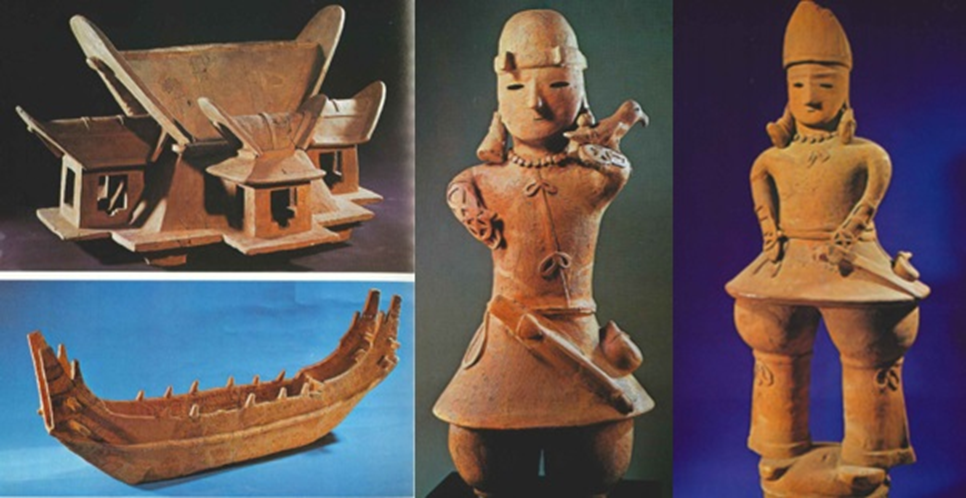 Рис. 1. Ханива разнообразных форм.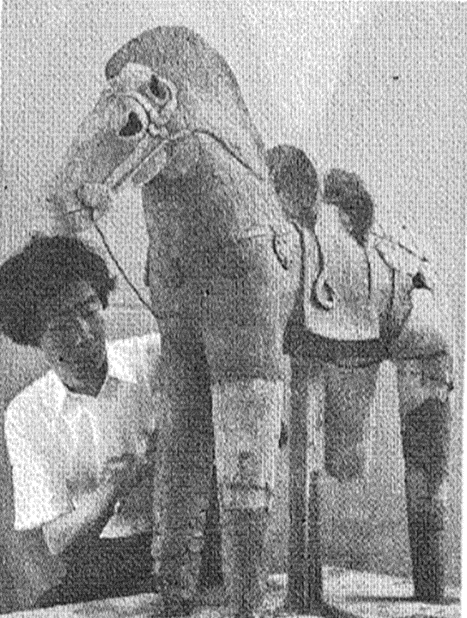 Рис. 2. Масштабы: человек рядом с ханива в виде лошади.Рис. 3. Ханива в виде лошади, префектура Гумма (высота слева направо — 90 см., 84,2 см., 110 см.).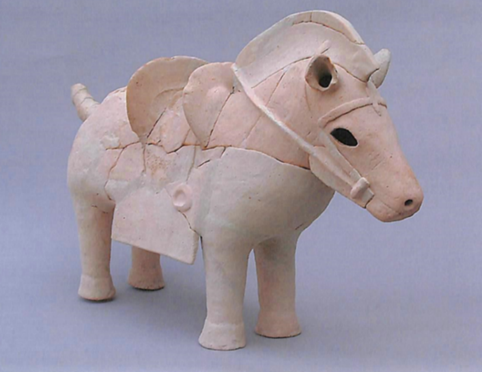 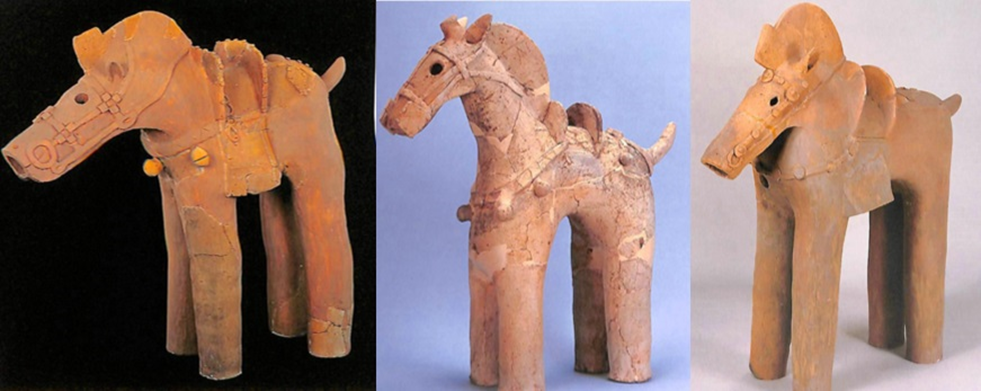 Рис. 4. Ханива ума, префектура Осака, высота — 53,5 см..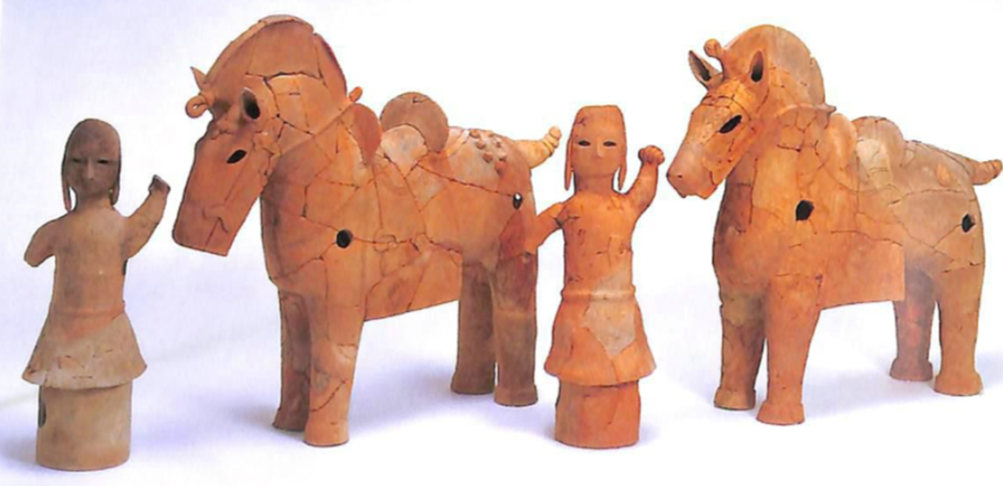 Рис. 5. Ханива ума, префектура Нара.Таисия СнарскаяЭволюция в изображении двойного самоубийства в литературе Японии в XVII - XX вв.АннотацияСтатья посвящена анализу эволюции в изображении двойного самоубийства в японской литературе в XVII – XX вв.  В ходе исследования были рассмотрены произведения художественной литературы (произведения Тикамацу Мондзаэмон и Дадзая Осаму), а также исследования, которых на русском языке крайне мало. Поскольку тема статьи близка литературоведению, важно подчеркнуть, какое значение она имеет для этой отрасли науки. Так как японская литература — это в первую очередь образы и метафоры, необходимо понимать, что изменение в изображении столь чувственной вещи как синдзю – это показатель того, что в мире идей ничего не стоит на месте. Весь литературный опыт Европы и в большей мере России обрушился на Японию в эпоху Мэйдзи. Столь резкое изменение духовности традиционного образа с сохранением при этом его формальной части – показатель того, что в целом происходит с литературой Японии в описываемый период.Ключевые слова: синдзю, литература, самоубийство, двойное самоубийство, японское обществоЯпонская литература – это кладезь интересных тем и образов, что изменялись так же, как и менялось японское общество. Данная работа посвящена изучению эволюции в изображении двойного самоубийства в литературе Японии. Необходимо сразу отметить, что под двойным самоубийством в данной статье будет подразумеваться традиционный вид добровольного ухода из жизни – синдзю, то есть самоубийство именно влюбленных, поскольку рассмотрению разнообразных разновидностей синдзю можно отвести отдельную работу. Литература – это важнейший аспект жизни общества, благодаря которому можно понять культуру и традиции другого народа, а поскольку феномен самоубийства является неотъемлемой частью японской культуры, то изучение синдзю в рамках литературы даёт ключ к ее пониманию. Целью данной работы является анализ эволюции в изображение двойного самоубийства в литературе Японии.Для достижения цели были поставлены следующие задачи:Рассмотреть историю синдзю;Установить, когда синдзю впервые появляется в японской литературе;Проследить эволюцию синдзю в японской литературе.Пожалуй, ни одни из традиционных видов японских самоубийств не будет овеян таким ореолом романтичности и загадочности, как синдзю. Сам термин состоит из двух иероглифов, дословно означающих «сердце» и «середина», что буквально означает «единство сердец». На самом деле русские и европейские источники очень часто неправильно переводят термин синдзю (нередко можно встретить перевод «двойное самоубийство влюбленных» или «самоубийство по сговору»), отчего возникает ощущение, что синдзю – это нечто романтичное, доказывающее, что любовь сильнее смерти. Возможно, с течением времени нечто такое и хотели заявить несчастные пары, но, как это часто бывает, реальность куда тривиальнее. История синдзю приводит нас в 1678 год, когда этот термин употребляется в трактате «Большое зеркало Иродо». В японском обществе существовало крайне чёткое сословное разделение, и каждое сословие имело собственный кодекс: у самураев он назывался Бусидо, а у куртизанок Иродо, что означает «путь любви». В этом трактате под термином синдзю понималось доказательство любви, обозначенное пятью степенями по возрастающей: первая – татуировка, вторая – обрезание волос (их женщина отдавала мужчине, которому доказывала свою любовь), третья – написание любовной клятвы, четвёртая – обрезание ногтей (поступали, как и с волосами), пятая – отрезание мизинца. Как мы видим, о самоубийстве пока нет ни слова, а вот подобные виды синдзю описаны в художественной литературе, например, у Ихары Сайкаку есть герой-сердцеед Сэдзюро, который имел огромную коллекцию любовных клятв и целую шкатулку ногтей (цикл «Пять женщин, предавшихся любви», Сэдзюро появляется в первой истории).   Именно литература, а за ней и театр сыграли довольно важную роль в становлении синдзю в том виде, в котором оно дошло до нас. На рубеже XVII – XVIII веков в моду входят спектакли театра Кабуки, а также марионеточные представления, повествующие о самоубийстве двух влюблённых, которые не могут быть вместе из-за жёсткой структурированности японского общества. Этот сюжет встречается в некоторых — около полутора десятка — пьесах Тикамацу Мондзаэмона. Таким образом, новый смысл старому слову дал, как принято считать, новеллист Ихара Сайкаку, ведь, как мы уже поняли, до этого синдзю было просто доказательством любви и входило в обиход публичным домов. Сайкаку, а за ним уже упомянутый драматург Тикамацу Мондзаэмон, вдохнул в термин синдзю возвышенный смысл – «верность даже в смерти», приравняв его к старому поэтичному слову дзёси, что означало «смерть во имя любви». Итак, с лёгкой руки Тикамацу синдзю начинает своё блистательное шествие по Японской литературе, что продлится вплоть до середины XVIII века.Тем не менее нам важно разобраться, как именно изображается синдзю в этот период. В первую очередь – это трагический финал для двух искренне любящих друг друга людей, которым социальные нормы, а также моральные устои не позволяют быть вместе. Люди вместе проходят своеобразный путь, но поскольку старая мораль уже не может отвечать запросам нового времени, путь этот ведёт к смерти. Таким образом, двойное самоубийство в данный период времени – это не столько буйство страстей, сколько воссоединение в смерти, раз этого невозможно в жизни. Своеобразный брак, свидетельством которого является смерть. Именно такой смысл вкладывал Тикамацу в пьесу «Самоубийство влюбленных в Сонэдзаки», написанную по реальной истории приказчика Токубэй и куртизанки О-Хацу, которые совершили синдзю в 1703 году, или в пьесу «Самоубийство влюбленных на Острове Небесных Сетей», основанную также на реальных событиях. Автор обратился к жанру синдзюмоно, будучи уже в преклонных летах, когда его писательский стиль был полностью сформирован и отточен годами. Так, «Самоубийство влюбленных в Сонэдзаки» было написано в возрасте 51 года, «Самоубийство влюбленных на Острове Небесных Сетей» — в 68 лет, межу ними также была создана пьеса «Посланник с того света», написанная в возрасте 59 лет, и это лишь малая часть. Что интересно, данные произведения, поставленные в театре Кабуки, вызвали реальную волну самоубийств. Более подробно данное явление рассматривается в монографии Б. Акунина «Писатель и самоубийство».Как именно проводилось синдзю? Как правило, оно совершалось вне дома (как известно, смерть загрязняет по синтоизму), влюблённые бежали из дома и с первыми ударами церковного колокола на рассвете совершали, по сути, убийство и самоубийство: мужчина закалывал женщину, а затем себя, перед этим также следовало написать прощальные письма и дать друг другу клятвы. Для мужчины считалось ужасным не последовать за женщиной, которой поклялся умереть с ней вместе. Лучше совершить любое преступление, чем остаться жить, когда девушка умерла, поэтому если мужчину удавалось спасти, он обязан был как можно скорее убить себя. Если же девушка решила выбрать жизнь, ей это частично прощалось, в то время как мужчина считался лжецом, предателем и трусом.Тем не менее мода на синдзю в литературе постепенно спадала. Случилось это из-за того, что общество менялось, люди не могли вечно убивать себя, появилась необходимость искать иные пути выхода. Таким образом, литература задала «моду» на синдзю в реальности, а реальность с течением времени эту моду свела на нет уже в самой литературе. Довольно интересная на наш взгляд взаимосвязь. Позже авторы, конечно, обращались к синдзю в своих произведениях, но трудно сказать, что оно приобрело какие-то кардинально новые черты.  Качественно новый скачок в изображении синдзю происходит после реставрации Мэйдзи. Это и не удивительно, ведь изменения, которые произошли в этот период, затронули основной мотив двойного самоубийства – старые социальные нормы. Хотя необходимо отметить, что моральные устои менялись не столь быстро и не столь кардинально. Сюжет, где влюблённые не могут быть вместе, поскольку один из них уже состоит в браке, часто встречался не столько на страницах книг, сколько в жизни, о чём подробнее будет рассказано далее. В начале XX века самоубийство как таковое приобрело небывалую популярность, особенно в писательской среде. Это и не удивительно, в кратчайшие сроки Япония встаёт на путь модернизации, темп жизни меняется, поступают новые, доселе неизвестные знания, это всё не может не давить на людей. Хотя, конечно, разбираться в причинах этого явления необходимо в отдельной работе. Тем не менее огромное количество писателей добровольно уходят из жизни. И многие из них обращаются именно к синдзю. Арисима Такэо повесился вместе со своей любовницей, Номура Вайхан утопился вместе с любовницей, Дадзай Осаму утопился вместе с любовницей. И именно он в своём автобиографическом романе «Исповедь неполноценного человека» по-новому изображает двойное самоубийство. Главный герой Дадзая не связан ни социальными нормами, ни моральными устоями, он принимает решение утопиться с официанткой, знакомство с которой длилось, исходя из повествования, месяц. Причины этого поступка кроются вовсе не в достижении любви: герои близки, но они не возлюбленные, он страдает от бедности, а также непринятия общества и обществом, она же устала от тяжёлой жизни. Их жизни идут параллельно, но не вместе, их синдзю – это скорее одолжение друг другу. В итоге он выжил, она нет. Однако герой не пытается отправиться вслед за девушкой, его мучает совесть, он страдает, но о смерти речи не идёт. По заверениям главного героя, он даже не помнит имя и лицо девушки, с которой решился на синдзю. «Да, кажется официантку звали Цунэко… Вот он, каков я: точно не помню имя женщины, с которой договорились о двойном самоубийстве!».Эту же попытку синдзю писатель описывает в рассказе «Восемь видов Токио» (описание кажется более реалистичным, чем это было в «Исповеди неполноценного человека»). Главный герой пытается совершить двойное самоубийство с официанткой, «из бара на задворках Гиндзы», с которой познакомился в этот же вечер, и опять-таки мотив отличен от классического воссоединения в смерти, здесь поводом служит разрыв с родственниками, а также размолвка с женой, герой пытается доказать ей собственную значимость. «Ты – не женщина. Ты не хотела знать о моих страданиях, вот и получай! Так тебе и надо!» .Творчество Дадзая Осаму очень трудно отнести к какому-либо литературному направлению. Многие исследователи относят это направление к ватакуси-сесэцу (роман о себе), поэтому одно произошедшее в реальности событие (попытка двойного самоубийства с официанткой из бара в Гиндзе – это установленный факт из биографии писателя) может быть по-разному изложено, но в любой интерпретации видно, насколько сильно синдзю изменилось в изображении, если сравнивать с произведениями прошлого. Подводя итог, необходимо отметить изменения, произошедшие в изображении синдзю в японской литературе XVII – XX вв. Начиная с возвышенного путешествия влюбленных к смерти, дабы воссоединиться после неё, синдзю превратилось в бессмысленный ритуал, утративший своё духовное содержание. Основные мотивы совершить двойное самоубийство с течением времени прекратили существовать, и несмотря на то, что формальная сторона на первый взгляд осталась нетронутой, всё остальное стало ненужным. Герои более поздних произведений могли совершить суицид сами, с другой женщиной, с первым попавшимся мужчиной, и ничего бы не поменялось. Двойное самоубийство осталось лишь формально, в остальном это просто добровольный уход из жизни двух людей, каждый из которых преследует свои цели. Естественно, нельзя говорить о повсеместности этого явления, но тенденция в силу изменения времени явно просматривается. Как уже говорилось выше, тема статьи идёт рука об руку с литературоведением, поэтому в заключение кажется необходимым отметить, как именно рассмотрение феномена синдзю отражает состояние литературы Японии на любом из этапов. Японской литературе в целом характерно фокусирование не на героях, а на философии, которой эти самые герои придерживаются, а также на их чувствах и ощущениях. И если в XVII в. синдзю можно считать чувственной концепцией представлений о жизни и смерти, то в XX веке, утратив духовность и даже некую сакральность, оно превращается в средство для героев. Таким образом, можно пронаблюдать идейное изменение японской литературы, а также безусловное влияние на неё литературы запада, где всегда в центре повествования был герой, а не некая концепция, которую необходимо донести до читателя. Превращение столь многогранной и традиционной вещи как синдзю из цели в средство свидетельствует о безусловной вестернизации и идейной революции литературы Японии. Опять же, не стоит распространять данный постулат на абсолютно всю литературу и все её художественные проявления. В произведениях того же Дадзая Осаму, хоть герой с его проблемами и жизнью в целом стоит во главе угла, всё же прослеживается его философия, а под конец произведения становится ясно, что читателю не пытались просто рассказать жизненную историю персонажа, - подробно ведется повествование о том, как именно жил герой, чем руководствовался, каких моральных принципов придерживался – о его личной философской концепции. Именно поэтому автор данной статьи не поддерживает тех учёных, которые говорят о полном заимствовании или даже подражании японской литературы литературе запада после реставрации Мэйдзи, это не так. Необходимо говорить о частичном проникновении идей, а не о подражании. Хотя при этом безусловно наблюдается идейная преемственность от русской культуры японской, но даже здесь нельзя говорить о полном заимствовании.    Тем не менее работа по данной теме не завершена. Исследование будет продолжено. Список источниковДадзай Осаму. Восемь видов Токио / пер. Т. Л. Соколовой-Делюсиной // Библиотека электронной литературы. URL: https://litresp.ru/chitat/ru/Д/dadzaj-osamu/izbrannie-proizvedeniya/29 (дата обращения: 22.11.2020).Дадзай Осаму. Исповедь неполноценного человека / пер. В. В. Скальника. М.: Аграф, 1998. 160 с.Тикамацу Модзаэмон. Драматические поэмы / пер. В. Н. Марковой. М.: Художественная литература, 1968. 407 с. Список литературыЕдинство сердец; феномен «синдзю» в Японии // Saigo Takamori. URL: https://saygotakamori.livejournal.com/54234.html (дата обращения: 22.11.2020).Конрад Н.И. Очерки японской литературы. Статьи и исследования. М.: Художественная литература, 1973. 462 с.Чхартишвили Г.Ш. Писатель и самоубийство. 3-е изд. доп. М.: Захаров, 2019. 672 с.Сона МкртчянКонцепт «смерть» в сказках Миядзава КэндзиАннотацияСтатья рассматривает концепт «смерть» в японской языковой картине мира и произведениях Миядзава Кэндзи. Предметом исследования являются концептуальные метафоры, представленные в сказках автора. Актуальность работы обусловлена неугасающим интересом к творчеству Миядзава, а также значительным местом, которое занимает концепт «смерть» в японской языковой картине мира. Материалом для исследования послужили сказки, вошедшие в сборник «Ночь в поезде на Серебряной реке» в переводе Екатерины Рябовой, а также сборник «Недетские сказки Японии» и рассказ «Бриллиант десяти сил» в переводе Оксаны Штык.Ключевые слова: языковая картина мира, концепт, смерть, концептуальная метафора, Миядзава КэндзиУчения о взаимосвязи мышления и языка связаны с гипотезой лингвистической относительности Сепира-Уорфа. Согласно Сепиру, «разные общества живут в различных мирах, а не в одном и том же мире, на который наклеены лишь различные этикетки». Термин «картина мира» был введен австрийским философом Людвигом Витгенштейном в его «Логико-философском трактате» для обозначения системы образов, отражающих «всю совокупность достигнутых наукой результатов познаний мира». Языковая картина мира представляет собой определенным образом организованную систему. Ее базовыми элементами являются концепты.Концепт представляет собой «ментальную составляющую слов и подобных им языковых единиц». В 1928 г. С.А. Аскольдов опубликовал статью «Концепт и слово», в которой описал заместительную функцию концепта: концепт – это мысленное образование, которое замещает в процессе мышления множество схожих предметов. Находящийся в коллективном языковом сознании концепт шире лексического значения, «так как представляет всю совокупность знаний о данном объекте и имеет большое количество языковых единиц для своей фиксации». Формирование концепта как элемента языковой картины мира происходит таким же образом, как формирование самой языковой картины мира. Согласно З.Д. Поповой и И.А. Стернину, концепт формируется в сознании человека из его непосредственного чувственного опыта, предметной деятельности, мыслительных операций с уже существующими в его сознании концептами, языкового общения, а также путем сознательного познания языковых единиц.Будучи междисциплинарным понятием, концепт оказывается сегодня предметом изучения литературоведения. Концептуальный анализ дает возможность изучения не только языка повседневного, но и художественного.  Литература содержит в себе множество смыслов, ассоциаций и представлений, которые соотносятся с уже существующими в языковой картине мира концептами. «Анализ литературного процесса сквозь призму художественных концептов – это еще один путь постижения его органичности и целостности, а также его ментальной природы». Концепты в значительной мере управляют нашим мышлением. Они влияют на наши ощущения, поведение, принятие решений. Концептуальная система, играющая ключевую роль в определении повседневной действительности, во многом метафорична. Согласно теории когнитивной метафоры Дж. Лакоффа и М. Джонсона, в основе процесса метафоризации лежит обработка знаний, полученных в результате взаимодействия индивида с окружающим миром. В результате структурирования неопределенного знания по образцу знания конкретного происходит «метафорическая проекция», что отражается на языковом уровне. Таким образом, метафора позволяет понимать абстрактные сущности в терминах более структурированных сущностей. Зафиксированные в языковой картине мира подобные устойчивые связи называются «концептуальными метафорами».Японская языковая картина мира формировалась внутри самобытной и относительно однородной культуры. Становление традиционных воззрений на жизнь и смерть происходило под воздействием синтоизма, буддизма и конфуцианства. Согласно представлениям японцев все в мире гармонично, и существованием человека руководят внешние силы, которые невозможно понять и определить.сэй ва си-но хадзимэ – «жизнь – начало смерти». Жизнь хрупка и недолговечна, как «утренняя роса» и «искра пламени на ветру». Смерть для японцев не прекращение существования, а переход на другой этап. С религиозной точки зрения уход из жизни ведет к новому рождению.  – «спасать жизнь», а выражение «играть жизнью и смертью» банъю:-о фуруу – «проявлять отчаянную храбрость».В своем эссе «Воззрения японцев на смерть» буддолог и философ Томомацу Энтай говорит о том, что японцы дают оценку смерти по ее последнему моменту. Наполненная смыслом «святая смерть» противопоставляется «отталкивающей» и бессмысленной «собачьей смерти».С.К. Ефимова в своей работе о концепте «смерть» в японской языковой картине мира рассматривает отношение японцев к смерти на материале пословиц и поговорок. Особый интерес представляют следующие пословицы:си ва аруи ва таидзан ёру омоку аруи ва ко:мо: ёри каруси – «Смерть либо тяжелее, чем гора Тайдзан, либо легче, чем пёрышко».сэй ва ки нари си ва кинари – «Жизнь – временное пристанище, смерть – возвращение».отона ва кодомо га кураями-о ковагару ё: ни си-о ковагару – «Взрослые боятся смерти, как дети темноты».си ва манбё: ни кику ко:яку – «Смерть – лучшее лекарство».Нам хотелось бы проанализировать метафоры, представленные в этих пословицах: СМЕРТЬ – ГОРА, СМЕРТЬ – ПЁРЫШКО, СМЕРТЬ – ВОЗВРАЩЕНИЕ, СМЕРТЬ – ТЕМНОТА и СМЕРТЬ – ЛЕКАРСТВО.Метафора СМЕРТЬ – ГОРА в первой пословице акцентирует внимание на тяжести смерти для близких и противопоставляется метафоре СМЕРТЬ – ПЁРЫШКО, подразумевающей более благоприятное восприятие смерти.Для японской культуры и религии важно гармоничное сосуществование с природой. В этом корни смиренного отношения к смерти. Таким образом, метафора СМЕРТЬ – ВОЗВРАЩЕНИЕ во второй пословице означает возвращение к исходной точке, воссоединение с природой.Страх смерти, сходный с детским страхом темноты, описывает метафора СМЕРТЬ – ТЕМНОТА в третьей пословице. В этом контексте «темнота» означает неизведанное, потенциально опасное.Метафора СМЕРТЬ – ЛЕКАРСТВО в четвертой пословице представляет смерть как избавление от земных страданий, переход на лучший этап своего пути. «Лучше настроиться, закрыть глаза и осознать, что такое смерть. Мы все ее боимся, но что есть ее сущность, что значит стоять на грани между жизнью и смертью?», – говорит герой одной из сказок Миядзава Кэндзи. Уникальность творчества Миядзава в его невероятно богатом воображении и особенном мировоззрении. Оригинальность взглядов писателя на окружающий мир во многом обусловлена множеством его талантов и интересов: помимо литературы, он также профессионально занимался почвоведением, преподавал в школе, изучал английский и эсперанто, играл на виолончели, увлекался астрономией, биологией и физикой, вел активную общественную и просветительскую деятельность и был адептом буддийской школы Нитирэн. Особенно значительное влияние на становление мировосприятия Миядзава оказала Сутра Лотоса. Его произведения содержат в себе уникальное сочетание религиозного и научного способов познания мира. Самобытность писателя делает его сказки привлекательными для многих поколений детей, а его творчество интересным объектом для изучения.В рассматриваемых произведениях Миядзава Кэндзи мы выделили 10 метафор смерти, которые рассматриваются далее.СМЕРТЬ – ВЕТЕРСогласно буддийским представлениям, ветер является символом движения, непостоянства и трансформации. Когда Миядзава был ребенком, в его родной префектуре произошло разрушительное землетрясение и цунами, унесшее жизни двадцати тысяч человек. Трагедия не могла не повлиять на осознание Миядзава хрупкости человеческой жизни, которую легко могут разрушить ветер и волны. В сказках Миядзава нередко упоминается ветер, часто его называют по имени – Матасабуро. Матасабуро – мифический персонаж, созданный Миядзава, это бог ветра, который предвещает несчастья и смерть. В рассказе «Босоногие во свете» маленький Нарао плакал и говорил, что ему страшно. Когда отец спросил, чего он боится, мальчик ответил: «Ветра Матасабуро». Затем он рассказал о том, что ему явился ветер Матасабуро и сказал, что его оденут в новое кимоно, затем мать положит его в воду и помоет, после чего все пойдут его провожать. Вскоре мальчик действительно погиб. Вдруг «налетел порыв ветра», он «выл, как чудовищная флейта». «Теперь мы умрем от снега и ветра», – подумал старший брат Нарао, когда их заносило снегом.В рассказе «Матасабуро-ветер» в двести десятый день от начала весны риссюн – время, связанное для крестьян с сильными ветрами и тайфунами – в обычной сельской школе появился странный ученик, которого дети сразу же окрестили «Матасабуро». Мальчики собирали доказательства того, что новый одноклассник – сын бога ветра, и недолюбливали его: некоторые даже в сердцах кричали: «Эй ты, Матасабуро, хорошо, если бы в мире не было твоего ветра!» Один мальчик приводил примеры губительного воздействия ветра на жизнь людей: от него «дома рушатся», «свет гаснет», «электрические столбы падают», «крыши улетают». О смерти не говорится прямо, но некоторые из этих примеров относятся не к обычному ветру, а к тайфуну или другому опасному природному явлению, последствия которого могут быть смертельными.Иногда одно лишь появление ветра является предзнаменованием смерти. В сказке «Красноголовый журавль и хризантемы» говорится о том, что «впервые в этом году прилетел господин Матасабуро – северный ветер». Спустя несколько страниц погибает одна из героинь, красная хризантема. При этом в подобных случаях ветер не является непосредственной причиной смерти.Матасабуро характеризуют как ветер северный, именно его боятся. В рассказе «Плоды дерева гинкго» его называют «не очень-то ласковым» и не ожидают от него помощи. А учитель из сказки «Ночевки учителя Нараноки под открытым небом» объясняет: «В простонародье говорят, что ветер – виновник всех болезней». Подобное отношение встречается в каноне тибетской медицины «Чжуд-ши»: «Ветер – это движение, поэтому «ветер – причина всех болезней».Ветер не только приносит смерть, но и предупреждает о ней. «Не ходи туда, не ходи туда», – говорил ветер Кодзюро, герою сказки «Медведи с горы Намэтоко» и дул так сильно, что не давал ему возможности идти. Тогда Кодзюро не умер, но спустя два года «поднялся такой сильный ветер, что казалось, сейчас он снесет и деревья, и изгородь», и тогда героя настигла отложенная гибель.СМЕРТЬ – СВЕТ, СМЕРТЬ – ОГОНЬ, СМЕРТЬ – ЗВЕЗДА (ЗВЕЗДЫ)На мировоззрение Миядзава во многом повлияли его научные интересы. Одним из самых значительных увлечений Миядзава была астрономия, и в своих произведениях он часто обращается к ней. В творчестве Миядзава наука и религия не противопоставляются, а дополняют друг друга. Миядзава считал, что соединение научного знания и веры может преодолеть дихотомию рационального и духовного.Метафоры СМЕРТЬ – СВЕТ, СМЕРТЬ – ОГОНЬ, СМЕРТЬ – ЗВЕЗДА (ЗВЕЗДЫ) можно объединить в одну группу, т.к. в произведениях Миядзава они часто связаны или используются для обозначения одного и того же.После того, как братья Нарао и Итиро в рассказе «Босоногие во свете» погибли, они оказались в аду, где черти бьют детей плетками и заставляют идти по колючей земле. Вдруг послышалось: «Да прибудет с нами вечная жизнь» – отрывок Сутры Лотоса, так почитаемой Миядзава. Дети увидели, как «вспыхнул желтый свет», из которого возник высокий человек и пошел к ним. Свет здесь символизирует спасение души. Босой незнакомец, от которого исходило ослепительное сияние, успокоил детей и забрал их в рай. А в рассказе «Дикий Гусенок» уход человека из этой жизни сравнивается с лучом света.Когда поезд в знаменитом рассказе «Ночь в поезде на Серебряной реке» проезжает мимо созвездия Скорпиона, главные герои видят за окном яркое красное пламя. Этот огонь горел «ярче, чем рубин» и «красивее, чем литий». Джованни поинтересовался, что это за огонь, и ему рассказали историю о том, как давным-давно жил Скорпион, который убивал маленьких насекомых и питался ими. Но однажды он сам чуть не погиб и, оказавшись в трудной ситуации, стал молиться. Скорпион попросил не убивать его напрасно, но применить его плоть «на благо всех существ». И тогда он заметил, что его тело охватило красное свечение. Так появилось созвездие Скорпиона. Этот эпизод напоминает отрывок из Сутры Лотоса и описывает идеал бодхисаттвы Царь Врачевания. Услышав проповедь Сутры Лотоса, он решил сделать подношения будде Чистые И Светлые Добродетели Солнца И Луны. Подумав, что ценнее всего будет подношение собственным телом, бодхисаттва Царь Врачевания поджёг себя. Огонь от его тела озарил многочисленные миры и горел тысячу двести лет, а все остальные Будды назвали это лучшим возможным даром.Друг Джованни Кампанелла исчез одновременно в двух мирах. Сначала он внезапно пропал, когда мальчики ехали в поезде, а затем главный герой потерял друга еще раз, когда узнал, что тот упал в реку и утонул, пытаясь спасти товарища. Джованни смотрел на реку, в которой отражался Млечный Путь и «не мог отделаться от чувства, что Кампанелла сейчас там, в каком-то его уголке». Таким образом, после смерти Кампанелла, пожертвовавший собой ради ближнего, оказался среди звезд, возможно, став одной из них.«Прежние дела бодхисаттвы Царь Врачевания» также напоминает сказка «Звезда Козодоя». После того, как Сокол угрожал Козодою расправой, тот впервые задумался над тем, сколько насекомых убивает каждый день. Несчастный Козодой обратился к солнцу: «Солнышко! Возьми меня к себе! Пусть я сгорю и погибну, но ведь даже такое уродливое существо, как я, сгорая, дает слабый свет». После чего, долетев до неба, он увидел, «как его тело объяло синее свечение, похожее на фосфорический огонь, который медленно горел в небе». Так он превратился в звезду Козодоя, которая «горит до сих пор». Он, как и Скорпион, посредством огня обрел в смерти новую жизнь. А один из плодов дерева гинкго, мечтая о своем будущем, говорит: «Я знаю наверняка, что стану золотой звездой».Умирая, герой рассказа «Медведи с горы Намэтоко» увидел «свет, искрящийся голубыми звездочками». Он тут же понял, что это: «Это знак смерти. Это огонь, который видишь, когда умираешь». В сказке «Бриллиант десяти сил» встречается «огонь смерти, бурлящий из-под земли», который «обволакивает все – и людей, и землю».СМЕРТЬ ОРИЕНТИРОВАНА НАВЕРХСогласно Лакоффу и Джонсону метафора ЗДОРОВЬЕ И ЖИЗНЬ ОРИЕНТИРОВАНЫ НАВЕРХ; БОЛЕЗНЬ И СМЕРТЬ – ВНИЗ имеет под собой физическую основу: серьезные болезни заставляют нас лежать, усопший покоится в земле и т.д..Иногда смерть у Миядзава действительно направлена вниз, как, например, в сказке «Медведи с горы Намэтоко». Но не реже встречается движение вверх. Разные направления могут противопоставляться друг другу. Так, в рассказе «Дикий Гусенок» стая гусей погибла в огне, падая на землю. Но, умирая, они искупили свои грехи и могли подняться на небо. Аналогичным образом Козодой перед тем, как улететь в небо и стать звездой, «камнем полетел вниз». Когда он почти достиг земли, то внезапно «вновь взвился вверх». Такое движения Козодоя также было связано с искуплением грехов.Кампанелла в рассказе «Ночь в поезде на Серебряной реке» умер, упав в реку. Но в то же время в этой реке отражался Млечный Путь, куда после смерти, как думал Джованни, попал его друг. Таким образом, смерть одновременно ориентирована и наверх, и вниз: мальчик ушел из жизни трагично, что не могло не причинить боль его близким, но погиб он, спасая жизнь другого, что делает его смерть героической.Противопоставленность метафор СМЕРТЬ НАПРАВЛЕНА НАВЕРХ и СМЕРТЬ НАПРАВЛЕНА ВНИЗ сходна с противопоставлением «святой смерти» и «смерти собачьей», тяжести горы Тайдзан и легкости перышка. Для Миядзава, как и для многих японцев, ценность смерти определяется ее праведностью.СМЕРТЬ – ТИШИНА или СМЕРТЬ – МУЗЫКА«Неужто все умерли? Или я просто перестал их слышать?», – удивился герой рассказа «Ночевки учителя Нараноки под открытым небом». Перед самой смертью Нарао из сказки «Босоногие во свете» ветер «уносит его голос». Несчастная бессмысленная смерть ознаменовывается тишиной. Гувернер из «Ночи в поезде на Серебряной реке», рассказывая о своей смерти, упомянул музыку, которая вдруг зазвучала: «Люди стали подпевать на разных языках». Он утонул, потому что не посчитал возможным спастись за счет чужих жизней – это благородная смерть, после которой он отправился на небо вместе с порученными ему детьми. Когда они доехали до нужной станции, «все услышали, как издалека с небес, с холодных далеких небес, полились прозрачные, несказанно чистые звуки труб».Здесь нельзя не вспомнить эпизод из сборника буддийских проповедей «Сясэкисю» («Собрание песка и камней»), в котором праведник решает уйти из мира, утопившись в море, и за его смертью тут же следует чудесная музыка, которая раздается с небес. Музыка в таких рассказах символизирует святость героев.СМЕРТЬ – РЕШЕНИЕ, СМЕРТЬ – ВОЗВРАЩЕНИЕ и СМЕРТЬ – ТЕМНОТАНекоторые метафоры смерти, встречающиеся в произведениях Миядзава, сходны с метафорами в ранее рассмотренных японских пословицах. Например, в сказке «Дикий Гусенок», умирая, люди сказали: «Мы возвращаемся на небо» (СМЕРТЬ – ВОЗВРАЩЕНИЕ), а в рассказе «Ночь в поезде на Серебряной реке», когда главный герой понял, что его друг исчез, «ему показалось, что все вокруг него почернело» (СМЕРТЬ – ТЕМНОТА).Чаще встречается метафора СМЕРТЬ – РЕШЕНИЕ, сходная с метафорой СМЕРТЬ – ЛЕКАРСТВО. «Пусть нас разрежут на части,
Но ученики лисьей школы никогда не обманут вас!»«Пусть мы замерзнем до смерти,
Но ученики лисьей школы ничего никогда не украдут».«Путь разорвут нас на части,
Но ученики лисьей школы не станут завидовать никому», – пели ученики лисьей школы в рассказе «Прогулки по снегу». Для них смерть предпочтительнее бесчестия и зла по отношению к другому.Герои также ищут смерти как способа избавить не себя, а других от страданий, как, например, Капитан в сказке «Воронья Большая Медведица». Обращаясь к созвездию Мадзёру, он говорит: «Прошу вас, сделайте так, чтобы наступил мир, чтобы не нужно было убивать врагов, к которым не испытываешь ненависти, и если для этого потребуется разорвать мое тело на мелкие кусочки, да будет так!» Кодзюро из «Медведей с горы Намэтоко» зарабатывал на жизнь, продавая медвежью печень, из-за чего испытывал стыд. Поняв, скольким медведям причинил зло, он воскликнул: «лучше уж буду есть каштаны и желуди и помру, коли мне суждено помереть». Смерть-самопожертвование характеризует многих героев Миядзава. Козодой задумался о смерти, когда осознал, что убивал других ради пропитания: «Не буду больше есть насекомых. Умру голодной смертью».Во многом метафоры смерти в сказках Миядзава Кэндзи отражают особенности языковой картины мира японцев. Высокая ценность героической смерти отражена в японской культуре, но также является особенностью характера Миядзава. Еще в детстве его беспокоило то, что человек для пропитания лишает жизни других существ. В четырнадцать лет, отравившись парами лаками, он отказался принимать лекарство, потому что его приготовили из мелких крабов. На такое мировоззрение также оказал влияние буддизм, приверженцами которого были родители Миядзава. Помимо религии, занимающей центральное место в картине мира писателя, его мировоззрение было также сформировано под воздействием любви к науке, а также увлечения литературой и музыкой. Уникальное эклектичное мировоззрение Миядзава Кэндзи сформировало неповторимые метафоры.Список источниковМиядзава К. Бриллиант десяти сил / пер. О. Штык. М.: Мир Детства Медиа, 2012. 34 с.Миядзава К. Недетские сказки Японии / пер. О. Штык. М.: Мир Детства Медиа, 2010. 80 с.Миядзава К. Ночь в поезде на Серебряной реке / пер. Е. А. Рябовой. М.: Истари Комикс, 2019. 496 с.Список литературыАскольдов С.А. Концепт и слово // Русская словесность: От теории словесности к структуре текста / под ред. В. П. Нерознака. М.: Academia, 1997. С. 267-279.Володина Н.В. Концепт в системе когнитивного литературоведения: опыт методологического подхода // Вестник РГГУ. Серия: Литературоведение. Языкознание. Культурология. М.: РГГУ, 2018. №2-1 (35). С. 10-19.Гончарова Н.Н. Концепт – основная единица языковых картин мира // Известия ТулГУ. Гуманитарные науки. Тула: ТулГУ, 2013. Вып. 1. С. 225-234.Гончарова Н.Н. Языковая картина мира как объект лингвистического описания // Известия ТулГУ. Гуманитарные науки. Тула: ТулГУ, 2012. Вып. 2. С. 396-405.Григорьева М.П. Лик Японии. Переводы и эссе. М.: Издание Института буддизма, 1997. 337 с.Гуревич Т.М. Лингвокультурологический анализ концептосферы ЧЕЛОВЕК в японской языковой картине мира. Дисс. доктора культурологических наук. М.: МГИМО, 2006. 330 с. Ефимова С.К. Концепт «смерть» в языковой картине мира японцев // Научные исследования: теория, методика и практика. Чебоксары: ЦНС «Интерактив плюс», 2017.  Вып. 2. Т. 2. С. 115-118.Лакофф Дж., Джонсон М. Метафоры, которыми мы живём / под ред. А. Н. Баранова. М.: Едиториал УРСС, 2004. 256 с.Котлов А.Г. Мотивы религии и науки в творчестве Миядзава Кэндзи. ВКР. М.: НИУ ВШЭ, 2017. 72 с.Мещеряков А.Н. Terra Nipponica. Среда обитания и среда воображения. М.: Дело, 2014. 424 с.Попова З.Д., Стернин И.А. Очерки по когнитивной лингвистике. Воронеж: Истоки, 2001. 191 с.Пупышева Н.В. Некоторые аспекты буддийской аксиологии в терминах системы «Великих элементов» // Вестник БГУ. Улан-Удэ: БГУ, 2010. №8. С. 31-37.Сепир Э. Избранные труды по языкознанию и культурологии / под ред. А. Е. Кибрика. М.: Прогресс, 1993. 656 с.«Чжуд-ши»: Канон тибетской медицины / пер. Д. Б. Дашиевой. М.: Восточная литература РАН, 2001. 766 с.Ирина АвдюшенковаОтправление похоронных обрядов в Японии в условиях пандемии COVID-19АннотацияВ статье рассматриваются изменения, произошедшие в отправлении обрядов похорон, погребения и поминовения под влиянием пандемии COVID-19 в Японии. Автор приходит к выводу о том, что наиболее заметными результатами этого влияния стали упрощение похоронных церемоний, а также форсирование внедрения информационных технологий в сферу ритуальных услуг.   Ключевые слова: Япония, COVID-19, смерть и умирание, обряды погребения и поминовения, похороны, современное японское обществоРаспространение вируса COVID-19 и борьба с ним затронули все сферы жизни общества, оказав влияние в том числе и на отправление обрядов погребения и поминовения. В Японии, несмотря на сравнительно небольшое количество летальных исходов, вызванных коронавирусной инфекцией (около 7 500 человек на конец февраля 2021 г.), проведение значительного количества похоронных церемоний либо откладывается на неопределённый срок, либо проводится в новых, иногда весьма неожиданных форматах.   Одним из самых заметных изменений, происходящих в 2020 г. в этой сфере, специалисты называют упрощение похоронных церемоний: всё большую популярность приобретают так называемые «семейные похороны», количество участников которых в разы меньше, чем на традиционных похоронах. Сокращается количество не только участников, но и проводимых обрядов, что позволяет уменьшить расходы на церемонию. Кроме того, всё больше похоронных бюро предлагают клиентам такую услугу, как онлайн-трансляция церемонии. Введение режима ЧС весной 2020 г. наложило ограничения на перемещение между регионами, что лишило многих японцев возможности присутствовать на похоронах близких. Трансляции церемоний хоть и не являются полноценной заменой живому присутствию, понемногу начинают восприниматься как возможная альтернатива традиционным «офлайн-похоронам». 1. Борьба с распространением COVID-19 и похоронные церемонииО первом умершем от коронавирусной инфекции на территории Японии стало известно 13 февраля 2020 г. В этот период из-за всеобщей растерянности и страха перед неизученной инфекцией на проведение кремации и похорон были наложены строгие ограничения. Согласно японскому законодательству, кремация тела покойного может производиться не ранее, чем через 24 часа после смерти, однако в случае опасных контагиозных заболеваний, к которым относится и новый коронавирус, делается исключение и тело сжигается уже в течение первых суток. Из-за опасности передачи вируса тело умершего сразу же помещалось в герметичную сумку и из больницы доставлялось непосредственно в крематорий.Переживания близких умерших, лишённых возможности в последний раз взглянуть на покойных перед кремацией, стали темой обсуждения в японских СМИ. «Асахи симбун» рассказывает о смерти женщины 60 с лишним лет, умершей от COVID-19 в конце марта. Её тело было доставлено из больницы напрямую в крематорий. При сожжении присутствовали только два работника крематория и сын умершей, который даже не смог увидеть лицо матери — тело находилось в непрозрачном герметичном мешке. Никаких похоронных обрядов проведено не было; сотрудники бюро ритуальных услуг вместо чёрных траурных костюмов были одеты в костюмы защитные. Об участии членов семьи в проведении традиционного обряда «поднятия костей» коцуагэ речи не шло — кремированные останки в урну помещали сотрудники крематория. Семья известного японского комика Симура Кэн, в марте 2020 г. в возрасте 70 лет скончавшегося от коронавируса, также не имела возможности попрощаться с умершим. Видео со старшим братом Симура, со слезами на глазах рассказывающим о том, как тяжело прощаться с умершим без возможности взглянуть на него в последний раз, вызвало широкий общественный резонанс. Муниципальные власти некоторых административных единиц Японии старались хоть как-то повлиять на ситуацию — к примеру, в городе Кобе, центре префектуры Хёго, местные чиновники закупили прозрачные мешки для тел умерших от коронавируса вместо стандартных непрозрачных, чтобы близкие умерших могли хотя бы увидеть их перед кремацией.   Спустя же почти полгода после первой смерти от COVID-19 в Японии, в июле 2020 г., Министерство здравоохранения, труда и благосостояния Японии опубликовало документ под названием «Руководство по обращению, транспортировке, похоронам и кремации умерших от новой коронавирусной инфекции», в котором, основываясь рекомендациях ВОЗ, сообщалось, что риск заражения COVID-19 от тела умершего минимален, и даже его можно снизить при соблюдении правил гигиены. Документ адресовался в первую очередь работникам сферы ритуальных услуг, так как именно они берут на себя заботу о теле, тогда как близкие покойного обычно не вступают с ним в прямой контакт. Согласно «Руководству», для предотвращения контактного заражения необходимо защищать слизистую оболочку глаз, носа и ушей, а также тщательно мыть руки. Что касается кремации в течение 24 часов после смерти, в «Руководстве» говорится, что «осуществить это возможно, но не обязательно». Также в документе были обозначены следующие основные меры предосторожности, которые следует соблюдать во время похоронной церемонии:избегание «трёх видов тесноты» саммицу;обязательное ношение масок;соблюдение социальной дистанции (по возможности в 2 метра).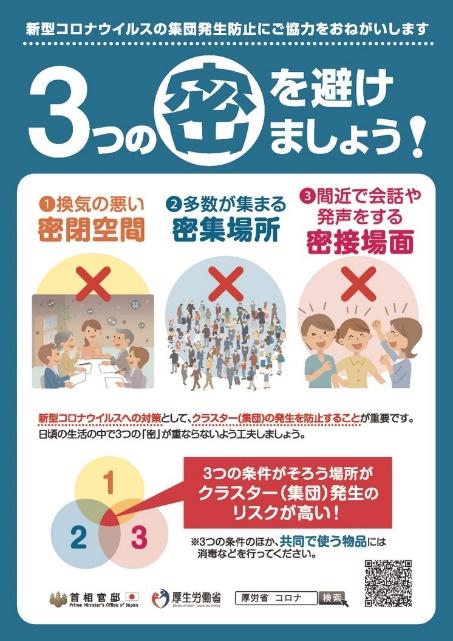 Если с рекомендациями по ношению масок и соблюдением социальной дистанцией всё ясно, то избегание «трёх видов тесноты» требует некоторых пояснений. «Саммицу» –– слоган, придуманный для борьбы с распространением COVID-19, был назван словом 2020 года в Японии. Правила избегания саммицу впервые были озвучены японским правительством в марте 2020 г. Первый вид тесноты, которого следует избегать, миппэймиссю:миссэцу
Рис. 1. Постер о необходимости избегания «трёх видов тесноты».Помимо обеспечения соблюдения дистанции, проветриваемости помещения и оснащения его санитайзерами, организаторам похорон рекомендуется либо отказаться от проведения общей трапезы, либо, по крайней мере, воздержаться от использования общих тарелок, т. е. тарелок, из которых участники похорон могут накладывать себе еду самостоятельно [см. рис. 2]. 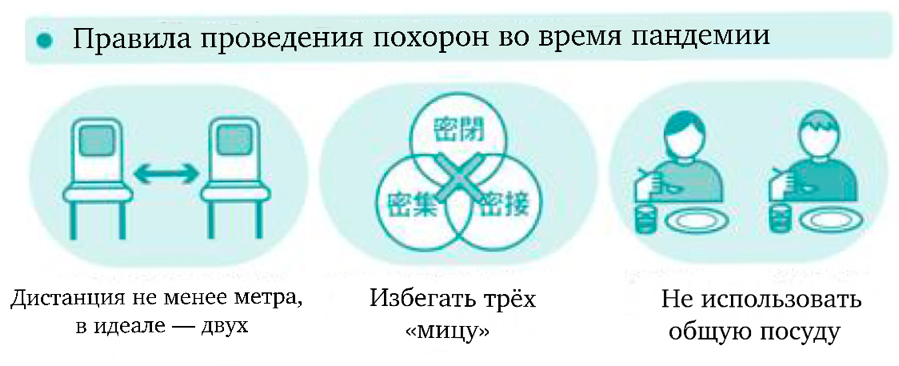 Рис. 2. Правила проведения похорон во время пандемии.Японские похоронные бюро стараются убедить потенциальных клиентов в готовности соблюдать предписанные меры предосторожности и максимально обезопасить участников церемоний от риска заражения новой коронавирусной инфекцией. Так, на сайте ритуальных услуг «Ий со:гиКамакура синсё» размещены фотографии залов прощания, в которых стулья расставлены с учётом необходимой дистанции, а «участники похорон» сидят в масках [см. рис. 3]. Кроме того, «Ий со:ги» предлагают воспользоваться новым тарифом «Похороны в эпоху короны» (яп. Корона-но дзидай-но о-со:сики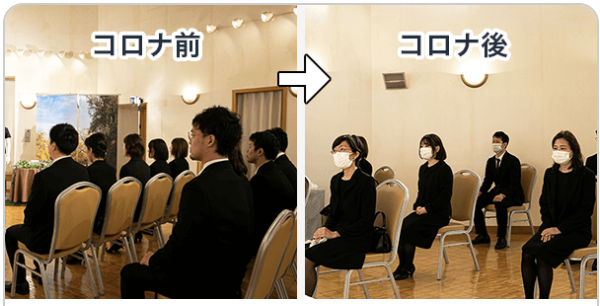 Рис. 3. «До короны» и «после короны»: расстановка стульев на похоронной церемонии.2. Упрощение похоронных церемоний и «онлайн-похороны»Основные форматы похорон в современной ЯпонииВ настоящее время в Японии наиболее распространёнными можно назвать следующие форматы похорон:«обычные похороны» (яп. иппан-со: 一般葬);«семейные похороны» (яп. кадзоку-со: 家族葬);«однодневные похороны» (яп. итинити-со: 一日葬);«прямые похороны» (яп. тёку-со: 直葬).Необходимо кратко рассказать об особенностях каждого из форматов. «Обычные похороны» включают все стандартные церемонии традиционных похорон, в числе которых ночное бдение у тела покойного цуя и церемония прощания кокубэцу-сики (яп. 告別式), которая раньше проводилась отдельно от похорон, в настоящее же время обычно устраивается сразу после них. Также на церемониях иппан-со: почти всегда присутствует буддийский священник, читающий сутры и воскуривающий благовония вместе с другими участниками похорон. «Обычные похороны» –– самые многочисленные, в них участвует порядка 80-100 человек. В первую очередь количеством участников отличаются от «обычных похорон» похороны «семейные». Все традиционные церемонии в кадзоку-со: также включены, но присутствуют на них лишь самые близкие покойному люди (семья, родственники, лучшие друзья), обычно около 30 человек. Ещё более малочисленны «однодневные похороны», главная особенность которых –– исключение из церемоний ночного бдения цуя, что позволяет провести похороны быстрее и сократить затраты. «Прямые похороны» предполагают исключение всех церемоний –– и цуя, и кокубэцу-сики, чтение сутр буддийским священником также не входит в этот формат. Тело покойного из специальных помещений ритуального агентства, куда его забирают на хранение, транспортируют прямо к месту кремации (отсюда и название формата). Участие в них принимают только ближайшие родственники, обычно не более пяти человек. Конечно, стоимость похорон также сильно отличается в зависимости от их масштаба: ритуальные компании рекламируют услуги по проведению «прямых похорон» за относительно небольшие суммы –– от 120 000 иен (чуть больше 1 000 долларов), при этом за «обычные похороны» придётся заплатить не менее 550 000 иен (около 5 000 долларов). Несмотря на указанные в рекламных брошюрах суммы, средняя стоимость похорон, согласно статистике, намного выше и составляет примерно 1 200 000 иен (около 10 000 долларов). Более того, в эту сумму не включены расходы на трапезу и ответные подарки. Вместе с ними похороны обходятся в среднем в 2 000 000 иен (около 20 000 долларов).Тенденция к упрощению похорон в 2020 г.	Ещё весной 2020 г. сотрудники японских похоронных бюро начали отмечать рост интереса к упрощённым похоронным церемониям. Так, к примеру, директор одного бюро, расположенного в префектуре Гифу, в беседе с представителем издания The Japan Times отметил, что уже на конец апреля 2020 г. очевидно значительное увеличение количества семейных похорон — в последние месяцы в их бюро в этом формате проводится до 70% церемоний, тогда как прежде их число не превышало 30%.    Согласно недавним опросам, проведённым ритуальной компанией «Камакура синсё», количество «семейных похорон» выросло с 31% в 2015 г. до 41% в 2020 г. от общего числа похоронных церемоний; количество «обычных похорон», напротив, сократилось за этот период с 59% до 49% [см. рис. 4]. Также специалистами прогнозируется увеличение количества «однодневных похорон»: после того, как в апреле этого года японское правительство впервые объявило режим ЧС в ряде префектур, количество заявок на «однодневные похороны» увеличилось на 10%.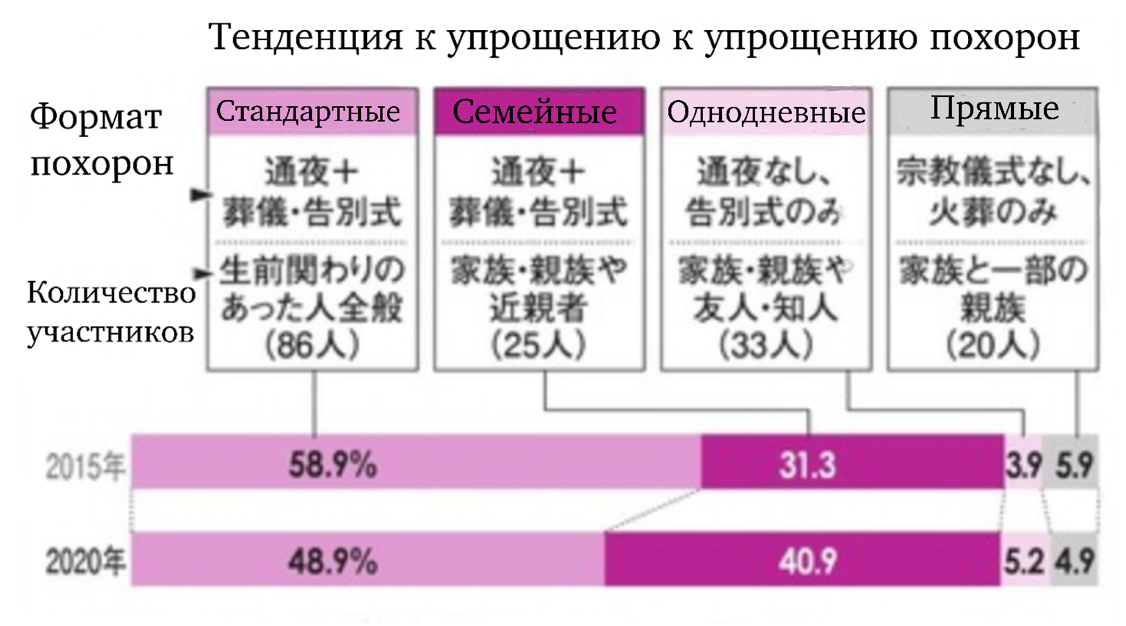 Рис. 4. Статистика, указывающая на тенденцию к упрощению похорон.Хочется подчеркнуть, что несмотря на то, что ситуация с COVID-19 в 2020 г. подстегнула интерес к упрощённым форматам похорон, сама тенденция к упрощению церемоний в Японии наметилась уже давно. Как можно судить, ориентируясь на статистику, приведённую выше, уже в 2015 г. больше 40% похорон проводилось в форматах, отличных от традиционного. Среди жителей крупных городов приверженцев упрощённых церемоний ещё больше: уже в 2012-13 гг. от 30% до 50% похорон, проводимых в Токио, были «семейными», «однодневными» или «прямыми». И даже почти 2 десятилетия назад, в 2002 г., опросы общественного мнения показывали, что 76% городских жителей хотели бы, чтобы их похороны были простыми, скромными (яп. дзимисо: 地味葬). Онлайн-трансляции похоронЕщё одной особенностью «похорон в эпоху коронавируса» стало повсеместное внедрение систем онлайн-трансляции похоронных церемоний. 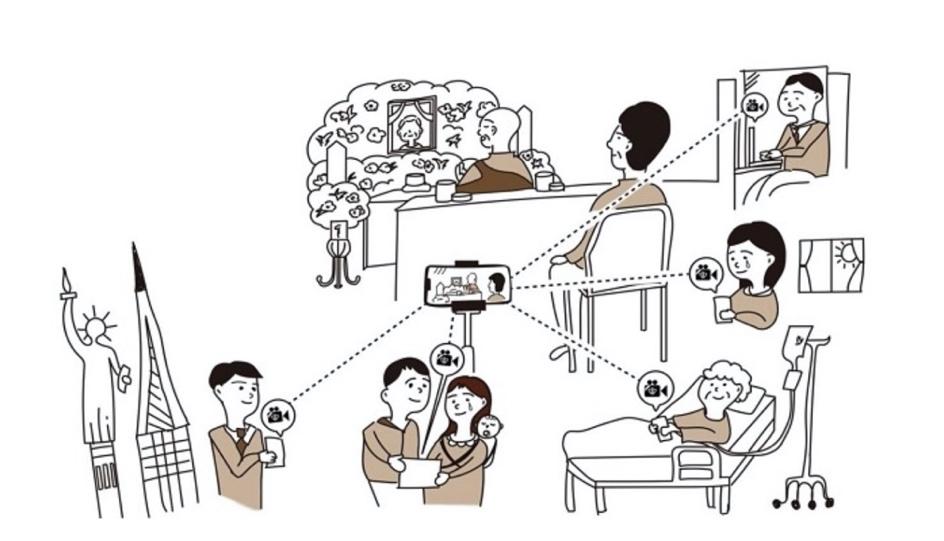 Рис. 5. Наглядное объяснение того, как работает услуга онлайн-транстляции похоронных церемоний.Например, весной 2020 г. одна из похоронных компаний префектуры Аомори предоставила клиентам возможность проведения «онлайн-похорон» — благодаря этому сервису приглашённые на церемонию могут следить за ходом мероприятия посредством видеотрансляции, которая ведётся сотрудники компании. На конец мая сервисом воспользовались трижды. Один из клиентов, мужчина 60 лет, рассказал, что, когда его мать внезапно скончалась, из-за режима ЧС, введённого в стране, его дочь оказалась лишённой возможности лично присутствовать на церемонии похорон, но благодаря трансляции смогла сделать это удалённо.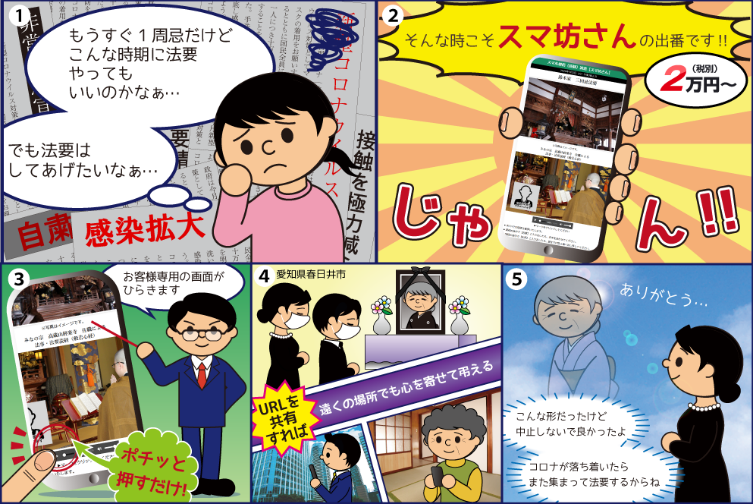 Рис. 6. Реклама сервиса похоронной компании «Сю:раку». «Сума бо:сан» для дистанционного чтения сутр для заупокойных служб, запущенный в период пандемии COVID-19.Похоронная компания «Сю:раку» (преф. Айти), пошла ещё дальше, придумав и запустив в марте 2020 г. сервис «Сума бо:санхо:дзи 法事) по умершей бабушке. Ей на помощь приходит «Монах в смартфоне» — нужно лишь оплатить услугу (от 20 000 иен, ок. 200 долларов) и указать название необходимой сутры. Сотрудники компании свяжутся с одним из буддийских священников, сотрудничающих с сервисом, и он запишет аудио с чтением сутры, которое будет храниться на сервере компании. В день проведения службы близким умершего нужно просто открыть приложение и перейти по присланной ссылке: на экране телефона появится изображение мемориальной таблички ихаи (яп. 位牌) с посмертным именем покойного, и зазвучит голос монаха, читающего заказанную сутру.Следует отметить, что информационные технологии использовались в сфере ритуальных услуг и до 2020 г. Некоторые похоронные бюро предлагали клиентам за дополнительную плату организовать онлайн-трансляции церемоний в случае, если кто-то из участников похорон не сможет на них присутствовать. Но только весной 2020 г., после введения режима ЧС, в ряде японских префектур «онлайн-похороны» стали восприниматься как реальная альтернатива традиционным «офлайн-церемониям».«Домашние могилы» такубоПод влиянием COVID-19 может измениться формат не только похорон, но и погребений. В современной Японии далеко не все могут позволить себе установку семейной могилы в черте города проживания: большинство японцев для совершения о-хака маири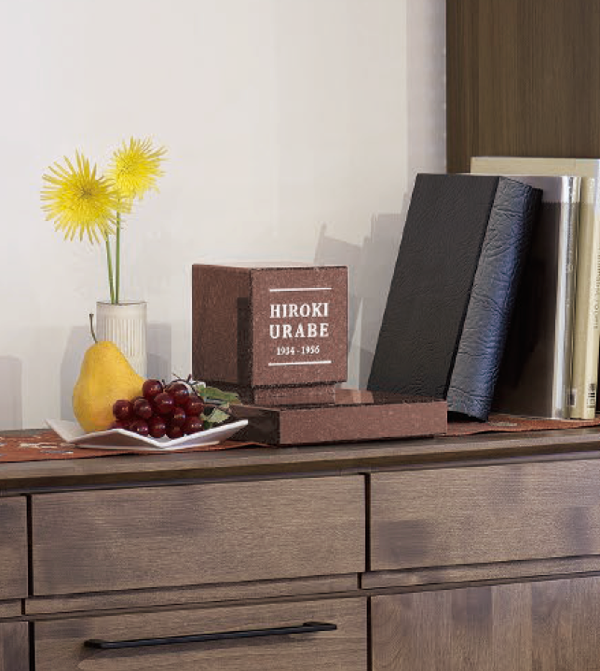 Рис. 7. «Домашняя могила» такубо в интерьере.Весной 2020 г. правительство Японии рекомендовало ограничить передвижение между регионами и внутри них для предотвращения распространения инфекции. Именно тогда ряд японских СМИ обратил внимание на небольшую компанию «Урабэ сэкидзай» (преф. Сига), ещё с эпохи Мэйдзи (1868-1912) специализирующуюся на производстве надгробий, а в 2018 г. начавшую продажу такубо. Такубо очень компактны (12 см. в ширину, 14 в высоту), но вмещают урну для праха стандартного размера. Такой вариант погребения можно рассматривать как разновидность тэмото куё:ЗаключениеСреди рассмотренных изменений, произошедших в отправлении обрядов похорон, погребения и поминовения в 2020 г. под влиянием пандемии COVID-19, основными можно назвать распространение упрощённых похоронных церемоний и активное внедрение систем онлайн-трансляции в сферу ритуальных услуг.Несмотря на то, что тенденция к упрощению похорон наметилась уже давно и ещё в начале 2000-х гг. жители крупных городов Японии отмечали, что «скромные» похороны для них предпочтительнее, пандемия форсировала распространение упрощённых церемоний, выбор которых в этот период нередко был не свободным, как прежде, а вынужденным. В первые месяцы пандемии из-за страха заражения кремация умерших от COVID-19 проводилась в первые 24 часа после смерти, тела из больниц привозили непосредственно в крематорий. Церемонии прощания откладывались на неопределённый срок или не проводились вовсе. Помимо этого, близкие покойных часто решались на проведение упрощённых церемоний в том числе и из-за их невысокой относительно традиционных похорон стоимости: в 2020 г. доходы значительного числа японцев снизились из-за карантинных ограничений, потери работы и т. д. Ограничения, наложенные на перемещение между регионами из-за введения режима ЧС весной 2020 г., лишили многих японцев возможности присутствовать на похоронах близких. Ритуальные компании воспользовались ситуацией и начали предлагать клиентам услуги по онлайн-трансляции как похоронных церемоний, так и заупокойных служб хо:дзи. Онлайн-трансляции похорон и упрощённые церемонии, распространение которых форсировала пандемия COVID-19, постепенно начинают восприниматься современными японцами как доступная альтернатива традиционным похоронам.Список источниковDMM-но о-со:сики [Похороны DMM]. Издание 6. 2020.Майкасо: но энкацу-на дзисси ни кансуру гайдорайн [Рекомендации про проведению кремации и захоронения] // Министерство здравоохранения, труда и благосостояния Японии. 26.03.2007. URL: https://www.mhlw.go.jp/bunya/kenkou/kekkaku-kansenshou04/pdf/09-14.pdf (дата обращения: 27.02.2021).Сингата коронауирусу кансэнсё: ни ёри накунарарэта ката оёби соно утагаи га ару ката-но сёти, хансо:, со:ги, касо:-то: ни кансуру гайдорайн [Рекомендации по обращению, транспортировке, похоронам и кремации умерших от новой коронавирусной инфекции] // Министерство здравоохранения, труда и благосостояния Японии. 29.07.2020. URL: https://www.mhlw.go.jp/content/000653447.pdf (дата обращения: 26.02.2021).Список литературыКоронака-но со:ги. Симпуру-ка ни хакуся, хиё: мо сюкусё: [Похороны в период пандемии. Упрощение и сокращение расходов] // Асахи симбун. Токио: Асахи симбун сюппан. Утренний выпуск от 22.11.2020. С. 19.Омоидэ-но хэя ни тииса-на о-хака. Корона-ка дэ хирогару атарасий куё: [Маленькая могила в комнате воспоминаний. Новая форма почитания, распространяющаяся в период пандемии] // Асахи симбун. 14.10.2020. URL: https://www.asahi.com/articles/ASNBG2V7ZNBFPTIL01L.html?iref=pc_photo_gallery_breadcrumb (дата обращения: 27.02.2021).Онрайн со:ги. Ханарэта басё кара мо санрэцу кано:ни [Онлайн-похороны. Теперь участвовать можно и из отдалённых мест] // NHK. 29.05.2020. URL: https://www3.nhk.or.jp/news/html/20200529/k10012450421000.html (дата обращения: 28.02.2021).Сумахо кара доккё: [Чтение сутр из смартфона] // Асахи симбун. 03.05.2020. URL: https://digital.asahi.com/articles/ASN516DLQN4LOIPE00G.html (дата обращения: 27.02.2021).Coronavirus pandemic fuels trend toward smaller funerals in Japan // The Japan Times 30.03.2020. URL: https://www.japantimes.co.jp/news/2020/03/30/business/coronavirus-pandemic-trend-smaller-funerals-japan/#.XrZ06RP7TOQ (date of access: 28.02.2021).Inoue H. Contemporary transformation of Japanese death ceremonies // Death and Dying in Contemporary Japan. London: Routledge, 2013. Pp. 123-137.Japan's funeral industry scrambles to adapt in anticipation of rise in COVID-19 deaths // The Japan Times. 19.04.2020. URL: https://www.japantimes.co.jp/news/2020/04/19/national/japanese-funeral-industry-coronavirus-deaths/#.XrZ0xhP7TOQ (date of access: 27.02.2021).Unceremonious sendoffs for the dead in this age of coronavirus // Asahi Shimbun. 15.04.2020. URL: http://www.asahi.com/ajw/articles/13299516 (date of access: 27.02.2021).АВТОРЫ СБОРНИКАЯЗЫКОВАЯ КУЛЬТУРАКурмантаева Альмира АсановнаКупина Александра Андреевна Петривная Анастасия ВладимировнаКожакина Екатерина СергеевнаХлыстун Виталия ДмитриевнаИванова Татьяна Дмитриевна
Ефимова Сардана Кимовна Юдинцева Юлия АлександровнаМИФОЛОГИЯ И РЕЛИГИИ, ФИЛОСОФИЯ И ЭСТЕТИКАОхлопкова Евдокия Егоровна (Okhlopkova Evdokiia Egorovna)Борисова Елизавета ПавловнаМаслова Екатерина ЭдуардовнаРеунова Валерия АлексеевнаБолокина Евгения ВладимировнаЛещенко Дмитрий ГеннадьевичПавлов Кирилл ВладимировичГЕНДЕР И ОБЩЕСТВОБахвалова Анастасия АлексеевнаБасманова Ксения ЕвгеньевнаДаньшин Сергей АлександровичКСИЛОГРАФИЯ И АРХИТЕКТУРА, ЖИВОПИСЬ И ТЕАТРАбрамова Екатерина Сергеевна — приглашённый преподаватель Школы востоковедения НИУ ВШЭ, преподаватель Института русского языка и культуры МГУ, сотрудник Отдела графики ГМИИ им. А. С. Пушкина. Исследователь японской традиционной гравюры, литературы Японии конца XIX - начала XX веков, а также методик преподавания японского языка. Email: esabramova@hse.ru Баринов Алексей АлександровичИщук Екатерина НиколаевнаЖуравлёва София СуфьяновнаОБРАЗОВАНИЕ И ПРОСВЕЩЕНИЕНиколаишин-Шищук Давид СергеевичКолева Милана СергеевнаБИЗНЕС, ЭКОНОМИКА И ЭКОЛОГИЯСалахутдинов Эдгар ВасильевичРоманова Татьяна АндреевнаКлочкова Ирина ПетровнаЕвсеева Александра ДенисовнаАбрамова Татьяна АльбертовнаПОЛИТИЧЕСКАЯ КУЛЬТУРАКурбанов Назар ИсламовичКухтин Арсений ВладимировичБелов Павел АндреевичШуплецова Ксения ВасильевнаСуслов Артём ВячеславовичСанжиева Аяна ДугаровнаНечаева Юлия СергеевнаСамигулина Елена ИгоревнаМЕЖДУНАРОДНЫЕ ОТНОШЕНИЯМатвеева Валентина АлександровнаКолчина Виктория Александровна
Шалина Ирина ВикторовнаПопова Валерия ОлеговнаБеломоин Владислав Альфредович (Belomoin Vladislav Alfredovich)Меркулова Ксения ЕвгеньевнаГалимов Марат Викторович (Galimov Marat Victorovich)Савиных Максим АлександровичСукиасянц Николь НиколаевнаЩербачевич Егор СергеевичОБРАЗ ЯПОНИИ ЗА РУБЕЖОМБелозёров Виктор ВладимировичГромова Мария МихайловнаЕршова Ксения ЕвгеньевнаБутримова Мария Александровна Тюленев Иван Алексеевич — студент ОП «Востоковедение» ФМЭиМП НИУ ВШЭ, председатель Ассоциации «Химавари», руководитель проекта «Повесть об Императоре». Исследователь политической культуры средневековой Японии, в особенности общественной мысли японской интеллектуальных и политических элит XIII-XIV веков. Создатель научных, просветительских и развлекательных проектов по Японии. Email: tyulenev1313@gmail.com СМЕРТЬ И УМИРАНИЕМищенкова Мария СергеевнаСнарская Таисия АлександровнаМкртчян Сона ПапиковнаАвдюшенкова Ирина Валерьевна№основной текстзначение основного текстафуриганазначение текста, записанного фуригана1理由рию:причинаわけвакэcмысл2光хикарисветいのちинотижизнь3パンドラПандора«Пандора» (название организации)すくいсукуиспасение, подмога4闇を生みだせし者ями-о умидасэси моноте, кто порождает тьмуナイトレイНаиторэйНайтрей(фамилия семьи)5解毒薬гэндокуякупротивоядие姫のいのちхимэ-но инотижизнь госпожи№основной текстзначение основного текстафуриганазначение текста, записанного фуригана1バスかウィルБасукави:руБаскервили(фамилия семьи)わたしたちватаситатимы2子供達кодомотатидетиちびたちтибитатидети, малыши3子供кодоморебёнокガキгакиребёнок, бесёнок (пренебрежительно)№основной текстфуриганазначение текста1私ватасиワタシватасия2騎士кисиナイトнаито (от англ. knight)рыцарь3烏карасуレイヴンрэйвун (от англ. raven)Ворон (прозвище)4黒うさぎкуро усагиビーラビットби: рабитто (от англ. B-rabbit, где B одновременно выступает сокращением от слов black и bloody)Чёрный Кролик(прозвище)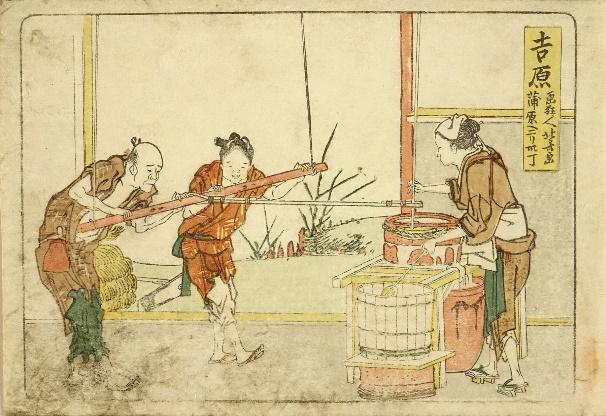 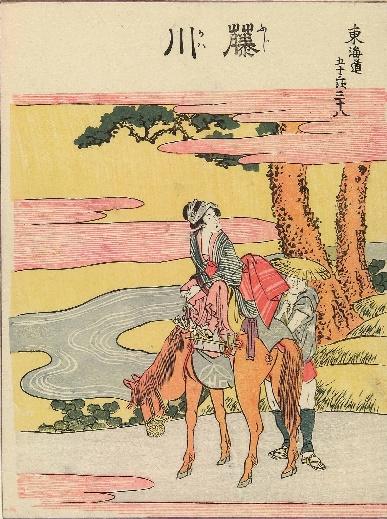 Рис. 1. Кацусика Хокусай. Станция Ёсивара из серии «53 станции Токайдо» (1804).Рис. 2. Кацусика Хокусай. Станция Фудзикава из серии «53 станции Токайдо» (ок. 1811).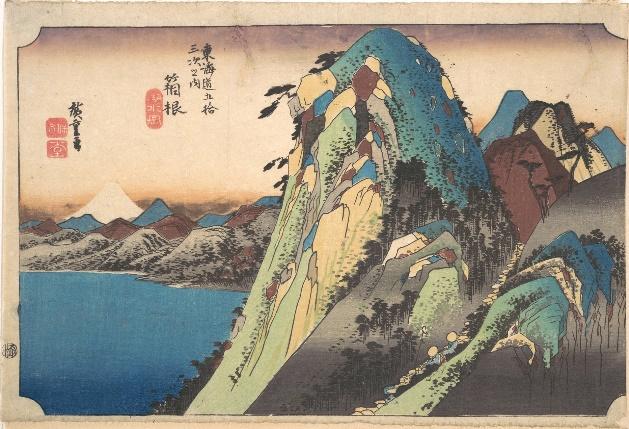 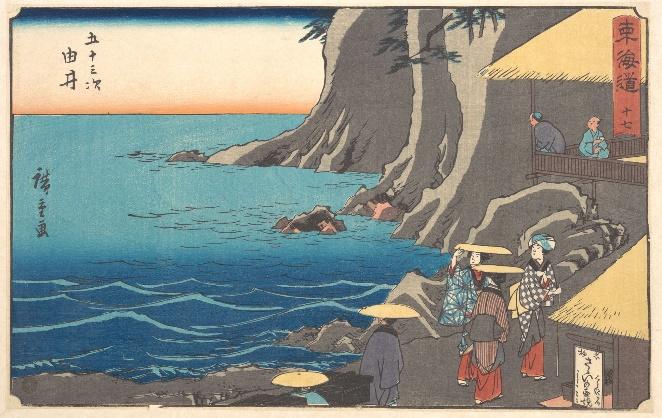 Рис. 3. Утагава Хиросигэ I. Станция Хаконэ из серии «53 станции Токайдо» (1833-1834).Рис. 4. Утагава Хиросигэ I. Станция Юи из серии «53 станции Токайдо» (1833-34).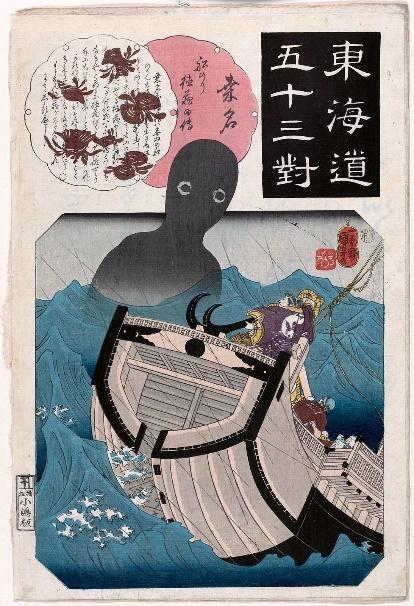 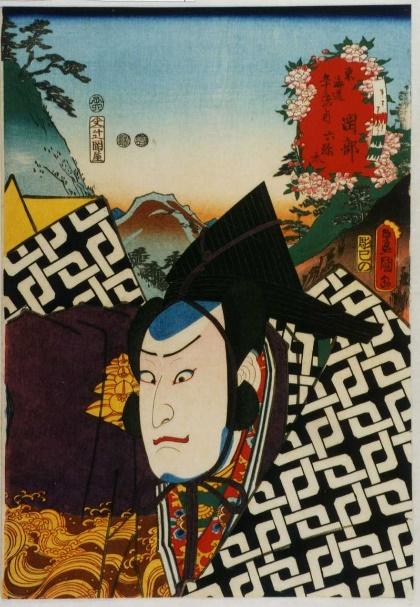 Рис. 5. Утагава Куниёси. Станция Кувана из серии «53 станции Токайдо» (1843).Рис. 6. Утагава Кунисада I. Станция Окабэ из серии «53 станции Токайдо» (1852).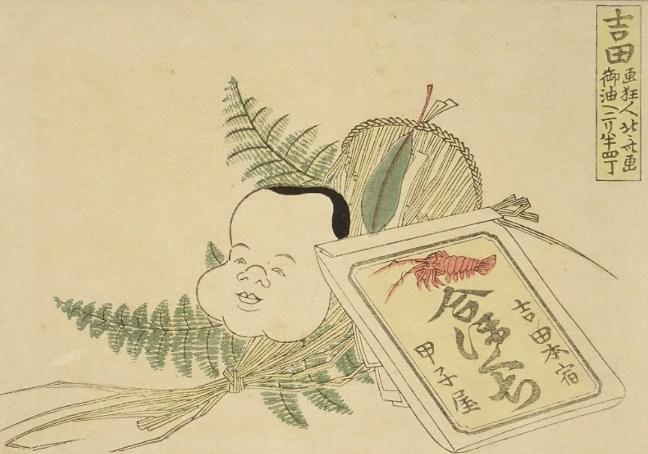 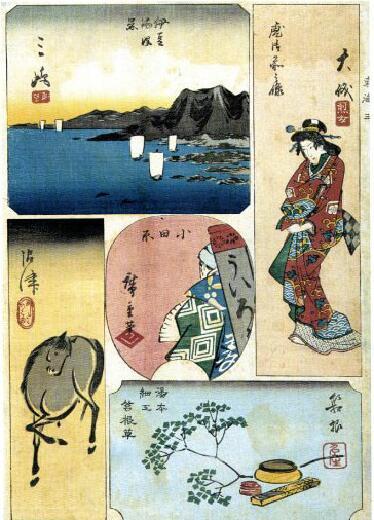 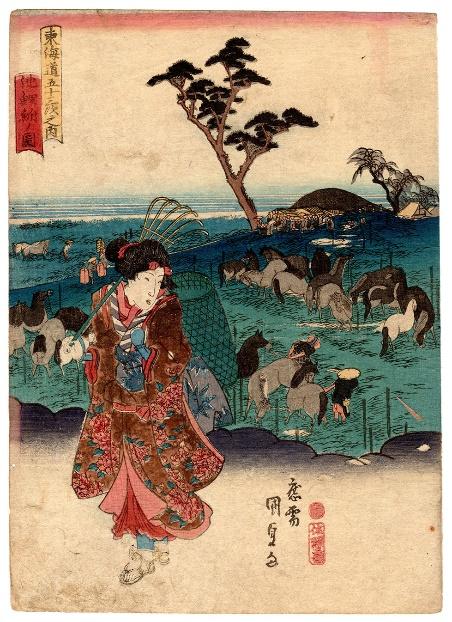 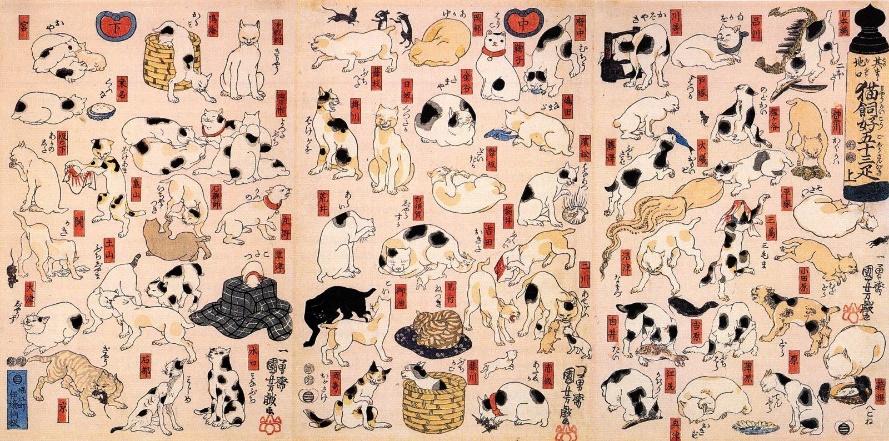 Рис. 9. Утагава Кунисада I. Станция Окабэ из серии «53 станции Токайдо» (1838).Рис. 10. Утагава Куниёси. Триптих «53 станции Токайдо» (1859).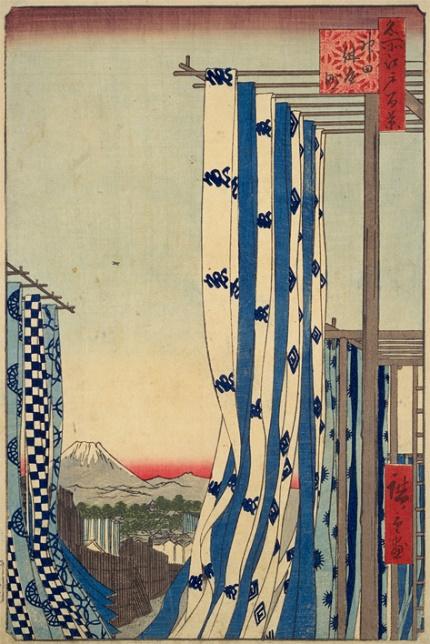 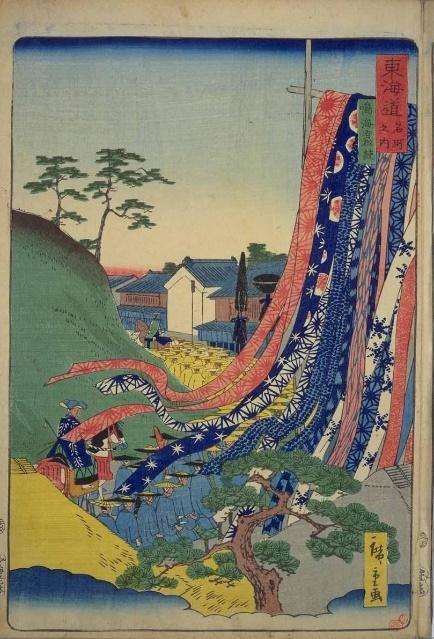 Рис. 11. Утагава Хиросигэ I. «Квартал красильщиков Канда» из серии «Сто видов Эдо» (1854).Рис. 12. Утагава Хиросигэ II. «[Ткани] сибори из Аримацу в Наруми» из серии «Пейзажи знаменитых мест Токайдо» (1863).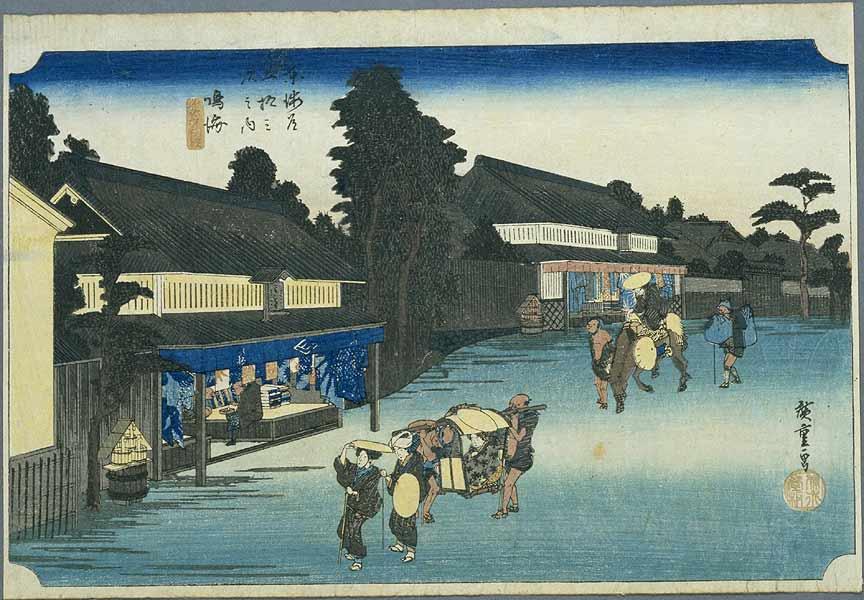 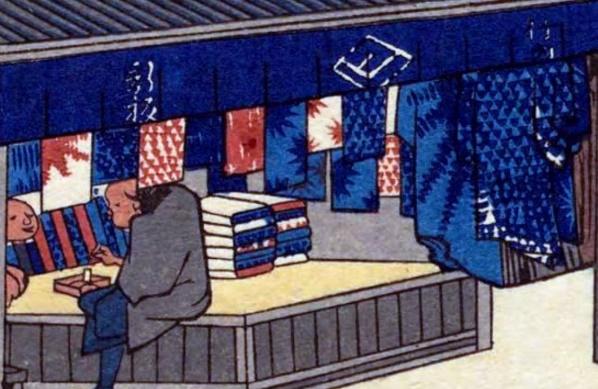 Рис. 13. Утагава Хиросигэ I. Станция Наруми из серии «53 станции Токайдо» (1833-1834).Рис. 14. Утагава Хиросигэ I. Фрагмент гравюры по станции Наруми из серии «53 станции Токайдо» (1833-1834).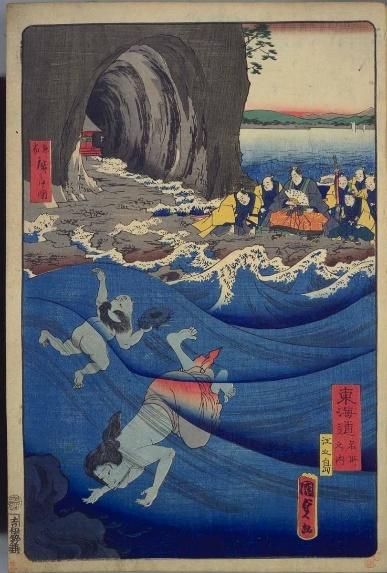 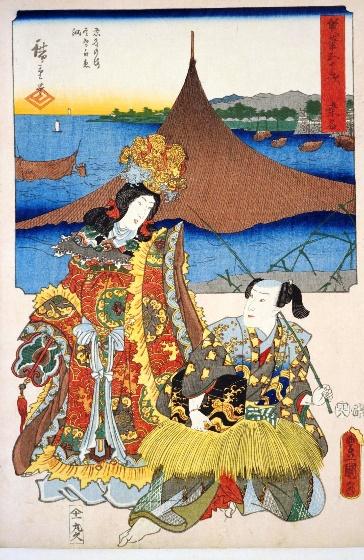 Рис. 15. Утагава Кунисада I, Утагава Хиросигэ II. Эносима из серии «Пейзажи знаменитых мест Токайдо» (1863).Рис. 16. Утагава Кунисада I, Утагава Хиросигэ I. Станция Кувана из серии «53 станции двумя кистями» (1854).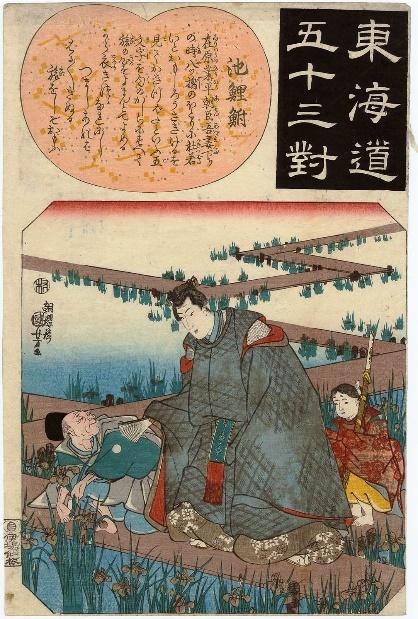 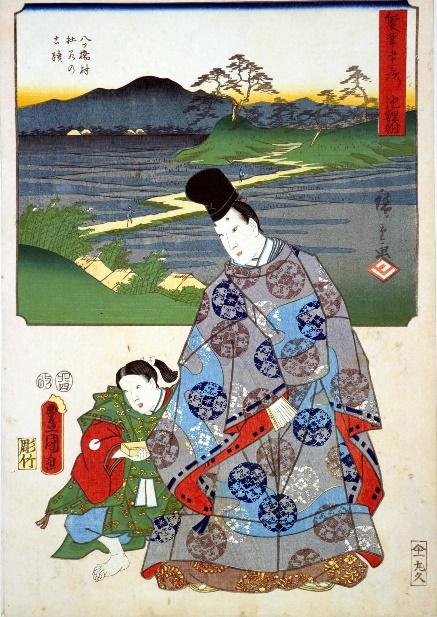 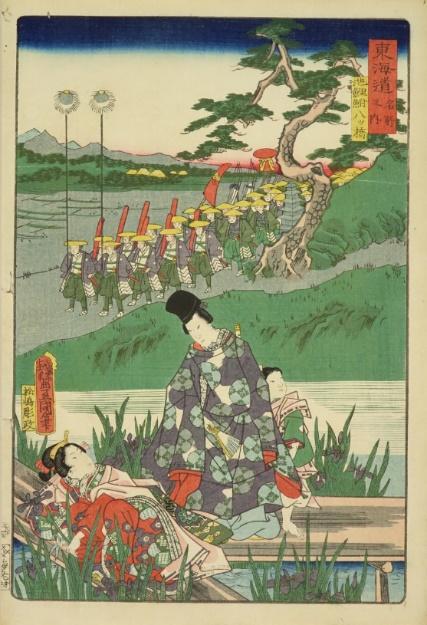 Рис. 17. Утагава Куниёси.. Станция Тирю из серии «53 станции Токайдо» (ок. 1843).Рис. 18. Утагава Кунисада I, Утагава Хиросигэ I. Станция Тирю из серии «53 станции двумя кистями» (1854).Рис. 19. Утагава Кунисада I. Станция Тирю из серии «Пейзажи знаменитых мест Токайдо» (1863).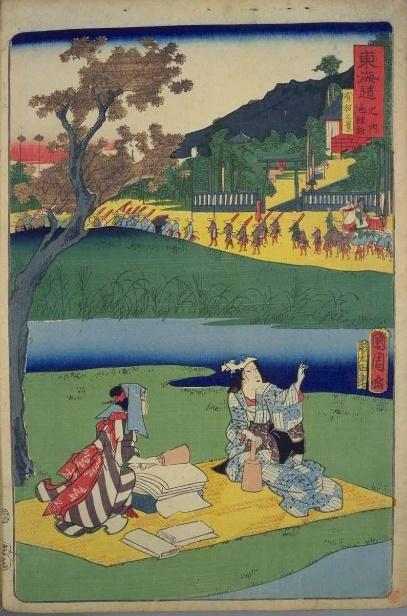 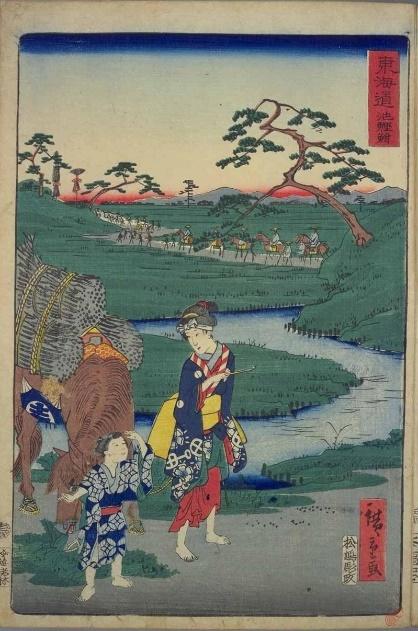 Рис. 20. Тоёхара Кунитика. Тирю. Пейзаж Аримацу из серии «Пейзажи знаменитых мест Токайдо» (1863).Рис. 21. Утагава Хиросигэ II. Тирю из серии «Пейзажи знаменитых мест Токайдо» (1863).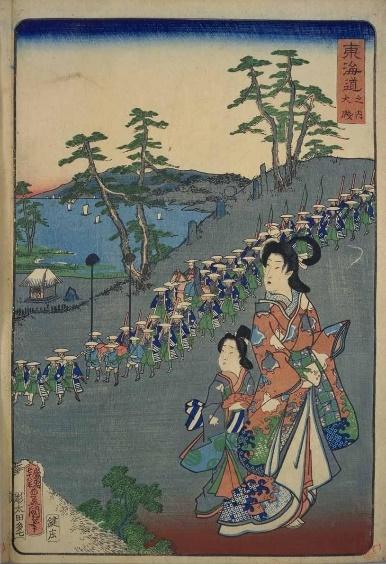 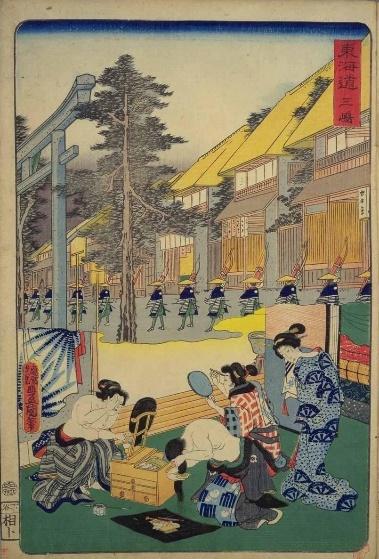 Рис. 22. Утагава Кунисада I. Станция Оисо из серии «Пейзажи знаменитых мест Токайдо» (1863).Рис. 23. Утагава Кунисада I. Станция Мисима из серии «Пейзажи знаменитых мест Токайдо» (1863).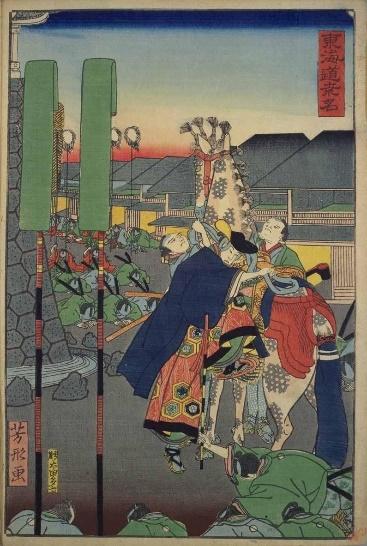 Рис. 24. Утагава Ёсиката. Станция Кувана из серии «Пейзажи знаменитых мест Токайдо» (1863).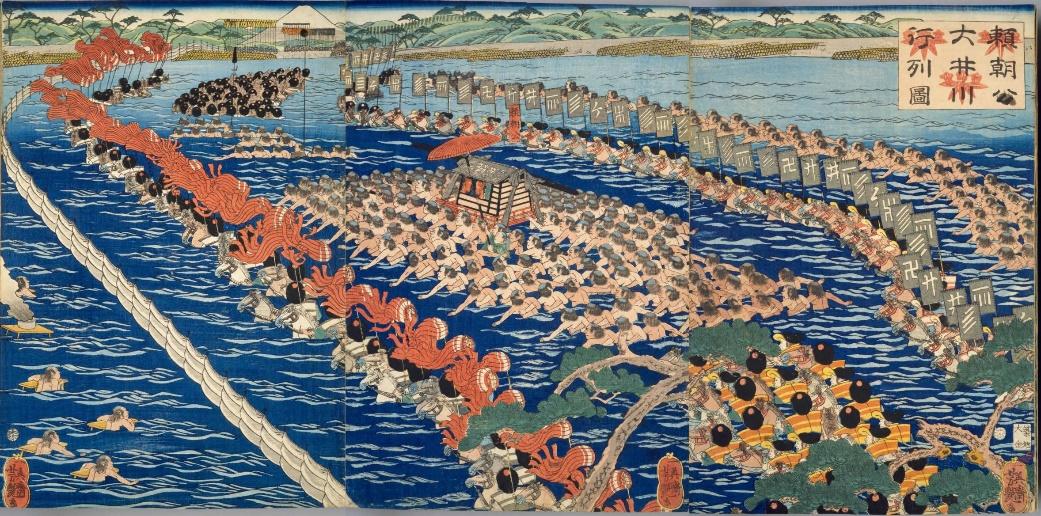 Рис. 25. Утагава Ёситэру. Триптих «Переправа господина Ёритомо через реку Оигава» (1863).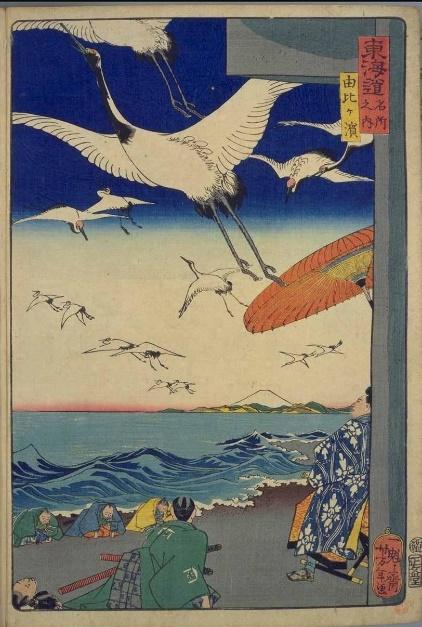 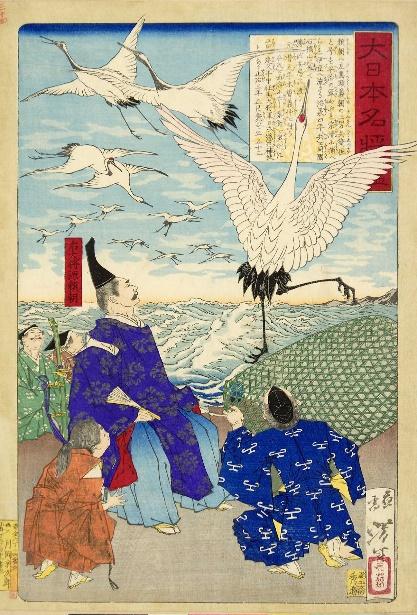 Рис. 26. Цукиока Ёситоси. Станция Юи из серии «Пейзажи знаменитых мест Токайдо» (1863).Рис. 27. Цукиока Ёситоси. Сёгун Минамото-но Ёритомо из серии «Зерцало полководцев великой Японии» (1876).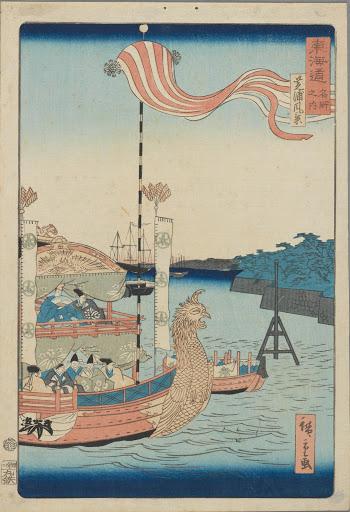 Рис. 28. Утагава Хиросигэ II. Пейзаж бухты Сибаура из серии «Пейзажи знаменитых мест Токайдо» (1863).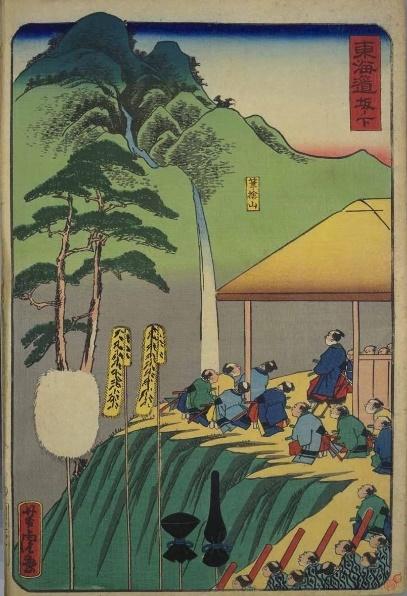 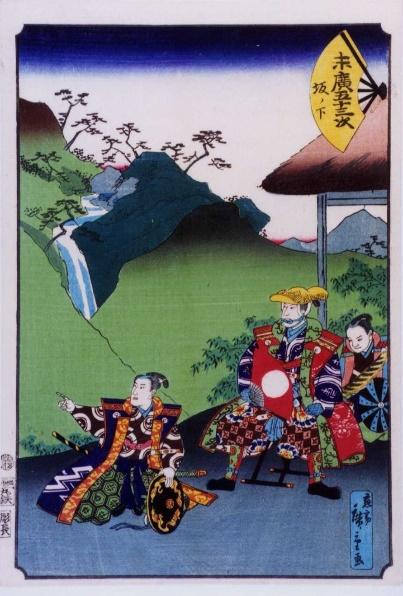 Рис. 29. Утагава Ёситора. Станция Саканосита из серии «Пейзажи знаменитых мест Токайдо» (1863).Рис. 30. Утагава Хиросигэ II. Станция Саканосита из серии «53 станции Суэхиро» (1865).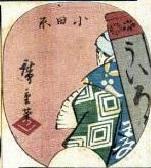 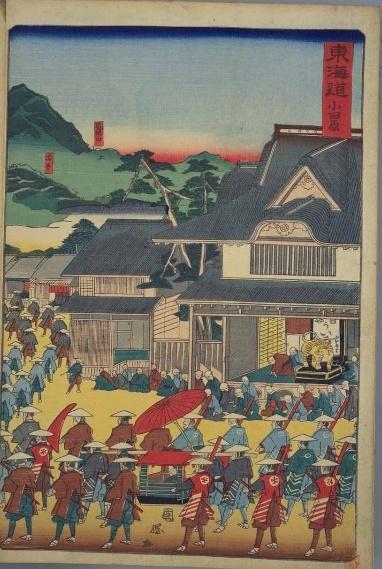 Рис. 31. Утагава Хиросигэ I. Фрагмент гравюры по станции Одавара из серии «Картинки для наклеивания с изображением станций Токайдо» (конец 1840-х).Рис. 32. Утагава Куницуна. Станция Одавара из серии «Пейзажи знаменитых мест Токайдо» (1863).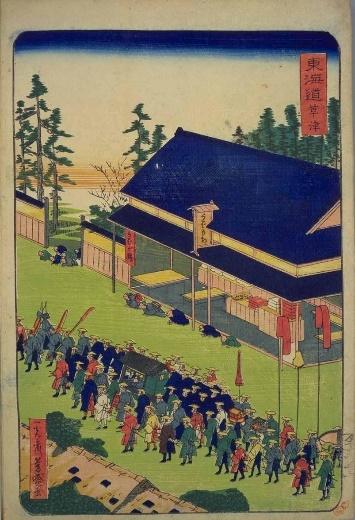 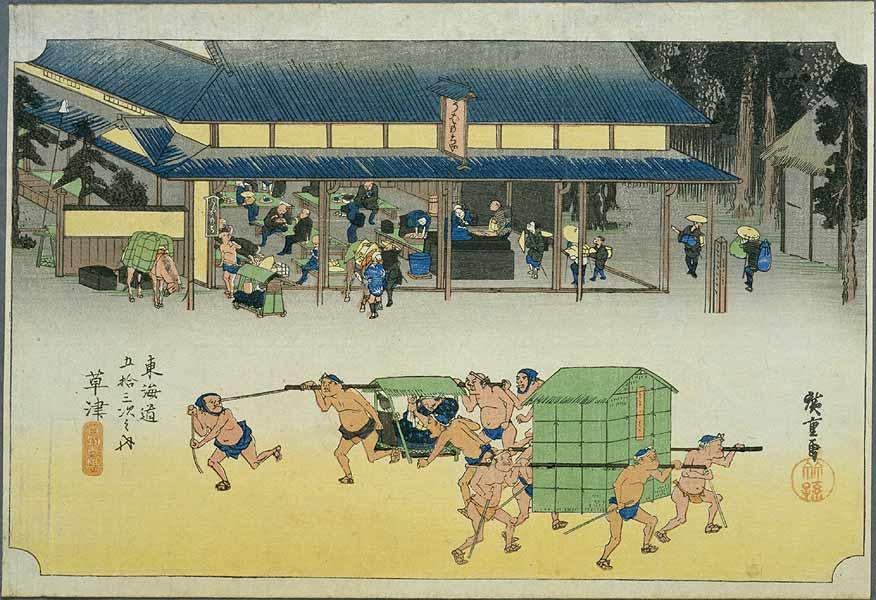 Рис. 33. Утагава Ёсимори. Станция Кусацу из серии «Пейзажи знаменитых мест Токайдо» (1863).Рис. 34. Утагава Хиросигэ I. Станция Кусацу из серии «53 станции Токайдо» (1833-1834).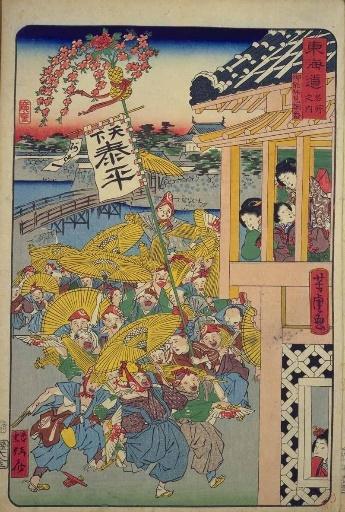 Рис. 35. Каванабэ Кёсай. Утреннее представление горожан из серии «Пейзажи знаменитых мест Токайдо» (1863).宣言«Манифест»我々は起つ。Мы поднимаемся.過去建築圏より分離し、総ての建築をして真に意義あらしめる新建築圏を創造せんがために。Для того, чтобы создать новую, действительно значимую и отделенную от минувшей архитектурную сферу.我々は起つ。Мы поднимаемся.過去建築圏内に眠つて居る総てのものを目覚さんために溺れつつある総てのものを救はんがために。Для того, чтобы пробудить всё, что в ней дремлет, и спасти всё, что утопает в ней.我々は起つ。Мы поднимаемся.我々の此理想の実現のためには我々の総てのものを悦びの中に献げ、倒るるまで、死にまでを期して。С ликованием мы посвящаем всё, что у нас есть, достижению этого идеала, пока не свалимся с ног, пока не умрём. 我々一同、右を世界に向つて宣言する。Все мы заявляем об этом целому миру.Рис. 3. Мари Ито. Источник желания (мой взгляд: множественная личность). 2012. Японская бумага, чернила, краситель, позолота. 80 × 40 см. Частное собрание.Рис. 4. Мари Ито. Происхождение желания (рождение). 2012. Японская бумага, чернила, краситель, позолота. 60 × 30 см. Частное собрание.Финансовый годРасходы на НИОКР (в миллиардах иен)ВВП (в миллиардах иен)Отношение расходов на НИОКР к ВВП (%)200917, 246491,9573.51201017,110499,4293.43201117,379494, 0433.52201217,325494,3703.50201318,134507,2553.57201418,971518,2353.66201518,939532,7863.55201618,433536,8513.43201719,050547,5863.48201819,526548,3673.56ПрефектураКоличество японских традиционных отелейКоличество комнат в японских традиционных отеляхКоличество отелей европейского типаКоличество комнат в отелях европейского типаHokkaido2,897108,95970266,817Aomori-ken69320,46114011,706Iwate-ken82621,98317512,264Miyagi-ken78534,23026823,210Akita-ken56515,951917,751Yamagata-ken83419,9551338,306Fukushima-ken1,58140,00226418,093Ibaraki-ken97326,28829315,709Tochigi-ken1,41835,25516811,506Gumma-ken1,19730,23522712,561Saitama-ken69422,51337417,660Chiba-ken1,32855,40419033,706Tokyo-to2,024169,224718110,641Kanagawa-ken1,34150,27533832,600Niigata-ken2,14044,47029420,282Toyama-ken43315,034998,782Ishikawa-ken76025,57413412,259Fukui-ken98715,792765,194Yamanashi-ken1,34125,2721288,420Nagano-ken2,67763,04550927,041Gifu-ken1,13325,01221011,927Shizuoka-ken3,00469,92738029,752Aichi-ken1,17559,34230128,769Mie-ken1,39431,260999,482Shiga-ken50614,4921329,143Kyoto-fu92136,18926927,038Osaka-fu1,23089,59849871,193Hyogo-ken1,52544,70443429,578Nara-ken4069,197664,409Wakayama-ken71617,2201035,924Tottori-ken3759,473604,519Shimane-ken43410,722684,892Okayama-ken69320,21816712,533Hiroshima-ken69728,22319018,574Yamaguchi-ken74318,452907,203Tokushima-ken5359,686453,195Kagawa-ken38112,1681327,999Ehime-ken46515,79117010,752Kochi-ken39310,504886,222Fukuoka-ken95751,92441842,470Saga-ken3559,689584,748Nagasaki-ken61121,078848,120Kumamoto-ken1,21327,2321339,595Oita-ken1,16226,09817512,966Miyazaki-ken46515,43613911,308Kagoshima-ken1,03227,58017614,858Okinawa-ken1,00944,70539635,823Объект арендыСуть деятельности в сфереПримеры компанийПространствоАренда свободного частного жилья, парковочных мест и т.д. Airbnb, SPACEMARKET, akippaМобильность Шеринг транспортных средств: райд-шеринг, кар-шеринг и т.д. UBER, notteco, Anyca, Lyft, Didi ChuxingВещи Аренда неиспользуемых вещей и предметовMercari, Jimoty, air ClosetНавыкиАренда навыков и свободного времени. Соединение тех людей, у которых есть невыполненные задачи, и тех, кто обладает свободным временем и может их решитьCrowd Works, AsMama, TIME TICKETФинансыКраудфандингMakuake, READY FOR, STEERS, Crowd Realty«Тан люй шу и»«Тан люй шу и»«Тайхо рицурё»«Тайхо рицурё»Наказания и нормы их примененияIIУголовный закон о наказанияхОхрана и обеспечение запретовIIIIУголовный закон об охране императорского дворцаСлужебные обязанности и порядок их примененияIIIIIIАдминистративный уголовный законСемья и бракIVIVУголовные законы о семье и бракеГосударственные конюшни и хранилищаVVУголовный закон о казённых конюшнях и амбарахСамовластные мобилизационные действияVIVIУголовный закон о трудовой мобилизацииРазбой и хищенияVIIVIIУголовный закон о мятеже, разбое и грабежеДраки и тяжбыVIIIVIIIУголовный закон о ранениях и дракахМошенничество и подлогIXIXУголовные законы о мошенничестве и подлогеРазнородные уголовные установленияXXРазные уголовные законоположенияЗадержания и побегиXIXIУголовный закон о беглыхСудопроизводство и тюремное содержаниеXIIXIIУголовный закон о судебных приговорахРазделы «Тайхо рицурё»Количество статей в разделеI (Уголовный закон о наказаниях)50 статей (полное содержание сохранилось только у 25, у остальных — только название)II (Уголовный закон об охране императорского дворца)14 статей III (Административный уголовный закон)56 статей (отсутствие статей 3, 11, 25)IV (Уголовные законы о семье и браке)-V (Уголовный закон о казённых конюшнях и амбарах)-VI (Уголовный закон о трудовой мобилизации)-VII (Уголовный закон о мятеже, разбое и грабеже)53 статьиVIII (Уголовные законы о ранениях и драках)3 статьиIX (Уголовные закон о мошенничестве и подлоге)-X (Разные уголовные законоположения)-XI (Уголовный закон о беглых)-XII (Уголовный закон о судебных приговорах)-«Тан люй шу и»«Тан люй шу и»«Тайхо рицурё»«Тайхо рицурё»8-57II1-5074-78, 80-86, 88-89IIII17-21, 23-29, 32-3391-149IIIIII1-59 (отсутствие статей 3, 11, 25)248-301VIIVII1-54304-306VIIIVIII3-5ГодыГлавенствующая ветвь (титэн-но кими)1272-1287Дайкакудзи(Камэяма)1287-12981298-1301Дзимёин(Го-Фукакуса) (Го-Фусими)1301-1308Дайкакудзи(Го-Уда)1308-13131313-1318Дзимёин(Фусими) (Го-Фусими)1318-13211321-1331Дайкакудзи(Го-Уда) (Го-Дайго)Год приказа о составленииАнтология (инициатор составления)1278Сёкусюисю (Камэяма)1293Незавершённая антология (Фусими)1301Сингосэнсю (Го-Уда)1311Гёкуёсю (Фусими)1318Сёкусэндзайсю (Го-Уда)1323Сёкугосюисю (Го-Дайго)К чему Вы испытываете большую привязанность? К чему Вы испытываете большую привязанность? К чему Вы испытываете большую привязанность? К чему Вы испытываете большую привязанность? Дети (6-17 лет)Молодые люди (19-31 год)Взрослые(32-52 года)Город, в котором я живу сейчас393542Префектура, в которой я проживаю102911Япония72618Азия121Не знаю241Если бы Вам предстояло общаться с иностранцами, на каком языке Вы бы предпочли говорить?Если бы Вам предстояло общаться с иностранцами, на каком языке Вы бы предпочли говорить?Если бы Вам предстояло общаться с иностранцами, на каком языке Вы бы предпочли говорить?Если бы Вам предстояло общаться с иностранцами, на каком языке Вы бы предпочли говорить?Дети (6-17 лет)Молодые люди (19-31 год)Взрослые(32-52 года)Мне бы хотелось общаться на японском295853Я бы не хотел использовать японский242513Другое165Не знаю771Какой критерий для Вас имеет наибольшее значение в определении себя как японца?Какой критерий для Вас имеет наибольшее значение в определении себя как японца?Какой критерий для Вас имеет наибольшее значение в определении себя как японца?Какой критерий для Вас имеет наибольшее значение в определении себя как японца?Дети (6-17 лет)Молодые люди (19-31 год)Взрослые(32-52 года)Быть рожденным в Японии243531Наличие японского гражданства326249Проживание на территории Японии192621Самоопределение себя как японца294931Способность говорить на японском языке свободно152922Не знаю134Если бы во время путешествия Вас ошибочно приняли за человека, принадлежащего к другой национальности, как бы Вы к этому отнеслись? Если бы во время путешествия Вас ошибочно приняли за человека, принадлежащего к другой национальности, как бы Вы к этому отнеслись? Если бы во время путешествия Вас ошибочно приняли за человека, принадлежащего к другой национальности, как бы Вы к этому отнеслись? Если бы во время путешествия Вас ошибочно приняли за человека, принадлежащего к другой национальности, как бы Вы к этому отнеслись? Дети (6-17 лет)Молодые люди (19-31 год)Взрослые(32-52 года)Мне будет все равно497237Мне будет неприятно92230Буду только рад321Не знаю--4ПунктыГлавные направленияСотрудничество, способствующее увеличению продолжительности здоровой жизни российских граждан за счет повышения уровня медицинского обслуживанияПовышение качества медицинских услуг за счет создания высокотехнологичной больницы в японском стиле и центра здоровья Россия - Япония.Градостроительство с целью создания комфортной и чистой среды, обеспечивающей уютную и активную жизньСтроительство домов, подходящих для холодного климата и системы удаления отходов, устранение заторов на дорогах, обслуживание системы водоснабжения и канализации, реорганизация городского транспорта и почтовой сети, реконструкция заброшенных территорий с использованием опыта и технологий Японии в развитии городовСущественное увеличение обменов и сотрудничества между японскими и российскими предприятиями малого и среднего бизнесаОткрытие новой организации, которая будет предоставлять услуги по подбору бизнес-контактов, поддерживать предприятия, осуществлять программы обмена между разными профессиями.Сотрудничество в области развития энергетики (нефтегазового сектора), расширение производственных мощностейУкрепление и объединение существующего энергетического сотрудничества на новый уровень путем увеличения производственных мощностей по добыче нефти и газа, развития нефтехимической промышленности с высокой добавленной стоимостью и т. д.Поощрение диверсификации промышленной структуры России и повышение производительностиРеализация знаковых и масштабных проектовРазвитие промышленности на Дальнем Востоке, формирование в этом регионе экспортной базы на рынки Азиатско-Тихоокеанского регионаСтроительство порта, освоение пахотных земель, переработка морепродуктов и древесины, обслуживание аэропортов для создания экспортной базы в Азиатско-Тихоокеанский регион.Сотрудничество в области передовых технологий с объединением знаний Японии и РоссииТакие как ядерные, ИКТСтремительное расширение двусторонних гуманитарных обменов на различных уровняхРасширение обменов молодежью и спортсменами и культурный туризм для углубления взаимопонимания.20122013201420152016Китай817 млн1.2 млрд1.9 млрд2 млрд2.7 млрдЯпония4.1 млрд3.9 млрд3.2 млрд3.9 млрд3.9 млрд ОАЭКСАКувейтКатарБахрейнОманКитай17.4 млрд (8.96%)37.5 млрд (14.3%)13.6 млрд (21.4%)8.65 млрд (12.5%)359 млн (2.8%)16.7 млрд (40.7%)Япония21.7 млрд (7.2%)29.4 млрд (11.2%)6.11 млрд (9.6%)8.68 млрд (12.6%)840 млн (6.6%)1.31 млрд (3.18%)ОАЭКСАКувейтКатарБахрейнОманКитай32.1 млрд (13.9%)19.1 млрд (14.1%)4.36 млрд (12.8%)2.98 млрд (8.6%)1.65 млрд (8.2%)2.42 млрд (7.2%)Япония8.83 млрд (3.8%)4.45 млрд (3.3%)1.88 млрд (5.5%)1.53 млрд (4.4%)732 млн (3.6%) 1.54 млрд (4.61%) ЭкспортИмпортКитай 20 млрд (22.8%)7.92 млрд (18.3%)Япония 1.16 млрд (1.32%)354 млн (0.82%)Экспорт 2018Импорт 2018Экспорт 2019Импорт 2019Китай 18.9 млрд 14 млрд 13.43 млрд9.59 млрд Япония3.05 млрд 670 млн 1.64 млрд650 млн